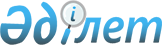 Об утверждении типовых учебных программ цикла общеобразовательных дисциплин для организаций высшего и (или) послевузовского образованияПриказ Министра образования и науки Республики Казахстан от 31 октября 2018 года № 603. Зарегистрирован в Министерстве юстиции Республики Казахстан 31 октября 2018 года № 17651
      В соответствии с подпунктом 5-2) статьи 5 Закона Республики Казахстан от 27 июля 2007 года "Об образовании" ПРИКАЗЫВАЮ: 
      1. Утвердить:
      1) типовую учебную программу общеобразовательной дисциплины "Современная история Казахстана" для организаций высшего и (или) послевузовского образования согласно приложению 1 к настоящему приказу;
      2) типовую учебную программу общеобразовательной дисциплины "Философия" для организаций высшего и (или) послевузовского образования согласно приложению 2 к настоящему приказу;
      3) типовую учебную программу общеобразовательной дисциплины "Иностранный язык" для организаций высшего и (или) послевузовского образования согласно приложению 3 к настоящему приказу;
      4) типовую учебную программу общеобразовательной дисциплины "Казахский (русский) язык" для организаций высшего и (или) послевузовского образования согласно приложению 4 к настоящему приказу;
      5) типовую учебную программу общеобразовательной дисциплины "Информационно-коммуникационные технологии" для организаций высшего и (или) послевузовского образования согласно приложению 5 к настоящему приказу;
      6) типовую учебную программу модуля социально-политических знаний для организаций высшего и (или) послевузовского образования согласно приложению 6 к настоящему приказу;
      7) типовую учебную программу общеобразовательной дисциплины "Физическая культура" для организаций высшего и (или) послевузовского образования согласно приложению 7 к настоящему приказу.
      2. Департаменту высшего и послевузовского образования Министерства образования и науки Республики Казахстан в установленном законодательством Республики Казахстан порядке обеспечить:
      1) государственную регистрацию настоящего приказа в Министерстве юстиции Республики Казахстан;
      2) в течение десяти календарных дней со дня государственной регистрации настоящего приказа направление его копии в бумажном и электронном виде на казахском и русском языках в Республиканское государственное предприятие на праве хозяйственного ведения "Республиканский центр правовой информации" для официального опубликования и включения в Эталонный контрольный банк нормативных правовых актов Республики Казахстан;
      3) размещение настоящего приказа на интернет-ресурсе Министерства образования и науки Республики Казахстан после его официального опубликования;
      4) в течение десяти рабочих дней после государственной регистрации настоящего приказа представление в Департамент юридической службы Министерства образования и науки Республики Казахстан сведений об исполнении мероприятиях, предусмотренных подпунктами 1), 2) и 3) настоящего пункта.
      3. Контроль за исполнением настоящего приказа возложить на вице-министра образования и науки Республики Казахстан Аймагамбетова А.К.
      4. Настоящий приказ вводится в действие по истечению десяти календарных дней после дня его первого официального опубликования. Типовая учебная программа общеобразовательной дисциплины "Современная история Казахстана" для организаций высшего и (или) послевузовского образования Глава 1. Общие положения
      1. Настоящая типовая учебная программа общеобразовательной дисциплины "Современная история Казахстана" для организаций высшего и (или) послевузовского образования (далее - программа) разработана в соответствии с подпунктом 5-2) статьи 5 Закона Республики Казахстан от 27 июля 2007 года "Об образовании" и определяет цель, задачи, cтруктуру, содержание, методы обучения.
      2. Настоящая программа предназначена для формирования исторического сознания у обучающихся бакалавриата, на основе знаний, полученных при изучении современной истории Казахстана.
      Многофункциональность и значимость дисциплины "Современная история Казахстана" обусловлена ее огромной ролью в укреплении казахстанской идентичности, самосознании народа, реализации задач, связанных с необходимостью интеллектуального прорыва в новом тысячелетии. Казахстанское общество должно обладать духовным и идейным стержнем для успешной реализации намеченных целей, этому способствует программа "Рухани жаңғыру" которая раскрывает механизмы модернизации общественного сознания и основывается на преемственности духовно-культурных традиций.
      3. Продолжительность обучения по дисциплине в соответствии со структурой образовательной программы высшего образования составляет 150 академических часов (5 академических кредитов). Глава 2. Цель, задачи и ожидаемые результаты программы
      4. Цель программы – дать объективные исторические знания об основных этапах истории современного Казахстана; направить внимание студентов на проблемы становления и развития государственности и историко-культурных процессов.
      5. Задачами программы являются:
      1) систематизация исторических знаний об основных событиях современной истории, формирующих научное мировоззрение и гражданскую позицию.
      2) создание научно-обоснованной концепции современной истории Отечества, основанной на целостном и объективном освещении проблем этногенеза казахского народа, эволюции форм государственности и цивилизации на территории Великой степи и совокупности наиболее значимых исторических фактов и событий;
      3) наполнение реальным научно-историческим знанием содержания казахстанской модели развития в период ускоренной модернизации и выхода республики по направлению экономической и идейно-культурной самодостаточности.
      4) создание идеологической и духовной основы для консолидации полиэтнического и поликонфессионального казахстанского общества;
      5) раскрытие научных принципов, определяющих уникальное и значимое место истории современного Казахстана в контексте всемирной истории.
      6. По итогам освоения программы обучающийся обладает следующими результатами обучения:
      1) демонстрировать знание основных периодов становления независимой казахстанской государственности;
      2) соотносить явления и события исторического прошлого с общей парадигмой всемирно-исторического развития человеческого общества посредством критического анализа;
      3) овладеть приемами исторического описания и анализа причин и следствий событий современной истории Казахстана;
      4) предлагать возможные решения современных проблем на основе анализа исторического прошлого и аргументированной информации;
      5) анализировать особенности и значение современной казахстанской модели развития;
      6) определять практический потенциал межкультурного диалога и бережного отношения к духовному наследию;
      7) обосновать основополагающую роль исторического знания в формировании казахстанской идентичности и патриотизма;
      8) формировать собственную гражданскую позицию на приоритетах взаимопонимания, толерантности и демократических ценностей современного общества. Глава 3. Структура и содержание программы
      7. Настоящая программа начинается с обзора цели и задач, методов и технологии обучения, результатов обучения, пререквизитов и постреквизитов дисциплины.
      8. Содержание типовой учебной программы общеобразовательной дисциплины "Современная история Казахстана" для организаций высшего и (или) послевузовского образования, включающее содержание дисциплины, темы семинарских (практических) и самостоятельных работ обучающихся приведен в приложении к настоящей программе.
      9. Методы и технологии обучения, используемые в процессе реализации программы:
      1) студентоцентрированное обучение, основанное на рефлексивном подходе к обучению со стороны обучающегося;
      2) компетентностно-ориентированное обучение;
      3) ролевые игры и учебные дискуссии различных форматов;
      4) кейс-стади;
      5) метод проектов.
      10. Пререквизиты и постреквизиты программы устанавливаются вузом самостоятельно. Содержание типовой учебной программы общеобразовательной дисциплины "Современная история Казахстана" для организаций высшего и (или) послевузовского образования Типовая учебная программа общеобразовательной дисциплины "Философия" для организаций высшего и (или) послевузовского образования Глава 1. Общие положения
      1. Настоящая типовая учебная программа общеобразовательной дисциплины "Философия" для организаций высшего и (или) послевузовского образования (далее - программа) разработана в соответствии с подпунктом 5-2) статьи 5 Закона Республики Казахстан от 27 июля 2007 года "Об образовании" и определяет цель, задачи, cтруктуру, содержание, методы обучения.
      2. Настоящая программа направлена на изучение обновленного содержания общеобразовательной дисциплины "Философия", формирование у студентов открытости сознания, понимания собственного национального кода и национального самосознания, духовной модернизации, конкурентоспособности, реализма и прагматизма, независимого критического мышления, культа знания и образования, на усвоение таких ключевых мировоззренческих понятий, как справедливость, достоинство и свобода, а также на развитие и укрепление ценностей толерантности, межкультурного диалога и культуры мира.
      3. Продолжительность обучения по настоящей программе в соответствии со структурой образовательной программы высшего образования составляет 150 академических часов (5 академических кредитов). Глава 2. Цель, задачи и ожидаемые результаты программы
      4. Целью программы является формирование у студентов целостного представления о философии как особой форме познания мира, об основных ее разделах, проблемах и методах их изучения в контексте будущей профессиональной деятельности.
      5. Задачами программы являются:
      1) освоение обучающимися основ философско-мировоззренческой и методологической культуры в контексте понимания роли философии в модернизации общественного сознания и решении глобальных задач современности;
      2) формирование у студентов философской рефлексии, навыков самоанализа и нравственной саморегуляции;
      3) развитие научно-исследовательских способностей и формирование интеллектуального и творческого потенциала.
      6. По итогам освоения программы обучающийся обладает следующими результатами обучения:
      1) описывать основное содержание онтологии и метафизики в контексте исторического развития философии;
      2) объяснять специфику философского осмысления действительности;
      3) обосновывать мировоззрение как продукт философского осмысления и изучения природного и социального мира;
      4) классифицировать методы научного и философского познания мира;
      5) интерпретировать содержание и специфические особенности мифологического, религиозного и научного мировоззрения;
      6) обосновывать роль и значение ключевых мировоззренческих понятий как ценностей социального и личностного бытия человека в современном мире;
      7) анализировать философский аспект медиатекстов, социально-культурных и личностных ситуаций для обоснования и принятия этических решений;
      8) формулировать и грамотно аргументировать собственную нравственную позицию по отношению к актуальным проблемам современного глобального общества;
      9) проводить исследование, актуальное для выявления философского содержание проблем в профессиональной области и презентовать результаты для обсуждения. Глава 3. Структура и содержание программы
      7. Настоящая программа начинается с обзора цели и задач, методов и технологии обучения, результатов обучения, пререквизитов и постреквизитов дисциплины.
      8. Содержание типовой учебной программы общеобразовательной дисциплины "Философия" для организаций высшего и (или) послевузовского образования, включающее содержание дисциплины, темы семинарских (практических) занятий и самостоятельных работ обучающихся приведено в приложении к настоящей программе.
      9. Методы и технологии обучения, используемые в процессе реализации программы:
      1) студентцентрированное обучение, основанное на рефлексивном подходе к обучению со стороны обучающегося;
      2) компетентностно-ориентированное обучение;
      3) ролевые игры и учебные дискуссии различных форматов;
      4) кейс-стади (анализ конкретных ситуаций);
      5) метод проектов.
      10. Пререквизиты и постреквизиты программыустанавливаются вузом самостоятельно. Содержание типовой учебной программы общеобразовательной дисциплины "Философия" для организаций высшего и (или) послевузовского образования Типовая учебная программа общеобразовательной дисциплины ""Иностранный язык"" для организаций высшего и (или) послевузовского образования Глава 1. Общие положения
      1. Настоящая типовая учебная программа общеобразовательной дисциплины "Иностранный язык" для организаций высшего образования (далее - программа) разработана в соответствии с подпунктом 5-2) статьи 5 Закона Республики Казахстан от 27 июля 2007 года "Об образовании" и определяет цель, задачи, структуру, содержание, методы обучения.
      2. Настоящая программа предназначена для обеспечения подготовки обучающихся по общеобразовательной дисциплине "Иностранный язык" как одной из обязательных дисциплин общеобразовательного цикла.
      3. Продолжительность обучения в соответствии со структурой образовательной программы высшего образования составляет 300 академических часов (10 академических кредитов). Глава 2. Цель, задачи и ожидаемые результаты программы
      4. Целью программы является формирование межкультурно-коммуникативной компетенции студентов в процессе иноязычного образования на достаточном уровне (А2, общеевропейская компетенция) и уровне базовой достаточности (В1, общеевропейская компетенция). В зависимости от уровня подготовки обучающийся на момент завершения курса достигает уровня В2 общеевропейской компетенции при наличии языкового уровня обучающегося на старте выше уровня В1 общеевропейской компетенции.
      5. Задачами программы являются:
      1) освоение обучающимися лексики и языковых особенностей иностранного языка и формирование коммуникативно-функциональной компетенции;
      2) формирование межкультурной компетенции как способности к межкультурной коммуникации у личности, определяемой как субъект межкультурной коммуникации.
      3) формирование навыков аргументации на иностранном языке и понимания языковых и культурных особенностей страны изучаемого языка.
      6. По итогам освоения программы обучающийся обладает следующими результатами обучения:
      1) систематизирует концептуальные основы понимания коммуникативных намерений партнера, авторов текстов на данном уровне;
      2) сопоставляет и выбирает соответствующие коммуникативному намерению формы и типы речи/коммуникации с адекватным типу речи логическим построением;
      3) адекватно выражает собственные коммуникативные намерения с правильным отбором и уместным использованием соответствующих языковых средств с учетом их соответствия социально-культурным нормам изучаемого языка;
      4) классифицирует уровни использования реальных фактов, ссылок на авторитетное мнение; речевое поведение коммуникативно и когнитивно оправдано;
      5) выявляет закономерности развития иностранного языка, уделяя внимание изучению стилистического своеобразия;
      6) владеет приемами лингвистического описания и анализа причин и следствий событий в текстах научного и социального характера;
      7) высказывает на иностранном языке возможные решения современных проблем на основе использования аргументированной информации;
      8) доказательно использует языковой материал с достаточными для данного уровнем аргументированными языковыми средствами, своевременно и самостоятельно исправляет допускаемые ошибки при 75% безошибочных высказываний;
      9) владеет стратегией и тактикой построения коммуникативного акта, правильно интонационно оформляет речь, опираясь на лексическую достаточность в рамках речевой тематики и грамматическую корректность. Глава 3. Структура и содержание программы
      7. Настоящая программа начинается с обзора цели и задач, тематического плана дисциплины, методов обучения, критериев оценивания результатов обучения, пререквизитов и постреквизитов дисциплины.
      8. Содержание общеобразовательной дисциплины "Иностранный язык" для организаций высшего и (или) послевузовского образования включающее содержание дисциплины, темы семинарских (практических) и самостоятельных работ обучающихся, приведен в приложении к настоящей программе. Предметное содержание представлено в виде когнитивно-лингвокультурологических комплексов, состоящих из сфер, тем, субтем и типовых ситуаций общения.
      9. Методы и технологии обучения, используемые в процессе реализации программы:
      1) студентоцентрированное обучение, основанное на рефлексивном подходе к обучению со стороны и преподавателя, и студентов;
      2) интерактивное практическое занятие (проблемная тематика, дискуссионная площадка, "Пресс-конференция", "Вопросы-ответы-обсуждение");
      3) интерактивный круглый стол, семинар, ролевые игры;
      4) кейс-стади (анализ конкретных ситуаций);
      5) метод проектов (наработка и преобразование собственного опыта и компетентности).
      10. Учебно-методический комплекс программы включает:
      1) силлабус (рабочая учебная программа);
      2) руководство по организации самостоятельных работ обучающихся, график их выполнения, методические указания к ним;
      3) краткое предметное содержание;
      4) учебные материалы к семинарским (практическим), лабораторным занятиям;
      5) карту учебно-методической обеспеченности дисциплины;
      6) программу итогового экзамена по дисциплине.
      11. Оценка компетенций обучающихся осуществляется по следующим критериям: демонстрация понимания языкового материала в текстах по программе, владения терминологией, использование полученных знаний.
      Минимально-достаточный уровень – (соответствие уровню А1 по общеевропейской шкале компетенций)
      11.1. Формируемой компетенцией на этапе минимально-достаточного уровня является когнитивная и коммуникативная компетенции.
      11.2. Моделируемыми формами речи и типы речи коммуникаций на этапе минимально-достаточного уровня являются: диалог этикетного характера; диалог-расспрос.
      Типы устной и письменной коммуникации: описание, повествование.
      Типы письменных речевых произведений: записка, частное письмо, поздравительная открытка, анкета, формуляр, таможенная декларация, план сообщения.
      11.3. Дескрипторами минимально-достаточного уровня являются:
      - в области устной и письменных форм коммуникаций:
      - готовность и способность передавать сведения, информировать собеседника; интересоваться, запрашивать информацию, опрашивать, расспрашивать; советовать, рекомендовать; убеждать, предостерегать; характеризовать с помощью оценочных суждений; выражать симпатию-антипатию, интерес-безразличие, надежду, сочувствие.
      - В ходе диалога вести простой беседу на основе подготовленной речи с использованием повторов, перифраз и др.средств, обмениваться короткими репликами, чтобы поддерживать разговор, общаться на знакомые темы, касающиеся повседневной жизни и изучаемой речевой тематики (семья, свободное время и т.д.), пользоваться формулами речевого этикета (клише) для начала, продолжения и окончания диалога.
      - в монологической речи:
      Описать простыми фразами свою семью, учебу, место проживания, сокурсников, распорядок дня, погоду, времена года и др., сделать краткое сообщение о себе, своих занятиях и интересах.
      В ходе письменной коммуникации: описать простыми фразами родственников, окружающих, их занятия, дом (квартиру) и др. по речевой тематике, передавать коммуникативные намерения с соблюдением нормативных требований оформления.
      В ходе аудирования:
      - понимать целеустановки, речь преподавателя и своих сокурсников;
      - воспринимать и понимать, простые повседневные выражения обиходного употребления;
      -понимать сформулированные и медленно произнесенные вопросы и инструкции, установки или простые короткие указания преподавателя;
      -фрагментарно (на уровне слов, словосочетаний и простых фраз) догадываться о теме сообщения;
      в ходе чтения формируются умения:
      -читать и выделять знакомые имена, слова, простые фразы в предлагаемых текстах;
      -читать прагматические тексты, регулирующие повседневную жизнь людей в стране изучаемого языка: меню и вывески, маршруты и карты дорог, различные указатели и предупреждения, расписания и извещения – ту информацию, которая вырабатывает ориентировочные основы действия в новой социокультурной среде.
      Критерии оценивания сформированности компетенций на минимально-достаточном уровне:
      Уровни оценивания: оптимальный, высокий, средний, низкий.
      Содержание критериев уровней оценки:
      Соблюдение правил организации иноязычноготекста. Содержательность и объем письменного текста (точность передаваемой информации, соответствие нормативным требованиям). 3. Лексическая насыщенность, грамматическая оформленность (правильная оформленость этикетных формул, соблюдение правил орфографии и пунктуации).
      Оптимальный уровень:
      -понимание коммуникативных намерений партнера на данном уровне с указанием на предмет речи с помощью жестов;
      -умение выразить собственные коммуникативные намерения на данном уровне, пользуясь наглядностью при нехватке слов;
      -выбор формы и типа речи/ коммуникации на данном уровне, выраженом авербально и визуально;
      -изложение коммуникативного намерения с использованием реальных фактов, отраженных на фото или картинках;
      Высокий уровень:
      -общее понимание коммуникативных намерений партнера с использованием уточнений;
      -умение адекватно выразить собственные коммуникативные намерения при достаточно корректном учете их соответствия социально-культурным нормам изучаемого языка;
      - выбор формы и типа речи/коммуникации с недостаточным адекватному типу речи логическим построением;
      -недостаточная полнота изложения коммуникативного намерения при достаточно высокой степени доказательности с использованием отдельных фактов и ссылок;
      Средний уровень:
      -только приблизительное понимание коммуникативных намерений партнера;
      -достаточно адекватное выражение собственных коммуникативных намерений с использованием ограниченного объема лексических единиц;
      - выбор формы и типа речи не всегда соответствует коммуникативному замыслу;
      -недостаточная полнота изложения коммуникативного намерения, использование отдельных фактов искажается вследствие интерференции;
      Неспособность вступать в обсуждение на требуемом уровне. Речевое поведение коммуникативно и когнитивно недостаточно выраженное.
      11.4. Достаточный уровень: (соответствие уровню А2 по общеевропейской шкале компетенций).
      Формируемой компетенцией на этапе достаточного уровня является когнитивная, социо-культурная и коммуникативная компетенции.
      Моделируемыми формами речи и типами речи коммуникаций на этапе достаточного уровня являются:
      - диалог по обмену информацией в социально-бытовой, социо-культурной и учебно-профессиональной сферах;
      - диалог – побуждение к действию.
      Типы устной и письменной коммуникации: описание, повествование с элементами рассуждения.
      Типы письменных речевых произведений: описание, повествование.
      Типы письменных речевых произведений: развернутая записка, частное письмо, поздравительная открытка, анкета, формуляр, таможенная декларация, план сообщения с элементами рассуждения.
      Дескрипторами достаточного уровня являются:
      в области устной и письменных форм коммуникаций:
      -способность и готовность варьировать и комбинировать языковой материал, ориентируясь на решение конкретных коммуникативных задач в наиболее распространенных стандартных ситуациях общения, предусмотренных программой;
      В ходе диалога:
      - справляться без особых усилий с простыми повседневными ситуациями в общении с преподавателем, сокурсником, другим лицом;
      - использовать в диалоге простые фразы и предложения для обмена информацией в социально-бытовой, социо-культурной и учебно-профессиональной сферах;
      - реагировать на сделанное предложение и самому проявлять инициативу и побудить собеседника к действию, возразить или согласиться с партнером;
      в монологической речи:
      - используя серии фраз и выражений, делать более развернутое описание своих друзей, условий проживания, предпочтений в еде, своего досуга, ориентировки в городе, текущих семейных и национальных праздников и др.,
      - самостоятельно описать сюжетную картинку,
      - передать кратко содержание прочитанного текста с выражением своей позиции на элементарном уровне,
      -сделать небольшое по объему (10-15 фраз) сообщение по пройденной теме.
      В ходе письменной коммуникации:
      - писать простую короткую записку, краткое личное письмо, заполнять формуляр с соблюдением нормативных требований оформления, составлять и записывать свой режим дня, элементарно описывать свои предпочтения, биографию, текущие события и др.,
      - составлять и записывать план к прочитанному тексту и краткие тезисы своего выступления по тексту, теме.
      В ходе аудирования:
      - понимать общее содержание речи другого лица в непосредственном общении, если говорят на знакомые темы;
      - опираться на фоновые социокультурные знания, изученный лексический и грамматический материал, а также на смысловую контекстуальную догадку;
      - понимать фразы и часто употребляемую лексику, связанную со сферами непосредственного личного общения, например, основные личные и семейные данные, покупки в магазине, занятость);
      - понимать основные моменты в коротких, чҰтких и простых сообщениях и объявлениях.
      в ходе чтения:
      - читать тексты, представляющие собой инструкции по выполнению задач невысокого уровня операционной сложности в рамках изучаемой тематики;
      - работать с двуязычным словарем и другими справочниками, хорошо ориентироваться в них;
      - обращаться к собственному опыту чтения, в том числе на родном языке;
      - развивать языковую и смысловую догадку;
      - развивать навыки самостоятельного чтения.
      Критерии оценивания сформированности компетенций на достаточном уровне (А2):
      Уровни оценивания: оптимальный, высокий, средний.
      Содержание критериев уровней оценки:
      - понимание общего содержания текста рекламных аудио текстов, объявлений по радио, TV, в аэропорту, на вокзале (ответы на вопросы общего характера, выполнение тестовых заданий множественного выбора).
      Оптимальный уровень:
      -понимание коммуникативных намерений партнера, авторов текстов на данном уровне;
      -умение адекватно выразить собственные коммуникативные намерения на данном уровне;
      -выбор формы и типа речи/коммуникации на данном уровне с адекватным типу речи логическим построением;
      -достаточная полнота изложения коммуникативного намерения, с использованием реальных фактов, ссылок на авторитетное мнение;
      Высокий уровень:
      -общее понимание коммуникативных намерений партнера с использованием уточнений;
      -умение адекватно выразить собственные коммуникативные намерения при достаточно корректном учете их соответствия социально-культурным нормам изучаемого языка;
      - выбор формы и типа речи/ коммуникации с недостаточным адекватному типу речи логическим построением;
      -недостаточная полнота изложения коммуникативного намерения при достаточно высокой степени доказательности с использованием отдельных фактов и ссылок;
      Средний уровень:
      -только приблизительное понимание коммуникативных намерений партнера;
      -достаточно адекватное выражение собственных коммуникативных намерений с использованием ограниченного объема лексических единиц;
      - выбор формы и типа речи не всегда соответствует коммуникативному замыслу;
      -недостаточная полнота изложения коммуникативного намерения, использование отдельных фактов искажается вследствие интерференции;
      Неспособность вступать в обсуждение на требуемом уровне. Речевое поведение коммуникативно и когнитивно недостаточно выраженное.
      11.5. Уровень базовой достаточности – (соответствие уровню В1 по общеевропейской шкале компетенций):
      Формируемым составом компетенций на этапе формирования уровня базовой достаточности являются: лингво-культурологическая, социо-культурологическая, когнитивная, коммуникативная компетенции.
      Моделируемыми формами речи и типами речи коммуникаций на этапе формирования уровня базовой достаточности являются: диалог – расспрос; диалог-обмен мнениями; диалог-беседа.
      Типы устной и письменной коммуникации: описание, повествование, рассуждение, сообщение с элементами рассуждения, объяснение, определение, оценка.
      Типы письменных речевых произведений: электронное письмо личного характера, текст, сообщение, изложение, автобиография, CV.
      Дескрипторами уровня базовой достаточности являются:
      - овладение системой языка и способами ее использования в межкультурно-коммуникативной деятельности;
      - овладение системой речи и коммуникацией как готовности и способности осуществлять следующие коммуникативные акты:
      - излагать, убеждать, доказательно сообщать информацию в рамках изученных функций и тем, выражать свою точку зрения по проблемам искусства и культуры (театры, фильмы, книги, музыка);
      - высказывать свою точку зрения по учебной теме с обсуждением и преломлением через собственный опыт восприятия, систему оценок (социально-бытовая, социально-культурная сферы);
      - поддерживать беседу или обсуждение (принимать участие, без подготовки, в беседе на знакомую тему в конкретной ситуации, следить за ходом разговора и понимать четко произносимую обращенную к нему речь, при необходимости переспросить, выражать собственные эмоции и реагировать на них (досада, грусть, заинтересованность, безразличие).
      - в области устной и письменных форм коммуникаций:
      - готовность и способность передавать сведения, информировать собеседника; интересоваться, запрашивать информацию, опрашивать, расспрашивать; советовать, рекомендовать; убеждать, предостерегать; характеризовать с помощью оценочных суждений; выражать симпатию-антипатию, интерес-безразличие, надежду, сочувствие.
      - в ходе диалога умение удерживать внимание партнера; проявлять заинтересованность; решать проблему нехватки слов за счет их приблизительной замены, жестов, мимики; осуществлять самоисправление в случае оговорок; говорить четко и медленно и, при необходимости, повторять сказанное; составлять фразы, соединяя простые группы слов с помощью союзов;
      - в монологической речи:
      - описывать ситуации или события в форме ряда последовательных утверждений в рамках базовых тем социально-бытовой, социально-культурной и учебно-профессиональной сфер общения с преломлением через собственный опыт восприятия;
      - пересказывать сюжет книги или фильма и описать свою реакцию на него с аргументацией своей точки зрения;
      - сделать несложный заранее подготовленный доклад по заданной тематике
      В ходе письменной коммуникации:
      - писать простые связные тексты;
      - описывать знакомые предметы/объекты или реальные события в рамках тем и субтем;
      - писать короткие несложные эссе на интересующие темы;
      - писать краткие доклады, несложные по форме и содержанию с фактической информацией повседневного характера и объяснением необходимых действий;
      В ходе аудирования умения понимать:
      - простые информационные сообщения на тему из профессиональной жизни;
      - беседу по изученной тематике при условии четкого нормативного произношения; следить за обращенной речью собеседника;
      - информацию по радио и телепрограмму в записи с четким нормативным произношением;
      - основные положения сводок новостей по радио и элементарные тексты на знакомые темы в записи замедленного темпа;
      - большую часть телевизионных программ по интересующей тематике (интервью, короткие лекции, репортажи);
      В ходе чтения умения:
      - просматривать текст на электронных и бумагоносителях и находить нужную информацию;
      - находить и понимать необходимую информацию в повседневном материале (письма, брошюры, короткие официальные документы);
      - устанавливать логику рассуждений по теме текста без подробностей;
      - выявлять основные положения простой газетной статьи на знакомую тему;
      - читать и понимать простые тексты с фактической информацией на интересующую тему;
      - понимать технические правила в изложении несложным языком (правила безопасности);
      - читать и извлекать необходимую информацию из буклетов, каталогов, проспектов, меню, расписаний и принимать ее к действию или сведению.
      Критерии оценивания сформированности компетенций на уровне базовой достаточности (В1):
      1. Реализация коммуникативного замысла;
      2. Логико-структурная целостность
      3. Владение предметным содержанием речи.
      4. Соответствие лингвокультурным нормам носителей языка
      5. Лингвистическая корректность речи; владение метаязыком.
      Уровни оценивания: оптимальный, высокий, средний, низкий.
      Содержание критериев уровней оценки:
      Оптимальный уровень:
      -полное понимание коммуникативных намерений партнера, авторов текстов на данном уровне;
      -способность адекватно выразить собственные коммуникативные намерения с правильным отбором и уместным использованием соответствующих языковых средств с учетом их соответствия социально-культурным нормам изучаемого языка;
      -выбор соответствующей коммуникативному намерению формы и типа речи/ коммуникации с адекватным типу речи логическим построением;
      -максимально достаточная полнота изложения коммуникативного намерения, доказательность с достаточным для данного уровня использованием реальных фактов, ссылок на авторитетное мнение и др.; речевое поведение коммуникативно и когнитивно оправдано;
      -корректное владение стратегией и тактикой построения коммуникативного акта;
      - корректное использование в речи языковых средств, способность своевременного и самостоятельного исправления допускаемых ошибок при 75% безошибочных высказываний; правильное интонационное оформление речи, лексическая достаточность в рамках речевой тематики уровня и грамматическая корректность.
      Высокий уровень:
      -недостаточно полное понимание коммуникативных намерений партнера с использованием контрвопросов для уточнения;
      -способность адекватно выразить собственные коммуникативные намерения с отбором и не всегда уместным использованием соответствующих языковых средств при достаточно корректном учете их соответствия социально-культурным нормам изучаемого языка;
      - выбор соответствующей коммуникативному намерению формы и типа речи/коммуникации с недостаточным адекватному типу речи логическим построением;
      -недостаточная полнота изложения коммуникативного намерения при достаточно высокой степени доказательности с использованием отдельных фактов и ссылок;
      -правильное владение стратегией и тактикой построения коммуникативного акта;
      - корректное использование в речи языковых средств, способность своевременного и самостоятельного исправления допускаемых ошибок при 50% безошибочных высказываний; правильное интонационное оформление речи, лексическая достаточность в рамках речевой тематики уровня и грамматическая корректность.
      Средний уровень:
      -только общее понимание коммуникативных намерений партнера с постоянным использованием контр-вопросов для уточнения;
      -достаточно адекватное выражение собственных коммуникативных намерений с использованием простейших структур и достаточно ограниченного объема лексических единиц;
      - выбор формы и типа речи не всегда соответствует коммуникативному замыслу;
      -недостаточная полнота изложения коммуникативного намерения при достаточно не высокой степени доказательности с использованием отдельных фактов;
      -недостаточно корректное владение стратегией и тактикой построения коммуникативного акта;
      -недостаточно корректное использование в речи языковых средств при 25% безошибочных высказываний; не достаточно правильное интонационное, лексико-грамматическое оформление речи.
      Низкий уровень:
      Неспособность вступать в обсуждение на требуемом уровне. Речевое поведение коммуникативно и когнитивно недостаточно выраженное.
      11.6. Уровень базовой стандартности – соответствие уровню В2 общеевропейской шкалы компетенций:
      Формируемым составом компетенций на этапе формирования уровня базовой стандартности являются: лингво-культурологическая, социо- культурологическая, когнитивная, коммуникативная компетенции.
      Моделируемыми формами речи и типы речи коммуникаций на этапе формирования уровня базовой достаточности являются: беседа, интервью, дискуссия.
      Типы устной и письменной коммуникации: описание, повествование, рассуждение, сообщение, рассуждение.
      Типы речевых высказываний: объяснение, определение, оценка, резюме, интерпретация, комментарий.
      Типы письменных речевых произведений: CV, телефакс, официальное письмо, тезисы доклада, эссе.
      Дескрипторами уровня базовой стандартности являются:
      -овладение системой языка и способами ее использования в межкультурно-коммуникативной деятельности;
      -система речи и коммуникации как:
      - готовность и способность осуществлять следующие коммуникативные
      акты:
      -бегло вести разговор на разнообразные темы: общие, учебно-
      профессиональные, а также касающиеся свободного времени;
      -общаться без подготовки, не допуская грамматических ошибок, без видимых ограничений стилей речи;
      -вести диалог довольно бегло и без подготовки;
      -подчеркнуть личную заинтересованность в каком-либо деле, объяснить и подкрепить свою точку зрения при помощи необходимых доводов;
      -передать в беседе оттенки эмоций.
      -в области устных и письменных форм коммуникации студенты демонстрируют готовность и способность:
      -воспринимать и понимать сообщения на слух и при чтении в рамках изучаемых сфер и речевой тематики,
      -выяснять, уточнять;
      -дополнять высказывание собеседника;
      -выдвигать спорный тезис, предположение;
      -разъяснять; выражать осведомленность.
      -побуждать к действию и поощрять партнера;
      -предлагать помощь и отвечать на не?;
      -разрешать вмешательство партнера;
      -поправлять, делать замечание, указание;
      -прерывать собеседника;
      -отвечать контрвопросом;
      -побуждать к соразмышлению (к индивидуальной деятельности).
      -аргументировать свое мнение; противопоставлять различные точки зрения; подводить итоги;
      -выражать: сочувствие, сожаление; удовлетворение\ неудовлетворение;
      -радость, огорчение;
      -сомнение, разочарование, досаду;
      -растерянность, боязнь, страх, беспокойство;
      -признание ошибочности собственного утверждения.
      -обращаться и вести беседу, соблюдая нейтральный, официальный, неофициальный стили общения:
      -вступать в разговор; поддерживать его;
      -выразить непонимание, попросить повторить сказанное, поменять тему беседы;
      -завершить общение;
      -давать достаточно развернутые описания по широкому кругу интересующих их вопросов;
      -развивать и подкреплять свою точку зрения достаточно развернутыми дополнительными утверждениями и примерами;
      -пояснять свою точку зрения по актуальному вопросу, указывая на плюсы и минусы выдвигаемого положения;
      -делать довольно четкие сообщения по самым общим вопросам почти без подготовки;
      -сделать ясный, логично построенный доклад, выделяя важные моменты, приводя доводы за и против какой-то определенной точки зрения, рассказывая о плюсах и минусах различных вариантов.
      -передавать коммуникативные намерения с соблюдением нормативных требований оформления (официальное письмо, эссе и др.);
      -последовательно излагать в письменной форме факты, события прочитанного, прослушанного и просмотренного (текста, картины и видеофильма), а также выражать сво? отношение к поступкам действующих лиц, к описываемым фактам и событиям;
      -написать эссе или доклад в развитие какой-либо позиции, приводя доводы за и против определенной точки зрения и поясняя плюсы и минусы вариантов решения;
      -уловить большую часть того, что говорится вокруг и участвовать в обсуждении;
      -понять основные положения лекций, бесед, докладов и других видов тематически и лингвистически достаточно сложных выступлений, касающихся образовательной и профессиональной деятельности;
      -понять объявления и сообщения на конкретные темы, если они произносятся с нормальной скоростью;
      -понять информацию на языке в записи с помехами;
      -понять записанные на магнитофон выступления,
      -определить точку зрения говорящего, его отношение к чему-либо и выявить содержащуюся в выступлении информацию;
      -понять документальные радиопередачи и другие материалы, звучащие по радио или в записи;
      -понять телевизионные программы новостей и программы о текущих событиях;
      -понять содержание документальных фильмов и др.
      -быстро просмотреть достаточно сложный текст, выделяя при этом важные детали;
      -быстро уловить содержание статьи и определить актуальность новости, статьи или сообщения по программному кругу тем;
      -читать самостоятельно и понимать тексты, избирательно используя необходимые справочные материалы (затруднения могут вызвать редкие идиоматические выражения);
      -выделять наиболее важные факты и события из газетных и журнальных статей;
      -выделять основную мысль, идею;
      -максимально точно и адекватно понимать содержание текста;
      -определять значение незнакомых слов по контексту и структуре слова (контекстуальная и языковая догадка);
      -находить в тексте реалии и слова с национально-культурным компонентом семантики;
      -отбирать культурологически значимую информацию;
      -критически осмысливать полученную информацию, оценить факты и события;
      -выразить свое отношение к происходящим событиям, к действиям персонажей;
      -просмотреть тексты малых форм в поисках нужной информации;
      -извлекать нужную информацию из материала прагматического характера (реклама, проспекты, программы, справочные листовки, брошюры);
      -читать корреспонденцию по интересующим вопросам и без труда улавливать основной смысл.
      Критерии оценивания сформированности компетенций на уровне базовой стандартности:
      1) Реализация коммуникативного замысла;
      2) Логико-структурная целостность
      3) Владение предметным содержанием речи.
      4) Соответствие лингвокультурным нормам носителей языка
      5) Лингвистическая корректность речи; владение метаязыком. Уровни оценивания: оптимальный, высокий, средний, низкий. Содержание критериев уровней оценки:
      Оптимальный уровень:
      -полное понимание коммуникативных намерений партнера, авторов текстов на данном уровне;
      -способность адекватно выразить собственные коммуникативные намерения с правильным отбором и уместным использованием соответствующих языковых средств с учетом их соответствия социально- культурным нормам изучаемого языка;
      -выбор соответствующей коммуникативному намерению формы и типа речи/коммуникации с адекватным типу речи логическим построением;
      -максимально достаточная полнота изложения коммуникативного намерения, доказательность с достаточным для данного уровня использованием реальных фактов, ссылок на авторитетное мнение и др., речевое поведение коммуникативно и когнитивно оправдано;
      -корректное владение стратегией и тактикой построения коммуникативного акта;
      -корректное использование в речи языковых средств, способность своевременного и самостоятельного исправления допускаемых ошибок при 75% безошибочных высказываний; правильное интонационное оформление речи, лексическая достаточность в рамках речевой тематики уровня и грамматическая корректность.
      Высокий уровень:
      -недостаточно полное понимание коммуникативных намерений партнера с использованием контрвопросов для уточнения;
      -способность адекватно выразить собственные коммуникативные намерения с отбором и не всегда уместным использованием соответствующих языковых средств при достаточно корректном учете их соответствия социально-культурным нормам изучаемого языка;
      -выбор соответствующей коммуникативному намерению формы и типа речи/коммуникации с недостаточным адекватному типу речи логическим построением;
      -недостаточная полнота изложения коммуникативного намерения при достаточно высокой степени доказательности с использованием отдельных фактов и ссылок;
      -правильное владение стратегией и тактикой построения коммуникативного акта;
      -корректное использование в речи языковых средств, способность своевременного и самостоятельного исправления допускаемых ошибок при 50% безошибочных высказываний; правильное интонационное оформление речи, лексическая достаточность в рамках речевой тематики уровня и грамматическая корректность.
      Средний уровень:
      -только общее понимание коммуникативных намерений партнера с постоянным использованием контрвопросов для уточнения;
      -достаточно адекватное выражение собственных коммуникативных намерений с использованием однако простейших структур и достаточно ограниченного объема лексических единиц;
      -выбор формы и типа речи не всегда соответствует коммуникативному замыслу;
      -недостаточная полнота изложения коммуникативного намерения при достаточно не высокой степени доказательности с использованием отдельных фактов;
      -недостаточно корректное владение стратегией и тактикой построения коммуникативного акта;
      -недостаточно корректное использование в речи языковых средств при 25% безошибочных высказываний; не достаточно правильное интонационное, лексико-грамматическая оформление речи.
      Низкий уровень:
      Неспособность вступать в обсуждение на требуемом уровне. Речевое поведение коммуникативно и когнитивно недостаточно выраженное.
      Требования к владению языковыми средствами
      Уровень А1
      Овладение системой языка и способами ее использования в межкультурно-коммуникативной деятельности:
      Фонетический материал:
      - дальнейшее совершенствование слухо-произносительных навыков
      применительно к новому языковому материалу.
      Лексический материал:
      - закрепление наиболее употребительной лексики, отражающей широкую специализацию;
      - расширение словарного запаса за счет усвоения 800-1000 лексических единиц;
      - сочетаемость слов: свободные словосочетания, морфо-синтаксические и лексико-фразеологические связанные словосочетания;
      - знакомство с фразеологическими и комбинаторными словарями.
      Грамматический материал
      Английский язык:
      - Articles: zero article, definite article, indefinite article;
      - Pronouns (Relative, Possessive, Reflexive);
      - Present simple, or continuous;
      - Adverbs of frequency;
      - Gerund or infinitive?;
      - Present continuous (future);
      - Future forms: will / going to;
      - Past simple (regular / irregular);
      - Comparative/Superlative Adjectives;
      - Phrasal verbs (verb+preposition, verb+particle, verb + particle + preposition);
      - Modals verb;
      Немецкий язык:
      -Aussagesatz Wort – und Satzfrage. Imperativ "Sie" Konjugation Präsens;
      -Artikel Negation Possessivartikel;
      -Akkusativ Verben mit Vokalwechsel Modalverb "möchten";
      -Trennbare Verben Modalverben "Können", "müssen", "dürfen". Uhrzeit;
      -Demonstrativpronomen;
      -Indefinitpronomen. Ortsangaben;
      -Possessivartikel. Modalverb "sollen". Imperativ 2;
      -Person Singular und Plural. Perfekt: Struktur und Beispiele;
      -Perfekt: alle Verben. Richtungsangaben. Personalpronomen im Akkusativ;
      -Wechselpräpositionen;
      -Dativ. Komparativ und Superlativ (prädikativ);
      -Demonstrativpronomen im Akkusativ;
      -Genitiv;
      -Artikel + Adjektiv + Nomen. Artikelwörter "dieser", "mancher", "jeder" / "alle";
      -Reflexive Verben mit Präpositionalergänzung. Fragewörter und Pronomen "wofür?", "dafür". Konjunktiv II;
      -Steigerung und Vergleich Passiv.
      Французский язык:
      -L’article determiné et indeterminé;
      -L’ordre des mots;
      -la mise en relief;
      -le présent des verbes réguliers et irréguliers;
      -la négation;
      -l’interrogation (qui, que, quand, où);
      -les pronoms et ses types;
      -les adjectifs et ses types;
      -les formes et les sens de la conjugaison pronominale;
      -le présent progressif – le future proche – le passé récent.
      Требования к владению языковыми средствами
      Уровень А2
      Овладение системой языка и способами ее использования в межкультурно-коммуникативной деятельности.
      Фонетический материал:
      - дальнейшее совершенствование слухо-произносительных навыков применительно к новому языковому материалу.
      Лексический материал:
      - закрепление наиболее употребительной лексики, отражающей широкую специализацию;
      - расширение словарного запаса за счет усвоения 800-1000 лексических единиц;
      - сочетаемость слов: свободные словосочетания, морфо-синтаксические и лексико-фразеологические связанные словосочетания;
      - знакомство с фразеологическими и комбинаторными словарями.
      Грамматический материал
      Английский язык:
      -Articles: zero article, definite article, indefinite article;
      - Pronouns (Relative, Possessive, Reflexive);
      - Present simple, or continuous;
      - Look or look like?;
      - Adverbs of frequency;
      - Gerund or infinitive?
      - Present continuous (future);
      - Future forms: will / going to;
      - Past simple (regular / irregular);
      - Comparative/Superlative Adjectives;
      - Phrasal verbs (verb+preposition, verb+particle, verb + particle + preposition);
      - Modals verb;
      - Zero & First Conditionals.
      Немецкий язык:
      -Aussagesatz Wort – und Satzfrage Imperativ "Sie" Konjugation Präsens;
      -Artikel Negation Possessivartikel;
      -Akkusativ Verben mit Vokalwechsel Modalverb "möchten";
      -Trennbare Verben Modalverben "Können", "müssen", "dürfen" Uhrzeit
      -Demonstrativpronomen. Indefinitpronomen. Ortsangaben
      -Possessivartikel. Modalverb "sollen". Imperativ 2.;
      -Person Singular und Plural. Perfekt: Struktur und Beispiele;
      -Perfekt: alle Verben. Richtungsangaben. Personalpronomen im Akkusativ;
      -Wechselpräpositionen;
      -Dativ. Komparativ und Superlativ (prädikativ);
      -Demonstrativpronomen im Akkusativ;
      -Genitiv;
      -Artikel + Adjektiv + Nomen. Artikelwörter "dieser", "mancher", "jeder" / "alle";
      -Reflexive Verben mit Präpositionalergänzung. Fragewörter und Pronomen "wofür?", "dafür". Konjunktiv II;
      Steigerung und Vergleich Passiv;
      Французский язык:
      -le présent des verbes réguliers et irréguliers;
      -l’impératif;
      -le complément;
      -les adverbes et ses types;
      -les pronoms et ses types;
      -le participe présent;
      -le participe passé;
      -le passé composé;
      -l’imparfait;
      -le futur simple;
      -les adjectifs et ses types;
      -les formes et les sens de la conjugaison pronominale;
      -les articles partitifs;
      -les mots exprimant la quantité (assez-trop);
      -le présent progressif – le future proche – le passé récent;
      -le discours direct et indirect;
      -les verbes à l’infinitif;
      -l’adjectif;
      -les comparatifs et les superlatifs;
      -le subjonctif présent.
      Требования к владению языковыми средствами
      Уровень В1
      Фонетический материал:
      Совершенствование навыков произношения и умений правильно понимать услышанное, а также правильно произносить слова и фразы, включая "темп речи", овладение наиболее распространенными интонационными моделями.
      Лексический материал:
      1200 лексических единиц, характеризующихся высокой употребительностью, широкой сочетаемостью и отражающих как нейтральный, так и элементы обиходно-разговорного и публицистического стилей речей. Особое внимание обращается на безэквивалентную и фоновую лексику для использования во всех видах речевой деятельности в рамках указанных сфер общения и речевой тематики.
      Грамматический материал:
      Английский язык:
      Articles: zero article, definite article, indefinite;
      - Pronouns (Relative, Possessive, Reflexive);
      - Present Simple, Future Simple, Past Simple;
      - Modals verb;
      - Gerund;
      - Active& Passive Voice;
      - Reported speech;
      - Conditionals (Zero, First, Second and Third);
      - Quantitative and ordinal numerals, fractions;
      - Present perfect + yet / already / just;
      - Present perfect or past simple?;
      - Participle I;
      - Participle II.
      Немецкий язык:
      -Genitiv der Nomen;
      -Präteritum der Modalverben;
      -Passiv mit Modalverben;
      -Infinitivsatz: Infinitiv mit "zu" Präteritum;
      -Konstruktion mit "es";
      -Nebensatz: Relativsatz. Relativpronomen;
      -Präpositionalpronomen;
      -"lassen" + Infinitiv;
      -Indirekter Fragesatz . Infinitiv mit "um zu". Nebensatz mit "damit";
      -Präpositionen "außer" und "wegen". Ausdrücke mit Präpositionen
      - Reflexive Verben Unbetonte Akkusativ – und Dativergänzungen. Reziprokpronomen;
      -Verben mit Präpositionen und Pronominaladverbien;
      -Temporalsätze (als, wenn);
      -Die Position von nicht;
      - Konjunktiv II: irreale Wünsche und Bedingungen;
      Французский язык:
      -Le temps plus-que-parfait;
      -le conditionnel présent;
      -Concordance des temps: l’antériorité – la postériorité – la simultanéité;
      -l’expression du futur et de projet (futur proche);
      -l’expression de la comparaison;
      -les expression de l’identité, de la ressemblance et de la différence;
      -la voix active et la voix passive;
      -la forme pronominale аu sens passif;
      -la forme impersonnelle;
      -les constructions adverbials;
      -le gérondif;
      -les propositions participiales;
      -les propositions compliquées;
      -les propositions subordonnées;
      Требования к владению языковыми средствами
      Уровень В2
      Фонетический материал:
      Фонетические явления: палатализация, ассимиляция, латеральный взрыв, носовой взрыв, потеря взрыва, редукция.
      Лексический материал:
      1500 лексических единиц, характеризующихся высокой употребительностью, широкой сочетаемостью и отражающих как нейтральный, так и элементы обиходно-разговорного и публицистического стилей речей. Особое внимание обращается на безэквивалентную и фоновую лексику для использования во всех видах речевой деятельности в рамках указанных сфер общения и речевой тематики.
      Грамматический материал:
      Английский язык:
      - Articles: zero article, definite article, indefinite;
      - Pronouns (Relative, Possessive, Reflexive);
      - Present Simple, Future Simple, Past Simple;
      - Gerund;
      - Present continuous (future), invitations: Would you like to …?;
      - Future forms: will / going to, present continuous, might / may + inf;
      - Past simple (regular / irregular);
      - Comparatives and superlatives as … as;
      - Connectors: although, however/ despite;
      - Present perfect + yet / already / just;
      - Present perfect or past simple?;
      - Phrasal verbs (verb+preposition, verb+particle, verb + particle + preposition)
      - Passive voice;
      - Modals verb: might, could, must, can’t, ought to /Should / shouldn’t;
      - Zero, First, Second and Third Conditionals;
      - Clauses;
      - Reported speech: statements and questions; imperative and requests;
      Немецкий язык:
      -Genitiv der Nomen;
      -Präteritum der Modalverben;
      -Passiv mit Modalverben;
      -Infinitivsatz: Infinitiv mit "zu" Präteritum;
      -Konstruktion mit "es";
      -Nebensatz: Relativsatz. Relativpronomen;
      -Präpositionalpronomen;
      -"lassen" + Infinitiv;
      -Indirekter Fragesatz . Infinitiv mit „um zu“. Nebensatz mit „damit“;
      -Präpositionen „außer“ und „wegen“. Ausdrücke mit Präpositionen
      - Reflexive Verben Unbetonte Akkusativ – und Dativergänzungen. Reziprokpronomen
      -Verben mit Präpositionen und Pronominaladverbien
      -Temporalsätze (als, wenn);
      -Die Position von nicht;
      - Konjunktiv II: irreale Wünsche und Bedingungen;
      Французский язык:
      -le conditionnel passé;
      -cohérence du texte: nominalisations – pronoms personnels et indéfinis;
      -l’expression du but, de la condition et de la restriction;
      -l’expression de l’hypothèse;
      -l’expression de la cause;
      -l’expression de la consequence;
      -l’expression de l’opposition et de la concession;
      -les expression de l’identité, de la ressemblance et de la différence;
      -la forme pronominale аu sens passif;
      -la forme impersonnelle;
      -les constructions adverbiales;
      -les propositions participiales;
      -les propositions subordonnées relatives; Содержание общеобразовательной дисциплины "Иностранный язык" для организаций высшего и (или) послевузовского образования Типовая учебная программа общеообразовательной дисциплины "Казахский язык" для организаций высшего и (или) послевузовского образования Глава 1. Общие положения
      1. Настоящая типовая учебная программа общеообразовательной дисциплины "Казахский язык" для организаций высшего и (или) послевузовского обучения (далее – программа) разработана в соответствии с подпунктом 5-2) статьи 5 Закона Республики Казахстан от 27 июля 2017 года "Об образовании" и определяет цель, задачи, структуру, содержание, методы и результаты обучения.
      2. Настоящая программа по общеобразовательной дисциплине "Казахский язык" направлена на новый формат изучения языка и на формирование социально-гуманитарного мировоззрения студентов в рамках общенациональной идеи духовной модернизации.
      3. Продолжительность обучения по настоящей программе в соответствии со структурой образовательной программы высшего образования составляет 300 академических часов (10 академических кредитов). Глава 2. Цель, задачи и ожидаемые результаты программы
      4. Целью программы является обеспечение качественного усвоения казахского языка как средства социального, межкультурного, профессионального общения через формирование коммуникативных компетенций всех уровней использования языка для изучающих казахский язык как иностранный – уровень элементарный А1 и для уровней А2, В1, В2, С1.
      5. Задачами программы являются:
      1) общеообразовательная дисциплина направлена на формирование социально-гуманитарного мировоззрения студентов в рамках общенациональной идеи духовной модернизации;
      2) обосновать важную роль языка в процессе усвоения знаний мирового уровня через формирование у будущего специалиста миропонимания на основе национального сознания и культурного кода, совершенствовать знание государственного языка у будущих специалистов, увеличить сферу использования казахского языка у специалистов, способных обеспечить развитие духовной модернизации страны.
      6. По итогам освоения программы обучающийся обладает следующими результатами обучения:
      1. правильно выбирать и использовать языковые и речеведческие средства на основе полного понимания лексики, грамматической системы знаний и прагматического содержания интенций;
      2. передавать точное содержание текста, уметь формулировать выводы, характеризовать заключительную часть всего текста и его отдельных структурных частей;
      3. объяснять текстовую информацию, раскрывать стилевые и жанровые особенности социально-бытовых, социально-культурологических, общественно-политических, учебно-профессиональных текстов;
      4. уметь запрашивать и сообщать информацию в соответствии с ситуацией общения, оценивать действия участников речевого общения, использовать информацию для воздействия на знакомого или незнакомого собеседника;
      5. в соответствии с особенностями языкового и культурологического общения проявлять личностную, социальную и профессиональную компетенции;
      6. обсуждать на дискуссиях этические, культурологические и социально значимые проблемы, уметь выражать свою точку зрения, обосновывать ее, критически оценивать мнение участников;
      7. реализовывать личные потребности (бытовые, учебные, социальные, культурные, профессиональные), быть способным участвовать в различных ситуациях общения с целью выражения этически правильной, с содержательной точки зрения полной, на должном лексико-грамматическом и прагматическом уровне своей позиции. Глава 3. Структура и содержание программы
      7. Настоящая программа начинается с обзора цели и задач, тематического плана программы, методики обучения, требований, предъявляемых к ожидаемым результатам, пререквизита и постреквизита.
      8. Содержание типовой учебной программы общеообразовательной дисциплины "Казахский язык" для организаций высшего и (или) послевузовского образования, включающее содержание дисциплины, темы семинарских (практических) занятий, самостоятельных работ обучающихся приведено в приложении к настоящей программе.
      9. Методы и технологии обучения, используемые в процессе реализации программы:
      1) студентцентрированное обучение, основанное на рефлексивном подходе к обучению со стороны обучающегося;
      2) компетентностно-ориентированное обучение;
      3) коммуникативно-деятельностный подход к овладению языками;
      4) понимание и интерпретация смыслов текста на основе когнитивного моделирования его содержания и контекста его функционирования;
      5) конверсационный анализ речевой коммуникации;
      6) прагматическое фокусирование и распознавание намерения говорящего в потоке речи;
      7) порождение текстов нужной интенциональности и силы воздействия в процессе общения в различных сферах коммуникации;
      8) ролевые игры и учебные дискуссии различных форматов;
      9) кейс-стади (анализ конкретных ситуаций);
      10) метод проектов.
      10. Пререквизиты и постреквизиты программы устанавливаются вузом самостоятельно. Содержание типовой учебной программы общеообразовательной дисциплины "Казахский язык" для организаций высшего и (или) послевузовского образования Элементарный уровень (А1 – для иностранных обучающихся) Базалық деңгей (А2)  Орта деңгей (В1) Ортадан жоғары деңгей (В2) Жоғары деңгей (С1) Типовая учебная программа общеобразовательной дисциплины "Русский язык" для организаций высшего и (или) послевузовского образования Глава 1. Общие положения
      1. Настоящая типовая учебная программа общеобразовательной дисциплины "Русский язык" для организаций высшего и (или) послевузовского образования (далее – программа) разработана в соответствии с подпунктом 5-2) статьи 5 Закона Республики Казахстан от 27 июля 2007 года "Об образовании" и определяет цель, задачи, структуру, содержание, методы и результаты обучения.
      2. Настоящая программа предназначена для развития языковой личности обучающегося, способного осуществлять когнитивную и коммуникативную деятельность на русском языке в сферах межличностного, социального, профессионального, межкультурного общения в контексте реализации государственных программ трехъязычия и духовной модернизации национального сознания.
      3. Продолжительность обучения по дисциплине в соответствии со структурой образовательной программы высшего образования составляет 300 академических часов (10 академических кредитов). Глава 2. Цель, задачи и ожидаемые результаты программы
      4. Целью программы является формирование социально-гуманитарного мировоззрения студентов в контексте общенациональной идеи духовной модернизации, предполагающей развитие на основе национального сознания и культурного кода качеств интернационализма, толерантного отношения к мировым культурам и языкам как трансляторам знаний мирового уровня, передовых современных технологий, использование и трансферт которых способны обеспечить модернизацию страны и личностный карьерный рост будущих специалистов.
      5. Задачами программы являются:
      1) успешное овладение видами речевой деятельности в соответствии с уровневой подготовкой;
      2) формирование и совершенствование навыков владения языком в различных ситуациях бытового, социально-культурного, профессионального общения;
      3) формирование навыков продуцирования устной и письменной речи в соответствии с коммуникативной целью и профессиональной сферой общения.
      6. По итогам освоения программы обучающийся обладает следующими результатами обучения:
      1) осуществлять правильный выбор и использование языковых и речевых средств для решения тех или иных задач общения и познания на основе знания достаточного объема лексики, системы грамматического знания, прагматических средств выражения интенций;
      2) передавать фактологическое содержание текстов, формулировать их концептуальную информацию, описывать выводное знание (прагматический фокус) как всего текста, так и отдельных его структурных элементов;
      3) интерпретировать информацию текста, объяснять в объеме сертификационных требований стилевую и жанровую специфику текстов социально-культурной, общественно-политической, официально-деловой и профессиональной сфер общения;
      4) запрашивать и сообщать информацию в соответствии с ситуацией общения, оценивать действия и поступки участников, использовать информацию как инструмент воздействия на собеседника в ситуациях познания и общения в соответствии с сертификационными требованиями;
      5) выстраивать программы речевого поведения в ситуациях личностного, социального и профессионального общения в соответствии с нормами языка, культуры, специфики сферы общения, сертификационными требованиями;
      6) обсуждать этические, культурные, социально-значимые проблемы в дискуссиях, высказывать свою точку зрения, аргументированно отстаивать еҰ, критически оценивать мнение собеседников;
      7) участвовать в коммуникации в различных ситуациях разных сфер общения с целью реализации собственных намерений и потребностей (бытовых, учебных, социальных, культурных), заявляя о них этически корректно, содержательно полно, лексико-грамматически и прагматически адекватно ситуации;
      8) составлять бытовые, социально-культурные, официально-деловые тексты в соответствии с общепринятыми нормами, функциональной направленностью, используя адекватный поставленной цели лексико-грамматический и прагматический материал определенного сертификационного уровня. Глава 3. Структура и содержание программы
      7. Настоящая программа начинается с обзора цели и задач, тематического плана программы, методики обучения, требований, предъявляемых к ожидаемым результатам, пререквизита и постреквизита.
      8. Содержание типовой учебной программы общеобразовательной дисциплины "Русский язык" для организаций высшего и (или) послевузовского образования, включающее содержание дисциплины, темы семинарских (практических) занятий, самостоятельных работ обучающихся приведено в приложении к настоящей программе.
      9. Методы и технологии обучения, используемые в процессе реализации программы:
      1) студентцентрированное обучение, основанное на рефлексивном подходе к обучению со стороны обучающегося;
      2) компетентностно-ориентированное обучение;
      3) коммуникативно-деятельностный подход к овладению языками;
      4) понимание и интерпретация смыслов текста на основе когнитивного моделирования его содержания и контекста его функционирования;
      5) конверсационный анализ речевой коммуникации;
      6) прагматическое фокусирование и распознавание намерения говорящего в потоке речи;
      7) порождение текстов нужной интенциональности и силы воздействия в процессе общения в различных сферах коммуникации;
      8) ролевые игры и учебные дискуссии различных форматов;
      9) кейс-стади (анализ конкретных ситуаций);
      10) метод.
      10. Пререквизиты и постреквизиты программы устанавливаются вузом самостоятельно. Содержание типовой учебной программы общеобразовательной дисциплины "Русский язык" для организаций высшего и (или) послевузовского образования Уровень А1 Уровень А2 Уровень В1 Уровень В2 Уровень С1 Типовая учебная программа общеобразовательной дисциплины "Информационно-коммуникационные технологии" для организаций высшего и (или) послевузовского образования Глава 1. Общие положения
      1. Настоящая типовая учебная программа общеобразовательной дисциплины "Информационно-коммуникационные технологии" для организаций высшего и (или) послевузовского образования (далее - программа) разработана в соответствии с подпунктом 5-2) статьи 5 Закона Республики Казахстан от 27 июля 2007 года "Об образовании" и определяет цель, задачи, структуру, содержание и методы обучения.
      2. Настоящая программа направлена на изучение обновленного содержания общеобразовательной дисциплины "Информационно-коммуникационные технологии", формирование способности критического понимания роли и значения современных информационно-коммуникационных технологий в эпоху цифровой глобализации, формирование нового "цифрового" мышления, приобретение знаний и навыков использования современных информационно-коммуникационных технологий в различных видах деятельности.
      3. Продолжительность обучения по настоящей программе в соответствии со структурой образовательной программы высшего образования составляет 150 академических часов (5 академических кредитов). Глава 2. Цель, задачи и ожидаемые результаты программы
      4. Целью программы является формирование способности критически оценивать и анализировать процессы, методы поиска, хранения и обработки информации, способы сбора и передачи информации посредством цифровых технологий.
      5. Задачами программы являются:
      1) освоение обучающимися концептуальных основ архитектуры компьютерных систем, операционных систем и сетей;
      2) формирование знаний о концепциях разработки сетевых и веб приложений, инструментах обеспечения информационной безопасности;
      3) формирование навыков использования современных информационно-коммуникационных технологий в различных областях профессиональной деятельности, научной и практической работе, для самообразовательных и других целей.
      6. По итогам освоения программы обучающийся обладает следующими результатами обучения:
      1) объяснять назначение, содержание и тенденции развития информационно-коммуникационных технологий, обосновывать выбор наиболее приемлемой технологии для решения конкретных задач;
      2) объяснять методы сбора, хранения и обработки информации, способы реализации информационных и коммуникационных процессов;
      3) описывать архитектуру компьютерных систем и сетей, назначение и функции основных компонентов;
      4) пользоваться информационными Интернет ресурсами, облачными и мобильными сервисами для поиска, хранения, обработки и распространения информации;
      5) применять программное и аппаратное обеспечение компьютерных систем и сетей для сбора, передачи, обработки и хранения данных;
      6) анализировать и обосновывать выбор методов и средств защиты информации;
      7) с помощью цифровых технологий разрабатывать инструменты анализа и управления данными для различных видов деятельности;
      8) осуществлять проектную деятельность по специальности с применением современных информационно-коммуникационных технологий. Глава 3. Структура и содержание программы
      7. Настоящая программа начинается с обзора цели и задач, тематического плана дисциплины, методов, результатов обучения, пререквизитов и постреквизитов дисциплины.
      8. Содержание общеобразовательной дисциплины "Информационно-коммуникационные технологии" для организаций высшего и (или) послевузовского образования, включающее содержание дисциплины, темы лабораторных (практических) занятий и самостоятельных работ обучающихся приведен в приложении к настоящей программе.
      9. Методы и технологии обучения, используемые в процессе реализации программы:
      1) студентоцентрированное обучение, основанное на рефлексивном подходе к обучению со стороны преподавателя и студентов;
      2) интерактивная лекция (проблемная лекция, дискуссионная лекция, лекция-конференция, лекция-консультация, лекция "Пресс-конференция", лекция "Вопросы-ответы-обсуждение");
      3) интерактивный семинар (семинар "Выявление проблемы", семинар "Решение проблемы", семинар "Применение решения проблемы");
      4) кейс-стади (анализ конкретных ситуаций);
      5) метод проектов (наработка и преобразование собственного опыта и компетентности).
      10. Учебно-методический комплекс программы включает:
      1) силлабус (рабочая учебная программа);
      2) руководство по организации самостоятельных работ обучающихся, график их выполнения, методические указания к ним;
      3) краткое содержание лекций;
      4) учебные материалы к семинарским (практическим), лабораторным занятиям;
      5) карту учебно-методической обеспеченности дисциплины;
      6) программу итогового экзамена по дисциплине.
      11. Оценка компетенций обучающихся осуществляется по следующим критериям: демонстрация понимания обновленной программы, владения терминологией, использование полученных знаний. Содержание общеобразовательной дисциплины "Информационно-коммуникационные технологии" для организаций высшего и (или) послевузовского образования Типовая учебная программа модуля социально-политических знаний для организаций высшего и (или) послевузовского образования Глава 1. Общие положения
      1. Настоящая типовая учебная программа общеобразовательной дисциплины модуля социально-политических знаний для организаций высшего и (или) послевузовского образования (далее - программа) разработана в соответствии с подпунктом 5-2) статьи 5 Закона Республики Казахстан от 27 июля 2007 года "Об образовании" и определяет цель, задачи, cтруктуру, содержание, методы и технологии обучения.
      2. Настоящая программа предполагает изучение четырех научных дисциплин – социологии, политологии, культурологии, психологии, каждая из которых имеет свой предмет, терминологию и методы исследования. Взаимодействия между указанными научными дисциплинами осуществляются на основе принципов информационной дополнительности; интегративности; методологической целостности исследовательских подходов этих дисциплин; общности методологии обучения, ориентированной на результат; единого системного представления типологии результатов обучения как сформированных способностей.
      3. Продолжительность обучения по настоящей программе в соответствии со структурой образовательной программы высшего образования составляет 240 академических часов (8 академических кредитов). Глава 2. Цель, задачи и ожидаемые результаты программы
      4. Целью программы является формирование социально-гуманитарного мировоззрения обучающихся в контексте решения задач модернизации общественного сознания, определенных государственной программой "Взгляд в будущее: модернизация общественного сознания".
      5. Задачами программы являются:
      1) освоение основных социальных, политических и гуманитарных понятий, теорий и подходов к изучению общества и его подсистем;
      2) формирование представлений об основных принципах функционирования современного общества и его социальных институтов;
      3) выработка навыков описания и анализа актуальных проблем современного общества, сущности социальных процессов и отношений;
      4) освоение студентами основных источников и методов получения социологической, политологической, культурологической и психологической информации;
      5) привитие навыков использования знаний, полученных в процессе усвоения социологии, политологии, культурологии и психологии в профессиональной деятельности.
      6) формирование навыков критического мышления и способности применения его на практике.
      6. Ожидаемые результаты обучения по итогам освоения программы:
      1) объяснять и интерпретировать предметное знание (понятия, идеи, теории) во всех областях наук, формирующих учебные дисциплины модуля (социологии, политологии, культурологи, психологии);
      2) объяснять социально-этические ценности общества как продукт интеграционных процессов в системах базового знания дисциплин социально-политического модуля;
      3) алгоритмизированно представлять использование научных методов и приемов исследования в контексте конкретной учебной дисциплины и в процедурах взаимодействия дисциплин модуля;
      4) объяснять природу ситуаций в различных сферах социальной коммуникации на основе содержания теорий и идей научных сфер изучаемых дисциплин;
      5) аргументированно и обоснованно представлять информацию о различных этапах развития казахского общества, политических программ, культуры, языка, социальных и межличностных отношений;
      6) анализировать особенности социальных, политических, культурных, психологических институтов в контексте их роли в модернизации казахстанского общества;
      7) анализировать различные ситуации в разных сферах коммуникации с позиций соотнесенности с системой ценностей, общественными, деловыми, культурными, правовыми и этическими нормами казахстанского общества;
      8) различать стратегии разных типов исследований общества и обосновывать выбор методологии для анализа конкретных проблем;
      9) оценивать конкретную ситуацию отношений в обществе с позиций той или иной науки социально-гуманитарного типа, проектировать перспективы еҰ развития с учетом возможных рисков;
      10) разрабатывать программы решения конфликтных ситуаций в обществе, в том числе в профессиональном социуме;
      11) осуществлять исследовательскую проектную деятельность в разных сферах коммуникации, генерировать общественно ценное знание, презентовать его;
      12) корректно выражать и аргументированно отстаивать собственное мнение по вопросам, имеющим социальную значимость. Глава 3. Структура и содержание программы
      7. Настоящая программа начинается с обзора цели и задач, методов и технологии обучения, критериев оценивания результатов обучения, пререквизитов и постреквизитов.
      8. Содержание типовой учебной программы модуля социально-политических знаний для организаций высшего и (или) послевузовского образования, включающее содержание дисциплины, темы семинарских (практических) занятий и самостоятельных работ обучающихся приведено в приложении к настоящей программе.
      9. Методы и технологии обучения, используемые в процессе реализации программы:
      1) студентцентрированное обучение, основанное на рефлексивном подходе к обучению со стороны обучающегося;
      2) компетентностно-ориентированное обучение;
      3) ролевые игры и учебные дискуссии различных форматов;
      4) кейс-стади (анализ конкретных ситуаций);
      5) метод проектов (наработка и преобразование собственного опыта и компетентности, особенно в сфере использования профессионального языка).
      10. Пререквизиты и постреквизиты программыустанавливаются вузом самостоятельно. Содержание типовой учебной программы модуля социально-политических знаний для организаций высшего и (или) послевузовского образования Типовая учебная программа общеобразовательной дисциплины "Физическая культура" для организаций высшего и (или) послевузовского образования  Глава 1. Общие положения
      1. Настоящая типовая учебная программа общеобразовательной дисциплины "Физическая культура" для организаций высшего и (или) послевузовского образования (далее - программа) разработана в соответствии с подпунктом 5-2) статьи 5 Закона Республики Казахстан от 27 июля 2007 года "Об образовании" и определяет цель, задачи, структуру, содержание, методы обучения.
      2. Настоящая программа направлена на изучение общеобразовательной дисциплины "Физическая культура", предусматривающая физическую подготовку в соответствии с мировыми стандартами образования. Программа определяет совместное сотрудничество преподавателя и студента в процессе физического воспитания на всем протяжении обучения в контексте требований к уровню освоения дисциплины.
      3. Продолжительность обучения по настоящей программе в соответствии со структурой образовательной программы высшего образования составляет 240 академических часов (8 академических кредитов). Глава 2. Цель, задачи и ожидаемые результаты программы
      4. Целью программы является формирование социально-личностных компетенций студентов и способности целенаправленно использовать средства и методы физической культуры, обеспечивающие сохранение, укрепление здоровья для подготовки к профессиональной деятельности; к стойкому перенесению физических нагрузок, нервно-психических напряжений и неблагоприятных факторов в будущей трудовой деятельности.
      5. Для реализации цели должны решаться следующие образовательные, оздоровительные и воспитательные задачи:
      1) дать базовые научно-обоснованные знания об использовании физической культуры и спорта в развитии жизненно важных физических качеств для сохранения здоровья и поддерживания оптимальной профессиональной работоспособности;
      2) формирование мотивационно-ценностного отношения к физической культуре и потребности в систематических занятиях физическими упражнениями и спортом;
      3) укрепление здоровья, закаливание и повышение устойчивости организма к воздействию неблагоприятных факторов трудовой деятельности;
      4) воспитание дисциплинированности, коллективизма, товарищеской взаимопомощи;
      5) воспитание психической устойчивости, уверенности в своих силах, целеустремленности, смелости и решительности, инициативности, настойчивости и упорства, выдержки и самообладания;
      6) развитие и совершенствование основных двигательных качеств – выносливости, силы, быстроты, ловкости, гибкости;
      7) обеспечить приобретени
      е разносторонних умений и навыков по развитию физических способностей, социально-культурного опыта и социально-культурных ценностей физической культуры и спорта;
      8) развитие коммуникативных навыков, в частности способности использовать информацию из различных источников, четко представлять ее в соответствующей форме;
      9) развитие навыков мышления, навыков саморазвития и исследовательских навыков.
      6. По итогам освоения программы обучающийся обладает следующими: компетенциями:
      1) личностными:
      готовность и способность к саморазвитию и личностному самоопределению;
      готовность самостоятельно использовать в трудовых и жизненных ситуациях навыки профессиональной адаптивной физической культуры;
      2) метапредметными:
      способность использовать межпредметные понятия и универсальные учебные действия (регулятивные, познавательные, коммуникативные) в познавательной, спортивной, физкультурной, оздоровительной и социальной практике;
      готовность и способность к самостоятельной информационно-познавательной деятельности.
      формирование навыков участия в различных видах соревновательной деятельности.
      3) предметными:
      умение использовать разнообразные формы и виды физкультурной деятельности для организации здорового образа жизни, активного отдыха и досуга. Глава 3. Структура и содержание программы
      7. Структурирование содержания дисциплины осуществляется посредством выделения в нем укрупненных дидактических единиц (модуль, раздел). Структура содержания дисциплины включает: введение; разделы (модули); темы учебных практических занятий.
      8. Содержание программы основывается на следующих концептуальных позициях:
      1) общеобразовательной направленности процесса физического воспитания;
      2) интегративности функций физической культуры;
      3) системности учебно-воспитательного процесса;
      4) профессионально-прикладной направленности физического воспитания;
      5) нормативном и методическом обеспечении образованности студентов в области физической культуры и спорта;
      6) этапной и итоговой аттестации студентов по физической культуре.
      9. Методы и технологии обучения, используемые в процессе реализации программы:
      1) технологии проблемно-модульного обучения;
      2) технологии учебно-исследовательской деятельности;
      3) коммуникативные технологии (дискуссия, пресс-конференция, учебные дебаты и другие активные формы и методы);
      4) метод кейсов (анализ ситуации);
      5) игровые технологии, в рамках которых студенты участвуют в деловых, ролевых, имитационных и других играх.
      10. Содержание программы соответствует распределению студентов по четырем учебным отделениям: основное, подготовительное, специальное (включая группы лечебной физической культуры), спортивное. Распределение обучающихся в учебные отделения проводятся в начале учебного года с учетом пола, состояния здоровья, физического развития, физической и спортивной подготовленности. Из одного учебного отделения (группы) в другое обучающиеся могут переводиться после окончания учебного года или семестра. Перевод обучающихся в подготовительное и специальное медицинские учебные отделения в связи с заболеванием может осуществляться в любое время учебного года. В основном и подготовительном учебных отделениях обучающиеся распределяются в учебные группы общей физической подготовки и группы по видам спорта. В подготовительную группу распределяются студенты, имеющие низкий уровень физического состояния или незначительные отклонения в состоянии здоровья. В специальном учебном отделении обучающиеся, отнесенные по данным медицинского обследования, распределяются в специальную медицинскую группу или в группу лечебной физической культуры. В спортивном учебном отделении наполняемость групп зависит от вида и спортивной квалификации занимающихся. Учебные группы спортивной специализации по игровым видам спорта создаются с наполняемостью двойного состава игроков.
      11. Практические занятия предусматривают освоение знаний, двигательных умений и навыков, формирование у обучающихся опыта реализации физкультурно-оздоровительных и тренировочных программ:
      1) Учебные (аудиторные) занятия являются основной формой физического воспитания. Учебные занятия состоят из методико-практического и учебно-тренировочного разделов. Методический раздел практических занятий направлен на: освоение методики подбора физических упражнений и видов спорта; составление комплексов общеразвивающих и специальных упражнений; умение осуществлять контроль и самоконтроль в процессе занятий, страховку и самостраховку; освоение навыков судейства соревнований.
      Учебно-тренировочные занятия направлены на: повышение уровня физической подготовленности и развитие физических качеств; освоение техники видов спорта; подготовку студентов к участию в массовых спортивных соревнованиях; освоение и совершенствование навыков профессионально-прикладной подготовки в соответствии с требованиями специальности.
      2) Внеучебные (внеаудиторные) формы занятия организуются для обеспечения достаточного двигательного режима обучающихся:
      1. физические упражнения в режиме дня (утренняя гигиеническая гимнастика (УГГ), атлетические занятия, оздоровительные плавание, ходьба, бег, ходьба на лыжах, катание на коньках, инновационные, нетрадиционные оздоровительные технологии по возможностям образовательного учреждения);
      2. занятия в спортивных секциях, оздоровительных, атлетических и клубах по интересам;
      3. внеаудиторные занятия обеспечивают поддержание студентами высокого уровня физической работоспособности и способствуют выполнению требований программы. Руководство, контроль и консультирование всех форм занятий осуществляется профессорско - преподавательским составом кафедр физического воспитания и спорта.
      12. Оценка компетенций обучающихся (в целях формирования современных социально-личностных и социально-профессиональных компетенций выпускника) осуществляется по следующим критериям: демонстрация понимания обновленной программы, владения терминологией, использование полученных знаний; внедрение в практику проведения самостоятельных практических занятий, дискуссионные формы.
      Обязательным условием допуска студента к выполнению аттестационных нормативов является:
      - выполнение требований теоретического раздела программы по семестрам и курсам обучения;
      - регулярность посещения учебных занятий, обеспечивающая необходимый уровень физического и функционального состояния организма;
      -прохождения тестирования физической подготовленности;
      - формирование умений и навыков в профессионально-физической подготовке.
      Студенты, освобожденные от занятий на длительные сроки и студенты групп лечебной физической культуры, сдают аттестацию на кафедре физического воспитания и спорта на основании следующих нормативных требований:
      -оценка уровня теоретических знаний по обязательным лекциям по дисциплине "Физическая культура";
      -оценка самостоятельного освоения дополнительной тематики по физической культуре с учетом состояния здоровья студента, показаний и противопоказаний к применению физических упражнений;
      - участие студентов в научно-исследовательской работе кафедры по проблемам оздоровительной и адаптивной физической культуры.
      13. Тематические планы входящие в теоретический и практический (методический) разделы дисциплины приведены в приложении к настоящей программе. 1. Тематический план входящий в теоретический раздел дисциплины
      1. Физическая культура как учебная дисциплина в системе образования Республики Казахстан.
      2. Основы здорового образа жизни (ЗОЖ).
      Формы и методы формирования ЗОЖ в рамках системы профессионального образования. Повышения мотивации к ведению ЗОЖ студентов.
      3. Естественно-научные основы физического воспитания.
      Понятие о социально-биологических основах физической культуры. Основные системы организма. Физиология двигательной активности.
      4. Современные оздоровительные системы и основы контроля физического состояния организма.
      Характеристика современных оздоровительных технологий. Педагогический контроль, самоконтроль и оценка функционального состояния, физического развития и физической подготовленности студентов. самоконтроля. Коррекция занятий по результатам контроля и самоконтроля.
      5. Основные методики самостоятельных занятий физической культурой и спортом.
      Содержание, формы и методика самостоятельных занятий. методика их применения. Содержание самостоятельных занятий физическими упражнениями.
      6. Профессионально-прикладная физическая подготовка (ППФП).
      Цель, средства и организация ППФП студентов. 2. Тематический план входящий в практический (методический) раздел дисциплины
      Общая физическая подготовка (развитие физических качеств). При планировании материала практического раздела рекомендуется использовать следующие средства для развития физических качеств:
      Быстрота. Бег: обычный, семенящий, трусцой, поднимая бедро, захлестывая голень. Бег по виражу, челночный бег. Эстафеты.
      Выполнение различных упражнений на скорость (элементы гимнастики, подвижных и спортивных игр).
      Выносливость. Оздоровительный бег и лыжная подготовка (для вузов северных регионов). Освоение техники бега по пересеченной местности. Кроссовая подготовка.
      Гибкость. Общеразвивающие упражнения с предметами и без них, с активным и пассивным сопротивлением, широкие махи.
      Ловкость, координация движений и равновесие. Гимнастические и акробатические упражнения с предметами и без них. Подвижные и спортивные игры. Комплексные эстафеты (с элементами прыжков, бега, метаний, кувырков). Общеразвивающие упражнения в ходьбе.
      Сила. Общеразвивающие упражнения с предметами и без предметов. Упражнения на гимнастических и вспомогательных снарядах. Упражнения в подтягивании и сопротивлении, перенос тяжестей. Выполнение упражнений по методу круговой тренировки.
      Специальная физическая подготовка. Для выбора средств специальной физической подготовки могут быть использованы упражнения различные по организации, методическому обеспечению, с учетом региона.
      Специальные упражнения для развития быстроты и выносливости:
      - специальные упражнения спринтера, стартовые рывки, ускорения, набегания;
      - контрольные старты: 100м, 500м, 1000м;
      - выполнение различных упражнений на скорость (элементы гимнастики, подвижных и спортивных игр);
      - комплексы общих и специальных упражнений средневика, стайера;
      - освоение техники лыжных ходов;
      - выполнение различных усилий в умеренном темпе продолжительностью до 10-15 минут и 18-25 минут;
      - участие в соревнованиях по легкой атлетике и лыжам.
      Специальные упражнения для развития гибкости:
      - простые пружинистые и маховые движения с дозированной и максимальной внешней помощью, с отягощением и без них;
      - повторные пружинистые движения;
      - упражнения статических положений с возможно большей степенью растяжения без снарядов и с использованием гимнастических снарядов.
      Специальные упражнения для развития ловкости, координации и равновесия:
      - содвижные и спортивные игры. Имитационные и отвлекающие действия;
      - комплексные эстафеты (с элементами прыжков, бега, метаний, кувырков);
      - совершенствование равновесия при катании на лыжах, коньках, езде на велосипеде, роликовых коньках.
      Специальные упражнения для развития силы:
      - Элементы тяжелой атлетики. Общеразвивающие и специальные упражнения тяжелоатлета. Освоение техники силовых движений-толчок, рывок;
      - Элементы гиревого спорта. Общеразвивающие и специальные упражнения. Освоение техники рывка и жима гири; освоение комплексов упражнений оздоровительно-силовой и тренировочной направленности;
      - Элементы атлетической гимнастики. Общеразвивающие и специальные комплексы упражнений с предметами (эспандеры, амортизаторы, гантели) и с преодолением собственного веса. Выполнение упражнений для различных мышечных групп, выполняемых на тренажерах.
      Виды спорта (гимнастика, атлетическая гимнастика, спортивные игры, легкая атлетика, лыжный спорт, плавание).
      Гимнастика. Общеразвивающие упражнения, бег, прыжки и танцевальные элементы, используемые под эмоционально-ритмическую музыку. Формы танцевальных упражнений. Выполнение зачетных и соревновательных ритмо-танцевальных программ.
      Атлетическая гимнастика. Общеразвивающие упражнения: с гантелями; с гирями; с эспандером; с металлической палкой; на тренажерах; со штангой. Упражнения для устранения различных дефектов телосложения, а также для укрепления мышц и повышения работоспособности.
      Спортивные и подвижные игры.
      Баскетбол. Правила соревнований. Защитная стойка, повороты, прыжки, передвижения, ведение, ловля передачи, броски. Обучение техническим и основам тактических действий. Командная игра.
      Волейбол. Правила соревнований. Стойка и передвижение. Прием и передача мяча на месте и с передвижением (вперед, назад, влево, вправо). Действия с мячом. Подачи мяча. Командная игра.
      Футбол. Правила соревнований. Передача мяча ногой партнеру на месте и с передвижением в разные стороны. Удары мяча ногой с последующим попаданием в ворота. Приемы мяча. Перемещения футболиста без мяча и с мячом. Удары по мячу. Ведение мяча. Отбор мяча. Техника игры вратаря. Командная игра.
      Гандбол. Передвижения, ловля и передачи, броски, ведение и обманные действия, заслоны, блокирование и перехват. Обучение техническим и основам тактических действий в нападении и защите. Командная игра.
      Подвижные игры.
      Примерные подвижные игры: "Метко в цель", метание "тарелок"", "Охотники и зайцы", "Передал-садись", "Подвижная мишень", "Успей точно передать", "Сбей мяч", "Попади в круг", "Кто дальше", "Метко в ворота", "Точная передача", "Обведи и забей мяч в ворота", "Футбольный слалом", "За мячом", "Поймай мяч", "Мяч водящему", "Жонглирование двух мячей", "Мяч в воздухе", а также казахские национальные игры: "Ақсүйек", "Қармақ", "Үйрек ату", "Көмбеден доп шығару", "Аң аулау", "Таяқ жүгірту", "Садақ ату", "Қақпа тас", "Қарагие".
      Легкая атлетика. Правила соревнований. Бег. Метания. Прыжки.
      Лыжный спорт. Правила соревнований. Выполнение строевых команд на лыжах, передвижение с лыжами и на лыжах различными способами на учебной площадке и на учебной лыжне. Преодоление подъемов и спусков, торможение и повороты на месте и в движении. Техника передвижения на лыжах по пересеченной местности. Прохождение дистанции в медленном и среднем темпах на время. Эстафеты на лыжах. Изучение техники различных шагов.
      Плавание. Правила соревнований. Формирование навыков поведения на воде. Общеразвивающие и специальные упражнения пловца. Освоение техники основных способов плавания.
      Профессионально-прикладная физическая подготовка. Выбор средств ППФП обуславливается напрвленностью на обеспечение эффективной адаптации организма к сложным факторам трудовой деятельности, повышению устойчивости к климатическим условиям производства, а также расширению арсенала прикладных двигательных координаций, участвующих в формировании и закреплении трудовых навыков.
      Современные оздоровительные системы (дыхательная: парадоксальная гимнастика А. Стрельниковой, "бодифлекс" - система дыхательных упражнений, соединенная с упражнениями на растяжку, К. Динейки релаксационная: мышечная релаксация, ритмическая гимнастики: на осанку, равновесие, с предметами; аэробика: система упражнений из циклических видов спорта направленная на повышение функциональных возможностей основных систем организма, калланетика: система упражнений. выполняемых основном, в изометрическом режиме и вызывающих активность глубоко расположенных мышечных групп, фитнес: общий фитнес, физический и спортивно-ориентированный, шейпинг: научно-обоснованная система оздоровительной физической культуры для девушек, направленная на коррекцию фигуры и улучшение функционального состояния организма. Пилатес: система упражнений является безопасной из всех видов фитнесса, направленная на реабилитацию перенесенных травм и болезней, стретчинг: комплекс упражнений для улучшения физического здоровья, посредством растягивания мышц, сухожилий и связок, воркаут); суставная гимнастика С.М. Бубновского. Упражнения суставной гимнастики прокачивают мышцы, устраняя застойные явления в них, активизируют лимфо и кровообращение.
      Контроль и самоконтроль в процессе занятий физическими упражнениями.
      Простейшие методы самонаблюдения за результатами занятий физическими упражнениями. Ведение дневника самоконтроля и его значение в процессе наблюдения за состоянием здоровья студентов. Объективные и субъективные показатели самоконтроля. Диагностика состояния здоровья организма под влиянием занятий физическими упражнениями и спортом. Использование стандартов, антропометрических индексов, функциональных проб и упражнений, тестов для оценки физического развития, функционального состояния систем организма, физической подготовленности.
      Планирование в спортивном учебном отделении осуществляется с учетом спортивной квалификации обучающихся и видов спорта. В группах спортивного отделения могут заниматься одновременно обучающиеся разных курсов и факультетов. Список литературы
      1. Бароненко В.А. "Здоровье и физическая культура студента": Учебное пособие / В.А. Бароненко. - М.: Альфа-М, ИНФРА-М, 2012. - 336 c.
      2. Евсеев Ю.И. "Физическая культура": Учебное пособие / Ю.И. Евсеев. - Рн/Д: Феникс, 2012. - 444 c.
      3. Виленский М.Я. "Физическая культура и здоровый образ жизни студента": Учебное пособие / М.Я. Виленский, А.Г. Горшков. - М.: КноРус, 2013. - 240 c.
      4. Кобяков Ю.П. "Физическая культура. Основы здорового образа жизни": Учебное пособие / Ю.П. Кобяков. - Рн/Д: Феникс, 2012. - 252 c.
      5. Мельников П.П. "Физическая культура и здоровый образ жизни студента (для бакалавров)" / П.П. Мельников. - М.: КноРус, 2013. - 240 c.
					© 2012. РГП на ПХВ «Институт законодательства и правовой информации Республики Казахстан» Министерства юстиции Республики Казахстан
				
      Министр образования и науки
Республики Казахстан 

Е. Сагадиев
Приложение 1
к приказу Министра
образования и науки
Республики Казахстан
от 31 октября 2018 года № 603Приложение
к типовой учебной программе
общеобразовательной дисциплины
"Современная история
Казахстана" для организаций
высшего и (или)
послевузовского образования
№
Содержание дисциплины
Темы семинарских (практических) занятий
Темы самостоятельных работ обучающихся
Количество  часов
Неделя 1: Введение в дисциплину.
Неделя 1: Введение в дисциплину.
Неделя 1: Введение в дисциплину.
Неделя 1: Введение в дисциплину.
Неделя 1: Введение в дисциплину.
1
Концептуальные основы изучения Отечественной истории. Истоки и преемственность казахской государственности: древность, средневековье и новое время. Закономерности политического, социально-экономического и культурного развития государства. Актуальные проблемы истории современного Казахстана. "Концепция становления исторического сознания в Республике Казахстан". История современного Казахстана в контексте всемирно-исторических процессов. Периодизация истории современного Казахстана. Исторические источники и историография современной истории Казахстана.
Историческая память как основа культурной преемственности поколений и национально-гражданской идентичности.
Рефлексия в форме эссе по теме: "Эволюция казахской государственности"
10
Неделя 2: Казахстан на пути к Независимости: этапы формирования идеи национального государства.
Неделя 2: Казахстан на пути к Независимости: этапы формирования идеи национального государства.
Неделя 2: Казахстан на пути к Независимости: этапы формирования идеи национального государства.
Неделя 2: Казахстан на пути к Независимости: этапы формирования идеи национального государства.
Неделя 2: Казахстан на пути к Независимости: этапы формирования идеи национального государства.
2
Cоциально-экономическая ситуация в Казахстане в начале ХХ века. Переселение на казахские земли русских крестьян и представителей европейских народов из центральной России. Обострение отношений в аграрном секторе.

Особенности развития промышленности на казахской земле и его колониальный характер. Транспорт. Торговля. Проникновение европейского капитала. Социальное положение рабочих на промышленных предприятиях.

Общественно-политическое движение на пути формирования национального государства. Цели, особенности и историческая преемственность национальных восстаний (движений) ХVІІІ - начала ХІХ веков против колонизации в Казахстане.

Формирование казахской интеллигенции: социальный состав, образование, деятельность. Заявления и прошения общества в адрес центральной власти. Каркаралинская петиция. Влияние просветительских идей джадидизма. Взаимодействие интеллектуальной элиты тюрко-мусульманских народов и Российской империи. Мусульманские благотворительные общества и их деятельность. Царский манифест от 17 октября 1905 года. Участие казахов в деятельности I – II Государственных Дум России. Аграрный вопрос и выступления казахских депутатов А.Беремжанова и Б.Каратаева.

Доктрина российского тюркизма и ее влияние на формирование казахского национального движения. Деятельность казахской интеллигенции в составе мусульманской фракции Думы. Лишение казахов избирательного права, согласно закону от 3 июня 1907 года. Участие представителей казахской элиты в общероссийских Мусульманских съездах (Санкт - Петербург, Нижний Новгород). Роль "Иттифак-эль-муслимин" (Союз мусульман) в консолидации тюрко-мусульманских народов империи.

Казахская степь в годы Первой мировой войны. Военнопленные в Казахстане. Национально-освободительное восстание 1916 года. Карательные действия русских войск. Отношение казахской интеллигенции к восстанию 1916 года. Добровольное участие казахской интеллигенции в работе с молодежью, по инициативе А.Букейханова. Последствия и историческое значение этого гражданского акта. Первая волна массовой иммиграции казахов в Китай (Кульджинский край, Кашгария), Афганистан. Новые подходы в изучении восстания 1916 года в исторической науке Казахстана.

Февральская буржуазно-демократическая революция в России и ее влияние на Казахстан. Создание органов местного самоуправления Временного правительства. Новые задачи национально-освободительного движения в связи с революционными изменениями. Призыв казахской политической элиты к формированию казахских комитетов. Областные казахские съезды и поднятые на них проблемы. Деятельность представителей национальной интеллигенции в органах Временного правительства. Политический кризис лета 1917 года. Июльский Всеказахский съезд и решение об образовании партии Алаш. Программа партии. Выборы депутатов Всероссийского Учредительного Собрания, победа партии Алаш.

Решение ЮНЕСКО о праздновании 150-летия со дня рождения лидера движения "Алаш" А.Н.Букейханова. 100-летие движения Алаш: формирование новых взглядов на политическую, культурно-просветительскую деятельность казахской интеллигенции.
Деятельность национальной интеллигенции и формирование идеологии освободительного движения.
Разработка учебно-исследовательского проекта по теме:

Политические партии: большевики, кадеты, эсеры, "Алаш", "Уш Жуз", "Шуро-и- Исламия", "Шуро-и-улемия"
2
Cоциально-экономическая ситуация в Казахстане в начале ХХ века. Переселение на казахские земли русских крестьян и представителей европейских народов из центральной России. Обострение отношений в аграрном секторе.

Особенности развития промышленности на казахской земле и его колониальный характер. Транспорт. Торговля. Проникновение европейского капитала. Социальное положение рабочих на промышленных предприятиях.

Общественно-политическое движение на пути формирования национального государства. Цели, особенности и историческая преемственность национальных восстаний (движений) ХVІІІ - начала ХІХ веков против колонизации в Казахстане.

Формирование казахской интеллигенции: социальный состав, образование, деятельность. Заявления и прошения общества в адрес центральной власти. Каркаралинская петиция. Влияние просветительских идей джадидизма. Взаимодействие интеллектуальной элиты тюрко-мусульманских народов и Российской империи. Мусульманские благотворительные общества и их деятельность. Царский манифест от 17 октября 1905 года. Участие казахов в деятельности I – II Государственных Дум России. Аграрный вопрос и выступления казахских депутатов А.Беремжанова и Б.Каратаева.

Доктрина российского тюркизма и ее влияние на формирование казахского национального движения. Деятельность казахской интеллигенции в составе мусульманской фракции Думы. Лишение казахов избирательного права, согласно закону от 3 июня 1907 года. Участие представителей казахской элиты в общероссийских Мусульманских съездах (Санкт - Петербург, Нижний Новгород). Роль "Иттифак-эль-муслимин" (Союз мусульман) в консолидации тюрко-мусульманских народов империи.

Казахская степь в годы Первой мировой войны. Военнопленные в Казахстане. Национально-освободительное восстание 1916 года. Карательные действия русских войск. Отношение казахской интеллигенции к восстанию 1916 года. Добровольное участие казахской интеллигенции в работе с молодежью, по инициативе А.Букейханова. Последствия и историческое значение этого гражданского акта. Первая волна массовой иммиграции казахов в Китай (Кульджинский край, Кашгария), Афганистан. Новые подходы в изучении восстания 1916 года в исторической науке Казахстана.

Февральская буржуазно-демократическая революция в России и ее влияние на Казахстан. Создание органов местного самоуправления Временного правительства. Новые задачи национально-освободительного движения в связи с революционными изменениями. Призыв казахской политической элиты к формированию казахских комитетов. Областные казахские съезды и поднятые на них проблемы. Деятельность представителей национальной интеллигенции в органах Временного правительства. Политический кризис лета 1917 года. Июльский Всеказахский съезд и решение об образовании партии Алаш. Программа партии. Выборы депутатов Всероссийского Учредительного Собрания, победа партии Алаш.

Решение ЮНЕСКО о праздновании 150-летия со дня рождения лидера движения "Алаш" А.Н.Букейханова. 100-летие движения Алаш: формирование новых взглядов на политическую, культурно-просветительскую деятельность казахской интеллигенции.
Деятельность национальной интеллигенции и формирование идеологии освободительного движения.
Разработка учебно-исследовательского проекта по теме:

Политические партии: большевики, кадеты, эсеры, "Алаш", "Уш Жуз", "Шуро-и- Исламия", "Шуро-и-улемия"
10
Неделя 3: Гражданско-политическое противостояние.
Неделя 3: Гражданско-политическое противостояние.
Неделя 3: Гражданско-политическое противостояние.
Неделя 3: Гражданско-политическое противостояние.
Неделя 3: Гражданско-политическое противостояние.
3
Октябрьский переворот и политическая жизнь Казахстана. Установление советской власти. Опубликование Декларации прав народов России (15 ноября 1917 г.).

Декабрьский Всеказахский съезд. Формирование правительства Алаш орда (Народный совет), под председательством А. Букейханова. Решение об образовании Алашской автономии. Формирование в городе Коканд правительства Туркестанской автономии (Кокандской автономии). Воспоминания М. Шокая. Ликвидация органов власти Алашской и Кокандской автономии. Оценка советским правительством Казахских комитетов как "национально-буржуазной" власти.

Казахский край - противоборство "белых" и "красных". Действия казахской национальной армии правительства Алаш Орды. Раскол казахского народа на две части с позиции классового принципа. Распространение военных действий на казахской территории. Политика "военного коммунизма". Объявление амнистии правительству Алаш-Орда. Критика большевистских идей в письмах А.Байтурсынова к В.И.Ленину. Образование Киргизской (Казахской) Советской Социалистической Автономной республики – замена идеи образования национального государства на идею образования государства на основе классового подхода. Командно-административное решение проблем территориальных границ Киргизской (Казахской) АССР. КазАССР и Туркестанская республика. Мусульманское бюро и Турккомиссия: борьба за политическую власть. Поражение идеи единого Туркестана. Т.Рыскулов и М.Султангалиев. Движение басмачества. Ануар Паша и А.З.Валидов.

Становление большевистского режима в Казахстане. Земельно-водная реформа в Казахстане. Новая экономическая политика (НЭП) в Казахстане. Содержание НЭП и особенности ее проведения. Голод в Казахстане 1921-1922 года. Борьба казахской интеллигенции против голода. Недостатки и отклонения от курса в процессе ее проведения.

Борьба Казахского краевого партийного комитета против "казахского национализма". Национально-государственное размежевание республик Туркестана – крушение идеи единого Туркестана. Объединение казахских земель в составе Казахской Автономной Советской Социалистической Республики.
Специфика социально-экономической и политической модернизации советской власти в Казахстане
Подготовка контент анализа по источникам "Голод в Казахстане 1921-1922 года: документы, статистика, хроника".
10
Неделя 4: Реализация советской модели государственного строительства.
Неделя 4: Реализация советской модели государственного строительства.
Неделя 4: Реализация советской модели государственного строительства.
Неделя 4: Реализация советской модели государственного строительства.
Неделя 4: Реализация советской модели государственного строительства.
4
Усиление власти и влияния Коммунистической партии в общественной жизни. Идея "Малого Октября" Ф.И. Голощекина: суть и последствия. Решения Казахского краевого партийного комитета по земельному вопросу. Начало репрессий казахской интеллигенции. Дискуссии о путях и методах индустриализации Казахстана. Позиции казахских общественных деятелей по вопросу индустриализации. Особенности индустриализации в Казахстане.

Раздел пастбищных земель и сенокосных угодий и его результаты. Политика советизации казахского аула – разрушение традиционного общества казахов. Конфискация байских хозяйств и ее политико-экономические последствия. Насильственный переход кочевых и полукочевых казахских хозяйств к оседлости. Методы и темпы коллективизации. Нарушение принципов добровольности. Нарушение прав человека. Ликвидация кулацких хозяйств. "Письмо пятерых". Письмо Т.Рыскулова И.Сталину – горькая правдивая истина. Демографические последствия голода. Тяжелое положение сельского хозяйства Казахстана во второй половине 1930-х годов. Последствия классово-партийного принципа в общественно-политической жизни, культуре, образовании и науке. Политическая позиция сторонников национальных интересов - С.Садвакасова, С.Кожанова, Ж.Мынбаева. Политическая деятельность М.Шокая в эмиграции. Его труд "Туркестан под властю Советов".

Административно-территориальное деление советского Казахстана. Сталинские репрессии, их масштаб и тяжелые последствия. Политическое недоверие и насильственная депортация народов в Казахстан – пример принижения национальной чести.

Создание образовательной системы. Борьба с безграмотностью. Разрушение национальных и культурных основ общества. Социалистический реализм в литературе и искусстве. Театр и музыкальное искусство. Творческая деятельность писателей и композиторов Казахстана. Создание Казахского филиала Академии Наук Союза советских социалистических республик (СССР).

Основные направления внешней и внутренней политики Советского государства накануне Второй мировой войны. Общественно-политическое, социально-экономическое и культурное положение Казахстана. Начало защиты Отечества от фашистской агрессии. Эвакуация народов, промышленных предприятий и объектов культуры в регионы Казахстана. Переход народного хозяйства к военным жизненным условиям. Участие казахстанцев во фронтовых действиях, в партизанском движении. Казахстанцы – Герои Советского союза – преемники доблести своих предков. Проявленное мужество работников тыла в годы Отечественной войны. Судьба военнопленных. Непризнанные подвиги казахстанцев – наглядный пример несправедливости советской власти. История "Туркестанского легиона". Деятельность М.Шокая в годы войны. Результаты и уроки Второй мировой войны. Наука, культура и народное образование в годы войны.
Последствия насильственного разрушения традиционного хозяйства казахов.
Разработка учебно-исследовательского проекта по теме:

Противоречия реформ Советского правительства в образовании: переход казахского языка с арабской графики на кириллицу и противодействие реформам группы под руководством А.Байтурсынова.
10
Наделя 5: Противоречия и последствия советских реформ в Казахстане во второй половине ХХ века
Наделя 5: Противоречия и последствия советских реформ в Казахстане во второй половине ХХ века
Наделя 5: Противоречия и последствия советских реформ в Казахстане во второй половине ХХ века
Наделя 5: Противоречия и последствия советских реформ в Казахстане во второй половине ХХ века
Наделя 5: Противоречия и последствия советских реформ в Казахстане во второй половине ХХ века
5
Казахстан в послевоенные годы. Сложности перехода к мирному строительству. Проблемы и трудности в народном хозяйстве Казахстана. Ядерные испытания на территории Казахстана и их последствия.

Положительные изменения в образовании и науке. Создание семилетней общеобразовательной системы. Открытие высших и средних специальных учебных заведений. Становление системы профессионально-технического образования. Образование Казахской Академии Наук.

Тенденциозные волюнтаристские действия в партийных решениях. Критика периода "культа личности" И.Сталина. Политическая реабилитация государственных и общественных деятелей и оценка ее "половинчатого" характера. Реформа Н.С. Хрущева в системе партийно-государственного управления и ее поверхностный характер. Усиление ограничений в национальном вопросе. События в Темиртау. Неполный характер реформаторских действий. Противоречия в решении территориального спора в Казахской советской социалистической республики (ССР) - пример пренебрежения центром национальных интересов. Возвращение казахов-репатриантов в Казахстан (1955, 1962 годы).

Командно-административные меры по подъему сельского хозяйства. Стремление к переходу от административных к экономическим методам. Расформирование ведомственных министерств и создание совнархозов.

Изменения в системе высшего партийно-государственного управления. Незаконченность экономических реформ 1965-1966 годов. Экстенсивный путь развития экономики. Централизация управления советской экономикой и противоречия аграрной и промышленной реформ. Идеологический кризис. Скрытое противостояние интеллигенции, деятельность диссидентских кружков. Роль неформальных студенческих кружков казахской молодежи в поднятии национального самосознания ("Жас Тулпар").

Вклад Казахстана в развитие промышленности СССР. Противоречивый характер развития промышленности и ограничение самостоятельности в сфере производства. Неблагоприятные социально-бытовые условия рабочих. Нарастание кризисных явлений в промышленности.

Углубление противоречий в аграрной сфере в результате административного управления. Снижение заинтересованности в результатах труда сельских работников. Уравнительная система в заработной плате и ухудшение материального положения основной массы народа. Преимущества и льготы в управленческой, партийно-государственной, военной и хозяйственной системе – шаг, направленный на развертывание социальной несправедливости. Нерешенные проблемы жилищного строительства. Этнодемографическая политика центра: внутренняя миграция, паспортный режим как преграда переезду из села в город казахов, "регистрация", языковая дискриминация и другие пути реализации. Обесценивание денег и дефицит основных товаров потребления. "Теневая экономика", распространение криминальных группировок.

Экологический кризис. Трагедия Арала. Трагический урон, нанесенный казахскому народу советским режимом, вследствие строительства оборонно-промышленного комплекса: Семипалатинский ядерный испытательный полигон (1949-1991). Генетические изменения, массовое распространение онкологических и психических заболеваний среди местного населения в результате атомной радиации. Загрязнение окружающей среды отходами промышленности.

Культура и наука. Углубление противоречий в культурной и духовной жизни – как последствия усиления командно-административного правления.
Политический и социально-экономический кризис советского общества.
Разработка учебно-исследовательского проекта по теме:

Усиление партийного контроля в общественной жизни, направленное на ограничение прав человека: обвинение профессионального историка Е.Б.Бекмаханова в"необъективном" изучении истории восстания Кенесары Касымова.
10
Неделя 6: Политика "перестройки" в Казахстане
Неделя 6: Политика "перестройки" в Казахстане
Неделя 6: Политика "перестройки" в Казахстане
Неделя 6: Политика "перестройки" в Казахстане
Неделя 6: Политика "перестройки" в Казахстане
6
Масштабные перемены в идеологии, экономической и политической жизни. Реформы М.С. Горбачева. Национальные конфликты в союзных республиках на фоне гласности и демократии. Экономический кризис. Попытки перестройки командно-административной системы СССР демократическими методами. Влияние "перестройки" и "гласности" на экономику страны. Возврат национальным республикам отдельных государственных предприятий при системе союзного управления. Половинчатость мер по достижению экономической независимости.

Деятельность Д.А.Кунаева в должности Первого секретаря ЦК Компартии Казахстана. Декабрьские события 1986 года в Алма-Ате и других городах республики и их истинные причины. Новая волна великодержавной репрессии против молодежи и представителей интеллигенции по инициативе партийного руководства. Несправедливая оценка событий Коммунистической партии советского союза (КПСС). Официальная реабилитация деятелей движения Алаш. Образование новых общественных организаций и партий. Выборы Верховного Совета Казахской ССР. Принятие "Закона о языке" и его значение. Декларация о государственном суверенитете Казахской ССР. Августовский путч 1991 года. Прекращение деятельности КПСС. Распад СССР и образование Содружества Независимых Государств (СНГ).
1.Нарастание центробежных сил и рост национального самосознания в Казахстане.
Рефлексия в форме эссе по следующим темам:

Процесс трансформации личности под воздействием исторической реальности.
10
Неделя 7: Формирование государственного устройства Республики Казахстан
Неделя 7: Формирование государственного устройства Республики Казахстан
Неделя 7: Формирование государственного устройства Республики Казахстан
Неделя 7: Формирование государственного устройства Республики Казахстан
Неделя 7: Формирование государственного устройства Республики Казахстан
7
Конституционный закон "О государственной независимости РК". Первые всенародные выборы Президента Казахстана. Переименование Казахской ССР в Республику Казахстан. Независимость как фактор национального и государственного строительства. Определение государственной стратегии развития независимого Казахстана. Усиление процесса демократизации общества. Определение самостоятельного пути развития.

Формирование внутренней и внешней политики государства. Создание основ конституционного строя общества. Утверждение символов Республики Казахстан – флаг, герб, гимн. Закон о создании вооруженных сил Республики Казахстан. Создание национальной армии. Указ Президента Н.А. Назарбаева "О введении национальной валюты" и его значение. Определение государственных границ Республики Казахстан. Укрепление национальной безопасности. Развитие государственной идентичности, укрепление гражданского мира и политической стабильности.

Всенародный референдум, принятие действующей Конституции Республики Казахстан. Развитие парламентаризма в Казахстане. Модернизация системы государственного управления внутри исполнительной вертикали. Децентрализация, разграничение полномочий между центром и регионами, уровнями госуправления. Закон о местном самоуправлении. Образование правоохранительных органов (суда, прокуратуры, полиции, спецслужбы безопасности). Правовая реформа и гуманизация законов. Оптимизация правоохранительной системы Укрепление защиты прав и свобод граждан. Закон Республики Казахстан "О борьбе с коррупцией" и его результаты.

Основные три ветви власти: Президент, Парламент и Правительство - составные части политической системы страны, регулирующие деятельность организационно-правовых структур и вопросы демократического, светского, правового и социального государства, для постоянного совершенствования общественных процессов.

Послание Президента народу Казахстана: "Казахстан – 2030. Процветание, безопасность и улучшение благосостояния всех казахстанцев" (16 октября 1997 года), долгосрочные приоритетные цели развития Республики Казахстан. Перенос столицы из Алматы в Астану. Послание Президента Республики Казахстан Нурсултана Назарбаева народу Казахстана "Стратегия "Казахстан-2050": новый политический курс состоявшегося государства" (14 декабря 2012 года). Послание Президента Республики Казахстана Н.А.Назарбаева народу Казахстана "Казахстанский путь-2050: единая цель, единые интересы, единое будущее". (17 января 2014 года).
Национальное возрождение Казахстана и создание демократического правового государства.
Рефлексия в форме эссе по теме:

Значимость политических символов в культурно-историческом наследии и в формировании патриотизма.
10
Неделя 8: Казахстанская модель экономического развития
Неделя 8: Казахстанская модель экономического развития
Неделя 8: Казахстанская модель экономического развития
Неделя 8: Казахстанская модель экономического развития
Неделя 8: Казахстанская модель экономического развития
8
Трудности переходного периода: экономический кризис, социальная напряженность, снижение жизненного уровня, безработица, криминогенность. Меры по их преодолению: реструктуризация экономики, создание социально- ориентированного рынка, приватизация и либерализация цен, инвестиционная политика. Высказывание Н.А.Назарбаева: "сначала экономика, потом политика".

Переход от плановой к рыночной экономике. Приоритеты и перспективы развития основных сфер экономики: промышленность, аграрный и финансово-банковский секторы. Привлечение иностранных инвестиций для развития экономики Казахстана.

Послание Президента народу страны "К конкурентоспособному Казахстану, конкурентоспособной экономике, конкурентоспособной нации" и его значение. Мировой экономический кризис и меры для его успешного преодоления. Развитие экономики и финансового сектора в посткризисный период. Государственная программа индустриально-инновационного развития, первые успехи еҰ реализации.

Послание Президента РК народу Казахстана 28 февраля 2011 года "Ускоренная экономическая модернизация – продолжение Программы форсированной инновационной индустриализации". "Казахстан – 2020" - преимущества стратегического плана. Траектория устойчивого экономического развития Казахстана. Казахстанская модель экономики в ХХI веке. Значение для Казахстана проведения ЭКСПО-2017. Новая экономическая политика "Нурлы Жол - путь в будущее" - ответ Казахстана на глобальные вызовы.
Этапы модернизации и специфика экономических реформ Республики Казахстан.
Разработка программы или плана по теме:

Кластерный принцип развития экономики – повышение конкурентоспособности страны.
10
Неделя 9: Социальная модернизация – основа благополучия общества
Неделя 9: Социальная модернизация – основа благополучия общества
Неделя 9: Социальная модернизация – основа благополучия общества
Неделя 9: Социальная модернизация – основа благополучия общества
Неделя 9: Социальная модернизация – основа благополучия общества
9
Социальные реформы и социальная модернизация: государственные программы по преодолению бедности, повышению трудовой занятости населения, поддержки молодежи, студенчества, пенсионная реформа и социальная поддержка. Послание Президента Республики Казахстан народу Казахстана "Повышение благосостояния граждан Казахстана – главная цель государственной политики" 6 февраля 2008 года. Новая стратегия обеспечения занятости, модернизация жилищно-коммунального хозяйства. Развитие здравоохранения, спорта и физической культуры. Достижения казахстанских спортсменов.

Поддержка и оказание помощи малообеспеченным слоям населения страны. Повышение заработной платы в бюджетных организациях. Здоровый образ жизни, как основа формирования будущего нации.

Обновление содержания системы образования. Присоединение Казахстана в 2010 году к Болонскому процессу и подписание Болонской декларации. Введение трехуровневой подготовки специалистов: бакалавр - магистр - доктор Ph.D. Реструктуризация технического и профессионального образования. Итоги государственной программы развития образования в Республике Казахстан на 2005-2010 годы. Стратегия развития высшего образования на инновационной основе. Президентская программа "Интеллектуальная нация - 2020" и ее значение. Модели современного образования. Формирование инновационной модели высшего учебного заведения на базе "Назарбаев-университет". Государственная программа "Серпін-2050" - подготовка квалифицированных кадров. Формирование новых подходов к развитию науки и управлению научно-технического прогресса в соответствии с задачами становления Казахстана как суверенного государства.

Общество Всеобщего Труда. Реальный производительный труд, создание конкурентоспособного и сильного общества всеобщего труда - основа политики социальной модернизации РК.
Социальные реформы и их результаты, приведшие к качественным изменениям в казахстанском обществе.
Разработка программы или плана по теме:

Реализация социальных программ Республики Казахстан.
10
Неделя 10: Этнодемографические процессы и укрепление межнационального согласия
Неделя 10: Этнодемографические процессы и укрепление межнационального согласия
Неделя 10: Этнодемографические процессы и укрепление межнационального согласия
Неделя 10: Этнодемографические процессы и укрепление межнационального согласия
Неделя 10: Этнодемографические процессы и укрепление межнационального согласия
10
Утверждение в Республике Казахстан гражданского мира и национального согласия. Миграционные, демографические процессы в Казахстане, изменения в этнической структуре населения. Первый всемирный курултай казахов. Программа "Нұрлы көш" и возвращение соотечественников. Переписи населения в Казахстане: изменения этнической и социальной структуры населения.

Проблемы становления будущего единой нации. Конституция Республики Казахстан. Законы Республики Казахстан: "Об Ассамблее народов Казахстана", "Об образовании", "О языках", "О культуре". "Концепция формирования государственной идентичности Республики Казахстан". Доктрина национального единства Казахстана. "Концепция идентичности и единства народа Казахстана": задачи и принципы. Воздействие глобализации на сознание современного человека. Формирование казахстанской идентичности на основе национально-исторической, социально-психологической, политико-культурной особенностей. Воздействие глобализации на сознание современного человека.

Межнациональное согласие – основа укрепления независимости и демократии в Республике Казахстан. Создание Ассамблеи народа Казахстана (АНК) – общественного института согласия и единения народов Казахстана, консультативного и совещательного органа при Президенте. Первая сессия АНК, ее решения. "Стратегия Ассамблеи народа Казахстана на среднесрочный период". Уникальность казахстанской модели межнационального согласия, доктрина национального единства Казахстана.
Значение и пути укрепления межнационального согласия в Республике Казахстан.
Контент- анализ: "Этнодемографические изменения в Казахстане по материалам переписи".
10
Неделя 11: Общественно-политические перспективы развития и духовная модернизация
Неделя 11: Общественно-политические перспективы развития и духовная модернизация
Неделя 11: Общественно-политические перспективы развития и духовная модернизация
Неделя 11: Общественно-политические перспективы развития и духовная модернизация
Неделя 11: Общественно-политические перспективы развития и духовная модернизация
11
Демократизация общественно-политической жизни Республики Казахстан. Развитие политических партий и партийных систем. Закон Республики Казахстан о политических партиях и его значение. "Нұр Отан" как ведущая социально-политическая сила. Развитие гражданского общества и его политических институтов. Общественные движения в Республике Казахстан. Развитие неправительственных организаций, профсоюзов, институтов гражданского общества. I-й Гражданский форум и его значение. Развитие демократических процессов, введение пропорциональной системы выборов в Парламент, результаты выборов по партийным спискам.

Информационная политика Республики Казахстан, развитие средств массовой информации (СМИ). Деятельность Национального совета Республики Казахстан. Организация постоянно действующего Совещания по выработке предложений по дальнейшей демократизации и развитию гражданского общества. Деятельность Национальной комиссии по вопросам демократизации и гражданского общества.

Совершенствование деятельности правоохранительных и судебных органов. Пакт о гражданских и политических правах от 2 декабря 2003 года и его реализация. Создание и деятельность Комиссии по правам человека при Президенте Казахстана. Введение в РК институтов уполномоченного по правам человека (Омбудсмен). Ратификация Казахстаном Международных пактов об экономических, социальных, культурных правах, гражданских и политических правах. Гуманизация законов. Общенациональная программа политических реформ. Цели и задачи "Концепции формирования государственной идентичности Республики Казахстан". Мировая практика и механизмы реализации Концепции. Фундамент казахстанской идентичности и единства – общенациональные ценности, основанные на культурном, этническом, языковом и религиозном многообразии.

Послание Президента Н.А. Назарбаева народу "Казахстан на пути ускоренной экономической, социальной и политической модернизации" от 18 февраля 2005 года.

Молодежная политика в Республике Казахстан и пути духовной модернизации. Основные направления политики по делам молодежи. Деятельность молодежного крыла "Нұр Отан". Закон "О государственной молодежной политике в Республике Казахстан" 2004 года. Создание социально-экономических, правовых, организационных условий и гарантий для духовного, культурного, образовательного, профессионального становления и физического развития молодежи, раскрытия ее творческого потенциала в интересах всего общества. Программа развития "Казахстан-2020" о молодежной политике Республики Казахстан.

Формирование новой конфессиональной реальности в Казахстане. Законодательное обеспечение свободы вероисповедания и межконфессионального согласия в Казахстане. Духовное управление мусульман Казахстана (ДУМК). I – й съезд лидеров мировых и традиционных религий в г. Астана, 2003год. II –й съезд – 12-13 сентября 2006 год, III- й съезд – 1-2 июля 2009 год. Конфессиональная политика Казахстана в контексте вопросов безопасности.
Новая система ценностей, особенности и своеобразие казахстанского общества.
Разработка программы или плана по теме: Государственные программы - основа развития Казахстана.

.
10
Неделя 12: Политика формирования нового исторического сознания и мировоззрения народа Великой степи
Неделя 12: Политика формирования нового исторического сознания и мировоззрения народа Великой степи
Неделя 12: Политика формирования нового исторического сознания и мировоззрения народа Великой степи
Неделя 12: Политика формирования нового исторического сознания и мировоззрения народа Великой степи
Неделя 12: Политика формирования нового исторического сознания и мировоззрения народа Великой степи
12
Новые подходы в изучении Отечественной истории. Ликвидация "белых пятен" национальной истории. 1997 год – год национального единства и памяти жертв массовых политических репрессий. 1998 год - год национальной истории.

Государственная программа "Культурное наследие": цель и основные направления реализации: развитие духовной и образовательной сферы, обеспечение сохранности и эффективного использования культурного наследия. Воссоздание исторических и архитектурных памятников; создание целостной системы изучения культурного наследия – фольклора, традиций, обычаев; создание на государственном языке полноценного фонда гуманитарного образования.

Президентская программа исторических исследований "Народ в потоке истории": расширение горизонтов национальной истории казахов, формирование нового исторического мировоззрения нации. Качественный скачок в рамках внедрения в историческую науку Казахстана передовых методик и методологии. Углубленное изучение проблем национальной истории казахов. Анализ исторических источников. Использование зарубежных исследований. Возобновление деятельности региональных музеев и исторических мест. Формирование патриотизма на основе исторического сознания.

Современный Казахстан – наследник Великой преображенной степи - Ұлы Дала елі. Утверждение казахской государственности - главное в размышлениях Елбасы у подножья Улытау. Государственность древних тюрков. Начало всесторонего изучения древнетюркской письменности и памятников тюркской культуры в годы независимости. Перевод и переиздание трудов Абу Наср аль-Фараби, Жусупа Баласагуни, Махмуда Кашгари, Ходжа Ахмета Яссауи. Взгляды Президента РК на этнополитические процессы в древних улусах и ордах.

Значимость празднования 550-летия Казахского ханства для формирования нового общественного самосознания. Новые подходы в изучении образования Казахского ханства на основе письменных источников. Актуализация проблем сложения казахской народности и исторических предпосылок образования Казахского ханства в трудах Н.А.Назарбаева. Новые исследования по истории государственной деятельности казахских ханов. Тенденции в изучении казахской традиционной кочевой культуры и института батыров и биев в казахском обществе. Переосмысление взглядов на социокультурные парадигмы в рамках празднования 550-летия Казахского ханства.
Сохранение исторической памяти, как основы самосознания личности и развития казахстанской идентичности.
Написание эссе: Изучение устного наследия (исторической традиции) казахского народа и письменной историографии (труды Мухаммеда Хайдара Дулати, Кадыргали Касым-улы Жалаири) в условиях современности.
10
Неделя 13: Казахстан - государство, признанное современным миром
Неделя 13: Казахстан - государство, признанное современным миром
Неделя 13: Казахстан - государство, признанное современным миром
Неделя 13: Казахстан - государство, признанное современным миром
Неделя 13: Казахстан - государство, признанное современным миром
13
Признание суверенного Казахстана мировым сообществом, принятие в ООН. Формирование внешней политики Казахстана. Цели в сфере обеспечения национальной безопасности: международная и региональная безопасность, территориальная целостность и суверенность государства. Многовекторность внешней политики независимого Казахстана. Осуществление активной, прагматичной и сбалансированной внешней политики. Основное направление Республики Казахстан в новых геополитических условиях - стремление к минимизации рисков в международных отношениях.

Миротворческая миссия Республики Казахстан. Инициатива РК по организации Совещания по взаимодействию и мерам доверия в Азии (СВМДА) (1992 год). Вклад Казахстана в развитие межкультурного и межцивилизационного диалога Запад-Восток и инициативы по укреплению взаимного доверия. Съезды лидеров мировых и традиционных религии. Председательство Казахстана в ОБСЕ и его результаты. Саммит ОБСЕ 1-2 декабря 2010 года в Астане –событие мирового значения.

Обоснование необходимости тесного взаимовыгодного взаимодействия государств Евразии для перспективного и регионального сотрудничества. Договор о создании экономического союза. Создание и начало функционирования Таможенного союза (Казахстан, Россия, Белоруссия) и его значение. Перспективы участия Казахстана в Евразийском Экономическом союзе.

Проблемы построения глобального энергетически и экологически безопасного развития мира и стран ЕврАзЭС. Значение манифеста "Мир. XХI век". Меры борьбы против войны, ядерного оружия и терроризма.
Деятельность Республики Казахстан по решению общемировых и региональных проблем.
Анализ публикаций мировых СМИ, социальных сетей в Интернете иициатив Казахстана за безъядерный мир и безопасностьтва в современной интерпретации.
10
Неделя 14: Н.А. Назарбаев – личность в истории
Неделя 14: Н.А. Назарбаев – личность в истории
Неделя 14: Н.А. Назарбаев – личность в истории
Неделя 14: Н.А. Назарбаев – личность в истории
Неделя 14: Н.А. Назарбаев – личность в истории
14
Начинания Первого Президента на пути государственного возрождения. Основа созидания казахстанской модели государственности. Мнение Президента о глобальном партнерстве цивилизации, как системный ответ на вызовы современности. Значение работы "Стратегия становления и развития Казахстана как суверенного государства".

Стратегическое видение национальной истории и роли исторических личностей в работе "В потоке истории" и на страницах периодической печати.

Влияние проблем современного мира на национальную безопасность и территориальную целость в книге "Эпицентр мира". Проблемы терроризма, региональной безопасности и меры борьбы с ними в работе "Критическое десятилетие".

Фундаметальные политические и социально-экономические преобразования, межэтническое и межконфессиональное согласие в работе "Казахстанский путь развития".

Проблемы строительства новой модели государства и системные преобразования в политической, экономической, социально-гуманитарных сферах в публичных выступлениях Президента РК. Значение выступления Главы государства от 15 декабря 2014 года на тему: "Тәуелсіздік толғауы". Современный Казахстан – наследник Великой преображенной степи - Ұлы Дала елі. Историческая значимость программы "Нұрлыжол – путь в будущее" - ценного и уникального послания Президента страны.

Cтатья "План нации - Путь к казахстанской мечте" Президента Республики Казахстан - программа деятельности для казахстанцев. Идеи Лидера нации – достояние народа. Основа независимости – "Казахстанский путь – 2050" конечная цель – быть Мәңгілік ел.

Книга Президента Республики "Глобальная энергоэкологическая стратегия устойчивого развития в XXI веке" - фундаментальное теоретическое и методологическое исследование проблем построения глобального энергетически и экологически безопасного развития мира и стран ЕврАзЭС.

Этапы строительства суверенного государства, принципы механизма и движущие силы развития, три волны модернизации, направленные на обновление страны и продвижение в тридцать процветающих государств, в труде "Эра Независимости".
Вклад Первого Президента в теорию и практику государственного управления.
Рефлексия в форме эссе по теме:

Прошлое, настоящее и будущее человечества в трудах Лидера Нации Н.А.Назарбаева.
10
Неделя 15: Формирование нации единого будущего
Неделя 15: Формирование нации единого будущего
Неделя 15: Формирование нации единого будущего
Неделя 15: Формирование нации единого будущего
Неделя 15: Формирование нации единого будущего
15
Содержание и значение национальной идеи "Мәнгілік ел". "Мәнгілік ел" -наследие древних тюрков. "Мәнгілік ел" - мечта казахского народа, пронесенная им через историю, воплощенная в наследии предков. Основы идеи "Мәнгілік ел": историческая преемственность, казахская культура, свободолюбие, единство, сильное государство, высокие цели. Основные этапы "Мәнгілік ел": возрождение государства и объединение народа. Борьба за становление национального государства, тяготы народных защитников. Семь ключевых ценностей "Мәнгілік ел":

1. Независимость Казахстана и Астана

2. Национальное единство, мир и согласие в нашем обществе

3. Светское общество и высокая духовность

4. Экономический рост на основе индустриализации и инноваций

5. Общество Всеобщего Труда

6. Общность истории, культуры и языка

7. Национальная безопасность и глобальное участие Республики Казахстан в решении общемировых и региональных проблем.

8. Историческое значение патриотического акта "Мәнгілік ел", принятого на XХIV сессии совета Ассамблеи народа Казахстана "Независимость. Согласие. Нация единого будущего".

"Взгляд в будущее: задачи модернизации общественного сознания". Проблемы модернизации общественного сознания в ХХI веке: повышение конкурентоспособности. Ценности прагматизма. Сохранение национальной идентичности. Эволюционное развитие Казахстана и открытость сознания.

Программа "Рухани жаңғыру" и ее подпрограммы: "Тәрбие және білім", "Атамекен", "Рухани қазына","Ақпарат толқыны". Задачи на ближайшие годы: логика перехода на латиницу. "Новое гуманитарное знание". Значение проекта "100 учебников на казахском языке". Реализация программы "Туған жер". Значение реализации проекта "100 новых имен в Казахстане".
Астана – символ обновления Казахстана, символ созидательной энергии его многонационального народа.
Разработка проекта по теме: Реализация программы "Рухани жанғыру" в регионах Республики Казахстан.
Примечание: 1 академический кредит = 30 академических часов

Всего 5 академический кредит – 150 академических часов
Примечание: 1 академический кредит = 30 академических часов

Всего 5 академический кредит – 150 академических часов
Примечание: 1 академический кредит = 30 академических часов

Всего 5 академический кредит – 150 академических часов
Примечание: 1 академический кредит = 30 академических часов

Всего 5 академический кредит – 150 академических часов
Примечание: 1 академический кредит = 30 академических часов

Всего 5 академический кредит – 150 академических часов
Литература:  Основная:

1. Назарбаев Н. Болашаққа бағдар: рухани жаңғыру. – Астана, 2017

2. Қазақстан тарихы. 5 томдық. 1-5-томдар. – Алматы., 1996, 1997, 2000, 2010.

3. Қазақстан (Қазақ елі) тарихы. – 4 кітаптан тұратын оқулық. Тәуелсіз Қазақстан: алғышарттары және қалыптасуы. 4 кітап/ Т.Омарбеков, Б.С.Сайлан, А.Ш.Алтаев және т.б.. – Алматы, Қазақ университеті, 2016. – 264 с.

4. Алан Барнард Антропология тарихы мен теориясы [оқулық] / А. Барнард; ауд. Ж. Жұмашова, 2018. - 240 б.

5. Шваб К. Төртінші индустриялық революция [монография] / К. Шваб ; ауд.: Н. Б. Ақыш, Л. Ә. Бимендиева, К. І. Матыжанов, 2018. - 198 б.

6. Назарбаев Н.Ә. Тарих толқынында. – Алматы: Атамұра, 1999

7. Кан Г.В. История Казахстана: Учебное пособие для вузов. – Алматы, 2005.

8. Ұлы Дала тарихы: учебное пособие /Кан Г.В., Тугжанов Е.Л. – Астана: Zhasyl Orda, 2015. – 328 стр.

9. Аяған Б.Ғ., Әбжанов Х.М., Махат Д.А. Қазіргі Қазақстан тарихы. – Алматы, 2010.

10. Артыкбаев Ж.О.; Раздыков С.З. История Казахастана: Учебник. – Астана: Фолиант, 2007. – 344 с.

Дополнительная:

1. Қазақстан Республикасының Конституциясы. – Алматы, 1995.

2. Назарбаев Н.А. Стратегия становления и развития Казахстана как суверенного государства.- Алматы, 1992

3. Назарбаев Н.Ә. Тәуелсіздік белестері. – Алматы, 2003.

4. Назарбаев Н.Ә. Қазақстан жолы. – Астана, 2007.

5. Назарбаев Н.Ә. Бейбітшілік кіндігі. - Астана, 2002.

6. Назарбаев Н.А. Евразийский Союз. Идеи, практика, перспективы.- М:1997

7. Назарбаев Н.Ә. Қазақстан - 2030. Ел Президентінің Қазақстан халқына жолдауы. А., 1997.

8. Назарбаев Н.Ә. "Қазақстан - 2050" стратегиясы – қалыптасқан мемлекеттің жаңа саяси бағыты". ҚР Президенті-Елбасы Н.Ә.Назарбаевтың Қазақстан халқына Жолдауы. – Егемен Қазақстан, 15 желтоқсан 2012 ж.

9. Назарбаев Н.Ә. Қазақстан Республикасының Тәуелсіздігі – Мәңгілік Елдің Ұлы тарихы. Тәуелсіздік күніне орай салтанатты шарада сөйлеген сөзі. - Егемен Қазақстан, 16 желтоқсан 2014 ж.

10. Назарбаев Н.Ә. Қазақстан жаңа жаһандық нақты ахуалда: өсім, реформалар, даму. Қазақстан Республикасының Президенті-Елбасы Н.Ә.Назарбаевтың Қазақстан халқына Жолдауы. 2015 жылғы 30 қараша. – Егемен Қазақстан, 1 желтоқсан 2015 ж.

11. Назарбаев Н.А. Критическое десятилетие. Алматы: Атамұра, 2003

12. Назарбаев Н.А. На пороге ХХІ века. – Алматы: Өнер, 1996

13. Назарбаев Н.А. Ғасырлар тоғысында. – Алматы, Өнер, 1996. – 272 б.

14. Назарбаев Н.Ә. Қазақстан жолы. – Астана, 2007.

15. Назарбаев Н.А. Стратегия независимости. – Алматы, 2003.

16. Назарбаев Н.А. Без правых и левых. Москва, 1991

17. Рыскулов Т.Р. Собрание сочинений в 3-х томах. (Составители Асылбеков М.Х., Балакаева Л.Т. и др.)-Алматы, Казахстан -336с

18. "Қазақстан Республикасы президенті Н.назарбаевтың "Ұлытау төріндегі толғаныс" атты Хабар агенттігінде берілген сұхбатын талқылау бойынша конференция материалдары. - 1 қазан 2014 жыл. – Алматы, 2014. – 54 б.

19. Омарбеков Т. Голодомор в Казахстане (хрестоматия). – Алматы, 2010.

20. Омарбеков Т. Қазақстан тарихының өзекті мәселелері. Көмекші оқу құралы. Алматы: "Өнер", 2003. – 552 б Абылхожин Ж. Очерки социально-экономической истории Казахстана. XX век. — Алматы, 1998.

21. Омарбеков Т. Қазақстан қасіреті: Көмекші оқу құралы. – Алматы: Санат, 1997. – 320 б.

22. Омарбеков Т., Омарбеков Ш. Қазақстан тарихына және тарихнамасына ұлттық көзқарас. –Алматы: Қазақ университеті, 2004. – 388 б.

23. Кәрібаев Б.Б. Қазақ хандығының күшеюі (ХҮ ғ.соңы – ХҮІ ғ. алғашқы ширектері). – Алматы: "Сардар" баспа үйі, 2015. – 176 бет.

24. Қазақ хандығының құрылуы тарихы. – Алматы: "Сардар" баспа үйі, 2015. – 520 б.

25. Кәрібаев Б.Б. Тәуелсіздіктің 25 аса маңызды оқиғалары. – Алматы: "Сардар" баспа үйі, 2016. – 272 бет. Қазақ, орыс, ағылшын тілдерінде.

26. Языковая политика в Казахстане (1921-1990 гг.): сборник документов / Сост.: Айбасова М.К.,. Исахан Г.Т. – Алматы: "Қазақ университеті", 1997. – 325 с.

27. Аманжолова Д.А. На изломе. Алаш в этнополитической истории Казахстана.-Алматы, Таймас-412с.

28. Алаш қозғалысы: Құжаттар мен материалдар жинағы: сәуір 1920-1928 жж. /Бас ред.: Қойгелдиев М.Қ.; Жауапты құраст.: Грибанова Е. М., Жағыпаров Н. Р. – Алматы: Ел-шежіре, 2007. – 304 б.

29. Алаш қозғалысы. Құжаттар мен материалдар жинағы. 1905 – 1917 жж. Т. 1. – Алматы: 2004-2007. I-IV Т.

30. Қазақстан Республикасының Президенті Мұрағатының аса құнды құжаттары: Жинақ. - 1 шығарылымы / Жауапты ред.: Шепель В.Н. – Алматы: АП РК, 2009. – 103 б.

31. Әбжанов Х. Қазақстан: тарих, тіл, ұлт. – Астана, 2007.

32. Қозыбаев М. "Өркениет және ұлт". – Алматы, 2001. -369 б.

33. Қозыбаев М. История и современность. – Алма-Ата, 2003. – 265 б.

34. Козыбаев М.К., Алдажуманов П.С. Тоталитарный социализм: реальность и последствия. – Алматы: Фонд XXІ века, 1997. – 258 с.

35. Койгелдиев М.К. Сталинизм и репрессии в Казахстане 1920-1940-х годов. Алматы, 2009.

36. Атабаев Қ.М. Қазақстан тарихының деректанулық негіздері. – Алматы, 2002. – 172 б.

37. Қойгелдиев М.Қ. Алаш қозғалысы. Монография. Екінші кітап. –Алматы: Мектеп, 2017. – 656 б.

38. Омарбеков Т., Омарбеков Ш. Қазақстан тарихына және тарихнамасына ұлттық көзқарас. –Алматы: Қазақ университеті, 2004. – 388 б.

39. Нұрпейісов К. Алаш һәм Алаш - Орда. – Алматы, 1995.

40. Абылхожин Ж.Б. Очерки социально-экономической истории Казахстана. XX век. – Алматы; ЮАТ. – 1997.

41. Современный Казахстан: стратегия успеха/ под ред. М.Е.Шайхутдинова . – Алматы, 2008.

42. Сайлан Б.С.Кеңестік биліктегі Қазақстанның жастар саясаты: тарихы мен тағылымы (1917-1991 жж.). – Алматы: ҚазМемҚызПУ, 2011. – 433 б.

43. Ертысбаев Е.К. Казахстан и Назарбаев: логика перемен. – Асатана: Елорда, 2001.

44. Тоқаев Қ.К. Қазақстан Республикасының дипломатиясы. – Алматы, 2002.

45. Қазақстан: мемлекеттілік кезеңдері. Конституциялық актілер / Құрастырған Ж.Бәйішев. – Алматы: Жеті жарғы, 1997. – 496 б.

46. Султангалиева Г.С. Западный Казахстан в системе этнокультурных контактов (XVIII – начало XX вв.). – Уфа, 2002.

47. Мендикулова Г.М. Казахская диаспора: история и современность. –Алматы, 2006. – 343 С.

48. Рысбекова С. Социальная модернизация традиционного общества в Казахстане (1920-1936 гг.) // Издательство "Арыс", Алматы, 2013. 370 с.

49. Тәуелсіз Қазақстан тарихы: Хрестоматия. /Құрастырғандар: Қ.С. Қаражан, К.Е.Абикенова, С.Смағұлов. – Алматы: Қазақ университеті, 2013. 260 бет.

50. Сайлан Б. Жастар ұйымының жетекшісі – Садықбек Сапарбекұлы // Садықбек Сапарбеков. Құжаттар мен материалдар. – Астана: Әдебиет әлемі. – 2013. –251-256 бб.

51. Қозыбақова Ф.А.Қазақстандағы кеңестік әкімшіл-әміршіл жүйенің аграрлық саясаты және оның салдары (1920-1930 жж.). учебное пособие. – Алматы, 2011 5,4 п.л

52. Эпистолярное наследие казахской правящей элиты. Сборник исторических документов в 2-х томах. Алматы. 2014.

53. Уразбаева А.М. "Қырғыз (қазақ) облыстық партия комитеті (Қыробком) құжаттары Қазақстанда тоталитаризмнің қалыптасуы тарихының дерек көзі (1920-1925 жж.)". – Монография. – Алматы: "Қазақ университеті" 2015. – 196б.

54. Martin V. Law and Custom in the Steppe: The Kazakhs of the Middle Horde and Russian Colonialism in the Nineteenth Century. Richmond: Curzon Press, 2001.

55. Дерек Джонстон Философияның қысқаша тарихы. Сократтан Дерридаға дейін [монография] / Д. Джонстон; ауд.: Г. З. Әбдірасылова, Г. Ж. Нұрышева, 2018. – 212 б.

56. Аронсон Э. "Көпке ұмтылған жалғыз". Әлеуметтік психологияға кіріспе / Э. Аронсон; ауд. Д. Д. Дүйсенбеков [және т.б.], 2018. - 407 б.

57. Н. Грегори Мэнкью, Марк П. Тейлор Экономикс [оқулық] / Н. Г. Мэнкью, М. П. Тейлор; ауд. Л. Ә. Бимендиева [және т.б.], 2018. - 833 б.

58. Армстронг, Карен. Иудаизм, христиандық пен исламдағы 4000 жылдық ізденіс: Құдайтану баяны: [монография] / К. Армстронг; ауд. Д. Кенжетай [және т.б.], - 2018. – 421 б.
Литература:  Основная:

1. Назарбаев Н. Болашаққа бағдар: рухани жаңғыру. – Астана, 2017

2. Қазақстан тарихы. 5 томдық. 1-5-томдар. – Алматы., 1996, 1997, 2000, 2010.

3. Қазақстан (Қазақ елі) тарихы. – 4 кітаптан тұратын оқулық. Тәуелсіз Қазақстан: алғышарттары және қалыптасуы. 4 кітап/ Т.Омарбеков, Б.С.Сайлан, А.Ш.Алтаев және т.б.. – Алматы, Қазақ университеті, 2016. – 264 с.

4. Алан Барнард Антропология тарихы мен теориясы [оқулық] / А. Барнард; ауд. Ж. Жұмашова, 2018. - 240 б.

5. Шваб К. Төртінші индустриялық революция [монография] / К. Шваб ; ауд.: Н. Б. Ақыш, Л. Ә. Бимендиева, К. І. Матыжанов, 2018. - 198 б.

6. Назарбаев Н.Ә. Тарих толқынында. – Алматы: Атамұра, 1999

7. Кан Г.В. История Казахстана: Учебное пособие для вузов. – Алматы, 2005.

8. Ұлы Дала тарихы: учебное пособие /Кан Г.В., Тугжанов Е.Л. – Астана: Zhasyl Orda, 2015. – 328 стр.

9. Аяған Б.Ғ., Әбжанов Х.М., Махат Д.А. Қазіргі Қазақстан тарихы. – Алматы, 2010.

10. Артыкбаев Ж.О.; Раздыков С.З. История Казахастана: Учебник. – Астана: Фолиант, 2007. – 344 с.

Дополнительная:

1. Қазақстан Республикасының Конституциясы. – Алматы, 1995.

2. Назарбаев Н.А. Стратегия становления и развития Казахстана как суверенного государства.- Алматы, 1992

3. Назарбаев Н.Ә. Тәуелсіздік белестері. – Алматы, 2003.

4. Назарбаев Н.Ә. Қазақстан жолы. – Астана, 2007.

5. Назарбаев Н.Ә. Бейбітшілік кіндігі. - Астана, 2002.

6. Назарбаев Н.А. Евразийский Союз. Идеи, практика, перспективы.- М:1997

7. Назарбаев Н.Ә. Қазақстан - 2030. Ел Президентінің Қазақстан халқына жолдауы. А., 1997.

8. Назарбаев Н.Ә. "Қазақстан - 2050" стратегиясы – қалыптасқан мемлекеттің жаңа саяси бағыты". ҚР Президенті-Елбасы Н.Ә.Назарбаевтың Қазақстан халқына Жолдауы. – Егемен Қазақстан, 15 желтоқсан 2012 ж.

9. Назарбаев Н.Ә. Қазақстан Республикасының Тәуелсіздігі – Мәңгілік Елдің Ұлы тарихы. Тәуелсіздік күніне орай салтанатты шарада сөйлеген сөзі. - Егемен Қазақстан, 16 желтоқсан 2014 ж.

10. Назарбаев Н.Ә. Қазақстан жаңа жаһандық нақты ахуалда: өсім, реформалар, даму. Қазақстан Республикасының Президенті-Елбасы Н.Ә.Назарбаевтың Қазақстан халқына Жолдауы. 2015 жылғы 30 қараша. – Егемен Қазақстан, 1 желтоқсан 2015 ж.

11. Назарбаев Н.А. Критическое десятилетие. Алматы: Атамұра, 2003

12. Назарбаев Н.А. На пороге ХХІ века. – Алматы: Өнер, 1996

13. Назарбаев Н.А. Ғасырлар тоғысында. – Алматы, Өнер, 1996. – 272 б.

14. Назарбаев Н.Ә. Қазақстан жолы. – Астана, 2007.

15. Назарбаев Н.А. Стратегия независимости. – Алматы, 2003.

16. Назарбаев Н.А. Без правых и левых. Москва, 1991

17. Рыскулов Т.Р. Собрание сочинений в 3-х томах. (Составители Асылбеков М.Х., Балакаева Л.Т. и др.)-Алматы, Казахстан -336с

18. "Қазақстан Республикасы президенті Н.назарбаевтың "Ұлытау төріндегі толғаныс" атты Хабар агенттігінде берілген сұхбатын талқылау бойынша конференция материалдары. - 1 қазан 2014 жыл. – Алматы, 2014. – 54 б.

19. Омарбеков Т. Голодомор в Казахстане (хрестоматия). – Алматы, 2010.

20. Омарбеков Т. Қазақстан тарихының өзекті мәселелері. Көмекші оқу құралы. Алматы: "Өнер", 2003. – 552 б Абылхожин Ж. Очерки социально-экономической истории Казахстана. XX век. — Алматы, 1998.

21. Омарбеков Т. Қазақстан қасіреті: Көмекші оқу құралы. – Алматы: Санат, 1997. – 320 б.

22. Омарбеков Т., Омарбеков Ш. Қазақстан тарихына және тарихнамасына ұлттық көзқарас. –Алматы: Қазақ университеті, 2004. – 388 б.

23. Кәрібаев Б.Б. Қазақ хандығының күшеюі (ХҮ ғ.соңы – ХҮІ ғ. алғашқы ширектері). – Алматы: "Сардар" баспа үйі, 2015. – 176 бет.

24. Қазақ хандығының құрылуы тарихы. – Алматы: "Сардар" баспа үйі, 2015. – 520 б.

25. Кәрібаев Б.Б. Тәуелсіздіктің 25 аса маңызды оқиғалары. – Алматы: "Сардар" баспа үйі, 2016. – 272 бет. Қазақ, орыс, ағылшын тілдерінде.

26. Языковая политика в Казахстане (1921-1990 гг.): сборник документов / Сост.: Айбасова М.К.,. Исахан Г.Т. – Алматы: "Қазақ университеті", 1997. – 325 с.

27. Аманжолова Д.А. На изломе. Алаш в этнополитической истории Казахстана.-Алматы, Таймас-412с.

28. Алаш қозғалысы: Құжаттар мен материалдар жинағы: сәуір 1920-1928 жж. /Бас ред.: Қойгелдиев М.Қ.; Жауапты құраст.: Грибанова Е. М., Жағыпаров Н. Р. – Алматы: Ел-шежіре, 2007. – 304 б.

29. Алаш қозғалысы. Құжаттар мен материалдар жинағы. 1905 – 1917 жж. Т. 1. – Алматы: 2004-2007. I-IV Т.

30. Қазақстан Республикасының Президенті Мұрағатының аса құнды құжаттары: Жинақ. - 1 шығарылымы / Жауапты ред.: Шепель В.Н. – Алматы: АП РК, 2009. – 103 б.

31. Әбжанов Х. Қазақстан: тарих, тіл, ұлт. – Астана, 2007.

32. Қозыбаев М. "Өркениет және ұлт". – Алматы, 2001. -369 б.

33. Қозыбаев М. История и современность. – Алма-Ата, 2003. – 265 б.

34. Козыбаев М.К., Алдажуманов П.С. Тоталитарный социализм: реальность и последствия. – Алматы: Фонд XXІ века, 1997. – 258 с.

35. Койгелдиев М.К. Сталинизм и репрессии в Казахстане 1920-1940-х годов. Алматы, 2009.

36. Атабаев Қ.М. Қазақстан тарихының деректанулық негіздері. – Алматы, 2002. – 172 б.

37. Қойгелдиев М.Қ. Алаш қозғалысы. Монография. Екінші кітап. –Алматы: Мектеп, 2017. – 656 б.

38. Омарбеков Т., Омарбеков Ш. Қазақстан тарихына және тарихнамасына ұлттық көзқарас. –Алматы: Қазақ университеті, 2004. – 388 б.

39. Нұрпейісов К. Алаш һәм Алаш - Орда. – Алматы, 1995.

40. Абылхожин Ж.Б. Очерки социально-экономической истории Казахстана. XX век. – Алматы; ЮАТ. – 1997.

41. Современный Казахстан: стратегия успеха/ под ред. М.Е.Шайхутдинова . – Алматы, 2008.

42. Сайлан Б.С.Кеңестік биліктегі Қазақстанның жастар саясаты: тарихы мен тағылымы (1917-1991 жж.). – Алматы: ҚазМемҚызПУ, 2011. – 433 б.

43. Ертысбаев Е.К. Казахстан и Назарбаев: логика перемен. – Асатана: Елорда, 2001.

44. Тоқаев Қ.К. Қазақстан Республикасының дипломатиясы. – Алматы, 2002.

45. Қазақстан: мемлекеттілік кезеңдері. Конституциялық актілер / Құрастырған Ж.Бәйішев. – Алматы: Жеті жарғы, 1997. – 496 б.

46. Султангалиева Г.С. Западный Казахстан в системе этнокультурных контактов (XVIII – начало XX вв.). – Уфа, 2002.

47. Мендикулова Г.М. Казахская диаспора: история и современность. –Алматы, 2006. – 343 С.

48. Рысбекова С. Социальная модернизация традиционного общества в Казахстане (1920-1936 гг.) // Издательство "Арыс", Алматы, 2013. 370 с.

49. Тәуелсіз Қазақстан тарихы: Хрестоматия. /Құрастырғандар: Қ.С. Қаражан, К.Е.Абикенова, С.Смағұлов. – Алматы: Қазақ университеті, 2013. 260 бет.

50. Сайлан Б. Жастар ұйымының жетекшісі – Садықбек Сапарбекұлы // Садықбек Сапарбеков. Құжаттар мен материалдар. – Астана: Әдебиет әлемі. – 2013. –251-256 бб.

51. Қозыбақова Ф.А.Қазақстандағы кеңестік әкімшіл-әміршіл жүйенің аграрлық саясаты және оның салдары (1920-1930 жж.). учебное пособие. – Алматы, 2011 5,4 п.л

52. Эпистолярное наследие казахской правящей элиты. Сборник исторических документов в 2-х томах. Алматы. 2014.

53. Уразбаева А.М. "Қырғыз (қазақ) облыстық партия комитеті (Қыробком) құжаттары Қазақстанда тоталитаризмнің қалыптасуы тарихының дерек көзі (1920-1925 жж.)". – Монография. – Алматы: "Қазақ университеті" 2015. – 196б.

54. Martin V. Law and Custom in the Steppe: The Kazakhs of the Middle Horde and Russian Colonialism in the Nineteenth Century. Richmond: Curzon Press, 2001.

55. Дерек Джонстон Философияның қысқаша тарихы. Сократтан Дерридаға дейін [монография] / Д. Джонстон; ауд.: Г. З. Әбдірасылова, Г. Ж. Нұрышева, 2018. – 212 б.

56. Аронсон Э. "Көпке ұмтылған жалғыз". Әлеуметтік психологияға кіріспе / Э. Аронсон; ауд. Д. Д. Дүйсенбеков [және т.б.], 2018. - 407 б.

57. Н. Грегори Мэнкью, Марк П. Тейлор Экономикс [оқулық] / Н. Г. Мэнкью, М. П. Тейлор; ауд. Л. Ә. Бимендиева [және т.б.], 2018. - 833 б.

58. Армстронг, Карен. Иудаизм, христиандық пен исламдағы 4000 жылдық ізденіс: Құдайтану баяны: [монография] / К. Армстронг; ауд. Д. Кенжетай [және т.б.], - 2018. – 421 б.
Литература:  Основная:

1. Назарбаев Н. Болашаққа бағдар: рухани жаңғыру. – Астана, 2017

2. Қазақстан тарихы. 5 томдық. 1-5-томдар. – Алматы., 1996, 1997, 2000, 2010.

3. Қазақстан (Қазақ елі) тарихы. – 4 кітаптан тұратын оқулық. Тәуелсіз Қазақстан: алғышарттары және қалыптасуы. 4 кітап/ Т.Омарбеков, Б.С.Сайлан, А.Ш.Алтаев және т.б.. – Алматы, Қазақ университеті, 2016. – 264 с.

4. Алан Барнард Антропология тарихы мен теориясы [оқулық] / А. Барнард; ауд. Ж. Жұмашова, 2018. - 240 б.

5. Шваб К. Төртінші индустриялық революция [монография] / К. Шваб ; ауд.: Н. Б. Ақыш, Л. Ә. Бимендиева, К. І. Матыжанов, 2018. - 198 б.

6. Назарбаев Н.Ә. Тарих толқынында. – Алматы: Атамұра, 1999

7. Кан Г.В. История Казахстана: Учебное пособие для вузов. – Алматы, 2005.

8. Ұлы Дала тарихы: учебное пособие /Кан Г.В., Тугжанов Е.Л. – Астана: Zhasyl Orda, 2015. – 328 стр.

9. Аяған Б.Ғ., Әбжанов Х.М., Махат Д.А. Қазіргі Қазақстан тарихы. – Алматы, 2010.

10. Артыкбаев Ж.О.; Раздыков С.З. История Казахастана: Учебник. – Астана: Фолиант, 2007. – 344 с.

Дополнительная:

1. Қазақстан Республикасының Конституциясы. – Алматы, 1995.

2. Назарбаев Н.А. Стратегия становления и развития Казахстана как суверенного государства.- Алматы, 1992

3. Назарбаев Н.Ә. Тәуелсіздік белестері. – Алматы, 2003.

4. Назарбаев Н.Ә. Қазақстан жолы. – Астана, 2007.

5. Назарбаев Н.Ә. Бейбітшілік кіндігі. - Астана, 2002.

6. Назарбаев Н.А. Евразийский Союз. Идеи, практика, перспективы.- М:1997

7. Назарбаев Н.Ә. Қазақстан - 2030. Ел Президентінің Қазақстан халқына жолдауы. А., 1997.

8. Назарбаев Н.Ә. "Қазақстан - 2050" стратегиясы – қалыптасқан мемлекеттің жаңа саяси бағыты". ҚР Президенті-Елбасы Н.Ә.Назарбаевтың Қазақстан халқына Жолдауы. – Егемен Қазақстан, 15 желтоқсан 2012 ж.

9. Назарбаев Н.Ә. Қазақстан Республикасының Тәуелсіздігі – Мәңгілік Елдің Ұлы тарихы. Тәуелсіздік күніне орай салтанатты шарада сөйлеген сөзі. - Егемен Қазақстан, 16 желтоқсан 2014 ж.

10. Назарбаев Н.Ә. Қазақстан жаңа жаһандық нақты ахуалда: өсім, реформалар, даму. Қазақстан Республикасының Президенті-Елбасы Н.Ә.Назарбаевтың Қазақстан халқына Жолдауы. 2015 жылғы 30 қараша. – Егемен Қазақстан, 1 желтоқсан 2015 ж.

11. Назарбаев Н.А. Критическое десятилетие. Алматы: Атамұра, 2003

12. Назарбаев Н.А. На пороге ХХІ века. – Алматы: Өнер, 1996

13. Назарбаев Н.А. Ғасырлар тоғысында. – Алматы, Өнер, 1996. – 272 б.

14. Назарбаев Н.Ә. Қазақстан жолы. – Астана, 2007.

15. Назарбаев Н.А. Стратегия независимости. – Алматы, 2003.

16. Назарбаев Н.А. Без правых и левых. Москва, 1991

17. Рыскулов Т.Р. Собрание сочинений в 3-х томах. (Составители Асылбеков М.Х., Балакаева Л.Т. и др.)-Алматы, Казахстан -336с

18. "Қазақстан Республикасы президенті Н.назарбаевтың "Ұлытау төріндегі толғаныс" атты Хабар агенттігінде берілген сұхбатын талқылау бойынша конференция материалдары. - 1 қазан 2014 жыл. – Алматы, 2014. – 54 б.

19. Омарбеков Т. Голодомор в Казахстане (хрестоматия). – Алматы, 2010.

20. Омарбеков Т. Қазақстан тарихының өзекті мәселелері. Көмекші оқу құралы. Алматы: "Өнер", 2003. – 552 б Абылхожин Ж. Очерки социально-экономической истории Казахстана. XX век. — Алматы, 1998.

21. Омарбеков Т. Қазақстан қасіреті: Көмекші оқу құралы. – Алматы: Санат, 1997. – 320 б.

22. Омарбеков Т., Омарбеков Ш. Қазақстан тарихына және тарихнамасына ұлттық көзқарас. –Алматы: Қазақ университеті, 2004. – 388 б.

23. Кәрібаев Б.Б. Қазақ хандығының күшеюі (ХҮ ғ.соңы – ХҮІ ғ. алғашқы ширектері). – Алматы: "Сардар" баспа үйі, 2015. – 176 бет.

24. Қазақ хандығының құрылуы тарихы. – Алматы: "Сардар" баспа үйі, 2015. – 520 б.

25. Кәрібаев Б.Б. Тәуелсіздіктің 25 аса маңызды оқиғалары. – Алматы: "Сардар" баспа үйі, 2016. – 272 бет. Қазақ, орыс, ағылшын тілдерінде.

26. Языковая политика в Казахстане (1921-1990 гг.): сборник документов / Сост.: Айбасова М.К.,. Исахан Г.Т. – Алматы: "Қазақ университеті", 1997. – 325 с.

27. Аманжолова Д.А. На изломе. Алаш в этнополитической истории Казахстана.-Алматы, Таймас-412с.

28. Алаш қозғалысы: Құжаттар мен материалдар жинағы: сәуір 1920-1928 жж. /Бас ред.: Қойгелдиев М.Қ.; Жауапты құраст.: Грибанова Е. М., Жағыпаров Н. Р. – Алматы: Ел-шежіре, 2007. – 304 б.

29. Алаш қозғалысы. Құжаттар мен материалдар жинағы. 1905 – 1917 жж. Т. 1. – Алматы: 2004-2007. I-IV Т.

30. Қазақстан Республикасының Президенті Мұрағатының аса құнды құжаттары: Жинақ. - 1 шығарылымы / Жауапты ред.: Шепель В.Н. – Алматы: АП РК, 2009. – 103 б.

31. Әбжанов Х. Қазақстан: тарих, тіл, ұлт. – Астана, 2007.

32. Қозыбаев М. "Өркениет және ұлт". – Алматы, 2001. -369 б.

33. Қозыбаев М. История и современность. – Алма-Ата, 2003. – 265 б.

34. Козыбаев М.К., Алдажуманов П.С. Тоталитарный социализм: реальность и последствия. – Алматы: Фонд XXІ века, 1997. – 258 с.

35. Койгелдиев М.К. Сталинизм и репрессии в Казахстане 1920-1940-х годов. Алматы, 2009.

36. Атабаев Қ.М. Қазақстан тарихының деректанулық негіздері. – Алматы, 2002. – 172 б.

37. Қойгелдиев М.Қ. Алаш қозғалысы. Монография. Екінші кітап. –Алматы: Мектеп, 2017. – 656 б.

38. Омарбеков Т., Омарбеков Ш. Қазақстан тарихына және тарихнамасына ұлттық көзқарас. –Алматы: Қазақ университеті, 2004. – 388 б.

39. Нұрпейісов К. Алаш һәм Алаш - Орда. – Алматы, 1995.

40. Абылхожин Ж.Б. Очерки социально-экономической истории Казахстана. XX век. – Алматы; ЮАТ. – 1997.

41. Современный Казахстан: стратегия успеха/ под ред. М.Е.Шайхутдинова . – Алматы, 2008.

42. Сайлан Б.С.Кеңестік биліктегі Қазақстанның жастар саясаты: тарихы мен тағылымы (1917-1991 жж.). – Алматы: ҚазМемҚызПУ, 2011. – 433 б.

43. Ертысбаев Е.К. Казахстан и Назарбаев: логика перемен. – Асатана: Елорда, 2001.

44. Тоқаев Қ.К. Қазақстан Республикасының дипломатиясы. – Алматы, 2002.

45. Қазақстан: мемлекеттілік кезеңдері. Конституциялық актілер / Құрастырған Ж.Бәйішев. – Алматы: Жеті жарғы, 1997. – 496 б.

46. Султангалиева Г.С. Западный Казахстан в системе этнокультурных контактов (XVIII – начало XX вв.). – Уфа, 2002.

47. Мендикулова Г.М. Казахская диаспора: история и современность. –Алматы, 2006. – 343 С.

48. Рысбекова С. Социальная модернизация традиционного общества в Казахстане (1920-1936 гг.) // Издательство "Арыс", Алматы, 2013. 370 с.

49. Тәуелсіз Қазақстан тарихы: Хрестоматия. /Құрастырғандар: Қ.С. Қаражан, К.Е.Абикенова, С.Смағұлов. – Алматы: Қазақ университеті, 2013. 260 бет.

50. Сайлан Б. Жастар ұйымының жетекшісі – Садықбек Сапарбекұлы // Садықбек Сапарбеков. Құжаттар мен материалдар. – Астана: Әдебиет әлемі. – 2013. –251-256 бб.

51. Қозыбақова Ф.А.Қазақстандағы кеңестік әкімшіл-әміршіл жүйенің аграрлық саясаты және оның салдары (1920-1930 жж.). учебное пособие. – Алматы, 2011 5,4 п.л

52. Эпистолярное наследие казахской правящей элиты. Сборник исторических документов в 2-х томах. Алматы. 2014.

53. Уразбаева А.М. "Қырғыз (қазақ) облыстық партия комитеті (Қыробком) құжаттары Қазақстанда тоталитаризмнің қалыптасуы тарихының дерек көзі (1920-1925 жж.)". – Монография. – Алматы: "Қазақ университеті" 2015. – 196б.

54. Martin V. Law and Custom in the Steppe: The Kazakhs of the Middle Horde and Russian Colonialism in the Nineteenth Century. Richmond: Curzon Press, 2001.

55. Дерек Джонстон Философияның қысқаша тарихы. Сократтан Дерридаға дейін [монография] / Д. Джонстон; ауд.: Г. З. Әбдірасылова, Г. Ж. Нұрышева, 2018. – 212 б.

56. Аронсон Э. "Көпке ұмтылған жалғыз". Әлеуметтік психологияға кіріспе / Э. Аронсон; ауд. Д. Д. Дүйсенбеков [және т.б.], 2018. - 407 б.

57. Н. Грегори Мэнкью, Марк П. Тейлор Экономикс [оқулық] / Н. Г. Мэнкью, М. П. Тейлор; ауд. Л. Ә. Бимендиева [және т.б.], 2018. - 833 б.

58. Армстронг, Карен. Иудаизм, христиандық пен исламдағы 4000 жылдық ізденіс: Құдайтану баяны: [монография] / К. Армстронг; ауд. Д. Кенжетай [және т.б.], - 2018. – 421 б.
Литература:  Основная:

1. Назарбаев Н. Болашаққа бағдар: рухани жаңғыру. – Астана, 2017

2. Қазақстан тарихы. 5 томдық. 1-5-томдар. – Алматы., 1996, 1997, 2000, 2010.

3. Қазақстан (Қазақ елі) тарихы. – 4 кітаптан тұратын оқулық. Тәуелсіз Қазақстан: алғышарттары және қалыптасуы. 4 кітап/ Т.Омарбеков, Б.С.Сайлан, А.Ш.Алтаев және т.б.. – Алматы, Қазақ университеті, 2016. – 264 с.

4. Алан Барнард Антропология тарихы мен теориясы [оқулық] / А. Барнард; ауд. Ж. Жұмашова, 2018. - 240 б.

5. Шваб К. Төртінші индустриялық революция [монография] / К. Шваб ; ауд.: Н. Б. Ақыш, Л. Ә. Бимендиева, К. І. Матыжанов, 2018. - 198 б.

6. Назарбаев Н.Ә. Тарих толқынында. – Алматы: Атамұра, 1999

7. Кан Г.В. История Казахстана: Учебное пособие для вузов. – Алматы, 2005.

8. Ұлы Дала тарихы: учебное пособие /Кан Г.В., Тугжанов Е.Л. – Астана: Zhasyl Orda, 2015. – 328 стр.

9. Аяған Б.Ғ., Әбжанов Х.М., Махат Д.А. Қазіргі Қазақстан тарихы. – Алматы, 2010.

10. Артыкбаев Ж.О.; Раздыков С.З. История Казахастана: Учебник. – Астана: Фолиант, 2007. – 344 с.

Дополнительная:

1. Қазақстан Республикасының Конституциясы. – Алматы, 1995.

2. Назарбаев Н.А. Стратегия становления и развития Казахстана как суверенного государства.- Алматы, 1992

3. Назарбаев Н.Ә. Тәуелсіздік белестері. – Алматы, 2003.

4. Назарбаев Н.Ә. Қазақстан жолы. – Астана, 2007.

5. Назарбаев Н.Ә. Бейбітшілік кіндігі. - Астана, 2002.

6. Назарбаев Н.А. Евразийский Союз. Идеи, практика, перспективы.- М:1997

7. Назарбаев Н.Ә. Қазақстан - 2030. Ел Президентінің Қазақстан халқына жолдауы. А., 1997.

8. Назарбаев Н.Ә. "Қазақстан - 2050" стратегиясы – қалыптасқан мемлекеттің жаңа саяси бағыты". ҚР Президенті-Елбасы Н.Ә.Назарбаевтың Қазақстан халқына Жолдауы. – Егемен Қазақстан, 15 желтоқсан 2012 ж.

9. Назарбаев Н.Ә. Қазақстан Республикасының Тәуелсіздігі – Мәңгілік Елдің Ұлы тарихы. Тәуелсіздік күніне орай салтанатты шарада сөйлеген сөзі. - Егемен Қазақстан, 16 желтоқсан 2014 ж.

10. Назарбаев Н.Ә. Қазақстан жаңа жаһандық нақты ахуалда: өсім, реформалар, даму. Қазақстан Республикасының Президенті-Елбасы Н.Ә.Назарбаевтың Қазақстан халқына Жолдауы. 2015 жылғы 30 қараша. – Егемен Қазақстан, 1 желтоқсан 2015 ж.

11. Назарбаев Н.А. Критическое десятилетие. Алматы: Атамұра, 2003

12. Назарбаев Н.А. На пороге ХХІ века. – Алматы: Өнер, 1996

13. Назарбаев Н.А. Ғасырлар тоғысында. – Алматы, Өнер, 1996. – 272 б.

14. Назарбаев Н.Ә. Қазақстан жолы. – Астана, 2007.

15. Назарбаев Н.А. Стратегия независимости. – Алматы, 2003.

16. Назарбаев Н.А. Без правых и левых. Москва, 1991

17. Рыскулов Т.Р. Собрание сочинений в 3-х томах. (Составители Асылбеков М.Х., Балакаева Л.Т. и др.)-Алматы, Казахстан -336с

18. "Қазақстан Республикасы президенті Н.назарбаевтың "Ұлытау төріндегі толғаныс" атты Хабар агенттігінде берілген сұхбатын талқылау бойынша конференция материалдары. - 1 қазан 2014 жыл. – Алматы, 2014. – 54 б.

19. Омарбеков Т. Голодомор в Казахстане (хрестоматия). – Алматы, 2010.

20. Омарбеков Т. Қазақстан тарихының өзекті мәселелері. Көмекші оқу құралы. Алматы: "Өнер", 2003. – 552 б Абылхожин Ж. Очерки социально-экономической истории Казахстана. XX век. — Алматы, 1998.

21. Омарбеков Т. Қазақстан қасіреті: Көмекші оқу құралы. – Алматы: Санат, 1997. – 320 б.

22. Омарбеков Т., Омарбеков Ш. Қазақстан тарихына және тарихнамасына ұлттық көзқарас. –Алматы: Қазақ университеті, 2004. – 388 б.

23. Кәрібаев Б.Б. Қазақ хандығының күшеюі (ХҮ ғ.соңы – ХҮІ ғ. алғашқы ширектері). – Алматы: "Сардар" баспа үйі, 2015. – 176 бет.

24. Қазақ хандығының құрылуы тарихы. – Алматы: "Сардар" баспа үйі, 2015. – 520 б.

25. Кәрібаев Б.Б. Тәуелсіздіктің 25 аса маңызды оқиғалары. – Алматы: "Сардар" баспа үйі, 2016. – 272 бет. Қазақ, орыс, ағылшын тілдерінде.

26. Языковая политика в Казахстане (1921-1990 гг.): сборник документов / Сост.: Айбасова М.К.,. Исахан Г.Т. – Алматы: "Қазақ университеті", 1997. – 325 с.

27. Аманжолова Д.А. На изломе. Алаш в этнополитической истории Казахстана.-Алматы, Таймас-412с.

28. Алаш қозғалысы: Құжаттар мен материалдар жинағы: сәуір 1920-1928 жж. /Бас ред.: Қойгелдиев М.Қ.; Жауапты құраст.: Грибанова Е. М., Жағыпаров Н. Р. – Алматы: Ел-шежіре, 2007. – 304 б.

29. Алаш қозғалысы. Құжаттар мен материалдар жинағы. 1905 – 1917 жж. Т. 1. – Алматы: 2004-2007. I-IV Т.

30. Қазақстан Республикасының Президенті Мұрағатының аса құнды құжаттары: Жинақ. - 1 шығарылымы / Жауапты ред.: Шепель В.Н. – Алматы: АП РК, 2009. – 103 б.

31. Әбжанов Х. Қазақстан: тарих, тіл, ұлт. – Астана, 2007.

32. Қозыбаев М. "Өркениет және ұлт". – Алматы, 2001. -369 б.

33. Қозыбаев М. История и современность. – Алма-Ата, 2003. – 265 б.

34. Козыбаев М.К., Алдажуманов П.С. Тоталитарный социализм: реальность и последствия. – Алматы: Фонд XXІ века, 1997. – 258 с.

35. Койгелдиев М.К. Сталинизм и репрессии в Казахстане 1920-1940-х годов. Алматы, 2009.

36. Атабаев Қ.М. Қазақстан тарихының деректанулық негіздері. – Алматы, 2002. – 172 б.

37. Қойгелдиев М.Қ. Алаш қозғалысы. Монография. Екінші кітап. –Алматы: Мектеп, 2017. – 656 б.

38. Омарбеков Т., Омарбеков Ш. Қазақстан тарихына және тарихнамасына ұлттық көзқарас. –Алматы: Қазақ университеті, 2004. – 388 б.

39. Нұрпейісов К. Алаш һәм Алаш - Орда. – Алматы, 1995.

40. Абылхожин Ж.Б. Очерки социально-экономической истории Казахстана. XX век. – Алматы; ЮАТ. – 1997.

41. Современный Казахстан: стратегия успеха/ под ред. М.Е.Шайхутдинова . – Алматы, 2008.

42. Сайлан Б.С.Кеңестік биліктегі Қазақстанның жастар саясаты: тарихы мен тағылымы (1917-1991 жж.). – Алматы: ҚазМемҚызПУ, 2011. – 433 б.

43. Ертысбаев Е.К. Казахстан и Назарбаев: логика перемен. – Асатана: Елорда, 2001.

44. Тоқаев Қ.К. Қазақстан Республикасының дипломатиясы. – Алматы, 2002.

45. Қазақстан: мемлекеттілік кезеңдері. Конституциялық актілер / Құрастырған Ж.Бәйішев. – Алматы: Жеті жарғы, 1997. – 496 б.

46. Султангалиева Г.С. Западный Казахстан в системе этнокультурных контактов (XVIII – начало XX вв.). – Уфа, 2002.

47. Мендикулова Г.М. Казахская диаспора: история и современность. –Алматы, 2006. – 343 С.

48. Рысбекова С. Социальная модернизация традиционного общества в Казахстане (1920-1936 гг.) // Издательство "Арыс", Алматы, 2013. 370 с.

49. Тәуелсіз Қазақстан тарихы: Хрестоматия. /Құрастырғандар: Қ.С. Қаражан, К.Е.Абикенова, С.Смағұлов. – Алматы: Қазақ университеті, 2013. 260 бет.

50. Сайлан Б. Жастар ұйымының жетекшісі – Садықбек Сапарбекұлы // Садықбек Сапарбеков. Құжаттар мен материалдар. – Астана: Әдебиет әлемі. – 2013. –251-256 бб.

51. Қозыбақова Ф.А.Қазақстандағы кеңестік әкімшіл-әміршіл жүйенің аграрлық саясаты және оның салдары (1920-1930 жж.). учебное пособие. – Алматы, 2011 5,4 п.л

52. Эпистолярное наследие казахской правящей элиты. Сборник исторических документов в 2-х томах. Алматы. 2014.

53. Уразбаева А.М. "Қырғыз (қазақ) облыстық партия комитеті (Қыробком) құжаттары Қазақстанда тоталитаризмнің қалыптасуы тарихының дерек көзі (1920-1925 жж.)". – Монография. – Алматы: "Қазақ университеті" 2015. – 196б.

54. Martin V. Law and Custom in the Steppe: The Kazakhs of the Middle Horde and Russian Colonialism in the Nineteenth Century. Richmond: Curzon Press, 2001.

55. Дерек Джонстон Философияның қысқаша тарихы. Сократтан Дерридаға дейін [монография] / Д. Джонстон; ауд.: Г. З. Әбдірасылова, Г. Ж. Нұрышева, 2018. – 212 б.

56. Аронсон Э. "Көпке ұмтылған жалғыз". Әлеуметтік психологияға кіріспе / Э. Аронсон; ауд. Д. Д. Дүйсенбеков [және т.б.], 2018. - 407 б.

57. Н. Грегори Мэнкью, Марк П. Тейлор Экономикс [оқулық] / Н. Г. Мэнкью, М. П. Тейлор; ауд. Л. Ә. Бимендиева [және т.б.], 2018. - 833 б.

58. Армстронг, Карен. Иудаизм, христиандық пен исламдағы 4000 жылдық ізденіс: Құдайтану баяны: [монография] / К. Армстронг; ауд. Д. Кенжетай [және т.б.], - 2018. – 421 б.
Литература:  Основная:

1. Назарбаев Н. Болашаққа бағдар: рухани жаңғыру. – Астана, 2017

2. Қазақстан тарихы. 5 томдық. 1-5-томдар. – Алматы., 1996, 1997, 2000, 2010.

3. Қазақстан (Қазақ елі) тарихы. – 4 кітаптан тұратын оқулық. Тәуелсіз Қазақстан: алғышарттары және қалыптасуы. 4 кітап/ Т.Омарбеков, Б.С.Сайлан, А.Ш.Алтаев және т.б.. – Алматы, Қазақ университеті, 2016. – 264 с.

4. Алан Барнард Антропология тарихы мен теориясы [оқулық] / А. Барнард; ауд. Ж. Жұмашова, 2018. - 240 б.

5. Шваб К. Төртінші индустриялық революция [монография] / К. Шваб ; ауд.: Н. Б. Ақыш, Л. Ә. Бимендиева, К. І. Матыжанов, 2018. - 198 б.

6. Назарбаев Н.Ә. Тарих толқынында. – Алматы: Атамұра, 1999

7. Кан Г.В. История Казахстана: Учебное пособие для вузов. – Алматы, 2005.

8. Ұлы Дала тарихы: учебное пособие /Кан Г.В., Тугжанов Е.Л. – Астана: Zhasyl Orda, 2015. – 328 стр.

9. Аяған Б.Ғ., Әбжанов Х.М., Махат Д.А. Қазіргі Қазақстан тарихы. – Алматы, 2010.

10. Артыкбаев Ж.О.; Раздыков С.З. История Казахастана: Учебник. – Астана: Фолиант, 2007. – 344 с.

Дополнительная:

1. Қазақстан Республикасының Конституциясы. – Алматы, 1995.

2. Назарбаев Н.А. Стратегия становления и развития Казахстана как суверенного государства.- Алматы, 1992

3. Назарбаев Н.Ә. Тәуелсіздік белестері. – Алматы, 2003.

4. Назарбаев Н.Ә. Қазақстан жолы. – Астана, 2007.

5. Назарбаев Н.Ә. Бейбітшілік кіндігі. - Астана, 2002.

6. Назарбаев Н.А. Евразийский Союз. Идеи, практика, перспективы.- М:1997

7. Назарбаев Н.Ә. Қазақстан - 2030. Ел Президентінің Қазақстан халқына жолдауы. А., 1997.

8. Назарбаев Н.Ә. "Қазақстан - 2050" стратегиясы – қалыптасқан мемлекеттің жаңа саяси бағыты". ҚР Президенті-Елбасы Н.Ә.Назарбаевтың Қазақстан халқына Жолдауы. – Егемен Қазақстан, 15 желтоқсан 2012 ж.

9. Назарбаев Н.Ә. Қазақстан Республикасының Тәуелсіздігі – Мәңгілік Елдің Ұлы тарихы. Тәуелсіздік күніне орай салтанатты шарада сөйлеген сөзі. - Егемен Қазақстан, 16 желтоқсан 2014 ж.

10. Назарбаев Н.Ә. Қазақстан жаңа жаһандық нақты ахуалда: өсім, реформалар, даму. Қазақстан Республикасының Президенті-Елбасы Н.Ә.Назарбаевтың Қазақстан халқына Жолдауы. 2015 жылғы 30 қараша. – Егемен Қазақстан, 1 желтоқсан 2015 ж.

11. Назарбаев Н.А. Критическое десятилетие. Алматы: Атамұра, 2003

12. Назарбаев Н.А. На пороге ХХІ века. – Алматы: Өнер, 1996

13. Назарбаев Н.А. Ғасырлар тоғысында. – Алматы, Өнер, 1996. – 272 б.

14. Назарбаев Н.Ә. Қазақстан жолы. – Астана, 2007.

15. Назарбаев Н.А. Стратегия независимости. – Алматы, 2003.

16. Назарбаев Н.А. Без правых и левых. Москва, 1991

17. Рыскулов Т.Р. Собрание сочинений в 3-х томах. (Составители Асылбеков М.Х., Балакаева Л.Т. и др.)-Алматы, Казахстан -336с

18. "Қазақстан Республикасы президенті Н.назарбаевтың "Ұлытау төріндегі толғаныс" атты Хабар агенттігінде берілген сұхбатын талқылау бойынша конференция материалдары. - 1 қазан 2014 жыл. – Алматы, 2014. – 54 б.

19. Омарбеков Т. Голодомор в Казахстане (хрестоматия). – Алматы, 2010.

20. Омарбеков Т. Қазақстан тарихының өзекті мәселелері. Көмекші оқу құралы. Алматы: "Өнер", 2003. – 552 б Абылхожин Ж. Очерки социально-экономической истории Казахстана. XX век. — Алматы, 1998.

21. Омарбеков Т. Қазақстан қасіреті: Көмекші оқу құралы. – Алматы: Санат, 1997. – 320 б.

22. Омарбеков Т., Омарбеков Ш. Қазақстан тарихына және тарихнамасына ұлттық көзқарас. –Алматы: Қазақ университеті, 2004. – 388 б.

23. Кәрібаев Б.Б. Қазақ хандығының күшеюі (ХҮ ғ.соңы – ХҮІ ғ. алғашқы ширектері). – Алматы: "Сардар" баспа үйі, 2015. – 176 бет.

24. Қазақ хандығының құрылуы тарихы. – Алматы: "Сардар" баспа үйі, 2015. – 520 б.

25. Кәрібаев Б.Б. Тәуелсіздіктің 25 аса маңызды оқиғалары. – Алматы: "Сардар" баспа үйі, 2016. – 272 бет. Қазақ, орыс, ағылшын тілдерінде.

26. Языковая политика в Казахстане (1921-1990 гг.): сборник документов / Сост.: Айбасова М.К.,. Исахан Г.Т. – Алматы: "Қазақ университеті", 1997. – 325 с.

27. Аманжолова Д.А. На изломе. Алаш в этнополитической истории Казахстана.-Алматы, Таймас-412с.

28. Алаш қозғалысы: Құжаттар мен материалдар жинағы: сәуір 1920-1928 жж. /Бас ред.: Қойгелдиев М.Қ.; Жауапты құраст.: Грибанова Е. М., Жағыпаров Н. Р. – Алматы: Ел-шежіре, 2007. – 304 б.

29. Алаш қозғалысы. Құжаттар мен материалдар жинағы. 1905 – 1917 жж. Т. 1. – Алматы: 2004-2007. I-IV Т.

30. Қазақстан Республикасының Президенті Мұрағатының аса құнды құжаттары: Жинақ. - 1 шығарылымы / Жауапты ред.: Шепель В.Н. – Алматы: АП РК, 2009. – 103 б.

31. Әбжанов Х. Қазақстан: тарих, тіл, ұлт. – Астана, 2007.

32. Қозыбаев М. "Өркениет және ұлт". – Алматы, 2001. -369 б.

33. Қозыбаев М. История и современность. – Алма-Ата, 2003. – 265 б.

34. Козыбаев М.К., Алдажуманов П.С. Тоталитарный социализм: реальность и последствия. – Алматы: Фонд XXІ века, 1997. – 258 с.

35. Койгелдиев М.К. Сталинизм и репрессии в Казахстане 1920-1940-х годов. Алматы, 2009.

36. Атабаев Қ.М. Қазақстан тарихының деректанулық негіздері. – Алматы, 2002. – 172 б.

37. Қойгелдиев М.Қ. Алаш қозғалысы. Монография. Екінші кітап. –Алматы: Мектеп, 2017. – 656 б.

38. Омарбеков Т., Омарбеков Ш. Қазақстан тарихына және тарихнамасына ұлттық көзқарас. –Алматы: Қазақ университеті, 2004. – 388 б.

39. Нұрпейісов К. Алаш һәм Алаш - Орда. – Алматы, 1995.

40. Абылхожин Ж.Б. Очерки социально-экономической истории Казахстана. XX век. – Алматы; ЮАТ. – 1997.

41. Современный Казахстан: стратегия успеха/ под ред. М.Е.Шайхутдинова . – Алматы, 2008.

42. Сайлан Б.С.Кеңестік биліктегі Қазақстанның жастар саясаты: тарихы мен тағылымы (1917-1991 жж.). – Алматы: ҚазМемҚызПУ, 2011. – 433 б.

43. Ертысбаев Е.К. Казахстан и Назарбаев: логика перемен. – Асатана: Елорда, 2001.

44. Тоқаев Қ.К. Қазақстан Республикасының дипломатиясы. – Алматы, 2002.

45. Қазақстан: мемлекеттілік кезеңдері. Конституциялық актілер / Құрастырған Ж.Бәйішев. – Алматы: Жеті жарғы, 1997. – 496 б.

46. Султангалиева Г.С. Западный Казахстан в системе этнокультурных контактов (XVIII – начало XX вв.). – Уфа, 2002.

47. Мендикулова Г.М. Казахская диаспора: история и современность. –Алматы, 2006. – 343 С.

48. Рысбекова С. Социальная модернизация традиционного общества в Казахстане (1920-1936 гг.) // Издательство "Арыс", Алматы, 2013. 370 с.

49. Тәуелсіз Қазақстан тарихы: Хрестоматия. /Құрастырғандар: Қ.С. Қаражан, К.Е.Абикенова, С.Смағұлов. – Алматы: Қазақ университеті, 2013. 260 бет.

50. Сайлан Б. Жастар ұйымының жетекшісі – Садықбек Сапарбекұлы // Садықбек Сапарбеков. Құжаттар мен материалдар. – Астана: Әдебиет әлемі. – 2013. –251-256 бб.

51. Қозыбақова Ф.А.Қазақстандағы кеңестік әкімшіл-әміршіл жүйенің аграрлық саясаты және оның салдары (1920-1930 жж.). учебное пособие. – Алматы, 2011 5,4 п.л

52. Эпистолярное наследие казахской правящей элиты. Сборник исторических документов в 2-х томах. Алматы. 2014.

53. Уразбаева А.М. "Қырғыз (қазақ) облыстық партия комитеті (Қыробком) құжаттары Қазақстанда тоталитаризмнің қалыптасуы тарихының дерек көзі (1920-1925 жж.)". – Монография. – Алматы: "Қазақ университеті" 2015. – 196б.

54. Martin V. Law and Custom in the Steppe: The Kazakhs of the Middle Horde and Russian Colonialism in the Nineteenth Century. Richmond: Curzon Press, 2001.

55. Дерек Джонстон Философияның қысқаша тарихы. Сократтан Дерридаға дейін [монография] / Д. Джонстон; ауд.: Г. З. Әбдірасылова, Г. Ж. Нұрышева, 2018. – 212 б.

56. Аронсон Э. "Көпке ұмтылған жалғыз". Әлеуметтік психологияға кіріспе / Э. Аронсон; ауд. Д. Д. Дүйсенбеков [және т.б.], 2018. - 407 б.

57. Н. Грегори Мэнкью, Марк П. Тейлор Экономикс [оқулық] / Н. Г. Мэнкью, М. П. Тейлор; ауд. Л. Ә. Бимендиева [және т.б.], 2018. - 833 б.

58. Армстронг, Карен. Иудаизм, христиандық пен исламдағы 4000 жылдық ізденіс: Құдайтану баяны: [монография] / К. Армстронг; ауд. Д. Кенжетай [және т.б.], - 2018. – 421 б.Приложение 2
к приказу Министра
образования и науки
Республики Казахстан
от 31 октября 2018 года № 603Приложение
к типовой учебной программе
общеобразовательной дисциплины
"Философия" для организаций
высшего и (или)
послевузовского образования
№
Содержание дисциплины
Темы семинарских (практических) занятий
Темы самостоятельных работ обучающихся
Количество  часов
Возникновение и развитиефилософии
Возникновение и развитиефилософии
Возникновение и развитиефилософии
Возникновение и развитиефилософии
Возникновение и развитиефилософии
Неделя 1-2: Возникновение культуры мышления. Предмет и метод философии 
Неделя 1-2: Возникновение культуры мышления. Предмет и метод философии 
Неделя 1-2: Возникновение культуры мышления. Предмет и метод философии 
Неделя 1-2: Возникновение культуры мышления. Предмет и метод философии 
Неделя 1-2: Возникновение культуры мышления. Предмет и метод философии 
1
Культура мышления. Художественная рефлексия. Философия как любовь к мудрости. Диалогичность философии и ее эвристические возможности. Философский тип мышления как критика и сомнение. Критическое отношение к прошлому как условие духовной модернизации и изменения в национальном сознании современного Казахстана. Личностный характер философских проблем.

Философия и мировоззрение. Научная, философская, религиозная картины мира. Соотношение мифологии, религии и философии. Роль мифов в общественном развитии. Философия как особый тип знания и особый тип духовной деятельности.

Краткая характеристика основных разделов философии – онтологии, гносеологии, философской антропологии, логики, этики, эстетики, социальной и политической философии.

Многозначность определений, форм и направлений философии и многообразие способов философствования. Философия и фалсафа. Органичность решения проблем науки и религии в традиции фалсафа. Философия и философ в жизни человека и общества. Роль философии в осуществлении третьей модернизации современного Казахстана.
Предмет, функции и задачи философии 
Подготовка аналитической работы (эссе, реферата, доклада) на тему "Роль философии в осуществлении третьей модернизации современного Казахстана".
10
Основыфилософского понимания мира
Основыфилософского понимания мира
Основыфилософского понимания мира
Основыфилософского понимания мира
Основыфилософского понимания мира
Неделя 3: Сознание, душа и язык
Неделя 3: Сознание, душа и язык
Неделя 3: Сознание, душа и язык
Неделя 3: Сознание, душа и язык
Неделя 3: Сознание, душа и язык
2
Душа, рассудок, разум, дух. Космологизм души и разума в античной философии. Аристотель "О душе". Понятие души в традиции фалсафа: Ибн-Сина о душе. Теологические интерпретации души и духа в эпоху средневековья. Гносеологические модели сознания. Концепция врожденных идей и статус cogito в новоевропейской философии. Трансцендентальные основания разума в немецкой классической философии. Три истины Шакарима. Шакарим о душе. Природа духа и духовной деятельности человека. Телесность и духовность.

Сознание как онтологическая проблема. Факты сознания. Феномены сознания. Факторы, определяющие становление сознания. Антропосоциогенез. Происхождение и сущность сознания: основные концепции. Проблема сознания в восточной философии. Структура сознания. Бессознательное, сознание, сверхсознание. Основные концепции бессознательного в философии (З. Фрейд, К.Г. Юнг). Сознание как текст в постмодернистской философии (Ж. Деррида, Ж. Делез). Сознание и самосознание. Сознание и национальное самосознание. Национальное самосознание в контексте духовной модернизации современного Казахстана.

Мышление и язык. Философия языка М. Кашгари. "Лингвистический поворот" в философии ХХ века: философия сознания как философия языка (аналитическая и структуралистская интерпретации). Язык и нация. Переход казахского языка на латиницу – цивилизационный поворот в духовном обновлении казахской нации.
Сознание и бессознательное: сравнительный анализ философских концепций. 
1.Подготовка аналитической работы (эссе, реферата, доклада) на тему "Аллегория пещеры: современное прочтение" (рекомендуется использовать работу ДерекаДжонстона "Краткая история философии").

2. Подготовка творческого проекта на тему "Критическое мышление в контексте модернизации общественного сознания" (рекомендуется использовать работу Б. Рассела "10 заповедей критического мышления")
10
Неделя 4: Бытие. Онтология и метафизика
Неделя 4: Бытие. Онтология и метафизика
Неделя 4: Бытие. Онтология и метафизика
Неделя 4: Бытие. Онтология и метафизика
Неделя 4: Бытие. Онтология и метафизика
3
Бытие и существование. Сущность и сущее. 

Онтология как учение о бытии. Онтологическая структура сущего. 

Бытие и небытие (Парменид, Зенон). Формы бытия. Проблемы бытия в философии Платона и Аристотеля. Фалсафа Аль-Кинди и Ибн Рушда. Проблема субстанции в философии Нового времени (Декарт, Спиноза, Г. Лейбниц). "Фундаментальная онтология" М. Хайдеггера. Понятие "материя". Бытие материального мира. Движение, пространство и время. Шакарим о движении.

Основные понятия философии: сущность, явление, единичное, особенное, всеобщее; целое, часть, качество, количество, мера, отрицание, форма, содержание; причина, следствие; необходимость, случайность; возможность, действительность. Бытие и Абсолют. Бытие Бога и человека в мировоззрении Абая.

Понятие "идея". Платон. Учение об "эйдос". Проблема соотношения бытия и мышления. Бытие идей и духовных ценностей. Виртуальная реальность как предмет философского осмысления. 
Оценка субстанциональной концепции бытия и анализ базовых категорий онтологии.
Подготовка творческой работы на тему: "Основные понятия онтологии М. Хайдеггера".
10
Неделя 5: Познание и творчество
Неделя 5: Познание и творчество
Неделя 5: Познание и творчество
Неделя 5: Познание и творчество
Неделя 5: Познание и творчество
4
Познание как проблема философии. Определение сущности знания в различных философских концепциях. Субъект и объект познания. Возможности и границы познания. Вопрос о принципиальной познаваемости мира: познавательный оптимизм, скептицизм и агностицизм. Натурфилософия милетских мыслителей и скептицизм АнахарсисаСкифского. Скептицизм Д.Юма. Классический агностицизм И.Канта. Диалектический метод Г.Гегеля. "Бессубъектная" эпистемология К. Поппера.

Истина и заблуждение. Знание, истинность и ложность. Культ знания в контексте модернизации современного Казахстана. Различные концепции истины. Истина и ее критерии. Чувственное и рациональное познание. Рационалистическая и эмпирическая традиция в философии. Познание и творчество. Творчество и интуиция.
Познание как философская проблема. 
Подготовьте сравнительный анализ индуктивного и дедуктивного и мышления на примере работ одного мыслителя (на выбор).
10
Неделя 6: Образование, наука, техника и технологии
Неделя 6: Образование, наука, техника и технологии
Неделя 6: Образование, наука, техника и технологии
Неделя 6: Образование, наука, техника и технологии
Неделя 6: Образование, наука, техника и технологии
5
Успехи современной науки и их причины. Проблема метода. Основные методы познания. Методы научного познания и специфика научной истины. Проблема демаркации научного и ненаучного знания. Ценности науки. Наука как знание, деятельность и социальный институт. Классификация наук: Аристотель, Аль-Фараби, Ибн-Сина, Ф. Бэкон, Г. Гегель, О. Конт. Философия науки ШоканаУалиханова.

 Сциентизм и антисциентизм. Наука и техника. Философия образования Ибрая Алтынсарина. Модель "Білімді адам". Проблемы научно-технического прогресса и перспективы развития современной науки. Этика науки. А.Эйнштейн. Перспективы науки Казахстана. Вклад проекта "Новое гуманитарное знание. 100 новых учебников на казахском языке" в развитие отечественной науки и образования. 
1. Проблема метода в науке. Наука и техника.

2. Цифровые технологии в третьей модернизации Казахстана.
1. Составление сравнительной таблицы "знание-информация" на основе гносеологического анализа функционирования информации в современной культуре в контексте статьи Н.А. Назарбаева "Взгляд в будущее: модернизация общественного сознания".

2. "Гносеологический оптимизм, скептицизм и агностицизм": подготовка эссе-обоснования на основе современной интерпретации скептицизма как гносеологической стратегии и выявления его значения в современном научном и обыденном мировоззрении.
10
Философия человека и ценностный мир 
Философия человека и ценностный мир 
Философия человека и ценностный мир 
Философия человека и ценностный мир 
Философия человека и ценностный мир 
Неделя 7: Человек
Неделя 7: Человек
Неделя 7: Человек
Неделя 7: Человек
Неделя 7: Человек
6
Человек и Вселенная. Мир вещей. Специфика философского подхода к рассмотрению человека. Человек в древнеиндийских религиозно-философских учениях. Человек в системе конфуцианства и даосизма: мужское и женское начало(Инь/Янь). Образы человека в истории античной философии (Пифагор, Платон, Протагор, Сократ, Аристотель и др.). Христианская антропология: человек - образ и подобие Бога (А. Августин, Ф. Аквинский). Индивидуалистическая трактовка человека в эпоху Ренессанса (Пико деллаМирандола). Механистическая антропология Нового Времени: человек - "тело" и человек – "машина" (Ж. Ламетри). Б. Паскаль: человек – "мыслящий тростник".Антропологизм Л. Фейербаха. Марксистское понимание сущности человека.Идея сверхчеловека у Ф. Ницше.Человек и его бытие в мире; экзистенциализм. Человек деятельный: прагматизм. Человек как символическое животное: Э. Кассирер. Человек играющий: И. Хейзинга. Человек одномерный: Г. Маркузе.

Философская антропологияXX в. (М. Шелер, Х. Плеснер, А. Гелен). 

Проблема человека в казахской философии. Отражение проблемы человека в философии Абая. Экзистенциальная рефлексия Шакарима осмысложизненных ориентирах человека.

Человек, индивид индивидуальность, личность. 
Сравнительный анализ проблемы человека в современной философии 
1.Подготовка эссе-обоснования по проблеме человека в философии Абая Кунанбаева.

2.Подготовка аналитического обзора об экзистенциальном понимании человека на основе первоисточников (на выбор).
10
Неделя 8: Жизнь и смерть. Смысл жизни
Неделя 8: Жизнь и смерть. Смысл жизни
Неделя 8: Жизнь и смерть. Смысл жизни
Неделя 8: Жизнь и смерть. Смысл жизни
Неделя 8: Жизнь и смерть. Смысл жизни
7
Категории человеческого бытия (счастье, вера, жизнь и смерть). Онтологическое и аксиологическое содержание жизни. 

Человек, его смертность и бессмертие. Взаимосвязь фундаментальных философских проблем с вопросами жизни и смерти: метафизика и моральная философия. Осознание конечности как обретение смысла. Время, вечность и цель. Проблема бессмертия в мировоззрении Коркыта.

Смысл жизни. Поиски смысла жизни. Проблема смысла жизни в истории философской мысли: фатализм, гедонизм, волюнтаризм, функционализм. Смысл жизни как основная категория казахской философии. 

Любовь как сущность человеческого существования. Мистическое мировоззрение Ходжи Ахмеда Яссауи в традиции фалсафа. Любовь как смыслообразующее начало в философии Абая. "Махабатпенжаратқан адамзат..."
Важнейшие аспекты поиска смысла жизни в практическом опыте: философский анализ.
1.Подготовка научно-исследовательского проекта "Проблема смысла жизни как одна из основных тем казахской философии" на основе сравнительного анализа и комментированного чтения первоисточников по казахской философии. 

2.Стоицизм и гедонизм: подготовка эссе-обоснования на основе их современной интерпретации.
10
Неделя 9: Этика. Философия ценностей
Неделя 9: Этика. Философия ценностей
Неделя 9: Этика. Философия ценностей
Неделя 9: Этика. Философия ценностей
Неделя 9: Этика. Философия ценностей
8
Аксиология и нравственность. Исторические типы этических ученийОсновы теории ценностей. Понятие ценности. Сущее и должное. Этические нормы и нормы права. Этические категории (долг, благо, сущее и должное, совесть, свобода). 

Золотое правило нравственности Конфуция, категорический нравственный императив И. Канта. Подходы к пониманию истоков человеческой нравственности. Утилитаризм и деонтологические теории (теории долга). Полезность и принципы. Природа ценностного сознания. Этическое измерение в традиции фалсафа. Проблема справедливости в философии ЖусупаБаласагуни. Категории "құт", "қанағат", "тәуба", "әділет", "сабыр".

Нравственные ценности в поколенческом дискурсе. Сохранение и развитие уникальных национальных этических ценностей казахского народа как предпосылка и условие успеха модернизации общественного сознания.

Политическая этика. Насилие. Толерантность. Права человека. Профессиональная этика. Этика в бизнесе.
1.Этическиедилеммы: ситуационныйанализ.

2.Экзистенциальный характер казахской философии
1.Подготовка эссе-рассуждения на тему "Этические ценности современной казахстанской молодежи".

2.Кейс-анализ и аргументация оценки этической ситуации (моральное затруднение, неоднозначные социальные случаи, стоящая перед обществом актуальная этическая проблема, межличностный или внутриличностный конфликт).
10
Неделя 10: Философия свободы
Неделя 10: Философия свободы
Неделя 10: Философия свободы
Неделя 10: Философия свободы
Неделя 10: Философия свободы
9
Понятие свободы в истории философии. Человек и его свобода (Б. Спиноза). 

Связь свободы и истины в работах М. Хайдеггера. Свобода и ответственность: Ж.П. Сартр. Свобода и абсурд (Альбер Камю). Концепции свободы (Бердяев Н.А.)

Свобода воли. Иерархия свобод. Позитивная и негативная свобода. Свобода, справедливость, жизнь и достоинство человека как нравственно-правовые ценности. Мировоззренческие проблемы права.

Политическая свобода. Национальная свобода. Индивидуальная свобода и естественные права. 

Условия формирования личности, еҰ свободы, ответственности за сохранение жизни, природы и культуры. Свобода слова и самовыражения. Свобода и творчество как способы подлинного существования человека в культуре. Концепция Абая "толық адам". Идеи свободы и независимости в философии деятелей Алаш. 
Осмысление и интерпретация проблемы свободы воли
Подготовка творческой работы (эссе, реферата, доклада) на тему: "Роль традиционных ценностей в современном обществе".
10
Неделя 11: Философия искусства.
Неделя 11: Философия искусства.
Неделя 11: Философия искусства.
Неделя 11: Философия искусства.
Неделя 11: Философия искусства.
10
Философия и искусство. Своеобразие искусства как феномена культуры, его личностные и социальные функции. Субъект художественного творчества. Человек в мире искусства. 

Философия искусства в античной философии (софисты, Сократ, Платон, Аристотель и др.). Философия искусства в традиции фалсафа (Омар Хайям, Аль-Фараби, Ибн-Рушд, Ибн-Араби, Руми). Художественно-эстетический мир христианского средневековья (Августин, Иоанн Дамаскин). Эстетика и художественная практика эпохи Возрождения (Л.Б. Альберти, Леонардо да Винчи, А.Дюрер, М.Монтень, Эразм Роттердамский). Новоевропейская эстетика и художественная практика XVII-XVIII веков (Д. Локк, Р. Декарт, Вольтер, Д.Дидро, Ж. Руссо). Основы классической эстетики (И. Кант, Г. Гегель, Ф. Шеллинг). Неклассическая философия искусства второй половины XIX - XX века (Ф. Ницше, Дж. Дьюи, Ж.П. Сартр.М. Хайдеггер).

Стратегии исследования искусства в современной философии. Основные категории философии искусства: эстетическое видение мира, подражание и побуждение, прекрасное, художественный образ, художественный стиль, художественный вкус, символ, мимезис, катарсис и симулякр и др. Философия искусства казахского народа. Национальные инструменты кобыз, домбра как выражение духовной культуры кочевников. Особенности традиционной музыки казахов. Кюй – феномен казахского искусства.
Рассмотрение формирования музыкальной эстетики как важнейшего компонента современной культуры
Подготовка эссе-рассуждения на тему "Роль искусства в жизни современного человека"
10
Неделя 12: Общество и культура
Неделя 12: Общество и культура
Неделя 12: Общество и культура
Неделя 12: Общество и культура
Неделя 12: Общество и культура
11
Общество как философское понятие.

Социальная мысль классической античности: идеальное государство Платона, положения "Политики" Аристотеля. Человек как социальное существо.Августин: "Град Божий" и "град земной". Утопические теории эпохи Возрождения: Т. Мор и Т. Кампанелла. Социально-политическая теория Н. Макиавелли. Идея "естественного права", теории общественного договора, принцип разделения властей в учении Т. Гоббса. Общественно-политические доктрины Просвещения. Теория Ж.Ж. Руссо.Марксистская теория классового общества. К. Поппер и идея "открытого общества". 

Типы общества. Информационное общество. Постиндустриальное общество. Открытое общество. Сетевое общество. Модернизация. Урбанизация.

Культура, ее природа. Теории культуры в истории философии (З. Фрейд, Н. Данилевский, О. Шпенглер, К. Леви-Строс). Материальная и духовная культура. Культура и коммуникация. Культурантропологический подход: установка на принципиальное сущностное и онтологическое единство человека и культуры. Национальная культура казахов как основа национальной идентичности казахов. Проблемы духовной модернизации в рамках проекта "Рухани жаңғыру". 
1.Феномен общественного сознания: формы, структура, сущность.

2.Сущность модернизации общественного сознания казахского общества ХХІ века.

3.Философский анализ современного информационного общества и осмысление глобальных вызовов современности. 
Подготовка творческой работы (эссе, реферата, доклада) на тему "Философия прагматизма в контексте приоритетов современного развития Казахстана". 
10
Неделя 13: Философия истории
Неделя 13: Философия истории
Неделя 13: Философия истории
Неделя 13: Философия истории
Неделя 13: Философия истории
12
История как предмет философского осмысления. Связь представлений о времени с пониманием истории. "Время" мифа. Античное понимание времени и цикличность истории. Регрессивность исторического процесса у Гесиода. Понятие "священной истории" в христианстве, эсхатологизм. Историософия Августина. Теория исторического круговорота Д. Вико. Десакрализация истории: просветительские концепции. Философия истории Г. Гегеля. 

Марксистское понимание истории и ее движущих сил. "Критическая" философия истории: В. Дильтей, Г. Риккерт, К. Ясперс и понятие осевого времени. Историософия О. Шпенглера и А. Тойнби. Антиисторицизм К. Поппера.

Проблемы смысла истории, "конца истории", постистории в современных философских дискуссиях.

Направленность истории и ее смысл. История человечества: прошлое - настоящее - будущее. Проблематика смысла, направления и цели истории. 

Единство и многообразие истории человечества. Революционное и эволюционное в историческом процессе. 

Формации и цивилизации. Восток-Запад. Столкновение цивилизаций. Процесс формирования единого человечества и мировой истории. Современная цивилизация, ее особенности и противоречия. Тенденции развития человечества. Философия "Жерұйық" Асана Кайгы. Философия независимости Казахстана. 
1.Анализ проблем исторического развития в казахской философии.

2.Сущность и специфика модернизационных процессов в современном казахстанском обществе. 
1.Аналитический обзор основных концепций развития современного информационного общества на основе комментированного чтения первоисточников и сравнительного анализа их содержания.

2.Эссе-рассуждение на тему "Мой вклад в развитие и процветание Казахстана".
10
Неделя 14: Философия религии
Неделя 14: Философия религии
Неделя 14: Философия религии
Неделя 14: Философия религии
Неделя 14: Философия религии
13
Определение религии. Религия и философское знание. Религия и искусство. Феномен "мировых религий".Ранние формы религии. Многообразие подходов к проблемам ранних религиозных форм: эволюционизм (Э. Тейлор), структурализм (К. Леви-Строс). 

Буддизм, его основные направления. Христианство, история его возникновения и основные формы. Ислам. История формирования ислама, его догматика и исторические формы существования. Суфизм (Аль-Газали, Ходжа Ахмед Яссауи). Проблема возможности существования религии как философии в XIX веке, ее причины. Религиозно-философские концепции немецких романтиков (Ф. Шлейермахер). Религиозная философия С. Кьеркегора. 
Философия религии в современной культуре 
1.Подготовка научно-исследовательского проекта на тему: "Роль и возможности философии в понимании и решении глобальных проблем современности". 

2.Подготовка эссе на основе анализа работы К. Армстронга "История бога". 
10
Неделя 15: "Мәңгілік ел" и "Рухани жаңғыру" – философия нового Казахстана 
Неделя 15: "Мәңгілік ел" и "Рухани жаңғыру" – философия нового Казахстана 
Неделя 15: "Мәңгілік ел" и "Рухани жаңғыру" – философия нового Казахстана 
Неделя 15: "Мәңгілік ел" и "Рухани жаңғыру" – философия нового Казахстана 
Неделя 15: "Мәңгілік ел" и "Рухани жаңғыру" – философия нового Казахстана 
14
Категории "Мәңгілік Ел" и "Ұлы Дала" в пространственно-временном континууме. Модернизационные процессы в современном Казахстане: социально-политический, экономический и культурный аспекты. Основные направления модернизации общественного сознания. Духовное возрождение. Проблемы формирования национального самосознания в XXI веке.

Евразийство и развитие Казахстана. 

Цивилизационная идентификация Казахстана в глобальном мире. Идея "Мәңгілік ел". Программная статья Н.А.Назарбаева "Взгляд в будущее: модернизация общественного сознания" и проект "Рухани жаңғыру" как судьбоносные документы, определяющие перспективы развития Казахстана в ХХІ веке. Консолидирующие ценности общенациональной патриотической идеи "Мәңгілік Ел". Основные векторы модернизации общественного сознания Казахстана.
Стратегия "Мәңгілік Ел" и проект "Рухани жаңғыру" как новые векторы исторического развития Казахстана
Разработка научно-исследовательского проекта на тему: "Актуальные философские проблемы(сферы профессиональной деятельности)" 
10
Примечание: 1 академический кредит = 30 академических часов

Всего: 5 академических кредита - 150 академических часов
Примечание: 1 академический кредит = 30 академических часов

Всего: 5 академических кредита - 150 академических часов
Примечание: 1 академический кредит = 30 академических часов

Всего: 5 академических кредита - 150 академических часов
Примечание: 1 академический кредит = 30 академических часов

Всего: 5 академических кредита - 150 академических часов
Примечание: 1 академический кредит = 30 академических часов

Всего: 5 академических кредита - 150 академических часов
Литературы: Основная:

1. Назарбаев Н.А. "Взгляд в будущее: модернизация общественного сознания". http://www.akorda.kz.

2. Назарбаев Н.А. "Мәңгілік Ел. Годы, равные векам. Эпоха, равная столетиям" – Астана: Деловой мир Астана, 2014. – 368 с.

3. Нұрышева Г.Ж. "Философия" – Алматы: Інжу-маржан, 2013.

4. Петрова В.Ф., Хасанов М.Ш. "Философия". – Алматы: Эверо, 2014.

5. Ғарифолла Есім "Фәлсафа тарихы" – Алматы, 2000.

6. Ғарифолла Есім "Қазақ философиясының тарихы" – Алматы, 2006.

7. Ғарифолла Есім "Адам-зат" – Астана, 2008.

8. Бертран Р. "История западной философии" – М.: Издатель Litres, 2018. – 1195 с.

9. Джонстон Д. "Философияныңқысқашатарихы. СократтанДерридағадейін".Ғылыми ред. Нурышева Г.Ж. – Астана, 2018.– 216 б.

10. Хесс Р. "Философияның таңдаулы 25 кітабы". Ғылыми ред. Раев Д.С. – Астана, 2018.–360 с.

11. Кенни Э. "Батысфилософиясыныңжаңатарихы. 1-том: Антика философиясы" / ғылыми редактор Молдабеков Ж. Ж. – Астана, 2018. – 408 с.

12. Кенни Э. "Батысфилософиясыныңжаңатарихы. 2-том: Орта ғасырфилософиясы" / ғылыми редактор Оспанов С. – Астана, 2018. – 400 с.

13. Карен Армстронг Иудаизм, христиандық пен исламдағы 4000 жылдық ізденіс: Құдайтану баяны/ Научн.редактор Кенжетай Д. – Астана, 2018. – 496 с.

14. Johnston D."A Brief History of Philosophy: From Socrates to Derrida". –A&C Black, 2006. – 211 p. (ДжонстонДи. "Э бриф хистори оф философи: Фром Сокрэйтес ту Дэррида".- Эй энд Си Блэк, 2006. - 211 пи.)

15. Kenny A."New History of Western Philosophy". Volume 1-4. –Oxford University Press, 2006 - 2010. (Кэнни Эй. "Нью хистори оф Вестерн философи". Волум 1-4 – Оксфорд юниверсити пресс, 2006-2010)

16. Humphreys P. "The Oxford Handbook of Philosophy of Science". – Oxford University Press, 2016. (Хамфрейс Пи. "Зе Оксфорд хэндбук оф философи оф ссайнс". – Оксфорд юниверсити пресс, 2016)

17. Estlund D."The Oxford Handbook of Political Philosophy". –Oxford University Press, 2017. (Эстланд Ди. "Зе Оксфорд хэндбук оф палитикал философи". - Оксфорд юниверсити пресс, 2016)

18. Cappelen H., Gendler T., Hawthorne J. The Oxford Handbook of Philosophical Methodology. – Oxford University Press, 2016. (Кэппелен Эйч., Гендлер Ти., Хэутон Джэй. "Зе Оксфорд Хэндбук оф философикл метадаладжи". - Оксфорд юниверсити пресс, 2016)

19. Karen Armstrong "A History of God: The 4000-year quest of judaism, christianity and islam". - Gramercy Books, 2014.- 496 p. (Кэрен Армстронг "Э хистори оф гад: Зе фо саузанд ие гэст оф джудаизм, кристианити энд ислам". – Грамэрси букс, 2014 – 496 пи.)

20. Джонстон Д. "Краткая история философии/пер. Е.Е. Сухарева. - М.: Астрель, 2010. – 236 с.

21. Хесс Р. "25 ключевых книг по философии". – М.: Урал LTD, 2000. – 368 с.

Дополнительная:

1. Барлыбаева Г.Г. "Эволюция этических идей в казахской философии". – Алматы, 2011.

2. Зотов А.Ф. "Современная Западная философия".– М.: Высшая школа, 2012.

3. Сегизбаев О.А. "Қазақ философиясының тарихы". /перевод. Нурышевой Г.Ж., М.Сабит, 2017.

4. Бегалинова К.К., Альжанова У.К. "Философия". Часть 1,2. –Алматы: Жібек жолы, 2014.

5. Масалимова А.Р., Алтаев Ж.А., Касабек А.К. "Казахская философия". Учебное пособие. – Алматы, 2018

6. "Новая философская энциклопедия": в 4 т. / Институт философии; М.: Мысль, 2010.

7. Бадью А. "Манифестфилософии" / В. Е. Лапицкого. – Санкт-петербург.: Machina, 2003. –184 с.

8. ДелҰз Ж. Гваттари Ф. "Что такое философия?" /. Перевод С. Зенкина.– М.: Академический Проект, 2009. – 261 с.

9. Коплстон Ф. "История философии: XX век" /перевод П.А. Сафронова. – М.: Издательствово "Центрполиграф", 2002. – 268 с.

10. Copleston F. "History of Philosophy: Modern Philosophy". - Image Books, 2003. – 544 р. (Коплэстон Эф. "Хистори оф философи: Модерн философи". – Имэйдж букс, 2003 – 544 пи.)

11. Марков Б.В. "Философия". Учебник для вузов. – М.: Издательский дом "Питер", 2016. – 464 с.

12. Миронов В.В."Философия". Учебник. – М.: Проспект, 2016. – 289 с.
Литературы: Основная:

1. Назарбаев Н.А. "Взгляд в будущее: модернизация общественного сознания". http://www.akorda.kz.

2. Назарбаев Н.А. "Мәңгілік Ел. Годы, равные векам. Эпоха, равная столетиям" – Астана: Деловой мир Астана, 2014. – 368 с.

3. Нұрышева Г.Ж. "Философия" – Алматы: Інжу-маржан, 2013.

4. Петрова В.Ф., Хасанов М.Ш. "Философия". – Алматы: Эверо, 2014.

5. Ғарифолла Есім "Фәлсафа тарихы" – Алматы, 2000.

6. Ғарифолла Есім "Қазақ философиясының тарихы" – Алматы, 2006.

7. Ғарифолла Есім "Адам-зат" – Астана, 2008.

8. Бертран Р. "История западной философии" – М.: Издатель Litres, 2018. – 1195 с.

9. Джонстон Д. "Философияныңқысқашатарихы. СократтанДерридағадейін".Ғылыми ред. Нурышева Г.Ж. – Астана, 2018.– 216 б.

10. Хесс Р. "Философияның таңдаулы 25 кітабы". Ғылыми ред. Раев Д.С. – Астана, 2018.–360 с.

11. Кенни Э. "Батысфилософиясыныңжаңатарихы. 1-том: Антика философиясы" / ғылыми редактор Молдабеков Ж. Ж. – Астана, 2018. – 408 с.

12. Кенни Э. "Батысфилософиясыныңжаңатарихы. 2-том: Орта ғасырфилософиясы" / ғылыми редактор Оспанов С. – Астана, 2018. – 400 с.

13. Карен Армстронг Иудаизм, христиандық пен исламдағы 4000 жылдық ізденіс: Құдайтану баяны/ Научн.редактор Кенжетай Д. – Астана, 2018. – 496 с.

14. Johnston D."A Brief History of Philosophy: From Socrates to Derrida". –A&C Black, 2006. – 211 p. (ДжонстонДи. "Э бриф хистори оф философи: Фром Сокрэйтес ту Дэррида".- Эй энд Си Блэк, 2006. - 211 пи.)

15. Kenny A."New History of Western Philosophy". Volume 1-4. –Oxford University Press, 2006 - 2010. (Кэнни Эй. "Нью хистори оф Вестерн философи". Волум 1-4 – Оксфорд юниверсити пресс, 2006-2010)

16. Humphreys P. "The Oxford Handbook of Philosophy of Science". – Oxford University Press, 2016. (Хамфрейс Пи. "Зе Оксфорд хэндбук оф философи оф ссайнс". – Оксфорд юниверсити пресс, 2016)

17. Estlund D."The Oxford Handbook of Political Philosophy". –Oxford University Press, 2017. (Эстланд Ди. "Зе Оксфорд хэндбук оф палитикал философи". - Оксфорд юниверсити пресс, 2016)

18. Cappelen H., Gendler T., Hawthorne J. The Oxford Handbook of Philosophical Methodology. – Oxford University Press, 2016. (Кэппелен Эйч., Гендлер Ти., Хэутон Джэй. "Зе Оксфорд Хэндбук оф философикл метадаладжи". - Оксфорд юниверсити пресс, 2016)

19. Karen Armstrong "A History of God: The 4000-year quest of judaism, christianity and islam". - Gramercy Books, 2014.- 496 p. (Кэрен Армстронг "Э хистори оф гад: Зе фо саузанд ие гэст оф джудаизм, кристианити энд ислам". – Грамэрси букс, 2014 – 496 пи.)

20. Джонстон Д. "Краткая история философии/пер. Е.Е. Сухарева. - М.: Астрель, 2010. – 236 с.

21. Хесс Р. "25 ключевых книг по философии". – М.: Урал LTD, 2000. – 368 с.

Дополнительная:

1. Барлыбаева Г.Г. "Эволюция этических идей в казахской философии". – Алматы, 2011.

2. Зотов А.Ф. "Современная Западная философия".– М.: Высшая школа, 2012.

3. Сегизбаев О.А. "Қазақ философиясының тарихы". /перевод. Нурышевой Г.Ж., М.Сабит, 2017.

4. Бегалинова К.К., Альжанова У.К. "Философия". Часть 1,2. –Алматы: Жібек жолы, 2014.

5. Масалимова А.Р., Алтаев Ж.А., Касабек А.К. "Казахская философия". Учебное пособие. – Алматы, 2018

6. "Новая философская энциклопедия": в 4 т. / Институт философии; М.: Мысль, 2010.

7. Бадью А. "Манифестфилософии" / В. Е. Лапицкого. – Санкт-петербург.: Machina, 2003. –184 с.

8. ДелҰз Ж. Гваттари Ф. "Что такое философия?" /. Перевод С. Зенкина.– М.: Академический Проект, 2009. – 261 с.

9. Коплстон Ф. "История философии: XX век" /перевод П.А. Сафронова. – М.: Издательствово "Центрполиграф", 2002. – 268 с.

10. Copleston F. "History of Philosophy: Modern Philosophy". - Image Books, 2003. – 544 р. (Коплэстон Эф. "Хистори оф философи: Модерн философи". – Имэйдж букс, 2003 – 544 пи.)

11. Марков Б.В. "Философия". Учебник для вузов. – М.: Издательский дом "Питер", 2016. – 464 с.

12. Миронов В.В."Философия". Учебник. – М.: Проспект, 2016. – 289 с.
Литературы: Основная:

1. Назарбаев Н.А. "Взгляд в будущее: модернизация общественного сознания". http://www.akorda.kz.

2. Назарбаев Н.А. "Мәңгілік Ел. Годы, равные векам. Эпоха, равная столетиям" – Астана: Деловой мир Астана, 2014. – 368 с.

3. Нұрышева Г.Ж. "Философия" – Алматы: Інжу-маржан, 2013.

4. Петрова В.Ф., Хасанов М.Ш. "Философия". – Алматы: Эверо, 2014.

5. Ғарифолла Есім "Фәлсафа тарихы" – Алматы, 2000.

6. Ғарифолла Есім "Қазақ философиясының тарихы" – Алматы, 2006.

7. Ғарифолла Есім "Адам-зат" – Астана, 2008.

8. Бертран Р. "История западной философии" – М.: Издатель Litres, 2018. – 1195 с.

9. Джонстон Д. "Философияныңқысқашатарихы. СократтанДерридағадейін".Ғылыми ред. Нурышева Г.Ж. – Астана, 2018.– 216 б.

10. Хесс Р. "Философияның таңдаулы 25 кітабы". Ғылыми ред. Раев Д.С. – Астана, 2018.–360 с.

11. Кенни Э. "Батысфилософиясыныңжаңатарихы. 1-том: Антика философиясы" / ғылыми редактор Молдабеков Ж. Ж. – Астана, 2018. – 408 с.

12. Кенни Э. "Батысфилософиясыныңжаңатарихы. 2-том: Орта ғасырфилософиясы" / ғылыми редактор Оспанов С. – Астана, 2018. – 400 с.

13. Карен Армстронг Иудаизм, христиандық пен исламдағы 4000 жылдық ізденіс: Құдайтану баяны/ Научн.редактор Кенжетай Д. – Астана, 2018. – 496 с.

14. Johnston D."A Brief History of Philosophy: From Socrates to Derrida". –A&C Black, 2006. – 211 p. (ДжонстонДи. "Э бриф хистори оф философи: Фром Сокрэйтес ту Дэррида".- Эй энд Си Блэк, 2006. - 211 пи.)

15. Kenny A."New History of Western Philosophy". Volume 1-4. –Oxford University Press, 2006 - 2010. (Кэнни Эй. "Нью хистори оф Вестерн философи". Волум 1-4 – Оксфорд юниверсити пресс, 2006-2010)

16. Humphreys P. "The Oxford Handbook of Philosophy of Science". – Oxford University Press, 2016. (Хамфрейс Пи. "Зе Оксфорд хэндбук оф философи оф ссайнс". – Оксфорд юниверсити пресс, 2016)

17. Estlund D."The Oxford Handbook of Political Philosophy". –Oxford University Press, 2017. (Эстланд Ди. "Зе Оксфорд хэндбук оф палитикал философи". - Оксфорд юниверсити пресс, 2016)

18. Cappelen H., Gendler T., Hawthorne J. The Oxford Handbook of Philosophical Methodology. – Oxford University Press, 2016. (Кэппелен Эйч., Гендлер Ти., Хэутон Джэй. "Зе Оксфорд Хэндбук оф философикл метадаладжи". - Оксфорд юниверсити пресс, 2016)

19. Karen Armstrong "A History of God: The 4000-year quest of judaism, christianity and islam". - Gramercy Books, 2014.- 496 p. (Кэрен Армстронг "Э хистори оф гад: Зе фо саузанд ие гэст оф джудаизм, кристианити энд ислам". – Грамэрси букс, 2014 – 496 пи.)

20. Джонстон Д. "Краткая история философии/пер. Е.Е. Сухарева. - М.: Астрель, 2010. – 236 с.

21. Хесс Р. "25 ключевых книг по философии". – М.: Урал LTD, 2000. – 368 с.

Дополнительная:

1. Барлыбаева Г.Г. "Эволюция этических идей в казахской философии". – Алматы, 2011.

2. Зотов А.Ф. "Современная Западная философия".– М.: Высшая школа, 2012.

3. Сегизбаев О.А. "Қазақ философиясының тарихы". /перевод. Нурышевой Г.Ж., М.Сабит, 2017.

4. Бегалинова К.К., Альжанова У.К. "Философия". Часть 1,2. –Алматы: Жібек жолы, 2014.

5. Масалимова А.Р., Алтаев Ж.А., Касабек А.К. "Казахская философия". Учебное пособие. – Алматы, 2018

6. "Новая философская энциклопедия": в 4 т. / Институт философии; М.: Мысль, 2010.

7. Бадью А. "Манифестфилософии" / В. Е. Лапицкого. – Санкт-петербург.: Machina, 2003. –184 с.

8. ДелҰз Ж. Гваттари Ф. "Что такое философия?" /. Перевод С. Зенкина.– М.: Академический Проект, 2009. – 261 с.

9. Коплстон Ф. "История философии: XX век" /перевод П.А. Сафронова. – М.: Издательствово "Центрполиграф", 2002. – 268 с.

10. Copleston F. "History of Philosophy: Modern Philosophy". - Image Books, 2003. – 544 р. (Коплэстон Эф. "Хистори оф философи: Модерн философи". – Имэйдж букс, 2003 – 544 пи.)

11. Марков Б.В. "Философия". Учебник для вузов. – М.: Издательский дом "Питер", 2016. – 464 с.

12. Миронов В.В."Философия". Учебник. – М.: Проспект, 2016. – 289 с.
Литературы: Основная:

1. Назарбаев Н.А. "Взгляд в будущее: модернизация общественного сознания". http://www.akorda.kz.

2. Назарбаев Н.А. "Мәңгілік Ел. Годы, равные векам. Эпоха, равная столетиям" – Астана: Деловой мир Астана, 2014. – 368 с.

3. Нұрышева Г.Ж. "Философия" – Алматы: Інжу-маржан, 2013.

4. Петрова В.Ф., Хасанов М.Ш. "Философия". – Алматы: Эверо, 2014.

5. Ғарифолла Есім "Фәлсафа тарихы" – Алматы, 2000.

6. Ғарифолла Есім "Қазақ философиясының тарихы" – Алматы, 2006.

7. Ғарифолла Есім "Адам-зат" – Астана, 2008.

8. Бертран Р. "История западной философии" – М.: Издатель Litres, 2018. – 1195 с.

9. Джонстон Д. "Философияныңқысқашатарихы. СократтанДерридағадейін".Ғылыми ред. Нурышева Г.Ж. – Астана, 2018.– 216 б.

10. Хесс Р. "Философияның таңдаулы 25 кітабы". Ғылыми ред. Раев Д.С. – Астана, 2018.–360 с.

11. Кенни Э. "Батысфилософиясыныңжаңатарихы. 1-том: Антика философиясы" / ғылыми редактор Молдабеков Ж. Ж. – Астана, 2018. – 408 с.

12. Кенни Э. "Батысфилософиясыныңжаңатарихы. 2-том: Орта ғасырфилософиясы" / ғылыми редактор Оспанов С. – Астана, 2018. – 400 с.

13. Карен Армстронг Иудаизм, христиандық пен исламдағы 4000 жылдық ізденіс: Құдайтану баяны/ Научн.редактор Кенжетай Д. – Астана, 2018. – 496 с.

14. Johnston D."A Brief History of Philosophy: From Socrates to Derrida". –A&C Black, 2006. – 211 p. (ДжонстонДи. "Э бриф хистори оф философи: Фром Сокрэйтес ту Дэррида".- Эй энд Си Блэк, 2006. - 211 пи.)

15. Kenny A."New History of Western Philosophy". Volume 1-4. –Oxford University Press, 2006 - 2010. (Кэнни Эй. "Нью хистори оф Вестерн философи". Волум 1-4 – Оксфорд юниверсити пресс, 2006-2010)

16. Humphreys P. "The Oxford Handbook of Philosophy of Science". – Oxford University Press, 2016. (Хамфрейс Пи. "Зе Оксфорд хэндбук оф философи оф ссайнс". – Оксфорд юниверсити пресс, 2016)

17. Estlund D."The Oxford Handbook of Political Philosophy". –Oxford University Press, 2017. (Эстланд Ди. "Зе Оксфорд хэндбук оф палитикал философи". - Оксфорд юниверсити пресс, 2016)

18. Cappelen H., Gendler T., Hawthorne J. The Oxford Handbook of Philosophical Methodology. – Oxford University Press, 2016. (Кэппелен Эйч., Гендлер Ти., Хэутон Джэй. "Зе Оксфорд Хэндбук оф философикл метадаладжи". - Оксфорд юниверсити пресс, 2016)

19. Karen Armstrong "A History of God: The 4000-year quest of judaism, christianity and islam". - Gramercy Books, 2014.- 496 p. (Кэрен Армстронг "Э хистори оф гад: Зе фо саузанд ие гэст оф джудаизм, кристианити энд ислам". – Грамэрси букс, 2014 – 496 пи.)

20. Джонстон Д. "Краткая история философии/пер. Е.Е. Сухарева. - М.: Астрель, 2010. – 236 с.

21. Хесс Р. "25 ключевых книг по философии". – М.: Урал LTD, 2000. – 368 с.

Дополнительная:

1. Барлыбаева Г.Г. "Эволюция этических идей в казахской философии". – Алматы, 2011.

2. Зотов А.Ф. "Современная Западная философия".– М.: Высшая школа, 2012.

3. Сегизбаев О.А. "Қазақ философиясының тарихы". /перевод. Нурышевой Г.Ж., М.Сабит, 2017.

4. Бегалинова К.К., Альжанова У.К. "Философия". Часть 1,2. –Алматы: Жібек жолы, 2014.

5. Масалимова А.Р., Алтаев Ж.А., Касабек А.К. "Казахская философия". Учебное пособие. – Алматы, 2018

6. "Новая философская энциклопедия": в 4 т. / Институт философии; М.: Мысль, 2010.

7. Бадью А. "Манифестфилософии" / В. Е. Лапицкого. – Санкт-петербург.: Machina, 2003. –184 с.

8. ДелҰз Ж. Гваттари Ф. "Что такое философия?" /. Перевод С. Зенкина.– М.: Академический Проект, 2009. – 261 с.

9. Коплстон Ф. "История философии: XX век" /перевод П.А. Сафронова. – М.: Издательствово "Центрполиграф", 2002. – 268 с.

10. Copleston F. "History of Philosophy: Modern Philosophy". - Image Books, 2003. – 544 р. (Коплэстон Эф. "Хистори оф философи: Модерн философи". – Имэйдж букс, 2003 – 544 пи.)

11. Марков Б.В. "Философия". Учебник для вузов. – М.: Издательский дом "Питер", 2016. – 464 с.

12. Миронов В.В."Философия". Учебник. – М.: Проспект, 2016. – 289 с.
Литературы: Основная:

1. Назарбаев Н.А. "Взгляд в будущее: модернизация общественного сознания". http://www.akorda.kz.

2. Назарбаев Н.А. "Мәңгілік Ел. Годы, равные векам. Эпоха, равная столетиям" – Астана: Деловой мир Астана, 2014. – 368 с.

3. Нұрышева Г.Ж. "Философия" – Алматы: Інжу-маржан, 2013.

4. Петрова В.Ф., Хасанов М.Ш. "Философия". – Алматы: Эверо, 2014.

5. Ғарифолла Есім "Фәлсафа тарихы" – Алматы, 2000.

6. Ғарифолла Есім "Қазақ философиясының тарихы" – Алматы, 2006.

7. Ғарифолла Есім "Адам-зат" – Астана, 2008.

8. Бертран Р. "История западной философии" – М.: Издатель Litres, 2018. – 1195 с.

9. Джонстон Д. "Философияныңқысқашатарихы. СократтанДерридағадейін".Ғылыми ред. Нурышева Г.Ж. – Астана, 2018.– 216 б.

10. Хесс Р. "Философияның таңдаулы 25 кітабы". Ғылыми ред. Раев Д.С. – Астана, 2018.–360 с.

11. Кенни Э. "Батысфилософиясыныңжаңатарихы. 1-том: Антика философиясы" / ғылыми редактор Молдабеков Ж. Ж. – Астана, 2018. – 408 с.

12. Кенни Э. "Батысфилософиясыныңжаңатарихы. 2-том: Орта ғасырфилософиясы" / ғылыми редактор Оспанов С. – Астана, 2018. – 400 с.

13. Карен Армстронг Иудаизм, христиандық пен исламдағы 4000 жылдық ізденіс: Құдайтану баяны/ Научн.редактор Кенжетай Д. – Астана, 2018. – 496 с.

14. Johnston D."A Brief History of Philosophy: From Socrates to Derrida". –A&C Black, 2006. – 211 p. (ДжонстонДи. "Э бриф хистори оф философи: Фром Сокрэйтес ту Дэррида".- Эй энд Си Блэк, 2006. - 211 пи.)

15. Kenny A."New History of Western Philosophy". Volume 1-4. –Oxford University Press, 2006 - 2010. (Кэнни Эй. "Нью хистори оф Вестерн философи". Волум 1-4 – Оксфорд юниверсити пресс, 2006-2010)

16. Humphreys P. "The Oxford Handbook of Philosophy of Science". – Oxford University Press, 2016. (Хамфрейс Пи. "Зе Оксфорд хэндбук оф философи оф ссайнс". – Оксфорд юниверсити пресс, 2016)

17. Estlund D."The Oxford Handbook of Political Philosophy". –Oxford University Press, 2017. (Эстланд Ди. "Зе Оксфорд хэндбук оф палитикал философи". - Оксфорд юниверсити пресс, 2016)

18. Cappelen H., Gendler T., Hawthorne J. The Oxford Handbook of Philosophical Methodology. – Oxford University Press, 2016. (Кэппелен Эйч., Гендлер Ти., Хэутон Джэй. "Зе Оксфорд Хэндбук оф философикл метадаладжи". - Оксфорд юниверсити пресс, 2016)

19. Karen Armstrong "A History of God: The 4000-year quest of judaism, christianity and islam". - Gramercy Books, 2014.- 496 p. (Кэрен Армстронг "Э хистори оф гад: Зе фо саузанд ие гэст оф джудаизм, кристианити энд ислам". – Грамэрси букс, 2014 – 496 пи.)

20. Джонстон Д. "Краткая история философии/пер. Е.Е. Сухарева. - М.: Астрель, 2010. – 236 с.

21. Хесс Р. "25 ключевых книг по философии". – М.: Урал LTD, 2000. – 368 с.

Дополнительная:

1. Барлыбаева Г.Г. "Эволюция этических идей в казахской философии". – Алматы, 2011.

2. Зотов А.Ф. "Современная Западная философия".– М.: Высшая школа, 2012.

3. Сегизбаев О.А. "Қазақ философиясының тарихы". /перевод. Нурышевой Г.Ж., М.Сабит, 2017.

4. Бегалинова К.К., Альжанова У.К. "Философия". Часть 1,2. –Алматы: Жібек жолы, 2014.

5. Масалимова А.Р., Алтаев Ж.А., Касабек А.К. "Казахская философия". Учебное пособие. – Алматы, 2018

6. "Новая философская энциклопедия": в 4 т. / Институт философии; М.: Мысль, 2010.

7. Бадью А. "Манифестфилософии" / В. Е. Лапицкого. – Санкт-петербург.: Machina, 2003. –184 с.

8. ДелҰз Ж. Гваттари Ф. "Что такое философия?" /. Перевод С. Зенкина.– М.: Академический Проект, 2009. – 261 с.

9. Коплстон Ф. "История философии: XX век" /перевод П.А. Сафронова. – М.: Издательствово "Центрполиграф", 2002. – 268 с.

10. Copleston F. "History of Philosophy: Modern Philosophy". - Image Books, 2003. – 544 р. (Коплэстон Эф. "Хистори оф философи: Модерн философи". – Имэйдж букс, 2003 – 544 пи.)

11. Марков Б.В. "Философия". Учебник для вузов. – М.: Издательский дом "Питер", 2016. – 464 с.

12. Миронов В.В."Философия". Учебник. – М.: Проспект, 2016. – 289 с.Приложение 3
к приказу Министра
образования и науки
Республики Казахстан
от 31 октября 2018 года № 603Приложение
к типовой учебной программе
общеобразовательной дисциплины
"Иностранный язык" для
организаций высшего и (или)
послевузовского образования
На минимально-достаточном уровне (А1) реализуются следующие темы:
На минимально-достаточном уровне (А1) реализуются следующие темы:
На минимально-достаточном уровне (А1) реализуются следующие темы:
На минимально-достаточном уровне (А1) реализуются следующие темы:
Недели
Содержание дисциплины
Темы семинарских (практических) занятий
Ситуации для самостоятельных работ обучающихся
Кол-во часов
Cоциально-бытовая сфера общения: Я и мой дом
Cоциально-бытовая сфера общения: Я и мой дом
Cоциально-бытовая сфера общения: Я и мой дом
Cоциально-бытовая сфера общения: Я и мой дом
1
Приветствие, прощание, представление себя в официальной и неофициальной обстановке, национальность, страны, языки, семья, семейное положение, состав семьи, родственные связи, внешность, характер, личностные качества, распорядок дня.
Приветствие
Вы прибыли в другой университет по академической мобильности. Представьтесь перед новой группой, расскажите о вашей стране, национальности, языке и др.
10
2
Приветствие, прощание, представление себя в официальной и неофициальной обстановке, национальность, страны, языки, семья, семейное положение, состав семьи, родственные связи, внешность, характер, личностные качества, распорядок дня.
Моя семья
Вы поступили в университет другой страны и живете в семье. Напишите другу в вашем городе e-mail о семье, с которой вы живете. Опишите внешность, характер, личностные качества членов семьи.
10
3
Приветствие, прощание, представление себя в официальной и неофициальной обстановке, национальность, страны, языки, семья, семейное положение, состав семьи, родственные связи, внешность, характер, личностные качества, распорядок дня.
Распорядок дня
Изучите распорядок дня успешных людей. Напишите лайфхак успешных людей о правильном режиме дня.
10
Социально-культурная сфера общения:
10
4
Еда и напитки, продукты, виды закусочных, кафе, ресторанов, фаст-фуд, салаты, овощи, фрукты, десерт, сладости, покупка, цены, продовольственный магазин, торговый центр, скидки, дизайн, размер
Еда 
В микроблоке предложи рецепт своего любимого блюда. Назови необходимые продукты и опиши процесс приготовления.
5
Еда и напитки, продукты, виды закусочных, кафе, ресторанов, фаст-фуд, салаты, овощи, фрукты, десерт, сладости, покупка, цены, продовольственный магазин, торговый центр, скидки, дизайн, размер
Покупка
Вам необходимо купить одежду. Проконсультируйтесь с консультантом в бутике о дизайне, размере, цвете и качестве одежды.
10
Cоциально-бытовая сфера общения: Человек и его здоровье
Cоциально-бытовая сфера общения: Человек и его здоровье
Cоциально-бытовая сфера общения: Человек и его здоровье
Cоциально-бытовая сфера общения: Человек и его здоровье
6
Человек, здоровье, спорт, природа и человек, климат, погода, экология, здоровое питание, досуг, увлечения, виды спорта, здоровый образ жизни, физическая культура, спортивные игры

Досуг и увлечения (спорт, музыка, посещение кино/ театра / парка аттракционов). Покупки
Человек и его здоровье
Работа над проектом по теме "Вкусно, полезно и не дорого: идеальное меню для студента"
10
7
Человек, здоровье, спорт, природа и человек, климат, погода, экология, здоровое питание, досуг, увлечения, виды спорта, здоровый образ жизни, физическая культура, спортивные игры

Досуг и увлечения (спорт, музыка, посещение кино/ театра / парка аттракционов). Покупки
Спорт в жизни человека
Лайфхаки для студентов о здоровом образе жизни.
10
8
Человек, здоровье, спорт, природа и человек, климат, погода, экология, здоровое питание, досуг, увлечения, виды спорта, здоровый образ жизни, физическая культура, спортивные игры

Досуг и увлечения (спорт, музыка, посещение кино/ театра / парка аттракционов). Покупки
Досуг
Изучите вместе с другом афиши кино и событий, расписание спектаклей, концертов и выставок. Выберите мероприятия, которые Вы хотите посетить (работа в паре)
10
Социально-культурная сфера общения: Родная страна
Социально-культурная сфера общения: Родная страна
Социально-культурная сфера общения: Родная страна
9
Родная страна и страна/страны изучаемого языка, географическое положение, климат, погода, столица, их достопримечательности. Городская/сельская среда проживания, жилье, дом, квартира, сад, мебель, обстановка, условия жизни, техника, оборудование.
Родная страна
опишите вашу страну/страну изучаемого языка, ее географическое положение, климат, столицу, их достопримечательности
10
10
Родная страна и страна/страны изучаемого языка, географическое положение, климат, погода, столица, их достопримечательности. Городская/сельская среда проживания, жилье, дом, квартира, сад, мебель, обстановка, условия жизни, техника, оборудование.
Путешествие
Летом вы планируете круиз по Европе (Азии, другим странам). Запланируйте ваше путешествие по дням. Опишите сколько стран, и какие места вы собираетесь посетить. Расскажите, что можно и чего нельзя делать в тех странах.
10
11
Родная страна и страна/страны изучаемого языка, географическое положение, климат, погода, столица, их достопримечательности. Городская/сельская среда проживания, жилье, дом, квартира, сад, мебель, обстановка, условия жизни, техника, оборудование.
Достопримечательности города
Подготовить путеводитель по родному краю "Добро пожаловать в наш город!" Сделайте подборку самых интересных мест города.
10
12
Родная страна и страна/страны изучаемого языка, географическое положение, климат, погода, столица, их достопримечательности. Городская/сельская среда проживания, жилье, дом, квартира, сад, мебель, обстановка, условия жизни, техника, оборудование.
Мой дом!
Представьте себя в качестве дизайнера и попробуйте оформить вашего новое жилье. Предложите несколько вариантов дизайна интерьера.
10
Социально-культурная сфера общения: Окружающая среда
Социально-культурная сфера общения: Окружающая среда
Социально-культурная сфера общения: Окружающая среда
Социально-культурная сфера общения: Окружающая среда
13
Защита окружающей среды, природа и проблемы экологии, Здоровый образ жизни, современные гаджеты, приложения, интернет, радиоактивные волны
Защита окружающей среды
Проведите опрос на тему "Отношение студентов к проблеме защиты окружающей среды". Представьте результаты вашего исследования на барграфе.
10
14
Защита окружающей среды, природа и проблемы экологии, Здоровый образ жизни, современные гаджеты, приложения, интернет, радиоактивные волны
Природа и проблемы экологии
Экологические организации регулярно публикуют рекомендации для всех, кто желает внести свою лепту в охрану окружающей среды. Основной принцип подобных рекомендаций: "Это может сделать каждый". предложите свой перечень советов, основанных на этих рекомендациях для студентов университета.
10
15
Защита окружающей среды, природа и проблемы экологии, Здоровый образ жизни, современные гаджеты, приложения, интернет, радиоактивные волны
Современная учҰба и гаджеты
изучите возможности применения современных гаджетов в процессе обучения. Предложите приложения для IPad, которые могут быть использованы преподавателями на занятиях иностранного языка.
10
Примечание: 1 академический кредит = 30 академических часов

Всего: 150 академических часов
Примечание: 1 академический кредит = 30 академических часов

Всего: 150 академических часов
Примечание: 1 академический кредит = 30 академических часов

Всего: 150 академических часов
Примечание: 1 академический кредит = 30 академических часов

Всего: 150 академических часов
Примечание: 1 академический кредит = 30 академических часов

Всего: 150 академических часов
На достаточном уровне (А2) реализуются следующие темы:
На достаточном уровне (А2) реализуются следующие темы:
На достаточном уровне (А2) реализуются следующие темы:
На достаточном уровне (А2) реализуются следующие темы:
№ Недели
Содержание дисциплины
Темы семинарских (практических) занятий
Ситуации для самостоятельных работ обучающихся
Кол-во час.
Cоциально-бытовая сфера общения: Я и моя семья
Cоциально-бытовая сфера общения: Я и моя семья
Cоциально-бытовая сфера общения: Я и моя семья
Cоциально-бытовая сфера общения: Я и моя семья
1
Национальность, страны, языки, семья, семейное положение, вступление в брак, состав семьи, родственные связи, семейные отношения, внешность, характер, личностные качества.

Жилье, дом, квартира, сад, мебель, обстановка, условия жизни, техника, оборудование.
Я и моя семья
Опишите внешность и характер членов вашей семьи. Верите ли Вы, что можно определить черты характера по внешности?
10
2
Национальность, страны, языки, семья, семейное положение, вступление в брак, состав семьи, родственные связи, семейные отношения, внешность, характер, личностные качества.

Жилье, дом, квартира, сад, мебель, обстановка, условия жизни, техника, оборудование.
Современная молодая семья
Сочинение на тему "Спор поколений: вместе и врозь". Попытайтесь определить причины разногласий между членами семьи.
10
3
Национальность, страны, языки, семья, семейное положение, вступление в брак, состав семьи, родственные связи, семейные отношения, внешность, характер, личностные качества.

Жилье, дом, квартира, сад, мебель, обстановка, условия жизни, техника, оборудование.
Отношения между представителями разных поколений
Проведите эмпирический анализ отношений между представителями разных поколений в современном обществе. Представьте свои выводы в форме отчета.
10
4
Национальность, страны, языки, семья, семейное положение, вступление в брак, состав семьи, родственные связи, семейные отношения, внешность, характер, личностные качества.

Жилье, дом, квартира, сад, мебель, обстановка, условия жизни, техника, оборудование.
Мой дом- моя крепость
Попробуйте себя в качестве эксперта по дизайну и найдите неочевидные ошибки, которые допустили дизайнеры в оформлении вашего жилья. Предложите варианты улучшения жилищных условий, необходимые для комфорта.
10
Cоциально-бытовая сфера общения: Человек и его здоровье
Cоциально-бытовая сфера общения: Человек и его здоровье
Cоциально-бытовая сфера общения: Человек и его здоровье
Cоциально-бытовая сфера общения: Человек и его здоровье
5
Человек, здоровье, спорт, природа и человек, климат, погода, экология, здоровое питание, досуг, увлечения, виды спорта, здоровый образ жизни, физическая культура, спортивные игры
Человек и его здоровье
Работа над проектом по теме "Вкусно, полезно и не дорого: идеальное меню для студента"
10
6
Человек, здоровье, спорт, природа и человек, климат, погода, экология, здоровое питание, досуг, увлечения, виды спорта, здоровый образ жизни, физическая культура, спортивные игры
Спорт в жизни человека
Лайфхаки для студентов о здоровом образе жизни.
10
7
Человек, здоровье, спорт, природа и человек, климат, погода, экология, здоровое питание, досуг, увлечения, виды спорта, здоровый образ жизни, физическая культура, спортивные игры
Досуг
Изучите вместе с другом афиши кино и событий, расписание спектаклей, концертов и выставок. Выберите мероприятия, которые Вы хотите посетить (работа в паре)
10
Социально-культурная сфера общения: Карта мира
Социально-культурная сфера общения: Карта мира
Социально-культурная сфера общения: Карта мира
Социально-культурная сфера общения: Карта мира
8
Карта мира, географическое положение Казахстана и страны изучаемого языка, народности, города, транспорт, ориентировка в городе, достопримечательности города, флора и фауна,
Карта мира
Составьте этнографическую карту мира. Перечислите основные страны, кратко охарактеризовав их.
10
9
Карта мира, географическое положение Казахстана и страны изучаемого языка, народности, города, транспорт, ориентировка в городе, достопримечательности города, флора и фауна,
Географическое положение и границы
Назовите важнейшие признаки географического положения Казахстана (страны изучаемого языка) и докажите, что они определяют главные особенности природы территории страны.
10
10
Карта мира, географическое положение Казахстана и страны изучаемого языка, народности, города, транспорт, ориентировка в городе, достопримечательности города, флора и фауна,
Достопримечательности города
Подготовить путеводитель по родному краю "Добро пожаловать в наш город!" Сделайте подборку самых интересных мест города.
10
Социально-культурная сфера общения: Обычаи и Традиции
Социально-культурная сфера общения: Обычаи и Традиции
Социально-культурная сфера общения: Обычаи и Традиции
11
Праздники, традиции, обычаи; семейные обычаи и традиции празднования дня рождения и других событий в жизни человека; национальные праздники, их значение, традиции празднования
Традиции и обычаи Республики Казахстан и страны изучаемого языка.
Проект "Традиции и обычаи, связанные с рождением и воспитанием ребенка в Республике Казахстан и страны изучаемого языка".
10
12
Праздники, традиции, обычаи; семейные обычаи и традиции празднования дня рождения и других событий в жизни человека; национальные праздники, их значение, традиции празднования
Культурные и национальные праздники
Расспросите собеседника о традициях празднования различных событий, о национальных праздниках в его стране.
10
Учебно-профессиональная сфера общения: Будущая профессия
Учебно-профессиональная сфера общения: Будущая профессия
Учебно-профессиональная сфера общения: Будущая профессия
Учебно-профессиональная сфера общения: Будущая профессия
13
Образование, учеба в университете, студенческая жизнь, учебные предметы, распорядок дня, факультет, на котором я учусь, моя будущая профессия, трудоустройство, волонтерство, профессиональные качества, профессиональный рост, карьера.
Мое образование
Пройдите Тест "Определение типа будущей профессии". Расскажите, какой тип профессий Вам предложен для достижения успеха в будущей карьере. Насколько вы согласны с результатом теста?
10
14
Образование, учеба в университете, студенческая жизнь, учебные предметы, распорядок дня, факультет, на котором я учусь, моя будущая профессия, трудоустройство, волонтерство, профессиональные качества, профессиональный рост, карьера.
Мой университет
Скайп-беседа с зарубежными сверстниками об организации учебной работы, учебных дисциплинах, университетской жизни в двух странах: выявите сходства и различия.
10
15
Образование, учеба в университете, студенческая жизнь, учебные предметы, распорядок дня, факультет, на котором я учусь, моя будущая профессия, трудоустройство, волонтерство, профессиональные качества, профессиональный рост, карьера.
Будущая профессия
Работа над проектом по теме: "Каким должен быть настоящий профессионал?"
10
Примечание: 1 академический кредит = 30 академических часов

Всего: 150 академических часов
Примечание: 1 академический кредит = 30 академических часов

Всего: 150 академических часов
Примечание: 1 академический кредит = 30 академических часов

Всего: 150 академических часов
Примечание: 1 академический кредит = 30 академических часов

Всего: 150 академических часов
Примечание: 1 академический кредит = 30 академических часов

Всего: 150 академических часов
На уровне базовой достаточности (В1) реализуются следующие темы:
На уровне базовой достаточности (В1) реализуются следующие темы:
На уровне базовой достаточности (В1) реализуются следующие темы:
На уровне базовой достаточности (В1) реализуются следующие темы:
На уровне базовой достаточности (В1) реализуются следующие темы:
№ Недели
Содержание дисциплины
Темы семинарских (практических) занятий
Ситуации для самостоятельных работ обучающихся
Кол-во час.
Cоциально-бытовая сфера общения: Семья в современном обществе
Cоциально-бытовая сфера общения: Семья в современном обществе
Cоциально-бытовая сфера общения: Семья в современном обществе
1
Семья в современном обществе; современная молодая семья и ее проблемы; типы современных семей в мире; взаимоотношения в семье; бюджет молодой семьи и основные статьи расхода
Семья в современном обществе
Допустим, что в семье Ваши близкие не разделяют Ваше увлечение. Поговорите с Вашими родителями и убедите их в правильности Вашего выбора.
10
2
Семья в современном обществе; современная молодая семья и ее проблемы; типы современных семей в мире; взаимоотношения в семье; бюджет молодой семьи и основные статьи расхода
Бюджет молодой семьи
Подготовить сообщение для участия в круглом столе "В чем состоят главные условия устойчивости брака". Опишите условия существования благополучной семьи.
10
Cоциально-бытовая сфера общения: Современное жилище
Cоциально-бытовая сфера общения: Современное жилище
Cоциально-бытовая сфера общения: Современное жилище
Cоциально-бытовая сфера общения: Современное жилище
Cоциально-бытовая сфера общения: Современное жилище
3
Строительство жилья; типы жилья (городской, сельский дом, квартира); современный дизайн; архитектура; обустройство дома; украшение интерьера
Типы жилья (городской, сельский дом, квартира)
Вы прибыли на стажировку в зарубежный вуз. Дайте объявление об аренде квартиры.
10
4
Строительство жилья; типы жилья (городской, сельский дом, квартира); современный дизайн; архитектура; обустройство дома; украшение интерьера
Современный дизайн
Вы построили загородный дом. Попросите консультацию у дизайнера в отношении обустройства загородного дома.
10
Cоцио-культурная сфера общения: Отдых
Cоцио-культурная сфера общения: Отдых
Cоцио-культурная сфера общения: Отдых
Cоцио-культурная сфера общения: Отдых
5
Организация отдыха; активный, пассивный отдых; туризм; отдых и оздоровление; развлечение; путешествие
Планирование каникул
"Вы хотите посетить страну изучаемого языка. В туристическом агентстве запросите письменно условия поездки".
10
6
Организация отдыха; активный, пассивный отдых; туризм; отдых и оздоровление; развлечение; путешествие
Приглашаем Вас в увлекательное путешествие!
Составьте рекламный буклет для желающих посетить вашу страну. Разработайте маршрут достопримечательностей страны.
10
Cоцио-культурная сфера общения: Культурно-исторический фон
Cоцио-культурная сфера общения: Культурно-исторический фон
Cоцио-культурная сфера общения: Культурно-исторический фон
Cоцио-культурная сфера общения: Культурно-исторический фон
7
История; становление государства; культурно-исторический фон национальной символики стран; государственный флаг, государственный герб, государственный гимн; девизы, эмблемы, государственное и политическое устройство, отрасли экономики.
Духовное возрождение (Рухани жаңғыру)
Сообщение "Возрождение традиций в современном Казахстане". Выявите ключевые аспекты Концепции культурной политики РК
10
8
История; становление государства; культурно-исторический фон национальной символики стран; государственный флаг, государственный герб, государственный гимн; девизы, эмблемы, государственное и политическое устройство, отрасли экономики.
Государственное устройство, правовые институты Республики Казахстан и страны изучаемого языка
инфо-постер о наиболее развитых отраслей экономики Республики Казахстан и страны изучаемого языка. Выявите стратегические ориентиры развития.
10
Cоцио-культурная сфера общения: Культурно-исторический фон
Cоцио-культурная сфера общения: Культурно-исторический фон
Cоцио-культурная сфера общения: Культурно-исторический фон
Cоцио-культурная сфера общения: Культурно-исторический фон
9
Национальные, государственные, профессиональные и иные праздники в Республике Казахстан и стране изучаемого языка и памятные дни; их историческое значение; праздничные ритуалы, культурные проекты
Праздники Республики Казахстан и страны изучаемого языка
Провести анализ сходств и различий календаря праздников в Республике Казахстан и стране изучаемого языка.
10
10
Национальные, государственные, профессиональные и иные праздники в Республике Казахстан и стране изучаемого языка и памятные дни; их историческое значение; праздничные ритуалы, культурные проекты
Наурыз – праздник рождения весны!
Ваши зарубежные сверстники на празднике Наурыз. Гости интересуются традициями и обычаями проведения этого праздника.
10
Учебно-профессиональная сфера общения: Образование
Учебно-профессиональная сфера общения: Образование
Учебно-профессиональная сфера общения: Образование
Учебно-профессиональная сфера общения: Образование
11
Система образования, уровни образования высшее профессиональное образование, образовательная программа специальности, академическая мобильность, выбор университета, специальности, стандарты зачисления, траектория образования, индивидуальная учебная программа
Система образования в Республике Казахстан и стране изучаемого языка
Проект: "Особенности систем образования в Республике Казахстан и стране изучаемого языка"
10
12
Система образования, уровни образования высшее профессиональное образование, образовательная программа специальности, академическая мобильность, выбор университета, специальности, стандарты зачисления, траектория образования, индивидуальная учебная программа
Выбор университета.
"Ваш зарубежный знакомый хотел бы получить образование в нашем вузе. Выложите на сайт информацию о Вашем университете.
10
Учебно-профессиональная сфера общения: Моя Профессия
Учебно-профессиональная сфера общения: Моя Профессия
Учебно-профессиональная сфера общения: Моя Профессия
Учебно-профессиональная сфера общения: Моя Профессия
Учебно-профессиональная сфера общения: Моя Профессия
13
Будущая профессия, профессиональная компетенция; профессиональные качества специалиста; настоящий профессионал; преимущества и недостатки различных профессий, востребованность профессий; заработная плата; атмосфера в коллективе; риск развития депрессии и стрессов; производительность труда
Профессиональные компетенции
На семейном совете обсуждается правильность Вашего выбора профессии. Приведите аргументы в пользу вашего выбора профессии и перечислите необходимые профессиональные компетенции.
10
14
Будущая профессия, профессиональная компетенция; профессиональные качества специалиста; настоящий профессионал; преимущества и недостатки различных профессий, востребованность профессий; заработная плата; атмосфера в коллективе; риск развития депрессии и стрессов; производительность труда
Преимущества и недостатки избранной профессии
Эссе "Какой режим учебной работы студентов представляется наиболее рациональным?"
10
15
Будущая профессия, профессиональная компетенция; профессиональные качества специалиста; настоящий профессионал; преимущества и недостатки различных профессий, востребованность профессий; заработная плата; атмосфера в коллективе; риск развития депрессии и стрессов; производительность труда
Востребованность избранной профессии на рынке труда
Провести блиц-опрос "Как стать настоящим профессионалом?"
10
Примечание: 1 академический кредит = 30 академических часов

Всего: 150 академических часов
Примечание: 1 академический кредит = 30 академических часов

Всего: 150 академических часов
Примечание: 1 академический кредит = 30 академических часов

Всего: 150 академических часов
Примечание: 1 академический кредит = 30 академических часов

Всего: 150 академических часов
Примечание: 1 академический кредит = 30 академических часов

Всего: 150 академических часов
На уровне базовой стандартности (В2) реализуются следующие темы:
На уровне базовой стандартности (В2) реализуются следующие темы:
На уровне базовой стандартности (В2) реализуются следующие темы:
На уровне базовой стандартности (В2) реализуются следующие темы:
На уровне базовой стандартности (В2) реализуются следующие темы:
№ Недели
Содержание дисциплины
Темы семинарских (практических) занятий
Ситуации для самостоятельных работ обучающихся
Кол-во  час.
Cоциально-бытовая сфера общения: Человек и природа, экологические проблемы.
Cоциально-бытовая сфера общения: Человек и природа, экологические проблемы.
Cоциально-бытовая сфера общения: Человек и природа, экологические проблемы.
1
Человек, природа, окружающая среда, экологические проблемы, загрязнение, научно-технический прогресс, инновации, экспертная площадка, коммерциализация науки, возобновляемые ресурсы Республики Казахстан и страны изучаемого языка.
Человек и природа
Рассмотрите глобальные экологические проблемы современности и пути их решения. В чем заключается причины и последствия экологических бедствий?
10
2
Человек, природа, окружающая среда, экологические проблемы, загрязнение, научно-технический прогресс, инновации, экспертная площадка, коммерциализация науки, возобновляемые ресурсы Республики Казахстан и страны изучаемого языка.
научно-технический прогресс.
Работа над проектом "Научное наследие ЭКСПО-2017: зеленое будущее против углеводородного настоящего. Как выбрать баланс между возобновляемой энергетикой, нефтью и углем?"
10
Cоциально-бытовая сфера общения: Новости, СМИ, реклама
Cоциально-бытовая сфера общения: Новости, СМИ, реклама
Cоциально-бытовая сфера общения: Новости, СМИ, реклама
3
Новости, средства массовой информации

Реклама, баннер, стойки, наружная реклама, вывески, визитки
Мировые средства массовой информации
Сделайте обзор мировых СМИ и подготовьте сообщение о последних мировых событиях. Какой вид СМИ вы предпочли?
10
4
Новости, средства массовой информации

Реклама, баннер, стойки, наружная реклама, вывески, визитки
Реклама
Сделайте подбор реклам/ билборд для детей. Поэкспериментируйте с детьми. Как эти рекламы/ билборды повлияли на детей? Нужно ли делать подбор реклам для детей? Представьте свои выводы в форме видео отчета.
10
Cоцио-культурная сфера общения: Культурно-исторический фон
Cоцио-культурная сфера общения: Культурно-исторический фон
Cоцио-культурная сфера общения: Культурно-исторический фон
Cоцио-культурная сфера общения: Культурно-исторический фон
5
История; становление государства; культурно-исторический фон национальной символики стран; государственный флаг, государственный герб, государственный гимн; девизы, эмблемы, государственное и политическое устройство, отрасли экономики.
Духовное возрождение (Рухани жаңғыру)
Сообщение "Возрождение традиций в современном Казахстане". Выявите ключевые аспекты Концепции культурной политики РК
10
6
История; становление государства; культурно-исторический фон национальной символики стран; государственный флаг, государственный герб, государственный гимн; девизы, эмблемы, государственное и политическое устройство, отрасли экономики.
Государственное устройство, правовые институты Республики Казахстан и страны изучаемого языка
инфо-постер о наиболее развитых отраслей экономики Республики Казахстан и страны изучаемого языка. Выявите стратегические ориентиры развития.
10
Cоцио-культурная сфера общения: Культурно-исторический фон
Cоцио-культурная сфера общения: Культурно-исторический фон
Cоцио-культурная сфера общения: Культурно-исторический фон
Cоцио-культурная сфера общения: Культурно-исторический фон
7
Национальные, государственные, профессиональные и иные праздники в Республике Казахстан и стране изучаемого языка и памятные дни; их историческое значение; праздничные ритуалы, культурные проекты
Праздники Республики Казахстан и страны изучаемого языка
Провести анализ сходств и различий календаря праздников в Республике Казахстан и стране изучаемого языка.
10
8
Национальные, государственные, профессиональные и иные праздники в Республике Казахстан и стране изучаемого языка и памятные дни; их историческое значение; праздничные ритуалы, культурные проекты
Наурыз – праздник рождения весны!
Ваши зарубежные сверстники на празднике Наурыз. Гости интересуются традициями и обычаями проведения этого праздника.
10
Cоцио-культурная сфера общения: Искусство, музыка, литература
Cоцио-культурная сфера общения: Искусство, музыка, литература
Cоцио-культурная сфера общения: Искусство, музыка, литература
Cоцио-культурная сфера общения: Искусство, музыка, литература
9
Искусство, музыка, литература, выдающиеся деятели,
Искусство, музыка, литература Республики Казахстан и страны изучаемого языка
Составлять тексты рекламных объявлений о проводимых культурных мероприятиях.
10
10
Выдающиеся деятели культуры страны изучаемого языка
Подготовьте презентацию о выдающихся деятелей Республики Казахстан и страны изучаемого языка. Определите их вклад в развитие общества и страны в целом.
10
Учебно-профессиональная сфера общения: Образование
Учебно-профессиональная сфера общения: Образование
Учебно-профессиональная сфера общения: Образование
Учебно-профессиональная сфера общения: Образование
11
Система образования, уровни образования высшее профессиональное образование, образовательная программа специальности, академическая мобильность, выбор университета, специальности, стандарты зачисления, траектория образования, индивидуальная учебная программа
Система образования в Республике Казахстан и стране изучаемого языка
Проект: "Особенности систем образования в Республике Казахстан и стране изучаемого языка"
10
12
Система образования, уровни образования высшее профессиональное образование, образовательная программа специальности, академическая мобильность, выбор университета, специальности, стандарты зачисления, траектория образования, индивидуальная учебная программа
Выбор университета.
"Ваш зарубежный знакомый хотел бы получить образование в нашем вузе. Выложите на сайт информацию о Вашем университете.
10
Учебно-профессиональная сфера общения: Моя Профессия
Учебно-профессиональная сфера общения: Моя Профессия
Учебно-профессиональная сфера общения: Моя Профессия
Учебно-профессиональная сфера общения: Моя Профессия
Учебно-профессиональная сфера общения: Моя Профессия
13
Будущая профессия, профессиональная компетенция; профессиональные качества специалиста; настоящий профессионал; преимущества и недостатки различных профессий, востребованность профессий; заработная плата; атмосфера в коллективе; риск развития депрессии и стрессов; производительность труда
Профессиональные компетенции
На семейном совете обсуждается правильность Вашего выбора профессии. Приведите аргументы в пользу вашего выбора профессии и перечислите необходимые профессиональные компетенции.
10
14
Будущая профессия, профессиональная компетенция; профессиональные качества специалиста; настоящий профессионал; преимущества и недостатки различных профессий, востребованность профессий; заработная плата; атмосфера в коллективе; риск развития депрессии и стрессов; производительность труда
Преимущества и недостатки избранной профессии
Романтика и будни избранной профессии. Изучите особенность выбранной вами профессии, и выявите необходимые профессиональные компетенции.
10
15
Будущая профессия, профессиональная компетенция; профессиональные качества специалиста; настоящий профессионал; преимущества и недостатки различных профессий, востребованность профессий; заработная плата; атмосфера в коллективе; риск развития депрессии и стрессов; производительность труда
Востребованность избранной профессии на рынке труда
Проведите ярмарку вакансий. Определите современный взгляд молодежи на трудоустройство и состояния рынка труда.
10
Примечание: 1 академический кредит = 30 академических часов

Всего: 150 академических часов
Примечание: 1 академический кредит = 30 академических часов

Всего: 150 академических часов
Примечание: 1 академический кредит = 30 академических часов

Всего: 150 академических часов
Примечание: 1 академический кредит = 30 академических часов

Всего: 150 академических часов
Примечание: 1 академический кредит = 30 академических часов

Всего: 150 академических часов
Литература:

1. Кунанбаева С.С, Кармысова М.К. и др. Концепция развития иноязычного образования Республики Казахстан. Алматы, 2010.

2. Кунанбаева C.C. Теория и практика современного иноязычного образования. Алматы, 2010.

3. McMillan Dictionary of Contemporary English. - McMillan, 2010.

4. R. Harrison, S. Philpot, L. Curnick. New Headway Academic Skills. Reading, Writing, and Study Skills. Oxford University Press. - 2009.

5. Arline Burgmeier, Lawrence J. Zwier, Bruce Rubin, Kent Richmond. Inside Reading. The Academic Word List in Context. Pre-Intermediate to Advanced. Oxford. - 2009.

6. Murphy Raymond. Essential Grammar in Use. Intermediate. Cambridge University Press. – 2010.

7. British National Corpus: http://​www.​natcorp.​ox.​ac.​uk 

8. The Corpus of Contemporary American English (COCA): http://​www.​ame​rica​ncor​pus.​org
Литература:

1. Кунанбаева С.С, Кармысова М.К. и др. Концепция развития иноязычного образования Республики Казахстан. Алматы, 2010.

2. Кунанбаева C.C. Теория и практика современного иноязычного образования. Алматы, 2010.

3. McMillan Dictionary of Contemporary English. - McMillan, 2010.

4. R. Harrison, S. Philpot, L. Curnick. New Headway Academic Skills. Reading, Writing, and Study Skills. Oxford University Press. - 2009.

5. Arline Burgmeier, Lawrence J. Zwier, Bruce Rubin, Kent Richmond. Inside Reading. The Academic Word List in Context. Pre-Intermediate to Advanced. Oxford. - 2009.

6. Murphy Raymond. Essential Grammar in Use. Intermediate. Cambridge University Press. – 2010.

7. British National Corpus: http://​www.​natcorp.​ox.​ac.​uk 

8. The Corpus of Contemporary American English (COCA): http://​www.​ame​rica​ncor​pus.​org
Литература:

1. Кунанбаева С.С, Кармысова М.К. и др. Концепция развития иноязычного образования Республики Казахстан. Алматы, 2010.

2. Кунанбаева C.C. Теория и практика современного иноязычного образования. Алматы, 2010.

3. McMillan Dictionary of Contemporary English. - McMillan, 2010.

4. R. Harrison, S. Philpot, L. Curnick. New Headway Academic Skills. Reading, Writing, and Study Skills. Oxford University Press. - 2009.

5. Arline Burgmeier, Lawrence J. Zwier, Bruce Rubin, Kent Richmond. Inside Reading. The Academic Word List in Context. Pre-Intermediate to Advanced. Oxford. - 2009.

6. Murphy Raymond. Essential Grammar in Use. Intermediate. Cambridge University Press. – 2010.

7. British National Corpus: http://​www.​natcorp.​ox.​ac.​uk 

8. The Corpus of Contemporary American English (COCA): http://​www.​ame​rica​ncor​pus.​org
Литература:

1. Кунанбаева С.С, Кармысова М.К. и др. Концепция развития иноязычного образования Республики Казахстан. Алматы, 2010.

2. Кунанбаева C.C. Теория и практика современного иноязычного образования. Алматы, 2010.

3. McMillan Dictionary of Contemporary English. - McMillan, 2010.

4. R. Harrison, S. Philpot, L. Curnick. New Headway Academic Skills. Reading, Writing, and Study Skills. Oxford University Press. - 2009.

5. Arline Burgmeier, Lawrence J. Zwier, Bruce Rubin, Kent Richmond. Inside Reading. The Academic Word List in Context. Pre-Intermediate to Advanced. Oxford. - 2009.

6. Murphy Raymond. Essential Grammar in Use. Intermediate. Cambridge University Press. – 2010.

7. British National Corpus: http://​www.​natcorp.​ox.​ac.​uk 

8. The Corpus of Contemporary American English (COCA): http://​www.​ame​rica​ncor​pus.​org
Литература:

1. Кунанбаева С.С, Кармысова М.К. и др. Концепция развития иноязычного образования Республики Казахстан. Алматы, 2010.

2. Кунанбаева C.C. Теория и практика современного иноязычного образования. Алматы, 2010.

3. McMillan Dictionary of Contemporary English. - McMillan, 2010.

4. R. Harrison, S. Philpot, L. Curnick. New Headway Academic Skills. Reading, Writing, and Study Skills. Oxford University Press. - 2009.

5. Arline Burgmeier, Lawrence J. Zwier, Bruce Rubin, Kent Richmond. Inside Reading. The Academic Word List in Context. Pre-Intermediate to Advanced. Oxford. - 2009.

6. Murphy Raymond. Essential Grammar in Use. Intermediate. Cambridge University Press. – 2010.

7. British National Corpus: http://​www.​natcorp.​ox.​ac.​uk 

8. The Corpus of Contemporary American English (COCA): http://​www.​ame​rica​ncor​pus.​orgПриложение 4
к приказу Министра
образования и науки
Республики Казахстан
от 31 октября 2018 года № 603Приложение
к типовой учебной программе 
общеообразовательной дисциплины
"Казахский язык" для
организаций высшего и (или)
послевузовского образования
№
Содержание дисциплины
Темы семинарских (практических) занятий
Темы самостоятельной работы студентов
Количество часов
1 семестр
1 семестр
1 семестр
1 семестр
1 семестр
1 апта: Танысу
1 апта: Танысу
1 апта: Танысу
1 апта: Танысу
1 апта: Танысу
Коммуникацияға қатысу: амандасу, қоштасу түрлері.

Өзін таныстыру. Басқа адамды таныстыру.

Қазақ әліпбиі. Қазақ дыбыстарының айтылуы мен жазылуы.

Жіктеу есімдіктері.
Танысу. Сәлемдесу. Амандық сұрасу
Сәлемдесу, қоштасу түрлеріне байланысты шағын диалогтар құрастыру
10
2 апта: Мен және қоршаған орта
2 апта: Мен және қоршаған орта
2 апта: Мен және қоршаған орта
2 апта: Мен және қоршаған орта
2 апта: Мен және қоршаған орта
Өзі, туыстары туралы әңгімелеу.

Туған жері, отбасы, отбасы мүшелері туралы ақпарат беру.

Дыбыстардың жіктелуі. Үндестік заңы.
1.Өзім туралы
Өзі, туыстары туралы мәлімет құрастыру
10
3 апта: Оқу орны
3 апта: Оқу орны
3 апта: Оқу орны
3 апта: Оқу орны
3 апта: Оқу орны
Оқу орны, тобы, достары туралы әңгімелеу.

Зат есімнің жіктелуі, тәуелденуі.

Көптік жалғауларының қолданылуы.
Меніңуниверситетім
Оқу орны, тобы, достары туралы әңгімелеу
10
4 апта: Туған жерге саяхат
4 апта: Туған жерге саяхат
4 апта: Туған жерге саяхат
4 апта: Туған жерге саяхат
4 апта: Туған жерге саяхат
Туған жері туралы айту, белгілі бір орын туралы хабарлау.

Жалпы және жалқы есімдер. Зат есімнің көптелуі.

Қосымшалардың жалғану реті (түбір сөз+жұрнақ+көптік жалғау + тәуелдік жалғау + септік жалғау+жіктік жалғау)
Менің өлкем
"Туған жерім" тақырыбына сөйлемдер құрастырып жазу
10
5 апта: Кітапханада
5 апта: Кітапханада
5 апта: Кітапханада
5 апта: Кітапханада
5 апта: Кітапханада
Қоғамдық орындарда коммуникацияға қатысу: кітапханада (кітапхана қызметкерлерінен қажет нәрсені сұрай білу)

Кітапхана, кітапхананың мекенжайы, қызметі.

Іс-қимылдың бағытын айта білу.

Зат есімнің септелуі. Септіктердің негізгі мағыналары: Атау септік (қимыл иесін білдіруі), Барыс септік (іс-қимылдың бағытын білдіруі).
Қоғамдық орындар: кітапхана
Университет кітапханасы жайлы сұқбаттасу
10
6 апта: Менің мекенжайым
6 апта: Менің мекенжайым
6 апта: Менің мекенжайым
6 апта: Менің мекенжайым
6 апта: Менің мекенжайым
Мекенжайды, өзі тұратын ортаны сипаттау.

Орынды, бөлмені сипаттау.

Бөлмедегі заттардың аталуын білу.

Сын есімдер, анықталатын сөздің алдында тұруы.
Үй. Пәтер, бұйымдардың аталуы
Бөлме интерьері (сипаттама)
10
7 апта: Уақыт, сағат
7 апта: Уақыт, сағат
7 апта: Уақыт, сағат
7 апта: Уақыт, сағат
7 апта: Уақыт, сағат
Уақытқа қатысты сөздерді меңгеру, уақыттың қанша болғанын айта білу.

Есептік сан есімдер, қолданысы

Жатыс септігі (іс-қимылдың мезгілін білдіруі)
Уақытты сұрау, хабарлау
Уақытқа қатысты сөздерді қатыстыра отырып шағын диалог құрастыру
10
8 апта: Жыл мезгілдері, апта күндері
8 апта: Жыл мезгілдері, апта күндері
8 апта: Жыл мезгілдері, апта күндері
8 апта: Жыл мезгілдері, апта күндері
8 апта: Жыл мезгілдері, апта күндері
Коммуникацияға қатысу: жыл мезгілдері, ауа-райы, табиғат.

Сан есімдердің мағыналық топтары (есептік, реттік). Сан есімдер мен зат есімдердің байланысы.
Жыл мезгілдері, ауа-райы, табиғат.
Ауа райы болжамы

(сипаттау, рөлдік ойын)
10
9 апта: Күн тәртібі
9 апта: Күн тәртібі
9 апта: Күн тәртібі
9 апта: Күн тәртібі
9 апта: Күн тәртібі
Коммуникацияға қатысу: студенттің күн тәртібі, қызығушылығы.

Ауыспалы осы шақ. Ауыспалы осы шақтың болымсыз түрі.
Жұмыс күні және демалыс
Университеттегі бір күнім (монолог)
10
10 апта: Сауда орталықтарында
10 апта: Сауда орталықтарында
10 апта: Сауда орталықтарында
10 апта: Сауда орталықтарында
10 апта: Сауда орталықтарында
Қоғамдық орындарда коммуникацияға қатысу: дүкенде, сауда орталықтары.

Өзіне қажетті азық-түлікті сұрай білу, ақпаратты нақтылау.

Ілік септігі (меншіктік мағынаны білдіруі)

Шығыс септік (іс-қимылдың шығу нүктесін білдіруі)
Азық-түлік атаулары
Азық-түлік дүкенінде (диалог)
11 апта: Тағам
11 апта: Тағам
11 апта: Тағам
11 апта: Тағам
11 апта: Тағам
Тағам атаулары, тағам түрлері жайлы сипаттау.

Сын, сапа мәнді сөздер
Тағам, атаулары, түрлері
Менің сүйікті тағамым (сипаттау)
10
12 апта: Денсаулық
12 апта: Денсаулық
12 апта: Денсаулық
12 апта: Денсаулық
12 апта: Денсаулық
Коммуникацияға қатысу: емханада, дәріханада.

Көмектес септігі (іс-қимылдың құралы)

Керек, қажет сөздерінің қолданысы.
Денсаулық – зор байлық
"Денім сау болсын десең..." тақырыбына сөйлемдер құрастыру
10
13 апта: Киім
13 апта: Киім
13 апта: Киім
13 апта: Киім
13 апта: Киім
Коммуникацияға қатысу: киім мен сән үлгілері

Өзіне қажет киімді, өлшемді сұрай білу.

Етістіктің шақ формалары. Нақ осы шақ. Нақ осы шақтың болымсыз түрі. Қалып етістіктерінің қолданысы
Киім дүкені, сауда орталықтары
Біз қалай киінеміз? (диалог)
10
14 апта: Адамның мінезі мен қасиеттері
14 апта: Адамның мінезі мен қасиеттері
14 апта: Адамның мінезі мен қасиеттері
14 апта: Адамның мінезі мен қасиеттері
14 апта: Адамның мінезі мен қасиеттері
Коммуникацияға қатысу: адамның қасиеттері, мінезі.

Есім сөздердің қолданысы.
Көркем мінез
Досымның мінезі (ұсынылған лексика-грамматикалық минимумды қолдана отырып сипаттама жазу)
10
15 апта: Мерекелер
15 апта: Мерекелер
15 апта: Мерекелер
15 апта: Мерекелер
15 апта: Мерекелер
Коммуникацияға қатысу: мерекемен құттықтау, тілек айту

Табыс септігі. Құттықтау кезінде қолданылатын сөйлеу әдебі.
Мерекелер. Отбасылық дәстүрлі мерекелер
Құттықтау сөздерін жазып үйрену
10
2 семестр
2 семестр
2 семестр
2 семестр
2 семестр
1 апта: Қоғамдық орындарда
1 апта: Қоғамдық орындарда
1 апта: Қоғамдық орындарда
1 апта: Қоғамдық орындарда
1 апта: Қоғамдық орындарда
Қоғамдық орындарда коммуникацияға қатысу: дәмханада, асханада.

Ақпаратты нақтылау, қоғамдық орындарда сақталатын сөз әдебін ажырата білу

Жатыс септігі (іс-қимылдың мекені)

-шы, -ші жұрнағымен келетін өтініш мәнді сөйлемдер
Тағам. Ұлттық тағамдар.
Мейрамханада тапсырыс бере білу (диалог)
10
2 апта: Мәдени орындарда
2 апта: Мәдени орындарда
2 апта: Мәдени орындарда
2 апта: Мәдени орындарда
2 апта: Мәдени орындарда
Қоғамдық орындарда коммуникацияға қатысу: театрда.

Ақпаратты сұрай білу, нақтылау, қоғамдық орындарда сақталатын сөз әдебін ажырата білу.

Етістіктің шақтары.
Қазақ театрларымен танысу
Театрда (жағдаяттар бойынша диалогтар құрастыру)
10
3 апта: Қызықты мәліметтер
3 апта: Қызықты мәліметтер
3 апта: Қызықты мәліметтер
3 апта: Қызықты мәліметтер
3 апта: Қызықты мәліметтер
Қоғамдық орындарда коммуникацияға қатысу: мұражайда

Оқиғаның орны, уақыты жайлы ақпаратты сұрау, нақтылау

Бұрынғы өткен шақта ақпаратты түсіндіру, айту.
Қазақстан мұражайлары
Мұражайда (жағдаяттар бойынша диалогтар құрастыру)
10
4 апта: Жол жүру
4 апта: Жол жүру
4 апта: Жол жүру
4 апта: Жол жүру
4 апта: Жол жүру
Қоғамдық орындарда коммуникацияға қатысу: әуежайда, вокзалда

Билет сұрау, уақытын анықтау, бағытты сұрай білу

Ақпарат беру, нақтылау

Бұйрық рай формасының қолданылуы.
Көлік түрлері
Әуежайда, вокзалда (жағдаяттар бойынша диалогтар құрастыру)
10
5 апта: Саяхат
5 апта: Саяхат
5 апта: Саяхат
5 апта: Саяхат
5 апта: Саяхат
Орын, зат, дерек жайлы нақты ақпарат беру, нақтылау, хабарлау, сипаттау.

Саяхат жасауда қолданылатын сөздер, құрылымдар.

Етістік+-са, -сеформасы арқылы қолданылуы
Қазақстанға саяхат жасасам
Менің ең қызықты саяхатым (монолог)
10
6 апта: Менің Отаным
6 апта: Менің Отаным
6 апта: Менің Отаным
6 апта: Менің Отаным
6 апта: Менің Отаным
Өз елі жайлы сипаттау.

Мәлімет беру, сипаттау.

Етістік + ғы(-гі, -кі, -қы) + тәуелдік жалғауы келуформасының шақ,жақ бойынша түрленіп жасалуы.
Мен еліммен мақтанамын
Менің елім (ақпарат беру, сипаттау)
10
7 апта: Қазақ елі
7 апта: Қазақ елі
7 апта: Қазақ елі
7 апта: Қазақ елі
7 апта: Қазақ елі
Ақпарат беру, нақтылау, мәлімет беру, сипаттау.

Қазақстан туралы ақпараттарды жинақтау, түсіну, меңгеру.

Себебі, өйткені жалғаулықтарының қолданысы.
Жері байдың – елі бай
"Қазақстан – бай өлке" тақырыбында сөйлемдер құрастырып жазу
10
8 апта: Қазақстандағы көрікті жерлер
8 апта: Қазақстандағы көрікті жерлер
8 апта: Қазақстандағы көрікті жерлер
8 апта: Қазақстандағы көрікті жерлер
8 апта: Қазақстандағы көрікті жерлер
Орын, зат, дерек жайлы нақты ақпарат беру, нақтылау, хабарлау, сипаттау.

Қалау рай формасының қолданылуы, қалау мәнді сөйлемдердің берілуі
Әсем өлке
Менің көрнекті жерлерді көргім келеді (өз қалауын айта білу)
10
9 апта: Қазақстан қалалары
9 апта: Қазақстан қалалары
9 апта: Қазақстан қалалары
9 апта: Қазақстан қалалары
9 апта: Қазақстан қалалары
Қалалар жайлы ақпарат жинақтау, нақтылау, мәлімет беру, сипаттау.

Көше атаулары, қаладағы бағытты сұрау, сипаттау, салыстыру.

Мекен үстеулері.

Көмекші есімдер, тілде қолданылуы
Қазақстандағы ірі қалалар
Менің сүйікті қалам (сипаттама)
10
10 апта: Қазақ халқының дәстүрлері
10 апта: Қазақ халқының дәстүрлері
10 апта: Қазақ халқының дәстүрлері
10 апта: Қазақ халқының дәстүрлері
10 апта: Қазақ халқының дәстүрлері
Коммуникацияға қатысу, ақпараттарды жинақтау, талдау, салыстыру.

Мезгіл үстеулер және жатыс септік арқылы берілуі, мезгіл мәнді сөйлемдердің құрылуы.
Наурыз мейрамы
Мен білетін дәстүр (сипаттау)
10
11 апта: Қазақ халқының өнері
11 апта: Қазақ халқының өнері
11 апта: Қазақ халқының өнері
11 апта: Қазақ халқының өнері
11 апта: Қазақ халқының өнері
Коммуникацияға қатысу, ақпараттарды жинақтау, талдау, салыстыру.

Таңдану, риза болу ниеттерін білдіруде қолданылатын сөздер.

Көңіл-күй одағайлары.
Қазақ халқының музыкалық аспаптары, атаулары
Күй – керемет туынды (эмоциялық қарым-қатынасын білдіру)
10
12 апта: Қазақ халқының танымал тұлғалары
12 апта: Қазақ халқының танымал тұлғалары
12 апта: Қазақ халқының танымал тұлғалары
12 апта: Қазақ халқының танымал тұлғалары
12 апта: Қазақ халқының танымал тұлғалары
Адам, дерек жайлы нақты ақпарат беру, нақтылау, хабарлау, сипаттау.

Белгілі бір тұлғаның өмірбаянын түсініп оқу, ақпаратты талдау, сипаттау.

Етістіктің өткен шақ формаларының қолданылуы, айырмашылығы.
Мен білетін тұлға
Аңыз адамдар туралы ақпарат дайындау
10
13 апта: Қазақстан жастары
13 апта: Қазақстан жастары
13 апта: Қазақстан жастары
13 апта: Қазақстан жастары
13 апта: Қазақстан жастары
Оқиғаның ерекшелігін, заттың, адамның қасиетін сипаттау, мәлімет беру.

Жастардың қызығушылығы, білім алуы жайлы ақпаратты жинақтау, талдау.

Сын есімнің шырайлары, салыстыру мәннің берілуі.
Білімді болғым келеді
Менің қазақстандық достарым (монолог)
10
14 апта: Ақпарат
14 апта: Ақпарат
14 апта: Ақпарат
14 апта: Ақпарат
14 апта: Ақпарат
Коммуникацияға қатысу, ақпараттарды жинақтау, талдау, салыстыру.

Ғаламтор. Баспасөз. Әлеуметтік желі.

Бірақ, әйтсе де, алайда, десе де, дегенмен, сонда да жалғаулықтарының қолданысы.
Ғаламтор және әлеуметтік желілер
Әлеуметтік желілерді салыстыра отырып сипаттау
10
15 апта: Жаңа әліпби
15 апта: Жаңа әліпби
15 апта: Жаңа әліпби
15 апта: Жаңа әліпби
15 апта: Жаңа әліпби
Қазақ тілінің ерекшеліктері жайлы ақпаратты топтастыру, жинақтау.

Жаңа әліпби туралы мәлімет

Ақпаратты топтау, қайталау, талдау.
Латын әліпбиін үйренеміз
Жазып үйрену
10
Ескерту: 1 академиялық кредит = 30 академиялық сағат

Барлығы: 300 академиялық сағат
Ескерту: 1 академиялық кредит = 30 академиялық сағат

Барлығы: 300 академиялық сағат
Ескерту: 1 академиялық кредит = 30 академиялық сағат

Барлығы: 300 академиялық сағат
Ескерту: 1 академиялық кредит = 30 академиялық сағат

Барлығы: 300 академиялық сағат
Ескерту: 1 академиялық кредит = 30 академиялық сағат

Барлығы: 300 академиялық сағат
№
Пәннің мазмұны
Семинар (практикалық) сабақтардың тақырыбы
Студенттің өздік жұмыс тақырыптары
Сағат саны
1 семестр
1 семестр
1 семестр
1 семестр
1 апта: Қазақ тілі – мемлекеттік тіл
1 апта: Қазақ тілі – мемлекеттік тіл
1 апта: Қазақ тілі – мемлекеттік тіл
1 апта: Қазақ тілі – мемлекеттік тіл
1 апта: Қазақ тілі – мемлекеттік тіл
Қазақ тілінің байлығы, ерекшелігі.

Қарым-қатынас құралы, тілді үйрену, құрметтей білу.

Коммуникацияға қатысу: көп тіл білудің пайдасы.

Қазақ тілінің өзіне тән лексика-грамматикалық ерекшеліктері.
Қазақ тілі – бай тіл
Мемлекеттік тіл – менің тілім (тақырып бойынша ұсынылған жаңа сөздермен сөйлемдер құрастыру)
10
2 апта: Мен және менің ортам
2 апта: Мен және менің ортам
2 апта: Мен және менің ортам
2 апта: Мен және менің ортам
2 апта: Мен және менің ортам
Өзі жайлы баяндау, болашаққа жоспары жайлы толық мәлімет беру, басқа адамнан мәлімет сұрау.

Үндестік заңы. Жалғаулар мен қосымшалардың үндестік заңына сәйкес жалғану ерекшеліктері және емлесі. Буын үндестігіне бағынбайтын қосымшалар.
Мен және қоршаған орта
Азаматтығы, ұлты, білімі, оқу орны, қызығушылықтарытуралы мәтін құрастыру
10
3 апта: Отбасы және дәстүр
3 апта: Отбасы және дәстүр
3 апта: Отбасы және дәстүр
3 апта: Отбасы және дәстүр
3 апта: Отбасы және дәстүр
Отбасы, туыстары туралы әңгімелеу.

Отбасы мүшелерінің мамандығы, қызығушылығы туралы ақпарат беру.

Ықпал түрлері: ілгерінді, кейінді, тоғыспалы.
Отбасы – шағын мемлекет

2.
Отбасы және ұлттық дәстүрлер.

Өз отбасында өткізілетін дәстүрлер туралы монолог құрастыру.
10
4 апта: Оқу орны
4 апта: Оқу орны
4 апта: Оқу орны
4 апта: Оқу орны
4 апта: Оқу орны
Оқу орны, мамандығы, тобы, достары туралы әңгімелеу.

Сөз құрамы, сөздердің негізі туралы ұғым. Қосымшалардың орын тәртібі.
Менің университетім
Менің университетім – менің мақтанышым (эссе жазу)
10
5 апта: Туған жерге саяхат
5 апта: Туған жерге саяхат
5 апта: Туған жерге саяхат
5 апта: Туған жерге саяхат
5 апта: Туған жерге саяхат
Туған жері туралы айту, белгілі бір орын туралы сипаттау.

Туған жердің адамдары, табиғаты, салт-дәстүрі, ерекшелігі.

Туған жерге деген өзінің жеке көзқарасын, сағынышын білдіру.

Жалпы және жалқы зат есімдер, күрделі атаулар.
Біздің өлке
"Астана – арман қала" тақырыбына презентация дайындау.
10
6 апта: Қоғамдық орындарда
6 апта: Қоғамдық орындарда
6 апта: Қоғамдық орындарда
6 апта: Қоғамдық орындарда
6 апта: Қоғамдық орындарда
Қоғамдық орындарда коммуникацияға қатысу: кітапханада (кітапхана қызметкерлерінен қажет нәрсені сұрай білу), мұражай.

Барыс септік (іс-қимылдың бағыты; іс-қимылдың объектіге бағытталғаны; қозғалыстың аяқталу нүктесі; қимылдың мақсаты)
Қоғамдық орындар: мұражай, көрме
Мұражай - өткен мен болашақты жалғастырушы. (мұражайға саяхат жасай отырып, эссе жазу)
10
7 апта: Тұрғын үй
7 апта: Тұрғын үй
7 апта: Тұрғын үй
7 апта: Тұрғын үй
7 апта: Тұрғын үй
Орынды, бөлмені, тұрғын үйлер түрлерін сипаттау.

Бөлмедегі заттардың аталуын білу.

Сын есімдер, анықталатын сөздің алдында тұруы.

Көмекші есімдер, септелуі, тілде қолданылуы.
"Ақылды үй" функциясы
Ғажайып үйлер – ертегі емес (презентация)
10
8 апта: Адам және уақыт
8 апта: Адам және уақыт
8 апта: Адам және уақыт
8 апта: Адам және уақыт
8 апта: Адам және уақыт
Уақытқа қатысты сөздерді меңгеру, уақыттың қанша болғанын айта білу.

Мезгілді білдіретін ұғымдар.

Есептік сан есімдер, қолданысы.

Жатыс септігі (іс-қимылдың мезгілін білдіруі)
Менің бір күнім
Ұсынылған тақырыпқа қатысты сөздермен диалог құрастыру
10
9 апта: Жыл мезгілдері
9 апта: Жыл мезгілдері
9 апта: Жыл мезгілдері
9 апта: Жыл мезгілдері
9 апта: Жыл мезгілдері
Коммуникацияға қатысу: жыл мезгілдері, ауа-райы, табиғат.

Сан есімдердің мағыналық топтары (есептік, реттік).

Сан есімдер мен зат есімдердің байланысы.
Климат және жыл мезгілдері
Тропикалық субтропикалық, қоңыржай ауа райы туралы айту
10
10 апта: Ауа райы
10 апта: Ауа райы
10 апта: Ауа райы
10 апта: Ауа райы
10 апта: Ауа райы
Ауа-райын, табиғатты суреттеуде қолданылатын сын есімдер.

Мезгіл мәнді сөздер.

Ауыспалы осы шақ. Ауыспалы осы шақтың болымсыз түрі.
Ауа райы
Ауа райы болжамы (метеорологиялық орталық хабарын дайындау)
10
11 апта: Сауда орталықтарында
11 апта: Сауда орталықтарында
11 апта: Сауда орталықтарында
11 апта: Сауда орталықтарында
11 апта: Сауда орталықтарында
Қоғамдық орындарда коммуникацияға қатысу: дүкенде, сауда орталықтары.

Өзіне қажетті азық-түлікті сұрай білу, ақпаратты нақтылау.

Ілік септігі (меншіктік мағынаны білдіруі)

Шығыс септік (іс-қимылдың шығу нүктесін білдіруі)
Азық-түлік атаулары, сапасы, шығу мерзімі
Азық-түлік дүкенінде (диалог)
12 апта: Асыңыз дәмді болсын!
12 апта: Асыңыз дәмді болсын!
12 апта: Асыңыз дәмді болсын!
12 апта: Асыңыз дәмді болсын!
12 апта: Асыңыз дәмді болсын!
Тағам атаулары, тағам түрлері жайлы сипаттау.

Дұрыс тамақтану.

Ұлттық тағам атаулары.

Сапалық және қатыстық сын есімдер.
Студенттік асхана және дәмхана
Қазақы дастарқан (мәтіндегі негізгі ақпаратты түсіну, талдау)
10
13 апта: Денсаулық және спорт
13 апта: Денсаулық және спорт
13 апта: Денсаулық және спорт
13 апта: Денсаулық және спорт
13 апта: Денсаулық және спорт
Коммуникацияға қатысу: емханада, дәріханада.

Спортпен шұғылдану, денсаулықты сақтау жолдары.

Көмектес септігі (іс-қимылдың құралы)

Керек, қажет сөздерінің қолданысы
Спорт – денсаулық кепілі
Ұлттық ойындар (бейнебаянмен жұмыс)
10
14 апта: Киім– адам көркі
14 апта: Киім– адам көркі
14 апта: Киім– адам көркі
14 апта: Киім– адам көркі
14 апта: Киім– адам көркі
Коммуникацияға қатысу: киім мен сән үлгілері.

Өзіне қажет киімді, өлшемді сұрай білу, киім атаулары, ұлттық киім атаулары.

Етістіктің шақ формалары. Нақ осы шақ. Нақ осы шақтың болымсыз түрі. Қалып етістіктерінің қолданысы
Киім – адам көркі
Қандай киім үлгілері ұнайды? (диалог)
10
15 апта: Мінез және келбет
15 апта: Мінез және келбет
15 апта: Мінез және келбет
15 апта: Мінез және келбет
15 апта: Мінез және келбет
Коммуникацияға қатысу: адамның қасиеттері, мінезі.

Адамның қасиеттерін, келбетін суреттеуде қолданылатын сөздер.

Сын есімнің жасалуы. Туынды сын есімдер.
Адамның жан дүниесі және сыртқы келбеті
Адамның қасиеттеріне (мінез-құлық, дағдыларына) сипаттама жасау
10
2 семестр
2 семестр
2 семестр
2 семестр
2 семестр
1 апта: Қоғамдық орындарда
1 апта: Қоғамдық орындарда
1 апта: Қоғамдық орындарда
1 апта: Қоғамдық орындарда
1 апта: Қоғамдық орындарда
Қоғамдық орындарда коммуникацияға қатысу: халыққа қызмет көрсету орталығында; "Бір терезе" қағидасы; "Электронды үкімет" функциясы

Ақпаратты нақтылау, қоғамдық орындарда сақталатын сөз әдебін сақтап сөйлеу.

Жатыс септігі (іс-қимылдың мекені)

-шы, -ші жұрнағымен келетін өтініш мәнді сөйлемдер.
Халыққа қызмет көрсету орталығы
"Маған анықтама керек еді" Тұтынушы мен маман арасындағы диалог
10
2 апта: Мәдени орындарда
2 апта: Мәдени орындарда
2 апта: Мәдени орындарда
2 апта: Мәдени орындарда
2 апта: Мәдени орындарда
Қоғамдық орындарда коммуникацияға қатысу: театрда.

Қазақ театрлары, билетке тапсырыс беру, белгілі актерлер.

Ақпаратты сұрай білу, нақтылау, қоғамдық орындарда сақталатын сөз әдебін сақтап сөйлеу.

Зат есімнің тәуелденуі, көпше түрі, тілде қолданылу жолдары.
Қазақ театрлары
Театрда (жағдаяттар бойынша диалогтар құрастыру)
10
3 апта: Банк қызметі
3 апта: Банк қызметі
3 апта: Банк қызметі
3 апта: Банк қызметі
3 апта: Банк қызметі
Қоғамдық орындарда коммуникацияға қатысу: банкте.

Ақша алу, аудару, банк қызметін пайдалануға қатысты сөздерді меңгеру.

Ақпаратты сұрай білу, нақтылау, қоғамдық орындарда сақталатын сөз әдебін сақтап сөйлеу.

Сан есімдердің мағыналық топтары, қолданысы.
Ақшаны үнемдей білесіз бе?
Банкте (жағдаяттар бойынша диалогтар құрастыру)
4 апта: Жол жүру
4 апта: Жол жүру
4 апта: Жол жүру
4 апта: Жол жүру
4 апта: Жол жүру
Қоғамдық орындарда коммуникацияға қатысу: әуежайда, вокзалда

Билет сұрау, уақытын анықтау, бағытты сұрай білу

Ақпаратты сұрай білу, нақтылау, қоғамдық орындарда сақталатын сөз әдебін сақтап сөйлеу.

Бұйрық рай формасының қолданылуы.
Ең қауіпсіз көлік
Әуежайда, вокзалда (жағдаяттар бойынша диалогтар құрастыру)
10
5 апта: Саяхат
5 апта: Саяхат
5 апта: Саяхат
5 апта: Саяхат
5 апта: Саяхат
Орын, зат, дерек жайлы нақты ақпарат беру, нақтылау, хабарлау, сипаттау.

Саяхат жасауда қолданылатын сөздер, құрылымдар.

Туристік агенттіктер, саяхаттың пайдасы.

Етістіктің шақ формалары.
Еліміздегі туризм
Менің ең қызықты саяхатым (монолог)
10
6 апта: Менің Қазақстаным
6 апта: Менің Қазақстаным
6 апта: Менің Қазақстаным
6 апта: Менің Қазақстаным
6 апта: Менің Қазақстаным
Ақпарат беру, нақтылау, мәлімет беру, сипаттау.

Қазақстан туралы ақпараттарды жинақтау, түсіну, меңгеру.

Себебі, өйткені жалғаулықтарының қолданысы.
Отандық өнеркәсіп
Қазақстан брендтері жайлы презентация
10
7 апта: Қазақстандағы көрнекті жерлер
7 апта: Қазақстандағы көрнекті жерлер
7 апта: Қазақстандағы көрнекті жерлер
7 апта: Қазақстандағы көрнекті жерлер
7 апта: Қазақстандағы көрнекті жерлер
Орын, зат, дерек жайлы нақты ақпарат беру, нақтылау, хабарлау, сипаттау.

Қалау рай формасының қолданылуы, қалау мәнді сөйлемдердің берілуі.

Тілек мәнді сөйлемдердің құрылу жолдары.
Көрнекті жерлерді білесіз бе?
Менің көрнекті жерлерді көргім келеді (өз қалауын айта білу)
10
8 апта: Қазақ халқының дәстүрлері
8 апта: Қазақ халқының дәстүрлері
8 апта: Қазақ халқының дәстүрлері
8 апта: Қазақ халқының дәстүрлері
8 апта: Қазақ халқының дәстүрлері
Коммуникацияға қатысу, ақпараттарды жинақтау, талдау, салыстыру.

Халқымыздың жиі қолданылатын дәстүрлеріне сипаттама жасау.

Мезгіл үстеулер және жатыс септік арқылы берілуі, мезгіл мәнді сөйлемдердің құрылуы.
Құнды мұра
Мен білетін дәстүр (сипаттау)
10
9 апта: Мерекелер
9 апта: Мерекелер
9 апта: Мерекелер
9 апта: Мерекелер
9 апта: Мерекелер
Коммуникацияға қатысу: мерекемен құттықтау, тілек айту.

Ресми, бейресми құттықтаулар.

Табыс септігі, тілдегі қолданысы.
Наурыз мейрамы
Құттықтау түрлеріне мәтіндер құрастыру
10
10 апта: Болашаққа бағдар: рухани жаңғыру
10 апта: Болашаққа бағдар: рухани жаңғыру
10 апта: Болашаққа бағдар: рухани жаңғыру
10 апта: Болашаққа бағдар: рухани жаңғыру
10 апта: Болашаққа бағдар: рухани жаңғыру
Коммуникацияға қатысу, ақпараттарды жинақтау, салыстыру.

Жаһандану барысында ұлттық құндылықтардың сақталуы жайлы пікір алмасу.

Болжам мәнді сөйлемдер.
Қазақстан әлемдік кеңістікте
Елімнің болашағы (эссе)
10
11 апта: Білім және ғылым
11 апта: Білім және ғылым
11 апта: Білім және ғылым
11 апта: Білім және ғылым
11 апта: Білім және ғылым
Коммуникацияға қатысу, ақпараттарды жинақтау, салыстыру

Шетелде білім алу жайлы пікір алмасу.

Маған... етістік+у қажет (керек) тіркесінің 3 жақта түрленіп қолданылуы.
Шетелде білім алу: академиялық ұтқырлық
Шетелде білім алу: түрлі гранттық бағдарламаларға қатысу; тәжірибе алмасу туралы ақпараттар жинау
10
12 апта: Өнертабыс және жаңашылдық
12 апта: Өнертабыс және жаңашылдық
12 апта: Өнертабыс және жаңашылдық
12 апта: Өнертабыс және жаңашылдық
12 апта: Өнертабыс және жаңашылдық
Адам, дерек, оқиға жайлы нақты ақпарат беру, нақтылау, хабарлау, сипаттау.

Белгілі бір өнертабыс жайлы мәліметті талдау, сөздік қорын байыту.

егер.... етістік+са(се)+жіктік жалғауы онда..... тіркесінің шақ, жақ бойынша түрленіп қолданылуы.
Жаңа өнертабыс туындылары
Жас өнертапқыштар (жаңалықтары жайлы баяндау)
10
13 апта: Қазақстандағы ғарыш айлағы
13 апта: Қазақстандағы ғарыш айлағы
13 апта: Қазақстандағы ғарыш айлағы
13 апта: Қазақстандағы ғарыш айлағы
13 апта: Қазақстандағы ғарыш айлағы
Адам, дерек, оқиға жайлы нақты ақпарат беру, нақтылау, хабарлау, сипаттау.

Қазақ ғарышкерлері жайлы мәліметті талдау, сипаттау. Байқоңыр – ғарыш айлағы туралы коммуникацияға қатысу.

Етістік- (у) -ға, -(у) -ге болады /болмайды формасының қолданылуы
Байқоңыр – ғарыш айлағы
Қазақ ғарышкерлері жайлы баяндау
10
14 апта: Баспасөз
14 апта: Баспасөз
14 апта: Баспасөз
14 апта: Баспасөз
14 апта: Баспасөз
Өзі қолданатын БАҚ құралдары жайлы сипаттау.

Қазақ баспасөзі тарихына шолу. Сын есімнің шырайлары, салыстыру мәннің берілуі.
Баспасөз және электронды БАҚ
Алғашқы қазақ газеттері жайлы баяндау
10
15 апта: Қазақ тілі және өркениет
15 апта: Қазақ тілі және өркениет
15 апта: Қазақ тілі және өркениет
15 апта: Қазақ тілі және өркениет
15 апта: Қазақ тілі және өркениет
Қазақ жазуының тарихы туралы ақпаратты жинақтау, талдау.

Латын әліпбиі: жазу емлесі.
Қазақ тілінің жаңа әліпбиі
Жазып үйрену
10
Ескерту: 1 академиялық кредит = 30 академиялық сағат

Барлығы: 300 академиялық сағат
Ескерту: 1 академиялық кредит = 30 академиялық сағат

Барлығы: 300 академиялық сағат
Ескерту: 1 академиялық кредит = 30 академиялық сағат

Барлығы: 300 академиялық сағат
Ескерту: 1 академиялық кредит = 30 академиялық сағат

Барлығы: 300 академиялық сағат
Ескерту: 1 академиялық кредит = 30 академиялық сағат

Барлығы: 300 академиялық сағат
№
Пәннің мазмұны
Семинар (практикалық) сабақтардың тақырыбы
Студенттің өздік жұмыс тақырыптары
Сағат саны
1 семестр
1 семестр
1 семестр
1 семестр
1 семестр
1 апта: Жеке тұлға
1 апта: Жеке тұлға
1 апта: Жеке тұлға
1 апта: Жеке тұлға
1 апта: Жеке тұлға
Жеке тұлғаның қоғамдағы орны. Азаматтығы, ұлты, білімі, оқу орны туралы мәлімет.

Зат есімнің септік жүйесі, септік жалғауларының мағыналары.

Қабыса, матаса байланысқан зат есімді тіркестердің қолданысы.
Жеке тұлға
"Мен Қазақстан азаматымын" тақырыбына монолог құрастыру.
10
2 апта: Отбасы және дәстүр
2 апта: Отбасы және дәстүр
2 апта: Отбасы және дәстүр
2 апта: Отбасы және дәстүр
2 апта: Отбасы және дәстүр
Отбасы мүшелерінің өзара қарым-қатынасы, отбасы берекесі, отбасындағы салт-дәстүрлер, туыстық атаулар туралы ақпарат.

Жалпы және жалқы зат есімдер; көптік жалғаулы сөздің тәуелденуі (менің туыстар+ым); тәуелді септеу ( менің әкемнің ағасы);жіктік жалғау, жіктік жалғаудың көптік формасы (Біз қалалық + пыз);

Жай сөйлемдердің коммуникативтік мақсаттарына қарай жұмсалуы.
Отбасындағы сыйластық
Туыстар, олардың тұрмысы мен мамандығы жайлы сұқбат. Туыстарының бойындағы ерекше қасиеттері туралы әңгімелеу.
10
3 апта: Мамандықтың бәрі жақсы
3 апта: Мамандықтың бәрі жақсы
3 апта: Мамандықтың бәрі жақсы
3 апта: Мамандықтың бәрі жақсы
3 апта: Мамандықтың бәрі жақсы
Оқу орны, мамандық таңдау, таңдаған мамандығының өз бейімділігі мен қабілетіне сәйкес келуі туралы ақпарат.

Іс-қимыл, оқиға, зат, адамдарға эмоциялық қатынастың және көзқарастың, бағалаудың берілуі. Есімдіктер, олардың түрлері және септелу ерекшеліктері.
Менің мамандығым – менің болашағым
"Мен таңдаған мамандық" (ойталқы)
10
4 апта: Қоғам және жастар
4 апта: Қоғам және жастар
4 апта: Қоғам және жастар
4 апта: Қоғам және жастар
4 апта: Қоғам және жастар
Жастардың қоғамдағы орны, іс-әрекеті. Қоғамның дамуына жастардың қосып жатқан үлесі туралы мәлімет.

Ақпарат алмасуға бағытталған ниеттер (интенциялар), әртүрлі жағдаяттардағы әрекеттерді жүзеге асыруға түрткі болу, қозғау салу формалары, салыстыру құрылымдарын беру тәсілдері.
Қоғам және жастар
Қоғамдық орындардағы этика (пікірсайыс)
10
5 апта: Бірінші байлық – денсаулық
5 апта: Бірінші байлық – денсаулық
5 апта: Бірінші байлық – денсаулық
5 апта: Бірінші байлық – денсаулық
5 апта: Бірінші байлық – денсаулық
Денсаулық сақтау, спорттың денсаулыққа пайдасы, дұрыс тамақтанудың денсаулық үшін маңыздылығы. Ұлттық сусынның пайдасы.

Бейімделген, баяндау және пайымдау элементтері бар мәтіндердің сипатталуы, жалқы және жалпы, деректі және дерексіз ұғымдардың анықталуы (Бұл – құнарлы тағам. Жаттығудың пайдасы)
Бірінші байлық – денсаулық. Ұлттық тағамның пайдасы
Ұлттық сусын – қымыз. Қымыздың пайдасы туралы бейнебаян материалдарымен жұмыс.
10
6 апта: Адам және экология
6 апта: Адам және экология
6 апта: Адам және экология
6 апта: Адам және экология
6 апта: Адам және экология
Табиғи таза өнімдер және оған сұраныс, табиғи өнімнің сапасы, таза өнімнің денсаулыққа пайдасы.

Іс-қимылдың объектісі, табыс септік жалғауының түсіріліп қолданылуы, күрделі сөздер (сүт өнімдері, ауыл шаруашылығы, қоршаған орта). Оларға қосымшалардың жалғану ерекшеліктері.
Экологиялық таза өнім
Сапалы тағам – саламаттық өмір салтының бастауы (мәтіндегі негізгі ақпаратты түсіну, талдау)
10
7 апта: Саяхат және туризм
7 апта: Саяхат және туризм
7 апта: Саяхат және туризм
7 апта: Саяхат және туризм
7 апта: Саяхат және туризм
Туған жерге саяхаттау; туған өлке, оның байлығы, табиғат көріністері; еліміздің туризм саласы.

Жалпы және жалқы зат есімдер, деректі және дерексіз ұғымдардың атауы. Күрделі атауларда тәуелдік жалғауының қолданылуы.
Өз өлкеңді таны
"Қандай көркем –туған өлкем" тақырыбына эссе жазу.
10
8 апта: Адам және табиғат
8 апта: Адам және табиғат
8 апта: Адам және табиғат
8 апта: Адам және табиғат
8 апта: Адам және табиғат
Табиғатта болып жатқан өзгерістер. Табиғат құбылыстарының адам өміріне әсері. Күрт құбылмалы ауа райы туралы мәлімет.

Мезгіл мағыналы сөздер (қыс, көктем, түсте, кеш батқанда), салыстыру құрылымдарын берудегі қолданысы (Алматыға қарағанда Астана суық; бұған қарағанда, соған қарағанда, осыған қарағанда).
Табиғат құбылыстары
Табиғат құбылыстарынан келетін қиындықтар. (сауалнама дайындау)
10
9 апта: Адам және уақыт
9 апта: Адам және уақыт
9 апта: Адам және уақыт
9 апта: Адам және уақыт
9 апта: Адам және уақыт
Уақыттың құндылығы, оны басқара білу. Уақытты тиімді пайдалану және оны үнемдеу тәсілдері туралы ақпарат.

Іс-қимылдың басталу, аяқталу мерзімі, адам жасының кезеңдерін білдіру, объектілік/субъектілік қатынастарды салыстыру.
Ұлы мәртебелі уақыт
Уақытыңды бағалай білесің бе? (ойталқы)
10
10 апта: Мәдениет және өнер
10 апта: Мәдениет және өнер
10 апта: Мәдениет және өнер
10 апта: Мәдениет және өнер
10 апта: Мәдениет және өнер
Қазақтың тұңғыш драма театры мен киносы. Алғашқы кино және пьесалар. Қазақтың танымал өнер қайраткерлері.

Өзіне ұнайтын туынды жайлы әңгімелеу, театрға саяхат.

Бірлескен іс-қимылдың берілуі, қимылдың тәсілі, амалы. Жалпылау есімдіктері.
Театр және кино өнері
Өнер көкке жеткізер (жобалық жұмыс)
10
11 апта: Мінез және келбет
11 апта: Мінез және келбет
11 апта: Мінез және келбет
11 апта: Мінез және келбет
11 апта: Мінез және келбет
Адамның жан дүниесі және сыртқы келбеті, олардың үйлесімділігі туралы мәлімет.

Есімдіктер және олардың септелу ерекшеліктері, жіктеу есімдіктері. Құранды етістіктер (жақсы көру, көңіл бөлу, іске асыру).
Екі түрлі нәрсе ғой сыр мен сымбат
Киіміне қарай қарсы ал, мінезіне қарап шығарып сал. (ойталқы)
10
12 апта: Сән мен талғам
12 апта: Сән мен талғам
12 апта: Сән мен талғам
12 апта: Сән мен талғам
12 апта: Сән мен талғам
Киім үлгілері пішіндерінің алмасуы, стиль ерекшеліктері. Қазіргі заманғы киім үлгісі. Қазақстаннның қазіргі сәнгерлерінің киім үлгілері.

Сын-бейне үстеулері (әрең, бірте-бірте, ақырындап), мөлшер үстеулері (біраз, айтарлықтай, бірен-саран). Анықтайтын, нақтылайтын сөздердің берілуі.
Киім. Сән. Талғам
Тренд қандай? Сән үрдістері мен тенденциялары (жобалық жұмыс)
10
13 апта: Әдебиет және өнер
13 апта: Әдебиет және өнер
13 апта: Әдебиет және өнер
13 апта: Әдебиет және өнер
13 апта: Әдебиет және өнер
Қазақ халқының рухани, мәдени мұрасы, оның ерекшеліктері.

Проза және поэзия жанры туралы мәлімет.

Танымдық, ақпараттық мазмұндағы мәтіндерді бағалау және қорытындылау.

Себеп-салдар, ыңғайластық жалғаулықтар (бастап, бері, кейін, сонымен, сондықтан, себебі, өйткені, сол себепті, алайда, қарағанда, салыстырғанда).
Проза және поэзия
Менің сүйікті жанрым (әңгімелеу)
10
14 апта: Менің Отаным
14 апта: Менің Отаным
14 апта: Менің Отаным
14 апта: Менің Отаным
14 апта: Менің Отаным
Отан, туған жер ұғымы. Отанға деген сүйіспеншілік, елді, жерді құрметтеу, еліміздің рәміздерін қастерлеу жайлы ақпарат.

Әлеуметтік-тұрмыстық, әлеуметтік-мәдени салалардағы қатысым түрлері. Сөйлемдердің логикалық, мағыналық байланысы. Реттік сан есім мен зат есімнің тіркесі. Күрделі сан есімнің (жиырма бірінші ғасыр; бір мың тоғыз жүз тоқсан бірінші жылы) берілуі.
Атамекен – құт мекен
Бай өлке (өлке жетістігі жайлы статистика)
10
15 апта: Тұрғын үй және сәулет
15 апта: Тұрғын үй және сәулет
15 апта: Тұрғын үй және сәулет
15 апта: Тұрғын үй және сәулет
15 апта: Тұрғын үй және сәулет
Сәулет, қала құрылысы және тұрғын үй. Көппәтерлі тұрғын үйлердің сырт келбеті.Қазіргі заманауи үйлер, олардың ерекшеліктері туралы ақпарат.

Баяндау және пайымдау элементтері бар мәтіндерді бағалау, қорытындылау. Көмекші есімдер (айналасында, сыртында, маңайында). Күшейткіш мәнді сөздер (нағыз, керемет, теңдессіз )
Қазіргі заманауи үйлер
Еліміздегі көрнекті сәулет туындылары (жобалық жұмыс)
10
2 семестр
2 семестр
2 семестр
2 семестр
2 семестр
1 апта: Білім және ғылым
1 апта: Білім және ғылым
1 апта: Білім және ғылым
1 апта: Білім және ғылым
1 апта: Білім және ғылым
Білім, ғылым және жастар саясаты. Білім беру жүйесіндегі жаңашылдық.Қазіргі білім беруді дамыту, білімді ұрпақ тәрбиелеу туралы мәлімет.

Заттың (жақ, тарап) анықтамасы (Қазақстан жастары), салыстыру құрылымдарының берілуі, іс-қимылдың мекені (елімізде, оқу орындарында)
Ел болашағы – білімді ұрпақта
Мәтін бойынша эссе жазу
10
2 апта: Білімді жастар - болашақтың тірегі
2 апта: Білімді жастар - болашақтың тірегі
2 апта: Білімді жастар - болашақтың тірегі
2 апта: Білімді жастар - болашақтың тірегі
2 апта: Білімді жастар - болашақтың тірегі
Білімділіктің адам өміріндегі маңыздылығы, жастарға арналған білім беру бағдарламалары, бәсекелестікке қабілетті ұрпақ туралы мағлұмат.

дағы/-дегі, -тағы/-тегі формасы (анықтауыштық мағынасы): Қазақстан Республикасының білім жүйесіндегі жаңашылдығы, жоғары оқу орындарындағы тәжірибе. Диалогты бастау, жалғастыру.
Мен жастарға сенемін
"Болашақ" түлектерімен сұқбат
10
3 апта: Өнертабыс және жаңашылдық
3 апта: Өнертабыс және жаңашылдық
3 апта: Өнертабыс және жаңашылдық
3 апта: Өнертабыс және жаңашылдық
3 апта: Өнертабыс және жаңашылдық
Өнертабыс-өнертапқыштық ұғымы, бүгінгі таңдағы өнертабыс түрлері мен оларға сипаттама.

Етістік шақтарының жіктелуі. Етістік+-ма-й-ын-ша, -ме-й-ін-ше, па-й-ын-ша, пе-й-ін-ше, ба-й-ын-ша, -бе-й-ін-ше тіркестері арқылы қолданылуы
Қазіргі заман өнертабыстары
Телехабарларға шолу
10
4 апта: Танымал тұлғалар
4 апта: Танымал тұлғалар
4 апта: Танымал тұлғалар
4 апта: Танымал тұлғалар
4 апта: Танымал тұлғалар
"Қазақстандағы 100 жаңа есім" жобасы, оның мақсаты, жоба жеңімпаздары, елімізге ең танымал есімдер туралы мәлімет.

Есімшенің анықтауыштық қызметі (айтылған ой, айтқан ұсыныс, таңдаған кәсіп). Шектік (тежеу) демеуліктері (ғана, тек қана).
Заманауи Қазақстанның 100 жаңа есімі
"100 жаңа есім" жобасын қолдаймыз (пікірлесу)
10
5 апта: Бұқаралық ақпарат құралдары
5 апта: Бұқаралық ақпарат құралдары
5 апта: Бұқаралық ақпарат құралдары
5 апта: Бұқаралық ақпарат құралдары
5 апта: Бұқаралық ақпарат құралдары
Бұқаралық ақпарат құралдары, оның түрлері. БАҚ-тың ақпараттық және білімдік қызметі. Бүгінгі таңдағы БАҚ-тың қоғамдық рөлі туралы мәлімет.

Ақпарат көздеріне сілтеменің берілуі. Предикаттың күрделенген түрі ("... деп", "... екен", "... -уға болады", "... -у керек", "... деді");

Етістік+ -са(-се) да, де түрінде қолданылуы
БАҚ – өмір айнасы
Баспасөз беттері сөйлейді
10
6 апта: Көлік және логистика
6 апта: Көлік және логистика
6 апта: Көлік және логистика
6 апта: Көлік және логистика
6 апта: Көлік және логистика
Көлік, көлік қатынасы. Көліктің түрлері. Көпшілік пайдаланатын көлік. Көлік логистикасының міндеттері.Қазақстандағы көлік жүйесі.

Мекендік қатынастың берілуі. Мекен үстеулері (жоғары, төмен, алыс, жақын, тысқары, ілгері). Көмекші есімдердің (бойында, айналасында, сыртында, маңайында, қасында) берілуі.
Көлік және логистика
Көлік қатынасы туралы баяндау
10
7 апта: Ел экономикасы
7 апта: Ел экономикасы
7 апта: Ел экономикасы
7 апта: Ел экономикасы
7 апта: Ел экономикасы
Қазақстан Республикасының экономикасы, оның дамуы. Қазақстанның халықаралық нарықта алатын орны. Еліміздің беделді халықаралық ұйымдарға мүше болуы.

Себеп-салдар, қарсылықты, ыңғайластық жалғаулықтар (бастап, бері, кейін, сонымен, сондықтан, себебі, өйткені, сол себепті, алайда, қарағанда, салыстырғанда). Анықтауыштық қатынас (нарықтық экономика); кеңістіктік қатынас (Еуразия төрінде)
Тәуелсіз елдің экономикасы
Экономикалық келіссөздер – тұрақтылық кепілі

(БАҚ материалдармен жұмыс)
10
8 апта: Әлем назарындағы Қазақстан
8 апта: Әлем назарындағы Қазақстан
8 апта: Әлем назарындағы Қазақстан
8 апта: Әлем назарындағы Қазақстан
8 апта: Әлем назарындағы Қазақстан
Еліміздің ұзақ мерзімді даму бағдарламалары, оларды жүзеге асыру жолдары. "Қазақстан - 2030", "Қазақстан - 2050" стратегиялары: қабылдануы және маңызы туралы ақпарат.

Коммуникативтік мақсатқа негізделген монолог. Қалып етістіктердің қолданылу ерекшеліктері.

Етістік + -ғанда, -генде, -қанда, -кенде қосымшалары арқылы жасалуы.
Қазақстан Республикасының стратегиялық даму бағдарламалары мен жоспарлары
БАҚ мәліметтеріне шолу жасау, баяндау.
10
9 апта: Ел қауіпсіздігі
9 апта: Ел қауіпсіздігі
9 апта: Ел қауіпсіздігі
9 апта: Ел қауіпсіздігі
9 апта: Ел қауіпсіздігі
Еліміздің Қарулы Күштері, оның түрлері, Қарулы Күштердің әлеуеті, құрылымы мен қызметі. Республика Ұланы, ұландықтардың әскери міндеті.

Әлеуметтік-саяси, ресми салалардағы қатысымға негізделген мәтіндердің берілуі. Монолог, диалог түріндегі ақпарат. Мақсат мәнді сөйлем: етістік+у+ үшін тіркесі арқылы жасалуы
Қазақстан Қарулы Күштері
Ел қауіпсіздігі – ең басты мәселе (пікір алмасу)
10
10 апта: Адами құндылық
10 апта: Адами құндылық
10 апта: Адами құндылық
10 апта: Адами құндылық
10 апта: Адами құндылық
Адамгершілік пен адами құндылықтар.Адами құндылықтың адам өміріндегі рөлі. Бауырмалдық және кеңпейілділік - адамның ең бір асыл қасиеттері. Адами құндылықты насихаттау.

Танымдық-ақпараттық мазмұндағы мәтінді сипаттау, суреттеу, бағалау және қорытындылау.

Етістік + а (-е,-й) алу+ модаль етістіктер шақ, жақ формалары арқылы жасалуы.
Адамзаттың бәрін сүй бауырым деп...
Кең пейілді қазақ халқының жер аударылып келген ұлттарға деген бауырмалдылығы туралы бейнебаян дайындау.
10
11 апта: Болашаққа бағдар: рухани жаңғыру
11 апта: Болашаққа бағдар: рухани жаңғыру
11 апта: Болашаққа бағдар: рухани жаңғыру
11 апта: Болашаққа бағдар: рухани жаңғыру
11 апта: Болашаққа бағдар: рухани жаңғыру
Қазақстан халқының демографиялық жағдайы, халық санының динамикасы, демографиялық саясаттың маңыздылығы туралы ақпарат.

Мәтін мазмұнындағы факт, оқиға, әрекеттерге көзқарасын, қатынасын білдіре алу, ой қорыту тәсілдері. Сан-мөлшер категориясының қолданысы. Жинақтық сан есімдер (1-ден 7-ге дейін), топтау сан есімдері (екі-екіден), болжалдық сан есімдердің (он шақты, жиырмаға жуық) берілуі.
Демография – ұлт тағдыры
Қазақстанның демографиялық жағдайына статистикалық шолу.
10
12 апта: Өркениет және жаңа әліпби
12 апта: Өркениет және жаңа әліпби
12 апта: Өркениет және жаңа әліпби
12 апта: Өркениет және жаңа әліпби
12 апта: Өркениет және жаңа әліпби
Қазақ тілінің латын әліпбиі бойынша жаңа емлесі.

Ғылыми термин және жаңа сөздер. Латын әліпбиі негізіндегі терминдердің қолданысы. Салалық терминдер. Ресми-іскери стиль.
Латын әліпбиі – өркениет жолы
Мәтінмен жұмыс
10
13 апта: Тілдік кәсіби бағдар
13 апта: Тілдік кәсіби бағдар
13 апта: Тілдік кәсіби бағдар
13 апта: Тілдік кәсіби бағдар
13 апта: Тілдік кәсіби бағдар
Болашақ маманның тілдік құзыреттілігін қалыптастыру.

Мамандыққа қатысты тілдік ерекшеліктер.

Ойды жеткізудің дәнекерлеуші тілдік құралдары (сонымен байланысты, соған қарамастан, бірақ, дегенмен, соның нәтижесінде).

Мен ... етістік+барыс септік+тиісті+жіктік жалғауы тіркесінің 3 жақта түрленіп қолданылуы
Кәсіби тіл ерекшелігі
Еңбек нарығындағы сұраныс пен ұсыныс жайлы мәлімет жинау
10
14 апта: Кәсіби тілдің терминжүйесі
14 апта: Кәсіби тілдің терминжүйесі
14 апта: Кәсіби тілдің терминжүйесі
14 апта: Кәсіби тілдің терминжүйесі
14 апта: Кәсіби тілдің терминжүйесі
Тілді кәсіби бағдарлы қолдану. Салалық және кәсіби терминдер.

Қазақ тіліндегі термин сөздер. Әлеуметтік және кәсіби салаларда қолданылатын сөздер (тұлға, азамат, заң, шетелдік, нарық, келіссөз, жол қатынасы). Тұрақты тілдік оралымдардың берілуі.
Салалық және кәсіби-бағдарлы терминдер
Терминдік норма қолданысын сипаттау
10
15 апта: Кәсіби мәтіннің грамматикалық-стильдік ерекшелігі
15 апта: Кәсіби мәтіннің грамматикалық-стильдік ерекшелігі
15 апта: Кәсіби мәтіннің грамматикалық-стильдік ерекшелігі
15 апта: Кәсіби мәтіннің грамматикалық-стильдік ерекшелігі
15 апта: Кәсіби мәтіннің грамматикалық-стильдік ерекшелігі
Кәсіби мәтіннің грамматикалық-стильдік ерекшелігі. Жарыссөзге шығу.

Тұрақты тіркестер, ауызекі сөйлеу стилі.

Қазақ тіліндегі терминдердің салалық бөліністері. Грамматикалық ерекшеліктері мен бірізділігі.

Тұрақты тіркестер, ауызекі сөйлеу стилі
Кәсіби мәтін ерекшелігі
Кәсіби саладағы іскери қарым-қатынас
10
Ескерту: 1 академиялық кредит = 30 академиялық сағат

Барлығы: 300 академиялық сағат
Ескерту: 1 академиялық кредит = 30 академиялық сағат

Барлығы: 300 академиялық сағат
Ескерту: 1 академиялық кредит = 30 академиялық сағат

Барлығы: 300 академиялық сағат
Ескерту: 1 академиялық кредит = 30 академиялық сағат

Барлығы: 300 академиялық сағат
Ескерту: 1 академиялық кредит = 30 академиялық сағат

Барлығы: 300 академиялық сағат
№
Пәннің мазмұны
Семинар (практикалық) сабақтардың тақырыбы
Студенттің өздік жұмыс тақырыптары
Сағат саны
1 семестр
1 семестр
1 семестр
1 семестр
1 семестр
1 апта: Адам және руханият
1 апта: Адам және руханият
1 апта: Адам және руханият
1 апта: Адам және руханият
1 апта: Адам және руханият
Қазақ дүниетанымындағы адами келбет. Елге қажетті игілікті іс. Ел кәдесіне жарау, елдің өркендеуіне үлес қосу, отанға қызмет ету туралы ғибратты ойлар.

Қоғамдық, әлеуметтік-мәдени, әлеуметтік-тұрмыстық сала бойынша орындалатын/орындалған іс-әрекет туралы сипаттама ақпарат беру, тұжырым жасау, негіздеу, дәлелдер келтіру; Сөз тудырушы және сөз түрлендіруші модельдерді білу, меңгеру
Атаның емес, адамның баласы бол...
Дәстүрін дәріптеген ел тозбайды (қазақ дүниетанымындағы адами келбет туралы ойталқы)
10
2 апта: Ырыс алды - ынтымақ
2 апта: Ырыс алды - ынтымақ
2 апта: Ырыс алды - ынтымақ
2 апта: Ырыс алды - ынтымақ
2 апта: Ырыс алды - ынтымақ
Отбасы мүшелерінің өзара ынтымақтастығы, отбасы берекесі, отбасындағы салт-дәстүрлер, дәстүр сабақтастығы туралы ақпарат.

Әлеуметтік-тұрмыстық сала бойынша орындалатын/орындалған іс-әрекет туралы сипаттама, тұжырым жасау, негіздеу, дәлелдер келтіру; Өтініш, тілек, сұрау мәнді сөйлем; болар, шығар, қайтеді сөз тіркестерісекілді формалармен берілуі.
Отбасы ынтымақтастығы
Үйлену оңай – үй болу қиын; дәстүр сабақтастығы жайлы монолог құрастыру
10
3 апта: Білім жүйесі
3 апта: Білім жүйесі
3 апта: Білім жүйесі
3 апта: Білім жүйесі
3 апта: Білім жүйесі
Қазақстандағы білім беру жүйесі, оның құрылымы. Орта білім, кәсіптік білім беру. 12 жылдық білім жүйесі. Қазақстандағы білім беру реформалары. ҚР "Білім туралы" заңы.

Сөз тудырушы және сөз түрлендіруші модельдерді білу, меңгеру және мағыналарын түсіну; сөйлеу әрекеттері барысында қолдану. Түбір сөздің, күрделі сөздердің, атаулық тіркестердің тәуелденуі, жіктелуі, септелуі/тәуелдене септелуі (оңаша және ортақ тәуелдену). Мөлшер ұғымын білдіретін бірнеше, біраз, бірталай, көптеген, талай т.б. сөздердің қолданылуы.
Қазақстандағы білім беру жүйесі
Білім ошақтары.

Мәтін мазмұнына қатысты пікір білдіру, өз мамандығына қатысты белсенді сөздердің мағынасын түсіну және оны қолдана білу.
10
4 апта: Заман және заң
4 апта: Заман және заң
4 апта: Заман және заң
4 апта: Заман және заң
4 апта: Заман және заң
Әдет құқығы. Қазақ жеріндегі алғашқы заңдар. Билер, билік айту мәселелері. Жеті жарғы. Еліміздің Ата заңы.

Коммуникативтік мақсат-ниеті айқын монолог құрастыру, ондағы факт, оқиға, әрекеттерге көзқарасын, бағасын, пікірін, эмоциясын білдіру тәсілдері.

Субстантивтенген сөздерге ілік септігінің жалғануы (білгеннің артығы жоқ, жақсының сөзін тыңда).
Заман және заң
Дала заңдарынан Ата заңға дейін (ақпараттарды талдау)
10
5 апта: Денсаулық және саламатты өмір салты
5 апта: Денсаулық және саламатты өмір салты
5 апта: Денсаулық және саламатты өмір салты
5 апта: Денсаулық және саламатты өмір салты
5 апта: Денсаулық және саламатты өмір салты
Денсаулық сақтаудың маңызы, дұрыс тамақтану тәртібі.

Экологиялық таза тағамдар туралы ақпарат.

Танымдық, жағдаяттық, ақпараттық мазмұнды түсіну тәсілдері; күрделі сөздерді (біріккен сөз, қос сөз, атаулық тіркестер, қысқарған сөздер), сөз тудырушы және сөз түрлендіруші модельдерді меңгеру.
Дені саудың – жаны сау
Тамақтанудағы он қателік. Экологиялық таза тағамдар туралы ойталқы.
10
6 апта: Адам және экология
6 апта: Адам және экология
6 апта: Адам және экология
6 апта: Адам және экология
6 апта: Адам және экология
Судың қажеттілігі, оның адам өміріндегі маңызы. Суды пайдаланудағы қауіп-қатер.Суды ластамау.Су проблемасы және үнемдеу.

Салыстыру, күшейту мағынасының берілуі (қиынның қиыны, аса өткір мәселе, кең байтақ өлке); заттардың, құбылыстардың арасындағы өзара табиғи байланыстың берілуі (судың ағысы, күннің күркіреуі, желдің күші); Қимылдың өту сипаты.
Су – тіршілік көзі
Қоршаған орта мәселелері (дөңгелек үстел)
10
7 апта Адам және табиғат
7 апта Адам және табиғат
7 апта Адам және табиғат
7 апта Адам және табиғат
7 апта Адам және табиғат
Табиғат пен адам арасындағы байланыс.Табиғаттың адам өміріне әсері. Ауа райына қатысты халық болжамдары туралы мәлімет.

Мөлшерді, көлемді, болжауды білдіретін тіркестердің қолданысы.

Лексика-семантикалық жағынан сандық ұғымды білдіретін сөздер: жалғыз, біреу, жарты, жарым, егіз, қос, сыңар, ширек.

Халықтық өлшемдер: қарыс, сүйем, елі, құлаш, таяқ тастам жер, сүт пісірім уақыт.
Табиғатқа қатысты халық болжамдары
Табиғат-ана (ойталқы)
10
8 апта: Байтақ өлке
8 апта: Байтақ өлке
8 апта: Байтақ өлке
8 апта: Байтақ өлке
8 апта: Байтақ өлке
Қазақстанның тарихи-мәдени мұралары, оларды қорғау мен сақтаудың маңыздылығы. Қазақстанның киелі жерлері.

Атаулы сөйлемдер. Тілек, ниет мәнді сөйлемдердің берілуі. Әлеуметтік-мәдени салаға қатысты мәтіннің тілдік бірліктері. Біріккен сөздер.
Елімнің тарихи және мәдени мұралары
Қазақстандағы тарихи орындар (баяндама)
10
9 апта: Саяхат және туризм
9 апта: Саяхат және туризм
9 апта: Саяхат және туризм
9 апта: Саяхат және туризм
9 апта: Саяхат және туризм
Туған өлкенің табиғаты, сұлулығы, кеңдігі, байлығы мен құндылықтары. Туған өлкеге деген сүйіспеншілік пен құрмет.

Күрделі атаулардың тәуелденуі, жіктелуі, септелуі. Іс-қимылдың сын сипаты, өту амалы (сүйіспеншілікпен қарайды, жауапкершіліктен қашпайды, қызығып тамашалайды)
Қандай көркем – туған өлкем
Жері байдың – елі бай. Бейнебаян материалдарымен жұмыс.
10
10 апта Сәулет өнері
10 апта Сәулет өнері
10 апта Сәулет өнері
10 апта Сәулет өнері
10 апта Сәулет өнері
Сәулет және сәулет өнері.Қазақстандағы сәулет өнері туындылары, олардың ерекшеліктері. XIV – XV ғасырлардағы сәулет өнеріндегі ерекше туындылар.

Көп мағыналы сөздер. Синонимдік қатар. Жалғаулықтар (себебі, сондықтан, бірақ, және, да/де/та/те, мен/бен/пен, немесе, яки, әрі, әйтпесе, дегенмен, алайда); септеуліктер (үшін, жөнінде, сияқты, арқылы, бойынша, қарай, таман, дейін, кейін, соң, бастап, гөрі, бірге, ретінде, жөнінен, тарапынан, барысында, қатысты); демеуліктер (ғана, тек, ғой).
Сәулет өнерінің шыңы
Әлемдік ғажайып сәулет туындылары (шолу)
10
11 апта Өнер көкке жеткізер
11 апта Өнер көкке жеткізер
11 апта Өнер көкке жеткізер
11 апта Өнер көкке жеткізер
11 апта Өнер көкке жеткізер
Өнер туындылары. Қолданбалы өнер. Қазақ қолөнері. Зергерлік.

Жай сөйлемдер мен құрмалас сөйлемдердің айтылу ырғағындағы, интонациясындағы, екпініндегі табиғи заңдылықтар.Сын есімнің шырайлары.

Құранды етістіктер (қызмет ету, қамқор болу, іске асыру, талап ету, мүлтіксіз орындау).
Қолөнер – өшпес мұра, көркем әлем.
Ағаштан, асыл тастардан, теріден жасалатын қолөнер туындыларын мұражайдан тамашалау, сипаттау, суреттеу.
10
12 апта: Адам және уақыт
12 апта: Адам және уақыт
12 апта: Адам және уақыт
12 апта: Адам және уақыт
12 апта: Адам және уақыт
Көшпенділердің уақыт туралы көзқарасы. Қазақ халқының тұрмыс-салт ерекшеліктеріне, кәсіптік қажеттілігіне байланысты қалыптасқан өлшем бірліктері. Наным мен сенім.

Етістіктің аналитикалық формалары. Мезгіл мәнді сөйлемнің берілуі. Қайталанатын іс-әрекет мезгілінің берілуі.  Барыс және шығыс септік+кейін, дейін, шейін, соң, бері, бұрын тіркестері арқылы жасалуы. Тұрақты тіркестер (сүт пісірім, ет асым, күн төбеге көтерлігенде, қас қарайған кезде) арқылы берілуі
Қазақтың уақыт өлшемдері
Уақыт жайында тұрақты тіркестер сөздігі
10
13 апта: Мінез және келбет
13 апта: Мінез және келбет
13 апта: Мінез және келбет
13 апта: Мінез және келбет
13 апта: Мінез және келбет
Адам бойындағы жақсы және жаман қасиеттер. Ақыл мен парасат, оның адам өміріндегі маңыздылығы. Ұлы ғұламалардың, хакім Абайдың ақыл туралы айтқан ойлары.

Хабарлау, сипаттау, баяндау және аралас мәтіндердің бейнелі сөз орамдары.

Сапалық жәнеқатыстық сын есімдердің сөйлемдегі қызметі.Сын есімдердің заттануы.
Адам ақылымен көрікті
Абайдың қара сөздеріне шолу
10
14 апта: Сән мен талғам
14 апта: Сән мен талғам
14 апта: Сән мен талғам
14 апта: Сән мен талғам
14 апта: Сән мен талғам
Қазіргі заманғы киім үлгілері. Адамның киімге деген талғамының өскендігі. Киім үлгілерінің заман талабына сай өзгеруі, стильдік ерекшеліктері.

Әлеуметтік-мәдени және көркем-публицистикалық, ресми қарым-қатынастарға қатысты мәтіндер бойынша монолог, диалог, полилог тәсілдері. Ілік септік жалғауының түсіріліп берілуі.
Талғам пен талап
Заманына қарай киімі (сән әлемінің жұлдыздары жайында презентация)
10
15 апта: Халық ауыз әдебиеті
15 апта: Халық ауыз әдебиеті
15 апта: Халық ауыз әдебиеті
15 апта: Халық ауыз әдебиеті
15 апта: Халық ауыз әдебиеті
Қазақ халқының ертеден келе жатқан мәдени мұрасы, оның ерекшеліктері. Ауыз әдебиетінің түрлері: ертегі, аңыз, мысал, батырлық және ғашықтық жырлар.

Іс-қимылдың сын сипаты, өту амалы; қимылдың жүзеге асу орны; сипаттау мәнді сөйлемнің берілуі; бейнелеуіш еліктеуіштер.
Ауыз әдебиеті –классикалық жанр
Ертегі, аңыз, мысал, батырлық, лиро-эпостық жырлар туралы сұқбат
10
2 семестр
2 семестр
2 семестр
2 семестр
2 семестр
1 апта: Ғылым және техника
1 апта: Ғылым және техника
1 апта: Ғылым және техника
1 апта: Ғылым және техника
1 апта: Ғылым және техника
Білім мен ғылымның өзара ықпалдастығы. Қазақстанның білім беру жүйесіндегі интеграциялық үрдістер, олардың жай-күйі, дамуы. Ғылыми кадрларды даярлау мәселесі. Кредиттік оқыту жүйесінің ерекшелігі.

Білік, дағды мәнді сөйлемнің етістік + а (-е,-й) алу+ модаль етістіктер + сұраулық шылау шақ, жақ формалары арқылы жасалуы. Бағалау, пайымдау, қорыту элементтері бар монолог құрастыру, оның мазмұнын кеңейтіп/толықтырып/ықшамдап баяндай алу.
Ғылыми-техникалық даму
Әлемдегі білім саласының интеграциясы. Мәтін бойынша салыстырмалы талдау
10
2 апта: Білім бәйгесі
2 апта: Білім бәйгесі
2 апта: Білім бәйгесі
2 апта: Білім бәйгесі
2 апта: Білім бәйгесі
Бәсекеге қабілетті ұрпақ. Білікті маман. Білім бәйгесі. Сұранысқа ие мамандықтарды меңгеру туралы мағлұмат.

Ресми-ақпараттық, ғылыми-көпшілік мазмұндағы мәтіндер және көркем, публицистикалық (деректі) шығармалардың берілуі.

Әңгімені бастау, қолдау және аяқтауға арналған тілдік құрылымдар. Модаль сөздердің кейбір түрлерінің жіктелуі, септелуі (сіз бізге керексіз; қажетіме жаратамын).
Білімді ұрпақ - ел ертеңі
Шетелдік ірі компаниялардағы қазақстандық жастардың жетістіктері жайлы ақпарат жинау
10
3 апта: Өнертабыс және жаңашылдық
3 апта: Өнертабыс және жаңашылдық
3 апта: Өнертабыс және жаңашылдық
3 апта: Өнертабыс және жаңашылдық
3 апта: Өнертабыс және жаңашылдық
Бүгінгі таңдағы өнертабыс түрлері мен оларға сипаттама. Жас өнертапқыштар және олардың қоғамдағы орны. Қазақстандық өнертапқыштардың туындылары.

Шарт мәнді сөйлемдер, олардың шақ, жақ бойынша түрленістері.

етістік+-ған-да, -ген-де, -қан-да, -кен-де тіркестері арқылы жасалуы.

Атауыштық қатынас және хабар жеткізу мағынасы. Құрмалас сөйлемнің айтылуындағы дауыс ырғағы.
Өнертабыстағы жаңашылдық жастарға жат па?
Қазақстандық жас өнертапқыштардың туындылары туралы мәлімет жинау
10
4 апта: Тарихи тұлғалар
4 апта: Тарихи тұлғалар
4 апта: Тарихи тұлғалар
4 апта: Тарихи тұлғалар
4 апта: Тарихи тұлғалар
Елімізге танымал тарихи тұлғалар туралы мәлімет.Ер есімі – ел есінде.

Атрибутивті, объектілі сөз тіркестері (асыл қасиет, пікірімен келісті, білімін жалғастырды). Сөздердің синтаксистік байланысы. Шарт мәнді сөйлемнің неге десең,неге десеңіз жалғаулықтары арқылы жасалуы
Ғасырлық тұлға
Нобель сыйлығының иегерлері туралы ақпараттар жинау
10
5 апта: Ақпараттар әлемі
5 апта: Ақпараттар әлемі
5 апта: Ақпараттар әлемі
5 апта: Ақпараттар әлемі
5 апта: Ақпараттар әлемі
БАҚ-тың қоғамдағы рөлі. Медиабілім. Ақпараттық сауаттылықты қалыптастыру. Медиамәдениет және медиақұзыреттілік.

Қимыл-сынды, қимыл-сапаны білдіретін сөздердің сөйлемдегі орын тәртібі. Сөйлемнің бірыңғай мүшелері. Шарт мәнді сөйлемнің қалау райлы етістік + еді тұлғасында қолданылуы. -шы, -ші жұрнақтары арқылы жасалуы
Қазіргі медиамәдениет
Ғаламтор, әлеуметтік желілердегі тілдік агрессия (пікірсайыс)
10
6 апта: Қала мен дала
6 апта: Қала мен дала
6 апта: Қала мен дала
6 апта: Қала мен дала
6 апта: Қала мен дала
Қала мен дала өмірі. Қала мен дала тұрғындарының мәдени байланысы.

Жай сөйлемдердегі анықтауыштық, кеңістіктік, мезгілдік қатынастардың логикалық, мағыналық жағы.

Қоғамдық-саяси, қоғамдық-мәдени салаларда қолданылатын сөздер.
Қала мен дала тынысы
Еркін экономикалық аймақтар (әңгіме-сұқбат)
10
7 апта: Нарық және экономика
7 апта: Нарық және экономика
7 апта: Нарық және экономика
7 апта: Нарық және экономика
7 апта: Нарық және экономика
Қазақстан экономикасының дамуы. Қазақстанның халықаралық нарықта алатын орны. Еліміздің ішкі және сыртқы саудасы. Экспорт. Отандық өнім.

Мәндес және қарсы мәндес сөздер, түрлік және тектік атаулар, топонимдер.Сұрау мәнді сөйлемнің болар, шығар, қайтеді сөз секілді формалармен берілуі.
Ел экономикасы: ішкі және сыртқы сауда
Отандық өнімді қолдаймыз (бейнебаян дайындау)
10
8 апта: Ел болам десең...
8 апта: Ел болам десең...
8 апта: Ел болам десең...
8 апта: Ел болам десең...
8 апта: Ел болам десең...
Ұлттық бірегейлікті сақтау. Қазақ халқының материалдық және рухани мәдениеті. Жаһандану кезеңіндегі елдік сипат пен ұлттық болмыс.

Әлеуметтік-мәдени, қоғамдық-саяси салаларда қолданылатын сөздер, терминдер, тұрақты тіркестер. Бұйыру, талап ету, қалау, өтініш формалары.
Ел болам десең...
Жаһандану кезеңіндегі елдік сипат пен ұлттық болмысты сақтау шаралары туралы баспасөз конференциясы.
10
9 апта: Ел тыныштығы – ер қолында
9 апта: Ел тыныштығы – ер қолында
9 апта: Ел тыныштығы – ер қолында
9 апта: Ел тыныштығы – ер қолында
9 апта: Ел тыныштығы – ер қолында
Ел қауіпсіздігін сақтау. Тыныштық белдеуі. Шекарашылар қызметі. 

Сөйлемдегі логикалық, мағыналық қатынас түрлері: атауыштық қатынас және хабар жеткізу мағынасы, ақпаратты алу мағынасы; бұйрық, нұсқау, талап ету мағынасы; предикаттық қатынас.
Ел тыныштығын күзеткен
Шекарашылар туралы бейнесюжет дайындау.
10
10 апта: Қайырымдылық негіздері
10 апта: Қайырымдылық негіздері
10 апта: Қайырымдылық негіздері
10 апта: Қайырымдылық негіздері
10 апта: Қайырымдылық негіздері
Адами құндылықтың адам өміріндегі рөлі. Қайырымдылық жасау.Қайырымдылық қорлары.Қайырымдылық туралы ұлылар ұлағаты.

Құрмалас сөйлемдердегі жалғаулықтардың мағыналық топтары. Білік, дағды мәнді сөйлемнің етістік + а (-е,-й) алу+ модаль етістіктер + сұраулық шылау шақ, жақ формалары арқылы жасалуы
Қайырымдылық – адамгершілік белгісі
Әл-Фараби, Ы.Алтынсарин, Абай секілді ұлылардың ұлағатты сөздерін талдау.
10
11 апта: Болашаққа бағдар: рухани жаңғыру
11 апта: Болашаққа бағдар: рухани жаңғыру
11 апта: Болашаққа бағдар: рухани жаңғыру
11 апта: Болашаққа бағдар: рухани жаңғыру
11 апта: Болашаққа бағдар: рухани жаңғыру
Елбасымыздың сарабдал саясаты. Жаһандану кезеңіндегі ұлттық тәрбие туралы ой-толғам.

Баяндау, сипаттау, пайымдау элементтері бар аралас мәтіндердегі номенклатуралық күрделі атаулар.

Қалау мәнді сөйлемнің етістік + -са(-се) игі еді,+ -са(-се) екен тіркесі арқылы жасалуы.
Жаһандану және ұлттық тәрбие
Ұсынылған мәтін бойынша ойталқы
10
12 апта: Өркениет және жаңа әліпби
12 апта: Өркениет және жаңа әліпби
12 апта: Өркениет және жаңа әліпби
12 апта: Өркениет және жаңа әліпби
12 апта: Өркениет және жаңа әліпби
Латын әліпбиі негізіндегі қазақ жазуы. Ресми, саяси, танымдық салалар мен публицистикалық стильдегі жаңа әліпбидің қолданысы.

Кәсіби тілдік құзыреттілік.
Қазақ жазуының жаңа белесі
Мәтінмен жұмыс
10
13 апта: Кәсіби тілдік бағдар
13 апта: Кәсіби тілдік бағдар
13 апта: Кәсіби тілдік бағдар
13 апта: Кәсіби тілдік бағдар
13 апта: Кәсіби тілдік бағдар
Болашақ маманның кәсіби тілі. Болашақ қызмет саласы бойынша лексика-грамматикалық минимум игеру.

Мамандыққа қатысты тілдік ерекшеліктер.

Ойды жеткізудің дәнекерлеуші тілдік құралдары (сонымен байланысты, соған қарамастан, бірақ, дегенмен, соның нәтижесінде, ойды қорытындылай келе).

Міндет, жауапкершілік мәнді сөйлемдер.
Мамандық тілі
Минимум дайындау. Болашақ маманның өз саласы бойынша лексика-грамматикалық минимумын игеруі
10
14 апта: Кәсіби тілдің терминжүйесі
14 апта: Кәсіби тілдің терминжүйесі
14 апта: Кәсіби тілдің терминжүйесі
14 апта: Кәсіби тілдің терминжүйесі
14 апта: Кәсіби тілдің терминжүйесі
Кәсіби салада іскери қарым-қатынас орнату. Кәсіби сөйлеу. Кәсіби терминдерді пайдалану.

Кәсіби терминдер, ғылыми стиль ерекшеліктері. Бейнелі сөз орамдары қолданылатын тіл мәдениетінің кәсіби сала бірліктері.
Кәсіби сөйлеу мәдениеті
Кәсіби саладағы іскери қарым-қатынас (рөлдік ойын)
10
15 апта Кәсіби мәтіннің грамматикалық-стильдік ерекшелігі
15 апта Кәсіби мәтіннің грамматикалық-стильдік ерекшелігі
15 апта Кәсіби мәтіннің грамматикалық-стильдік ерекшелігі
15 апта Кәсіби мәтіннің грамматикалық-стильдік ерекшелігі
15 апта Кәсіби мәтіннің грамматикалық-стильдік ерекшелігі
Кәсіби саладағы ресми-іскери, мамандық пен қызметке қатысты тілдік оралымдар (жылдық жоспар, есеп беру түрлері, ақпараттық-талдау анықтамалары, ұсыныстар, нақты мәселеге қатысты ұсыныстар); ғылыми-көпшілік мазмұндағы мақалалар мен хабарламалардың стилі.
Іскери қарым-қатынас
Терминдер мен тілдік тұтастықты меңгеру
10
Ескерту: 1 академиялық кредит = 30 академиялық сағат

Барлығы: 300 академиялық сағат
Ескерту: 1 академиялық кредит = 30 академиялық сағат

Барлығы: 300 академиялық сағат
Ескерту: 1 академиялық кредит = 30 академиялық сағат

Барлығы: 300 академиялық сағат
Ескерту: 1 академиялық кредит = 30 академиялық сағат

Барлығы: 300 академиялық сағат
Ескерту: 1 академиялық кредит = 30 академиялық сағат

Барлығы: 300 академиялық сағат
№
Пәннің мазмұны
Семинар (практикалық) сабақтардың тақырыбы
Студенттің өздік жұмыс тақырыптары
Сағат саны
1 семестр
1 семестр
1 семестр
1 семестр
1 семестр
1 апта: Адам және руханият
1 апта: Адам және руханият
1 апта: Адам және руханият
1 апта: Адам және руханият
1 апта: Адам және руханият
Қоғамдағы әлеуметтік нормалар мен ережелер. Жалпыадамзаттық құндылықтар. Адамның жеке тұлғалық әлеуеті.

Әлеуметтік-тұрмыстық, қоғамдық-әлеуметтік, қоғамдық-саяси, мәдени салаларға қатысты жағдаяттардағы тілдік құзыреттілік. Мәліметке баға беру, сараптау, түйіндеу.

Күрделі сөздердің (біріккен сөз, қос сөз, номенклатуралық күрделі атаулар, атаулық тіркестер, қысқарған сөздер) жазылуы; тыныс белгілері
Адам деген ардақты ат
Ізгілік –адамның басты рухани-адамгершілік құндылығы.  (монолог құрастыру)
10
2 апта: Отбасы және тәрбие
2 апта: Отбасы және тәрбие
2 апта: Отбасы және тәрбие
2 апта: Отбасы және тәрбие
2 апта: Отбасы және тәрбие
Ұрпақ тәрбиесі. Отбасы – тәрбие ошағы. Қазақ отбасындағы әке мен ананың орны. Үлкенді сыйлау, құрметтеу. Тәрбиелі отбасы. Отбасы тәрбиесінің өзіндік ерекшеліктері.

Коммуникативтік-ақпараттық және ақпараттық-сипаттамалық ниеттер.Сөздің, сөз тіркесі мен фразалардың, жай сөйлемдер мен құрмалас сөйлемдердің айтылу ырғағындағы, интонациясындағы, екпініндегі табиғи заңдылықтар.
3.Тәрбие - тал бесіктен
Төртеу түгел болса, төбедегі келеді...

Мәтін құрылымына, мазмұнына талдау жасау, пікір білдіру.
10
3 апта: Мамандық және қызмет
3 апта: Мамандық және қызмет
3 апта: Мамандық және қызмет
3 апта: Мамандық және қызмет
3 апта: Мамандық және қызмет
Мамандық алу және маман болу. Мамандықтың талаптары.Мамандық бойынша қызмет және біліктілік. Қызмет бағыты.

Ресми, іскери салаларға қатысты сөйлеу әдебі формулалары және олардың варианттары мен лингво-мәдени ерекшеліктері. Күрделі сөздердің, атаулық тіркестердің тәуелденуі, жіктелуі, септелуі/тәуелдене септелуі (оңаша және ортақ тәуелденуі).
Мамандық және қызмет
"Жұмыссыздық мәселесі мені ойлантады" (ойталқы)
10
4 апта: Адам және заң
4 апта: Адам және заң
4 апта: Адам және заң
4 апта: Адам және заң
4 апта: Адам және заң
Заң, заңға бағыну. Азаматтардың құқықтары. Заң алдындағы жауаптылық. Заңмен қорғалу. Заңды білу.

Коммуникативтік мақсат-ниеті айқындалған продуктивті сипаттағы мәтіндер бойынша монолог. Дерек, оқиға, әрекеттерге көзқарасты, бағаны, сыни пікірді, эмоцияны білдіру. Сын есімнің құрамы: жалаң және күрделі сын есімдер.
Заңды білмеу жазадан құтқармайды...
Қылмыс хроникасы туралы бұқаралық ақпарат құралдары мәліметтерінен ақпарат беру
10
5 апта: Денсаулық және саламатты өмір салты
5 апта: Денсаулық және саламатты өмір салты
5 апта: Денсаулық және саламатты өмір салты
5 апта: Денсаулық және саламатты өмір салты
5 апта: Денсаулық және саламатты өмір салты
Дұрыс тамақтанбаудың салдары.Адам ағзасына зиянды тағамдар. Фаст-фуд өнімдері, гендік модификациялы өнімдер, жылдам дайындалатын тағамдар және олардың зияндылығы.Зиянды сусындар.

Коммуникативтік жағдаяттағы ойды әртүрлі мағыналық реңкпен беру.

Лебізде синонимдік, омонимдік, антонимдік қатарлардың мағыналық сипатын пайымдау, семантикалық ерекшеліктерін айыру.
Ауру – астан...
Фаст-фуд өнімдерінің зияндылығы; гендік модификациялы өнімдер бізді қорқытады (пікірсайыс)
10
6 апта: Адам және экология
6 апта: Адам және экология
6 апта: Адам және экология
6 апта: Адам және экология
6 апта: Адам және экология
Қоршаған ортаның табиғатқа әсері. Зиянды заттар.Еліміздегі экологиялық апатты аймақтар.Қазақстандағы экологиялық ахуал.

Мәтін мазмұнын кеңейтіп, толықтырып, ықшамдап баяндау. Лексика-семантикалық жағынан сандық ұғымды білдіретін квантор сөздер: жалғыз, біреу, жарты, жарым, егіз, қос, сыңар, ширек. Көптік ұғымды білдіретін сөздер: халық, топ, үйме, табын.
Қазақстандағы экологиялық мәселелер
Табиғат қамқорлық күтеді (топтық жұмыс)
10
7 апта: Әлемдік экожүйе
7 апта: Әлемдік экожүйе
7 апта: Әлемдік экожүйе
7 апта: Әлемдік экожүйе
7 апта: Әлемдік экожүйе
Жаһандық жылыну, оның себеп-салдары. Ғаламдық жылынудың қоршаған ортаға әсері. Табиғи зардаптар.

Баяндау, пайымдау элементтері бар, ресми-ақпараттық, ғылыми-көпшілік және ғылыми-өндірістік мазмұндағы мәтіндерді саралау.

Етістіктің болымсыз түрі. Бұйыру, талап ету, қалау, өтініш формалары.
Жаһандық жылыну мәселесі
Мұхит деңгейінің көтерілуі, озон қабаты мәселелеріне қатысты ақпараттарға шолу
10
8 апта: Туризм индустриясы
8 апта: Туризм индустриясы
8 апта: Туризм индустриясы
8 апта: Туризм индустриясы
8 апта: Туризм индустриясы
Қазақстандағы туристік нысандар. Туристердің еліміздің аймақтарына қызығушылығын тудыру.Туризмді дамыту.Туристік инфрақұрылым.

Қоғамдық-саяси, мәдени-әлеуметтік салаларға қатысты және деректі, көркем публицистикалық шығармаларды талдау.

Лексика-семантикалық топтарды құрайтын деректі/дерексіз, жинақтау мәнді сөздердің қолданысы.
Қазақстандағы туристік нысандар
"Қонақүй" бизнесі тақырыбына сұқбат құрастыру.
10
9 апта: Ұлы мәртебелі уақыт
9 апта: Ұлы мәртебелі уақыт
9 апта: Ұлы мәртебелі уақыт
9 апта: Ұлы мәртебелі уақыт
9 апта: Ұлы мәртебелі уақыт
Уақытты пайдалы қолдану. Уақытты ұйымдастыру технологиясы. Жоспарлау.

Мезгіл мәнді сөйлемдердің берілу тәсілдері.

Көңіл-күй, императивтік ишара одағайлары. Одағайлардың грамматикалық, мағыналық және интонациялық ерекшеліктері.
Дәуір және уақыт
Уақытты басқару (тайм-менеджмент)
10
10 апта: Мәдени мұра
10 апта: Мәдени мұра
10 апта: Мәдени мұра
10 апта: Мәдени мұра
10 апта: Мәдени мұра
Көшпенділердің мәдени мұрасы туралы мәлімет. "Мәдени мұра" бағдарламасы.

Сөйлемнің толық аяқталуы және мазмұныныңжүйелі түрде құрылуына қажетті қыстырма конструкциялар (біріншіден, екіншіден, меніңше, менің пікірімше, менің ойымша ...), шылаулар (және, мен, себебі, өйткені, сондықтан ...), және бейнелі тілдік қолданыстар.
Көшпенділердің мәдени мұрасы
Ұлы туындылар -адамзатқа мұра.

Адам өміріндегі мәдениет пен өнердің рөлі жайында презентация дайындау.
10
11 апта: Мінез-құлық мәдениеті
11 апта: Мінез-құлық мәдениеті
11 апта: Мінез-құлық мәдениеті
11 апта: Мінез-құлық мәдениеті
11 апта: Мінез-құлық мәдениеті
Мінез – адам бойындағы қасиет. Мінез-құлықтың адамның қарым-қатынас жасауында алатын орны. Мінез-құлық мәдениеті.

Қоғамдық-әлеуметтік, қоғамдық-саяси, ресми-іскери және мәдени салалардағы қатысым. Салыстыру мәнді сөздер мен тұрақты тіркестер. Сын-бейне үстеулері.
Елге қызмет ету білімнен емес, мінезден
Ұлт ұстаздары (жобалық жұмыс)
10
12 апта: Сән мен талғам
12 апта: Сән мен талғам
12 апта: Сән мен талғам
12 апта: Сән мен талғам
12 апта: Сән мен талғам
Сән әлемі. Киім және киіну мәселесі. Қазақстандық киім дизайнерлері және олардың жеткен жетістіктері.

Мәдени-әлеуметтік, кәсіби, әлеуметтік-тұрмыстық салалардағы қатысым. Шарт мәнді сөйлемдердің берілуі.
Сән әлемі: киім дизайнерлері
Қазақстандық киім дизайнерлері жайлы бұқаралық ақпарат көздерінен материал қарастыру, әңгімелеу.

Өздері құрастырған сән үлгілерін көрсету, қорғау.

(жобалық жұмыс)
10
13 апта: Әдебиет әлемі
13 апта: Әдебиет әлемі
13 апта: Әдебиет әлемі
13 апта: Әдебиет әлемі
13 апта: Әдебиет әлемі
Қазақ халқының атақты ақындары мен жазушылары туралы мәлімет.

Танымдық, ақпараттық мазмұндағы сипаттама, суреттеме мәтіндердің негізгі бейнелеуіш, көркемдеуіш тәсілдері. Еліктеуіш сөздердің қолданысы.
Қазақтың атақты ақын-жазушылары
Ұлылардан жеткен ұлағатты сөз (пікір алысу)
10
14 апта: Ел тарихы –жер тарихы
14 апта: Ел тарихы –жер тарихы
14 апта: Ел тарихы –жер тарихы
14 апта: Ел тарихы –жер тарихы
14 апта: Ел тарихы –жер тарихы
Қазақстан өңірлеріндегі тарихи жерлер және олардың ерекшеліктері.

Абай туған өлке.

Ақпараттық, танымдық мазмұндағы коммуникативтік жағдаятқа қарай өз ойын әртүрлі мағыналық реңкпен беру; деректерді талдау, жүйелеу. Аналитикалық формалардың қолданысы.
Ұлы Абай жерінде
Қасиетті Жидебайға сапар (визуалды саяхат)
10
15 апта: Бабалардан жеткен ұлы мұра
15 апта: Бабалардан жеткен ұлы мұра
15 апта: Бабалардан жеткен ұлы мұра
15 апта: Бабалардан жеткен ұлы мұра
15 апта: Бабалардан жеткен ұлы мұра
Қазақтың дәстүрлі баспанасы. Киіз үйдің ерекшеліктері. Киіз үй мәдениеті.

Әлеуметтік-танымдық сипаттағы мәтіндерді жүйелеу, ақпараттың мазмұнына қарым-қатынасын (керек, қажет, әрине, мүмкін, шынында, шамасы, шығар, бәлкім, бар, жоқ, сияқты, тәрізді, секілді, меніңше, біріншіден) көрсету.
Қазақтың дәстүрлі баспанасы
Бабалардан жеткен ұлы мұра – әлемге мақтаныш (жобалық жұмыс)
10
2 семестр
2 семестр
2 семестр
2 семестр
2 семестр
1апта: Ғылым және техника
1апта: Ғылым және техника
1апта: Ғылым және техника
1апта: Ғылым және техника
1апта: Ғылым және техника
Ғылым мен техниканың дамуы. Ғылым мен технология жетістіктері. Ғылыми жаңалықтар мен жобалар.

Ресми-іскери және ғылыми стильдердің құрылымындағы тілдік ерекшеліктер. Етістік + -уда -уде формасының (жүргізілуде, жүзеге асырылуда) қолданысы.
Ғылым мен техника
Ғылым – табыс көзі

Ғылымды коммерцияландыру (бұқаралық ақпарат құралдары мәліметтеріне шолу)
10
2 апта: Білімді ел озар
2 апта: Білімді ел озар
2 апта: Білімді ел озар
2 апта: Білімді ел озар
2 апта: Білімді ел озар
Білім саласындағы жаңашылдық. Үш тілдің бірлігі.Үш тілді меңгеру. Бәсекеге қабілеттілік.

Лексикалық-грамматикалық, функционалды-семантикалық тілдік бірліктердің әлеуметтік-саяси саладағы қолданысы. Қимылдың басталу (-уға/-уге, -а/-е/-й);

жалғасу (-ет, -а/-е/-й) және аяқталу (-ет, -ып/-іп/-п, -қал/-кел) формаларының берілуі.
Үш тілді білу – заман талабы
Бұқаралық ақпарат құралдары мәліметтеріне шолу
10
3 апта: Табыс бастаулары
3 апта: Табыс бастаулары
3 апта: Табыс бастаулары
3 апта: Табыс бастаулары
3 апта: Табыс бастаулары
Әлемдегі ең табысты елдер. Олардың табысқа жетудегі тәжірибесі туралы ақпарат.

Баяндау, сипаттау, пайымдау элементтері бар аралас мәтіндердің лексика-грамматикалық ерекшеліктері. Бейнелі сөз орамдарының қолданысы. Қазіргі тілдік қолданыстағы жаңа сөздер, кірме сөздер.
Әлемдегі ең табысты елдер: тәжірибе мен нәтиже
Табысқа жетудің жолдары (ойталқы)
10
4 апта: Елін сүйген ерлер
4 апта: Елін сүйген ерлер
4 апта: Елін сүйген ерлер
4 апта: Елін сүйген ерлер
4 апта: Елін сүйген ерлер
Қазақстанның қоғам қайраткерлері. Халық қаһармандары.Бейбіт күннің батырлары, олардың жасаған ерліктері, алған марапттары туралы мәлімет.

Жағдаяттық, коммуникативтік мақсатына қарай жұмсалатын тілдік бірліктер. Ақпараттарға шолу, дәйек/дәлелдемелер беру тәсілдері. Публицистикалық стильдің лексикалық, грамматикалық ерекшеліктері.
Бүгінгі күннің батырлары
Халық қаһармандары; танымал өнер қайраткерлері жайында сюжет
10
5 апта: Ақпараттар ағыны
5 апта: Ақпараттар ағыны
5 апта: Ақпараттар ағыны
5 апта: Ақпараттар ағыны
5 апта: Ақпараттар ағыны
Әлеуметтік желілер, оның адам өміріне әсері. Әлеуметтік желідегі ақпарат.

Әлеуметтік-қоғамдық, қоғамдық-саяси, мәдени салаларға қатысты монолог, полилог, диалог үлгілері. Ресми және бейресми әңгіме түріндегі ақпараттарды талдау.
Әлеуметтік желідегі ақпарат: дәлел мен дәйек
Желіге жіпсіз байланғандар (дебат)
10
6 апта: Адам және өркениет
6 апта: Адам және өркениет
6 апта: Адам және өркениет
6 апта: Адам және өркениет
6 апта: Адам және өркениет
"Ұлы Жібек жолы", оның бағыттары. "Ұлы Жібек жолындағы" қалалар. Мәдениет пен сауда.

Мәтін мазмұнын ықшамдау және кеңейту. Де/деп, еді/екен, болып/боп көмекші етістіктері арқылы жасалған құрмалас сөйлемдер.
1. "Ұлы Жібек жолын" қайта жаңғырту
Ұлы Жібек жолы - өркениет бастауы (баспасөз конференциясы)
10
7 апта: Ұлттық мүдде және нарық
7 апта: Ұлттық мүдде және нарық
7 апта: Ұлттық мүдде және нарық
7 апта: Ұлттық мүдде және нарық
7 апта: Ұлттық мүдде және нарық
Тәуелсіз Қазақстанның экономикасы, оның дамуы. Әлемдік нарықтағы Қазақстан.

Мақсат мәнді сөйлемдердің берілу тәсілдері. Мақсат мағынасын (елдің тұрақтылығын сақтаймыз десек, экономика әлеуетін арттыру керек). Публицистика жанрына тән тұрақты тіркестер.
Ел экономикасы еркін дамуда
"Бір жол, бір белдеу" бағдарламасын талдау
10
8 апта: Қазақстан әлемдік кеңістікте
8 апта: Қазақстан әлемдік кеңістікте
8 апта: Қазақстан әлемдік кеңістікте
8 апта: Қазақстан әлемдік кеңістікте
8 апта: Қазақстан әлемдік кеңістікте
Елмерейін үстем ететін мемлекет деңгейіндегі іс-шаралар. Соңғы жылдары елімізде өткізіліп жатқан шаралар туралы ақпарат.

Сөйлемдегі еркін және тұрақты сөз тіркестерінің қолданысы. Сөздердің синтаксистік байланысы. Анықтайтын, нақтылайтын сөздердің орын тәртібі.
Ел мерейін көтерген маңызды шаралар
Соңғы он жылдықтағы айтулы шаралар жайында пресс-релиз.
10
9 апта: Толеранттылық – бейбітшілік кепілі
9 апта: Толеранттылық – бейбітшілік кепілі
9 апта: Толеранттылық – бейбітшілік кепілі
9 апта: Толеранттылық – бейбітшілік кепілі
9 апта: Толеранттылық – бейбітшілік кепілі
Мәңгілік ел – ұлт мұраты. Қазақтан Халық Ассамблеясы. Толеранттылық. Ұлтаралық мәлениет.

Міндет, жауапкершілік мәнді сөйлем. Мен ... етістік+барыс септік+тиісті+жіктік жалғауы тіркесінің 3 жақта болымсыз тұлғада түрленіп қолданылуы.
Қазақстандағы халықтар достығы
Бір шаңырақ астында... (эссе)
10
10 апта: Іскерлік әлемі
10 апта: Іскерлік әлемі
10 апта: Іскерлік әлемі
10 апта: Іскерлік әлемі
10 апта: Іскерлік әлемі
Іскерлік бастауы. Дресс код. Қызмет этикасы. Іскерлік келіссөз.

Болжау мәнді сөйлемдердің қолданысы. Етістік+ -ар-ер-р қосымшалары арқылы жасалуы. Сан есім+ жуық, шамалы, шақты сөздерінің тіркесуі арқылы жасалуы. Шамамен сөзінің қолданысы арқылы жасалуы. Етістік+ған (-ген, қан, -кен, -атын, -етін, -йтын, -йтін) сияқты тіркесі арқылы жасалуы.
Іскер адам келбеті
Жас келсе іске... (Іскер жандар туралы бейнебаян)
10
11 апта: Болашаққа бағдар: рухани жаңғыру
11 апта: Болашаққа бағдар: рухани жаңғыру
11 апта: Болашаққа бағдар: рухани жаңғыру
11 апта: Болашаққа бағдар: рухани жаңғыру
11 апта: Болашаққа бағдар: рухани жаңғыру
Рухани жаңғыру. Адам баласының ішкі әлемінің жаңаруы, сана-сезімі, жаңа өзгеріс. Рухани құндылықтардың даму бағыты.

Қоғамдық-әлеуметтік, қоғамдық-саяси, ғылыми-өндірістік, мәдени салаларға қатысты мәтіндердегі баяндау, пайымдау тәсілдері. Сұқпатты бастау, жалғастыру, қорытындылау.
Рухани жаңғыру – ұлттық сананың серпілісі
Ұлттық мүдде – тәуелсіздік тірегі жайында баяндама
10
12 апта: Өркениет және жаңа әліпби
12 апта: Өркениет және жаңа әліпби
12 апта: Өркениет және жаңа әліпби
12 апта: Өркениет және жаңа әліпби
12 апта: Өркениет және жаңа әліпби
Латын әліпбиі негізіндегі қазақ жазуы.

Салалық және кәсіби-бағдарлы терминдер.

Латын әліпбиі негізіндегі қазақ жазуы. Ресми, саяси, танымдық салалар мен публицистикалық стильдегі жаңа әліпбидің қолданысы.

Кәсіби тілдік құзыреттілік.
Латын әліпбиі - рухани жаңғыру бастауы
Мәтінмен жұмыс
10
13 апта: Тілдік кәсіби бағдар
13 апта: Тілдік кәсіби бағдар
13 апта: Тілдік кәсіби бағдар
13 апта: Тілдік кәсіби бағдар
13 апта: Тілдік кәсіби бағдар
Мамандыққа қатысты тілдік ерекшеліктер.

Ойды жеткізудің дәнекерлеуші тілдік құралдары (сонымен байланысты, соған қарамастан, бірақ, дегенмен, соның нәтижесінде, ойды қорытындылай келе).

Неологизмдер мен кәсіби тіл айырмашылығы.
Болашақ маман және кәсіби тіл
Анықтамалық сөздік дайындау.
10
14 апта: Кәсіби тілдің терминжүйесі
14 апта: Кәсіби тілдің терминжүйесі
14 апта: Кәсіби тілдің терминжүйесі
14 апта: Кәсіби тілдің терминжүйесі
14 апта: Кәсіби тілдің терминжүйесі
Кәсіби салада қолданылатын терминдер және ғылыми стиль ерекшеліктері. Бейнелі сөз орамдары қолданылатын тіл мәдениетінің кәсіби сала бірліктері.
Іскерлік байланыс және ресми қарым-қатынас
Кәсіби саладағы іскери қарым-қатынас (рөлдік ойын)
10
15 апта: Кәсіби мәтіннің грамматикалық-стильдік ерекшелігі
15 апта: Кәсіби мәтіннің грамматикалық-стильдік ерекшелігі
15 апта: Кәсіби мәтіннің грамматикалық-стильдік ерекшелігі
15 апта: Кәсіби мәтіннің грамматикалық-стильдік ерекшелігі
15 апта: Кәсіби мәтіннің грамматикалық-стильдік ерекшелігі
Кәсіби саладағы ресми-іскери, мамандық пен қызметке қатысты тілдік оралымдар (жылдық жоспар, есеп беру түрлері, ақпараттық-талдау анықтамалары, ұсыныстар, нақты мәселеге қатысты ұсыныстар); ғылыми-көпшілік мазмұндағы мақалалар мен хабарламалардың стилі.
Тіл – сөйлеу мәдениетінің негізі
Бейнелі сөйлеу – өнер (сөзжарыс)
10
Ескерту: 1 академиялық кредит = 30 академиялық сағат

Барлығы: 300 академиялық сағат
Ескерту: 1 академиялық кредит = 30 академиялық сағат

Барлығы: 300 академиялық сағат
Ескерту: 1 академиялық кредит = 30 академиялық сағат

Барлығы: 300 академиялық сағат
Ескерту: 1 академиялық кредит = 30 академиялық сағат

Барлығы: 300 академиялық сағат
Ескерту: 1 академиялық кредит = 30 академиялық сағат

Барлығы: 300 академиялық сағат
Әдебиеттер Негізгі:

1. Абдуова Б.С., Асанова Ұ.О. Қазақ тілі: Орыс тілді топтарға арналған оқу құралы. - Астана, 2017. -282 б.

2. Айтбаева Б.М. Қазақ тілі (В1 деңгейі) оқулығы. – Қарағанды, 2014. – 205 б.

3. Балабеков А.К., Бозбаева-Хунг А.Т., Досмамбетова Г.Қ., Салыхова Б.О., Хазимова Ә.Ж.. Қазақ тілі: ортадан жоғары деңгейге арналған оқулық. Ұлттық тестілеу орталығы. – Астана: 2017

4. Бозбаева-Хунг А.Т., Балабеков А.К., Досмамбетова Г.Қ., Салыхова Б.О., Хазимова Ә.Ж. Қазақ тілі: орта деңгейге арналған оқулық. Ұлттық тестілеу орталығы. – Астана: 2017.

5. Досмамбетова Г.Қ., Балабеков А.К., Бозбаева-Хунг А.Т., Сейсенова А.Д. Қазақ тілі: қарапайым деңгейге арналған оқулық. Ұлттық тестілеу орталығы. – Астана, 2016.

6. Досмамбетова Г.Қ., Балабеков А.К., Бозбаева-Хунг А.Т., Хазимова Ә.Ж., Салыхова Б.О. Қазақ тілі: базалық деңгейге арналған оқулық. Ұлттық тестілеу орталығы. – Астана, 2016.

7. Күзекова З.С., Байтелиева Ж.Д. Қазақ тілі: орта деңгейге арналған оқулық. – Астана, 2016.

8. Күзекова З.С., Байтелиева Ж.Д. Қазақ тілі: ортадан жоғары деңгейге арналған оқулық. – Астана, 2016.

9. Күзекова, З.С. Қазақ тілінің функционалды практикалық грамматикасы: оқу құралы. - Астана: Фолиант, 2015.- 180 б.

10. Қазақ тілі (тіл үйренушілердің В1 және В2 деңгейлеріне арналған): орыс тілді топтарға арналған оқу құралы./ Қ.С. Құлманов, Б.С. Абдуова, т.б. - Астана: - 2015.- 298 б.

11. Қазақ тілі: деңгейлік оқу-әдістемелік кешенінің негізгі оқулығы (қарапайым деңгей)/ Ж.Қ. Түймебаев, Қ.Қадашева, Ұ..О. Асанова. - Алматы, 2013. - 180 б.

12. Қазақ тілі: деңгейлік оқу-әдістемелік кешенінің негізгі оқулығы (базалық деңгей)/ Ж.Қ. Түймебаев, Қ. Қадашева, Ұ.О. Асанова. - Алматы, 2013. - 208 б. .

13. Қазақ тілі: деңгейлік оқу-әдістемелік кешенінің негізгі оқулығы (жоғары деңгей) / Ж.Қ. Түймебаев, Қ. Қадашева, Ұ.О. Асанова. - Алматы, 2013. - 192 б.

14. Қарабаева Х.Ә. Қазақ тілі: оқу құралы. – Алматы: Қазақ университеті, 2014.

15. Құлманов Қ.С., Абдуова Б.С. Қазақ тілі (тіл үйренушілердің В1 және В2 деңгейлеріне арналған): орыс тілді топтарға арналған оқу құралы - Астана: ЕҰУ. - 2015.- 298 б.

16. Сыздық С. Қазақ тілінің анықтағышы (емле, тыныс белгілері, сөз сазы). Астана: Елорда, 2000. – 532б.

17. Салқынбай А.Б., Егізбаева Н.Ж. Қазақ тілі. Қарапайым деңгей: оқу құралы. – Алматы: Қазақ университеті, 2017.

18. Салқынбай А.Б., Егізбаева Н.Ж. Қазақ тілі. Базалық деңгей: оқу құралы. – Алматы: Қазақ университеті, 2017.

19. Салқынбай А.Б., Егізбаева Н.Ж. Қазақ тілі. Орта деңгей: оқу құралы. – Алматы: Қазақ университеті, 2017.

20. Салқынбай А., Егізбаева Н., Жұмағұлова А., Иманқұлова С., Рысбай Б. Қазақ тілі: оқу құралы. – Алматы: Қазақ университеті, 2016.

21. Орыс бөлімінде оқитын студенттерге арналған "Қазақ тілі-І" және "Қазақ тілі-ІІ" пәніне байланысты "Сандық білім беру ресурстары". – Астана, 2014.

Қосымша:

1. Ақанова Д.Х., Алдашева А.М., Ахметжанова З.Қ., Қадашева Қ., Сүлейменова Э.Д. Ресми-іскери қазақ тілі. Оқулық кешені. Бірінші деңгей. Екінші деңгей. Үшінші деңгей. –Алматы, "Арман -ПВ", 2002ж.

2. Бизақов С. Синонимдер сөздігі – Алматы: "Арыс" баспасы, 2007. - 640 б.

3. Кеңесбаев І. Фразеологиялық сөздік – Алматы: "Арыс" баспасы, 2007. - 800 б.

4. Қазақ тілі және ұлттық құндылықтар. Кешенді оқу құралы. 1,2,3,4 кітап. – Алматы: Еверо, 2018.

5. Қазақ тілі: үш деңгейлік оқу құралы/ З.Ш.Ерназарова, Е.Е.Тілешов және т.б. - Астана: Арман-Медиа, 2013. - 294 б.

6. Қазақ тілінің түсіндірме сөздігі: 50 мыңға жуық сөз бен сөз тіркесі /жалпы ред.басқ. Т. Жанұзақов. - Алматы: Дайк-Пресс, 2008.- 968 б.

7. Қазақстан Республикасының Ұлттық стандарты. Қазақ тілін меңгерудің коммуникативтік тілдік құзыреттіліктері. Қарапайым деңгей. Жалпы меңгеру. ҚР СТ 1926-2015. – Астана, 2015

8. Қазақстан Республикасының Ұлттық стандарты. Қазақ тілін меңгерудің коммуникативтік тілдік құзыреттіліктері. Базалық деңгей. Жалпы меңгеру. ҚР СТ 1928-2015 – Астана, 2015

9. Қазақстан Республикасының Ұлттық стандарты. Қазақ тілін меңгерудің коммуникативтік тілдік құзыреттіліктері. Орта деңгей. Жалпы меңгеру. ҚР СТ 1929-2015 – Астана, 2015

10. Қазақстан Республикасының Ұлттық стандарты. Қазақ тілін меңгерудің коммуникативтік тілдік құзыреттіліктері. Ортадан жоғары деңгей. Жалпы меңгеру. ҚР СТ 1925-2015 – Астана, 2015

11. Қазақстан Республикасының Ұлттық стандарты. Қазақ тілін меңгерудің коммуникативтік тілдік құзыреттіліктері. Жоғары деңгей. Жалпы меңгеру. ҚР СТ 1927-2015 – Астана, 2015

12. Қазақ тілін оқытуға арналған бірүлгі бағдарлама. – Астана, 2016

13. Орфографиялық сөздік / Алтыншы басылым. Құраст.: Н.Уәли, Қ.Күдеринова, А.Фазылжанова, Ж.Исаева, Н.Әміржанова, А.Әмірбекова.- Алматы: "Дәуір" баспасы, 2013.- 720б.

14. Онлайн ресурстар: kaz-tili.kz, www.​sozdik.​kz, www. soylem.kz, tilalemi.kz. emle.kz. terminkom.kz. atau.kz
Әдебиеттер Негізгі:

1. Абдуова Б.С., Асанова Ұ.О. Қазақ тілі: Орыс тілді топтарға арналған оқу құралы. - Астана, 2017. -282 б.

2. Айтбаева Б.М. Қазақ тілі (В1 деңгейі) оқулығы. – Қарағанды, 2014. – 205 б.

3. Балабеков А.К., Бозбаева-Хунг А.Т., Досмамбетова Г.Қ., Салыхова Б.О., Хазимова Ә.Ж.. Қазақ тілі: ортадан жоғары деңгейге арналған оқулық. Ұлттық тестілеу орталығы. – Астана: 2017

4. Бозбаева-Хунг А.Т., Балабеков А.К., Досмамбетова Г.Қ., Салыхова Б.О., Хазимова Ә.Ж. Қазақ тілі: орта деңгейге арналған оқулық. Ұлттық тестілеу орталығы. – Астана: 2017.

5. Досмамбетова Г.Қ., Балабеков А.К., Бозбаева-Хунг А.Т., Сейсенова А.Д. Қазақ тілі: қарапайым деңгейге арналған оқулық. Ұлттық тестілеу орталығы. – Астана, 2016.

6. Досмамбетова Г.Қ., Балабеков А.К., Бозбаева-Хунг А.Т., Хазимова Ә.Ж., Салыхова Б.О. Қазақ тілі: базалық деңгейге арналған оқулық. Ұлттық тестілеу орталығы. – Астана, 2016.

7. Күзекова З.С., Байтелиева Ж.Д. Қазақ тілі: орта деңгейге арналған оқулық. – Астана, 2016.

8. Күзекова З.С., Байтелиева Ж.Д. Қазақ тілі: ортадан жоғары деңгейге арналған оқулық. – Астана, 2016.

9. Күзекова, З.С. Қазақ тілінің функционалды практикалық грамматикасы: оқу құралы. - Астана: Фолиант, 2015.- 180 б.

10. Қазақ тілі (тіл үйренушілердің В1 және В2 деңгейлеріне арналған): орыс тілді топтарға арналған оқу құралы./ Қ.С. Құлманов, Б.С. Абдуова, т.б. - Астана: - 2015.- 298 б.

11. Қазақ тілі: деңгейлік оқу-әдістемелік кешенінің негізгі оқулығы (қарапайым деңгей)/ Ж.Қ. Түймебаев, Қ.Қадашева, Ұ..О. Асанова. - Алматы, 2013. - 180 б.

12. Қазақ тілі: деңгейлік оқу-әдістемелік кешенінің негізгі оқулығы (базалық деңгей)/ Ж.Қ. Түймебаев, Қ. Қадашева, Ұ.О. Асанова. - Алматы, 2013. - 208 б. .

13. Қазақ тілі: деңгейлік оқу-әдістемелік кешенінің негізгі оқулығы (жоғары деңгей) / Ж.Қ. Түймебаев, Қ. Қадашева, Ұ.О. Асанова. - Алматы, 2013. - 192 б.

14. Қарабаева Х.Ә. Қазақ тілі: оқу құралы. – Алматы: Қазақ университеті, 2014.

15. Құлманов Қ.С., Абдуова Б.С. Қазақ тілі (тіл үйренушілердің В1 және В2 деңгейлеріне арналған): орыс тілді топтарға арналған оқу құралы - Астана: ЕҰУ. - 2015.- 298 б.

16. Сыздық С. Қазақ тілінің анықтағышы (емле, тыныс белгілері, сөз сазы). Астана: Елорда, 2000. – 532б.

17. Салқынбай А.Б., Егізбаева Н.Ж. Қазақ тілі. Қарапайым деңгей: оқу құралы. – Алматы: Қазақ университеті, 2017.

18. Салқынбай А.Б., Егізбаева Н.Ж. Қазақ тілі. Базалық деңгей: оқу құралы. – Алматы: Қазақ университеті, 2017.

19. Салқынбай А.Б., Егізбаева Н.Ж. Қазақ тілі. Орта деңгей: оқу құралы. – Алматы: Қазақ университеті, 2017.

20. Салқынбай А., Егізбаева Н., Жұмағұлова А., Иманқұлова С., Рысбай Б. Қазақ тілі: оқу құралы. – Алматы: Қазақ университеті, 2016.

21. Орыс бөлімінде оқитын студенттерге арналған "Қазақ тілі-І" және "Қазақ тілі-ІІ" пәніне байланысты "Сандық білім беру ресурстары". – Астана, 2014.

Қосымша:

1. Ақанова Д.Х., Алдашева А.М., Ахметжанова З.Қ., Қадашева Қ., Сүлейменова Э.Д. Ресми-іскери қазақ тілі. Оқулық кешені. Бірінші деңгей. Екінші деңгей. Үшінші деңгей. –Алматы, "Арман -ПВ", 2002ж.

2. Бизақов С. Синонимдер сөздігі – Алматы: "Арыс" баспасы, 2007. - 640 б.

3. Кеңесбаев І. Фразеологиялық сөздік – Алматы: "Арыс" баспасы, 2007. - 800 б.

4. Қазақ тілі және ұлттық құндылықтар. Кешенді оқу құралы. 1,2,3,4 кітап. – Алматы: Еверо, 2018.

5. Қазақ тілі: үш деңгейлік оқу құралы/ З.Ш.Ерназарова, Е.Е.Тілешов және т.б. - Астана: Арман-Медиа, 2013. - 294 б.

6. Қазақ тілінің түсіндірме сөздігі: 50 мыңға жуық сөз бен сөз тіркесі /жалпы ред.басқ. Т. Жанұзақов. - Алматы: Дайк-Пресс, 2008.- 968 б.

7. Қазақстан Республикасының Ұлттық стандарты. Қазақ тілін меңгерудің коммуникативтік тілдік құзыреттіліктері. Қарапайым деңгей. Жалпы меңгеру. ҚР СТ 1926-2015. – Астана, 2015

8. Қазақстан Республикасының Ұлттық стандарты. Қазақ тілін меңгерудің коммуникативтік тілдік құзыреттіліктері. Базалық деңгей. Жалпы меңгеру. ҚР СТ 1928-2015 – Астана, 2015

9. Қазақстан Республикасының Ұлттық стандарты. Қазақ тілін меңгерудің коммуникативтік тілдік құзыреттіліктері. Орта деңгей. Жалпы меңгеру. ҚР СТ 1929-2015 – Астана, 2015

10. Қазақстан Республикасының Ұлттық стандарты. Қазақ тілін меңгерудің коммуникативтік тілдік құзыреттіліктері. Ортадан жоғары деңгей. Жалпы меңгеру. ҚР СТ 1925-2015 – Астана, 2015

11. Қазақстан Республикасының Ұлттық стандарты. Қазақ тілін меңгерудің коммуникативтік тілдік құзыреттіліктері. Жоғары деңгей. Жалпы меңгеру. ҚР СТ 1927-2015 – Астана, 2015

12. Қазақ тілін оқытуға арналған бірүлгі бағдарлама. – Астана, 2016

13. Орфографиялық сөздік / Алтыншы басылым. Құраст.: Н.Уәли, Қ.Күдеринова, А.Фазылжанова, Ж.Исаева, Н.Әміржанова, А.Әмірбекова.- Алматы: "Дәуір" баспасы, 2013.- 720б.

14. Онлайн ресурстар: kaz-tili.kz, www.​sozdik.​kz, www. soylem.kz, tilalemi.kz. emle.kz. terminkom.kz. atau.kz
Әдебиеттер Негізгі:

1. Абдуова Б.С., Асанова Ұ.О. Қазақ тілі: Орыс тілді топтарға арналған оқу құралы. - Астана, 2017. -282 б.

2. Айтбаева Б.М. Қазақ тілі (В1 деңгейі) оқулығы. – Қарағанды, 2014. – 205 б.

3. Балабеков А.К., Бозбаева-Хунг А.Т., Досмамбетова Г.Қ., Салыхова Б.О., Хазимова Ә.Ж.. Қазақ тілі: ортадан жоғары деңгейге арналған оқулық. Ұлттық тестілеу орталығы. – Астана: 2017

4. Бозбаева-Хунг А.Т., Балабеков А.К., Досмамбетова Г.Қ., Салыхова Б.О., Хазимова Ә.Ж. Қазақ тілі: орта деңгейге арналған оқулық. Ұлттық тестілеу орталығы. – Астана: 2017.

5. Досмамбетова Г.Қ., Балабеков А.К., Бозбаева-Хунг А.Т., Сейсенова А.Д. Қазақ тілі: қарапайым деңгейге арналған оқулық. Ұлттық тестілеу орталығы. – Астана, 2016.

6. Досмамбетова Г.Қ., Балабеков А.К., Бозбаева-Хунг А.Т., Хазимова Ә.Ж., Салыхова Б.О. Қазақ тілі: базалық деңгейге арналған оқулық. Ұлттық тестілеу орталығы. – Астана, 2016.

7. Күзекова З.С., Байтелиева Ж.Д. Қазақ тілі: орта деңгейге арналған оқулық. – Астана, 2016.

8. Күзекова З.С., Байтелиева Ж.Д. Қазақ тілі: ортадан жоғары деңгейге арналған оқулық. – Астана, 2016.

9. Күзекова, З.С. Қазақ тілінің функционалды практикалық грамматикасы: оқу құралы. - Астана: Фолиант, 2015.- 180 б.

10. Қазақ тілі (тіл үйренушілердің В1 және В2 деңгейлеріне арналған): орыс тілді топтарға арналған оқу құралы./ Қ.С. Құлманов, Б.С. Абдуова, т.б. - Астана: - 2015.- 298 б.

11. Қазақ тілі: деңгейлік оқу-әдістемелік кешенінің негізгі оқулығы (қарапайым деңгей)/ Ж.Қ. Түймебаев, Қ.Қадашева, Ұ..О. Асанова. - Алматы, 2013. - 180 б.

12. Қазақ тілі: деңгейлік оқу-әдістемелік кешенінің негізгі оқулығы (базалық деңгей)/ Ж.Қ. Түймебаев, Қ. Қадашева, Ұ.О. Асанова. - Алматы, 2013. - 208 б. .

13. Қазақ тілі: деңгейлік оқу-әдістемелік кешенінің негізгі оқулығы (жоғары деңгей) / Ж.Қ. Түймебаев, Қ. Қадашева, Ұ.О. Асанова. - Алматы, 2013. - 192 б.

14. Қарабаева Х.Ә. Қазақ тілі: оқу құралы. – Алматы: Қазақ университеті, 2014.

15. Құлманов Қ.С., Абдуова Б.С. Қазақ тілі (тіл үйренушілердің В1 және В2 деңгейлеріне арналған): орыс тілді топтарға арналған оқу құралы - Астана: ЕҰУ. - 2015.- 298 б.

16. Сыздық С. Қазақ тілінің анықтағышы (емле, тыныс белгілері, сөз сазы). Астана: Елорда, 2000. – 532б.

17. Салқынбай А.Б., Егізбаева Н.Ж. Қазақ тілі. Қарапайым деңгей: оқу құралы. – Алматы: Қазақ университеті, 2017.

18. Салқынбай А.Б., Егізбаева Н.Ж. Қазақ тілі. Базалық деңгей: оқу құралы. – Алматы: Қазақ университеті, 2017.

19. Салқынбай А.Б., Егізбаева Н.Ж. Қазақ тілі. Орта деңгей: оқу құралы. – Алматы: Қазақ университеті, 2017.

20. Салқынбай А., Егізбаева Н., Жұмағұлова А., Иманқұлова С., Рысбай Б. Қазақ тілі: оқу құралы. – Алматы: Қазақ университеті, 2016.

21. Орыс бөлімінде оқитын студенттерге арналған "Қазақ тілі-І" және "Қазақ тілі-ІІ" пәніне байланысты "Сандық білім беру ресурстары". – Астана, 2014.

Қосымша:

1. Ақанова Д.Х., Алдашева А.М., Ахметжанова З.Қ., Қадашева Қ., Сүлейменова Э.Д. Ресми-іскери қазақ тілі. Оқулық кешені. Бірінші деңгей. Екінші деңгей. Үшінші деңгей. –Алматы, "Арман -ПВ", 2002ж.

2. Бизақов С. Синонимдер сөздігі – Алматы: "Арыс" баспасы, 2007. - 640 б.

3. Кеңесбаев І. Фразеологиялық сөздік – Алматы: "Арыс" баспасы, 2007. - 800 б.

4. Қазақ тілі және ұлттық құндылықтар. Кешенді оқу құралы. 1,2,3,4 кітап. – Алматы: Еверо, 2018.

5. Қазақ тілі: үш деңгейлік оқу құралы/ З.Ш.Ерназарова, Е.Е.Тілешов және т.б. - Астана: Арман-Медиа, 2013. - 294 б.

6. Қазақ тілінің түсіндірме сөздігі: 50 мыңға жуық сөз бен сөз тіркесі /жалпы ред.басқ. Т. Жанұзақов. - Алматы: Дайк-Пресс, 2008.- 968 б.

7. Қазақстан Республикасының Ұлттық стандарты. Қазақ тілін меңгерудің коммуникативтік тілдік құзыреттіліктері. Қарапайым деңгей. Жалпы меңгеру. ҚР СТ 1926-2015. – Астана, 2015

8. Қазақстан Республикасының Ұлттық стандарты. Қазақ тілін меңгерудің коммуникативтік тілдік құзыреттіліктері. Базалық деңгей. Жалпы меңгеру. ҚР СТ 1928-2015 – Астана, 2015

9. Қазақстан Республикасының Ұлттық стандарты. Қазақ тілін меңгерудің коммуникативтік тілдік құзыреттіліктері. Орта деңгей. Жалпы меңгеру. ҚР СТ 1929-2015 – Астана, 2015

10. Қазақстан Республикасының Ұлттық стандарты. Қазақ тілін меңгерудің коммуникативтік тілдік құзыреттіліктері. Ортадан жоғары деңгей. Жалпы меңгеру. ҚР СТ 1925-2015 – Астана, 2015

11. Қазақстан Республикасының Ұлттық стандарты. Қазақ тілін меңгерудің коммуникативтік тілдік құзыреттіліктері. Жоғары деңгей. Жалпы меңгеру. ҚР СТ 1927-2015 – Астана, 2015

12. Қазақ тілін оқытуға арналған бірүлгі бағдарлама. – Астана, 2016

13. Орфографиялық сөздік / Алтыншы басылым. Құраст.: Н.Уәли, Қ.Күдеринова, А.Фазылжанова, Ж.Исаева, Н.Әміржанова, А.Әмірбекова.- Алматы: "Дәуір" баспасы, 2013.- 720б.

14. Онлайн ресурстар: kaz-tili.kz, www.​sozdik.​kz, www. soylem.kz, tilalemi.kz. emle.kz. terminkom.kz. atau.kz
Әдебиеттер Негізгі:

1. Абдуова Б.С., Асанова Ұ.О. Қазақ тілі: Орыс тілді топтарға арналған оқу құралы. - Астана, 2017. -282 б.

2. Айтбаева Б.М. Қазақ тілі (В1 деңгейі) оқулығы. – Қарағанды, 2014. – 205 б.

3. Балабеков А.К., Бозбаева-Хунг А.Т., Досмамбетова Г.Қ., Салыхова Б.О., Хазимова Ә.Ж.. Қазақ тілі: ортадан жоғары деңгейге арналған оқулық. Ұлттық тестілеу орталығы. – Астана: 2017

4. Бозбаева-Хунг А.Т., Балабеков А.К., Досмамбетова Г.Қ., Салыхова Б.О., Хазимова Ә.Ж. Қазақ тілі: орта деңгейге арналған оқулық. Ұлттық тестілеу орталығы. – Астана: 2017.

5. Досмамбетова Г.Қ., Балабеков А.К., Бозбаева-Хунг А.Т., Сейсенова А.Д. Қазақ тілі: қарапайым деңгейге арналған оқулық. Ұлттық тестілеу орталығы. – Астана, 2016.

6. Досмамбетова Г.Қ., Балабеков А.К., Бозбаева-Хунг А.Т., Хазимова Ә.Ж., Салыхова Б.О. Қазақ тілі: базалық деңгейге арналған оқулық. Ұлттық тестілеу орталығы. – Астана, 2016.

7. Күзекова З.С., Байтелиева Ж.Д. Қазақ тілі: орта деңгейге арналған оқулық. – Астана, 2016.

8. Күзекова З.С., Байтелиева Ж.Д. Қазақ тілі: ортадан жоғары деңгейге арналған оқулық. – Астана, 2016.

9. Күзекова, З.С. Қазақ тілінің функционалды практикалық грамматикасы: оқу құралы. - Астана: Фолиант, 2015.- 180 б.

10. Қазақ тілі (тіл үйренушілердің В1 және В2 деңгейлеріне арналған): орыс тілді топтарға арналған оқу құралы./ Қ.С. Құлманов, Б.С. Абдуова, т.б. - Астана: - 2015.- 298 б.

11. Қазақ тілі: деңгейлік оқу-әдістемелік кешенінің негізгі оқулығы (қарапайым деңгей)/ Ж.Қ. Түймебаев, Қ.Қадашева, Ұ..О. Асанова. - Алматы, 2013. - 180 б.

12. Қазақ тілі: деңгейлік оқу-әдістемелік кешенінің негізгі оқулығы (базалық деңгей)/ Ж.Қ. Түймебаев, Қ. Қадашева, Ұ.О. Асанова. - Алматы, 2013. - 208 б. .

13. Қазақ тілі: деңгейлік оқу-әдістемелік кешенінің негізгі оқулығы (жоғары деңгей) / Ж.Қ. Түймебаев, Қ. Қадашева, Ұ.О. Асанова. - Алматы, 2013. - 192 б.

14. Қарабаева Х.Ә. Қазақ тілі: оқу құралы. – Алматы: Қазақ университеті, 2014.

15. Құлманов Қ.С., Абдуова Б.С. Қазақ тілі (тіл үйренушілердің В1 және В2 деңгейлеріне арналған): орыс тілді топтарға арналған оқу құралы - Астана: ЕҰУ. - 2015.- 298 б.

16. Сыздық С. Қазақ тілінің анықтағышы (емле, тыныс белгілері, сөз сазы). Астана: Елорда, 2000. – 532б.

17. Салқынбай А.Б., Егізбаева Н.Ж. Қазақ тілі. Қарапайым деңгей: оқу құралы. – Алматы: Қазақ университеті, 2017.

18. Салқынбай А.Б., Егізбаева Н.Ж. Қазақ тілі. Базалық деңгей: оқу құралы. – Алматы: Қазақ университеті, 2017.

19. Салқынбай А.Б., Егізбаева Н.Ж. Қазақ тілі. Орта деңгей: оқу құралы. – Алматы: Қазақ университеті, 2017.

20. Салқынбай А., Егізбаева Н., Жұмағұлова А., Иманқұлова С., Рысбай Б. Қазақ тілі: оқу құралы. – Алматы: Қазақ университеті, 2016.

21. Орыс бөлімінде оқитын студенттерге арналған "Қазақ тілі-І" және "Қазақ тілі-ІІ" пәніне байланысты "Сандық білім беру ресурстары". – Астана, 2014.

Қосымша:

1. Ақанова Д.Х., Алдашева А.М., Ахметжанова З.Қ., Қадашева Қ., Сүлейменова Э.Д. Ресми-іскери қазақ тілі. Оқулық кешені. Бірінші деңгей. Екінші деңгей. Үшінші деңгей. –Алматы, "Арман -ПВ", 2002ж.

2. Бизақов С. Синонимдер сөздігі – Алматы: "Арыс" баспасы, 2007. - 640 б.

3. Кеңесбаев І. Фразеологиялық сөздік – Алматы: "Арыс" баспасы, 2007. - 800 б.

4. Қазақ тілі және ұлттық құндылықтар. Кешенді оқу құралы. 1,2,3,4 кітап. – Алматы: Еверо, 2018.

5. Қазақ тілі: үш деңгейлік оқу құралы/ З.Ш.Ерназарова, Е.Е.Тілешов және т.б. - Астана: Арман-Медиа, 2013. - 294 б.

6. Қазақ тілінің түсіндірме сөздігі: 50 мыңға жуық сөз бен сөз тіркесі /жалпы ред.басқ. Т. Жанұзақов. - Алматы: Дайк-Пресс, 2008.- 968 б.

7. Қазақстан Республикасының Ұлттық стандарты. Қазақ тілін меңгерудің коммуникативтік тілдік құзыреттіліктері. Қарапайым деңгей. Жалпы меңгеру. ҚР СТ 1926-2015. – Астана, 2015

8. Қазақстан Республикасының Ұлттық стандарты. Қазақ тілін меңгерудің коммуникативтік тілдік құзыреттіліктері. Базалық деңгей. Жалпы меңгеру. ҚР СТ 1928-2015 – Астана, 2015

9. Қазақстан Республикасының Ұлттық стандарты. Қазақ тілін меңгерудің коммуникативтік тілдік құзыреттіліктері. Орта деңгей. Жалпы меңгеру. ҚР СТ 1929-2015 – Астана, 2015

10. Қазақстан Республикасының Ұлттық стандарты. Қазақ тілін меңгерудің коммуникативтік тілдік құзыреттіліктері. Ортадан жоғары деңгей. Жалпы меңгеру. ҚР СТ 1925-2015 – Астана, 2015

11. Қазақстан Республикасының Ұлттық стандарты. Қазақ тілін меңгерудің коммуникативтік тілдік құзыреттіліктері. Жоғары деңгей. Жалпы меңгеру. ҚР СТ 1927-2015 – Астана, 2015

12. Қазақ тілін оқытуға арналған бірүлгі бағдарлама. – Астана, 2016

13. Орфографиялық сөздік / Алтыншы басылым. Құраст.: Н.Уәли, Қ.Күдеринова, А.Фазылжанова, Ж.Исаева, Н.Әміржанова, А.Әмірбекова.- Алматы: "Дәуір" баспасы, 2013.- 720б.

14. Онлайн ресурстар: kaz-tili.kz, www.​sozdik.​kz, www. soylem.kz, tilalemi.kz. emle.kz. terminkom.kz. atau.kz
Әдебиеттер Негізгі:

1. Абдуова Б.С., Асанова Ұ.О. Қазақ тілі: Орыс тілді топтарға арналған оқу құралы. - Астана, 2017. -282 б.

2. Айтбаева Б.М. Қазақ тілі (В1 деңгейі) оқулығы. – Қарағанды, 2014. – 205 б.

3. Балабеков А.К., Бозбаева-Хунг А.Т., Досмамбетова Г.Қ., Салыхова Б.О., Хазимова Ә.Ж.. Қазақ тілі: ортадан жоғары деңгейге арналған оқулық. Ұлттық тестілеу орталығы. – Астана: 2017

4. Бозбаева-Хунг А.Т., Балабеков А.К., Досмамбетова Г.Қ., Салыхова Б.О., Хазимова Ә.Ж. Қазақ тілі: орта деңгейге арналған оқулық. Ұлттық тестілеу орталығы. – Астана: 2017.

5. Досмамбетова Г.Қ., Балабеков А.К., Бозбаева-Хунг А.Т., Сейсенова А.Д. Қазақ тілі: қарапайым деңгейге арналған оқулық. Ұлттық тестілеу орталығы. – Астана, 2016.

6. Досмамбетова Г.Қ., Балабеков А.К., Бозбаева-Хунг А.Т., Хазимова Ә.Ж., Салыхова Б.О. Қазақ тілі: базалық деңгейге арналған оқулық. Ұлттық тестілеу орталығы. – Астана, 2016.

7. Күзекова З.С., Байтелиева Ж.Д. Қазақ тілі: орта деңгейге арналған оқулық. – Астана, 2016.

8. Күзекова З.С., Байтелиева Ж.Д. Қазақ тілі: ортадан жоғары деңгейге арналған оқулық. – Астана, 2016.

9. Күзекова, З.С. Қазақ тілінің функционалды практикалық грамматикасы: оқу құралы. - Астана: Фолиант, 2015.- 180 б.

10. Қазақ тілі (тіл үйренушілердің В1 және В2 деңгейлеріне арналған): орыс тілді топтарға арналған оқу құралы./ Қ.С. Құлманов, Б.С. Абдуова, т.б. - Астана: - 2015.- 298 б.

11. Қазақ тілі: деңгейлік оқу-әдістемелік кешенінің негізгі оқулығы (қарапайым деңгей)/ Ж.Қ. Түймебаев, Қ.Қадашева, Ұ..О. Асанова. - Алматы, 2013. - 180 б.

12. Қазақ тілі: деңгейлік оқу-әдістемелік кешенінің негізгі оқулығы (базалық деңгей)/ Ж.Қ. Түймебаев, Қ. Қадашева, Ұ.О. Асанова. - Алматы, 2013. - 208 б. .

13. Қазақ тілі: деңгейлік оқу-әдістемелік кешенінің негізгі оқулығы (жоғары деңгей) / Ж.Қ. Түймебаев, Қ. Қадашева, Ұ.О. Асанова. - Алматы, 2013. - 192 б.

14. Қарабаева Х.Ә. Қазақ тілі: оқу құралы. – Алматы: Қазақ университеті, 2014.

15. Құлманов Қ.С., Абдуова Б.С. Қазақ тілі (тіл үйренушілердің В1 және В2 деңгейлеріне арналған): орыс тілді топтарға арналған оқу құралы - Астана: ЕҰУ. - 2015.- 298 б.

16. Сыздық С. Қазақ тілінің анықтағышы (емле, тыныс белгілері, сөз сазы). Астана: Елорда, 2000. – 532б.

17. Салқынбай А.Б., Егізбаева Н.Ж. Қазақ тілі. Қарапайым деңгей: оқу құралы. – Алматы: Қазақ университеті, 2017.

18. Салқынбай А.Б., Егізбаева Н.Ж. Қазақ тілі. Базалық деңгей: оқу құралы. – Алматы: Қазақ университеті, 2017.

19. Салқынбай А.Б., Егізбаева Н.Ж. Қазақ тілі. Орта деңгей: оқу құралы. – Алматы: Қазақ университеті, 2017.

20. Салқынбай А., Егізбаева Н., Жұмағұлова А., Иманқұлова С., Рысбай Б. Қазақ тілі: оқу құралы. – Алматы: Қазақ университеті, 2016.

21. Орыс бөлімінде оқитын студенттерге арналған "Қазақ тілі-І" және "Қазақ тілі-ІІ" пәніне байланысты "Сандық білім беру ресурстары". – Астана, 2014.

Қосымша:

1. Ақанова Д.Х., Алдашева А.М., Ахметжанова З.Қ., Қадашева Қ., Сүлейменова Э.Д. Ресми-іскери қазақ тілі. Оқулық кешені. Бірінші деңгей. Екінші деңгей. Үшінші деңгей. –Алматы, "Арман -ПВ", 2002ж.

2. Бизақов С. Синонимдер сөздігі – Алматы: "Арыс" баспасы, 2007. - 640 б.

3. Кеңесбаев І. Фразеологиялық сөздік – Алматы: "Арыс" баспасы, 2007. - 800 б.

4. Қазақ тілі және ұлттық құндылықтар. Кешенді оқу құралы. 1,2,3,4 кітап. – Алматы: Еверо, 2018.

5. Қазақ тілі: үш деңгейлік оқу құралы/ З.Ш.Ерназарова, Е.Е.Тілешов және т.б. - Астана: Арман-Медиа, 2013. - 294 б.

6. Қазақ тілінің түсіндірме сөздігі: 50 мыңға жуық сөз бен сөз тіркесі /жалпы ред.басқ. Т. Жанұзақов. - Алматы: Дайк-Пресс, 2008.- 968 б.

7. Қазақстан Республикасының Ұлттық стандарты. Қазақ тілін меңгерудің коммуникативтік тілдік құзыреттіліктері. Қарапайым деңгей. Жалпы меңгеру. ҚР СТ 1926-2015. – Астана, 2015

8. Қазақстан Республикасының Ұлттық стандарты. Қазақ тілін меңгерудің коммуникативтік тілдік құзыреттіліктері. Базалық деңгей. Жалпы меңгеру. ҚР СТ 1928-2015 – Астана, 2015

9. Қазақстан Республикасының Ұлттық стандарты. Қазақ тілін меңгерудің коммуникативтік тілдік құзыреттіліктері. Орта деңгей. Жалпы меңгеру. ҚР СТ 1929-2015 – Астана, 2015

10. Қазақстан Республикасының Ұлттық стандарты. Қазақ тілін меңгерудің коммуникативтік тілдік құзыреттіліктері. Ортадан жоғары деңгей. Жалпы меңгеру. ҚР СТ 1925-2015 – Астана, 2015

11. Қазақстан Республикасының Ұлттық стандарты. Қазақ тілін меңгерудің коммуникативтік тілдік құзыреттіліктері. Жоғары деңгей. Жалпы меңгеру. ҚР СТ 1927-2015 – Астана, 2015

12. Қазақ тілін оқытуға арналған бірүлгі бағдарлама. – Астана, 2016

13. Орфографиялық сөздік / Алтыншы басылым. Құраст.: Н.Уәли, Қ.Күдеринова, А.Фазылжанова, Ж.Исаева, Н.Әміржанова, А.Әмірбекова.- Алматы: "Дәуір" баспасы, 2013.- 720б.

14. Онлайн ресурстар: kaz-tili.kz, www.​sozdik.​kz, www. soylem.kz, tilalemi.kz. emle.kz. terminkom.kz. atau.kzПриложение
к типовой учебной программе
общеобразовательной дисциплины
"Русский язык" для организаций
высшего и (или)
послевузовского образования
№
Содержание дисциплины
Темы семинарских (практических) занятий
Темы самостоятельных работ обучающихся
Количество  часов
1 семестр
1 семестр
1 семестр
1 семестр
1 семестр
Неделя 1: Знакомство
Неделя 1: Знакомство
Неделя 1: Знакомство
Неделя 1: Знакомство
Неделя 1: Знакомство
1
Вступать в коммуникацию, представляться, здороваться, благодарить, отвечать на благодарность.

Соотношение звуков и букв.
Знакомство
Составить небольшие диалоги
10
Неделя 2: Я и моя семья
Неделя 2: Я и моя семья
Неделя 2: Я и моя семья
Неделя 2: Я и моя семья
Неделя 2: Я и моя семья
2
Представляться, представлять члена семьи, задавать вопрос о лице.

Именительный падеж. Притяжательное местоимение. Род и число существительных.
Члены моей семьи
Рассказать о себе и своей семье.
10
Неделя 3: Мой друг (знакомый)
Неделя 3: Мой друг (знакомый)
Неделя 3: Мой друг (знакомый)
Неделя 3: Мой друг (знакомый)
Неделя 3: Мой друг (знакомый)
3
Представлять другого человека, сообщать о лице.

Родительный падеж со значением "определение предмета". Род существительных.
Мой друг/ подруга
Рассказать о своем друге/подруге.
10
Неделя 4: Распорядок дня
Неделя 4: Распорядок дня
Неделя 4: Распорядок дня
Неделя 4: Распорядок дня
Неделя 4: Распорядок дня
4
Сообщать о факте, времени и месте действия.

Именительный, родительный падежи со значением "исходный пункт движения", винительный падеж со значением "направление движения", "обозначение времени".
Как проходит мой день
Рассказать об одном дне в университете
10
Неделя 5: Свободное время
Неделя 5: Свободное время
Неделя 5: Свободное время
Неделя 5: Свободное время
Неделя 5: Свободное время
5
Вступать в коммуникацию, задавать вопрос и сообщать о факте или событии.

Творительный падеж с глаголами заниматься, интересоваться, со значением местонахождения.
Свободное время.
Cоставить диалог на тему: "Как ты проводишь свободное время"
10
Неделя 6: Мои увлечения
Неделя 6: Мои увлечения
Неделя 6: Мои увлечения
Неделя 6: Мои увлечения
Неделя 6: Мои увлечения
6
Сообщать о факте, о наличии или отсутствии предмета.

Родительный падеж со значением принадлежности, дательный падеж со значением "лицо, испытывающее какое-либо состояние". Совершенный и несовершенный вид глагола.
Мои увлечения
Составить небольшой монолог о своих увлечениях
10
Неделя 7: Время, время суток
Неделя 7: Время, время суток
Неделя 7: Время, время суток
Неделя 7: Время, время суток
Неделя 7: Время, время суток
7
Вступать в коммуникацию, задавать вопрос и сообщать о факте или событии, обращаться к кому-либо, задавать вопрос, сообщать о времени.

Винительный падеж со значением времени, местоимение какой, глаголы идти – идут, имя числительное, наречие когда.
Время, время суток
Составить диалоги по теме
10
Неделя 8: Времена года, дни недели
Неделя 8: Времена года, дни недели
Неделя 8: Времена года, дни недели
Неделя 8: Времена года, дни недели
Неделя 8: Времена года, дни недели
8
Вступать в коммуникацию, задавать вопрос и сообщать о факте или событии, обращаться к кому-либо, задавать вопрос, сообщать о времени года, дне недели.

Родительный падеж со значением "месяц в дате", винительный падеж со значением времени, местоимение какой, глаголы идти – идут, имя числительное, наречие когда.
Времена года, дни недели
Составить диалоги по теме
10
Неделя 9: Погода
Неделя 9: Погода
Неделя 9: Погода
Неделя 9: Погода
Неделя 9: Погода
9
Вступать в коммуникацию, задавать вопрос и сообщать о погоде, о времени действия.

Винительный падеж со значением "продолжительность, срок действия", "время", определительное местоимение каждый, наречия времени (зимой, летом и др.).
2.Погода, климат
Описать климат страны
Неделя 10: Мой университет
Неделя 10: Мой университет
Неделя 10: Мой университет
Неделя 10: Мой университет
Неделя 10: Мой университет
10
Сообщать об университете, группе.

Именительный, родительный падежи со значением "определение предмета". Совершенный и несовершенный вид глагола.
Мой университет
Рассказать о группе
10
Неделя 11: На занятиях в университете
Неделя 11: На занятиях в университете
Неделя 11: На занятиях в университете
Неделя 11: На занятиях в университете
Неделя 11: На занятиях в университете
11
Вступать в коммуникацию, здороваться, прощаться, обращаться, просить повторить.

Дательный падеж со значением "лицо, испытывающее необходимость в чем-либо", винительный падеж со значением "продолжительность".
3.На лекциях, семинарах
Составить диалог по теме "Как прошли мои занятия"
10
Неделя 12: В библиотеке
Неделя 12: В библиотеке
Неделя 12: В библиотеке
Неделя 12: В библиотеке
Неделя 12: В библиотеке
12
Вступать в коммуникацию, здороваться, прощаться, обращаться к работнику библиотеки, задавать вопрос, выражать просьбу.

Дательный падеж со значением "лицо, испытывающее необходимость в чем-либо", винительный падеж со значением "срок действия", предикативные наречия можно, нельзя.
В библиотеке
Составить диалог по теме: "Это наша библиотека"
10
Неделя 13: Продукты питания
Неделя 13: Продукты питания
Неделя 13: Продукты питания
Неделя 13: Продукты питания
Неделя 13: Продукты питания
13
Сообщать о предмете, наличии или отсутствии предмета, а качестве, давать оценку.

Вопросительное местоимение сколько, полные прилагательные, вопросительные наречия.
Продукты питания
Составить диалоги по теме

(Мои любимые продукты", "Полезные продукты", "Вредные продукты")
10
Неделя 14: В студенческой столовой
Неделя 14: В студенческой столовой
Неделя 14: В студенческой столовой
Неделя 14: В студенческой столовой
Неделя 14: В студенческой столовой
14
Вступать в коммуникацию, выразить желание, просьбу, задавать вопрос.

Дательный падеж со значением "лицо, испытывающее необходимость в чем-либо", числительное в сочетании с существительным.
В студенческой столовой
Составить диалог по теме "Я в столовой"
10
Неделя 15: Здоровье и самочувствие.
Неделя 15: Здоровье и самочувствие.
Неделя 15: Здоровье и самочувствие.
Неделя 15: Здоровье и самочувствие.
Неделя 15: Здоровье и самочувствие.
15
Вступать в коммуникацию, обращаться в регистратуру, к медицинскому персоналу, выражать просьбу, благодарить, сообщать о самочувствии.

Родительный падеж со значением "отсутствие предмета в настоящем времени", дательный падеж со значениями "лицо, испытывающее необходимость в чем-либо", "лицо, о возрасте которого идет речь". Краткое прилагательное болен.
На приеме у врача
Составить диалоги по теме

("Мое состояние", "На приеме у врача")
10
2 семестр
2 семестр
2 семестр
2 семестр
2 семестр
Неделя 1: Место, где я живу
Неделя 1: Место, где я живу
Неделя 1: Место, где я живу
Неделя 1: Место, где я живу
Неделя 1: Место, где я живу
1
Задавать вопрос и сообщать о предмет, о наличии или отсутствии предмета, принадлежности предмета, месте.

Предложный падеж со значением места, притяжательное местоимение (мой), указательное местоимение (это), глаголы жить – живут, отдохнуть – отдохну), наречия где, куда.
Моя комната, дом, квартира
Описать свою комнату
10
Неделя 2: Одежда
Неделя 2: Одежда
Неделя 2: Одежда
Неделя 2: Одежда
Неделя 2: Одежда
2
Сообщать о предмете, принадлежности предмета, выражать отношение.

Родительный падеж со значением "лицо, которому принадлежит что-либо", творительный падеж со значением "совместность". Полные прилагательные.
Гардероб
Описать любимую одежду.
10
Неделя 3: Мои покупки
Неделя 3: Мои покупки
Неделя 3: Мои покупки
Неделя 3: Мои покупки
Неделя 3: Мои покупки
3
Вступать в коммуникацию, задавать вопрос, обращаться к продавцу, благодарить, выражать просьбу, желание.

Дательный падеж со значением "лицо, испытывающее необходимость в чем-либо", Предложный падеж со значением места.
В магазине, на рынке
Составить диалоги по теме
10
Неделя 4: Внешность человека
Неделя 4: Внешность человека
Неделя 4: Внешность человека
Неделя 4: Внешность человека
Неделя 4: Внешность человека
4
Сообщать о внешности человека, вступать в коммуникацию, знакомиться с кем-либо.

Согласование прилагательного с существительными, совершенный и несовершенный вид глагола.
Портрет
Описать внешность близкого или известного человека
10
Неделя 5: Характер человека
Неделя 5: Характер человека
Неделя 5: Характер человека
Неделя 5: Характер человека
Неделя 5: Характер человека
5
Сообщать о качествах человека, вступать в коммуникацию, знакомиться с кем-либо, давать оценку.

Согласование прилагательного с существительными, совершенный и несовершенный вид глагола.
Характер человека
Рассказать о близком человеке.
10
Неделя 6: Город
Неделя 6: Город
Неделя 6: Город
Неделя 6: Город
Неделя 6: Город
6
Сообщать о городе, о месте действия, вступать в коммуникацию, знакомиться, обращаться и др.

Именительный падеж со значением "определение предмета", Винительный падеж со значением "направление движения", Предложный падеж со значением "средство передвижения". Полные прилагательные. Глаголы жить – живут, глаголы движения ходить, ездить, пойти.
Город, в котором я учусь
Подготовить рассказ о родном городе
10
Неделя 7: Культурная жизнь города
Неделя 7: Культурная жизнь города
Неделя 7: Культурная жизнь города
Неделя 7: Культурная жизнь города
Неделя 7: Культурная жизнь города
7
Вступать в коммуникацию, задавать вопрос, обращаться к кому-либо, сообщать о факте, событии.

Родительный винительный падежи со значением направления движения, имя прилагательное, глаголы отдохнуть, хотеть – хотят, пойти, прийти.
Театры, кинотеатры
Рассказать о фильме, спектакле
10
Неделя 8: Культурная жизнь города
Неделя 8: Культурная жизнь города
Неделя 8: Культурная жизнь города
Неделя 8: Культурная жизнь города
Неделя 8: Культурная жизнь города
8
Вступать в коммуникацию, задавать вопрос, обращаться к кому-либо, сообщать о факте, событии.

Родительный, винительный падежи со значением направления движения, имя прилагательное, глаголы отдохнуть, хотеть – хотят, пойти, прийти.
Музеи, выставки
Рассказать о театре, спектакле, выставке
10
Неделя 9: Транспорт
Неделя 9: Транспорт
Неделя 9: Транспорт
Неделя 9: Транспорт
Неделя 9: Транспорт
9
Вступать в коммуникацию, обращаться к кому-либо, извиняться, задавать вопрос, сообщать о факте.

Именительный, родительный падежи со значением "исходный пункт движения", винительный падеж со значением "направление движения", вопросительные местоимения, глаголы ехать – ездить, едут.
Транспорт
Составить диалоги по теме
10
Неделя 10: Путешествия
Неделя 10: Путешествия
Неделя 10: Путешествия
Неделя 10: Путешествия
Неделя 10: Путешествия
10
Вступать в коммуникацию, обращаться к кому-либо, задавать вопрос, сообщать о событии, времени и месте действия, выражать свое отношение.

Именительный, родительный падежи со значением "исходный пункт движения", винительный падеж со значением "направление движения", вопросительные местоимения, глаголы ехать – ездить, едут, встретить – встречу.
Путешествия
Составить диалоги по теме
10
Неделя 11: Природа
Неделя 11: Природа
Неделя 11: Природа
Неделя 11: Природа
Неделя 11: Природа
11
Задавать вопрос и сообщать о природе, о наличии или отсутствии предмета, о месте, выражать свое отношение.

Согласование прилагательных с существительными.
Природа
Составить рассказ о природе родного края
10
Неделя 12 Моя специальность
Неделя 12 Моя специальность
Неделя 12 Моя специальность
Неделя 12 Моя специальность
Неделя 12 Моя специальность
12
Сообщать о событии, времени и месте действия, выражать свое отношение.

Творительный падеж с глаголом заниматься, со значением "профессия лица (при глаголе быть)", предложный падеж со значением "объект мысли". Глаголы делать – сделать, читать – прочитать, учиться.
Моя специальность
Составить рассказ о будущей профессии
10
Неделя 13: Мой факультет
Неделя 13: Мой факультет
Неделя 13: Мой факультет
Неделя 13: Мой факультет
Неделя 13: Мой факультет
13
Сообщать о событии, времени и месте действия, выражать свое отношение.

Творительный падеж с глаголом заниматься, со значением "профессия лица (при глаголе быть)", Творительный падеж со значением "объект мысли". Глаголы делать – сделать, читать – прочитать, учиться.
Мой факультет
Составить диалог о факультете
10
Неделя 14: Республика Казахстан
Неделя 14: Республика Казахстан
Неделя 14: Республика Казахстан
Неделя 14: Республика Казахстан
Неделя 14: Республика Казахстан
14
Сообщать о событии, времени и месте действия, выражать свое отношение.

Падежи существительного, несовершенный ми совершенный вид глагола, согласование прилагательного с существительным.
Подготовить монологическую речь на одну из тем: "Природа Казахстана", "Административное устройство", "Население республики".
10
Неделя 15: Обобщение пройденного материала
Неделя 15: Обобщение пройденного материала
Неделя 15: Обобщение пройденного материала
Неделя 15: Обобщение пройденного материала
Неделя 15: Обобщение пройденного материала
15
Вербально реализовывать изученные интенции, используя соответствующий языковой материал. Работа с текстовым материалом.
Обобщение материала
Содержание дисциплины
Темы семинарских (практических) занятий
Темы самостоятельных работ обучающихся
Количество  часов
1 семестр
1 семестр
1 семестр
1 семестр
1 семестр
Неделя 1: Знакомство. Рассказ о себе
Неделя 1: Знакомство. Рассказ о себе
Неделя 1: Знакомство. Рассказ о себе
Неделя 1: Знакомство. Рассказ о себе
Неделя 1: Знакомство. Рассказ о себе
1
Сообщать о лице, о действии, времени, месте.

Именительный падеж со значением лица активного действия, названия лица, события.
Знакомство. Рассказ о себе
Работа с текстами. Написать вопросы к тексту.
10
Неделя 2: Я и моя семья
Неделя 2: Я и моя семья
Неделя 2: Я и моя семья
Неделя 2: Я и моя семья
Неделя 2: Я и моя семья
2
Обращаться к кому-либо, благодарность, ответ на благодарность, уточнение информации. Характеристика деятельности человека. Формы речевого этикета, используемые при знакомстве.

Существительное: обращение, предложно-падежная система русского языка. Собирательные числительные. Местоимения притяжательные, указательные. Полные качественные прилагательные.
Я и моя семья.
Подготовить рассказ о себе и своей семье.
10
Неделя 3: Мои друзья
Неделя 3: Мои друзья
Неделя 3: Мои друзья
Неделя 3: Мои друзья
Неделя 3: Мои друзья
3
Представлять другого человека, сообщать о лице, дать оценку лицу.

Предложно-падежная система русского языка.

Полные формы качественных прилагательных. Употребление предлогов. Выражение объектных и атрибутивных отношений.
Мои друзья.
Рассказать о своем друге/подруге.
10
Неделя 4: Распорядок дня
Неделя 4: Распорядок дня
Неделя 4: Распорядок дня
Неделя 4: Распорядок дня
Неделя 4: Распорядок дня
4
Сообщать о времени, месте, причине, цели действия или события.

Предложно-падежная система русского языка (родительный падеж со значением движения, с предлогами). Совершенный вид глагола при передаче последовательности действий. Наречия места и времени. Пространственные и временные отношения в предложении.
Мой день: распорядок дня.
Написать письмо другу по электронной почте о проведенном дне.
10
Неделя 5: Свободное время. Мои увлечения
Неделя 5: Свободное время. Мои увлечения
Неделя 5: Свободное время. Мои увлечения
Неделя 5: Свободное время. Мои увлечения
Неделя 5: Свободное время. Мои увлечения
5
Знакомиться с кем-либо, представляться или представлять другого человека, задавать вопрос и сообщать о факте или событии, цели действия.

Предложно-падежная система русского языка (творительный падеж с глаголами заниматься, интересоваться, со значением местонахождения). Соотношение видов глагола: последовательность, одновременность, частичное совпадение действий. Совершенный и несовершенный вид глагола.
Свободное время. Мои увлечения

На вечеринке.

Отдых на природе.

На каникулах.
Охарактеризовать положительные и отрицательные стороны своего хобби.
10
Неделя 6: Семейные праздники
Неделя 6: Семейные праздники
Неделя 6: Семейные праздники
Неделя 6: Семейные праздники
Неделя 6: Семейные праздники
6
Поздравлять, выражать пожелания, благодарить, отвечать на поздравления, на благодарность.

Предложно-падежная система русского языка (именительный падеж со значением "название лица", "обращение", "факты, события", родительный падеж со значением количества, меры в сочетании с количественными числительными). Употребление глаголов совершенного и несовершенного вида. Согласование прилагательных с существительными.
Семейные праздники.
Написать поздравительную открытку.
10
Неделя 7: Государственные праздники Казахстана
Неделя 7: Государственные праздники Казахстана
Неделя 7: Государственные праздники Казахстана
Неделя 7: Государственные праздники Казахстана
Неделя 7: Государственные праздники Казахстана
7
Выражать свое отношение: давать оценку, лицу, предмету, факту, событию.

Предложно-падежная система (именительный падеж со значением "событие, действие во временной фазе", родительный падеж со значением "время действия или события"). Употребление глаголов совершенного и несовершенного вида. Согласование прилагательных с существительными. Предикативные наречия нужно, можно, нельзя.
4.Государственные праздники Казахстана
Подготовить сценарий проведения какого-либо праздника
10
Неделя 8: Малая родина (место, где я родился)
Неделя 8: Малая родина (место, где я родился)
Неделя 8: Малая родина (место, где я родился)
Неделя 8: Малая родина (место, где я родился)
Неделя 8: Малая родина (место, где я родился)
8
Сообщать о месте, выражать отношение, давать оценку.

Предложно-падежная система (именительный падеж со значением "предмет обладания"), родительный падеж со значением "часть целого", дательный падеж со значением "место движения по поверхности", творительный падеж со значением "местонахождение (над, под, рядом с)".
Малая родина (место, где я родился)
Подготовить презентацию о своем родном крае.

Описать местоположение малой родины с помощью навигации по Интернету.
10
Неделя 9: Город, в котором я учусь
Неделя 9: Город, в котором я учусь
Неделя 9: Город, в котором я учусь
Неделя 9: Город, в котором я учусь
Неделя 9: Город, в котором я учусь
9
Сообщать о месте, выражать отношение, давать оценку.

Предложно-падежная система (дательный падеж со значением "лицо, испытывающее какое-либо состояние", творительный падеж со значением "местонахождение (над, под, рядом с)", предложный падеж со значением места).

Глаголы движения с приставками в-, вы-, при-, у-, до-.

Притяжательные и указательные местоимения.
Город, в котором я учусь
Эссе "Мой город" или рассказ-реклама о родном городе для туристов.
10
Неделя 10: Город моей мечты
Неделя 10: Город моей мечты
Неделя 10: Город моей мечты
Неделя 10: Город моей мечты
Неделя 10: Город моей мечты
10
Сообщать о месте, количестве предметов, их качестве и принадлежности, выражать отношение, давать оценку предмету, факту.

Предложно-падежная система (Дательный падеж со значением "лицо, испытывающее какое-либо состояние", Винительный падеж со значением "предмет как объект действия", Творительный падеж со значением "местонахождение (над, под, рядом с)", Творительный падеж со значением места).

Глаголы движения с приставками в-, вы-, при-, у-, до-.

Притяжательные и указательные местоимения.
Город моей мечты
Подготовить презентацию города-мечты и охарактеризовать его особенности и достопримечательности
10
Выражение изъяснительных, целевых отношений. Деепричастный и причастный обороты.
Презентация города-мечты
10
Неделя 11: Культурная жизнь города: в театре, в музее, на концерте.
Неделя 11: Культурная жизнь города: в театре, в музее, на концерте.
Неделя 11: Культурная жизнь города: в театре, в музее, на концерте.
Неделя 11: Культурная жизнь города: в театре, в музее, на концерте.
Неделя 11: Культурная жизнь города: в театре, в музее, на концерте.
11
Обращаться к кому-либо, извиняться, благодарить, просить повторить, переспрашивать, сообщать о факте, выражать намерение, желание, отношение, давать оценку.

Предложно-падежная система (творительный падеж со значением места, времени, объекта мысли). Вопросительные местоимения (кто, что, какой, чей, сколько). Краткие прилагательные. Наречия образа действия (хорошо, плохо), меры и степени (медленно, быстро).
Культурная жизнь города: в театре, в мезее, на концерте.
Описать картину, рассказать о спектакле или концерте.

Написать отзыв об увиденном на сайте театра, музея.
10
Неделя 12: Здоровье и самочувствие
Неделя 12: Здоровье и самочувствие
Неделя 12: Здоровье и самочувствие
Неделя 12: Здоровье и самочувствие
Неделя 12: Здоровье и самочувствие
12
Вступать в коммуникацию, обращаться в регистратуру, к медицинскому персоналу, к работнику аптеки и др., выражать просьбу, отказ, сообщать о самочувствии, давать рекомендации и выражать слова одобрения.

Предложно-падежная система (именительный падеж со значением "объект при глаголе болит", Родительный падеж прилагательных, притяжательных и указательных местоимений, порядковых числительных. Родительный и дательный падежи при обозначении местонахождения).

Классы и группы глаголов: чувствовать - чувствую, давать – дают.
Здоровье и самочувствие.

На приеме у врача.

5.
Выявить основные разделы аннотации к лекарственным средствам (дозировка, показания к применению, противопоказания)
10
Неделя 13: У природы нет плохой погоды
Неделя 13: У природы нет плохой погоды
Неделя 13: У природы нет плохой погоды
Неделя 13: У природы нет плохой погоды
Неделя 13: У природы нет плохой погоды
13
Сообщать о событии, факте, наличии или отсутствии предмета, о количестве предметов, явлений, выражать свое отношение.

Предложно-падежная система (родительный падеж с обозначением времени действия (после, во время, до). Согласование качественных прилагательных с существительными. Безличные предложения. Количественные числительные. Обстоятельства со значением места и времени.
У природы нет плохой погоды
Прослушать прогноз погоды, составить словарь новой лексики по теме. Найти их определения в толковых словарях.
10
Неделя 14: Как сделать покупки
Неделя 14: Как сделать покупки
Неделя 14: Как сделать покупки
Неделя 14: Как сделать покупки
Неделя 14: Как сделать покупки
14
Вступать в коммуникацию с продавцом, обращаться к консультанту, запрашивать, просить, переспрашивать, задавать вопрос о количестве предметов, их качестве и принадлежности.

Предложно-падежная система (Именительный падеж со значением наличия предмета, Родительный падеж со значением отсутствия предмета, дательный падеж со значением "лицо, испытывающее необходимость в чем-либо". Склонение числительных, прилагательных. Глаголы в повелительно наклонении. Прямая речь.
В магазине, на рынке: как сделать покупки
Подготовить кейс-стади на тему: покупка овощей на рынке, ремонт мобильного телефона, покупка канцелярских товаров, бижутерии
10
Неделя 15: Современный стиль в одежде
Неделя 15: Современный стиль в одежде
Неделя 15: Современный стиль в одежде
Неделя 15: Современный стиль в одежде
Неделя 15: Современный стиль в одежде
15
Сообщать о предмете, наличии или отсутствии предмета, о качестве и принадлежности, о намерении и желании, выражать свое отношение.

Логико-смысловые отношения в предложении: объектные, атрибутивные. Лексические средства: носить (что?), одевать (что?), примерять, пробовать.
Современный стиль в одежде
Работа в мини-группах. Создать комплект одежды с модным цветовым сочетанием и дать комментарий цветовой символике.
10
2 семестр
2 семестр
2 семестр
2 семестр
2 семестр
Неделя 1: Языки и образование
Неделя 1: Языки и образование
Неделя 1: Языки и образование
Неделя 1: Языки и образование
Неделя 1: Языки и образование
1
Сообщать о факте, выражать свое отношение, давать оценку фактам и событиям, обосновать преимущество коммуникации на русском языке как мировом.

Конструкции с кратким прилагательным должен + инфинитив в настоящем, глагол в прошедшем, будущем времени. Сложные предложения с союзами когда, чтобы, если.
Языки и образование.

Программа трехъязычия в Казахстане
Анализ нормативно-правовых документов, регламентирующих функционирование языков в Казахстане.
10
Неделя 2: Мой университет
Неделя 2: Мой университет
Неделя 2: Мой университет
Неделя 2: Мой университет
Неделя 2: Мой университет
2
Вступать в коммуникацию и поддерживать ее: представлять свой университет в разных коммуникативных ситуациях: иностранным гостям, студентам других вузов, друзьям, родным и др. Выражать свое отношение,

Виды глагола: совершенный и несовершенный. Местоимения весь, вся, все. Предложения с союзом потому что. Прямая, косвенная речь. Логико-смысловые отношения в предложении: атрибутивные, пространственные.
Мой университет
Работа в малых группах. Подготовить буклет университета для выставки образования.
10
Неделя 3: Факультет, на котором я учусь
Неделя 3: Факультет, на котором я учусь
Неделя 3: Факультет, на котором я учусь
Неделя 3: Факультет, на котором я учусь
Неделя 3: Факультет, на котором я учусь
3
Вступать в коммуникацию и поддерживать ее: представлять свой факультет в разных коммуникативных ситуациях: иностранным гостям, студентам других факультетов и вузов, друзьям, родным и др. Выражать свое отношение.

Сочетание личной формы глагола с инфинитивом. Прямая, косвенная речь. Логико-смысловые отношения в предложении: атрибутивные, пространственные.
Факультет, на котором я учусь
Подготовить видеоролик о жизни факультета, озвучить его.
10
Неделя 4: Моя профессия
Неделя 4: Моя профессия
Неделя 4: Моя профессия
Неделя 4: Моя профессия
Неделя 4: Моя профессия
4
Сообщение о профессии, о фактах и событиях, лицах и предметах. Выражать намерение, отношение, неуверенность.

Союзные слова и союзы в косвенной речи: что, чтобы, где, когда, сколько, почему, ли и др. Сложноподчиненные предложения с причинно-следственными отношениями (потому что, поэтому и пр.), целевыми отношениями (чтобы).
Моя профессия
Составить текст (350-400 слов) на тему: "Кем я себя вижу в будущем".
10
Неделя 5: Выдающийся представитель моей профессии
Неделя 5: Выдающийся представитель моей профессии
Неделя 5: Выдающийся представитель моей профессии
Неделя 5: Выдающийся представитель моей профессии
Неделя 5: Выдающийся представитель моей профессии
5
Сообщать о лице, о времени, месте его жизнедеятельности, выражать свое отношение.

Союзные слова и союзы в косвенной речи: что, чтобы, где, когда, сколько, почему, ли и др. Сложноподчиненные предложения с причинно-следственными отношениями (потому что, поэтому и пр.), целевыми отношениями (чтобы). Текст-повествование: глаголы совершенного вида, обстоятельства времени.
Выдающийся представитель моей профессии
Подготовить презентацию об известном ученом-представителе выбранной специальности
10
Неделя 6: История моей специальности
Неделя 6: История моей специальности
Неделя 6: История моей специальности
Неделя 6: История моей специальности
Неделя 6: История моей специальности
6
Сообщать о фактах, события, лицах, о времени, месте событий, причине и цели событий, выражать пожелание.

Союзные слова и союзы в косвенной речи: что, чтобы, где, когда, сколько, почему, ли и др. Сложноподчиненные предложения с определительными (который), причинно-следственными отношениями (потому что, поэтому и пр.), целевыми отношениями (чтобы). Сложноподчиненные предложения с союзами а, и, или, не только.., но и. Текст-повествование: временная последовательность событий.
История моей специальности
Работа небольшими группами: используя данные Интернета, проанализировать представленность изучаемой специальности в разных странах.
10
Неделя 7: Письменная коммуникация: в деканате
Неделя 7: Письменная коммуникация: в деканате
Неделя 7: Письменная коммуникация: в деканате
Неделя 7: Письменная коммуникация: в деканате
Неделя 7: Письменная коммуникация: в деканате
7
Оформление и анализ деловых бумаг: заявление, справка, анкета, объяснительная.

Языковые особенности деловой речи: деловая терминология, стандартные речевые формулы (клише). Нейтральный порядок слов в предложении.
Письменная коммуникация: в деканате
Составить деловые бумаги.
10
Неделя 8: В бибилиотеке
Неделя 8: В бибилиотеке
Неделя 8: В бибилиотеке
Неделя 8: В бибилиотеке
Неделя 8: В бибилиотеке
8
Вступать в коммуникацию с работниками библиотеки, благодарить, задавать вопрос, выяснять наличие или отсутствие необходимого предмета, выражать свое отношение к предмету.

Предикативные наречия (нужно, можно), вопросительные наречия (как, когда, где, куда). Классы и группы глаголов (читать-читаю, давать – дают, ждать –ждут, писать – пишут, хотеть – хотят, искать - ищут)
В библиотеке (библиографическое описание)
Составить список книг по специальности, которые надо взять в библиотеке.

Список оформить в соответствии с правилами библиографического описания.
10
Неделя 9: В студенческой столовой
Неделя 9: В студенческой столовой
Неделя 9: В студенческой столовой
Неделя 9: В студенческой столовой
Неделя 9: В студенческой столовой
9
Вступать в коммуникацию с работниками столовой, обращаться, сообщать о намерении, наличии или отсутствии блюда в меню, спрашивать о качестве, давать свою оценку предмету.

Предложно-падежная система (Родительный падеж со значениями "часть целого", "количества, меры с количественными числительными и словами несколько, мало, много). Классы и группы глаголов (хотеть – хотят, есть – едят, пить пьют, брать – берут, взять)
В студенческой столовой
Рассказать о любимом блюде, ингредиентах, способе приготовления.
10
Неделя 10: Терминология науки
Неделя 10: Терминология науки
Неделя 10: Терминология науки
Неделя 10: Терминология науки
Неделя 10: Терминология науки
10
Сообщать о предмете, факте, событии, связанном с областью изучаемой специальности в монологической и диалогической речи.

Терминология изучаемой специальности – слова и словосочетания, обозначающие понятия.
Терминология науки
Выписать из словаря специальности 5-7 профессиональных слов, дать их толкование и включить их в высказывание о специальности.
10
Неделя 11: Язык специальности и профессиональная культура речи
Неделя 11: Язык специальности и профессиональная культура речи
Неделя 11: Язык специальности и профессиональная культура речи
Неделя 11: Язык специальности и профессиональная культура речи
Неделя 11: Язык специальности и профессиональная культура речи
11
Вступать в диалог в профессиональной сфере общения, сообщать о факте, времени и месте действия, выражать свое отношение в соответствии с требованиями профессиональной культуры речи: использовать терминологию, обсуждать профессиональные темы с коллегой и неспециалистом, определять цель, быть корректным.
Язык специальности и профессиональная культура речи
Подготовить сообщение на тему: "Качества, необходимые современному специалисту в профессиональной деятельности".
10
Неделя 12: Виды профессионально-комуникативных ситуаций
Неделя 12: Виды профессионально-комуникативных ситуаций
Неделя 12: Виды профессионально-комуникативных ситуаций
Неделя 12: Виды профессионально-комуникативных ситуаций
Неделя 12: Виды профессионально-комуникативных ситуаций
12
Информировать слушателя о предмете и цели сообщения, запросить интересующую информацию, уточнить, переспросить, прослушать и понять профессиональную информацию в коммуникативных ситуациях профессионального общения: участие в конференции, семинаре, совместной работе в лаборатории, выставке профессиональных изделий, достижений, личный контакт двух специалистов.
Язык специальности и профессиональная культура речи
Представить и разыграть профессионально-коммуникативную ситуацию по количеству участников общения: один - один; один – группа; группа.
10
Неделя 13: Переговоры по телефону
Неделя 13: Переговоры по телефону
Неделя 13: Переговоры по телефону
Неделя 13: Переговоры по телефону
Неделя 13: Переговоры по телефону
13
Вступать в коммуникацию в соответствии с основными требованиями к телефонному разговору: краткость выражения мысли, информативность, вежливость, четкое произношение слов.

Речевые этикетные формулы в деловом телефонном разговоре, просьба, извинение, благодарность, пожелания, ответ на просьбу, благодарность, извинения, ответные пожелания.
Переговоры по телефону
Используя навыки ведения делового телефонного разговора, обзвонить несколько учреждений. Проанализировать разговоры, указать, соблюдали ли собеседники требования и правила телефонной коммуникации, были ли среди них непрофессиональные "ответчики". Исправить найденные ошибки. Записать один из телефонных разговоров.
10
Неделя 14: Деловая переписка по электронной почте
Неделя 14: Деловая переписка по электронной почте
Неделя 14: Деловая переписка по электронной почте
Неделя 14: Деловая переписка по электронной почте
Неделя 14: Деловая переписка по электронной почте
14
Вступать в письменную личную и деловую коммуникацию: здороваться, обращаться, благодарить, отвечать на благодарность, поздравлять, просить, прощаться.

Этикетные речевые модели (Добрый день, уважаемый/ая, с надеждой на сотрудничество, заранее благодарю, всего доброго)
Деловая переписка по электронной почте
Отправить коллегам по электронной почте письмо-приглашение на открытие выставки инновационных технологий.
10
Неделя 15: Обобщение пройденного материала
Неделя 15: Обобщение пройденного материала
Неделя 15: Обобщение пройденного материала
Неделя 15: Обобщение пройденного материала
Неделя 15: Обобщение пройденного материала
15
Вербально реализовывать изученные интенции, используя соответствующий языковой материал, Работа с текстовым материалом.
Обобщение материала
№
Содержание дисциплины
Темы семинарских (практических) занятий
Темы самостоятельных работ обучающихся
Количество  часов
1 семестр
1 семестр
1 семестр
1 семестр
1 семестр
Неделя 1: Русский языка в современном мире
Неделя 1: Русский языка в современном мире
Неделя 1: Русский языка в современном мире
Неделя 1: Русский языка в современном мире
Неделя 1: Русский языка в современном мире
1
Сообщать о цели изучения русского языка, трудностях при изучении русского языка, роли телевидения, Интернета, газет в изучении языка.

Предложно-падежная система русского языка.

Согласование полных прилагательных с существительными в роде, числе, падеже. Падежная система прилагательных.
Русский язык в мире, Казахстане.

Русский язык и моя специальность.
Сообщить о возможности использования русского языка в будущем.
10
Неделя 2: Проблемы современной семьи (проблемы отцов и детей, роли женщины и мужчины)
Неделя 2: Проблемы современной семьи (проблемы отцов и детей, роли женщины и мужчины)
Неделя 2: Проблемы современной семьи (проблемы отцов и детей, роли женщины и мужчины)
Неделя 2: Проблемы современной семьи (проблемы отцов и детей, роли женщины и мужчины)
Неделя 2: Проблемы современной семьи (проблемы отцов и детей, роли женщины и мужчины)
2
Обращаться к кому-либо, привлекать внимание, запрашивать и сообщать информацию: задавать вопрос, сообщать о факте, событии.

Существительное: предложно-падежная система русского языка (Именительный падеж со значениями "обращение", "наличие предмета", Родительный падеж со значением "лицо, которому принадлежит что-нибудь", "отсутствие предмета", Дательный падеж со значением "лицо, испытывающее необходимость в чем-либо", Творительный падеж со значением "объект мысли, речи"). Местоимения притяжательные, указательные. Полные качественные прилагательные, степени сравнения прилагательных. Глаголы совершенного и несовершенного вида. Объектные, атрибутивные, причинные отношения в предложении.
Проблемы современной семьи (проблемы отцов и детей, роли женщины и мужчины)
Описать роль мужчины (участие в воспитании детей, помощь в домашнем хозяйстве), положение женщины (образование, работа, домашнее хозяйство) и детей (учеба, помощь в домашнем хозяйстве, работа) в семье
10
Неделя 3: Стиль жизни (особенности труда, досуга, общения, круга интересов)
Неделя 3: Стиль жизни (особенности труда, досуга, общения, круга интересов)
Неделя 3: Стиль жизни (особенности труда, досуга, общения, круга интересов)
Неделя 3: Стиль жизни (особенности труда, досуга, общения, круга интересов)
Неделя 3: Стиль жизни (особенности труда, досуга, общения, круга интересов)
3
Запрашивать и сообщать информацию о факте, событии, лице, о причине, месте действия, выражать согласие или несогласие, передавать свое отношение: давать оценку факту, событию, поступку, поддерживать тему беседы.

Предложно-падежная система русского языка. Согласование полных прилагательных с существительными в роде, числе, падеже. Падежная система прилагательных. Наречия места и времени, образа действия. Временные, причинно-следственные отношения в предложении.
Стиль жизни (особенности труда, досуга, общения, круга интересов)
Обсудить вопрос стиля жизни. Просмотреть фрагменты из фильмов "Служебный роман" (начало фильма), "Москва слезам не верит" (начало второй серии)
10
Неделя 4: Стиль жизни (одежда, дизайн и функциональность жилища)
Неделя 4: Стиль жизни (одежда, дизайн и функциональность жилища)
Неделя 4: Стиль жизни (одежда, дизайн и функциональность жилища)
Неделя 4: Стиль жизни (одежда, дизайн и функциональность жилища)
Неделя 4: Стиль жизни (одежда, дизайн и функциональность жилища)
4
Запрашивать и сообщать информацию о факте, событии, лице, о причине, месте действия, выражать согласие или несогласие, передавать свое отношение: давать оценку факту, событию. Поддерживать тему беседы,

Предложно-падежная система русского языка. Падежная система прилагательных. Наречия места и времени. Пространственные и временные отношения в предложении.
Стиль жизни (одежда, дизайн и функциональность жилища)
Подготовить презентации на темы: "Идеальное жилище", "Мои любимые образы в одежде".

Объяснить, как СМИ влияют на стиль жизни современного человека.
10
Неделя 5: Свободное время, отдых, интересы, увлечения (спорт, путешествия)
Неделя 5: Свободное время, отдых, интересы, увлечения (спорт, путешествия)
Неделя 5: Свободное время, отдых, интересы, увлечения (спорт, путешествия)
Неделя 5: Свободное время, отдых, интересы, увлечения (спорт, путешествия)
Неделя 5: Свободное время, отдых, интересы, увлечения (спорт, путешествия)
5
Вступать в коммуникацию, обращаться к кому-либо, привлекать внимание, поддерживать тему беседы, переспрашивать, запрашивать и сообщать информацию. Выражать предложение, приглашение, свое отношение.

Предложно-падежная система русского языка (родительный падеж со значением принадлежности, дательный падеж со значением "лицо, испытывающее какое-либо состояние", творительный падеж со значением "заниматься, интересоваться, владеть, увлекаться", творительный падеж со значениями места, времени, условия, средства передвижения). Простые, сложные предложения.
Свободное время, отдых, интересы, увлечения (искусство, спорт, путешествия)
На основе опроса подготовить презентацию на тему "Главные места отдыха населения".
10
Неделя 6: Культурный отдых: театры, музеи, фестивали, выставки, концерты, литература, музыка. Роль искусства в жизни человека
Неделя 6: Культурный отдых: театры, музеи, фестивали, выставки, концерты, литература, музыка. Роль искусства в жизни человека
Неделя 6: Культурный отдых: театры, музеи, фестивали, выставки, концерты, литература, музыка. Роль искусства в жизни человека
Неделя 6: Культурный отдых: театры, музеи, фестивали, выставки, концерты, литература, музыка. Роль искусства в жизни человека
Неделя 6: Культурный отдых: театры, музеи, фестивали, выставки, концерты, литература, музыка. Роль искусства в жизни человека
6
Обращаться к кому-либо, инициировать, поддерживать, изменять тему беседы, переспрашивать, задавать вопрос, сообщать о факте, предмете, выражать совет, предложение, свое отношение: давать оценку, выражать удивление, предпочтение, сожаление.

Предложно-падежная система русского языка (родительный падеж со значением принадлежности, Дательный падеж со значением "лицо, испытывающее какое-либо состояние", творительный падеж со значением "заниматься, интересоваться, владеть, увлекаться", творительный падеж со значениями места, времени, условия, средства передвижения). Падежная система прилагательных. Степени сравнения прилагательных. Классы и группы глаголов (уметь – умею, отдохнуть – отдыхать, петь – поют, хотеть – хотят, брать – берут). Прямая и косвенная речь.
Культурный отдых: театры, музеи, фестивали, выставки, концерты, литература, музыка. Роль искусства в жизни человека
Посетить культурное мероприятие и передать информацию о его содержании, выразить свое отношение к увиденному /услышанному.
10
Неделя 7: Государственные и религиозные праздники в РК
Неделя 7: Государственные и религиозные праздники в РК
Неделя 7: Государственные и религиозные праздники в РК
Неделя 7: Государственные и религиозные праздники в РК
Неделя 7: Государственные и религиозные праздники в РК
7
Поздравлять, выражать пожелания, согласие или несогласие, отказ, сомнение, благодарить, отвечать на поздравления, на благодарность, поддерживать тему беседы, переспрашивать, напоминать. Выражать свое отношение.

Предложно-падежная система русского языка. Употребление глаголов совершенного и несовершенного вида. Объектные, атрибутивные, временные отношения в предложении.
Государственные и религиозные праздники в РК
Написать поздравительное письмо другу и коллеге.
10
Неделя 8: Географическое положение города. Окружающая природа: реки, горы, озера. Экология города.
Неделя 8: Географическое положение города. Окружающая природа: реки, горы, озера. Экология города.
Неделя 8: Географическое положение города. Окружающая природа: реки, горы, озера. Экология города.
Неделя 8: Географическое положение города. Окружающая природа: реки, горы, озера. Экология города.
Неделя 8: Географическое положение города. Окружающая природа: реки, горы, озера. Экология города.
8
Географическое положение города. Окружающая природа: реки, горы, озера. Экология города.

Инициировать, поддерживать тему беседы, привлекать внимание, просить повторить, напоминать, завершать беседу, запрашивать и сообщать о факте, событии, предмете, выражать свое отношение.

Предложно-падежная система русского языка. Совершенный/несовершенный вид глагола. Наречия места, образа действия. Пространственные, причинно-следственные, объектные отношения в предложении.
6.Географическое положение города. Окружающая природа: реки, горы, озера. Экология города.
Написать эссе на тему: "Как сделать город экологически привлекательным".
10
Неделя 9: История города: основание, исторические события. Исторический центр города и современные районы.
Неделя 9: История города: основание, исторические события. Исторический центр города и современные районы.
Неделя 9: История города: основание, исторические события. Исторический центр города и современные районы.
Неделя 9: История города: основание, исторические события. Исторический центр города и современные районы.
Неделя 9: История города: основание, исторические события. Исторический центр города и современные районы.
9
Инициировать, поддерживать тему беседы, привлекать внимание, просить повторить, напоминать, завершать беседу, запрашивать и сообщать о факте, событии, предмете, выражать свое отношение, сообщать о месте, времени, причине, цели действия или события.

Предложно-падежная система русского языка. Совершенный/несовершенный вид глагола. Временные, объектные, атрибутивные, причинно-следственные отношения.
История города: основание, исторические события. Исторический центр города и современные районы.
Подготовить презентацию на тему: "История одного города".
10
Неделя 10: Основные проблемы города: стоимость жизни, проблемы жилья, транспорта.
Неделя 10: Основные проблемы города: стоимость жизни, проблемы жилья, транспорта.
Неделя 10: Основные проблемы города: стоимость жизни, проблемы жилья, транспорта.
Неделя 10: Основные проблемы города: стоимость жизни, проблемы жилья, транспорта.
Неделя 10: Основные проблемы города: стоимость жизни, проблемы жилья, транспорта.
10
Инициировать, поддерживать тему беседы, привлекать внимание, просить повторить, напоминать, завершать беседу, запрашивать и сообщать о факте, событии, предмете, возможности/невозможности, необходимости действия, выражать свое отношение.

Предложно-падежная система. Совершенный и несовершенный виды глагола. Объектные, целевые, причинно-следственные, условные отношения, отношения меры и степени, образа действия в предложении.
Основные проблемы города: стоимость жизни, проблемы жилья, транспорта.
Составить интеллект-карту "проблемы современного города", выделить главную и привести аргументы.
10
Неделя 11: Идеальный город
Неделя 11: Идеальный город
Неделя 11: Идеальный город
Неделя 11: Идеальный город
Неделя 11: Идеальный город
11
Сообщать о месте, количестве предметов, их качестве и принадлежности, выражать отношение, давать оценку предмету, факту.

Предложно-падежная система. Совершенный и несовершенный виды глагола. Определительные местоимения. Степени сравнения прилагательных. Объектные, атрибутивные, причинные, целевые отношения в предложении.
Идеальный город
Подготовить презентацию идеального города, охарактеризовать его особенности и достопримечательности
10
Неделя 12: В аэропорту, на вокзале
Неделя 12: В аэропорту, на вокзале
Неделя 12: В аэропорту, на вокзале
Неделя 12: В аэропорту, на вокзале
Неделя 12: В аэропорту, на вокзале
12
Обращаться к кому-либо, извиняться, благодарить, просить повторить, переспрашивать, сообщать о факте, выражать намерение, желание, отношение. Сообщить, что хотите купить билет (купейный, плацкартный, эконом), сколько билетов, направление. Узнать стоимость, наличие билетов на определенную дату, рейс, дату и время отбытия и прибытия.

Предложно-падежная система русского языка (Творительный падеж со значением места, времени, объекта мысли). Вопросительные местоимения (кто, что, какой, чей, сколько). Наречия образа действия (хорошо, плохо), меры и степени (медленно, быстро). Изъяснительные, определительные, временные, целевые отношения в предложении.
В аэропорту, на вокзале
Для предполагаемой поездки заказать билеты тремя способами: онлайн-бронирование, обратиться в кассу и позвонить по телефону. Записать разговор и дать анализ успешности коммуникации.
10
Неделя 13: Проблемы здравоохранения в стране
Неделя 13: Проблемы здравоохранения в стране
Неделя 13: Проблемы здравоохранения в стране
Неделя 13: Проблемы здравоохранения в стране
Неделя 13: Проблемы здравоохранения в стране
13
Обращаться к кому-либо, привлекать внимание, запрашивать и сообщать информацию, сообщать о возможности, необходимости, вероятности, невозможности действия, выражать согласие или несогласие, неуверенность, сомнение.

Предложно-падежная система русского языка. Наречия образа действия (хорошо, плохо), меры и степени (медленно, быстро). Объектные, атрибутивные, причинные, целевые отношения, условные, уступительные отношения в предложении.
7.Проблемы здравохранения в стране
Опираясь на Интернет-ресурсы, сравнить системы здравоохранения разных стран в виде презентации
10
Неделя 14: Основные занятия населения: сельское хозяйство, государственная служба, частное предпринимательство
Неделя 14: Основные занятия населения: сельское хозяйство, государственная служба, частное предпринимательство
Неделя 14: Основные занятия населения: сельское хозяйство, государственная служба, частное предпринимательство
Неделя 14: Основные занятия населения: сельское хозяйство, государственная служба, частное предпринимательство
Неделя 14: Основные занятия населения: сельское хозяйство, государственная служба, частное предпринимательство
14
Представлять другого человека, обращаться к кому-либо, поддерживать тему беседы, привлекать внимание, просить повторить, напоминать, завершать беседу, запрашивать и сообщать о факте, событии, предмете, возможности/невозможности, необходимости действия, выражать свое отношение, выражать пожелание, совет, предложение, приглашение.

Предложно-падежная система. Совершенный и несовершенный виды глагола. Определительные местоимения. Степени сравнения прилагательных. Объектные, атрибутивные, причинные, целевые, условные, уступительные отношения в предложении.
Основные занятия населения: сельское хозяйство, государственная служба, частное предпринимательство
Составить интеллект-карту "Перспективные виды деятельности в Казахстане".
10
Неделя 15: Проблема урбанизации населения
Неделя 15: Проблема урбанизации населения
Неделя 15: Проблема урбанизации населения
Неделя 15: Проблема урбанизации населения
Неделя 15: Проблема урбанизации населения
15
Поддерживать тему беседы, привлекать внимание, просить повторить, напоминать, завершать беседу, запрашивать и сообщать о факте, событии, предмете, возможности/невозможности, необходимости действия, выражать свое отношение, выражать пожелание, совет, предложение, приглашение.

Предложно-падежная система. Совершенный и несовершенный виды глагола. Определительные местоимения. Степени сравнения прилагательных. Объектные, атрибутивные, причинные, целевые, условные, уступительные отношения в предложении.
Проблема урбанизации населения
Охарактеризовать тенденции урбанизации в Казахстане в любом формате (дискуссия, презентация, эссе)
10
2 семестр
2 семестр
2 семестр
2 семестр
2 семестр
Неделя 1: Языки и образование
Неделя 1: Языки и образование
Неделя 1: Языки и образование
Неделя 1: Языки и образование
Неделя 1: Языки и образование
Сообщать о факте, выражать свое отношение, давать оценку фактам и событиям, обосновать преимущество коммуникации на русском языке как мировом.

Конструкции с кратким прилагательным должен + инфинитив в настоящем, глагол в прошедшем, будущем времени. Сложные предложения с союзами когда, чтобы, если.
Языки и образование.

Программа трехъязычия в Казахстане
Анализ нормативно-правовых документов, регламентирующих функционирование языков в Казахстане.
10
Неделя 2: Проблемы современного образования
Неделя 2: Проблемы современного образования
Неделя 2: Проблемы современного образования
Неделя 2: Проблемы современного образования
Неделя 2: Проблемы современного образования
Инициировать, поддерживать тему беседы, привлекать внимание, переспрашивать, задавать вопрос, сообщать и факте или событии и аргументировать, сообщать о возможности, необходимости, вероятности действия.

Виды глагола: совершенный и несовершенный. Местоимения весь, вся, все. Предложения с союзом потому что. Прямая, косвенная речь. Логико-смысловые отношения в предложении: объектные, атрибутивные, причинно-следственные, уступительные, целевые отношения в предложении.
Проблемы современного образования
На основе сбора материала подготовить обсуждение на тему: "Проблемы и перспективы образования в Казахстане".
10
Неделя 3: Перспективы гуманитарного, технического, медицинского и других видов образования
Неделя 3: Перспективы гуманитарного, технического, медицинского и других видов образования
Неделя 3: Перспективы гуманитарного, технического, медицинского и других видов образования
Неделя 3: Перспективы гуманитарного, технического, медицинского и других видов образования
Неделя 3: Перспективы гуманитарного, технического, медицинского и других видов образования
Инициировать, поддерживать тему беседы, привлекать внимание, переспрашивать, задавать вопрос, сообщать и факте или событии и аргументировать, сообщать о возможности, необходимости, вероятности действия.

Поддерживать тему беседы, привлекать внимание, просить повторить, напоминать, завершать беседу, запрашивать и сообщать о факте, событии, предмете, возможности/невозможности, необходимости действия, выражать свое отношение, выражать пожелание, совет, предложение, приглашение.

Предложно-падежная система. Совершенный и несовершенный виды глагола. Прямая, косвенная речь. Логико-смысловые отношения в предложении: объектные, атрибутивные, причинно-следственные, уступительные, целевые отношения в предложении.
Перспективы гуманитарного, технического, медицинского и других видов образования
Оценить и сделать сравнительный анализ перспективы видов образования в Казахстане на основе статистических данных, количества грантов, вакансий и трудоустройства. Результаты представить в виде презентации.
10
Неделя 4: Работа, профессия
Неделя 4: Работа, профессия
Неделя 4: Работа, профессия
Неделя 4: Работа, профессия
Неделя 4: Работа, профессия
Вступать в коммуникацию и поддерживать ее: представляться, поддерживать, изменять тему беседы, запрашивать и сообщать инфоормацию, о возможности, необходимости, вероятности действия, выражать намерение, просьбу, согласие, отказ.

Сочетание личной формы глагола с инфинитивом. Прямая, косвенная речь. Логико-смысловые отношения в предложении: объектные, атрибутивные, причинно-следственные, уступительные, целевые отношения в предложении.
Работа, профессия
Опираясь на Интернет-ресурсы, составить рейтинг современных профессий и объяснить.
10
Неделя 5: Известный ученый в сфере изучаемой науки
Неделя 5: Известный ученый в сфере изучаемой науки
Неделя 5: Известный ученый в сфере изучаемой науки
Неделя 5: Известный ученый в сфере изучаемой науки
Неделя 5: Известный ученый в сфере изучаемой науки
Инициировать, поддерживать, изменять тему беседы, привлекать внимание, просить повторить, задавать вопрос или сообщать о факте, событии, лице. Выражать свое отношение: давать оценку лицу, событию. Выражать удивление, сочувствие.

Прямая, косвенная речь. Логико-смысловые отношения в предложении: объектные, атрибутивные, причинно-следственные, уступительные, целевые отношения в предложении. Текст-повествование: глаголы совершенного вида, обстоятельства времени, рассуждение-объяснение.
Известный ученый в сфере изучаемой науки
Подготовить профессиональный портрет ученого в области изучаемой специальности, выявить важные вехи биографии, оказавшие большое влияние на становление ученого и его вклад в науку.
10
Неделя 6: История моей специальности
Неделя 6: История моей специальности
Неделя 6: История моей специальности
Неделя 6: История моей специальности
Неделя 6: История моей специальности
Инициировать, поддерживать, изменять тему беседы, привлекать внимание, просить повторить, задавать вопрос или сообщать о факте, событии, лицах. Выражать свое отношение: давать оценку лицу, событиям. Выражать удивление, сожаление.

Текст-повествование: временная последовательность событий. Логико-смысловые отношения в предложении: объектные, атрибутивные, временные, причинно-следственные, уступительные, целевые отношения в предложении.
История моей специальности
Подготовить презентацию по теме: "Значимые события (научные открытия, эксперименты), оказавшие влияние на дальнейшее развитие науки".
10
Неделя 7: Письменная деловая коммуникация
Неделя 7: Письменная деловая коммуникация
Неделя 7: Письменная деловая коммуникация
Неделя 7: Письменная деловая коммуникация
Неделя 7: Письменная деловая коммуникация
Оформление и анализ деловых бумаг: резюме, заявление, характеристика, отчет, протокол.

Языковые особенности деловой речи: деловая терминология, стандартные речевые формулы (клише). Нейтральный порядок слов в предложении.
Письменная деловая коммуникация
Составить деловые бумаги.
10
Неделя 8: Деловая переписка по электронной почте
Неделя 8: Деловая переписка по электронной почте
Неделя 8: Деловая переписка по электронной почте
Неделя 8: Деловая переписка по электронной почте
Неделя 8: Деловая переписка по электронной почте
Вступать в письменную личную и деловую коммуникацию: здороваться, обращаться, благодарить, отвечать на благодарность, поздравлять, просить, прощаться.

Этикетные речевые модели (Добрый день, уважаемый/ая, с надеждой на сотрудничество, заранее благодарю, всего доброго)
Деловая переписка по электронной почте
Отправить коллегам по электронной почте письмо-приглашение на научную конференцию.
10
Неделя 9: Устная деловая коммуникация
Неделя 9: Устная деловая коммуникация
Неделя 9: Устная деловая коммуникация
Неделя 9: Устная деловая коммуникация
Неделя 9: Устная деловая коммуникация
Вступать в коммуникацию, представлять другого человека, здороваться, прощаться, благодарить, извиняться, отвечать на извинения, привлекать внимание, переспрашивать, завершать беседы, выражать намерение, желание, просьбу.

Этикетные формулы, шаблонные речевые конструкции, деловая терминология.
Устная деловая коммуникация
Подготовить сценарий деловых переговоров по определенному вопросу, соответствующие документы (протокол, отчет, договор)
10
Неделя 10: Переговоры по телефону
Неделя 10: Переговоры по телефону
Неделя 10: Переговоры по телефону
Неделя 10: Переговоры по телефону
Неделя 10: Переговоры по телефону
Вступать в коммуникацию в соответствии с основными требованиями к телефонному разговору: краткость выражения мысли, информативность, вежливость, четкое произношение слов.

Речевые этикетные формулы в деловом телефонном разговоре, просьба, извинение, благодарность, пожелания, переспрос, ответ на просьбу, благодарность, извинения, ответные пожелания.
Переговоры по телефону
Используя навыки ведения делового телефонного разговора, обзвонить несколько учреждений. Проанализировать разговоры, указать, соблюдали ли собеседники требования и правила телефонной коммуникации, были ли среди них непрофессиональные "ответчики". Исправить найденные ошибки. Записать один из телефонных разговоров.
Неделя 11: Терминология науки
Неделя 11: Терминология науки
Неделя 11: Терминология науки
Неделя 11: Терминология науки
Неделя 11: Терминология науки
Сообщать о предмете, факте, событии, связанном с областью изучаемой специальности в монологической и диалогической речи.

Терминология изучаемой специальности – слова и словосочетания, обозначающие понятия.
Терминология науки
Ознакомиться с латинскими и греческими словообразовательными элементами и составить глоссарий, состоящий из терминов изучаемой специальности, включающих в свой состав интернациональные словообразовательные элементы.
10
Неделя 12: Язык специальности
Неделя 12: Язык специальности
Неделя 12: Язык специальности
Неделя 12: Язык специальности
Неделя 12: Язык специальности
Вступать в научную коммуникацию, сообщать о факте, событии, предмете, о наличии или отсутствии предмета, о действии, времени, причине, цели события.

Научная терминология (специальная, общенаучная), абстрактная лексика, отглагольные существительные, причастные и деепричастные обороты, сложносочиненные и сложноподчиненные предложения с различными придаточными.

Объектные, временные, условные, причинные отношения в предложении.
Язык специальности
В тексте по специальности выявить особенности языка специальности.
10
Неделя 13: Культура профессиональной речи
Неделя 13: Культура профессиональной речи
Неделя 13: Культура профессиональной речи
Неделя 13: Культура профессиональной речи
Неделя 13: Культура профессиональной речи
Вступать в коммуникацию в профессиональной сфере общения, сообщать о факте, времени и месте действия, выражать свое отношение в соответствии с требованиями профессиональной культуры речи: использовать терминологию, обсуждать профессиональные темы с коллегой и неспециалистом, определять цель, быть корректным. Поддерживать изменять тему беседы. Выражать свое отношение: давать оценку факту, предмету, событию.

Научная терминология, книжные слова, прямой порядок слов, повествовательные предложения.
Культура профессиональной речи
Подготовить сообщение на тему: "Какой должна быть речь специалиста в ситуации профессионального общения"
10
Неделя 14: Виды профессионально-комуникативных ситуаций
Неделя 14: Виды профессионально-комуникативных ситуаций
Неделя 14: Виды профессионально-комуникативных ситуаций
Неделя 14: Виды профессионально-комуникативных ситуаций
Неделя 14: Виды профессионально-комуникативных ситуаций
Информировать слушателя о предмете и цели сообщения, запросить интересующую информацию, уточнить, переспросить, прослушать и понять профессиональную информацию в коммуникативных ситуациях профессионального общения: участие в конференции, семинаре, совместной работе, выставке профессиональных изделий, достижений, личный контакт двух специалистов.

Научная терминология, книжные слова, прямой порядок слов, повествовательные предложения и др. Этикетные формулы, конструкции, выражающие порядок мысли.
Виды профессионально-комуникативных ситуаций
Представить и разыграть профессионально-коммуникативную ситуацию по количеству участников общения: один - один; один – группа; группа.
10
Неделя 15: Обобщение пройденного материала
Неделя 15: Обобщение пройденного материала
Неделя 15: Обобщение пройденного материала
Неделя 15: Обобщение пройденного материала
Неделя 15: Обобщение пройденного материала
Вербально реализовывать изученные интенции, используя соответствующий языковой материал. Работа с текстовым материалом.
Обобщение материала
№
Содержание дисциплины
Темы семинарских (практических) занятий
Темы самостоятельных работ обучающихся
Количество часов
1 семестр
1 семестр
1 семестр
1 семестр
1 семестр
Неделя 1: Мировые языки
Неделя 1: Мировые языки
Неделя 1: Мировые языки
Неделя 1: Мировые языки
Неделя 1: Мировые языки
1
Сообщать о цели изучения русского языка, трудностях при изучении русского языка, роли телевидения, Интернета, газет в изучении языка.

Сообщать об условиях, вероятности и необходимости функционирования русского языка в Казахстане.

Выражать рациональную оценку: сравнивать положение со стандартом, нормой.

Сообщать о возможности использования навыков знания русского языка в будущей профессиональной деятельности.
Русский язык как один из мировых языков
Анализ нормативно-правовых документов, регламентирующих функционирование языков в Казахстане.
10
Неделя 2: Свободное время. Массовая и традиционная культура
Неделя 2: Свободное время. Массовая и традиционная культура
Неделя 2: Свободное время. Массовая и традиционная культура
Неделя 2: Свободное время. Массовая и традиционная культура
Неделя 2: Свободное время. Массовая и традиционная культура
2
Информативные интенции: запрашивать о фактах и событиях, причинах, следствиях, дополнять, выяснять, объяснять, уточнять.

Оценочные интенции: выражать морально-этическую оценку: одобрять, осуждать; социально-правовую оценку: оправдывать, защищать; выяснять рациональную причину: сравнивать массовую культуру с традиционной, оценивать эффективность.

Извлекать из текста фактическую информацию, понимать эксплицитно выраженное отношение автора.
Массовая и традиционная культура
Опираясь на конкретные образцы в индустрии досуга (фильмов, развлекательной литературы, эстрадного юмора и др.), рекламы и моды, сформулируйте основные признаки массовой культуры.
10
Неделя 3: Где мы живем. Контрасты мегаполиса
Неделя 3: Где мы живем. Контрасты мегаполиса
Неделя 3: Где мы живем. Контрасты мегаполиса
Неделя 3: Где мы живем. Контрасты мегаполиса
Неделя 3: Где мы живем. Контрасты мегаполиса
3
Информативные интенции: запрашивать о фактах и событиях, целях, причинах, следствиях, возможности, необходимости; дополнять, объяснять, уточнять.

Оценочные интенции: высказывать мнение, выражать морально-этическую оценку: одобрять, осуждать; социально-правовую оценку: оправдывать, защищать и др., выражать эмоциональную оценку: опасение, обеспокоенность, надежду.

Извлекать из текста фактическую информацию, понимать эксплицитно выраженное отношение автора, определять тему и идею.
Контрасты мегаполиса
Написать эссе на тему: "Чем город притягивает людей"
10
Неделя 4: Мой дом. Квартирный вопрос
Неделя 4: Мой дом. Квартирный вопрос
Неделя 4: Мой дом. Квартирный вопрос
Неделя 4: Мой дом. Квартирный вопрос
Неделя 4: Мой дом. Квартирный вопрос
4
Контактоустанавливающие интенции: вступать в коммуникацию с арендодателем, продавцом жилья.

Регулирующие интенции: выражать просьбу, пожелание, заверять, обнадеживать, возражать.

Информативные интенции: запрашивать о фактах, условиях, возможностях, необходимости; выяснять, уточнять, расспрашивать.

Оценочные интенции: высказывать намерение, потребность, желание.

Извлекать из текста фактическую информацию, понимать эксплицитно выраженное отношение автора, определять тему и идею.
Квартирный вопрос.
Охарактеризовать жилищные проблемы в Казахстане
10
Неделя 5: Я и моя семья. Проблемы современной семьи.
Неделя 5: Я и моя семья. Проблемы современной семьи.
Неделя 5: Я и моя семья. Проблемы современной семьи.
Неделя 5: Я и моя семья. Проблемы современной семьи.
Неделя 5: Я и моя семья. Проблемы современной семьи.
5
Контактоустанавливающие интенции: вступать в коммуникацию, инициировать обсуждение проблем современной семьи, приглашать к обсуждению, поддерживать.

Регулирующие интенции: побуждать собеседника к высказыванию позиции, выражать согласие/несогласие, сомневаться, реагировать на побуждение.

Информативные интенции: дополнять, объяснять, выяснять.

Оценочные интенции: выражать морально-этическую, социально-правовую, рациональную оценки.
Проблемы современной семьи
Составить рассуждение на одну из тем: "Причины разводов", "Проблемы гражданского брака", "Основные проблемы современной семьи".
10
Неделя 6: Проблемы семьи и воспитания. Национальные традиции в воспитании.
Неделя 6: Проблемы семьи и воспитания. Национальные традиции в воспитании.
Неделя 6: Проблемы семьи и воспитания. Национальные традиции в воспитании.
Неделя 6: Проблемы семьи и воспитания. Национальные традиции в воспитании.
Неделя 6: Проблемы семьи и воспитания. Национальные традиции в воспитании.
6
Информативные интенции: запрашивать о фактах, причинах, целях, следствиях; объяснять, выяснять.

Оценочные интенции: высказывать мнение, предположение, одобрять, осуждать, оправдывать, защищать, сравнивать с традициями воспитания других народов.

Извлекать из текста фактическую информацию, понимать эксплицитно выраженное отношение автора, определять тему и идею.
Проблемы семьи и воспитания. Национальные традиции в воспитании.
На основе сопоставления традиций воспитания в разных странах составить собственную памятку об оптимальных методах воспитания и аргументировать.
10
Неделя 7: Традиции и обычаи. Празднование важных событий в жизни
Неделя 7: Традиции и обычаи. Празднование важных событий в жизни
Неделя 7: Традиции и обычаи. Празднование важных событий в жизни
Неделя 7: Традиции и обычаи. Празднование важных событий в жизни
Неделя 7: Традиции и обычаи. Празднование важных событий в жизни
7
Информативные интенции: запрашивать о фактах, причинах, целях, следствиях, необходимости; объяснять, выяснять.

Оценочные интенции: высказывать мнение, предположение, одобрять, осуждать, порицать, оправдывать, защищать, оценивать целесообразность, эффективность, выражать раздражение, удивление, обеспокоенность, сравнивать значение в прошло и в настоящее время.

Извлекать из текста фактическую информацию, понимать эксплицитно выраженное отношение автора, определять тему и идею.
Празднование важных событий в жизни
Сравнить современный и традиционный подходы к празднованию важных событий в жизни (рождение ребенка, свадьба, день рождения.), выразить свое отношение и аргументировать позицию.
10
Неделя 8: Образ жизни. Социальные роли мужчины и женщины в современном обществе
Неделя 8: Образ жизни. Социальные роли мужчины и женщины в современном обществе
Неделя 8: Образ жизни. Социальные роли мужчины и женщины в современном обществе
Неделя 8: Образ жизни. Социальные роли мужчины и женщины в современном обществе
Неделя 8: Образ жизни. Социальные роли мужчины и женщины в современном обществе
8
Контактоустанавливающие интенции: вступать в коммуникацию, инициировать обсуждение проблемы социальной роли мужчины и женщины, приглашать к обсуждению, привлекать внимание, поддерживать.

Регулирующие интенции: побуждать собеседника к высказыванию позиции, выражать согласие/несогласие, сомневаться.

Информативные интенции: запрашивать о фактах, причинах, целях, следствиях; условиях, объяснять, выяснять.

Оценочные интенции: высказывать мнение, предположение, одобрять, осуждать, оправдывать, защищать, сравнивать социальные роли мужчин и женщин в западных и восточных странах.

Извлекать из текста фактическую информацию, понимать эксплицитно выраженное отношение автора, определять тему и идею.
Социальные роли мужчины и женщины
Подготовить презентацию на тему: "Изменение социальных ролей мужчин и женщин на протяжении истории".
10
Неделя 9: Образ жизни. Современные бабушки и дедушки
Неделя 9: Образ жизни. Современные бабушки и дедушки
Неделя 9: Образ жизни. Современные бабушки и дедушки
Неделя 9: Образ жизни. Современные бабушки и дедушки
Неделя 9: Образ жизни. Современные бабушки и дедушки
9
Контактоустанавливающие интенции: вступать в коммуникацию, инициировать обсуждение проблемы современных бабушек и дедушек, приглашать к обсуждению, привлекать внимание, поддерживать.

Регулирующие интенции: побуждать собеседника к высказыванию позиции, выражать согласие/несогласие, сомневаться.

Информативные интенции: запрашивать о фактах, причинах, целях, следствиях; условиях, объяснять, выяснять.

Оценочные интенции: высказывать мнение, предположение, одобрять, осуждать, оправдывать, защищать, сравнивать бабушек и дедушек прошлого и современности.

Извлекать из текста фактическую информацию, понимать эксплицитно выраженное отношение автора, определять тему и идею.
Современные бабушки и дедушки
Напишите эссе на тему: "Особенности и ценности национальной культуры".
10
Неделя 10: Человек как личность. Проблемы современной молодежи
Неделя 10: Человек как личность. Проблемы современной молодежи
Неделя 10: Человек как личность. Проблемы современной молодежи
Неделя 10: Человек как личность. Проблемы современной молодежи
Неделя 10: Человек как личность. Проблемы современной молодежи
10
Информативные интенции: запрашивать о фактах и событиях, целях, причинах, следствиях, возможности, необходимости; дополнять, объяснять, уточнять.

Оценочные интенции: высказывать мнение, выражать морально-этическую оценку: одобрять, осуждать; социально-правовую оценку: оправдывать, защищать и др., выражать эмоциональную оценку: опасение, обеспокоенность, надежду.

Извлекать из текста фактическую информацию, понимать эксплицитно выраженное отношение автора, определять тему и идею.
Проблемы современной молодежи
Охарактеризуйте одну из проблем молодежи: социальные, психологические, нравственного воспитания, культуры.
10
Неделя 11: Социальные проблемы современного общества
Неделя 11: Социальные проблемы современного общества
Неделя 11: Социальные проблемы современного общества
Неделя 11: Социальные проблемы современного общества
Неделя 11: Социальные проблемы современного общества
11
Информативные интенции: запрашивать о фактах и событиях, условиях, причинах, следствиях, возможности, необходимости; дополнять, объяснять, уточнять.

Оценочные интенции: высказывать мнение, выражать морально-этическую оценку: одобрять, осуждать; социально-правовую оценку: оправдывать, защищать и др., выражать эмоциональную оценку: опасение, обеспокоенность, надежду.

Извлекать из текста фактическую информацию, понимать эксплицитно выраженное отношение автора, определять тему и идею.
Социальные проблемы современного общества (социально-экономические, социально-бытовые, социально-психологические)
Составить интеллект-карту по теме и аргументировать, иллюстрировать примерами.
10
Неделя 12: Казахстанское общество глазами иностранцев
Неделя 12: Казахстанское общество глазами иностранцев
Неделя 12: Казахстанское общество глазами иностранцев
Неделя 12: Казахстанское общество глазами иностранцев
Неделя 12: Казахстанское общество глазами иностранцев
12
Информативные интенции: запрашивать о фактах и событиях, условиях, причинах, следствиях, возможности, необходимости; дополнять, объяснять, уточнять.

Оценочные интенции: высказывать мнение, выражать морально-этическую оценку: одобрять, осуждать; социально-правовую оценку: оправдывать, защищать и др., выражать эмоциональную оценку: опасение, обеспокоенность, надежду и др.

Извлекать из текста фактическую информацию, понимать эксплицитно выраженное отношение автора, определять тему и идею.
Казахстанское общество глазами иностранцев
На основе опроса иностранцев, интернет-сайтов с отзывами о стране выявить основные характеристики казахстанского общества, данные иностранными гражданами.
10
Неделя 13: Человек в восприятии окружающих
Неделя 13: Человек в восприятии окружающих
Неделя 13: Человек в восприятии окружающих
Неделя 13: Человек в восприятии окружающих
Неделя 13: Человек в восприятии окружающих
13
Высказывать мнение, выражать оценку.

Извлекать из текста фактическую информацию, понимать эксплицитно выраженное отношение автора, определять тему и идею.

Создание портрета через описание и повествование.
8.Человек в восприятии окружающих
Найти в свежих публикациях интервью с известным человеком. Дайте характеристику герою интервью, обоснуйте свое мнение, опираясь на анализ вопросов и ответов.
10
Неделя 14: Человек: внешность, поведение, отношения
Неделя 14: Человек: внешность, поведение, отношения
Неделя 14: Человек: внешность, поведение, отношения
Неделя 14: Человек: внешность, поведение, отношения
Неделя 14: Человек: внешность, поведение, отношения
14
Контактоустанавливающие интенции: вступать в коммуникацию, инициировать обсуждение проблемы современных бабушек и дедушек, приглашать к обсуждению, привлекать внимание, поддерживать.

Регулирующие интенции: побуждать собеседника к высказыванию позиции, выражать согласие/несогласие, сомневаться.

Информативные интенции: запрашивать о фактах, причинах, целях, следствиях; условиях, объяснять, выяснять.

Оценочные интенции: высказывать мнение, предположение, одобрять, осуждать, оправдывать, защищать, сравнивать бабушек и дедушек прошлого и современности.

Извлекать из текста фактическую информацию, понимать эксплицитно выраженное отношение автора, определять тему и идею.
Человек: внешность, поведение, отношения
Подготовиться к обсуждению вопросов:

Можно ли управлять своими чувствами? Важны ли увлечения (хобби) в жизни человека? Как можно поддержать человека в трудные периоды его жизни? Кто или что может помочь в таких ситуациях?
10
Неделя 15: Обобщение пройденного материала
Неделя 15: Обобщение пройденного материала
Неделя 15: Обобщение пройденного материала
Неделя 15: Обобщение пройденного материала
Неделя 15: Обобщение пройденного материала
15
Используя различные виды интенций и соответствующий языковой материал, сообщить информацию. Работа с текстовым материалом.
Обобщение пройденного материала
10
2 семестр
2 семестр
2 семестр
2 семестр
2 семестр
Неделя 1: Актуальные проблемы современной науки
Неделя 1: Актуальные проблемы современной науки
Неделя 1: Актуальные проблемы современной науки
Неделя 1: Актуальные проблемы современной науки
Неделя 1: Актуальные проблемы современной науки
1
Контактоустанавливающие интенции: вступать в коммуникацию, инициировать обсуждение проблем современной науки, поддерживать.

Регулирующие интенции: побуждать собеседника к высказыванию позиции, выражать согласие/несогласие, сомневаться.

Информативные интенции: запрашивать о фактах, причинах, целях, следствиях; условиях, объяснять, выяснять.

Оценочные интенции: высказывать мнение, предположение, одобрять, осуждать.

Извлекать из текста фактическую информацию, понимать эксплицитно выраженное отношение автора, определять тему и идею.
Актуальные проблемы современной науки
Составить интеллект-карту по теме, дать комментарий.
10
Неделя 2: Новые открытия ученых: перспективы использования и возможные риски
Неделя 2: Новые открытия ученых: перспективы использования и возможные риски
Неделя 2: Новые открытия ученых: перспективы использования и возможные риски
Неделя 2: Новые открытия ученых: перспективы использования и возможные риски
Неделя 2: Новые открытия ученых: перспективы использования и возможные риски
2
Информативные интенции: запрашивать о фактах, причинах, целях, следствиях; условиях, объяснять, выяснять.

Оценочные интенции: высказывать мнение, предположение, одобрять, осуждать.

Извлекать из текста фактическую информацию, понимать эксплицитно выраженное отношение автора, определять тему и идею.
Новые открытия ученых: перспективы использования и возможные риски
Подготовить презентацию о последних разработках ученых в изучаемой сфере науки. Объяснить, возможно ли предусмотреть угрозы и риски, связанные с новейшими научными открытиями.
10
Неделя 3: Научные открытия и этика
Неделя 3: Научные открытия и этика
Неделя 3: Научные открытия и этика
Неделя 3: Научные открытия и этика
Неделя 3: Научные открытия и этика
3
Контактоустанавливающие интенции: вступать в коммуникацию, инициировать обсуждение проблем научных открытий и этики, поддерживать.

Регулирующие интенции: побуждать собеседника к высказыванию позиции, выражать согласие/несогласие, сомневаться.

Информативные интенции: запрашивать о фактах, причинах, целях, следствиях; условиях, объяснять, выяснять.

Оценочные интенции: высказывать мнение, предположение, одобрять, осуждать.

Извлекать из научного текста фактическую информацию, понимать эксплицитно выраженное отношение автора, определять тему и идею.
Научные открытия и этика (трансплантация органов, изменение пола, эвтаназия, суррогатное материнство, клонирование человека, создание трансгенных животных)
Посмотреть х/ф "Собачье сердце" и объяснить опасные последствия экспериментов.
10
Неделя 4: Достижения в области изучаемой науки
Неделя 4: Достижения в области изучаемой науки
Неделя 4: Достижения в области изучаемой науки
Неделя 4: Достижения в области изучаемой науки
Неделя 4: Достижения в области изучаемой науки
4
Информативные интенции: запрашивать о фактах, причинах, целях, следствиях; условиях, объяснять, выяснять.

Оценочные интенции: высказывать мнение, предположение, одобрять, осуждать, сравнивать, оценивать эффективность, целесообразность.

Извлекать из научного текста фактическую информацию, понимать эксплицитно выраженное отношение автора, определять тему и идею.
Достижения в области изучаемой науки
Подготовить выступление по теме "Наиболее важные достижения в изучаемой науке"
10
Неделя 5: Развитие науки (изучаемой студентами)
Неделя 5: Развитие науки (изучаемой студентами)
Неделя 5: Развитие науки (изучаемой студентами)
Неделя 5: Развитие науки (изучаемой студентами)
Неделя 5: Развитие науки (изучаемой студентами)
5
Информативные интенции: запрашивать о событиях, фактах, причинах, целях, следствиях; условиях, объяснять, выяснять, дополнять.

Оценочные интенции: высказывать мнение, предположение, сравнивать, оценивать эффективность, целесообразность.

Извлекать из научного текста фактическую информацию, понимать эксплицитно выраженное отношение автора, определять тему и идею.

Текст-повествование с элементами описания: временная последовательность событий. Логико-смысловые отношения в предложении: объектные, атрибутивные, временные, причинно-следственные, уступительные, целевые отношения в предложении.
Развитие науки
Составить повествование о развитии науки
10
Неделя 6: Современное состояние изучаемой науки
Неделя 6: Современное состояние изучаемой науки
Неделя 6: Современное состояние изучаемой науки
Неделя 6: Современное состояние изучаемой науки
Неделя 6: Современное состояние изучаемой науки
Информативные интенции: запрашивать о событиях, фактах, причинах, целях, следствиях; условиях, объяснять, выяснять, дополнять информацию, касающуюся современного состояния изучаемой науки.

Оценочные интенции: высказывать мнение, предположение, сравнивать, оценивать эффективность, целесообразность.

Извлекать из научного текста фактическую информацию, понимать эксплицитно выраженное отношение автора, определять тему и идею. Текст-описание.
Современное состояние изучаемой науки
Прочитать научную статью и охарактеризовать основную проблему, обобщить информацию.
10
Неделя 7: Моя специальность и глобализация
Неделя 7: Моя специальность и глобализация
Неделя 7: Моя специальность и глобализация
Неделя 7: Моя специальность и глобализация
Неделя 7: Моя специальность и глобализация
7
Информативные интенции: запрашивать о фактах, причинах, целях, следствиях; условиях, объяснять, выяснять.

Оценочные интенции: высказывать мнение, предположение, одобрять, осуждать.

Извлекать из научного текста "Современные проблемы глобализации" фактическую информацию, понимать эксплицитно выраженное отношение автора, определять тему и идею.
Моя специальность и глобализация
Определить перспективы выбранной специальности сквозь призму глобализации.
10
Неделя 8: Письменная деловая коммуникация
Неделя 8: Письменная деловая коммуникация
Неделя 8: Письменная деловая коммуникация
Неделя 8: Письменная деловая коммуникация
Неделя 8: Письменная деловая коммуникация
8
Оформление и анализ деловых бумаг: резюме, заявление, характеристика, отчет, протокол, договор.

Языковые особенности деловой речи: деловая терминология, стандартные речевые формулы (клише). Нейтральный порядок слов в предложении.
Письменная деловая коммуникация
Составить деловые бумаги.
10
Неделя 9: Деловая переписка по электронной почте
Неделя 9: Деловая переписка по электронной почте
Неделя 9: Деловая переписка по электронной почте
Неделя 9: Деловая переписка по электронной почте
Неделя 9: Деловая переписка по электронной почте
9
Вступать в письменную личную и деловую коммуникацию: здороваться, обращаться, благодарить, отвечать на благодарность, поздравлять, просить, прощаться.

Этикетные речевые модели (Добрый день, уважаемый/ая, с надеждой на сотрудничество, заранее благодарю, всего доброго, с наилучшими пожеланиями, с уважением).
Деловая переписка по электронной почте
Отправить коллегам по электронной почте письмо-приглашение на научную конференцию.
10
Неделя 10: Устная деловая коммуникация
Неделя 10: Устная деловая коммуникация
Неделя 10: Устная деловая коммуникация
Неделя 10: Устная деловая коммуникация
Неделя 10: Устная деловая коммуникация
10
Контактоустанавливающие интенции: вступать в коммуникацию, представлять другого человека, здороваться, прощаться, благодарить, извиняться, отвечать на извинения, привлекать внимание, переспрашивать, завершать беседы, выражать намерение, желание, просьбу.

Регулирующие интенции: выражать просьбу, предложение, пожелание, выражать согласие, возражать, заверять, давать гарантии.

Информативные интенции: запрашивать о фактах, возможностях, вероятности, необходимости, дополнять, выяснять, уточнять, расспрашивать.
Устная деловая коммуникация
Подготовить сценарий деловых переговоров по определенному вопросу, подготовить соответствующие документы (протокол, отчет, договор, характеристика)
10
Неделя 11: Терминология науки
Неделя 11: Терминология науки
Неделя 11: Терминология науки
Неделя 11: Терминология науки
Неделя 11: Терминология науки
11
Информативные интенции: запрашивать о фактах, возможностях, вероятности, необходимости, дополнять, выяснять, уточнять, расспрашивать.

Сообщать о предмете, факте, событии, связанном с областью изучаемой специальности в монологической и диалогической речи.

Терминология изучаемой специальности – слова и словосочетания, обозначающие понятия.
Терминология науки
Ознакомиться с латинскими и греческими словообразовательными элементами и составить глоссарий, состоящий из терминов изучаемой специальности, включающих в свой состав интернациональные словообразовательные элементы.
10
Неделя 12: Язык специальности
Неделя 12: Язык специальности
Неделя 12: Язык специальности
Неделя 12: Язык специальности
Неделя 12: Язык специальности
12
Контактоустанавливающие интенции: вступать в научную коммуникацию, поддерживать беседу, привлекать внимание, представлять кого-либо.

Информативные интенции: запрашивать о фактах, возможностях, вероятности, необходимости, дополнять, выяснять, уточнять, расспрашивать.

Оценочные интенции: высказывать мнение, предположение, выражать рациональную оценку, целесообразность, эффективность и пр.
Язык специальности
В тексте по специальности выявить особенности языка специальности.
10
Неделя 13: Культура профессиональной речи
Неделя 13: Культура профессиональной речи
Неделя 13: Культура профессиональной речи
Неделя 13: Культура профессиональной речи
Неделя 13: Культура профессиональной речи
13
Контактоустанавливающие интенции: вступать в научную коммуникацию, поддерживать беседу, привлекать внимание, представлять кого-либо.

Информативные интенции: запрашивать о фактах, возможностях, вероятности, необходимости, дополнять, выяснять, уточнять, расспрашивать.

Оценочные интенции: выражать свое отношение в соответствии с требованиями профессиональной культуры речи: использовать терминологию, обсуждать профессиональные темы с коллегой и неспециалистом, определять цель, быть корректным. Выражать свое отношение: давать оценку факту, предмету, событию.
Культура профессиональной речи
Подготовить сообщение на тему: "Какой должна быть речь специалиста в ситуации профессионального общения"
10
Неделя 14: Виды профессионально-комуникативных ситуаций
Неделя 14: Виды профессионально-комуникативных ситуаций
Неделя 14: Виды профессионально-комуникативных ситуаций
Неделя 14: Виды профессионально-комуникативных ситуаций
Неделя 14: Виды профессионально-комуникативных ситуаций
14
Контактоустанавливающие интенции: вступать в научную коммуникацию, поддерживать беседу, привлекать внимание, представлять кого-либо.

Информативные интенции: запрашивать о фактах, возможностях, вероятности, необходимости, дополнять, выяснять, расспрашивать, уточнять информацию в коммуникативной ситуации профессионального общения: на конференции, семинаре, совместной работе, выставке и др.

Оценочные интенции: выражать свое отношение в соответствии с требованиями профессиональной культуры речи: использовать терминологию, обсуждать профессиональные темы с коллегой и неспециалистом, определять цель, быть корректным. Выражать свое отношение: давать оценку факту, предмету, событию
Виды профессионально-комуникативных, ситуаций
Представить и разыграть профессионально-коммуникативную ситуацию по количеству участников общения: один - один; один – группа; группа.
10
Неделя 15: Обобщение пройденного материала
Неделя 15: Обобщение пройденного материала
Неделя 15: Обобщение пройденного материала
Неделя 15: Обобщение пройденного материала
Неделя 15: Обобщение пройденного материала
15
Вербально реализовывать изученные интенции, используя соответствующий языковой материал. Работа с текстовым материалом.
Обобщение материала
№
Содержание дисциплины
Темысеминарских (практических) занятий
Задания для самостоятельной работы обучающихся
Количество  Часов
1 семестр
1 семестр
1 семестр
1 семестр
1 семестр
Неделя 1: Язык и его основные функции
Неделя 1: Язык и его основные функции
Неделя 1: Язык и его основные функции
Неделя 1: Язык и его основные функции
Неделя 1: Язык и его основные функции
1
Выражать и выяснять интеллектуальное отношение: высказывать желание, потребность, намерение, предпочтение, мнение, предположение, осведомленность.

Язык и его основные функции. Язык как средство коммуникации и его роль в жизни общества. Русский язык как один из мировых языков и его роль в современном мире. Нормативно-правовая база функционирования русского языка в Казахстане (Конституция РК, Закон о языках РК, Государственные программы развития и функционирования языков в РК).
Язык и его основные функции.

Нормативно-правовая база функционирования русского языка в Казахстане.
1.Работа с нормативными документами Республики Казахстан, отражающими языковую политику.

2. Рассуждение об идее языкового триединства в Республике Казахстан.

3. Сравнение картины мира в русском и казахском языках.
10
Неделя 2: Текст как основная единица коммуникации
Неделя 2: Текст как основная единица коммуникации
Неделя 2: Текст как основная единица коммуникации
Неделя 2: Текст как основная единица коммуникации
Неделя 2: Текст как основная единица коммуникации
2
Запрашивать и сообщать в рамках тем и ситуаций общения событийную и фактуальную информацию: об условиях, целях, причинах, следствиях, возможности, вероятности, необходимости фактов, событий, явлений.

Текст как основная единица коммуникации. Виды и формы речевой деятельности. Функционально-смысловые типы речи. Письменная и устная форма языка. Типы текстов и их функционально-стилевое разнообразие.
Текст как основная единица коммуникации. Письменная и устная форма языка.
Работа с текстом учебно-научного или научно-популярного подстиля. Структурно-смысловой анализ текста по специальности, определение его коммуникативных задач.
10
Неделя 3: Функционально-смысловые типы речи: описание, повествование, рассуждение
Неделя 3: Функционально-смысловые типы речи: описание, повествование, рассуждение
Неделя 3: Функционально-смысловые типы речи: описание, повествование, рассуждение
Неделя 3: Функционально-смысловые типы речи: описание, повествование, рассуждение
Неделя 3: Функционально-смысловые типы речи: описание, повествование, рассуждение
3
Запрашивать и сообщать в рамках тем и ситуаций общения событийную и фактуальную информацию: качественную и количественную характеристику предметов, лиц, событий, явлений; а также при необходимости дополнять, уточнять, переспрашивать, выяснять, объяснять, разъяснять, иллюстрировать.

Описание как функционально-смысловой тип речи. Повествование как функционально-смысловой тип речи. Рассуждение как функционально-смысловой тип речи. Структурно и языковые особенности рассуждения. Схема рассуждения: тезис; аргументы, доказывающие его; вывод. Текстовая модель научного рассуждения. Основные средства оформления рассуждения. Средства, устанавливающие логические связи между высказываниями: присоединения, вывода, итога, логического аргумента.
Функционально-смысловые типы речи: описание, повествование, рассуждение.

Текстовая модель научного рассуждения.
Работа в группе.

Подбор текстов научного описания ил и научного рассуждения по специальности.

Индивидуальная работа. Составление развернутого плана к тексту.
10
Неделя 4: Функциональные стили языка
Неделя 4: Функциональные стили языка
Неделя 4: Функциональные стили языка
Неделя 4: Функциональные стили языка
Неделя 4: Функциональные стили языка
4
Организовывать речь в соответствии с функциональным стилем, используя разнообразные тактики речевого общения для достижения поставленной коммуникативной цели.

Специфика функциональных стилей русского языка. Основания классификации функциональных стилей. Дифференциация функциональных стилей и характеристика их основных признаков. Стилистически окрашенные языковые единицы. Понятие языковой нормы. Словари русского языка. Стилистические и грамматические пометы в словарях.
Функциональные стили языка.

Понятие языковой нормы.
Определить функциональные стили в соответствии со сферой общения и коммуникативными целями.
10
Неделя 5: Художественный стиль
Неделя 5: Художественный стиль
Неделя 5: Художественный стиль
Неделя 5: Художественный стиль
Неделя 5: Художественный стиль
5
Понимать художественный текст на уровне, позволяющем проводить элементарный филологический анализ (выделять основные темы текста, определять функционально-смысловые типы речи, выявлять позицию рассказчика).

Характеристика и функции художественного стиля. Подстили и жанры художественного стиля. Лексико-грамматическое своеобразие и отличительные признаки художественного стиля. Выразительные средства: метафора, аллегория, гипербола, эпитет, сравнение. Индивидуально-художественный стиль писателя.
Художественный стиль.

Индивидуально-художественный стиль писателя.
Работа в мини-группах по анализу: 1) индивидуально-художественного стиля писателя (выборочно по авторам);

2) жанровых особенностей произведения (эпопея, ода, роман, рассказ, повесть, эпиграмма, сонет).
10
Неделя 6: Разговорный стиль
Неделя 6: Разговорный стиль
Неделя 6: Разговорный стиль
Неделя 6: Разговорный стиль
Неделя 6: Разговорный стиль
6
Сообщать в рамках тем и ситуаций общения событийную и фактуальную информацию: дополнять, уточнять, переспрашивать, выяснять, объяснять, разъяснять, иллюстрировать.

Разговорный стиль: специфические признаки и сферы применения. Основные черты разговорного стиля: непринужденная форма общения, оценочность, эмоциональность, непоследовательность, прерывистость речи. Языковые особенности разговорного стиля: произношение, лексическая разнородность, морфологические и синтаксические конструкции.
Разговорный стиль.

Языковые особенности разговорного стиля.
Смоделировать коммуникативные ситуации использования разговорного стиля в устной и письменной форме.
10
Неделя 7: Публицистический стиль
Неделя 7: Публицистический стиль
Неделя 7: Публицистический стиль
Неделя 7: Публицистический стиль
Неделя 7: Публицистический стиль
7
Выражать и выяснять рациональную оценку: сравнивать со стандартом, нормой, оценивать целесообразность, эффективность, возможность/невозможность, истинность, вероятность/маловероятность.

Основные черты публицистического стиля. Жанры и функции публицистического стиля: информационная заметка / сообщение; очерк, репортаж, фельетон, интервью; публичная ораторская речь; судебная речь; выступление на телевидении. Языковые признаки публицистического стиля: лексические, морфологические и синтаксические.
Публицистический стиль.

Языковые особенности публицистического стиля.
1.Найти статью в газете, содержащую профессиональную лексику. Подчеркнуть в тексте профессионализмы и профессиональные жаргоны.

2.Укажите сферу их профессионального употребления.
10
Неделя 8: Официально-деловой стиль
Неделя 8: Официально-деловой стиль
Неделя 8: Официально-деловой стиль
Неделя 8: Официально-деловой стиль
Неделя 8: Официально-деловой стиль
Понимать и адекватно интерпретировать тексты официально-деловой сфере общения, представленной текстами постановлений, законов, официальными сообщениями.

Функциональные особенности официально-делового стиля. Подстили официально-делового стиля: законодательный, дипломатический, административно-деловой. Языковые признаки официально-делового стиля: стандартизация деловой речи, регламентированность, строгость и простота изложения, точность и императивность, объективность и документальность, конкретность и лаконичность, информативная насыщенность, официальный характер изложения, безличность текста.
Официально-деловой стиль.

Языковые признаки официально-делового стиля.
Подготовить презентации с характеристикой официально-делового стиля..
10
Неделя 9: Служебная документация для внутреннего и внешнего пользования
Неделя 9: Служебная документация для внутреннего и внешнего пользования
Неделя 9: Служебная документация для внутреннего и внешнего пользования
Неделя 9: Служебная документация для внутреннего и внешнего пользования
Неделя 9: Служебная документация для внутреннего и внешнего пользования
9
Осуществлять коммуникацию в письменной форме.

Служебная документация для внутреннего пользования: приказ, распоряжение акт, докладная записка, объяснительная.

Документы для внешнего пользования: деловое письмо (просьба, отказ в просьбе, приглашение, благодарность, подтверждение).
Служебная документация для внутреннего пользования.

Служебная документация для внутреннего пользования.
1.Подготовить презентацию на тему "Служебная документация для внутреннего пользования". Основное внимание уделить приказам и распоряжениям. Продемонстрируйте, что общего в оформлении и содержании этих документов и чем они отличаются друг от друга.

2. Используя Интернет-ресурсы, ознакомьтесь с Типовыми правилами документирования и управления документацией в государственных и негосударственных организациях Республики Казахстан (Постановление Правительства Республики Казахстан от 21 декабря 2011 года № 1570). http://​corp.​del​ovoi​mir.​kz/​delo.​html
10
Неделя 10: Научный стиль
Неделя 10: Научный стиль
Неделя 10: Научный стиль
Неделя 10: Научный стиль
Неделя 10: Научный стиль
10
Выражать интеллектуальное отношение: высказывать желание, потребность, намерение, предпочтение, мнение, предположение, осведомленность и др.

Общая характеристика научного стиля, его особенности. Возникновение и развитие научного стиля. Способы изложения. Коммуникативные задачи. Жанры научного стиля. Условия функционирования научной речи. Характерные черты научного стиля: логичность, объективность, обобщенность, отвлеченность, насыщенность фактической информацией.
Научный стиль.

Характерные черты научного стиля.
Подготовить презентации с характеристикой научного стиля.
10
Неделя 11: Текст как основная единица словесной коммуникации. Научное описание
Неделя 11: Текст как основная единица словесной коммуникации. Научное описание
Неделя 11: Текст как основная единица словесной коммуникации. Научное описание
Неделя 11: Текст как основная единица словесной коммуникации. Научное описание
Неделя 11: Текст как основная единица словесной коммуникации. Научное описание
11
Организовывать речь в соответствии с ситуацией общения и правилами речевого этикета: использовать разнообразные тактики речевого общения для достижения поставленной коммуникативной цели.

Понятие и признаки текста. Текст как основная единица словесной коммуникации. Функционально-смысловые типы научных текстов. Тексты "жҰсткого" и "гибкого" способов построения; цель создания смысловых типов; содержание и форма; типичные грамматические средства оформления. Языковые особенности научного описания: характеристика, классификация, определение. Текстовая модель научного описания.
Текст как основная единица словесной коммуникации. Текстовая модель научного описания.
1.Подобрать текст по специальности и указать его коммуникативные задачи.

2. Подготовить высказывание по предложенной на занятии логической схеме научного текста.
10
Неделя 12: Научное повествование как источник информации
Неделя 12: Научное повествование как источник информации
Неделя 12: Научное повествование как источник информации
Неделя 12: Научное повествование как источник информации
Неделя 12: Научное повествование как источник информации
12
Выражать и выяснять социально-правовую оценку: оправдывать, защищать, обвинять.

Формальные признаки научного повествования: глаголы совершенного вида, выражающие последовательно происходящие события; обстоятельственные слова со значением временной последовательности; союзы. Текстовая модель научного повествования. Научный текст-повествование: биографическая справка, рассказ об истории научных открытий, описание научных экспериментов.
Научное повествование как источник информации.

Текстовая модель научного повествования.
Анализ текстов по специальности, создание логических схем текстов, выделение грамматических форм, объяснение их применения.
10
Неделя 13: Типы научной информации.
Неделя 13: Типы научной информации.
Неделя 13: Типы научной информации.
Неделя 13: Типы научной информации.
Неделя 13: Типы научной информации.
13
Достигать определенных целей коммуникации в ситуациях с высокой степенью заданности параметров с обязательным использованием набора разнообразных языковых средств (синонимия, антонимия) в соответствии с предложенным заданием.

Конструкции, выражающие квалификацию предмета и его характеристики. Общая квалификация предмета (явления), определение терминов, обозначение общепринятого названия предмета (явления). Сущность предмета и его функции. Указание на внешние признаки или строение. Указание на назначение предмета и его использование. Описание внешнего вида или строения предмета. Описание свойств и др. Характеристика свойств, качеств предмета.
Типы научной информации.

Сущность предмета и его функции.
1. Самостоятельно подобрать текст по специальности и проанализировать его с точки зрения наличия терминов (значение, способ образования, узкоспециальные или общенаучные, количество в зависимости от подстиля).

2. Составьте перечень терминологических словарей и справочников по специальности, произведите обзор одного из них.

3. Подготовьте устное сообщение на тему "Терминология науки" с учетом будущей специальности.
10
Неделя 14: Структурно-смысловой анализ научного текста.
Неделя 14: Структурно-смысловой анализ научного текста.
Неделя 14: Структурно-смысловой анализ научного текста.
Неделя 14: Структурно-смысловой анализ научного текста.
Неделя 14: Структурно-смысловой анализ научного текста.
14
Максимально полно понимать содержание, коммуникативные намерения, а также социальные особенности речи говорящего, имеющие достаточно высокую степень экспликации.

Основные единицы структурно-смыслового анализа научного текста. Тема научного текста. Определение и формулирование темы научного текста.Развертывание информации на основе модели научного текста

Элементы структурно-семантического анализа текста: цель сообщения, общее содержание текста (основные элементы: установочный и уточняющий тезисы; второстепенные элементы: иллюстрации и фон).
Структурно-смысловой анализ научного текста.

Элементы структурно-семантического анализа текста.
1.Работа с текстом с последующей его компрессией.

2.Анализ стуктурно-смысловых компонентов композиционной схемы научных текстов по специальности.

3.Подготовка устных выступлений на заданную тему.
10
Неделя 15: Монологическая и диалогическая речь
Неделя 15: Монологическая и диалогическая речь
Неделя 15: Монологическая и диалогическая речь
Неделя 15: Монологическая и диалогическая речь
Неделя 15: Монологическая и диалогическая речь
15
Воспринимать основную смысловую информацию (на уровне общего, детального и критического понимания), а также коммуникативные намерения, включая имплицитно выраженные намерения говорящих, значимые для дальнейшего характера ведущегося монолога и диалога.

Устная научная речь. Монолог. Диалог. Полилог.

Монологическое высказывание в научной речи. Подготовленная научная речь. Спонтанная научная речь.

Виды диалога и способы его языкового оформления. Речевые стратегии в учебно-научном диалоге.

Полилог. Учебно-научная дискуссия. Формы проведения учебно-научной дискуссии.
Монологическая и диалогическая речь.

Формы проведения учебно-научной дискуссии.
Составление глоссария по специальности (20 терминов). – индивидуально. Конструирование монологических высказываний по специальности на основе стандартных речевых формул. – работа в группах.
10
2 семестр
2 семестр
2 семестр
2 семестр
2 семестр
Неделя 1: Коммуникативная задача научного текста
Неделя 1: Коммуникативная задача научного текста
Неделя 1: Коммуникативная задача научного текста
Неделя 1: Коммуникативная задача научного текста
Неделя 1: Коммуникативная задача научного текста
1
Понимать семантику отдельных фрагментов текста и ключевых единиц, определяющих особенности развития темы.

Особенности предложения в научном стиле речи. Логико-смысловые отношения в предложении. Модель предложения. Формулирование вопроса к смысловому центру предложения (коммуникативная задача). Коммуникативная задача научного текста. Способы определения и формулирования коммуникативной задачи в рецептивных видах речевой деятельности.
Коммуникативная задача научного текста.

Логико-смысловые отношения в предложении.
Анализ текста по специальности с нахождением смыслового центра предложений и формулированием коммуникативной задачи.
10
Неделя 2: Данная и новая информация научного текста
Неделя 2: Данная и новая информация научного текста
Неделя 2: Данная и новая информация научного текста
Неделя 2: Данная и новая информация научного текста
Неделя 2: Данная и новая информация научного текста
2
Понимать основные цели и мотивы говорящего, характер его отношения к предмету речи и реципиенту, выраженные в аудиотексте эксплицитно.

Выявление данной и новой информации в тексте. Формы выражения новой информации в тексте.

Алгоритм определения данной информации текста: определение коммуникативной задачи текста, предложение, в котором она выражена, выявление ключевого слова текста, определение темы текста.

Алгоритм определения новой информации текста: определение коммуникативной задачи текста, предложение, в котором она выражена, выявление ключевого слова текста, выделение микротем и слов, раскрывающих значение текста.
Данная и новая информация научного текста.

Формы выражения новой информации в тексте.
Индивидуальная и групповая работа с текстами по специальности с представлением обоснования своих выводов.
10
Неделя 3: Способы развития информации в тексте
Неделя 3: Способы развития информации в тексте
Неделя 3: Способы развития информации в тексте
Неделя 3: Способы развития информации в тексте
Неделя 3: Способы развития информации в тексте
3
Понимать содержание научного текста, знать и правильно использовать терминологическую лексику своей специальности.

Способы развития информации в научном тексте. Однонаправленные и разнонаправленные научные тексты. Параллельный способ развития информации в научном тексте. Цепной способ развития информации в научном тексте.
Способы развития информации в тексте.

Однонаправленные и разнонаправленные научные тексты.
Подготовка презентации на каждый способ развития информации в тексте.

Работа в микрогруппах.
10
Неделя 4: Микротема научного текста. Основная и дополнительная информация в тексте
Неделя 4: Микротема научного текста. Основная и дополнительная информация в тексте
Неделя 4: Микротема научного текста. Основная и дополнительная информация в тексте
Неделя 4: Микротема научного текста. Основная и дополнительная информация в тексте
Неделя 4: Микротема научного текста. Основная и дополнительная информация в тексте
4
Понимать содержание научного текста, знать и правильно использовать терминологическую лексику своей специальности.

Микротемы научного текста. Основная информация текста. Дополнительная информация текста. Виды дополнительной информации в тексте: дополняющая, иллюстрирующая, конкретизирующая, дублирующая, резюмирующая информация.
Микротема научного текста.

Основная и дополнительная информация в тексте.
Анализ текста по специальности с выделением микротем текста и представлением обоснования.
10
Неделя 5: Компрессия научного текста. Вторичные научные тексты
Неделя 5: Компрессия научного текста. Вторичные научные тексты
Неделя 5: Компрессия научного текста. Вторичные научные тексты
Неделя 5: Компрессия научного текста. Вторичные научные тексты
Неделя 5: Компрессия научного текста. Вторичные научные тексты
5
Воспринимать основную смысловую информацию (на уровне общего, детального и критического понимания), а также коммуникативные намерения.

Основы компрессии научного текста. Виды компрессии текста-первоисточника. Основные правила компрессии текста. Ключевые слова текста. Три основные правила компрессии; понятие "вторичный текст"; общепринятые сокращения; содержательные и языковые приҰмы компрессии.
Основы компрессии научного текста. Основная и дополнительная информации текста. Виды дополнительной информации.
Анализ текста по специальности с выделением ключевых слов текста и представлением видов компрессии текста.
10
Неделя 6: План как структурно-содержательный компонент научного текста
Неделя 6: План как структурно-содержательный компонент научного текста
Неделя 6: План как структурно-содержательный компонент научного текста
Неделя 6: План как структурно-содержательный компонент научного текста
Неделя 6: План как структурно-содержательный компонент научного текста
6
Уметь выделять структурные части и составлять план.

Составление плана текста. Структурные элементы плана. Простой план. Сложный план. Тезисный план.

Ошибки при составлении плана: несоответствие плана теме, отсутствие детальности проработки пунктов, пункты взаимоисключают друг друга, пункты не пропорциональны, нарушена логика в порядке следования пунктов плана, отсутствует вступление и заключение.
План как структурно-содержательный компонент научного текста.

Простой план. Сложный план. Тезисный план.
Работа в микрогруппах. Составление конспекта и трҰх видов плана текста по специальности, используя содержательные и языковые приҰмы компрессии. Устная презентация.
10
Неделя 7: Аннотирование научного текста
Неделя 7: Аннотирование научного текста
Неделя 7: Аннотирование научного текста
Неделя 7: Аннотирование научного текста
Неделя 7: Аннотирование научного текста
7
Уметь составлять аннотацию.

Аннотация. Виды аннотаций с учетом особенностей потребителей. Структура аннотации. Стандартные конструкции, используемые при написании аннотации. Виды аннотации: справочная, рекомендательная, общая, специализированная, групповая.
Аннотирование научного текста.

Виды аннотации.
Работа индивидуально и в группе.

Составление аннотации к текстам разных жанров. Подбор в каталоге библиотеки аннотаций научной журнальной статьи, учебника по специальности.
10
Неделя 8: Реферирование научного текста
Неделя 8: Реферирование научного текста
Неделя 8: Реферирование научного текста
Неделя 8: Реферирование научного текста
Неделя 8: Реферирование научного текста
8
Уметь составлять реферат.

Реферат. Реферирование научных текстов. Виды репродуктивных и продуктивных рефератов. Структура и языковые особенности. Цитирование в научной сфере. Основные правила оформления цитат.
Реферирование научного текста.

Виды рефератов и их особенности.
Работа индивидуально и в группе.

1.Составление развернутого и свернутого плана содержания реферата, характеристика его структуры.

2. Составление алгоритма написания реферата, подготовка реферата по одной из дисциплин специальности.

3.Работа с научным текстом по специальности, составление реферата.
10
Неделя 9: Рецензирование научного текста
Неделя 9: Рецензирование научного текста
Неделя 9: Рецензирование научного текста
Неделя 9: Рецензирование научного текста
Неделя 9: Рецензирование научного текста
9
Уметь составлять отзыв и рецензию.

Отзыв. Структура отзыва: оценка актуальности темы, формулировка основного тезиса произведения, общая оценка произведения, недостатки и недочеты, выводы.

Рецензия. Структура рецензии: характеристика объекта анализа (тема, жанр рецензируемой работы), оценка актуальности, место произведения в творчестве автора, сравнительный анализ с другими аналогичными произведениями, общая оценка работы рецензентом, недостатки и недочеты работы, выводы.
Рецензирование научного текста.

Отзыв.

Рецензия.
Индивидуальная работа. Составление рецензии на текст одного из параграфов учебника по специальности, работа с научным текстом, составление его тезисного плана и рецензии.
10
Неделя 10: Язык специальности и профессиональная культура речи.
Неделя 10: Язык специальности и профессиональная культура речи.
Неделя 10: Язык специальности и профессиональная культура речи.
Неделя 10: Язык специальности и профессиональная культура речи.
Неделя 10: Язык специальности и профессиональная культура речи.
10
Извлекать новую информацию при просмотрово-поисковом чтении текстов, при сопоставлении нового текста с прочитанным ранее.

Терминология науки. Профессиональная лексика и профессиональный жаргон. Словари и справочники. Правила пользования справочным материалом по специальности.

Оформление библиографии по специальности (ссылки, сноски, примечания, выходные данные).
Язык специальности и профессиональная культура речи.

Правила пользования справочным материалом по специальноти.
Работа индивидуальная и в микрогрупах.

1.Выписать из словаря по специальности 5-7 профессиональных слов, дайте их толкование, включить их в высказывание о своей специальности.

2.Проанализировать текст по специальности, выделяя профессиональную лексику.

3.Выскажите свое мнение по поводу следующих суждений:

1) Профессионализм устремлен к высокой цели – мастерству, честно переплетающемуся с честностью, мудростью, долгом, знанием, пониманием и опытом;

2) Каждая профессия имеет кодексы этики, определяющие этическое поведение своих членов;

4. Подготовьте сообщение на тему: "Качества, необходимые современному специалисту в профессиональной деятельности".
10
Неделя 11: Учебно-научная коммуникация
Неделя 11: Учебно-научная коммуникация
Неделя 11: Учебно-научная коммуникация
Неделя 11: Учебно-научная коммуникация
Неделя 11: Учебно-научная коммуникация
11
Понимать и адекватно интерпретировать тексты учебно-научной коммуникации.

Учебно-научная коммуникация: письменное и устное научное выступление. Способы изложения информации в учебно-научном тексте.Речевые стратегии в учебно-научной дискуссии. Основы научной и деловой риторики. Риторические навыки и умения.

Особенности публичного выступления. Правила научной презентации.
Учебно-научная коммуникация.

Основы научной и деловой риторики. Риторические навыки и умения.
Устное подготовленное выступление на темы, связанные с выбранной специальностью.
10
Неделя 12: Речевые аспекты деловой коммуникации
Неделя 12: Речевые аспекты деловой коммуникации
Неделя 12: Речевые аспекты деловой коммуникации
Неделя 12: Речевые аспекты деловой коммуникации
Неделя 12: Речевые аспекты деловой коммуникации
12
Инициировать беседу, поддерживать беседу, изменять тему (направление) беседы, завершать беседу адекватно ситуации общения, прерывать собеседника.

Речевые аспекты деловой коммуникации: установление деловых контактов и ведение переговоров. Особенности телефонной коммуникации: телефонный этикет, особенности общения с использованием мобильной связи. Особенности общения по электронной почте.
Речевые аспекты деловой коммуникации.

Деловые контакты и ведение переговоров.
1. Подготовьте сообщение на тему "Типы национальной речевой культуры". Подумайте, какие из них преобладают в деловом общении?

2.Просмотрите видеофрагмент "ПриҰмы переговоров": https://​www.​youtube.​com/​watch?​v=1vL​ldth​JX2I

Проанализируйте приведенные приемы ведения переговоров. Приведите примеры из собственной жизни, когда вы используете ту или иную тактику
10
Неделя 13: Виды и причины языковых ошибок и коммуникативных неудач.
Неделя 13: Виды и причины языковых ошибок и коммуникативных неудач.
Неделя 13: Виды и причины языковых ошибок и коммуникативных неудач.
Неделя 13: Виды и причины языковых ошибок и коммуникативных неудач.
Неделя 13: Виды и причины языковых ошибок и коммуникативных неудач.
13
Репродуцировать письменный и аудиотексты, демонстрируя умение анализировать содержание текста, выделять в нем нужную информацию, перерабатывать ее в соответствии с требованиями жанра письменного речевого общения.

Речевые ошибки, их типология: непонимание значения слова; лексическая сочетаемость; употребление синонимов, омонимов и многозначных слов; лексическая неполнота высказывания; употребление новых и устаревших слов, слов иноязычного происхождения, разговорной и просторечной лексики.

Коммуникативные неудачи.
Виды и причины языковых ошибок и коммуникативных неудач.

Типология речевых ошибок.
1.Подготовить презентацию на тему "Приемыпредупре-ждения и преодоления коммуникативных промахов и неудач".

2. Найдите на Интернет-ресурсах видеофрагмент, содержащий пример коммуникативной неудачи. Выполните анализ по следующим вопросам:

1) Охарактеризуйте участников общения, сформулируйте их коммуникативные цели;

2) Как вы считаете, можно ли назвать удачным, успешным поведение говоря-щих в данной ситуации?;

3) Удается ли им достичь результата? Если нет, то почему? Обоснуйте свой ответ.

3. Понаблюдайте за речью ваших друзей и родных в течение недели, запишите речевые ошибки, которые вы услышали, проанализируйте их. Назовите наиболее частотные причины их возникновения. Проведите беседу с теми, кто допускал ошибки.
10
Неделя 14: Этика и этикет деловой речи и профессионального общения.
Неделя 14: Этика и этикет деловой речи и профессионального общения.
Неделя 14: Этика и этикет деловой речи и профессионального общения.
Неделя 14: Этика и этикет деловой речи и профессионального общения.
Неделя 14: Этика и этикет деловой речи и профессионального общения.
14
Организовать свою речь в форме диалога, удерживать инициативную роль в диалоге, обеспечивать психологический комфорт, вербально выражая коммуникативную задачу, подхватывать и развивать мысль собеседника, добиваясь достижения коммуникативной цели.

Этика и этикет. Общее понятие о речевом этикете и деловом общении. Этикет деловой речи. Правила этикета деловой речи и профессионального общения.
Этика и этикет деловой речи и профессионального общения.
1.Подготовьте устное сообщение на тему "Этика и этикет деловой речи и профессионального общения" с учетом специфики своей специальности.

2.Проиграть ситуацию: Вы – руководитель и владелец небольшого частного предприятия, вы вводите этический и поведенческий кодекс для сотрудников. Запишите пример данного этического кодекса.

3.Привести примеры неэтичного поведения партнеров впереговорном процессе.
10
Неделя 15: Виды профессионально-коммуникативных ситуаций.
Неделя 15: Виды профессионально-коммуникативных ситуаций.
Неделя 15: Виды профессионально-коммуникативных ситуаций.
Неделя 15: Виды профессионально-коммуникативных ситуаций.
Неделя 15: Виды профессионально-коммуникативных ситуаций.
15
Организовать свою речь в форме диалога, полилога, осуществлять тактику речевого общения, свойственную организатору коммуникации, имеющего своей целью регулирование межличностных отношений, организацию трудового или учебного процесса.

Коммуникация и ее виды. Понятие ситуации общения. Коммуникативные ситуации профессионального общения.

Коммуникативные цели и коммуникативные намерения профессионального общения.
Профессионально-коммуникативные ситуации.

Коммуникативные цели и намерения профессионального общения.
Работа в группах.

1 группа: Представьте и разыграйте профессионально-коммуникативную ситуацию по количеству участников общения: один - один

2 группа: Представьте и разыграйте профессионально-коммуникативную ситуацию по количеству участников общения: один – группа

3 группа: Представьте и разыграйте профессионально-коммуникативную ситуацию по количеству участников общения: группа – группа.
10
Примечание: 1 академический кредит = 30 академических часов

Всего: 300 академических часов
Примечание: 1 академический кредит = 30 академических часов

Всего: 300 академических часов
Примечание: 1 академический кредит = 30 академических часов

Всего: 300 академических часов
Примечание: 1 академический кредит = 30 академических часов

Всего: 300 академических часов
Примечание: 1 академический кредит = 30 академических часов

Всего: 300 академических часов
Литературы: Основная:

1. Государственный стандарт по русскому языку как иностранному. Элементарный уровень. – Москва – Санкт-Петербург: Златоуст, 2001.

2. Государственный стандарт по русскому языку как иностранному. Базовый уровень. – Москва – Санкт-Петербург: Златоуст, 2001.

3. Государственный стандарт по русскому языку как иностранному. Первый сертификационный уровень. – Москва – Санкт-Петербург: Златоуст, 2001.

4. Государственный стандарт по русскому языку как иностранному. Второй сертификационный уровень. – Москва – Санкт-Петербург: Златоуст, 2001.

5. Государственный стандарт по русскому языку как иностранному. Первый сертификационный уровень. – Москва – Санкт-Петербург: Златоуст, 2001.

Дополнительная:

1. "Русский язык. Учебное пособие для студентов казахских отделений университетов (бакалавриат)" – Под редакцией Ахмедьярова К.К., Жаркынбековой Ш.К., Мухамадиева Х.С. – Алматы, Қазақ университеті, 2012.

2. Абаева Ж.С. Русский язык: Учебное пособие для студентов казахских отделений факультета международных отношений. – Алматы: Казак университетi, 2014.

3. Бузело А.С. "Русский язык: Учебное пособие для студентов-математиков казахского отделения". – Алматы: Қазақ университеті, 2011. 182 с.

4. ЖуравлеваЕ.А., Асмагамбетова Б.М., Ташимханова Д.С., Яворская Э.Э., Те М.В., Ешекенева А.К. "Профессиональный русский язык": учебно-методическое пособие / Под общей редакцией Е.А. Журавлевой–Алматы: Издательство "Эверо", 2014. – 242 с.

5. Мухамадиев Х.С. "Пособие по научному стилю речи. Русский язык". – Алматы: Қазақ университетi, 2011. – 181 с.

6. "Основы научной речи": Учебное пособие для студентов нефилологических высших учебных заведений / Н.А.Буре, М.В. Быстрых, С.А. Вишнякова и другие; Под редакцией В.В.Химика, Л.Б.Волковой. – Санкт-Петербург.: Филологический факультет Санкт-Петербургский государственный университет; М.: Издательский центр "Академия", 2003. – 272 с

7. Павлова Т.В., Адскова "Творительный падеж. Русский язык: научный стиль. Работа с текстом": Учебное пособие для студентов специальностей 5В070800 "Нефтегазовое дело", 5В072100 "Химическая технология органических веществ", 5В070600 "Геология и разведка месторождений полезных ископаемых"/Т.В. Павлова, Творительный падеж Адскова. – Алматы: КазНИТУ имени К. И. Сатпаева, 2016. – 163 с.:

8. Чекина Е.Б., Капасова Д.А. "Русский язык". Учебное пособие для студентов-биологов. – Алматы: Қазақ университеті, 2013. – 209 с.

9. Чекина Е.Б., Сансызбаева С.К., Абаева Ж.С. "Профессионально ориентированный русский язык". Учебное пособие для студентов-филологов – Алматы: Қазақ университеті, 2017. – 271 с.
Литературы: Основная:

1. Государственный стандарт по русскому языку как иностранному. Элементарный уровень. – Москва – Санкт-Петербург: Златоуст, 2001.

2. Государственный стандарт по русскому языку как иностранному. Базовый уровень. – Москва – Санкт-Петербург: Златоуст, 2001.

3. Государственный стандарт по русскому языку как иностранному. Первый сертификационный уровень. – Москва – Санкт-Петербург: Златоуст, 2001.

4. Государственный стандарт по русскому языку как иностранному. Второй сертификационный уровень. – Москва – Санкт-Петербург: Златоуст, 2001.

5. Государственный стандарт по русскому языку как иностранному. Первый сертификационный уровень. – Москва – Санкт-Петербург: Златоуст, 2001.

Дополнительная:

1. "Русский язык. Учебное пособие для студентов казахских отделений университетов (бакалавриат)" – Под редакцией Ахмедьярова К.К., Жаркынбековой Ш.К., Мухамадиева Х.С. – Алматы, Қазақ университеті, 2012.

2. Абаева Ж.С. Русский язык: Учебное пособие для студентов казахских отделений факультета международных отношений. – Алматы: Казак университетi, 2014.

3. Бузело А.С. "Русский язык: Учебное пособие для студентов-математиков казахского отделения". – Алматы: Қазақ университеті, 2011. 182 с.

4. ЖуравлеваЕ.А., Асмагамбетова Б.М., Ташимханова Д.С., Яворская Э.Э., Те М.В., Ешекенева А.К. "Профессиональный русский язык": учебно-методическое пособие / Под общей редакцией Е.А. Журавлевой–Алматы: Издательство "Эверо", 2014. – 242 с.

5. Мухамадиев Х.С. "Пособие по научному стилю речи. Русский язык". – Алматы: Қазақ университетi, 2011. – 181 с.

6. "Основы научной речи": Учебное пособие для студентов нефилологических высших учебных заведений / Н.А.Буре, М.В. Быстрых, С.А. Вишнякова и другие; Под редакцией В.В.Химика, Л.Б.Волковой. – Санкт-Петербург.: Филологический факультет Санкт-Петербургский государственный университет; М.: Издательский центр "Академия", 2003. – 272 с

7. Павлова Т.В., Адскова "Творительный падеж. Русский язык: научный стиль. Работа с текстом": Учебное пособие для студентов специальностей 5В070800 "Нефтегазовое дело", 5В072100 "Химическая технология органических веществ", 5В070600 "Геология и разведка месторождений полезных ископаемых"/Т.В. Павлова, Творительный падеж Адскова. – Алматы: КазНИТУ имени К. И. Сатпаева, 2016. – 163 с.:

8. Чекина Е.Б., Капасова Д.А. "Русский язык". Учебное пособие для студентов-биологов. – Алматы: Қазақ университеті, 2013. – 209 с.

9. Чекина Е.Б., Сансызбаева С.К., Абаева Ж.С. "Профессионально ориентированный русский язык". Учебное пособие для студентов-филологов – Алматы: Қазақ университеті, 2017. – 271 с.
Литературы: Основная:

1. Государственный стандарт по русскому языку как иностранному. Элементарный уровень. – Москва – Санкт-Петербург: Златоуст, 2001.

2. Государственный стандарт по русскому языку как иностранному. Базовый уровень. – Москва – Санкт-Петербург: Златоуст, 2001.

3. Государственный стандарт по русскому языку как иностранному. Первый сертификационный уровень. – Москва – Санкт-Петербург: Златоуст, 2001.

4. Государственный стандарт по русскому языку как иностранному. Второй сертификационный уровень. – Москва – Санкт-Петербург: Златоуст, 2001.

5. Государственный стандарт по русскому языку как иностранному. Первый сертификационный уровень. – Москва – Санкт-Петербург: Златоуст, 2001.

Дополнительная:

1. "Русский язык. Учебное пособие для студентов казахских отделений университетов (бакалавриат)" – Под редакцией Ахмедьярова К.К., Жаркынбековой Ш.К., Мухамадиева Х.С. – Алматы, Қазақ университеті, 2012.

2. Абаева Ж.С. Русский язык: Учебное пособие для студентов казахских отделений факультета международных отношений. – Алматы: Казак университетi, 2014.

3. Бузело А.С. "Русский язык: Учебное пособие для студентов-математиков казахского отделения". – Алматы: Қазақ университеті, 2011. 182 с.

4. ЖуравлеваЕ.А., Асмагамбетова Б.М., Ташимханова Д.С., Яворская Э.Э., Те М.В., Ешекенева А.К. "Профессиональный русский язык": учебно-методическое пособие / Под общей редакцией Е.А. Журавлевой–Алматы: Издательство "Эверо", 2014. – 242 с.

5. Мухамадиев Х.С. "Пособие по научному стилю речи. Русский язык". – Алматы: Қазақ университетi, 2011. – 181 с.

6. "Основы научной речи": Учебное пособие для студентов нефилологических высших учебных заведений / Н.А.Буре, М.В. Быстрых, С.А. Вишнякова и другие; Под редакцией В.В.Химика, Л.Б.Волковой. – Санкт-Петербург.: Филологический факультет Санкт-Петербургский государственный университет; М.: Издательский центр "Академия", 2003. – 272 с

7. Павлова Т.В., Адскова "Творительный падеж. Русский язык: научный стиль. Работа с текстом": Учебное пособие для студентов специальностей 5В070800 "Нефтегазовое дело", 5В072100 "Химическая технология органических веществ", 5В070600 "Геология и разведка месторождений полезных ископаемых"/Т.В. Павлова, Творительный падеж Адскова. – Алматы: КазНИТУ имени К. И. Сатпаева, 2016. – 163 с.:

8. Чекина Е.Б., Капасова Д.А. "Русский язык". Учебное пособие для студентов-биологов. – Алматы: Қазақ университеті, 2013. – 209 с.

9. Чекина Е.Б., Сансызбаева С.К., Абаева Ж.С. "Профессионально ориентированный русский язык". Учебное пособие для студентов-филологов – Алматы: Қазақ университеті, 2017. – 271 с.
Литературы: Основная:

1. Государственный стандарт по русскому языку как иностранному. Элементарный уровень. – Москва – Санкт-Петербург: Златоуст, 2001.

2. Государственный стандарт по русскому языку как иностранному. Базовый уровень. – Москва – Санкт-Петербург: Златоуст, 2001.

3. Государственный стандарт по русскому языку как иностранному. Первый сертификационный уровень. – Москва – Санкт-Петербург: Златоуст, 2001.

4. Государственный стандарт по русскому языку как иностранному. Второй сертификационный уровень. – Москва – Санкт-Петербург: Златоуст, 2001.

5. Государственный стандарт по русскому языку как иностранному. Первый сертификационный уровень. – Москва – Санкт-Петербург: Златоуст, 2001.

Дополнительная:

1. "Русский язык. Учебное пособие для студентов казахских отделений университетов (бакалавриат)" – Под редакцией Ахмедьярова К.К., Жаркынбековой Ш.К., Мухамадиева Х.С. – Алматы, Қазақ университеті, 2012.

2. Абаева Ж.С. Русский язык: Учебное пособие для студентов казахских отделений факультета международных отношений. – Алматы: Казак университетi, 2014.

3. Бузело А.С. "Русский язык: Учебное пособие для студентов-математиков казахского отделения". – Алматы: Қазақ университеті, 2011. 182 с.

4. ЖуравлеваЕ.А., Асмагамбетова Б.М., Ташимханова Д.С., Яворская Э.Э., Те М.В., Ешекенева А.К. "Профессиональный русский язык": учебно-методическое пособие / Под общей редакцией Е.А. Журавлевой–Алматы: Издательство "Эверо", 2014. – 242 с.

5. Мухамадиев Х.С. "Пособие по научному стилю речи. Русский язык". – Алматы: Қазақ университетi, 2011. – 181 с.

6. "Основы научной речи": Учебное пособие для студентов нефилологических высших учебных заведений / Н.А.Буре, М.В. Быстрых, С.А. Вишнякова и другие; Под редакцией В.В.Химика, Л.Б.Волковой. – Санкт-Петербург.: Филологический факультет Санкт-Петербургский государственный университет; М.: Издательский центр "Академия", 2003. – 272 с

7. Павлова Т.В., Адскова "Творительный падеж. Русский язык: научный стиль. Работа с текстом": Учебное пособие для студентов специальностей 5В070800 "Нефтегазовое дело", 5В072100 "Химическая технология органических веществ", 5В070600 "Геология и разведка месторождений полезных ископаемых"/Т.В. Павлова, Творительный падеж Адскова. – Алматы: КазНИТУ имени К. И. Сатпаева, 2016. – 163 с.:

8. Чекина Е.Б., Капасова Д.А. "Русский язык". Учебное пособие для студентов-биологов. – Алматы: Қазақ университеті, 2013. – 209 с.

9. Чекина Е.Б., Сансызбаева С.К., Абаева Ж.С. "Профессионально ориентированный русский язык". Учебное пособие для студентов-филологов – Алматы: Қазақ университеті, 2017. – 271 с.
Литературы: Основная:

1. Государственный стандарт по русскому языку как иностранному. Элементарный уровень. – Москва – Санкт-Петербург: Златоуст, 2001.

2. Государственный стандарт по русскому языку как иностранному. Базовый уровень. – Москва – Санкт-Петербург: Златоуст, 2001.

3. Государственный стандарт по русскому языку как иностранному. Первый сертификационный уровень. – Москва – Санкт-Петербург: Златоуст, 2001.

4. Государственный стандарт по русскому языку как иностранному. Второй сертификационный уровень. – Москва – Санкт-Петербург: Златоуст, 2001.

5. Государственный стандарт по русскому языку как иностранному. Первый сертификационный уровень. – Москва – Санкт-Петербург: Златоуст, 2001.

Дополнительная:

1. "Русский язык. Учебное пособие для студентов казахских отделений университетов (бакалавриат)" – Под редакцией Ахмедьярова К.К., Жаркынбековой Ш.К., Мухамадиева Х.С. – Алматы, Қазақ университеті, 2012.

2. Абаева Ж.С. Русский язык: Учебное пособие для студентов казахских отделений факультета международных отношений. – Алматы: Казак университетi, 2014.

3. Бузело А.С. "Русский язык: Учебное пособие для студентов-математиков казахского отделения". – Алматы: Қазақ университеті, 2011. 182 с.

4. ЖуравлеваЕ.А., Асмагамбетова Б.М., Ташимханова Д.С., Яворская Э.Э., Те М.В., Ешекенева А.К. "Профессиональный русский язык": учебно-методическое пособие / Под общей редакцией Е.А. Журавлевой–Алматы: Издательство "Эверо", 2014. – 242 с.

5. Мухамадиев Х.С. "Пособие по научному стилю речи. Русский язык". – Алматы: Қазақ университетi, 2011. – 181 с.

6. "Основы научной речи": Учебное пособие для студентов нефилологических высших учебных заведений / Н.А.Буре, М.В. Быстрых, С.А. Вишнякова и другие; Под редакцией В.В.Химика, Л.Б.Волковой. – Санкт-Петербург.: Филологический факультет Санкт-Петербургский государственный университет; М.: Издательский центр "Академия", 2003. – 272 с

7. Павлова Т.В., Адскова "Творительный падеж. Русский язык: научный стиль. Работа с текстом": Учебное пособие для студентов специальностей 5В070800 "Нефтегазовое дело", 5В072100 "Химическая технология органических веществ", 5В070600 "Геология и разведка месторождений полезных ископаемых"/Т.В. Павлова, Творительный падеж Адскова. – Алматы: КазНИТУ имени К. И. Сатпаева, 2016. – 163 с.:

8. Чекина Е.Б., Капасова Д.А. "Русский язык". Учебное пособие для студентов-биологов. – Алматы: Қазақ университеті, 2013. – 209 с.

9. Чекина Е.Б., Сансызбаева С.К., Абаева Ж.С. "Профессионально ориентированный русский язык". Учебное пособие для студентов-филологов – Алматы: Қазақ университеті, 2017. – 271 с.Приложение 5
к приказу Министра
образования и науки
Республики Казахстан
от 31 октября 2018 года № 603Приложение
к типовой учебной программе
общеобразовательной дисциплины
"Информационно-коммуникационные технологии"
для организаций высшего и
(или) послевузовского образования
№
Содержание дисциплины
Темы лабораторных (практических) занятий
Темы самостоятельных работ обучающихся
Количество часов
Week 1: An ICT role in key sectors of development of society. Standards in the field of ICT
Week 1: An ICT role in key sectors of development of society. Standards in the field of ICT
Week 1: An ICT role in key sectors of development of society. Standards in the field of ICT
Week 1: An ICT role in key sectors of development of society. Standards in the field of ICT
Week 1: An ICT role in key sectors of development of society. Standards in the field of ICT
1
Definition of ICT. Subject ICT and its purposes. An ICT role in key sectors of development of society. Standards in the field of ICT. Communication between ICT and achievement of the objectives of a sustainable development in the Millennium Declaration.
Computation of metrics of productivity of computer system: speed, efficiency, energy expenses, Amdal's law, CPU time.
Development of flowcharts of operation of devices of the computer. Stage 1.
10
Week 2: Introduction to computer systems. Architecture of computer systems
Week 2: Introduction to computer systems. Architecture of computer systems
Week 2: Introduction to computer systems. Architecture of computer systems
Week 2: Introduction to computer systems. Architecture of computer systems
Week 2: Introduction to computer systems. Architecture of computer systems
2
Review of computer systems. Evolution of computer systems. Architecture and components of computer systems. Use of computer systems. Data representation in computer systems.
Determination of properties of an operating system. Operation with files and directories.
Development of flowcharts of operation of devices of the computer. Stage 2.
10
Week 3: Software. Operating systems
Week 3: Software. Operating systems
Week 3: Software. Operating systems
Week 3: Software. Operating systems
Week 3: Software. Operating systems
3
Software. Types of the software, purpose and characteristic. Basic concepts of OS. Evolution of operating systems. Classification of operating systems, including for mobile devices. Classification of desktop applications.
Determination of requirements to development "convenient in application" the website.
Collecting, the analysis and structurization of data in the professional environment (development of the database). 

Stage 1.
10
Week 4: Human-computer interaction
Week 4: Human-computer interaction
Week 4: Human-computer interaction
Week 4: Human-computer interaction
Week 4: Human-computer interaction
4
User interface as means of human-computer interaction. Usability of interfaces. Types of interfaces: command line interface, text interface, graphic interface. Physical and mental characteristics of the user. Development stages of the user interface. Types of testing of interfaces (testing of users). Perspectives of development of interfaces.
Development of database structure, creation of tables and requests. Working with a MySQL relational database. MySQL database administration using phpMyAdmin. Working with a single-table database.
Collecting, the analysis and structurization of data in the professional environment (development of the database). 

Stage 2.
10
Week 5: Database systems 
Week 5: Database systems 
Week 5: Database systems 
Week 5: Database systems 
Week 5: Database systems 
5
Bases of database systems: concept, characteristic, architecture. Data models. Normalization. Integrity constraint on data. Query tuning and their processing. Fundamentals of SQL. Parallel processing of data and their restoration. Design and development of databases. Technology of programming of ORM. The distributed, parallel and heterogeneous databases.
Design and creation of the presentations of lecture material, scientific reports, etc.
Description of network topology of the office building. Stage 1.
10
Week 6: Data analysis. Data management 
Week 6: Data analysis. Data management 
Week 6: Data analysis. Data management 
Week 6: Data analysis. Data management 
Week 6: Data analysis. Data management 
6
Data analysis bases. Methods of collection, classification and prediction. Decision trees. Processing of large volumes of data. Methods and stages of Data mining. Tasks Data mining. Visualization of data.
Processing of numerical information, editing formulas and creation of charts in spreadsheet editors.
Description of network topology of the office building. Stage 2.
10
Week 7: Networks and telecommunications 
Week 7: Networks and telecommunications 
Week 7: Networks and telecommunications 
Week 7: Networks and telecommunications 
Week 7: Networks and telecommunications 
7
End devices, data transfer devices, transmission medium. Types of networks. Stack protocols: TCP/IP, OSI. IP addressing. Local and wide area networks. Wire and wireless network technologies. DHCP protocol. Technologies of connection to the Internet. Telecommunication technologies.
Creation of a simple network configuration. IP addressing. Monitoring of a network. Analysis of traffic. Use of sniffers for the analysis of network packets.
Comparative analysis of anti-virus means of information protection. Stage 1.
10
Week 8: Cybersecurity
Week 8: Cybersecurity
Week 8: Cybersecurity
Week 8: Cybersecurity
Week 8: Cybersecurity
8
Security risks of information and their classification. Industry of cybersecurity. Cybersecurity and control of the Internet. Malicious applications. Measures and means of information protection. Standards and specifications in information security field. The acts of the Republic of Kazakhstan governing legal relations in the sphere of information security. Digital signature. Encoding.
Use of hardware and software for key generation. Application of the EDS and encoding in case of message exchange by E-mail. Settings of the Firewall program element of the computer network for network traffic monitoring and filtering. Working with the various antivirus programs.
Comparative analysis of anti-virus means of information protection. Stage 2.
10
Week 9: Internet technologies 
Week 9: Internet technologies 
Week 9: Internet technologies 
Week 9: Internet technologies 
Week 9: Internet technologies 
9
Basic concepts Internet. The universal identifier of resources (URI), its assignment and components. Service DNS. Web technologies: HTTP, DHTML, CSS, and JavaScript. E-mail. Message format. SMTP, POP3, IMAP protocols.
Data acquisition from the server. Working with WordPress and Joomla web content management systems. Development a website design using Photoshop multifunctional graphic editor and CSS style sheet language. Using of the previously developed MySQL database for the work of the website.
Information search in a specialty profile on the Internet, use of cloud services for storage and data processing. Stage 1.
10
Week 10: Cloud and mobile technologies 
Week 10: Cloud and mobile technologies 
Week 10: Cloud and mobile technologies 
Week 10: Cloud and mobile technologies 
Week 10: Cloud and mobile technologies 
10
Data centers. Tendencies of development of the modern infrastructure decisions. Principles of cloud computing. Technologies of virtualization. Web service in the Cloud. Main terms and concepts of mobile technologies. Mobile services. Standards of mobile technologies.
Introduction to Google Docs and Microsoft Office Web Apps cloud services. Creation accounts to work with cloud services. Study of operation modes associated with file storage, sharing and processing. Use of mobile technologies for receiving an information access. GPS navigators. GSM a signalling.
Information search in a specialty profile on the Internet, use of cloud services for storage and data processing. Stage 2.
10
Week 11: Multimedia technologies 
Week 11: Multimedia technologies 
Week 11: Multimedia technologies 
Week 11: Multimedia technologies 
Week 11: Multimedia technologies 
11
Representation text, audio, video and graphical information in a digital format. Basic technologies for compression of information. 3-D representations of the virtual world and animation. Instruments of development of multimedia applications. Use of multimedia technologies for planning, descriptions of business processes and their visualization.
Creation of video files with use of programs: HyperCam, Adobe Premiere Pro, Windows Movie Maker, etc.
Creation of an emblem, the video and other materials on a specialty profile means of multimedia technologies. Stage 1.
10
Week 12: Smart technology 
Week 12: Smart technology 
Week 12: Smart technology 
Week 12: Smart technology 
Week 12: Smart technology 
12
Internet of things. Big data. Technology Block Chain. Artificial intelligence. Use of Smart-services. Green technologies in ICT. Teleconferences. Telemedicine.
Operation with Smart-applications: Smart TV, Smart Hub, etc.
Creation of an emblem, the video and other materials on a specialty profile means of multimedia technologies. Stage 2.
10
Week 13: E-technologies. Electronic business. Electronic training. Electronic government 
Week 13: E-technologies. Electronic business. Electronic training. Electronic government 
Week 13: E-technologies. Electronic business. Electronic training. Electronic government 
Week 13: E-technologies. Electronic business. Electronic training. Electronic government 
Week 13: E-technologies. Electronic business. Electronic training. Electronic government 
13
Electronic business: Main models of electronic business. Information infrastructure of electronic business. Legal regulation in electronic business. Electronic training: architecture, structure and platforms. Electronic textbooks. Electronic government: concept, architecture, services. Formats of implementation of the electronic government in developed countries.
Operation with services on the website of the electronic government http://​egov.​kz/​cms/​ru/​gov​ernm​ent-​ser​vice​s/​for_​citizen: registration of requests, obtaining counterparts of documents, etc.
Presentation and protection of the main results of design activity in the specialty.

Stage 1.
10
Week 14: Information technologies in the professional sphere. Industrial ICT 
Week 14: Information technologies in the professional sphere. Industrial ICT 
Week 14: Information technologies in the professional sphere. Industrial ICT 
Week 14: Information technologies in the professional sphere. Industrial ICT 
Week 14: Information technologies in the professional sphere. Industrial ICT 
14
The software for the solution of tasks of the specialized professional sphere. Modern IT trends in the professional sphere: medicine, power, etc. Use of search engines and electronic resources in the professional purposes. Safety issues in industrial information and communication technologies.
Development of structure and the maintenance of a lesson in the environment of remote learning: Moodle, eDX, etc.
Presentation and protection of the main results of design activity in the specialty.

Stage 2.
10
Week 15: Prospects of development of ICT 
Week 15: Prospects of development of ICT 
Week 15: Prospects of development of ICT 
Week 15: Prospects of development of ICT 
Week 15: Prospects of development of ICT 
15
Prospects of development in the sphere of the IT market: development of the free software. Forming of an ecosystem of IT of entrepreneurship and support small startup of the companies. Programs of acceleration and incubation. Development of necessary infrastructure of electronic payments and logistics. Prospects of development of E-technologies.
Installation and use of application programs in the professional sphere. Working in the Matlab environment for scientific and technical computing. Working with the Matlab toolboxes for applied problem solving.
Defense of the independent study of students.
10
Ескерту: 1 академиялық кредит = 30 академиялық сағат

Барлығы: 5 академиялық кредит = 150 академиялық сағат
Ескерту: 1 академиялық кредит = 30 академиялық сағат

Барлығы: 5 академиялық кредит = 150 академиялық сағат
Ескерту: 1 академиялық кредит = 30 академиялық сағат

Барлығы: 5 академиялық кредит = 150 академиялық сағат
Ескерту: 1 академиялық кредит = 30 академиялық сағат

Барлығы: 5 академиялық кредит = 150 академиялық сағат
Ескерту: 1 академиялық кредит = 30 академиялық сағат

Барлығы: 5 академиялық кредит = 150 академиялық сағат
References: Basic:

1. June J. Parsons and Dan Oja, New Perspectives on Computer Concepts 16th Edition - Comprehensive, Thomson Course Technology, a division of Thomson Learning, Inc Cambridge, MA, COPYRIGHT © 2014.

2. Shynybekov D.A., Uskenbayeva R.K., Serbin V.V., Duzbayev N.T., Moldagulova A.N., Duisebekova K.S., Satybaldiyeva R.Z., Hasanova G.I., Urmashev B.A. Information and communication technologies. Textbook: in 2 parts. Part 1, 1st ed. - Almaty: IITU, 2017. - 588 p., ISBN 978-601-7911-03-4 (A textbook in English with the stamp of the Ministry of Education and Science of the Republic of Kazakhstan)

3. Shynybekov D.A., Uskenbayeva R.K., Serbin V.V., Duzbayev N.T., Moldagulova A.N., Duisebekova K.S., Satybaldiyeva R.Z., Hasanova G.I., Urmashev B.A. Information and communication technologies. Textbook: in 2 parts. Part 1, 1st ed. - Almaty: IITU, 2017. - 588 p., ISBN 978-601-7911-04-1 (A textbook in English with the stamp of the Ministry of Education and Science of the Republic of Kazakhstan)

4. Urmashev B.A. Information and communication technology: Textbook / B.A. Urmashev. – Almaty, 2016. - 410 p., ISBN 978-601-7940-02-7 (A textbook in English with the stamp of the Ministry of Education and Science of the Republic of Kazakhstan)

5. Lorenzo Cantoni (University of Lugano, Switzerland), James A. Danowski (University of Illinois at Chicago, IL, USA) Communication and Technology, 576 p.

6. Нурпеисова Т.Б., Кайдаш И.Н. ИКТ. Учебное пособие / Алматы, изд-во Бастау, 2017, 183 с.

7. Nurpeisova T.B., Kaidash I.N. ICT, Almaty, Bastau, 2017. 241 p.

8. Craig Van Slyke. Information Communication Technologies: Concepts, Methodologies, Tools, and Applications (6 Volumes). ISBN13: 9781599049496, 2008, 4288 p.

9. Brynjolfsson, E. and A. Saunders (2010). Wired for Innovation: How Information Technology Is Reshaping the Economy. Cambridge, MA: MIT Press.

10. Kretschmer, T. (2012), “Information and Communication Technologies and Productivity Growth: A Survey of the Literature”, OECD Digital Economy Papers, No. 195, OECD Publishing.

Additional:

1. Vijay K. Vaishnavi, Vijay K. Vaishnavi, William Kuechler Design Science Research Methods and Patterns: Innovating Information and Communication Technology, 2nd Edition 2015 by CRC Press

2. Hans J Schnoll E-Government: Information, Technology, and Transformation: Information, Technology, and Transformation (Routledge, March 12, 2015 - Political Science - 343 p.)

3. The Millennium Development Goals Report 2015, United Nations, New York, 2015

4. Maximizing Mobile //2012 Information and Communications for Development. World Bank, Washington D.C., 2012, 244 p.

5. Doing Business 2016 Measuring regulatory Quality and Efficiency / World bank Group Flagship Report, 2016. Usha Rani Vyasulu Reddi. Primer Series on ICTD for Youth. Primer 1: An Introduction to ICT for Development A learning resource on ICT for development for institutions of higher education, 235 p.
References: Basic:

1. June J. Parsons and Dan Oja, New Perspectives on Computer Concepts 16th Edition - Comprehensive, Thomson Course Technology, a division of Thomson Learning, Inc Cambridge, MA, COPYRIGHT © 2014.

2. Shynybekov D.A., Uskenbayeva R.K., Serbin V.V., Duzbayev N.T., Moldagulova A.N., Duisebekova K.S., Satybaldiyeva R.Z., Hasanova G.I., Urmashev B.A. Information and communication technologies. Textbook: in 2 parts. Part 1, 1st ed. - Almaty: IITU, 2017. - 588 p., ISBN 978-601-7911-03-4 (A textbook in English with the stamp of the Ministry of Education and Science of the Republic of Kazakhstan)

3. Shynybekov D.A., Uskenbayeva R.K., Serbin V.V., Duzbayev N.T., Moldagulova A.N., Duisebekova K.S., Satybaldiyeva R.Z., Hasanova G.I., Urmashev B.A. Information and communication technologies. Textbook: in 2 parts. Part 1, 1st ed. - Almaty: IITU, 2017. - 588 p., ISBN 978-601-7911-04-1 (A textbook in English with the stamp of the Ministry of Education and Science of the Republic of Kazakhstan)

4. Urmashev B.A. Information and communication technology: Textbook / B.A. Urmashev. – Almaty, 2016. - 410 p., ISBN 978-601-7940-02-7 (A textbook in English with the stamp of the Ministry of Education and Science of the Republic of Kazakhstan)

5. Lorenzo Cantoni (University of Lugano, Switzerland), James A. Danowski (University of Illinois at Chicago, IL, USA) Communication and Technology, 576 p.

6. Нурпеисова Т.Б., Кайдаш И.Н. ИКТ. Учебное пособие / Алматы, изд-во Бастау, 2017, 183 с.

7. Nurpeisova T.B., Kaidash I.N. ICT, Almaty, Bastau, 2017. 241 p.

8. Craig Van Slyke. Information Communication Technologies: Concepts, Methodologies, Tools, and Applications (6 Volumes). ISBN13: 9781599049496, 2008, 4288 p.

9. Brynjolfsson, E. and A. Saunders (2010). Wired for Innovation: How Information Technology Is Reshaping the Economy. Cambridge, MA: MIT Press.

10. Kretschmer, T. (2012), “Information and Communication Technologies and Productivity Growth: A Survey of the Literature”, OECD Digital Economy Papers, No. 195, OECD Publishing.

Additional:

1. Vijay K. Vaishnavi, Vijay K. Vaishnavi, William Kuechler Design Science Research Methods and Patterns: Innovating Information and Communication Technology, 2nd Edition 2015 by CRC Press

2. Hans J Schnoll E-Government: Information, Technology, and Transformation: Information, Technology, and Transformation (Routledge, March 12, 2015 - Political Science - 343 p.)

3. The Millennium Development Goals Report 2015, United Nations, New York, 2015

4. Maximizing Mobile //2012 Information and Communications for Development. World Bank, Washington D.C., 2012, 244 p.

5. Doing Business 2016 Measuring regulatory Quality and Efficiency / World bank Group Flagship Report, 2016. Usha Rani Vyasulu Reddi. Primer Series on ICTD for Youth. Primer 1: An Introduction to ICT for Development A learning resource on ICT for development for institutions of higher education, 235 p.
References: Basic:

1. June J. Parsons and Dan Oja, New Perspectives on Computer Concepts 16th Edition - Comprehensive, Thomson Course Technology, a division of Thomson Learning, Inc Cambridge, MA, COPYRIGHT © 2014.

2. Shynybekov D.A., Uskenbayeva R.K., Serbin V.V., Duzbayev N.T., Moldagulova A.N., Duisebekova K.S., Satybaldiyeva R.Z., Hasanova G.I., Urmashev B.A. Information and communication technologies. Textbook: in 2 parts. Part 1, 1st ed. - Almaty: IITU, 2017. - 588 p., ISBN 978-601-7911-03-4 (A textbook in English with the stamp of the Ministry of Education and Science of the Republic of Kazakhstan)

3. Shynybekov D.A., Uskenbayeva R.K., Serbin V.V., Duzbayev N.T., Moldagulova A.N., Duisebekova K.S., Satybaldiyeva R.Z., Hasanova G.I., Urmashev B.A. Information and communication technologies. Textbook: in 2 parts. Part 1, 1st ed. - Almaty: IITU, 2017. - 588 p., ISBN 978-601-7911-04-1 (A textbook in English with the stamp of the Ministry of Education and Science of the Republic of Kazakhstan)

4. Urmashev B.A. Information and communication technology: Textbook / B.A. Urmashev. – Almaty, 2016. - 410 p., ISBN 978-601-7940-02-7 (A textbook in English with the stamp of the Ministry of Education and Science of the Republic of Kazakhstan)

5. Lorenzo Cantoni (University of Lugano, Switzerland), James A. Danowski (University of Illinois at Chicago, IL, USA) Communication and Technology, 576 p.

6. Нурпеисова Т.Б., Кайдаш И.Н. ИКТ. Учебное пособие / Алматы, изд-во Бастау, 2017, 183 с.

7. Nurpeisova T.B., Kaidash I.N. ICT, Almaty, Bastau, 2017. 241 p.

8. Craig Van Slyke. Information Communication Technologies: Concepts, Methodologies, Tools, and Applications (6 Volumes). ISBN13: 9781599049496, 2008, 4288 p.

9. Brynjolfsson, E. and A. Saunders (2010). Wired for Innovation: How Information Technology Is Reshaping the Economy. Cambridge, MA: MIT Press.

10. Kretschmer, T. (2012), “Information and Communication Technologies and Productivity Growth: A Survey of the Literature”, OECD Digital Economy Papers, No. 195, OECD Publishing.

Additional:

1. Vijay K. Vaishnavi, Vijay K. Vaishnavi, William Kuechler Design Science Research Methods and Patterns: Innovating Information and Communication Technology, 2nd Edition 2015 by CRC Press

2. Hans J Schnoll E-Government: Information, Technology, and Transformation: Information, Technology, and Transformation (Routledge, March 12, 2015 - Political Science - 343 p.)

3. The Millennium Development Goals Report 2015, United Nations, New York, 2015

4. Maximizing Mobile //2012 Information and Communications for Development. World Bank, Washington D.C., 2012, 244 p.

5. Doing Business 2016 Measuring regulatory Quality and Efficiency / World bank Group Flagship Report, 2016. Usha Rani Vyasulu Reddi. Primer Series on ICTD for Youth. Primer 1: An Introduction to ICT for Development A learning resource on ICT for development for institutions of higher education, 235 p.
References: Basic:

1. June J. Parsons and Dan Oja, New Perspectives on Computer Concepts 16th Edition - Comprehensive, Thomson Course Technology, a division of Thomson Learning, Inc Cambridge, MA, COPYRIGHT © 2014.

2. Shynybekov D.A., Uskenbayeva R.K., Serbin V.V., Duzbayev N.T., Moldagulova A.N., Duisebekova K.S., Satybaldiyeva R.Z., Hasanova G.I., Urmashev B.A. Information and communication technologies. Textbook: in 2 parts. Part 1, 1st ed. - Almaty: IITU, 2017. - 588 p., ISBN 978-601-7911-03-4 (A textbook in English with the stamp of the Ministry of Education and Science of the Republic of Kazakhstan)

3. Shynybekov D.A., Uskenbayeva R.K., Serbin V.V., Duzbayev N.T., Moldagulova A.N., Duisebekova K.S., Satybaldiyeva R.Z., Hasanova G.I., Urmashev B.A. Information and communication technologies. Textbook: in 2 parts. Part 1, 1st ed. - Almaty: IITU, 2017. - 588 p., ISBN 978-601-7911-04-1 (A textbook in English with the stamp of the Ministry of Education and Science of the Republic of Kazakhstan)

4. Urmashev B.A. Information and communication technology: Textbook / B.A. Urmashev. – Almaty, 2016. - 410 p., ISBN 978-601-7940-02-7 (A textbook in English with the stamp of the Ministry of Education and Science of the Republic of Kazakhstan)

5. Lorenzo Cantoni (University of Lugano, Switzerland), James A. Danowski (University of Illinois at Chicago, IL, USA) Communication and Technology, 576 p.

6. Нурпеисова Т.Б., Кайдаш И.Н. ИКТ. Учебное пособие / Алматы, изд-во Бастау, 2017, 183 с.

7. Nurpeisova T.B., Kaidash I.N. ICT, Almaty, Bastau, 2017. 241 p.

8. Craig Van Slyke. Information Communication Technologies: Concepts, Methodologies, Tools, and Applications (6 Volumes). ISBN13: 9781599049496, 2008, 4288 p.

9. Brynjolfsson, E. and A. Saunders (2010). Wired for Innovation: How Information Technology Is Reshaping the Economy. Cambridge, MA: MIT Press.

10. Kretschmer, T. (2012), “Information and Communication Technologies and Productivity Growth: A Survey of the Literature”, OECD Digital Economy Papers, No. 195, OECD Publishing.

Additional:

1. Vijay K. Vaishnavi, Vijay K. Vaishnavi, William Kuechler Design Science Research Methods and Patterns: Innovating Information and Communication Technology, 2nd Edition 2015 by CRC Press

2. Hans J Schnoll E-Government: Information, Technology, and Transformation: Information, Technology, and Transformation (Routledge, March 12, 2015 - Political Science - 343 p.)

3. The Millennium Development Goals Report 2015, United Nations, New York, 2015

4. Maximizing Mobile //2012 Information and Communications for Development. World Bank, Washington D.C., 2012, 244 p.

5. Doing Business 2016 Measuring regulatory Quality and Efficiency / World bank Group Flagship Report, 2016. Usha Rani Vyasulu Reddi. Primer Series on ICTD for Youth. Primer 1: An Introduction to ICT for Development A learning resource on ICT for development for institutions of higher education, 235 p.
References: Basic:

1. June J. Parsons and Dan Oja, New Perspectives on Computer Concepts 16th Edition - Comprehensive, Thomson Course Technology, a division of Thomson Learning, Inc Cambridge, MA, COPYRIGHT © 2014.

2. Shynybekov D.A., Uskenbayeva R.K., Serbin V.V., Duzbayev N.T., Moldagulova A.N., Duisebekova K.S., Satybaldiyeva R.Z., Hasanova G.I., Urmashev B.A. Information and communication technologies. Textbook: in 2 parts. Part 1, 1st ed. - Almaty: IITU, 2017. - 588 p., ISBN 978-601-7911-03-4 (A textbook in English with the stamp of the Ministry of Education and Science of the Republic of Kazakhstan)

3. Shynybekov D.A., Uskenbayeva R.K., Serbin V.V., Duzbayev N.T., Moldagulova A.N., Duisebekova K.S., Satybaldiyeva R.Z., Hasanova G.I., Urmashev B.A. Information and communication technologies. Textbook: in 2 parts. Part 1, 1st ed. - Almaty: IITU, 2017. - 588 p., ISBN 978-601-7911-04-1 (A textbook in English with the stamp of the Ministry of Education and Science of the Republic of Kazakhstan)

4. Urmashev B.A. Information and communication technology: Textbook / B.A. Urmashev. – Almaty, 2016. - 410 p., ISBN 978-601-7940-02-7 (A textbook in English with the stamp of the Ministry of Education and Science of the Republic of Kazakhstan)

5. Lorenzo Cantoni (University of Lugano, Switzerland), James A. Danowski (University of Illinois at Chicago, IL, USA) Communication and Technology, 576 p.

6. Нурпеисова Т.Б., Кайдаш И.Н. ИКТ. Учебное пособие / Алматы, изд-во Бастау, 2017, 183 с.

7. Nurpeisova T.B., Kaidash I.N. ICT, Almaty, Bastau, 2017. 241 p.

8. Craig Van Slyke. Information Communication Technologies: Concepts, Methodologies, Tools, and Applications (6 Volumes). ISBN13: 9781599049496, 2008, 4288 p.

9. Brynjolfsson, E. and A. Saunders (2010). Wired for Innovation: How Information Technology Is Reshaping the Economy. Cambridge, MA: MIT Press.

10. Kretschmer, T. (2012), “Information and Communication Technologies and Productivity Growth: A Survey of the Literature”, OECD Digital Economy Papers, No. 195, OECD Publishing.

Additional:

1. Vijay K. Vaishnavi, Vijay K. Vaishnavi, William Kuechler Design Science Research Methods and Patterns: Innovating Information and Communication Technology, 2nd Edition 2015 by CRC Press

2. Hans J Schnoll E-Government: Information, Technology, and Transformation: Information, Technology, and Transformation (Routledge, March 12, 2015 - Political Science - 343 p.)

3. The Millennium Development Goals Report 2015, United Nations, New York, 2015

4. Maximizing Mobile //2012 Information and Communications for Development. World Bank, Washington D.C., 2012, 244 p.

5. Doing Business 2016 Measuring regulatory Quality and Efficiency / World bank Group Flagship Report, 2016. Usha Rani Vyasulu Reddi. Primer Series on ICTD for Youth. Primer 1: An Introduction to ICT for Development A learning resource on ICT for development for institutions of higher education, 235 p.Приложение 6
к приказу Министра
образования и науки
Республики Казахстан
от 31 октября 2018 года № 603Приложение
к типовой учебной программе
модуля социально-политических
знаний для организаций
высшего и (или)
послевузовского образования
Социология
Социология
Социология
Социология
Социология
Социология
Социология
Социология
Социология
Социология
Социология
Социология
Социология
Социология
Социология
Социология
Социология
№
№
Содержание дисциплины
Содержание дисциплины
Содержание дисциплины
Темы семинарских (практических) занятий
Темы самостоятельных работ обучающихся
Темы самостоятельных работ обучающихся
Темы самостоятельных работ обучающихся
Темы самостоятельных работ обучающихся
Темы самостоятельных работ обучающихся
Темы самостоятельных работ обучающихся
Темы самостоятельных работ обучающихся
Темы самостоятельных работ обучающихся
Темы самостоятельных работ обучающихся
Количество часов
Количество часов
Неделя 1: Социология в понимании социального мира
Неделя 1: Социология в понимании социального мира
Неделя 1: Социология в понимании социального мира
Неделя 1: Социология в понимании социального мира
Неделя 1: Социология в понимании социального мира
Неделя 1: Социология в понимании социального мира
Неделя 1: Социология в понимании социального мира
Неделя 1: Социология в понимании социального мира
Неделя 1: Социология в понимании социального мира
Неделя 1: Социология в понимании социального мира
Неделя 1: Социология в понимании социального мира
Неделя 1: Социология в понимании социального мира
Неделя 1: Социология в понимании социального мира
Неделя 1: Социология в понимании социального мира
Неделя 1: Социология в понимании социального мира
Неделя 1: Социология в понимании социального мира
Неделя 1: Социология в понимании социального мира
1
1
Приглашение в социологию. Индивид и общество. Социальная среда и социальное поведение. Социальные отношения и социальные институты. Социализация и идентификация. Социальная реальность и здравый смысл. Социологическое мышление. Социологическое воображение. Социологическая перспектива.
Приглашение в социологию. Индивид и общество. Социальная среда и социальное поведение. Социальные отношения и социальные институты. Социализация и идентификация. Социальная реальность и здравый смысл. Социологическое мышление. Социологическое воображение. Социологическая перспектива.
Приглашение в социологию. Индивид и общество. Социальная среда и социальное поведение. Социальные отношения и социальные институты. Социализация и идентификация. Социальная реальность и здравый смысл. Социологическое мышление. Социологическое воображение. Социологическая перспектива.
Социология: введение в науку и концептуализацию понятий
1. Эссе-обоснование любого явления (спорт, кино, семья) в обществе с точки зрения трех основных социологических подходов (структурный функционализм, конфликтологические теории, символический интеракционизм)

2. Подготовьте эссе о роли социологии в понимании современного общества. Дайте определение понятию "социологическое воображение" (Бринкерхоф Д., Уэйтс Р., Ортега С. Әлеуметтану негіздері, Гидденс Э. Социология). Раскройте, почему важно современному человеку освоить социологическое воображение, видеть социологическую перспективу.

3. Опишите социальное положение бездомных людей в казахстанском обществе и других обществах, применяя социологическое воображение как подход.
1. Эссе-обоснование любого явления (спорт, кино, семья) в обществе с точки зрения трех основных социологических подходов (структурный функционализм, конфликтологические теории, символический интеракционизм)

2. Подготовьте эссе о роли социологии в понимании современного общества. Дайте определение понятию "социологическое воображение" (Бринкерхоф Д., Уэйтс Р., Ортега С. Әлеуметтану негіздері, Гидденс Э. Социология). Раскройте, почему важно современному человеку освоить социологическое воображение, видеть социологическую перспективу.

3. Опишите социальное положение бездомных людей в казахстанском обществе и других обществах, применяя социологическое воображение как подход.
1. Эссе-обоснование любого явления (спорт, кино, семья) в обществе с точки зрения трех основных социологических подходов (структурный функционализм, конфликтологические теории, символический интеракционизм)

2. Подготовьте эссе о роли социологии в понимании современного общества. Дайте определение понятию "социологическое воображение" (Бринкерхоф Д., Уэйтс Р., Ортега С. Әлеуметтану негіздері, Гидденс Э. Социология). Раскройте, почему важно современному человеку освоить социологическое воображение, видеть социологическую перспективу.

3. Опишите социальное положение бездомных людей в казахстанском обществе и других обществах, применяя социологическое воображение как подход.
1. Эссе-обоснование любого явления (спорт, кино, семья) в обществе с точки зрения трех основных социологических подходов (структурный функционализм, конфликтологические теории, символический интеракционизм)

2. Подготовьте эссе о роли социологии в понимании современного общества. Дайте определение понятию "социологическое воображение" (Бринкерхоф Д., Уэйтс Р., Ортега С. Әлеуметтану негіздері, Гидденс Э. Социология). Раскройте, почему важно современному человеку освоить социологическое воображение, видеть социологическую перспективу.

3. Опишите социальное положение бездомных людей в казахстанском обществе и других обществах, применяя социологическое воображение как подход.
1. Эссе-обоснование любого явления (спорт, кино, семья) в обществе с точки зрения трех основных социологических подходов (структурный функционализм, конфликтологические теории, символический интеракционизм)

2. Подготовьте эссе о роли социологии в понимании современного общества. Дайте определение понятию "социологическое воображение" (Бринкерхоф Д., Уэйтс Р., Ортега С. Әлеуметтану негіздері, Гидденс Э. Социология). Раскройте, почему важно современному человеку освоить социологическое воображение, видеть социологическую перспективу.

3. Опишите социальное положение бездомных людей в казахстанском обществе и других обществах, применяя социологическое воображение как подход.
1. Эссе-обоснование любого явления (спорт, кино, семья) в обществе с точки зрения трех основных социологических подходов (структурный функционализм, конфликтологические теории, символический интеракционизм)

2. Подготовьте эссе о роли социологии в понимании современного общества. Дайте определение понятию "социологическое воображение" (Бринкерхоф Д., Уэйтс Р., Ортега С. Әлеуметтану негіздері, Гидденс Э. Социология). Раскройте, почему важно современному человеку освоить социологическое воображение, видеть социологическую перспективу.

3. Опишите социальное положение бездомных людей в казахстанском обществе и других обществах, применяя социологическое воображение как подход.
1. Эссе-обоснование любого явления (спорт, кино, семья) в обществе с точки зрения трех основных социологических подходов (структурный функционализм, конфликтологические теории, символический интеракционизм)

2. Подготовьте эссе о роли социологии в понимании современного общества. Дайте определение понятию "социологическое воображение" (Бринкерхоф Д., Уэйтс Р., Ортега С. Әлеуметтану негіздері, Гидденс Э. Социология). Раскройте, почему важно современному человеку освоить социологическое воображение, видеть социологическую перспективу.

3. Опишите социальное положение бездомных людей в казахстанском обществе и других обществах, применяя социологическое воображение как подход.
1. Эссе-обоснование любого явления (спорт, кино, семья) в обществе с точки зрения трех основных социологических подходов (структурный функционализм, конфликтологические теории, символический интеракционизм)

2. Подготовьте эссе о роли социологии в понимании современного общества. Дайте определение понятию "социологическое воображение" (Бринкерхоф Д., Уэйтс Р., Ортега С. Әлеуметтану негіздері, Гидденс Э. Социология). Раскройте, почему важно современному человеку освоить социологическое воображение, видеть социологическую перспективу.

3. Опишите социальное положение бездомных людей в казахстанском обществе и других обществах, применяя социологическое воображение как подход.
1. Эссе-обоснование любого явления (спорт, кино, семья) в обществе с точки зрения трех основных социологических подходов (структурный функционализм, конфликтологические теории, символический интеракционизм)

2. Подготовьте эссе о роли социологии в понимании современного общества. Дайте определение понятию "социологическое воображение" (Бринкерхоф Д., Уэйтс Р., Ортега С. Әлеуметтану негіздері, Гидденс Э. Социология). Раскройте, почему важно современному человеку освоить социологическое воображение, видеть социологическую перспективу.

3. Опишите социальное положение бездомных людей в казахстанском обществе и других обществах, применяя социологическое воображение как подход.
4
4
Неделя 2: Введение в теории социологии
Неделя 2: Введение в теории социологии
Неделя 2: Введение в теории социологии
Неделя 2: Введение в теории социологии
Неделя 2: Введение в теории социологии
Неделя 2: Введение в теории социологии
Неделя 2: Введение в теории социологии
Неделя 2: Введение в теории социологии
Неделя 2: Введение в теории социологии
Неделя 2: Введение в теории социологии
Неделя 2: Введение в теории социологии
Неделя 2: Введение в теории социологии
Неделя 2: Введение в теории социологии
Неделя 2: Введение в теории социологии
Неделя 2: Введение в теории социологии
Неделя 2: Введение в теории социологии
Неделя 2: Введение в теории социологии
2
2
Социологическая теория. Макро- и микроуровни. Причинно-следственные связи в социальном опыте. Развитие отдельных школ и направлений (О. Конт, Э. Дюркгейм, Г. Спенсер). Структурный функционализм. Конфликтологические теории. Символический интеракционизм. Теории ролей.
Социологическая теория. Макро- и микроуровни. Причинно-следственные связи в социальном опыте. Развитие отдельных школ и направлений (О. Конт, Э. Дюркгейм, Г. Спенсер). Структурный функционализм. Конфликтологические теории. Символический интеракционизм. Теории ролей.
Социологическая теория. Макро- и микроуровни. Причинно-следственные связи в социальном опыте. Развитие отдельных школ и направлений (О. Конт, Э. Дюркгейм, Г. Спенсер). Структурный функционализм. Конфликтологические теории. Символический интеракционизм. Теории ролей.
Анализ этапов развития социологических теорий
1.Составьте таблицу, сравните в ней основные идеи отдельных социологических школ, направлений, теоретических подходов, укажите основных представителей и их главные работы (Биографические очерки О. Конта, Г. Спенсера, Э. Дюркгейма, Ритцер Дж., Степницки Дж. Әлеуметтану теориясы, Ритцер Дж. Современные социологические теории).

2. Напишите доклад об идеях одного из известных социологов-теоретиков – К.Маркса, Э.Дюркгейма, М.Вебера, Г.Зиммеля. Выделите основные работы и распишите положения социологических теорий.
1.Составьте таблицу, сравните в ней основные идеи отдельных социологических школ, направлений, теоретических подходов, укажите основных представителей и их главные работы (Биографические очерки О. Конта, Г. Спенсера, Э. Дюркгейма, Ритцер Дж., Степницки Дж. Әлеуметтану теориясы, Ритцер Дж. Современные социологические теории).

2. Напишите доклад об идеях одного из известных социологов-теоретиков – К.Маркса, Э.Дюркгейма, М.Вебера, Г.Зиммеля. Выделите основные работы и распишите положения социологических теорий.
1.Составьте таблицу, сравните в ней основные идеи отдельных социологических школ, направлений, теоретических подходов, укажите основных представителей и их главные работы (Биографические очерки О. Конта, Г. Спенсера, Э. Дюркгейма, Ритцер Дж., Степницки Дж. Әлеуметтану теориясы, Ритцер Дж. Современные социологические теории).

2. Напишите доклад об идеях одного из известных социологов-теоретиков – К.Маркса, Э.Дюркгейма, М.Вебера, Г.Зиммеля. Выделите основные работы и распишите положения социологических теорий.
1.Составьте таблицу, сравните в ней основные идеи отдельных социологических школ, направлений, теоретических подходов, укажите основных представителей и их главные работы (Биографические очерки О. Конта, Г. Спенсера, Э. Дюркгейма, Ритцер Дж., Степницки Дж. Әлеуметтану теориясы, Ритцер Дж. Современные социологические теории).

2. Напишите доклад об идеях одного из известных социологов-теоретиков – К.Маркса, Э.Дюркгейма, М.Вебера, Г.Зиммеля. Выделите основные работы и распишите положения социологических теорий.
1.Составьте таблицу, сравните в ней основные идеи отдельных социологических школ, направлений, теоретических подходов, укажите основных представителей и их главные работы (Биографические очерки О. Конта, Г. Спенсера, Э. Дюркгейма, Ритцер Дж., Степницки Дж. Әлеуметтану теориясы, Ритцер Дж. Современные социологические теории).

2. Напишите доклад об идеях одного из известных социологов-теоретиков – К.Маркса, Э.Дюркгейма, М.Вебера, Г.Зиммеля. Выделите основные работы и распишите положения социологических теорий.
1.Составьте таблицу, сравните в ней основные идеи отдельных социологических школ, направлений, теоретических подходов, укажите основных представителей и их главные работы (Биографические очерки О. Конта, Г. Спенсера, Э. Дюркгейма, Ритцер Дж., Степницки Дж. Әлеуметтану теориясы, Ритцер Дж. Современные социологические теории).

2. Напишите доклад об идеях одного из известных социологов-теоретиков – К.Маркса, Э.Дюркгейма, М.Вебера, Г.Зиммеля. Выделите основные работы и распишите положения социологических теорий.
1.Составьте таблицу, сравните в ней основные идеи отдельных социологических школ, направлений, теоретических подходов, укажите основных представителей и их главные работы (Биографические очерки О. Конта, Г. Спенсера, Э. Дюркгейма, Ритцер Дж., Степницки Дж. Әлеуметтану теориясы, Ритцер Дж. Современные социологические теории).

2. Напишите доклад об идеях одного из известных социологов-теоретиков – К.Маркса, Э.Дюркгейма, М.Вебера, Г.Зиммеля. Выделите основные работы и распишите положения социологических теорий.
1.Составьте таблицу, сравните в ней основные идеи отдельных социологических школ, направлений, теоретических подходов, укажите основных представителей и их главные работы (Биографические очерки О. Конта, Г. Спенсера, Э. Дюркгейма, Ритцер Дж., Степницки Дж. Әлеуметтану теориясы, Ритцер Дж. Современные социологические теории).

2. Напишите доклад об идеях одного из известных социологов-теоретиков – К.Маркса, Э.Дюркгейма, М.Вебера, Г.Зиммеля. Выделите основные работы и распишите положения социологических теорий.
1.Составьте таблицу, сравните в ней основные идеи отдельных социологических школ, направлений, теоретических подходов, укажите основных представителей и их главные работы (Биографические очерки О. Конта, Г. Спенсера, Э. Дюркгейма, Ритцер Дж., Степницки Дж. Әлеуметтану теориясы, Ритцер Дж. Современные социологические теории).

2. Напишите доклад об идеях одного из известных социологов-теоретиков – К.Маркса, Э.Дюркгейма, М.Вебера, Г.Зиммеля. Выделите основные работы и распишите положения социологических теорий.
4
4
Неделя 3: Социологические исследования
Неделя 3: Социологические исследования
Неделя 3: Социологические исследования
Неделя 3: Социологические исследования
Неделя 3: Социологические исследования
Неделя 3: Социологические исследования
Неделя 3: Социологические исследования
Неделя 3: Социологические исследования
Неделя 3: Социологические исследования
Неделя 3: Социологические исследования
Неделя 3: Социологические исследования
Неделя 3: Социологические исследования
Неделя 3: Социологические исследования
Неделя 3: Социологические исследования
Неделя 3: Социологические исследования
Неделя 3: Социологические исследования
Неделя 3: Социологические исследования
3
3
Дизайн социологического исследования. Исследовательский вопрос. Гипотезы. Переменные. Выборка. Методы сбора информации. Качественные и количественные. Анализ данных.
Дизайн социологического исследования. Исследовательский вопрос. Гипотезы. Переменные. Выборка. Методы сбора информации. Качественные и количественные. Анализ данных.
Дизайн социологического исследования. Исследовательский вопрос. Гипотезы. Переменные. Выборка. Методы сбора информации. Качественные и количественные. Анализ данных.
Организация и проведение социологического исследования
1. Сравните достоинства и ограничения качественных и количественных методов социологического исследования. Составление таблицы.

2.Опишите основные этапы социологического исследования. Проанализируйте особенности социологических методов – опроса, наблюдения, эксперимента, контент-анализа, анализа статистических данных.

3. Составление программы социологического исследования. Тема по выбору. (алгоритм выполнения: определите исследовательский вопрос, гипотезу; проведите операционализацию понятий; рассчитайте выборку).
1. Сравните достоинства и ограничения качественных и количественных методов социологического исследования. Составление таблицы.

2.Опишите основные этапы социологического исследования. Проанализируйте особенности социологических методов – опроса, наблюдения, эксперимента, контент-анализа, анализа статистических данных.

3. Составление программы социологического исследования. Тема по выбору. (алгоритм выполнения: определите исследовательский вопрос, гипотезу; проведите операционализацию понятий; рассчитайте выборку).
1. Сравните достоинства и ограничения качественных и количественных методов социологического исследования. Составление таблицы.

2.Опишите основные этапы социологического исследования. Проанализируйте особенности социологических методов – опроса, наблюдения, эксперимента, контент-анализа, анализа статистических данных.

3. Составление программы социологического исследования. Тема по выбору. (алгоритм выполнения: определите исследовательский вопрос, гипотезу; проведите операционализацию понятий; рассчитайте выборку).
1. Сравните достоинства и ограничения качественных и количественных методов социологического исследования. Составление таблицы.

2.Опишите основные этапы социологического исследования. Проанализируйте особенности социологических методов – опроса, наблюдения, эксперимента, контент-анализа, анализа статистических данных.

3. Составление программы социологического исследования. Тема по выбору. (алгоритм выполнения: определите исследовательский вопрос, гипотезу; проведите операционализацию понятий; рассчитайте выборку).
1. Сравните достоинства и ограничения качественных и количественных методов социологического исследования. Составление таблицы.

2.Опишите основные этапы социологического исследования. Проанализируйте особенности социологических методов – опроса, наблюдения, эксперимента, контент-анализа, анализа статистических данных.

3. Составление программы социологического исследования. Тема по выбору. (алгоритм выполнения: определите исследовательский вопрос, гипотезу; проведите операционализацию понятий; рассчитайте выборку).
1. Сравните достоинства и ограничения качественных и количественных методов социологического исследования. Составление таблицы.

2.Опишите основные этапы социологического исследования. Проанализируйте особенности социологических методов – опроса, наблюдения, эксперимента, контент-анализа, анализа статистических данных.

3. Составление программы социологического исследования. Тема по выбору. (алгоритм выполнения: определите исследовательский вопрос, гипотезу; проведите операционализацию понятий; рассчитайте выборку).
1. Сравните достоинства и ограничения качественных и количественных методов социологического исследования. Составление таблицы.

2.Опишите основные этапы социологического исследования. Проанализируйте особенности социологических методов – опроса, наблюдения, эксперимента, контент-анализа, анализа статистических данных.

3. Составление программы социологического исследования. Тема по выбору. (алгоритм выполнения: определите исследовательский вопрос, гипотезу; проведите операционализацию понятий; рассчитайте выборку).
1. Сравните достоинства и ограничения качественных и количественных методов социологического исследования. Составление таблицы.

2.Опишите основные этапы социологического исследования. Проанализируйте особенности социологических методов – опроса, наблюдения, эксперимента, контент-анализа, анализа статистических данных.

3. Составление программы социологического исследования. Тема по выбору. (алгоритм выполнения: определите исследовательский вопрос, гипотезу; проведите операционализацию понятий; рассчитайте выборку).
1. Сравните достоинства и ограничения качественных и количественных методов социологического исследования. Составление таблицы.

2.Опишите основные этапы социологического исследования. Проанализируйте особенности социологических методов – опроса, наблюдения, эксперимента, контент-анализа, анализа статистических данных.

3. Составление программы социологического исследования. Тема по выбору. (алгоритм выполнения: определите исследовательский вопрос, гипотезу; проведите операционализацию понятий; рассчитайте выборку).
4
4
Неделя 4: Социальная структура и стратификация общества
Неделя 4: Социальная структура и стратификация общества
Неделя 4: Социальная структура и стратификация общества
Неделя 4: Социальная структура и стратификация общества
Неделя 4: Социальная структура и стратификация общества
Неделя 4: Социальная структура и стратификация общества
Неделя 4: Социальная структура и стратификация общества
Неделя 4: Социальная структура и стратификация общества
Неделя 4: Социальная структура и стратификация общества
Неделя 4: Социальная структура и стратификация общества
Неделя 4: Социальная структура и стратификация общества
Неделя 4: Социальная структура и стратификация общества
Неделя 4: Социальная структура и стратификация общества
Неделя 4: Социальная структура и стратификация общества
Неделя 4: Социальная структура и стратификация общества
Неделя 4: Социальная структура и стратификация общества
Неделя 4: Социальная структура и стратификация общества
4
4
Общество, равенство и неравенство. Открытое и закрытое общество. Стратификация как структурированное неравенство между различными группами. Системы стратификации и дифференциация. Краткий обзор теорий социальной стратификации (К. Маркс, М. Вебер). Формы социальной стратификации (П. Сорокин). Социальная мобильность. Горизонтальная и вертикальная мобильность.
Общество, равенство и неравенство. Открытое и закрытое общество. Стратификация как структурированное неравенство между различными группами. Системы стратификации и дифференциация. Краткий обзор теорий социальной стратификации (К. Маркс, М. Вебер). Формы социальной стратификации (П. Сорокин). Социальная мобильность. Горизонтальная и вертикальная мобильность.
Общество, равенство и неравенство. Открытое и закрытое общество. Стратификация как структурированное неравенство между различными группами. Системы стратификации и дифференциация. Краткий обзор теорий социальной стратификации (К. Маркс, М. Вебер). Формы социальной стратификации (П. Сорокин). Социальная мобильность. Горизонтальная и вертикальная мобильность.
Оценка равенства и неравенства в современном обществе
1. Сравните различные подходы к социологическому исследованию стратификации, выделите их особенности. (Бринкерхоф Д., Уэйтс Р., Ортега С. Әлеуметтану негіздері.Гидденс Э. Социология).

2. Подготовите групповой проект (разделитесь на группы по 3-4 человека) на тему "Показатели социального неравенства", приведите примеры (Бринкерхоф Д., Уэйтс Р., Ортега С. Әлеуметтану негіздері, Гидденс Э. Социология).
1. Сравните различные подходы к социологическому исследованию стратификации, выделите их особенности. (Бринкерхоф Д., Уэйтс Р., Ортега С. Әлеуметтану негіздері.Гидденс Э. Социология).

2. Подготовите групповой проект (разделитесь на группы по 3-4 человека) на тему "Показатели социального неравенства", приведите примеры (Бринкерхоф Д., Уэйтс Р., Ортега С. Әлеуметтану негіздері, Гидденс Э. Социология).
1. Сравните различные подходы к социологическому исследованию стратификации, выделите их особенности. (Бринкерхоф Д., Уэйтс Р., Ортега С. Әлеуметтану негіздері.Гидденс Э. Социология).

2. Подготовите групповой проект (разделитесь на группы по 3-4 человека) на тему "Показатели социального неравенства", приведите примеры (Бринкерхоф Д., Уэйтс Р., Ортега С. Әлеуметтану негіздері, Гидденс Э. Социология).
1. Сравните различные подходы к социологическому исследованию стратификации, выделите их особенности. (Бринкерхоф Д., Уэйтс Р., Ортега С. Әлеуметтану негіздері.Гидденс Э. Социология).

2. Подготовите групповой проект (разделитесь на группы по 3-4 человека) на тему "Показатели социального неравенства", приведите примеры (Бринкерхоф Д., Уэйтс Р., Ортега С. Әлеуметтану негіздері, Гидденс Э. Социология).
1. Сравните различные подходы к социологическому исследованию стратификации, выделите их особенности. (Бринкерхоф Д., Уэйтс Р., Ортега С. Әлеуметтану негіздері.Гидденс Э. Социология).

2. Подготовите групповой проект (разделитесь на группы по 3-4 человека) на тему "Показатели социального неравенства", приведите примеры (Бринкерхоф Д., Уэйтс Р., Ортега С. Әлеуметтану негіздері, Гидденс Э. Социология).
1. Сравните различные подходы к социологическому исследованию стратификации, выделите их особенности. (Бринкерхоф Д., Уэйтс Р., Ортега С. Әлеуметтану негіздері.Гидденс Э. Социология).

2. Подготовите групповой проект (разделитесь на группы по 3-4 человека) на тему "Показатели социального неравенства", приведите примеры (Бринкерхоф Д., Уэйтс Р., Ортега С. Әлеуметтану негіздері, Гидденс Э. Социология).
1. Сравните различные подходы к социологическому исследованию стратификации, выделите их особенности. (Бринкерхоф Д., Уэйтс Р., Ортега С. Әлеуметтану негіздері.Гидденс Э. Социология).

2. Подготовите групповой проект (разделитесь на группы по 3-4 человека) на тему "Показатели социального неравенства", приведите примеры (Бринкерхоф Д., Уэйтс Р., Ортега С. Әлеуметтану негіздері, Гидденс Э. Социология).
1. Сравните различные подходы к социологическому исследованию стратификации, выделите их особенности. (Бринкерхоф Д., Уэйтс Р., Ортега С. Әлеуметтану негіздері.Гидденс Э. Социология).

2. Подготовите групповой проект (разделитесь на группы по 3-4 человека) на тему "Показатели социального неравенства", приведите примеры (Бринкерхоф Д., Уэйтс Р., Ортега С. Әлеуметтану негіздері, Гидденс Э. Социология).
1. Сравните различные подходы к социологическому исследованию стратификации, выделите их особенности. (Бринкерхоф Д., Уэйтс Р., Ортега С. Әлеуметтану негіздері.Гидденс Э. Социология).

2. Подготовите групповой проект (разделитесь на группы по 3-4 человека) на тему "Показатели социального неравенства", приведите примеры (Бринкерхоф Д., Уэйтс Р., Ортега С. Әлеуметтану негіздері, Гидденс Э. Социология).
4
4
Неделя 5: Социализация и идентичность
Неделя 5: Социализация и идентичность
Неделя 5: Социализация и идентичность
Неделя 5: Социализация и идентичность
Неделя 5: Социализация и идентичность
Неделя 5: Социализация и идентичность
Неделя 5: Социализация и идентичность
Неделя 5: Социализация и идентичность
Неделя 5: Социализация и идентичность
Неделя 5: Социализация и идентичность
Неделя 5: Социализация и идентичность
Неделя 5: Социализация и идентичность
Неделя 5: Социализация и идентичность
Неделя 5: Социализация и идентичность
Неделя 5: Социализация и идентичность
Неделя 5: Социализация и идентичность
Неделя 5: Социализация и идентичность
5
5
Отношение между индивидом и обществом. Теории социализации и идентичности (Т. Парсонс, Г.Х. Мид). Этапы социализации. Первичная социализация. Вторичная социализация. Взрослый этап социализации.Гендерная социализация.Гендерный порядок. Идентичность и личность. Социальная и личная идентичность. Роли и статусы.
Отношение между индивидом и обществом. Теории социализации и идентичности (Т. Парсонс, Г.Х. Мид). Этапы социализации. Первичная социализация. Вторичная социализация. Взрослый этап социализации.Гендерная социализация.Гендерный порядок. Идентичность и личность. Социальная и личная идентичность. Роли и статусы.
Отношение между индивидом и обществом. Теории социализации и идентичности (Т. Парсонс, Г.Х. Мид). Этапы социализации. Первичная социализация. Вторичная социализация. Взрослый этап социализации.Гендерная социализация.Гендерный порядок. Идентичность и личность. Социальная и личная идентичность. Роли и статусы.
Социализация в течение жизни: институты и процессы.
1. Подготовьте презентацию "Влияние социального статуса семьи на процесс социализации ребенка в городском и сельском сообществе" (Бринкерхоф Д., Уэйтс Р., Ортега С. Әлеуметтану негіздері, Гидденс Э. Социология).

2. Рассмотрите тему "Агенты социализации" и дайте характеристику каждому агенту социализации, проанализируйте его роль в вашей социализации. (Бринкерхоф Д., Уэйтс Р., Ортега С. Әлеуметтану негіздері. Гидденс Э. Социология).

3. Эссе-обобщение на тему "Отдельные люди как "социальные существа".
1. Подготовьте презентацию "Влияние социального статуса семьи на процесс социализации ребенка в городском и сельском сообществе" (Бринкерхоф Д., Уэйтс Р., Ортега С. Әлеуметтану негіздері, Гидденс Э. Социология).

2. Рассмотрите тему "Агенты социализации" и дайте характеристику каждому агенту социализации, проанализируйте его роль в вашей социализации. (Бринкерхоф Д., Уэйтс Р., Ортега С. Әлеуметтану негіздері. Гидденс Э. Социология).

3. Эссе-обобщение на тему "Отдельные люди как "социальные существа".
1. Подготовьте презентацию "Влияние социального статуса семьи на процесс социализации ребенка в городском и сельском сообществе" (Бринкерхоф Д., Уэйтс Р., Ортега С. Әлеуметтану негіздері, Гидденс Э. Социология).

2. Рассмотрите тему "Агенты социализации" и дайте характеристику каждому агенту социализации, проанализируйте его роль в вашей социализации. (Бринкерхоф Д., Уэйтс Р., Ортега С. Әлеуметтану негіздері. Гидденс Э. Социология).

3. Эссе-обобщение на тему "Отдельные люди как "социальные существа".
1. Подготовьте презентацию "Влияние социального статуса семьи на процесс социализации ребенка в городском и сельском сообществе" (Бринкерхоф Д., Уэйтс Р., Ортега С. Әлеуметтану негіздері, Гидденс Э. Социология).

2. Рассмотрите тему "Агенты социализации" и дайте характеристику каждому агенту социализации, проанализируйте его роль в вашей социализации. (Бринкерхоф Д., Уэйтс Р., Ортега С. Әлеуметтану негіздері. Гидденс Э. Социология).

3. Эссе-обобщение на тему "Отдельные люди как "социальные существа".
1. Подготовьте презентацию "Влияние социального статуса семьи на процесс социализации ребенка в городском и сельском сообществе" (Бринкерхоф Д., Уэйтс Р., Ортега С. Әлеуметтану негіздері, Гидденс Э. Социология).

2. Рассмотрите тему "Агенты социализации" и дайте характеристику каждому агенту социализации, проанализируйте его роль в вашей социализации. (Бринкерхоф Д., Уэйтс Р., Ортега С. Әлеуметтану негіздері. Гидденс Э. Социология).

3. Эссе-обобщение на тему "Отдельные люди как "социальные существа".
1. Подготовьте презентацию "Влияние социального статуса семьи на процесс социализации ребенка в городском и сельском сообществе" (Бринкерхоф Д., Уэйтс Р., Ортега С. Әлеуметтану негіздері, Гидденс Э. Социология).

2. Рассмотрите тему "Агенты социализации" и дайте характеристику каждому агенту социализации, проанализируйте его роль в вашей социализации. (Бринкерхоф Д., Уэйтс Р., Ортега С. Әлеуметтану негіздері. Гидденс Э. Социология).

3. Эссе-обобщение на тему "Отдельные люди как "социальные существа".
1. Подготовьте презентацию "Влияние социального статуса семьи на процесс социализации ребенка в городском и сельском сообществе" (Бринкерхоф Д., Уэйтс Р., Ортега С. Әлеуметтану негіздері, Гидденс Э. Социология).

2. Рассмотрите тему "Агенты социализации" и дайте характеристику каждому агенту социализации, проанализируйте его роль в вашей социализации. (Бринкерхоф Д., Уэйтс Р., Ортега С. Әлеуметтану негіздері. Гидденс Э. Социология).

3. Эссе-обобщение на тему "Отдельные люди как "социальные существа".
1. Подготовьте презентацию "Влияние социального статуса семьи на процесс социализации ребенка в городском и сельском сообществе" (Бринкерхоф Д., Уэйтс Р., Ортега С. Әлеуметтану негіздері, Гидденс Э. Социология).

2. Рассмотрите тему "Агенты социализации" и дайте характеристику каждому агенту социализации, проанализируйте его роль в вашей социализации. (Бринкерхоф Д., Уэйтс Р., Ортега С. Әлеуметтану негіздері. Гидденс Э. Социология).

3. Эссе-обобщение на тему "Отдельные люди как "социальные существа".
1. Подготовьте презентацию "Влияние социального статуса семьи на процесс социализации ребенка в городском и сельском сообществе" (Бринкерхоф Д., Уэйтс Р., Ортега С. Әлеуметтану негіздері, Гидденс Э. Социология).

2. Рассмотрите тему "Агенты социализации" и дайте характеристику каждому агенту социализации, проанализируйте его роль в вашей социализации. (Бринкерхоф Д., Уэйтс Р., Ортега С. Әлеуметтану негіздері. Гидденс Э. Социология).

3. Эссе-обобщение на тему "Отдельные люди как "социальные существа".
4
4
Неделя 6: Семья и современность
Неделя 6: Семья и современность
Неделя 6: Семья и современность
Неделя 6: Семья и современность
Неделя 6: Семья и современность
Неделя 6: Семья и современность
Неделя 6: Семья и современность
Неделя 6: Семья и современность
Неделя 6: Семья и современность
Неделя 6: Семья и современность
Неделя 6: Семья и современность
Неделя 6: Семья и современность
Неделя 6: Семья и современность
Неделя 6: Семья и современность
Неделя 6: Семья и современность
Неделя 6: Семья и современность
Неделя 6: Семья и современность
6
6
Семья в кросскультурной и исторической перспективе. Типология семьи. Брак и родство. Социальные функции семьи. Социологические перспективы семьи. Изменение в семейных отношениях. Альтернативные формы брака и семьи. Сравнительные исследования семьи и семейных отношений.
Семья в кросскультурной и исторической перспективе. Типология семьи. Брак и родство. Социальные функции семьи. Социологические перспективы семьи. Изменение в семейных отношениях. Альтернативные формы брака и семьи. Сравнительные исследования семьи и семейных отношений.
Семья в кросскультурной и исторической перспективе. Типология семьи. Брак и родство. Социальные функции семьи. Социологические перспективы семьи. Изменение в семейных отношениях. Альтернативные формы брака и семьи. Сравнительные исследования семьи и семейных отношений.
Семья: типология, функции, перспективы
1. Обсудите гендерные роли в семье (с использованием метода "Деловой игры")

2 . Разработка модели для презентации темы "Семья как подсистема общества" (алгоритм выполнения: соотнесите семью как подсистему общества; опишите основные структурные элементы и функции; выявите внутренние и внешние факторы, оказывающие влияние на семью).

3. Проанализируйте и сравните, как меняется роль семьи для человека на разных этапах жизни. Покажите на примерах членов своей семьи.
1. Обсудите гендерные роли в семье (с использованием метода "Деловой игры")

2 . Разработка модели для презентации темы "Семья как подсистема общества" (алгоритм выполнения: соотнесите семью как подсистему общества; опишите основные структурные элементы и функции; выявите внутренние и внешние факторы, оказывающие влияние на семью).

3. Проанализируйте и сравните, как меняется роль семьи для человека на разных этапах жизни. Покажите на примерах членов своей семьи.
1. Обсудите гендерные роли в семье (с использованием метода "Деловой игры")

2 . Разработка модели для презентации темы "Семья как подсистема общества" (алгоритм выполнения: соотнесите семью как подсистему общества; опишите основные структурные элементы и функции; выявите внутренние и внешние факторы, оказывающие влияние на семью).

3. Проанализируйте и сравните, как меняется роль семьи для человека на разных этапах жизни. Покажите на примерах членов своей семьи.
1. Обсудите гендерные роли в семье (с использованием метода "Деловой игры")

2 . Разработка модели для презентации темы "Семья как подсистема общества" (алгоритм выполнения: соотнесите семью как подсистему общества; опишите основные структурные элементы и функции; выявите внутренние и внешние факторы, оказывающие влияние на семью).

3. Проанализируйте и сравните, как меняется роль семьи для человека на разных этапах жизни. Покажите на примерах членов своей семьи.
1. Обсудите гендерные роли в семье (с использованием метода "Деловой игры")

2 . Разработка модели для презентации темы "Семья как подсистема общества" (алгоритм выполнения: соотнесите семью как подсистему общества; опишите основные структурные элементы и функции; выявите внутренние и внешние факторы, оказывающие влияние на семью).

3. Проанализируйте и сравните, как меняется роль семьи для человека на разных этапах жизни. Покажите на примерах членов своей семьи.
1. Обсудите гендерные роли в семье (с использованием метода "Деловой игры")

2 . Разработка модели для презентации темы "Семья как подсистема общества" (алгоритм выполнения: соотнесите семью как подсистему общества; опишите основные структурные элементы и функции; выявите внутренние и внешние факторы, оказывающие влияние на семью).

3. Проанализируйте и сравните, как меняется роль семьи для человека на разных этапах жизни. Покажите на примерах членов своей семьи.
1. Обсудите гендерные роли в семье (с использованием метода "Деловой игры")

2 . Разработка модели для презентации темы "Семья как подсистема общества" (алгоритм выполнения: соотнесите семью как подсистему общества; опишите основные структурные элементы и функции; выявите внутренние и внешние факторы, оказывающие влияние на семью).

3. Проанализируйте и сравните, как меняется роль семьи для человека на разных этапах жизни. Покажите на примерах членов своей семьи.
1. Обсудите гендерные роли в семье (с использованием метода "Деловой игры")

2 . Разработка модели для презентации темы "Семья как подсистема общества" (алгоритм выполнения: соотнесите семью как подсистему общества; опишите основные структурные элементы и функции; выявите внутренние и внешние факторы, оказывающие влияние на семью).

3. Проанализируйте и сравните, как меняется роль семьи для человека на разных этапах жизни. Покажите на примерах членов своей семьи.
1. Обсудите гендерные роли в семье (с использованием метода "Деловой игры")

2 . Разработка модели для презентации темы "Семья как подсистема общества" (алгоритм выполнения: соотнесите семью как подсистему общества; опишите основные структурные элементы и функции; выявите внутренние и внешние факторы, оказывающие влияние на семью).

3. Проанализируйте и сравните, как меняется роль семьи для человека на разных этапах жизни. Покажите на примерах членов своей семьи.
4
4
Неделя 7: Девиация, преступность и социальный контроль
Неделя 7: Девиация, преступность и социальный контроль
Неделя 7: Девиация, преступность и социальный контроль
Неделя 7: Девиация, преступность и социальный контроль
Неделя 7: Девиация, преступность и социальный контроль
Неделя 7: Девиация, преступность и социальный контроль
Неделя 7: Девиация, преступность и социальный контроль
Неделя 7: Девиация, преступность и социальный контроль
Неделя 7: Девиация, преступность и социальный контроль
Неделя 7: Девиация, преступность и социальный контроль
Неделя 7: Девиация, преступность и социальный контроль
Неделя 7: Девиация, преступность и социальный контроль
Неделя 7: Девиация, преступность и социальный контроль
Неделя 7: Девиация, преступность и социальный контроль
Неделя 7: Девиация, преступность и социальный контроль
Неделя 7: Девиация, преступность и социальный контроль
Неделя 7: Девиация, преступность и социальный контроль
7
7
Девиация и социальный контроль. Краткий обзор теоретических подходов к девиации (социологический, биологический, психологический, экономический и культурологический). Аномия и общество. Делинквентность и преступность.
Девиация и социальный контроль. Краткий обзор теоретических подходов к девиации (социологический, биологический, психологический, экономический и культурологический). Аномия и общество. Делинквентность и преступность.
Девиация и социальный контроль. Краткий обзор теоретических подходов к девиации (социологический, биологический, психологический, экономический и культурологический). Аномия и общество. Делинквентность и преступность.
Социологические конструкты девиантности и преступности
1. Прочитайте и проанализируйте основные виды суицида, используя труды Ритцер Дж.

2. Аналитический обзор. Аргументируйте свою позицию относительно высказывания Э. Дюркгейма "что девиация является нормальной частью каждого общества".

3. Объясните основные идеи теории подражания Габриеля Тарда и теории дифференциальной ассоциации Эдвина Г. Сазерленда. Согласны ли вы с тем, что социальное окружение воздействует на формирование девиантной модели поведения человека. Докажите или опровергните утверждение, полученное социологическим опросом, что группы сверстников в старших классах школы могут воздействовать на потребление алкоголя и наркотиков (Бринкерхоф Д., Уэйтс Р., Ортега С. Әлеуметтану негіздері. Гидденс Э. Социология).
1. Прочитайте и проанализируйте основные виды суицида, используя труды Ритцер Дж.

2. Аналитический обзор. Аргументируйте свою позицию относительно высказывания Э. Дюркгейма "что девиация является нормальной частью каждого общества".

3. Объясните основные идеи теории подражания Габриеля Тарда и теории дифференциальной ассоциации Эдвина Г. Сазерленда. Согласны ли вы с тем, что социальное окружение воздействует на формирование девиантной модели поведения человека. Докажите или опровергните утверждение, полученное социологическим опросом, что группы сверстников в старших классах школы могут воздействовать на потребление алкоголя и наркотиков (Бринкерхоф Д., Уэйтс Р., Ортега С. Әлеуметтану негіздері. Гидденс Э. Социология).
1. Прочитайте и проанализируйте основные виды суицида, используя труды Ритцер Дж.

2. Аналитический обзор. Аргументируйте свою позицию относительно высказывания Э. Дюркгейма "что девиация является нормальной частью каждого общества".

3. Объясните основные идеи теории подражания Габриеля Тарда и теории дифференциальной ассоциации Эдвина Г. Сазерленда. Согласны ли вы с тем, что социальное окружение воздействует на формирование девиантной модели поведения человека. Докажите или опровергните утверждение, полученное социологическим опросом, что группы сверстников в старших классах школы могут воздействовать на потребление алкоголя и наркотиков (Бринкерхоф Д., Уэйтс Р., Ортега С. Әлеуметтану негіздері. Гидденс Э. Социология).
1. Прочитайте и проанализируйте основные виды суицида, используя труды Ритцер Дж.

2. Аналитический обзор. Аргументируйте свою позицию относительно высказывания Э. Дюркгейма "что девиация является нормальной частью каждого общества".

3. Объясните основные идеи теории подражания Габриеля Тарда и теории дифференциальной ассоциации Эдвина Г. Сазерленда. Согласны ли вы с тем, что социальное окружение воздействует на формирование девиантной модели поведения человека. Докажите или опровергните утверждение, полученное социологическим опросом, что группы сверстников в старших классах школы могут воздействовать на потребление алкоголя и наркотиков (Бринкерхоф Д., Уэйтс Р., Ортега С. Әлеуметтану негіздері. Гидденс Э. Социология).
1. Прочитайте и проанализируйте основные виды суицида, используя труды Ритцер Дж.

2. Аналитический обзор. Аргументируйте свою позицию относительно высказывания Э. Дюркгейма "что девиация является нормальной частью каждого общества".

3. Объясните основные идеи теории подражания Габриеля Тарда и теории дифференциальной ассоциации Эдвина Г. Сазерленда. Согласны ли вы с тем, что социальное окружение воздействует на формирование девиантной модели поведения человека. Докажите или опровергните утверждение, полученное социологическим опросом, что группы сверстников в старших классах школы могут воздействовать на потребление алкоголя и наркотиков (Бринкерхоф Д., Уэйтс Р., Ортега С. Әлеуметтану негіздері. Гидденс Э. Социология).
1. Прочитайте и проанализируйте основные виды суицида, используя труды Ритцер Дж.

2. Аналитический обзор. Аргументируйте свою позицию относительно высказывания Э. Дюркгейма "что девиация является нормальной частью каждого общества".

3. Объясните основные идеи теории подражания Габриеля Тарда и теории дифференциальной ассоциации Эдвина Г. Сазерленда. Согласны ли вы с тем, что социальное окружение воздействует на формирование девиантной модели поведения человека. Докажите или опровергните утверждение, полученное социологическим опросом, что группы сверстников в старших классах школы могут воздействовать на потребление алкоголя и наркотиков (Бринкерхоф Д., Уэйтс Р., Ортега С. Әлеуметтану негіздері. Гидденс Э. Социология).
1. Прочитайте и проанализируйте основные виды суицида, используя труды Ритцер Дж.

2. Аналитический обзор. Аргументируйте свою позицию относительно высказывания Э. Дюркгейма "что девиация является нормальной частью каждого общества".

3. Объясните основные идеи теории подражания Габриеля Тарда и теории дифференциальной ассоциации Эдвина Г. Сазерленда. Согласны ли вы с тем, что социальное окружение воздействует на формирование девиантной модели поведения человека. Докажите или опровергните утверждение, полученное социологическим опросом, что группы сверстников в старших классах школы могут воздействовать на потребление алкоголя и наркотиков (Бринкерхоф Д., Уэйтс Р., Ортега С. Әлеуметтану негіздері. Гидденс Э. Социология).
1. Прочитайте и проанализируйте основные виды суицида, используя труды Ритцер Дж.

2. Аналитический обзор. Аргументируйте свою позицию относительно высказывания Э. Дюркгейма "что девиация является нормальной частью каждого общества".

3. Объясните основные идеи теории подражания Габриеля Тарда и теории дифференциальной ассоциации Эдвина Г. Сазерленда. Согласны ли вы с тем, что социальное окружение воздействует на формирование девиантной модели поведения человека. Докажите или опровергните утверждение, полученное социологическим опросом, что группы сверстников в старших классах школы могут воздействовать на потребление алкоголя и наркотиков (Бринкерхоф Д., Уэйтс Р., Ортега С. Әлеуметтану негіздері. Гидденс Э. Социология).
1. Прочитайте и проанализируйте основные виды суицида, используя труды Ритцер Дж.

2. Аналитический обзор. Аргументируйте свою позицию относительно высказывания Э. Дюркгейма "что девиация является нормальной частью каждого общества".

3. Объясните основные идеи теории подражания Габриеля Тарда и теории дифференциальной ассоциации Эдвина Г. Сазерленда. Согласны ли вы с тем, что социальное окружение воздействует на формирование девиантной модели поведения человека. Докажите или опровергните утверждение, полученное социологическим опросом, что группы сверстников в старших классах школы могут воздействовать на потребление алкоголя и наркотиков (Бринкерхоф Д., Уэйтс Р., Ортега С. Әлеуметтану негіздері. Гидденс Э. Социология).
4
4
Неделя 8: Религия, культура и общество
Неделя 8: Религия, культура и общество
Неделя 8: Религия, культура и общество
Неделя 8: Религия, культура и общество
Неделя 8: Религия, культура и общество
Неделя 8: Религия, культура и общество
Неделя 8: Религия, культура и общество
Неделя 8: Религия, культура и общество
Неделя 8: Религия, культура и общество
Неделя 8: Религия, культура и общество
Неделя 8: Религия, культура и общество
Неделя 8: Религия, культура и общество
Неделя 8: Религия, культура и общество
Неделя 8: Религия, культура и общество
Неделя 8: Религия, культура и общество
8
8
Религия: основные понятия. Социологический анализ религии. Социальная сплоченность. Религия и социальное неравенство. Элементы культуры. Культура и цивилизация: соотношений понятий и значений. Социология культуры. Культурное многообразие. Ценности, традиции и обычаи. Модернизация общественного сознания, национальный код, ментальность и мировоззрение: параметры соотнесения. Национальная идентичность и культура. Сохранение национальной идентичности.
Религия: основные понятия. Социологический анализ религии. Социальная сплоченность. Религия и социальное неравенство. Элементы культуры. Культура и цивилизация: соотношений понятий и значений. Социология культуры. Культурное многообразие. Ценности, традиции и обычаи. Модернизация общественного сознания, национальный код, ментальность и мировоззрение: параметры соотнесения. Национальная идентичность и культура. Сохранение национальной идентичности.
Религия: основные понятия. Социологический анализ религии. Социальная сплоченность. Религия и социальное неравенство. Элементы культуры. Культура и цивилизация: соотношений понятий и значений. Социология культуры. Культурное многообразие. Ценности, традиции и обычаи. Модернизация общественного сознания, национальный код, ментальность и мировоззрение: параметры соотнесения. Национальная идентичность и культура. Сохранение национальной идентичности.
Феномен религии: культурная и социологическая перспектива
1. Выделите и опишите элементы культуры – язык, ценности, нормы, традиции.

2. Определите функции религии как социального института. Обсудите, какие конфликты возникают между обществом и религией (Бринкерхоф Д., Уэйтс Р., Ортега С. Әлеуметтану негіздері, Гидденс Э. Социология).

3. Раскройте идею культурной конвергенции и культурного империализма. (Ритцер Дж., Степницки Дж. Әлеуметтану теориясы, Ритцер Дж. Современные социологические теории).
1. Выделите и опишите элементы культуры – язык, ценности, нормы, традиции.

2. Определите функции религии как социального института. Обсудите, какие конфликты возникают между обществом и религией (Бринкерхоф Д., Уэйтс Р., Ортега С. Әлеуметтану негіздері, Гидденс Э. Социология).

3. Раскройте идею культурной конвергенции и культурного империализма. (Ритцер Дж., Степницки Дж. Әлеуметтану теориясы, Ритцер Дж. Современные социологические теории).
1. Выделите и опишите элементы культуры – язык, ценности, нормы, традиции.

2. Определите функции религии как социального института. Обсудите, какие конфликты возникают между обществом и религией (Бринкерхоф Д., Уэйтс Р., Ортега С. Әлеуметтану негіздері, Гидденс Э. Социология).

3. Раскройте идею культурной конвергенции и культурного империализма. (Ритцер Дж., Степницки Дж. Әлеуметтану теориясы, Ритцер Дж. Современные социологические теории).
1. Выделите и опишите элементы культуры – язык, ценности, нормы, традиции.

2. Определите функции религии как социального института. Обсудите, какие конфликты возникают между обществом и религией (Бринкерхоф Д., Уэйтс Р., Ортега С. Әлеуметтану негіздері, Гидденс Э. Социология).

3. Раскройте идею культурной конвергенции и культурного империализма. (Ритцер Дж., Степницки Дж. Әлеуметтану теориясы, Ритцер Дж. Современные социологические теории).
1. Выделите и опишите элементы культуры – язык, ценности, нормы, традиции.

2. Определите функции религии как социального института. Обсудите, какие конфликты возникают между обществом и религией (Бринкерхоф Д., Уэйтс Р., Ортега С. Әлеуметтану негіздері, Гидденс Э. Социология).

3. Раскройте идею культурной конвергенции и культурного империализма. (Ритцер Дж., Степницки Дж. Әлеуметтану теориясы, Ритцер Дж. Современные социологические теории).
1. Выделите и опишите элементы культуры – язык, ценности, нормы, традиции.

2. Определите функции религии как социального института. Обсудите, какие конфликты возникают между обществом и религией (Бринкерхоф Д., Уэйтс Р., Ортега С. Әлеуметтану негіздері, Гидденс Э. Социология).

3. Раскройте идею культурной конвергенции и культурного империализма. (Ритцер Дж., Степницки Дж. Әлеуметтану теориясы, Ритцер Дж. Современные социологические теории).
1. Выделите и опишите элементы культуры – язык, ценности, нормы, традиции.

2. Определите функции религии как социального института. Обсудите, какие конфликты возникают между обществом и религией (Бринкерхоф Д., Уэйтс Р., Ортега С. Әлеуметтану негіздері, Гидденс Э. Социология).

3. Раскройте идею культурной конвергенции и культурного империализма. (Ритцер Дж., Степницки Дж. Әлеуметтану теориясы, Ритцер Дж. Современные социологические теории).
1. Выделите и опишите элементы культуры – язык, ценности, нормы, традиции.

2. Определите функции религии как социального института. Обсудите, какие конфликты возникают между обществом и религией (Бринкерхоф Д., Уэйтс Р., Ортега С. Әлеуметтану негіздері, Гидденс Э. Социология).

3. Раскройте идею культурной конвергенции и культурного империализма. (Ритцер Дж., Степницки Дж. Әлеуметтану теориясы, Ритцер Дж. Современные социологические теории).
1. Выделите и опишите элементы культуры – язык, ценности, нормы, традиции.

2. Определите функции религии как социального института. Обсудите, какие конфликты возникают между обществом и религией (Бринкерхоф Д., Уэйтс Р., Ортега С. Әлеуметтану негіздері, Гидденс Э. Социология).

3. Раскройте идею культурной конвергенции и культурного империализма. (Ритцер Дж., Степницки Дж. Әлеуметтану теориясы, Ритцер Дж. Современные социологические теории).
4
4
Наделя 9: Социология этничности и нация
Наделя 9: Социология этничности и нация
Наделя 9: Социология этничности и нация
Наделя 9: Социология этничности и нация
Наделя 9: Социология этничности и нация
Наделя 9: Социология этничности и нация
Наделя 9: Социология этничности и нация
Наделя 9: Социология этничности и нация
Наделя 9: Социология этничности и нация
Наделя 9: Социология этничности и нация
Наделя 9: Социология этничности и нация
Наделя 9: Социология этничности и нация
Наделя 9: Социология этничности и нация
Наделя 9: Социология этничности и нация
Наделя 9: Социология этничности и нация
Наделя 9: Социология этничности и нация
Наделя 9: Социология этничности и нация
9
9
Социально-этнические общности.Этнические системы. Этнос, народ, нация. Этническая идентичность. Национальная идентичность. Нация-государство. Этнические группы и их сосуществование. Этнические интересы и межэтническое общение. Межэтническое и межконфессиональное согласие. Ассамблея народа Казахстана.Этносоциологическое изучение общества.
Социально-этнические общности.Этнические системы. Этнос, народ, нация. Этническая идентичность. Национальная идентичность. Нация-государство. Этнические группы и их сосуществование. Этнические интересы и межэтническое общение. Межэтническое и межконфессиональное согласие. Ассамблея народа Казахстана.Этносоциологическое изучение общества.
Социально-этнические общности.Этнические системы. Этнос, народ, нация. Этническая идентичность. Национальная идентичность. Нация-государство. Этнические группы и их сосуществование. Этнические интересы и межэтническое общение. Межэтническое и межконфессиональное согласие. Ассамблея народа Казахстана.Этносоциологическое изучение общества.
Этнические группы в обществе: социологические исследования
1. Соотнесите понятия "этнос", "народ", "нация", "этническая группа".

2. Выделите формы взаимодействия между этническими группами. Подготовьте презентацию. (Бринкерхоф Д., Уэйтс Р., Ортега С. Әлеуметтану негіздері, Гидденс Э. Социология).

3. Эссе-рассуждение на тему "Социологический анализ ценностей современной казахстанской молодежи".
1. Соотнесите понятия "этнос", "народ", "нация", "этническая группа".

2. Выделите формы взаимодействия между этническими группами. Подготовьте презентацию. (Бринкерхоф Д., Уэйтс Р., Ортега С. Әлеуметтану негіздері, Гидденс Э. Социология).

3. Эссе-рассуждение на тему "Социологический анализ ценностей современной казахстанской молодежи".
1. Соотнесите понятия "этнос", "народ", "нация", "этническая группа".

2. Выделите формы взаимодействия между этническими группами. Подготовьте презентацию. (Бринкерхоф Д., Уэйтс Р., Ортега С. Әлеуметтану негіздері, Гидденс Э. Социология).

3. Эссе-рассуждение на тему "Социологический анализ ценностей современной казахстанской молодежи".
1. Соотнесите понятия "этнос", "народ", "нация", "этническая группа".

2. Выделите формы взаимодействия между этническими группами. Подготовьте презентацию. (Бринкерхоф Д., Уэйтс Р., Ортега С. Әлеуметтану негіздері, Гидденс Э. Социология).

3. Эссе-рассуждение на тему "Социологический анализ ценностей современной казахстанской молодежи".
1. Соотнесите понятия "этнос", "народ", "нация", "этническая группа".

2. Выделите формы взаимодействия между этническими группами. Подготовьте презентацию. (Бринкерхоф Д., Уэйтс Р., Ортега С. Әлеуметтану негіздері, Гидденс Э. Социология).

3. Эссе-рассуждение на тему "Социологический анализ ценностей современной казахстанской молодежи".
1. Соотнесите понятия "этнос", "народ", "нация", "этническая группа".

2. Выделите формы взаимодействия между этническими группами. Подготовьте презентацию. (Бринкерхоф Д., Уэйтс Р., Ортега С. Әлеуметтану негіздері, Гидденс Э. Социология).

3. Эссе-рассуждение на тему "Социологический анализ ценностей современной казахстанской молодежи".
1. Соотнесите понятия "этнос", "народ", "нация", "этническая группа".

2. Выделите формы взаимодействия между этническими группами. Подготовьте презентацию. (Бринкерхоф Д., Уэйтс Р., Ортега С. Әлеуметтану негіздері, Гидденс Э. Социология).

3. Эссе-рассуждение на тему "Социологический анализ ценностей современной казахстанской молодежи".
1. Соотнесите понятия "этнос", "народ", "нация", "этническая группа".

2. Выделите формы взаимодействия между этническими группами. Подготовьте презентацию. (Бринкерхоф Д., Уэйтс Р., Ортега С. Әлеуметтану негіздері, Гидденс Э. Социология).

3. Эссе-рассуждение на тему "Социологический анализ ценностей современной казахстанской молодежи".
1. Соотнесите понятия "этнос", "народ", "нация", "этническая группа".

2. Выделите формы взаимодействия между этническими группами. Подготовьте презентацию. (Бринкерхоф Д., Уэйтс Р., Ортега С. Әлеуметтану негіздері, Гидденс Э. Социология).

3. Эссе-рассуждение на тему "Социологический анализ ценностей современной казахстанской молодежи".
4
4
Неделя 10: Образование и социальное неравенство
Неделя 10: Образование и социальное неравенство
Неделя 10: Образование и социальное неравенство
Неделя 10: Образование и социальное неравенство
Неделя 10: Образование и социальное неравенство
Неделя 10: Образование и социальное неравенство
Неделя 10: Образование и социальное неравенство
Неделя 10: Образование и социальное неравенство
Неделя 10: Образование и социальное неравенство
Неделя 10: Образование и социальное неравенство
Неделя 10: Образование и социальное неравенство
Неделя 10: Образование и социальное неравенство
Неделя 10: Образование и социальное неравенство
Неделя 10: Образование и социальное неравенство
Неделя 10: Образование и социальное неравенство
Неделя 10: Образование и социальное неравенство
Неделя 10: Образование и социальное неравенство
10
10
Образование в глобальной перспективе. Образование как социальный институт. Функции формального образования. Образование: социальный класс, пол и этнические различия. Доступность образования, культурный капитал и неравенство. Социологические перспективы образования. Образование и культ знания.
Образование в глобальной перспективе. Образование как социальный институт. Функции формального образования. Образование: социальный класс, пол и этнические различия. Доступность образования, культурный капитал и неравенство. Социологические перспективы образования. Образование и культ знания.
Образование в глобальной перспективе. Образование как социальный институт. Функции формального образования. Образование: социальный класс, пол и этнические различия. Доступность образования, культурный капитал и неравенство. Социологические перспективы образования. Образование и культ знания.
Образование в социологическом дискурсе
1. Составление сравнительной таблицы для выявления преимуществ и ограничения доступности бесплатного образования в Казахстане. Групповая презентация (не более 4-х человек).

2. Представьте аргументированное объяснение тому, почему образование является основным фактором, определяющим статус индивида. Дайте определение понятию "креденциализм", приведите аргументированные примеры (Бринкерхоф Д., Уэйтс Р., Ортега С. Әлеуметтану негіздері, Гидденс Э. Социология).

3. Подготовьте эссе-обоснование "Образование и третья модернизация Казахстана".
1. Составление сравнительной таблицы для выявления преимуществ и ограничения доступности бесплатного образования в Казахстане. Групповая презентация (не более 4-х человек).

2. Представьте аргументированное объяснение тому, почему образование является основным фактором, определяющим статус индивида. Дайте определение понятию "креденциализм", приведите аргументированные примеры (Бринкерхоф Д., Уэйтс Р., Ортега С. Әлеуметтану негіздері, Гидденс Э. Социология).

3. Подготовьте эссе-обоснование "Образование и третья модернизация Казахстана".
1. Составление сравнительной таблицы для выявления преимуществ и ограничения доступности бесплатного образования в Казахстане. Групповая презентация (не более 4-х человек).

2. Представьте аргументированное объяснение тому, почему образование является основным фактором, определяющим статус индивида. Дайте определение понятию "креденциализм", приведите аргументированные примеры (Бринкерхоф Д., Уэйтс Р., Ортега С. Әлеуметтану негіздері, Гидденс Э. Социология).

3. Подготовьте эссе-обоснование "Образование и третья модернизация Казахстана".
1. Составление сравнительной таблицы для выявления преимуществ и ограничения доступности бесплатного образования в Казахстане. Групповая презентация (не более 4-х человек).

2. Представьте аргументированное объяснение тому, почему образование является основным фактором, определяющим статус индивида. Дайте определение понятию "креденциализм", приведите аргументированные примеры (Бринкерхоф Д., Уэйтс Р., Ортега С. Әлеуметтану негіздері, Гидденс Э. Социология).

3. Подготовьте эссе-обоснование "Образование и третья модернизация Казахстана".
1. Составление сравнительной таблицы для выявления преимуществ и ограничения доступности бесплатного образования в Казахстане. Групповая презентация (не более 4-х человек).

2. Представьте аргументированное объяснение тому, почему образование является основным фактором, определяющим статус индивида. Дайте определение понятию "креденциализм", приведите аргументированные примеры (Бринкерхоф Д., Уэйтс Р., Ортега С. Әлеуметтану негіздері, Гидденс Э. Социология).

3. Подготовьте эссе-обоснование "Образование и третья модернизация Казахстана".
1. Составление сравнительной таблицы для выявления преимуществ и ограничения доступности бесплатного образования в Казахстане. Групповая презентация (не более 4-х человек).

2. Представьте аргументированное объяснение тому, почему образование является основным фактором, определяющим статус индивида. Дайте определение понятию "креденциализм", приведите аргументированные примеры (Бринкерхоф Д., Уэйтс Р., Ортега С. Әлеуметтану негіздері, Гидденс Э. Социология).

3. Подготовьте эссе-обоснование "Образование и третья модернизация Казахстана".
1. Составление сравнительной таблицы для выявления преимуществ и ограничения доступности бесплатного образования в Казахстане. Групповая презентация (не более 4-х человек).

2. Представьте аргументированное объяснение тому, почему образование является основным фактором, определяющим статус индивида. Дайте определение понятию "креденциализм", приведите аргументированные примеры (Бринкерхоф Д., Уэйтс Р., Ортега С. Әлеуметтану негіздері, Гидденс Э. Социология).

3. Подготовьте эссе-обоснование "Образование и третья модернизация Казахстана".
1. Составление сравнительной таблицы для выявления преимуществ и ограничения доступности бесплатного образования в Казахстане. Групповая презентация (не более 4-х человек).

2. Представьте аргументированное объяснение тому, почему образование является основным фактором, определяющим статус индивида. Дайте определение понятию "креденциализм", приведите аргументированные примеры (Бринкерхоф Д., Уэйтс Р., Ортега С. Әлеуметтану негіздері, Гидденс Э. Социология).

3. Подготовьте эссе-обоснование "Образование и третья модернизация Казахстана".
1. Составление сравнительной таблицы для выявления преимуществ и ограничения доступности бесплатного образования в Казахстане. Групповая презентация (не более 4-х человек).

2. Представьте аргументированное объяснение тому, почему образование является основным фактором, определяющим статус индивида. Дайте определение понятию "креденциализм", приведите аргументированные примеры (Бринкерхоф Д., Уэйтс Р., Ортега С. Әлеуметтану негіздері, Гидденс Э. Социология).

3. Подготовьте эссе-обоснование "Образование и третья модернизация Казахстана".
4
4
Неделя 11: Масс-медиа, технологии и общество
Неделя 11: Масс-медиа, технологии и общество
Неделя 11: Масс-медиа, технологии и общество
Неделя 11: Масс-медиа, технологии и общество
Неделя 11: Масс-медиа, технологии и общество
Неделя 11: Масс-медиа, технологии и общество
Неделя 11: Масс-медиа, технологии и общество
Неделя 11: Масс-медиа, технологии и общество
Неделя 11: Масс-медиа, технологии и общество
Неделя 11: Масс-медиа, технологии и общество
Неделя 11: Масс-медиа, технологии и общество
Неделя 11: Масс-медиа, технологии и общество
Неделя 11: Масс-медиа, технологии и общество
Неделя 11: Масс-медиа, технологии и общество
Неделя 11: Масс-медиа, технологии и общество
Неделя 11: Масс-медиа, технологии и общество
Неделя 11: Масс-медиа, технологии и общество
11
11
Массовая информация и массовые коммуникации в социальных системах. Функции масс-медиа. Массовое сознание и цифровизация. Массовые коммуникации и социальное взаимодействие. Современные технологии. Технологическое неравенство. Виды масс-медиа. Медиа глобализация. Теоретические подходы к масс-медиа и технологиям. Социальный контроль и наблюдение. Кибертерроризм. Защита личных данных. Влияние масс-медиа на развитие новых стандартов, стереотипов, мотиваций, моделей поведения и образа жизни.
Массовая информация и массовые коммуникации в социальных системах. Функции масс-медиа. Массовое сознание и цифровизация. Массовые коммуникации и социальное взаимодействие. Современные технологии. Технологическое неравенство. Виды масс-медиа. Медиа глобализация. Теоретические подходы к масс-медиа и технологиям. Социальный контроль и наблюдение. Кибертерроризм. Защита личных данных. Влияние масс-медиа на развитие новых стандартов, стереотипов, мотиваций, моделей поведения и образа жизни.
Массовая информация и массовые коммуникации в социальных системах. Функции масс-медиа. Массовое сознание и цифровизация. Массовые коммуникации и социальное взаимодействие. Современные технологии. Технологическое неравенство. Виды масс-медиа. Медиа глобализация. Теоретические подходы к масс-медиа и технологиям. Социальный контроль и наблюдение. Кибертерроризм. Защита личных данных. Влияние масс-медиа на развитие новых стандартов, стереотипов, мотиваций, моделей поведения и образа жизни.
Цифровые технологии и социальное взаимодействие
1.Напишите эссе о том, как массовая информация и массовые коммуникации, современные информационные технологии воздействуют на повседневную жизнь человека.

2. Подготовьте схему, раскрывающую основные виды коммуникации в группе. (Бринкерхоф Д., Уэйтс Р., Ортега С. Әлеуметтану негіздері, Гидденс Э. Социология).
1.Напишите эссе о том, как массовая информация и массовые коммуникации, современные информационные технологии воздействуют на повседневную жизнь человека.

2. Подготовьте схему, раскрывающую основные виды коммуникации в группе. (Бринкерхоф Д., Уэйтс Р., Ортега С. Әлеуметтану негіздері, Гидденс Э. Социология).
1.Напишите эссе о том, как массовая информация и массовые коммуникации, современные информационные технологии воздействуют на повседневную жизнь человека.

2. Подготовьте схему, раскрывающую основные виды коммуникации в группе. (Бринкерхоф Д., Уэйтс Р., Ортега С. Әлеуметтану негіздері, Гидденс Э. Социология).
1.Напишите эссе о том, как массовая информация и массовые коммуникации, современные информационные технологии воздействуют на повседневную жизнь человека.

2. Подготовьте схему, раскрывающую основные виды коммуникации в группе. (Бринкерхоф Д., Уэйтс Р., Ортега С. Әлеуметтану негіздері, Гидденс Э. Социология).
1.Напишите эссе о том, как массовая информация и массовые коммуникации, современные информационные технологии воздействуют на повседневную жизнь человека.

2. Подготовьте схему, раскрывающую основные виды коммуникации в группе. (Бринкерхоф Д., Уэйтс Р., Ортега С. Әлеуметтану негіздері, Гидденс Э. Социология).
1.Напишите эссе о том, как массовая информация и массовые коммуникации, современные информационные технологии воздействуют на повседневную жизнь человека.

2. Подготовьте схему, раскрывающую основные виды коммуникации в группе. (Бринкерхоф Д., Уэйтс Р., Ортега С. Әлеуметтану негіздері, Гидденс Э. Социология).
1.Напишите эссе о том, как массовая информация и массовые коммуникации, современные информационные технологии воздействуют на повседневную жизнь человека.

2. Подготовьте схему, раскрывающую основные виды коммуникации в группе. (Бринкерхоф Д., Уэйтс Р., Ортега С. Әлеуметтану негіздері, Гидденс Э. Социология).
1.Напишите эссе о том, как массовая информация и массовые коммуникации, современные информационные технологии воздействуют на повседневную жизнь человека.

2. Подготовьте схему, раскрывающую основные виды коммуникации в группе. (Бринкерхоф Д., Уэйтс Р., Ортега С. Әлеуметтану негіздері, Гидденс Э. Социология).
1.Напишите эссе о том, как массовая информация и массовые коммуникации, современные информационные технологии воздействуют на повседневную жизнь человека.

2. Подготовьте схему, раскрывающую основные виды коммуникации в группе. (Бринкерхоф Д., Уэйтс Р., Ортега С. Әлеуметтану негіздері, Гидденс Э. Социология).
4
4
Неделя 12: Экономика, глобализация и труд
Неделя 12: Экономика, глобализация и труд
Неделя 12: Экономика, глобализация и труд
Неделя 12: Экономика, глобализация и труд
Неделя 12: Экономика, глобализация и труд
Неделя 12: Экономика, глобализация и труд
Неделя 12: Экономика, глобализация и труд
Неделя 12: Экономика, глобализация и труд
Неделя 12: Экономика, глобализация и труд
Неделя 12: Экономика, глобализация и труд
Неделя 12: Экономика, глобализация и труд
Неделя 12: Экономика, глобализация и труд
Неделя 12: Экономика, глобализация и труд
Неделя 12: Экономика, глобализация и труд
Неделя 12: Экономика, глобализация и труд
Неделя 12: Экономика, глобализация и труд
Неделя 12: Экономика, глобализация и труд
12
12
Экономическое развитие в исторической перспективе. Компаративистский анализ экономических систем. Рынок труда и структура занятости. Основные сектора экономики. Изменение роли труда в глобальном обществе. Глобальное разделение труда. Казахстан в глобальной социально-экономической системе. Культура рациональности. Прагматизм и планирование.
Экономическое развитие в исторической перспективе. Компаративистский анализ экономических систем. Рынок труда и структура занятости. Основные сектора экономики. Изменение роли труда в глобальном обществе. Глобальное разделение труда. Казахстан в глобальной социально-экономической системе. Культура рациональности. Прагматизм и планирование.
Экономическое развитие в исторической перспективе. Компаративистский анализ экономических систем. Рынок труда и структура занятости. Основные сектора экономики. Изменение роли труда в глобальном обществе. Глобальное разделение труда. Казахстан в глобальной социально-экономической системе. Культура рациональности. Прагматизм и планирование.
Глобальная экономика и разделение труда: социологический анализ
1. Проанализируйте особенности современных экономических систем – капитализма, социализма, смешанной экономики, политической экономии (Бринкерхоф Д., Уэйтс Р., Ортега С. Әлеуметтану негіздері, Гидденс Э. Социология).

2. Подготовите эссе "Прагматизм в развитии современного казахстанского общества"
1. Проанализируйте особенности современных экономических систем – капитализма, социализма, смешанной экономики, политической экономии (Бринкерхоф Д., Уэйтс Р., Ортега С. Әлеуметтану негіздері, Гидденс Э. Социология).

2. Подготовите эссе "Прагматизм в развитии современного казахстанского общества"
1. Проанализируйте особенности современных экономических систем – капитализма, социализма, смешанной экономики, политической экономии (Бринкерхоф Д., Уэйтс Р., Ортега С. Әлеуметтану негіздері, Гидденс Э. Социология).

2. Подготовите эссе "Прагматизм в развитии современного казахстанского общества"
1. Проанализируйте особенности современных экономических систем – капитализма, социализма, смешанной экономики, политической экономии (Бринкерхоф Д., Уэйтс Р., Ортега С. Әлеуметтану негіздері, Гидденс Э. Социология).

2. Подготовите эссе "Прагматизм в развитии современного казахстанского общества"
1. Проанализируйте особенности современных экономических систем – капитализма, социализма, смешанной экономики, политической экономии (Бринкерхоф Д., Уэйтс Р., Ортега С. Әлеуметтану негіздері, Гидденс Э. Социология).

2. Подготовите эссе "Прагматизм в развитии современного казахстанского общества"
1. Проанализируйте особенности современных экономических систем – капитализма, социализма, смешанной экономики, политической экономии (Бринкерхоф Д., Уэйтс Р., Ортега С. Әлеуметтану негіздері, Гидденс Э. Социология).

2. Подготовите эссе "Прагматизм в развитии современного казахстанского общества"
1. Проанализируйте особенности современных экономических систем – капитализма, социализма, смешанной экономики, политической экономии (Бринкерхоф Д., Уэйтс Р., Ортега С. Әлеуметтану негіздері, Гидденс Э. Социология).

2. Подготовите эссе "Прагматизм в развитии современного казахстанского общества"
1. Проанализируйте особенности современных экономических систем – капитализма, социализма, смешанной экономики, политической экономии (Бринкерхоф Д., Уэйтс Р., Ортега С. Әлеуметтану негіздері, Гидденс Э. Социология).

2. Подготовите эссе "Прагматизм в развитии современного казахстанского общества"
1. Проанализируйте особенности современных экономических систем – капитализма, социализма, смешанной экономики, политической экономии (Бринкерхоф Д., Уэйтс Р., Ортега С. Әлеуметтану негіздері, Гидденс Э. Социология).

2. Подготовите эссе "Прагматизм в развитии современного казахстанского общества"
4
4
Неделя 13: Здоровье и медицина
Неделя 13: Здоровье и медицина
Неделя 13: Здоровье и медицина
Неделя 13: Здоровье и медицина
Неделя 13: Здоровье и медицина
Неделя 13: Здоровье и медицина
Неделя 13: Здоровье и медицина
Неделя 13: Здоровье и медицина
Неделя 13: Здоровье и медицина
Неделя 13: Здоровье и медицина
Неделя 13: Здоровье и медицина
Неделя 13: Здоровье и медицина
Неделя 13: Здоровье и медицина
Неделя 13: Здоровье и медицина
Неделя 13: Здоровье и медицина
Неделя 13: Здоровье и медицина
Неделя 13: Здоровье и медицина
13
13
Социологический подход к изучению здоровья и медицины. Здоровье и общество (в исторической перспективе). Здравоохранение в международной перспективе. Социально значимые заболевания. Социальная изоляция. Экономические и социальные аспекты здравоохранения. Доступность системы здравоохранения. Научная медицина. Старение населения.
Социологический подход к изучению здоровья и медицины. Здоровье и общество (в исторической перспективе). Здравоохранение в международной перспективе. Социально значимые заболевания. Социальная изоляция. Экономические и социальные аспекты здравоохранения. Доступность системы здравоохранения. Научная медицина. Старение населения.
Социологический подход к изучению здоровья и медицины. Здоровье и общество (в исторической перспективе). Здравоохранение в международной перспективе. Социально значимые заболевания. Социальная изоляция. Экономические и социальные аспекты здравоохранения. Доступность системы здравоохранения. Научная медицина. Старение населения.
Социальная эпидемиология физического здоровья
1.Покажите важность оценки таких социальных характеристик здоровья и болезни как гендер, социальная группа, пол, этнос, возраст

2.Обсудите социальное положение и социальный статус врачей и медсестер (Бринкерхоф Д., Уэйтс Р., Ортега С. Әлеуметтану негіздері, Гидденс Э. Социология).
1.Покажите важность оценки таких социальных характеристик здоровья и болезни как гендер, социальная группа, пол, этнос, возраст

2.Обсудите социальное положение и социальный статус врачей и медсестер (Бринкерхоф Д., Уэйтс Р., Ортега С. Әлеуметтану негіздері, Гидденс Э. Социология).
1.Покажите важность оценки таких социальных характеристик здоровья и болезни как гендер, социальная группа, пол, этнос, возраст

2.Обсудите социальное положение и социальный статус врачей и медсестер (Бринкерхоф Д., Уэйтс Р., Ортега С. Әлеуметтану негіздері, Гидденс Э. Социология).
1.Покажите важность оценки таких социальных характеристик здоровья и болезни как гендер, социальная группа, пол, этнос, возраст

2.Обсудите социальное положение и социальный статус врачей и медсестер (Бринкерхоф Д., Уэйтс Р., Ортега С. Әлеуметтану негіздері, Гидденс Э. Социология).
1.Покажите важность оценки таких социальных характеристик здоровья и болезни как гендер, социальная группа, пол, этнос, возраст

2.Обсудите социальное положение и социальный статус врачей и медсестер (Бринкерхоф Д., Уэйтс Р., Ортега С. Әлеуметтану негіздері, Гидденс Э. Социология).
1.Покажите важность оценки таких социальных характеристик здоровья и болезни как гендер, социальная группа, пол, этнос, возраст

2.Обсудите социальное положение и социальный статус врачей и медсестер (Бринкерхоф Д., Уэйтс Р., Ортега С. Әлеуметтану негіздері, Гидденс Э. Социология).
1.Покажите важность оценки таких социальных характеристик здоровья и болезни как гендер, социальная группа, пол, этнос, возраст

2.Обсудите социальное положение и социальный статус врачей и медсестер (Бринкерхоф Д., Уэйтс Р., Ортега С. Әлеуметтану негіздері, Гидденс Э. Социология).
1.Покажите важность оценки таких социальных характеристик здоровья и болезни как гендер, социальная группа, пол, этнос, возраст

2.Обсудите социальное положение и социальный статус врачей и медсестер (Бринкерхоф Д., Уэйтс Р., Ортега С. Әлеуметтану негіздері, Гидденс Э. Социология).
1.Покажите важность оценки таких социальных характеристик здоровья и болезни как гендер, социальная группа, пол, этнос, возраст

2.Обсудите социальное положение и социальный статус врачей и медсестер (Бринкерхоф Д., Уэйтс Р., Ортега С. Әлеуметтану негіздері, Гидденс Э. Социология).
4
4
Неделя 14: Население, урбанизация и общественные движения
Неделя 14: Население, урбанизация и общественные движения
Неделя 14: Население, урбанизация и общественные движения
Неделя 14: Население, урбанизация и общественные движения
Неделя 14: Население, урбанизация и общественные движения
Неделя 14: Население, урбанизация и общественные движения
Неделя 14: Население, урбанизация и общественные движения
Неделя 14: Население, урбанизация и общественные движения
Неделя 14: Население, урбанизация и общественные движения
Неделя 14: Население, урбанизация и общественные движения
Неделя 14: Население, урбанизация и общественные движения
Неделя 14: Население, урбанизация и общественные движения
Неделя 14: Население, урбанизация и общественные движения
Неделя 14: Население, урбанизация и общественные движения
Неделя 14: Население, урбанизация и общественные движения
Неделя 14: Население, урбанизация и общественные движения
Неделя 14: Население, урбанизация и общественные движения
14
14
Модернизация и урбанизация. Источники социальных изменений. Современные исследования населения. Миграция. Глобальная урбанизация. Жизнь в сельской местности. Источники и типы общественных движений. Микро- и макро- факторы, влияющие на общественные движения. Жизненный цикл общественных движений.
Модернизация и урбанизация. Источники социальных изменений. Современные исследования населения. Миграция. Глобальная урбанизация. Жизнь в сельской местности. Источники и типы общественных движений. Микро- и макро- факторы, влияющие на общественные движения. Жизненный цикл общественных движений.
Модернизация и урбанизация. Источники социальных изменений. Современные исследования населения. Миграция. Глобальная урбанизация. Жизнь в сельской местности. Источники и типы общественных движений. Микро- и макро- факторы, влияющие на общественные движения. Жизненный цикл общественных движений.
Общественные движения, протест и мышление людей: современное состояние.
1. Выделите взаимосвязь процессов урбанизации и миграции в обществе. Приведите примеры и покажите специфику Казахстана.

2. Раскройте особенности демографического развития на примере одной из стран мира. Обсудите, какие демографические изменения происходят и как они воздействуют на общество (Бринкерхоф Д., Уэйтс Р., Ортега С. Әлеуметтану негіздері, Гидденс Э. Социология).
1. Выделите взаимосвязь процессов урбанизации и миграции в обществе. Приведите примеры и покажите специфику Казахстана.

2. Раскройте особенности демографического развития на примере одной из стран мира. Обсудите, какие демографические изменения происходят и как они воздействуют на общество (Бринкерхоф Д., Уэйтс Р., Ортега С. Әлеуметтану негіздері, Гидденс Э. Социология).
1. Выделите взаимосвязь процессов урбанизации и миграции в обществе. Приведите примеры и покажите специфику Казахстана.

2. Раскройте особенности демографического развития на примере одной из стран мира. Обсудите, какие демографические изменения происходят и как они воздействуют на общество (Бринкерхоф Д., Уэйтс Р., Ортега С. Әлеуметтану негіздері, Гидденс Э. Социология).
1. Выделите взаимосвязь процессов урбанизации и миграции в обществе. Приведите примеры и покажите специфику Казахстана.

2. Раскройте особенности демографического развития на примере одной из стран мира. Обсудите, какие демографические изменения происходят и как они воздействуют на общество (Бринкерхоф Д., Уэйтс Р., Ортега С. Әлеуметтану негіздері, Гидденс Э. Социология).
1. Выделите взаимосвязь процессов урбанизации и миграции в обществе. Приведите примеры и покажите специфику Казахстана.

2. Раскройте особенности демографического развития на примере одной из стран мира. Обсудите, какие демографические изменения происходят и как они воздействуют на общество (Бринкерхоф Д., Уэйтс Р., Ортега С. Әлеуметтану негіздері, Гидденс Э. Социология).
1. Выделите взаимосвязь процессов урбанизации и миграции в обществе. Приведите примеры и покажите специфику Казахстана.

2. Раскройте особенности демографического развития на примере одной из стран мира. Обсудите, какие демографические изменения происходят и как они воздействуют на общество (Бринкерхоф Д., Уэйтс Р., Ортега С. Әлеуметтану негіздері, Гидденс Э. Социология).
1. Выделите взаимосвязь процессов урбанизации и миграции в обществе. Приведите примеры и покажите специфику Казахстана.

2. Раскройте особенности демографического развития на примере одной из стран мира. Обсудите, какие демографические изменения происходят и как они воздействуют на общество (Бринкерхоф Д., Уэйтс Р., Ортега С. Әлеуметтану негіздері, Гидденс Э. Социология).
1. Выделите взаимосвязь процессов урбанизации и миграции в обществе. Приведите примеры и покажите специфику Казахстана.

2. Раскройте особенности демографического развития на примере одной из стран мира. Обсудите, какие демографические изменения происходят и как они воздействуют на общество (Бринкерхоф Д., Уэйтс Р., Ортега С. Әлеуметтану негіздері, Гидденс Э. Социология).
1. Выделите взаимосвязь процессов урбанизации и миграции в обществе. Приведите примеры и покажите специфику Казахстана.

2. Раскройте особенности демографического развития на примере одной из стран мира. Обсудите, какие демографические изменения происходят и как они воздействуют на общество (Бринкерхоф Д., Уэйтс Р., Ортега С. Әлеуметтану негіздері, Гидденс Э. Социология).
4
4
Неделя 15: Социальное изменение: новейшие социологические дискуссии
Неделя 15: Социальное изменение: новейшие социологические дискуссии
Неделя 15: Социальное изменение: новейшие социологические дискуссии
Неделя 15: Социальное изменение: новейшие социологические дискуссии
Неделя 15: Социальное изменение: новейшие социологические дискуссии
Неделя 15: Социальное изменение: новейшие социологические дискуссии
Неделя 15: Социальное изменение: новейшие социологические дискуссии
Неделя 15: Социальное изменение: новейшие социологические дискуссии
Неделя 15: Социальное изменение: новейшие социологические дискуссии
Неделя 15: Социальное изменение: новейшие социологические дискуссии
Неделя 15: Социальное изменение: новейшие социологические дискуссии
Неделя 15: Социальное изменение: новейшие социологические дискуссии
Неделя 15: Социальное изменение: новейшие социологические дискуссии
Неделя 15: Социальное изменение: новейшие социологические дискуссии
Неделя 15: Социальное изменение: новейшие социологические дискуссии
Неделя 15: Социальное изменение: новейшие социологические дискуссии
Неделя 15: Социальное изменение: новейшие социологические дискуссии
15
15
Социальное изменение. Социологические перспективы к изучению социальных изменений. Основные составляющие социальных изменений. Гомогенизация и унификация.
Социальное изменение. Социологические перспективы к изучению социальных изменений. Основные составляющие социальных изменений. Гомогенизация и унификация.
Социальное изменение. Социологические перспективы к изучению социальных изменений. Основные составляющие социальных изменений. Гомогенизация и унификация.
Изменения и понимание социального мира: социологические дискуссии.
1. Индивидуальная презентация по теме "Общественное движение в мире (за последние полвека): виды влияния на общество, причинно-следственные связи и отношения".

2. Раскройте понятие "социальное изменение". Сравните основные социологические подходы к изучению взаимодействия технологии и социальных изменений: структурно-функциональный подход и конфликтная теория. Обсудите возможности и ограничения новых технологий (Бринкерхоф Д., Уэйтс Р., Ортега С. Әлеуметтану негіздері, Гидденс Э. Социология).

2. Сравните основные социологические подходы к изучению социальных движений: структурно-функциональный подход, конфликтная теория, символический интеракционизм (Бринкерхоф Д., Уэйтс Р., Ортега С. Әлеуметтану негіздері, Гидденс Э. Социология).
1. Индивидуальная презентация по теме "Общественное движение в мире (за последние полвека): виды влияния на общество, причинно-следственные связи и отношения".

2. Раскройте понятие "социальное изменение". Сравните основные социологические подходы к изучению взаимодействия технологии и социальных изменений: структурно-функциональный подход и конфликтная теория. Обсудите возможности и ограничения новых технологий (Бринкерхоф Д., Уэйтс Р., Ортега С. Әлеуметтану негіздері, Гидденс Э. Социология).

2. Сравните основные социологические подходы к изучению социальных движений: структурно-функциональный подход, конфликтная теория, символический интеракционизм (Бринкерхоф Д., Уэйтс Р., Ортега С. Әлеуметтану негіздері, Гидденс Э. Социология).
1. Индивидуальная презентация по теме "Общественное движение в мире (за последние полвека): виды влияния на общество, причинно-следственные связи и отношения".

2. Раскройте понятие "социальное изменение". Сравните основные социологические подходы к изучению взаимодействия технологии и социальных изменений: структурно-функциональный подход и конфликтная теория. Обсудите возможности и ограничения новых технологий (Бринкерхоф Д., Уэйтс Р., Ортега С. Әлеуметтану негіздері, Гидденс Э. Социология).

2. Сравните основные социологические подходы к изучению социальных движений: структурно-функциональный подход, конфликтная теория, символический интеракционизм (Бринкерхоф Д., Уэйтс Р., Ортега С. Әлеуметтану негіздері, Гидденс Э. Социология).
1. Индивидуальная презентация по теме "Общественное движение в мире (за последние полвека): виды влияния на общество, причинно-следственные связи и отношения".

2. Раскройте понятие "социальное изменение". Сравните основные социологические подходы к изучению взаимодействия технологии и социальных изменений: структурно-функциональный подход и конфликтная теория. Обсудите возможности и ограничения новых технологий (Бринкерхоф Д., Уэйтс Р., Ортега С. Әлеуметтану негіздері, Гидденс Э. Социология).

2. Сравните основные социологические подходы к изучению социальных движений: структурно-функциональный подход, конфликтная теория, символический интеракционизм (Бринкерхоф Д., Уэйтс Р., Ортега С. Әлеуметтану негіздері, Гидденс Э. Социология).
1. Индивидуальная презентация по теме "Общественное движение в мире (за последние полвека): виды влияния на общество, причинно-следственные связи и отношения".

2. Раскройте понятие "социальное изменение". Сравните основные социологические подходы к изучению взаимодействия технологии и социальных изменений: структурно-функциональный подход и конфликтная теория. Обсудите возможности и ограничения новых технологий (Бринкерхоф Д., Уэйтс Р., Ортега С. Әлеуметтану негіздері, Гидденс Э. Социология).

2. Сравните основные социологические подходы к изучению социальных движений: структурно-функциональный подход, конфликтная теория, символический интеракционизм (Бринкерхоф Д., Уэйтс Р., Ортега С. Әлеуметтану негіздері, Гидденс Э. Социология).
1. Индивидуальная презентация по теме "Общественное движение в мире (за последние полвека): виды влияния на общество, причинно-следственные связи и отношения".

2. Раскройте понятие "социальное изменение". Сравните основные социологические подходы к изучению взаимодействия технологии и социальных изменений: структурно-функциональный подход и конфликтная теория. Обсудите возможности и ограничения новых технологий (Бринкерхоф Д., Уэйтс Р., Ортега С. Әлеуметтану негіздері, Гидденс Э. Социология).

2. Сравните основные социологические подходы к изучению социальных движений: структурно-функциональный подход, конфликтная теория, символический интеракционизм (Бринкерхоф Д., Уэйтс Р., Ортега С. Әлеуметтану негіздері, Гидденс Э. Социология).
1. Индивидуальная презентация по теме "Общественное движение в мире (за последние полвека): виды влияния на общество, причинно-следственные связи и отношения".

2. Раскройте понятие "социальное изменение". Сравните основные социологические подходы к изучению взаимодействия технологии и социальных изменений: структурно-функциональный подход и конфликтная теория. Обсудите возможности и ограничения новых технологий (Бринкерхоф Д., Уэйтс Р., Ортега С. Әлеуметтану негіздері, Гидденс Э. Социология).

2. Сравните основные социологические подходы к изучению социальных движений: структурно-функциональный подход, конфликтная теория, символический интеракционизм (Бринкерхоф Д., Уэйтс Р., Ортега С. Әлеуметтану негіздері, Гидденс Э. Социология).
1. Индивидуальная презентация по теме "Общественное движение в мире (за последние полвека): виды влияния на общество, причинно-следственные связи и отношения".

2. Раскройте понятие "социальное изменение". Сравните основные социологические подходы к изучению взаимодействия технологии и социальных изменений: структурно-функциональный подход и конфликтная теория. Обсудите возможности и ограничения новых технологий (Бринкерхоф Д., Уэйтс Р., Ортега С. Әлеуметтану негіздері, Гидденс Э. Социология).

2. Сравните основные социологические подходы к изучению социальных движений: структурно-функциональный подход, конфликтная теория, символический интеракционизм (Бринкерхоф Д., Уэйтс Р., Ортега С. Әлеуметтану негіздері, Гидденс Э. Социология).
1. Индивидуальная презентация по теме "Общественное движение в мире (за последние полвека): виды влияния на общество, причинно-следственные связи и отношения".

2. Раскройте понятие "социальное изменение". Сравните основные социологические подходы к изучению взаимодействия технологии и социальных изменений: структурно-функциональный подход и конфликтная теория. Обсудите возможности и ограничения новых технологий (Бринкерхоф Д., Уэйтс Р., Ортега С. Әлеуметтану негіздері, Гидденс Э. Социология).

2. Сравните основные социологические подходы к изучению социальных движений: структурно-функциональный подход, конфликтная теория, символический интеракционизм (Бринкерхоф Д., Уэйтс Р., Ортега С. Әлеуметтану негіздері, Гидденс Э. Социология).
4
4
Примечание: 1 академический кредит = 30 академических часов

Всего: 2 академических кредита - 60 академических часов
Примечание: 1 академический кредит = 30 академических часов

Всего: 2 академических кредита - 60 академических часов
Примечание: 1 академический кредит = 30 академических часов

Всего: 2 академических кредита - 60 академических часов
Примечание: 1 академический кредит = 30 академических часов

Всего: 2 академических кредита - 60 академических часов
Примечание: 1 академический кредит = 30 академических часов

Всего: 2 академических кредита - 60 академических часов
Примечание: 1 академический кредит = 30 академических часов

Всего: 2 академических кредита - 60 академических часов
Примечание: 1 академический кредит = 30 академических часов

Всего: 2 академических кредита - 60 академических часов
Примечание: 1 академический кредит = 30 академических часов

Всего: 2 академических кредита - 60 академических часов
Примечание: 1 академический кредит = 30 академических часов

Всего: 2 академических кредита - 60 академических часов
Примечание: 1 академический кредит = 30 академических часов

Всего: 2 академических кредита - 60 академических часов
Примечание: 1 академический кредит = 30 академических часов

Всего: 2 академических кредита - 60 академических часов
Примечание: 1 академический кредит = 30 академических часов

Всего: 2 академических кредита - 60 академических часов
Примечание: 1 академический кредит = 30 академических часов

Всего: 2 академических кредита - 60 академических часов
Примечание: 1 академический кредит = 30 академических часов

Всего: 2 академических кредита - 60 академических часов
Примечание: 1 академический кредит = 30 академических часов

Всего: 2 академических кредита - 60 академических часов
Примечание: 1 академический кредит = 30 академических часов

Всего: 2 академических кредита - 60 академических часов
Примечание: 1 академический кредит = 30 академических часов

Всего: 2 академических кредита - 60 академических часов
Литературы: Основная:

1. Биекенов К.У., Биекенова С.К., Кенжакимова Г.А. "Социология: Уч.пособие". – Алматы: Эверо,2016. – 584с.

2. Әбдірайымова Г.С. "Жастар социологиясы": оқу құралы. 2-басылым. – Алматы: "Қазақ университеті", 2012. – 224с.

3. Грушин Б.А. "Мнения о мире и мир мнений". М.: Праксис, ВЦИОМ, 2011.

4. "Социология. Основы общей теории: учебник" / Под ред. Г.В. Осипов, Л.Н. Москвичев. - 2-е изд., испр. и доп. - М.: Норма, 2015. - 912 с.

5. Macionis J. Society: The Basics. Pearson, 2016. (Масионис Джей. Соушети: Зе Байзикс. Пэрсон, 2016.)

6. Дж. Ритцер, Дж. Степницки. "Әлеуметтану теориясы". – Алматы: "Ұлттық аударма бюросы" қоғамдық қоры, 2018. – 856 с.

7. Гидденс Э. "Социология" / При участии К. Бердсолл: Пер. с англ. Изд. 2-е, полностью перераб. и доп. М.: Едиториал УРСС, 2005. — 632 с.

8. Ритцер Дж. "Современные социологические теории". 5-е изд. — СПб.: Питер, 2002. — 688 с.

Дополнительная:

1. Giddens A., Sutton Ph. Sociology. Wiley Academic, 2017. (Гиденс А., Суттон Ф.Соушиолоджи. Уилей Академик, 2017)

2. Abdiraiymova G.S., Burkhanova D.K. Social structure of society and middle class: textbook / Almaty: Qazaq University, 2015. – 44p. (Абдраимова Г.С., Бурханова Д.К. Соушл стракчэр оф соушети анд мидл клас: текстбук / Алматы: Казак Юниверсити, 2015. – 44 пи.)

3. Abdiraiymova G.S., Burkhanova D.K. Sociology of youth / Textbook. – Almaty: Qazaq university, 2016. – 98p. (Абдраимова Г.С., Бурханова Д.К. Соушлоджи оф яз / Текстбук. – Алматы: Казак Юниверсити, 2016. – 98 пи.)

4. Ritzer G., Stepnisky J. Sociological Theory. – Los Angeles: Sage, 2018. – 802p. (Ритзер Джи. Степниский Джей. Соушлоджикал Теори. – Лос Анжелес: Сайдж, 2018. – 802пи.)

5. Гараджа В.И. "Социология религии": Учебное пособие. - 4-е изд., перераб. и доп. - М.: ИНФРА-М, 2014. - 304с. - (Высшее образование. Бакалавриат).

6. Жаназарова З.Ж. "Семья и общество". – Алматы: Қазақ университеті, 2014. – 133 с.
Литературы: Основная:

1. Биекенов К.У., Биекенова С.К., Кенжакимова Г.А. "Социология: Уч.пособие". – Алматы: Эверо,2016. – 584с.

2. Әбдірайымова Г.С. "Жастар социологиясы": оқу құралы. 2-басылым. – Алматы: "Қазақ университеті", 2012. – 224с.

3. Грушин Б.А. "Мнения о мире и мир мнений". М.: Праксис, ВЦИОМ, 2011.

4. "Социология. Основы общей теории: учебник" / Под ред. Г.В. Осипов, Л.Н. Москвичев. - 2-е изд., испр. и доп. - М.: Норма, 2015. - 912 с.

5. Macionis J. Society: The Basics. Pearson, 2016. (Масионис Джей. Соушети: Зе Байзикс. Пэрсон, 2016.)

6. Дж. Ритцер, Дж. Степницки. "Әлеуметтану теориясы". – Алматы: "Ұлттық аударма бюросы" қоғамдық қоры, 2018. – 856 с.

7. Гидденс Э. "Социология" / При участии К. Бердсолл: Пер. с англ. Изд. 2-е, полностью перераб. и доп. М.: Едиториал УРСС, 2005. — 632 с.

8. Ритцер Дж. "Современные социологические теории". 5-е изд. — СПб.: Питер, 2002. — 688 с.

Дополнительная:

1. Giddens A., Sutton Ph. Sociology. Wiley Academic, 2017. (Гиденс А., Суттон Ф.Соушиолоджи. Уилей Академик, 2017)

2. Abdiraiymova G.S., Burkhanova D.K. Social structure of society and middle class: textbook / Almaty: Qazaq University, 2015. – 44p. (Абдраимова Г.С., Бурханова Д.К. Соушл стракчэр оф соушети анд мидл клас: текстбук / Алматы: Казак Юниверсити, 2015. – 44 пи.)

3. Abdiraiymova G.S., Burkhanova D.K. Sociology of youth / Textbook. – Almaty: Qazaq university, 2016. – 98p. (Абдраимова Г.С., Бурханова Д.К. Соушлоджи оф яз / Текстбук. – Алматы: Казак Юниверсити, 2016. – 98 пи.)

4. Ritzer G., Stepnisky J. Sociological Theory. – Los Angeles: Sage, 2018. – 802p. (Ритзер Джи. Степниский Джей. Соушлоджикал Теори. – Лос Анжелес: Сайдж, 2018. – 802пи.)

5. Гараджа В.И. "Социология религии": Учебное пособие. - 4-е изд., перераб. и доп. - М.: ИНФРА-М, 2014. - 304с. - (Высшее образование. Бакалавриат).

6. Жаназарова З.Ж. "Семья и общество". – Алматы: Қазақ университеті, 2014. – 133 с.
Литературы: Основная:

1. Биекенов К.У., Биекенова С.К., Кенжакимова Г.А. "Социология: Уч.пособие". – Алматы: Эверо,2016. – 584с.

2. Әбдірайымова Г.С. "Жастар социологиясы": оқу құралы. 2-басылым. – Алматы: "Қазақ университеті", 2012. – 224с.

3. Грушин Б.А. "Мнения о мире и мир мнений". М.: Праксис, ВЦИОМ, 2011.

4. "Социология. Основы общей теории: учебник" / Под ред. Г.В. Осипов, Л.Н. Москвичев. - 2-е изд., испр. и доп. - М.: Норма, 2015. - 912 с.

5. Macionis J. Society: The Basics. Pearson, 2016. (Масионис Джей. Соушети: Зе Байзикс. Пэрсон, 2016.)

6. Дж. Ритцер, Дж. Степницки. "Әлеуметтану теориясы". – Алматы: "Ұлттық аударма бюросы" қоғамдық қоры, 2018. – 856 с.

7. Гидденс Э. "Социология" / При участии К. Бердсолл: Пер. с англ. Изд. 2-е, полностью перераб. и доп. М.: Едиториал УРСС, 2005. — 632 с.

8. Ритцер Дж. "Современные социологические теории". 5-е изд. — СПб.: Питер, 2002. — 688 с.

Дополнительная:

1. Giddens A., Sutton Ph. Sociology. Wiley Academic, 2017. (Гиденс А., Суттон Ф.Соушиолоджи. Уилей Академик, 2017)

2. Abdiraiymova G.S., Burkhanova D.K. Social structure of society and middle class: textbook / Almaty: Qazaq University, 2015. – 44p. (Абдраимова Г.С., Бурханова Д.К. Соушл стракчэр оф соушети анд мидл клас: текстбук / Алматы: Казак Юниверсити, 2015. – 44 пи.)

3. Abdiraiymova G.S., Burkhanova D.K. Sociology of youth / Textbook. – Almaty: Qazaq university, 2016. – 98p. (Абдраимова Г.С., Бурханова Д.К. Соушлоджи оф яз / Текстбук. – Алматы: Казак Юниверсити, 2016. – 98 пи.)

4. Ritzer G., Stepnisky J. Sociological Theory. – Los Angeles: Sage, 2018. – 802p. (Ритзер Джи. Степниский Джей. Соушлоджикал Теори. – Лос Анжелес: Сайдж, 2018. – 802пи.)

5. Гараджа В.И. "Социология религии": Учебное пособие. - 4-е изд., перераб. и доп. - М.: ИНФРА-М, 2014. - 304с. - (Высшее образование. Бакалавриат).

6. Жаназарова З.Ж. "Семья и общество". – Алматы: Қазақ университеті, 2014. – 133 с.
Литературы: Основная:

1. Биекенов К.У., Биекенова С.К., Кенжакимова Г.А. "Социология: Уч.пособие". – Алматы: Эверо,2016. – 584с.

2. Әбдірайымова Г.С. "Жастар социологиясы": оқу құралы. 2-басылым. – Алматы: "Қазақ университеті", 2012. – 224с.

3. Грушин Б.А. "Мнения о мире и мир мнений". М.: Праксис, ВЦИОМ, 2011.

4. "Социология. Основы общей теории: учебник" / Под ред. Г.В. Осипов, Л.Н. Москвичев. - 2-е изд., испр. и доп. - М.: Норма, 2015. - 912 с.

5. Macionis J. Society: The Basics. Pearson, 2016. (Масионис Джей. Соушети: Зе Байзикс. Пэрсон, 2016.)

6. Дж. Ритцер, Дж. Степницки. "Әлеуметтану теориясы". – Алматы: "Ұлттық аударма бюросы" қоғамдық қоры, 2018. – 856 с.

7. Гидденс Э. "Социология" / При участии К. Бердсолл: Пер. с англ. Изд. 2-е, полностью перераб. и доп. М.: Едиториал УРСС, 2005. — 632 с.

8. Ритцер Дж. "Современные социологические теории". 5-е изд. — СПб.: Питер, 2002. — 688 с.

Дополнительная:

1. Giddens A., Sutton Ph. Sociology. Wiley Academic, 2017. (Гиденс А., Суттон Ф.Соушиолоджи. Уилей Академик, 2017)

2. Abdiraiymova G.S., Burkhanova D.K. Social structure of society and middle class: textbook / Almaty: Qazaq University, 2015. – 44p. (Абдраимова Г.С., Бурханова Д.К. Соушл стракчэр оф соушети анд мидл клас: текстбук / Алматы: Казак Юниверсити, 2015. – 44 пи.)

3. Abdiraiymova G.S., Burkhanova D.K. Sociology of youth / Textbook. – Almaty: Qazaq university, 2016. – 98p. (Абдраимова Г.С., Бурханова Д.К. Соушлоджи оф яз / Текстбук. – Алматы: Казак Юниверсити, 2016. – 98 пи.)

4. Ritzer G., Stepnisky J. Sociological Theory. – Los Angeles: Sage, 2018. – 802p. (Ритзер Джи. Степниский Джей. Соушлоджикал Теори. – Лос Анжелес: Сайдж, 2018. – 802пи.)

5. Гараджа В.И. "Социология религии": Учебное пособие. - 4-е изд., перераб. и доп. - М.: ИНФРА-М, 2014. - 304с. - (Высшее образование. Бакалавриат).

6. Жаназарова З.Ж. "Семья и общество". – Алматы: Қазақ университеті, 2014. – 133 с.
Литературы: Основная:

1. Биекенов К.У., Биекенова С.К., Кенжакимова Г.А. "Социология: Уч.пособие". – Алматы: Эверо,2016. – 584с.

2. Әбдірайымова Г.С. "Жастар социологиясы": оқу құралы. 2-басылым. – Алматы: "Қазақ университеті", 2012. – 224с.

3. Грушин Б.А. "Мнения о мире и мир мнений". М.: Праксис, ВЦИОМ, 2011.

4. "Социология. Основы общей теории: учебник" / Под ред. Г.В. Осипов, Л.Н. Москвичев. - 2-е изд., испр. и доп. - М.: Норма, 2015. - 912 с.

5. Macionis J. Society: The Basics. Pearson, 2016. (Масионис Джей. Соушети: Зе Байзикс. Пэрсон, 2016.)

6. Дж. Ритцер, Дж. Степницки. "Әлеуметтану теориясы". – Алматы: "Ұлттық аударма бюросы" қоғамдық қоры, 2018. – 856 с.

7. Гидденс Э. "Социология" / При участии К. Бердсолл: Пер. с англ. Изд. 2-е, полностью перераб. и доп. М.: Едиториал УРСС, 2005. — 632 с.

8. Ритцер Дж. "Современные социологические теории". 5-е изд. — СПб.: Питер, 2002. — 688 с.

Дополнительная:

1. Giddens A., Sutton Ph. Sociology. Wiley Academic, 2017. (Гиденс А., Суттон Ф.Соушиолоджи. Уилей Академик, 2017)

2. Abdiraiymova G.S., Burkhanova D.K. Social structure of society and middle class: textbook / Almaty: Qazaq University, 2015. – 44p. (Абдраимова Г.С., Бурханова Д.К. Соушл стракчэр оф соушети анд мидл клас: текстбук / Алматы: Казак Юниверсити, 2015. – 44 пи.)

3. Abdiraiymova G.S., Burkhanova D.K. Sociology of youth / Textbook. – Almaty: Qazaq university, 2016. – 98p. (Абдраимова Г.С., Бурханова Д.К. Соушлоджи оф яз / Текстбук. – Алматы: Казак Юниверсити, 2016. – 98 пи.)

4. Ritzer G., Stepnisky J. Sociological Theory. – Los Angeles: Sage, 2018. – 802p. (Ритзер Джи. Степниский Джей. Соушлоджикал Теори. – Лос Анжелес: Сайдж, 2018. – 802пи.)

5. Гараджа В.И. "Социология религии": Учебное пособие. - 4-е изд., перераб. и доп. - М.: ИНФРА-М, 2014. - 304с. - (Высшее образование. Бакалавриат).

6. Жаназарова З.Ж. "Семья и общество". – Алматы: Қазақ университеті, 2014. – 133 с.
Литературы: Основная:

1. Биекенов К.У., Биекенова С.К., Кенжакимова Г.А. "Социология: Уч.пособие". – Алматы: Эверо,2016. – 584с.

2. Әбдірайымова Г.С. "Жастар социологиясы": оқу құралы. 2-басылым. – Алматы: "Қазақ университеті", 2012. – 224с.

3. Грушин Б.А. "Мнения о мире и мир мнений". М.: Праксис, ВЦИОМ, 2011.

4. "Социология. Основы общей теории: учебник" / Под ред. Г.В. Осипов, Л.Н. Москвичев. - 2-е изд., испр. и доп. - М.: Норма, 2015. - 912 с.

5. Macionis J. Society: The Basics. Pearson, 2016. (Масионис Джей. Соушети: Зе Байзикс. Пэрсон, 2016.)

6. Дж. Ритцер, Дж. Степницки. "Әлеуметтану теориясы". – Алматы: "Ұлттық аударма бюросы" қоғамдық қоры, 2018. – 856 с.

7. Гидденс Э. "Социология" / При участии К. Бердсолл: Пер. с англ. Изд. 2-е, полностью перераб. и доп. М.: Едиториал УРСС, 2005. — 632 с.

8. Ритцер Дж. "Современные социологические теории". 5-е изд. — СПб.: Питер, 2002. — 688 с.

Дополнительная:

1. Giddens A., Sutton Ph. Sociology. Wiley Academic, 2017. (Гиденс А., Суттон Ф.Соушиолоджи. Уилей Академик, 2017)

2. Abdiraiymova G.S., Burkhanova D.K. Social structure of society and middle class: textbook / Almaty: Qazaq University, 2015. – 44p. (Абдраимова Г.С., Бурханова Д.К. Соушл стракчэр оф соушети анд мидл клас: текстбук / Алматы: Казак Юниверсити, 2015. – 44 пи.)

3. Abdiraiymova G.S., Burkhanova D.K. Sociology of youth / Textbook. – Almaty: Qazaq university, 2016. – 98p. (Абдраимова Г.С., Бурханова Д.К. Соушлоджи оф яз / Текстбук. – Алматы: Казак Юниверсити, 2016. – 98 пи.)

4. Ritzer G., Stepnisky J. Sociological Theory. – Los Angeles: Sage, 2018. – 802p. (Ритзер Джи. Степниский Джей. Соушлоджикал Теори. – Лос Анжелес: Сайдж, 2018. – 802пи.)

5. Гараджа В.И. "Социология религии": Учебное пособие. - 4-е изд., перераб. и доп. - М.: ИНФРА-М, 2014. - 304с. - (Высшее образование. Бакалавриат).

6. Жаназарова З.Ж. "Семья и общество". – Алматы: Қазақ университеті, 2014. – 133 с.
Литературы: Основная:

1. Биекенов К.У., Биекенова С.К., Кенжакимова Г.А. "Социология: Уч.пособие". – Алматы: Эверо,2016. – 584с.

2. Әбдірайымова Г.С. "Жастар социологиясы": оқу құралы. 2-басылым. – Алматы: "Қазақ университеті", 2012. – 224с.

3. Грушин Б.А. "Мнения о мире и мир мнений". М.: Праксис, ВЦИОМ, 2011.

4. "Социология. Основы общей теории: учебник" / Под ред. Г.В. Осипов, Л.Н. Москвичев. - 2-е изд., испр. и доп. - М.: Норма, 2015. - 912 с.

5. Macionis J. Society: The Basics. Pearson, 2016. (Масионис Джей. Соушети: Зе Байзикс. Пэрсон, 2016.)

6. Дж. Ритцер, Дж. Степницки. "Әлеуметтану теориясы". – Алматы: "Ұлттық аударма бюросы" қоғамдық қоры, 2018. – 856 с.

7. Гидденс Э. "Социология" / При участии К. Бердсолл: Пер. с англ. Изд. 2-е, полностью перераб. и доп. М.: Едиториал УРСС, 2005. — 632 с.

8. Ритцер Дж. "Современные социологические теории". 5-е изд. — СПб.: Питер, 2002. — 688 с.

Дополнительная:

1. Giddens A., Sutton Ph. Sociology. Wiley Academic, 2017. (Гиденс А., Суттон Ф.Соушиолоджи. Уилей Академик, 2017)

2. Abdiraiymova G.S., Burkhanova D.K. Social structure of society and middle class: textbook / Almaty: Qazaq University, 2015. – 44p. (Абдраимова Г.С., Бурханова Д.К. Соушл стракчэр оф соушети анд мидл клас: текстбук / Алматы: Казак Юниверсити, 2015. – 44 пи.)

3. Abdiraiymova G.S., Burkhanova D.K. Sociology of youth / Textbook. – Almaty: Qazaq university, 2016. – 98p. (Абдраимова Г.С., Бурханова Д.К. Соушлоджи оф яз / Текстбук. – Алматы: Казак Юниверсити, 2016. – 98 пи.)

4. Ritzer G., Stepnisky J. Sociological Theory. – Los Angeles: Sage, 2018. – 802p. (Ритзер Джи. Степниский Джей. Соушлоджикал Теори. – Лос Анжелес: Сайдж, 2018. – 802пи.)

5. Гараджа В.И. "Социология религии": Учебное пособие. - 4-е изд., перераб. и доп. - М.: ИНФРА-М, 2014. - 304с. - (Высшее образование. Бакалавриат).

6. Жаназарова З.Ж. "Семья и общество". – Алматы: Қазақ университеті, 2014. – 133 с.
Литературы: Основная:

1. Биекенов К.У., Биекенова С.К., Кенжакимова Г.А. "Социология: Уч.пособие". – Алматы: Эверо,2016. – 584с.

2. Әбдірайымова Г.С. "Жастар социологиясы": оқу құралы. 2-басылым. – Алматы: "Қазақ университеті", 2012. – 224с.

3. Грушин Б.А. "Мнения о мире и мир мнений". М.: Праксис, ВЦИОМ, 2011.

4. "Социология. Основы общей теории: учебник" / Под ред. Г.В. Осипов, Л.Н. Москвичев. - 2-е изд., испр. и доп. - М.: Норма, 2015. - 912 с.

5. Macionis J. Society: The Basics. Pearson, 2016. (Масионис Джей. Соушети: Зе Байзикс. Пэрсон, 2016.)

6. Дж. Ритцер, Дж. Степницки. "Әлеуметтану теориясы". – Алматы: "Ұлттық аударма бюросы" қоғамдық қоры, 2018. – 856 с.

7. Гидденс Э. "Социология" / При участии К. Бердсолл: Пер. с англ. Изд. 2-е, полностью перераб. и доп. М.: Едиториал УРСС, 2005. — 632 с.

8. Ритцер Дж. "Современные социологические теории". 5-е изд. — СПб.: Питер, 2002. — 688 с.

Дополнительная:

1. Giddens A., Sutton Ph. Sociology. Wiley Academic, 2017. (Гиденс А., Суттон Ф.Соушиолоджи. Уилей Академик, 2017)

2. Abdiraiymova G.S., Burkhanova D.K. Social structure of society and middle class: textbook / Almaty: Qazaq University, 2015. – 44p. (Абдраимова Г.С., Бурханова Д.К. Соушл стракчэр оф соушети анд мидл клас: текстбук / Алматы: Казак Юниверсити, 2015. – 44 пи.)

3. Abdiraiymova G.S., Burkhanova D.K. Sociology of youth / Textbook. – Almaty: Qazaq university, 2016. – 98p. (Абдраимова Г.С., Бурханова Д.К. Соушлоджи оф яз / Текстбук. – Алматы: Казак Юниверсити, 2016. – 98 пи.)

4. Ritzer G., Stepnisky J. Sociological Theory. – Los Angeles: Sage, 2018. – 802p. (Ритзер Джи. Степниский Джей. Соушлоджикал Теори. – Лос Анжелес: Сайдж, 2018. – 802пи.)

5. Гараджа В.И. "Социология религии": Учебное пособие. - 4-е изд., перераб. и доп. - М.: ИНФРА-М, 2014. - 304с. - (Высшее образование. Бакалавриат).

6. Жаназарова З.Ж. "Семья и общество". – Алматы: Қазақ университеті, 2014. – 133 с.
Литературы: Основная:

1. Биекенов К.У., Биекенова С.К., Кенжакимова Г.А. "Социология: Уч.пособие". – Алматы: Эверо,2016. – 584с.

2. Әбдірайымова Г.С. "Жастар социологиясы": оқу құралы. 2-басылым. – Алматы: "Қазақ университеті", 2012. – 224с.

3. Грушин Б.А. "Мнения о мире и мир мнений". М.: Праксис, ВЦИОМ, 2011.

4. "Социология. Основы общей теории: учебник" / Под ред. Г.В. Осипов, Л.Н. Москвичев. - 2-е изд., испр. и доп. - М.: Норма, 2015. - 912 с.

5. Macionis J. Society: The Basics. Pearson, 2016. (Масионис Джей. Соушети: Зе Байзикс. Пэрсон, 2016.)

6. Дж. Ритцер, Дж. Степницки. "Әлеуметтану теориясы". – Алматы: "Ұлттық аударма бюросы" қоғамдық қоры, 2018. – 856 с.

7. Гидденс Э. "Социология" / При участии К. Бердсолл: Пер. с англ. Изд. 2-е, полностью перераб. и доп. М.: Едиториал УРСС, 2005. — 632 с.

8. Ритцер Дж. "Современные социологические теории". 5-е изд. — СПб.: Питер, 2002. — 688 с.

Дополнительная:

1. Giddens A., Sutton Ph. Sociology. Wiley Academic, 2017. (Гиденс А., Суттон Ф.Соушиолоджи. Уилей Академик, 2017)

2. Abdiraiymova G.S., Burkhanova D.K. Social structure of society and middle class: textbook / Almaty: Qazaq University, 2015. – 44p. (Абдраимова Г.С., Бурханова Д.К. Соушл стракчэр оф соушети анд мидл клас: текстбук / Алматы: Казак Юниверсити, 2015. – 44 пи.)

3. Abdiraiymova G.S., Burkhanova D.K. Sociology of youth / Textbook. – Almaty: Qazaq university, 2016. – 98p. (Абдраимова Г.С., Бурханова Д.К. Соушлоджи оф яз / Текстбук. – Алматы: Казак Юниверсити, 2016. – 98 пи.)

4. Ritzer G., Stepnisky J. Sociological Theory. – Los Angeles: Sage, 2018. – 802p. (Ритзер Джи. Степниский Джей. Соушлоджикал Теори. – Лос Анжелес: Сайдж, 2018. – 802пи.)

5. Гараджа В.И. "Социология религии": Учебное пособие. - 4-е изд., перераб. и доп. - М.: ИНФРА-М, 2014. - 304с. - (Высшее образование. Бакалавриат).

6. Жаназарова З.Ж. "Семья и общество". – Алматы: Қазақ университеті, 2014. – 133 с.
Литературы: Основная:

1. Биекенов К.У., Биекенова С.К., Кенжакимова Г.А. "Социология: Уч.пособие". – Алматы: Эверо,2016. – 584с.

2. Әбдірайымова Г.С. "Жастар социологиясы": оқу құралы. 2-басылым. – Алматы: "Қазақ университеті", 2012. – 224с.

3. Грушин Б.А. "Мнения о мире и мир мнений". М.: Праксис, ВЦИОМ, 2011.

4. "Социология. Основы общей теории: учебник" / Под ред. Г.В. Осипов, Л.Н. Москвичев. - 2-е изд., испр. и доп. - М.: Норма, 2015. - 912 с.

5. Macionis J. Society: The Basics. Pearson, 2016. (Масионис Джей. Соушети: Зе Байзикс. Пэрсон, 2016.)

6. Дж. Ритцер, Дж. Степницки. "Әлеуметтану теориясы". – Алматы: "Ұлттық аударма бюросы" қоғамдық қоры, 2018. – 856 с.

7. Гидденс Э. "Социология" / При участии К. Бердсолл: Пер. с англ. Изд. 2-е, полностью перераб. и доп. М.: Едиториал УРСС, 2005. — 632 с.

8. Ритцер Дж. "Современные социологические теории". 5-е изд. — СПб.: Питер, 2002. — 688 с.

Дополнительная:

1. Giddens A., Sutton Ph. Sociology. Wiley Academic, 2017. (Гиденс А., Суттон Ф.Соушиолоджи. Уилей Академик, 2017)

2. Abdiraiymova G.S., Burkhanova D.K. Social structure of society and middle class: textbook / Almaty: Qazaq University, 2015. – 44p. (Абдраимова Г.С., Бурханова Д.К. Соушл стракчэр оф соушети анд мидл клас: текстбук / Алматы: Казак Юниверсити, 2015. – 44 пи.)

3. Abdiraiymova G.S., Burkhanova D.K. Sociology of youth / Textbook. – Almaty: Qazaq university, 2016. – 98p. (Абдраимова Г.С., Бурханова Д.К. Соушлоджи оф яз / Текстбук. – Алматы: Казак Юниверсити, 2016. – 98 пи.)

4. Ritzer G., Stepnisky J. Sociological Theory. – Los Angeles: Sage, 2018. – 802p. (Ритзер Джи. Степниский Джей. Соушлоджикал Теори. – Лос Анжелес: Сайдж, 2018. – 802пи.)

5. Гараджа В.И. "Социология религии": Учебное пособие. - 4-е изд., перераб. и доп. - М.: ИНФРА-М, 2014. - 304с. - (Высшее образование. Бакалавриат).

6. Жаназарова З.Ж. "Семья и общество". – Алматы: Қазақ университеті, 2014. – 133 с.
Литературы: Основная:

1. Биекенов К.У., Биекенова С.К., Кенжакимова Г.А. "Социология: Уч.пособие". – Алматы: Эверо,2016. – 584с.

2. Әбдірайымова Г.С. "Жастар социологиясы": оқу құралы. 2-басылым. – Алматы: "Қазақ университеті", 2012. – 224с.

3. Грушин Б.А. "Мнения о мире и мир мнений". М.: Праксис, ВЦИОМ, 2011.

4. "Социология. Основы общей теории: учебник" / Под ред. Г.В. Осипов, Л.Н. Москвичев. - 2-е изд., испр. и доп. - М.: Норма, 2015. - 912 с.

5. Macionis J. Society: The Basics. Pearson, 2016. (Масионис Джей. Соушети: Зе Байзикс. Пэрсон, 2016.)

6. Дж. Ритцер, Дж. Степницки. "Әлеуметтану теориясы". – Алматы: "Ұлттық аударма бюросы" қоғамдық қоры, 2018. – 856 с.

7. Гидденс Э. "Социология" / При участии К. Бердсолл: Пер. с англ. Изд. 2-е, полностью перераб. и доп. М.: Едиториал УРСС, 2005. — 632 с.

8. Ритцер Дж. "Современные социологические теории". 5-е изд. — СПб.: Питер, 2002. — 688 с.

Дополнительная:

1. Giddens A., Sutton Ph. Sociology. Wiley Academic, 2017. (Гиденс А., Суттон Ф.Соушиолоджи. Уилей Академик, 2017)

2. Abdiraiymova G.S., Burkhanova D.K. Social structure of society and middle class: textbook / Almaty: Qazaq University, 2015. – 44p. (Абдраимова Г.С., Бурханова Д.К. Соушл стракчэр оф соушети анд мидл клас: текстбук / Алматы: Казак Юниверсити, 2015. – 44 пи.)

3. Abdiraiymova G.S., Burkhanova D.K. Sociology of youth / Textbook. – Almaty: Qazaq university, 2016. – 98p. (Абдраимова Г.С., Бурханова Д.К. Соушлоджи оф яз / Текстбук. – Алматы: Казак Юниверсити, 2016. – 98 пи.)

4. Ritzer G., Stepnisky J. Sociological Theory. – Los Angeles: Sage, 2018. – 802p. (Ритзер Джи. Степниский Джей. Соушлоджикал Теори. – Лос Анжелес: Сайдж, 2018. – 802пи.)

5. Гараджа В.И. "Социология религии": Учебное пособие. - 4-е изд., перераб. и доп. - М.: ИНФРА-М, 2014. - 304с. - (Высшее образование. Бакалавриат).

6. Жаназарова З.Ж. "Семья и общество". – Алматы: Қазақ университеті, 2014. – 133 с.
Литературы: Основная:

1. Биекенов К.У., Биекенова С.К., Кенжакимова Г.А. "Социология: Уч.пособие". – Алматы: Эверо,2016. – 584с.

2. Әбдірайымова Г.С. "Жастар социологиясы": оқу құралы. 2-басылым. – Алматы: "Қазақ университеті", 2012. – 224с.

3. Грушин Б.А. "Мнения о мире и мир мнений". М.: Праксис, ВЦИОМ, 2011.

4. "Социология. Основы общей теории: учебник" / Под ред. Г.В. Осипов, Л.Н. Москвичев. - 2-е изд., испр. и доп. - М.: Норма, 2015. - 912 с.

5. Macionis J. Society: The Basics. Pearson, 2016. (Масионис Джей. Соушети: Зе Байзикс. Пэрсон, 2016.)

6. Дж. Ритцер, Дж. Степницки. "Әлеуметтану теориясы". – Алматы: "Ұлттық аударма бюросы" қоғамдық қоры, 2018. – 856 с.

7. Гидденс Э. "Социология" / При участии К. Бердсолл: Пер. с англ. Изд. 2-е, полностью перераб. и доп. М.: Едиториал УРСС, 2005. — 632 с.

8. Ритцер Дж. "Современные социологические теории". 5-е изд. — СПб.: Питер, 2002. — 688 с.

Дополнительная:

1. Giddens A., Sutton Ph. Sociology. Wiley Academic, 2017. (Гиденс А., Суттон Ф.Соушиолоджи. Уилей Академик, 2017)

2. Abdiraiymova G.S., Burkhanova D.K. Social structure of society and middle class: textbook / Almaty: Qazaq University, 2015. – 44p. (Абдраимова Г.С., Бурханова Д.К. Соушл стракчэр оф соушети анд мидл клас: текстбук / Алматы: Казак Юниверсити, 2015. – 44 пи.)

3. Abdiraiymova G.S., Burkhanova D.K. Sociology of youth / Textbook. – Almaty: Qazaq university, 2016. – 98p. (Абдраимова Г.С., Бурханова Д.К. Соушлоджи оф яз / Текстбук. – Алматы: Казак Юниверсити, 2016. – 98 пи.)

4. Ritzer G., Stepnisky J. Sociological Theory. – Los Angeles: Sage, 2018. – 802p. (Ритзер Джи. Степниский Джей. Соушлоджикал Теори. – Лос Анжелес: Сайдж, 2018. – 802пи.)

5. Гараджа В.И. "Социология религии": Учебное пособие. - 4-е изд., перераб. и доп. - М.: ИНФРА-М, 2014. - 304с. - (Высшее образование. Бакалавриат).

6. Жаназарова З.Ж. "Семья и общество". – Алматы: Қазақ университеті, 2014. – 133 с.
Литературы: Основная:

1. Биекенов К.У., Биекенова С.К., Кенжакимова Г.А. "Социология: Уч.пособие". – Алматы: Эверо,2016. – 584с.

2. Әбдірайымова Г.С. "Жастар социологиясы": оқу құралы. 2-басылым. – Алматы: "Қазақ университеті", 2012. – 224с.

3. Грушин Б.А. "Мнения о мире и мир мнений". М.: Праксис, ВЦИОМ, 2011.

4. "Социология. Основы общей теории: учебник" / Под ред. Г.В. Осипов, Л.Н. Москвичев. - 2-е изд., испр. и доп. - М.: Норма, 2015. - 912 с.

5. Macionis J. Society: The Basics. Pearson, 2016. (Масионис Джей. Соушети: Зе Байзикс. Пэрсон, 2016.)

6. Дж. Ритцер, Дж. Степницки. "Әлеуметтану теориясы". – Алматы: "Ұлттық аударма бюросы" қоғамдық қоры, 2018. – 856 с.

7. Гидденс Э. "Социология" / При участии К. Бердсолл: Пер. с англ. Изд. 2-е, полностью перераб. и доп. М.: Едиториал УРСС, 2005. — 632 с.

8. Ритцер Дж. "Современные социологические теории". 5-е изд. — СПб.: Питер, 2002. — 688 с.

Дополнительная:

1. Giddens A., Sutton Ph. Sociology. Wiley Academic, 2017. (Гиденс А., Суттон Ф.Соушиолоджи. Уилей Академик, 2017)

2. Abdiraiymova G.S., Burkhanova D.K. Social structure of society and middle class: textbook / Almaty: Qazaq University, 2015. – 44p. (Абдраимова Г.С., Бурханова Д.К. Соушл стракчэр оф соушети анд мидл клас: текстбук / Алматы: Казак Юниверсити, 2015. – 44 пи.)

3. Abdiraiymova G.S., Burkhanova D.K. Sociology of youth / Textbook. – Almaty: Qazaq university, 2016. – 98p. (Абдраимова Г.С., Бурханова Д.К. Соушлоджи оф яз / Текстбук. – Алматы: Казак Юниверсити, 2016. – 98 пи.)

4. Ritzer G., Stepnisky J. Sociological Theory. – Los Angeles: Sage, 2018. – 802p. (Ритзер Джи. Степниский Джей. Соушлоджикал Теори. – Лос Анжелес: Сайдж, 2018. – 802пи.)

5. Гараджа В.И. "Социология религии": Учебное пособие. - 4-е изд., перераб. и доп. - М.: ИНФРА-М, 2014. - 304с. - (Высшее образование. Бакалавриат).

6. Жаназарова З.Ж. "Семья и общество". – Алматы: Қазақ университеті, 2014. – 133 с.
Литературы: Основная:

1. Биекенов К.У., Биекенова С.К., Кенжакимова Г.А. "Социология: Уч.пособие". – Алматы: Эверо,2016. – 584с.

2. Әбдірайымова Г.С. "Жастар социологиясы": оқу құралы. 2-басылым. – Алматы: "Қазақ университеті", 2012. – 224с.

3. Грушин Б.А. "Мнения о мире и мир мнений". М.: Праксис, ВЦИОМ, 2011.

4. "Социология. Основы общей теории: учебник" / Под ред. Г.В. Осипов, Л.Н. Москвичев. - 2-е изд., испр. и доп. - М.: Норма, 2015. - 912 с.

5. Macionis J. Society: The Basics. Pearson, 2016. (Масионис Джей. Соушети: Зе Байзикс. Пэрсон, 2016.)

6. Дж. Ритцер, Дж. Степницки. "Әлеуметтану теориясы". – Алматы: "Ұлттық аударма бюросы" қоғамдық қоры, 2018. – 856 с.

7. Гидденс Э. "Социология" / При участии К. Бердсолл: Пер. с англ. Изд. 2-е, полностью перераб. и доп. М.: Едиториал УРСС, 2005. — 632 с.

8. Ритцер Дж. "Современные социологические теории". 5-е изд. — СПб.: Питер, 2002. — 688 с.

Дополнительная:

1. Giddens A., Sutton Ph. Sociology. Wiley Academic, 2017. (Гиденс А., Суттон Ф.Соушиолоджи. Уилей Академик, 2017)

2. Abdiraiymova G.S., Burkhanova D.K. Social structure of society and middle class: textbook / Almaty: Qazaq University, 2015. – 44p. (Абдраимова Г.С., Бурханова Д.К. Соушл стракчэр оф соушети анд мидл клас: текстбук / Алматы: Казак Юниверсити, 2015. – 44 пи.)

3. Abdiraiymova G.S., Burkhanova D.K. Sociology of youth / Textbook. – Almaty: Qazaq university, 2016. – 98p. (Абдраимова Г.С., Бурханова Д.К. Соушлоджи оф яз / Текстбук. – Алматы: Казак Юниверсити, 2016. – 98 пи.)

4. Ritzer G., Stepnisky J. Sociological Theory. – Los Angeles: Sage, 2018. – 802p. (Ритзер Джи. Степниский Джей. Соушлоджикал Теори. – Лос Анжелес: Сайдж, 2018. – 802пи.)

5. Гараджа В.И. "Социология религии": Учебное пособие. - 4-е изд., перераб. и доп. - М.: ИНФРА-М, 2014. - 304с. - (Высшее образование. Бакалавриат).

6. Жаназарова З.Ж. "Семья и общество". – Алматы: Қазақ университеті, 2014. – 133 с.
Литературы: Основная:

1. Биекенов К.У., Биекенова С.К., Кенжакимова Г.А. "Социология: Уч.пособие". – Алматы: Эверо,2016. – 584с.

2. Әбдірайымова Г.С. "Жастар социологиясы": оқу құралы. 2-басылым. – Алматы: "Қазақ университеті", 2012. – 224с.

3. Грушин Б.А. "Мнения о мире и мир мнений". М.: Праксис, ВЦИОМ, 2011.

4. "Социология. Основы общей теории: учебник" / Под ред. Г.В. Осипов, Л.Н. Москвичев. - 2-е изд., испр. и доп. - М.: Норма, 2015. - 912 с.

5. Macionis J. Society: The Basics. Pearson, 2016. (Масионис Джей. Соушети: Зе Байзикс. Пэрсон, 2016.)

6. Дж. Ритцер, Дж. Степницки. "Әлеуметтану теориясы". – Алматы: "Ұлттық аударма бюросы" қоғамдық қоры, 2018. – 856 с.

7. Гидденс Э. "Социология" / При участии К. Бердсолл: Пер. с англ. Изд. 2-е, полностью перераб. и доп. М.: Едиториал УРСС, 2005. — 632 с.

8. Ритцер Дж. "Современные социологические теории". 5-е изд. — СПб.: Питер, 2002. — 688 с.

Дополнительная:

1. Giddens A., Sutton Ph. Sociology. Wiley Academic, 2017. (Гиденс А., Суттон Ф.Соушиолоджи. Уилей Академик, 2017)

2. Abdiraiymova G.S., Burkhanova D.K. Social structure of society and middle class: textbook / Almaty: Qazaq University, 2015. – 44p. (Абдраимова Г.С., Бурханова Д.К. Соушл стракчэр оф соушети анд мидл клас: текстбук / Алматы: Казак Юниверсити, 2015. – 44 пи.)

3. Abdiraiymova G.S., Burkhanova D.K. Sociology of youth / Textbook. – Almaty: Qazaq university, 2016. – 98p. (Абдраимова Г.С., Бурханова Д.К. Соушлоджи оф яз / Текстбук. – Алматы: Казак Юниверсити, 2016. – 98 пи.)

4. Ritzer G., Stepnisky J. Sociological Theory. – Los Angeles: Sage, 2018. – 802p. (Ритзер Джи. Степниский Джей. Соушлоджикал Теори. – Лос Анжелес: Сайдж, 2018. – 802пи.)

5. Гараджа В.И. "Социология религии": Учебное пособие. - 4-е изд., перераб. и доп. - М.: ИНФРА-М, 2014. - 304с. - (Высшее образование. Бакалавриат).

6. Жаназарова З.Ж. "Семья и общество". – Алматы: Қазақ университеті, 2014. – 133 с.
Литературы: Основная:

1. Биекенов К.У., Биекенова С.К., Кенжакимова Г.А. "Социология: Уч.пособие". – Алматы: Эверо,2016. – 584с.

2. Әбдірайымова Г.С. "Жастар социологиясы": оқу құралы. 2-басылым. – Алматы: "Қазақ университеті", 2012. – 224с.

3. Грушин Б.А. "Мнения о мире и мир мнений". М.: Праксис, ВЦИОМ, 2011.

4. "Социология. Основы общей теории: учебник" / Под ред. Г.В. Осипов, Л.Н. Москвичев. - 2-е изд., испр. и доп. - М.: Норма, 2015. - 912 с.

5. Macionis J. Society: The Basics. Pearson, 2016. (Масионис Джей. Соушети: Зе Байзикс. Пэрсон, 2016.)

6. Дж. Ритцер, Дж. Степницки. "Әлеуметтану теориясы". – Алматы: "Ұлттық аударма бюросы" қоғамдық қоры, 2018. – 856 с.

7. Гидденс Э. "Социология" / При участии К. Бердсолл: Пер. с англ. Изд. 2-е, полностью перераб. и доп. М.: Едиториал УРСС, 2005. — 632 с.

8. Ритцер Дж. "Современные социологические теории". 5-е изд. — СПб.: Питер, 2002. — 688 с.

Дополнительная:

1. Giddens A., Sutton Ph. Sociology. Wiley Academic, 2017. (Гиденс А., Суттон Ф.Соушиолоджи. Уилей Академик, 2017)

2. Abdiraiymova G.S., Burkhanova D.K. Social structure of society and middle class: textbook / Almaty: Qazaq University, 2015. – 44p. (Абдраимова Г.С., Бурханова Д.К. Соушл стракчэр оф соушети анд мидл клас: текстбук / Алматы: Казак Юниверсити, 2015. – 44 пи.)

3. Abdiraiymova G.S., Burkhanova D.K. Sociology of youth / Textbook. – Almaty: Qazaq university, 2016. – 98p. (Абдраимова Г.С., Бурханова Д.К. Соушлоджи оф яз / Текстбук. – Алматы: Казак Юниверсити, 2016. – 98 пи.)

4. Ritzer G., Stepnisky J. Sociological Theory. – Los Angeles: Sage, 2018. – 802p. (Ритзер Джи. Степниский Джей. Соушлоджикал Теори. – Лос Анжелес: Сайдж, 2018. – 802пи.)

5. Гараджа В.И. "Социология религии": Учебное пособие. - 4-е изд., перераб. и доп. - М.: ИНФРА-М, 2014. - 304с. - (Высшее образование. Бакалавриат).

6. Жаназарова З.Ж. "Семья и общество". – Алматы: Қазақ университеті, 2014. – 133 с.
Литературы: Основная:

1. Биекенов К.У., Биекенова С.К., Кенжакимова Г.А. "Социология: Уч.пособие". – Алматы: Эверо,2016. – 584с.

2. Әбдірайымова Г.С. "Жастар социологиясы": оқу құралы. 2-басылым. – Алматы: "Қазақ университеті", 2012. – 224с.

3. Грушин Б.А. "Мнения о мире и мир мнений". М.: Праксис, ВЦИОМ, 2011.

4. "Социология. Основы общей теории: учебник" / Под ред. Г.В. Осипов, Л.Н. Москвичев. - 2-е изд., испр. и доп. - М.: Норма, 2015. - 912 с.

5. Macionis J. Society: The Basics. Pearson, 2016. (Масионис Джей. Соушети: Зе Байзикс. Пэрсон, 2016.)

6. Дж. Ритцер, Дж. Степницки. "Әлеуметтану теориясы". – Алматы: "Ұлттық аударма бюросы" қоғамдық қоры, 2018. – 856 с.

7. Гидденс Э. "Социология" / При участии К. Бердсолл: Пер. с англ. Изд. 2-е, полностью перераб. и доп. М.: Едиториал УРСС, 2005. — 632 с.

8. Ритцер Дж. "Современные социологические теории". 5-е изд. — СПб.: Питер, 2002. — 688 с.

Дополнительная:

1. Giddens A., Sutton Ph. Sociology. Wiley Academic, 2017. (Гиденс А., Суттон Ф.Соушиолоджи. Уилей Академик, 2017)

2. Abdiraiymova G.S., Burkhanova D.K. Social structure of society and middle class: textbook / Almaty: Qazaq University, 2015. – 44p. (Абдраимова Г.С., Бурханова Д.К. Соушл стракчэр оф соушети анд мидл клас: текстбук / Алматы: Казак Юниверсити, 2015. – 44 пи.)

3. Abdiraiymova G.S., Burkhanova D.K. Sociology of youth / Textbook. – Almaty: Qazaq university, 2016. – 98p. (Абдраимова Г.С., Бурханова Д.К. Соушлоджи оф яз / Текстбук. – Алматы: Казак Юниверсити, 2016. – 98 пи.)

4. Ritzer G., Stepnisky J. Sociological Theory. – Los Angeles: Sage, 2018. – 802p. (Ритзер Джи. Степниский Джей. Соушлоджикал Теори. – Лос Анжелес: Сайдж, 2018. – 802пи.)

5. Гараджа В.И. "Социология религии": Учебное пособие. - 4-е изд., перераб. и доп. - М.: ИНФРА-М, 2014. - 304с. - (Высшее образование. Бакалавриат).

6. Жаназарова З.Ж. "Семья и общество". – Алматы: Қазақ университеті, 2014. – 133 с.
Политология
Политология
Политология
Политология
Политология
Политология
Политология
Политология
Политология
Политология
Политология
Политология
Политология
Политология
Политология
Политология
Политология
№
№
№
Содержание дисциплины
Содержание дисциплины
Содержание дисциплины
Содержание дисциплины
Темы семинарских (практических) занятий
Темы семинарских (практических) занятий
Темы семинарских (практических) занятий
Темы самостоятельных работ обучающихся
Темы самостоятельных работ обучающихся
Темы самостоятельных работ обучающихся
Темы самостоятельных работ обучающихся
Количество часов
Количество часов
Количество часов
Неделя 1: Политология как наука и учебная дисциплина
Неделя 1: Политология как наука и учебная дисциплина
Неделя 1: Политология как наука и учебная дисциплина
Неделя 1: Политология как наука и учебная дисциплина
Неделя 1: Политология как наука и учебная дисциплина
Неделя 1: Политология как наука и учебная дисциплина
Неделя 1: Политология как наука и учебная дисциплина
Неделя 1: Политология как наука и учебная дисциплина
Неделя 1: Политология как наука и учебная дисциплина
Неделя 1: Политология как наука и учебная дисциплина
Неделя 1: Политология как наука и учебная дисциплина
Неделя 1: Политология как наука и учебная дисциплина
Неделя 1: Политология как наука и учебная дисциплина
Неделя 1: Политология как наука и учебная дисциплина
Неделя 1: Политология как наука и учебная дисциплина
Неделя 1: Политология как наука и учебная дисциплина
Неделя 1: Политология как наука и учебная дисциплина
1
1
1
Место политической науки в системе современного знания, становление и развитие политологии, ее основные категории, предмет и объект политологии. Основные парадигмы и школы политологии.

Методы исследования политической действительности. Научно-познавательные, методологические и прикладные функции политической науки. Прагматическое значение политологии. Политология в системе профессиональной подготовки специалиста
Место политической науки в системе современного знания, становление и развитие политологии, ее основные категории, предмет и объект политологии. Основные парадигмы и школы политологии.

Методы исследования политической действительности. Научно-познавательные, методологические и прикладные функции политической науки. Прагматическое значение политологии. Политология в системе профессиональной подготовки специалиста
Место политической науки в системе современного знания, становление и развитие политологии, ее основные категории, предмет и объект политологии. Основные парадигмы и школы политологии.

Методы исследования политической действительности. Научно-познавательные, методологические и прикладные функции политической науки. Прагматическое значение политологии. Политология в системе профессиональной подготовки специалиста
Место политической науки в системе современного знания, становление и развитие политологии, ее основные категории, предмет и объект политологии. Основные парадигмы и школы политологии.

Методы исследования политической действительности. Научно-познавательные, методологические и прикладные функции политической науки. Прагматическое значение политологии. Политология в системе профессиональной подготовки специалиста
Политология в системе профессиональной подготовки специалиста
Политология в системе профессиональной подготовки специалиста
Политология в системе профессиональной подготовки специалиста
Подготовить аргументированное эссе "Значение политологии для моей будущей профессиональной деятельности".
Подготовить аргументированное эссе "Значение политологии для моей будущей профессиональной деятельности".
Подготовить аргументированное эссе "Значение политологии для моей будущей профессиональной деятельности".
Подготовить аргументированное эссе "Значение политологии для моей будущей профессиональной деятельности".
4
4
4
Неделя 2: Основные этапы становления и развития политической науки
Неделя 2: Основные этапы становления и развития политической науки
Неделя 2: Основные этапы становления и развития политической науки
Неделя 2: Основные этапы становления и развития политической науки
Неделя 2: Основные этапы становления и развития политической науки
Неделя 2: Основные этапы становления и развития политической науки
Неделя 2: Основные этапы становления и развития политической науки
Неделя 2: Основные этапы становления и развития политической науки
Неделя 2: Основные этапы становления и развития политической науки
Неделя 2: Основные этапы становления и развития политической науки
Неделя 2: Основные этапы становления и развития политической науки
Неделя 2: Основные этапы становления и развития политической науки
Неделя 2: Основные этапы становления и развития политической науки
Неделя 2: Основные этапы становления и развития политической науки
Неделя 2: Основные этапы становления и развития политической науки
Неделя 2: Основные этапы становления и развития политической науки
Неделя 2: Основные этапы становления и развития политической науки
2
2
2
Генезис политических идей в истории человеческой цивилизации. Периодизация истории становления и развития политической мысли.

Элементы политологии в учениях древности (Конфуций, Платон, Аристотель). Политические идеи средневековья (Августин, Аквинский, Аль-Фараби).

Развитие политических идей в эпоху Возрождения и Реформации. Трактовка Макиавелли сущности политики. Теория суверенитета государственной власти Ж.Бодена. Идеальный общественный строй в идеях утопического социализма. (Т.Мор, Т.Кампанелла).

Теории естественного права и общественного договора как основные политические доктрины эпохи Просвещения (Г.Гроций, Т.Гоббс, Дж.Локк). Радикальный демократизм Ж.-Ж.Руссо. Теория государства и гражданского общества в концепциях И.Канта и Г.Гегеля. Политические взгляды казахских просветителей.

Формирование концепций консерватизма, либерализма, марксизма. Основные направления современной политической науки.
Генезис политических идей в истории человеческой цивилизации. Периодизация истории становления и развития политической мысли.

Элементы политологии в учениях древности (Конфуций, Платон, Аристотель). Политические идеи средневековья (Августин, Аквинский, Аль-Фараби).

Развитие политических идей в эпоху Возрождения и Реформации. Трактовка Макиавелли сущности политики. Теория суверенитета государственной власти Ж.Бодена. Идеальный общественный строй в идеях утопического социализма. (Т.Мор, Т.Кампанелла).

Теории естественного права и общественного договора как основные политические доктрины эпохи Просвещения (Г.Гроций, Т.Гоббс, Дж.Локк). Радикальный демократизм Ж.-Ж.Руссо. Теория государства и гражданского общества в концепциях И.Канта и Г.Гегеля. Политические взгляды казахских просветителей.

Формирование концепций консерватизма, либерализма, марксизма. Основные направления современной политической науки.
Генезис политических идей в истории человеческой цивилизации. Периодизация истории становления и развития политической мысли.

Элементы политологии в учениях древности (Конфуций, Платон, Аристотель). Политические идеи средневековья (Августин, Аквинский, Аль-Фараби).

Развитие политических идей в эпоху Возрождения и Реформации. Трактовка Макиавелли сущности политики. Теория суверенитета государственной власти Ж.Бодена. Идеальный общественный строй в идеях утопического социализма. (Т.Мор, Т.Кампанелла).

Теории естественного права и общественного договора как основные политические доктрины эпохи Просвещения (Г.Гроций, Т.Гоббс, Дж.Локк). Радикальный демократизм Ж.-Ж.Руссо. Теория государства и гражданского общества в концепциях И.Канта и Г.Гегеля. Политические взгляды казахских просветителей.

Формирование концепций консерватизма, либерализма, марксизма. Основные направления современной политической науки.
Генезис политических идей в истории человеческой цивилизации. Периодизация истории становления и развития политической мысли.

Элементы политологии в учениях древности (Конфуций, Платон, Аристотель). Политические идеи средневековья (Августин, Аквинский, Аль-Фараби).

Развитие политических идей в эпоху Возрождения и Реформации. Трактовка Макиавелли сущности политики. Теория суверенитета государственной власти Ж.Бодена. Идеальный общественный строй в идеях утопического социализма. (Т.Мор, Т.Кампанелла).

Теории естественного права и общественного договора как основные политические доктрины эпохи Просвещения (Г.Гроций, Т.Гоббс, Дж.Локк). Радикальный демократизм Ж.-Ж.Руссо. Теория государства и гражданского общества в концепциях И.Канта и Г.Гегеля. Политические взгляды казахских просветителей.

Формирование концепций консерватизма, либерализма, марксизма. Основные направления современной политической науки.
История развития политической мысли Казахстана
История развития политической мысли Казахстана
История развития политической мысли Казахстана
Подготовить презентацию "Правильные" и "неправильные" формы правления в истории политической мысли.
Подготовить презентацию "Правильные" и "неправильные" формы правления в истории политической мысли.
Подготовить презентацию "Правильные" и "неправильные" формы правления в истории политической мысли.
Подготовить презентацию "Правильные" и "неправильные" формы правления в истории политической мысли.
4
4
4
Неделя 3: Политика в системе общественной жизни
Неделя 3: Политика в системе общественной жизни
Неделя 3: Политика в системе общественной жизни
Неделя 3: Политика в системе общественной жизни
Неделя 3: Политика в системе общественной жизни
Неделя 3: Политика в системе общественной жизни
Неделя 3: Политика в системе общественной жизни
Неделя 3: Политика в системе общественной жизни
Неделя 3: Политика в системе общественной жизни
Неделя 3: Политика в системе общественной жизни
Неделя 3: Политика в системе общественной жизни
Неделя 3: Политика в системе общественной жизни
Неделя 3: Политика в системе общественной жизни
Неделя 3: Политика в системе общественной жизни
Неделя 3: Политика в системе общественной жизни
Неделя 3: Политика в системе общественной жизни
Неделя 3: Политика в системе общественной жизни
3
3
3
Понятие политики. Основные подходы к определению политики. Политика как искусство государственного управления. Политика как публичный процесс. Политика как компромисс и консенсус. Функции политики. Структура политики и ее классификация. Уровни организации политики. Цели и средства в политике.

Взаимодействие политики с другими сферами жизни общества Политика и экономика. Политика и право. Политика, мораль и религия. Социальные основы политики, субъекты и объекты политики. Объективное и субъективное в политике, ее роль в общественном развитии. Гуманистический характер политики.

Основные виды и направления политической деятельности. Политика Республики Казахстан на этапе модернизации общества.
Понятие политики. Основные подходы к определению политики. Политика как искусство государственного управления. Политика как публичный процесс. Политика как компромисс и консенсус. Функции политики. Структура политики и ее классификация. Уровни организации политики. Цели и средства в политике.

Взаимодействие политики с другими сферами жизни общества Политика и экономика. Политика и право. Политика, мораль и религия. Социальные основы политики, субъекты и объекты политики. Объективное и субъективное в политике, ее роль в общественном развитии. Гуманистический характер политики.

Основные виды и направления политической деятельности. Политика Республики Казахстан на этапе модернизации общества.
Понятие политики. Основные подходы к определению политики. Политика как искусство государственного управления. Политика как публичный процесс. Политика как компромисс и консенсус. Функции политики. Структура политики и ее классификация. Уровни организации политики. Цели и средства в политике.

Взаимодействие политики с другими сферами жизни общества Политика и экономика. Политика и право. Политика, мораль и религия. Социальные основы политики, субъекты и объекты политики. Объективное и субъективное в политике, ее роль в общественном развитии. Гуманистический характер политики.

Основные виды и направления политической деятельности. Политика Республики Казахстан на этапе модернизации общества.
Понятие политики. Основные подходы к определению политики. Политика как искусство государственного управления. Политика как публичный процесс. Политика как компромисс и консенсус. Функции политики. Структура политики и ее классификация. Уровни организации политики. Цели и средства в политике.

Взаимодействие политики с другими сферами жизни общества Политика и экономика. Политика и право. Политика, мораль и религия. Социальные основы политики, субъекты и объекты политики. Объективное и субъективное в политике, ее роль в общественном развитии. Гуманистический характер политики.

Основные виды и направления политической деятельности. Политика Республики Казахстан на этапе модернизации общества.
Природа политики: форма, содержание, процесс.
Природа политики: форма, содержание, процесс.
Природа политики: форма, содержание, процесс.
Составить таблицу на тему: "Сравнительный анализ основных трактовок политики".
Составить таблицу на тему: "Сравнительный анализ основных трактовок политики".
Составить таблицу на тему: "Сравнительный анализ основных трактовок политики".
Составить таблицу на тему: "Сравнительный анализ основных трактовок политики".
4
4
4
Неделя 4: Политическая власть: сущность и механизм осуществления
Неделя 4: Политическая власть: сущность и механизм осуществления
Неделя 4: Политическая власть: сущность и механизм осуществления
Неделя 4: Политическая власть: сущность и механизм осуществления
Неделя 4: Политическая власть: сущность и механизм осуществления
Неделя 4: Политическая власть: сущность и механизм осуществления
Неделя 4: Политическая власть: сущность и механизм осуществления
Неделя 4: Политическая власть: сущность и механизм осуществления
Неделя 4: Политическая власть: сущность и механизм осуществления
Неделя 4: Политическая власть: сущность и механизм осуществления
Неделя 4: Политическая власть: сущность и механизм осуществления
Неделя 4: Политическая власть: сущность и механизм осуществления
Неделя 4: Политическая власть: сущность и механизм осуществления
Неделя 4: Политическая власть: сущность и механизм осуществления
Неделя 4: Политическая власть: сущность и механизм осуществления
Неделя 4: Политическая власть: сущность и механизм осуществления
Неделя 4: Политическая власть: сущность и механизм осуществления
4
4
4
Сущность политической власти, различные подходы к ее определению (бихевиористский, телеологический, системный, релятивистский). Функции власти. Объект и субъекты, источники, основания и ресурсы политической власти.Уровни власти.

Формы и методы осуществления власти. Политическая и государственная власть. Делегирование власти и разделение властей. Легитимность политической власти и ее источники.

Государственная власть в суверенном Казахстане. Основные институты и критерии эффективности власти.
Сущность политической власти, различные подходы к ее определению (бихевиористский, телеологический, системный, релятивистский). Функции власти. Объект и субъекты, источники, основания и ресурсы политической власти.Уровни власти.

Формы и методы осуществления власти. Политическая и государственная власть. Делегирование власти и разделение властей. Легитимность политической власти и ее источники.

Государственная власть в суверенном Казахстане. Основные институты и критерии эффективности власти.
Сущность политической власти, различные подходы к ее определению (бихевиористский, телеологический, системный, релятивистский). Функции власти. Объект и субъекты, источники, основания и ресурсы политической власти.Уровни власти.

Формы и методы осуществления власти. Политическая и государственная власть. Делегирование власти и разделение властей. Легитимность политической власти и ее источники.

Государственная власть в суверенном Казахстане. Основные институты и критерии эффективности власти.
Сущность политической власти, различные подходы к ее определению (бихевиористский, телеологический, системный, релятивистский). Функции власти. Объект и субъекты, источники, основания и ресурсы политической власти.Уровни власти.

Формы и методы осуществления власти. Политическая и государственная власть. Делегирование власти и разделение властей. Легитимность политической власти и ее источники.

Государственная власть в суверенном Казахстане. Основные институты и критерии эффективности власти.
Институты политической власти Республики Казахстан
Институты политической власти Республики Казахстан
Институты политической власти Республики Казахстан
Написать эссе-аргументацию на тему: "Способы и источники формирования власти".
Написать эссе-аргументацию на тему: "Способы и источники формирования власти".
Написать эссе-аргументацию на тему: "Способы и источники формирования власти".
Написать эссе-аргументацию на тему: "Способы и источники формирования власти".
4
4
4
Неделя 5: Политические элиты и политическое лидерство
Неделя 5: Политические элиты и политическое лидерство
Неделя 5: Политические элиты и политическое лидерство
Неделя 5: Политические элиты и политическое лидерство
Неделя 5: Политические элиты и политическое лидерство
Неделя 5: Политические элиты и политическое лидерство
Неделя 5: Политические элиты и политическое лидерство
Неделя 5: Политические элиты и политическое лидерство
Неделя 5: Политические элиты и политическое лидерство
Неделя 5: Политические элиты и политическое лидерство
Неделя 5: Политические элиты и политическое лидерство
Неделя 5: Политические элиты и политическое лидерство
Неделя 5: Политические элиты и политическое лидерство
Неделя 5: Политические элиты и политическое лидерство
Неделя 5: Политические элиты и политическое лидерство
Неделя 5: Политические элиты и политическое лидерство
Неделя 5: Политические элиты и политическое лидерство
5
5
5
Основные теории элит: классические теории элит Г.Моски и В.Парето, концепции демократического элитизма (М.Вебер) и плюрализма элит (Г.Лейпхарт, Р.Даль).

Понятие политической элиты. Классификация политических элит по источникам их влияния на общество (наследственные, ценностные, властные, функциональные), порядку формирования (открытые и закрытые). Закон циркуляции элит. Структура политической элиты (высшая и средняя). Системы рекрутирования политических элит. Особенности формирования политической элиты Республики Казахстан.

Понятие и природа политического лидерства, его социальные функции. Современные теории политического лидерства. Классификация политического лидерства. Факторы, определяющие характер политического лидерства. Новые тенденции в развитии политического лидерства.
Основные теории элит: классические теории элит Г.Моски и В.Парето, концепции демократического элитизма (М.Вебер) и плюрализма элит (Г.Лейпхарт, Р.Даль).

Понятие политической элиты. Классификация политических элит по источникам их влияния на общество (наследственные, ценностные, властные, функциональные), порядку формирования (открытые и закрытые). Закон циркуляции элит. Структура политической элиты (высшая и средняя). Системы рекрутирования политических элит. Особенности формирования политической элиты Республики Казахстан.

Понятие и природа политического лидерства, его социальные функции. Современные теории политического лидерства. Классификация политического лидерства. Факторы, определяющие характер политического лидерства. Новые тенденции в развитии политического лидерства.
Основные теории элит: классические теории элит Г.Моски и В.Парето, концепции демократического элитизма (М.Вебер) и плюрализма элит (Г.Лейпхарт, Р.Даль).

Понятие политической элиты. Классификация политических элит по источникам их влияния на общество (наследственные, ценностные, властные, функциональные), порядку формирования (открытые и закрытые). Закон циркуляции элит. Структура политической элиты (высшая и средняя). Системы рекрутирования политических элит. Особенности формирования политической элиты Республики Казахстан.

Понятие и природа политического лидерства, его социальные функции. Современные теории политического лидерства. Классификация политического лидерства. Факторы, определяющие характер политического лидерства. Новые тенденции в развитии политического лидерства.
Основные теории элит: классические теории элит Г.Моски и В.Парето, концепции демократического элитизма (М.Вебер) и плюрализма элит (Г.Лейпхарт, Р.Даль).

Понятие политической элиты. Классификация политических элит по источникам их влияния на общество (наследственные, ценностные, властные, функциональные), порядку формирования (открытые и закрытые). Закон циркуляции элит. Структура политической элиты (высшая и средняя). Системы рекрутирования политических элит. Особенности формирования политической элиты Республики Казахстан.

Понятие и природа политического лидерства, его социальные функции. Современные теории политического лидерства. Классификация политического лидерства. Факторы, определяющие характер политического лидерства. Новые тенденции в развитии политического лидерства.
Правящая элита и политическое лидерство как социальные субъекты власти
Правящая элита и политическое лидерство как социальные субъекты власти
Правящая элита и политическое лидерство как социальные субъекты власти
Кейс-стади - Классификация политического лидерства. Oпределить тип политического лидера и аргументировать свой выбор.
Кейс-стади - Классификация политического лидерства. Oпределить тип политического лидера и аргументировать свой выбор.
Кейс-стади - Классификация политического лидерства. Oпределить тип политического лидера и аргументировать свой выбор.
Кейс-стади - Классификация политического лидерства. Oпределить тип политического лидера и аргументировать свой выбор.
4
4
4
Неделя 6: Политическая система общества
Неделя 6: Политическая система общества
Неделя 6: Политическая система общества
Неделя 6: Политическая система общества
Неделя 6: Политическая система общества
Неделя 6: Политическая система общества
Неделя 6: Политическая система общества
Неделя 6: Политическая система общества
Неделя 6: Политическая система общества
Неделя 6: Политическая система общества
Неделя 6: Политическая система общества
Неделя 6: Политическая система общества
Неделя 6: Политическая система общества
Неделя 6: Политическая система общества
Неделя 6: Политическая система общества
Неделя 6: Политическая система общества
Неделя 6: Политическая система общества
6
6
6
Понятие политической системы. Структура и элементы политической системы. Анализ структуры политической системы через институциональную, идеологическую, коммуникативную, нормативную и культурную подсистемы. Функции политической системы. Основные теории политической системы (Т. Парсонс, Д. Истон, Г. Алмонд). Типология политических систем

Эффективность политической системы. Политическая стабильность и политический порядок, виды политической стабильности. Факторы политического риска.

Политическая система Республики Казахстан.
Понятие политической системы. Структура и элементы политической системы. Анализ структуры политической системы через институциональную, идеологическую, коммуникативную, нормативную и культурную подсистемы. Функции политической системы. Основные теории политической системы (Т. Парсонс, Д. Истон, Г. Алмонд). Типология политических систем

Эффективность политической системы. Политическая стабильность и политический порядок, виды политической стабильности. Факторы политического риска.

Политическая система Республики Казахстан.
Понятие политической системы. Структура и элементы политической системы. Анализ структуры политической системы через институциональную, идеологическую, коммуникативную, нормативную и культурную подсистемы. Функции политической системы. Основные теории политической системы (Т. Парсонс, Д. Истон, Г. Алмонд). Типология политических систем

Эффективность политической системы. Политическая стабильность и политический порядок, виды политической стабильности. Факторы политического риска.

Политическая система Республики Казахстан.
Понятие политической системы. Структура и элементы политической системы. Анализ структуры политической системы через институциональную, идеологическую, коммуникативную, нормативную и культурную подсистемы. Функции политической системы. Основные теории политической системы (Т. Парсонс, Д. Истон, Г. Алмонд). Типология политических систем

Эффективность политической системы. Политическая стабильность и политический порядок, виды политической стабильности. Факторы политического риска.

Политическая система Республики Казахстан.
Механизм функционирования политической системы
Механизм функционирования политической системы
Механизм функционирования политической системы
Подготовить проект на тему:"Перспективы развития политической системы Казахстана (на основе изучения стратегических документов Республики Казахстан)".
Подготовить проект на тему:"Перспективы развития политической системы Казахстана (на основе изучения стратегических документов Республики Казахстан)".
Подготовить проект на тему:"Перспективы развития политической системы Казахстана (на основе изучения стратегических документов Республики Казахстан)".
Подготовить проект на тему:"Перспективы развития политической системы Казахстана (на основе изучения стратегических документов Республики Казахстан)".
4
4
4
Неделя 7: Государство и гражданское общество
Неделя 7: Государство и гражданское общество
Неделя 7: Государство и гражданское общество
Неделя 7: Государство и гражданское общество
Неделя 7: Государство и гражданское общество
Неделя 7: Государство и гражданское общество
Неделя 7: Государство и гражданское общество
Неделя 7: Государство и гражданское общество
Неделя 7: Государство и гражданское общество
Неделя 7: Государство и гражданское общество
Неделя 7: Государство и гражданское общество
Неделя 7: Государство и гражданское общество
Неделя 7: Государство и гражданское общество
Неделя 7: Государство и гражданское общество
Неделя 7: Государство и гражданское общество
Неделя 7: Государство и гражданское общество
Неделя 7: Государство и гражданское общество
7
7
7
Государство как основной институт политической системы общества. Теории и концепции происхождения государства. Признаки и структура государства. Формы правления и государственного устройства. Функции государства, их трансформация в современных условиях. Выработка политического курса в условиях современных рисков. Государство - Республика Казахстан. Становление и развитие демократической государственности в современном Казахстане.

Правовое и социальное государство: сущность и принципы. Конституция суверенного государства Республики Казахстан. Условия формирования социального государства.

Гражданское общество: понятие, структура, функции. Основные концепции гражданского общества. Направления деятельности гражданского общества. Перспективы развития гражданского общества в Республике Казахстан.
Государство как основной институт политической системы общества. Теории и концепции происхождения государства. Признаки и структура государства. Формы правления и государственного устройства. Функции государства, их трансформация в современных условиях. Выработка политического курса в условиях современных рисков. Государство - Республика Казахстан. Становление и развитие демократической государственности в современном Казахстане.

Правовое и социальное государство: сущность и принципы. Конституция суверенного государства Республики Казахстан. Условия формирования социального государства.

Гражданское общество: понятие, структура, функции. Основные концепции гражданского общества. Направления деятельности гражданского общества. Перспективы развития гражданского общества в Республике Казахстан.
Государство как основной институт политической системы общества. Теории и концепции происхождения государства. Признаки и структура государства. Формы правления и государственного устройства. Функции государства, их трансформация в современных условиях. Выработка политического курса в условиях современных рисков. Государство - Республика Казахстан. Становление и развитие демократической государственности в современном Казахстане.

Правовое и социальное государство: сущность и принципы. Конституция суверенного государства Республики Казахстан. Условия формирования социального государства.

Гражданское общество: понятие, структура, функции. Основные концепции гражданского общества. Направления деятельности гражданского общества. Перспективы развития гражданского общества в Республике Казахстан.
Государство как основной институт политической системы общества. Теории и концепции происхождения государства. Признаки и структура государства. Формы правления и государственного устройства. Функции государства, их трансформация в современных условиях. Выработка политического курса в условиях современных рисков. Государство - Республика Казахстан. Становление и развитие демократической государственности в современном Казахстане.

Правовое и социальное государство: сущность и принципы. Конституция суверенного государства Республики Казахстан. Условия формирования социального государства.

Гражданское общество: понятие, структура, функции. Основные концепции гражданского общества. Направления деятельности гражданского общества. Перспективы развития гражданского общества в Республике Казахстан.
Формирование правового государства и гражданского общества
Формирование правового государства и гражданского общества
Формирование правового государства и гражданского общества
Написать эссе-аргументацию на тему: "Формирование правового и социального государства в Республике Казахстан".
Написать эссе-аргументацию на тему: "Формирование правового и социального государства в Республике Казахстан".
Написать эссе-аргументацию на тему: "Формирование правового и социального государства в Республике Казахстан".
Написать эссе-аргументацию на тему: "Формирование правового и социального государства в Республике Казахстан".
4
4
4
Неделя 8: Политические режимы
Неделя 8: Политические режимы
Неделя 8: Политические режимы
Неделя 8: Политические режимы
Неделя 8: Политические режимы
Неделя 8: Политические режимы
Неделя 8: Политические режимы
Неделя 8: Политические режимы
Неделя 8: Политические режимы
Неделя 8: Политические режимы
Неделя 8: Политические режимы
Неделя 8: Политические режимы
Неделя 8: Политические режимы
Неделя 8: Политические режимы
Неделя 8: Политические режимы
Неделя 8: Политические режимы
Неделя 8: Политические режимы
8
8
8
Понятие и типы политического режима. Тоталитаризм как исторический и политический феномен и его особенности. Авторитарный политический режим и его формы. Основные теории и модели демократии. Современные формы демократии. Демократические принципы и процедуры.

Политические режимы современности: западные полиархии, новые демократии, восточно-азиатские режимы, исламский режим, военные режимы.

Политический режим в Казахстане, его эволюция. Процесс демократизации политической системы Республики Казахстан.
Понятие и типы политического режима. Тоталитаризм как исторический и политический феномен и его особенности. Авторитарный политический режим и его формы. Основные теории и модели демократии. Современные формы демократии. Демократические принципы и процедуры.

Политические режимы современности: западные полиархии, новые демократии, восточно-азиатские режимы, исламский режим, военные режимы.

Политический режим в Казахстане, его эволюция. Процесс демократизации политической системы Республики Казахстан.
Понятие и типы политического режима. Тоталитаризм как исторический и политический феномен и его особенности. Авторитарный политический режим и его формы. Основные теории и модели демократии. Современные формы демократии. Демократические принципы и процедуры.

Политические режимы современности: западные полиархии, новые демократии, восточно-азиатские режимы, исламский режим, военные режимы.

Политический режим в Казахстане, его эволюция. Процесс демократизации политической системы Республики Казахстан.
Понятие и типы политического режима. Тоталитаризм как исторический и политический феномен и его особенности. Авторитарный политический режим и его формы. Основные теории и модели демократии. Современные формы демократии. Демократические принципы и процедуры.

Политические режимы современности: западные полиархии, новые демократии, восточно-азиатские режимы, исламский режим, военные режимы.

Политический режим в Казахстане, его эволюция. Процесс демократизации политической системы Республики Казахстан.
Политические режимы современного мира и их связь с политической системой государства
Политические режимы современного мира и их связь с политической системой государства
Политические режимы современного мира и их связь с политической системой государства
Кейс-стади - Классификация политических режимов. Oпределить тип политического режима и аргументировать свой выбор.
Кейс-стади - Классификация политических режимов. Oпределить тип политического режима и аргументировать свой выбор.
Кейс-стади - Классификация политических режимов. Oпределить тип политического режима и аргументировать свой выбор.
Кейс-стади - Классификация политических режимов. Oпределить тип политического режима и аргументировать свой выбор.
4
4
4
Неделя 9: Избирательные системы и выборы
Неделя 9: Избирательные системы и выборы
Неделя 9: Избирательные системы и выборы
Неделя 9: Избирательные системы и выборы
Неделя 9: Избирательные системы и выборы
Неделя 9: Избирательные системы и выборы
Неделя 9: Избирательные системы и выборы
Неделя 9: Избирательные системы и выборы
Неделя 9: Избирательные системы и выборы
Неделя 9: Избирательные системы и выборы
Неделя 9: Избирательные системы и выборы
Неделя 9: Избирательные системы и выборы
Неделя 9: Избирательные системы и выборы
Неделя 9: Избирательные системы и выборы
Неделя 9: Избирательные системы и выборы
Неделя 9: Избирательные системы и выборы
Неделя 9: Избирательные системы и выборы
9
9
9
Выборы как обязательное условие демократии. Сущность избирательной системы и основные типы избирательных систем. Современные концепции избирательных систем. Мажоритарная избирательная система, ее разновидности и модификации. Пропорциональная избирательная система, ее особенности в различных странах. Смешанные избирательные системы. Многоступенчатые выборы. Избирательная процедура и избирательная кампания.

Законодательство о выборах в Республике Казахстан. Избирательная система современного Казахстана, пути и направления ее совершенствования. Особенности электорального процесса в Республики Казахстан.
Выборы как обязательное условие демократии. Сущность избирательной системы и основные типы избирательных систем. Современные концепции избирательных систем. Мажоритарная избирательная система, ее разновидности и модификации. Пропорциональная избирательная система, ее особенности в различных странах. Смешанные избирательные системы. Многоступенчатые выборы. Избирательная процедура и избирательная кампания.

Законодательство о выборах в Республике Казахстан. Избирательная система современного Казахстана, пути и направления ее совершенствования. Особенности электорального процесса в Республики Казахстан.
Выборы как обязательное условие демократии. Сущность избирательной системы и основные типы избирательных систем. Современные концепции избирательных систем. Мажоритарная избирательная система, ее разновидности и модификации. Пропорциональная избирательная система, ее особенности в различных странах. Смешанные избирательные системы. Многоступенчатые выборы. Избирательная процедура и избирательная кампания.

Законодательство о выборах в Республике Казахстан. Избирательная система современного Казахстана, пути и направления ее совершенствования. Особенности электорального процесса в Республики Казахстан.
Выборы как обязательное условие демократии. Сущность избирательной системы и основные типы избирательных систем. Современные концепции избирательных систем. Мажоритарная избирательная система, ее разновидности и модификации. Пропорциональная избирательная система, ее особенности в различных странах. Смешанные избирательные системы. Многоступенчатые выборы. Избирательная процедура и избирательная кампания.

Законодательство о выборах в Республике Казахстан. Избирательная система современного Казахстана, пути и направления ее совершенствования. Особенности электорального процесса в Республики Казахстан.
Современные избирательные системы и их особенности
Современные избирательные системы и их особенности
Современные избирательные системы и их особенности
Подготовить проект на тему:

"Пути повышения электоральной активности молодежи в Республике Казахстан".
Подготовить проект на тему:

"Пути повышения электоральной активности молодежи в Республике Казахстан".
Подготовить проект на тему:

"Пути повышения электоральной активности молодежи в Республике Казахстан".
Подготовить проект на тему:

"Пути повышения электоральной активности молодежи в Республике Казахстан".
4
4
4
Неделя 10: Политические партии, партийные системы и общественно-политические движения
Неделя 10: Политические партии, партийные системы и общественно-политические движения
Неделя 10: Политические партии, партийные системы и общественно-политические движения
Неделя 10: Политические партии, партийные системы и общественно-политические движения
Неделя 10: Политические партии, партийные системы и общественно-политические движения
Неделя 10: Политические партии, партийные системы и общественно-политические движения
Неделя 10: Политические партии, партийные системы и общественно-политические движения
Неделя 10: Политические партии, партийные системы и общественно-политические движения
Неделя 10: Политические партии, партийные системы и общественно-политические движения
Неделя 10: Политические партии, партийные системы и общественно-политические движения
Неделя 10: Политические партии, партийные системы и общественно-политические движения
Неделя 10: Политические партии, партийные системы и общественно-политические движения
Неделя 10: Политические партии, партийные системы и общественно-политические движения
Неделя 10: Политические партии, партийные системы и общественно-политические движения
Неделя 10: Политические партии, партийные системы и общественно-политические движения
Неделя 10: Политические партии, партийные системы и общественно-политические движения
Неделя 10: Политические партии, партийные системы и общественно-политические движения
10
10
10
Политические партии: понятие, сущность, признаки и функции.Типология политических партий. Политические партии в системе властных отношений. Партийные системы, их классификация. Казахстанская модель партийной системы.

Возникновение и эволюция общественно-политических движений и объединений в политической жизни общества.Место и роль общественных движений в политической жизни казахстанского общества.

Лоббизм.Группы интересов: понятие, функции, типология. Группы давления в политике.
Политические партии: понятие, сущность, признаки и функции.Типология политических партий. Политические партии в системе властных отношений. Партийные системы, их классификация. Казахстанская модель партийной системы.

Возникновение и эволюция общественно-политических движений и объединений в политической жизни общества.Место и роль общественных движений в политической жизни казахстанского общества.

Лоббизм.Группы интересов: понятие, функции, типология. Группы давления в политике.
Политические партии: понятие, сущность, признаки и функции.Типология политических партий. Политические партии в системе властных отношений. Партийные системы, их классификация. Казахстанская модель партийной системы.

Возникновение и эволюция общественно-политических движений и объединений в политической жизни общества.Место и роль общественных движений в политической жизни казахстанского общества.

Лоббизм.Группы интересов: понятие, функции, типология. Группы давления в политике.
Политические партии: понятие, сущность, признаки и функции.Типология политических партий. Политические партии в системе властных отношений. Партийные системы, их классификация. Казахстанская модель партийной системы.

Возникновение и эволюция общественно-политических движений и объединений в политической жизни общества.Место и роль общественных движений в политической жизни казахстанского общества.

Лоббизм.Группы интересов: понятие, функции, типология. Группы давления в политике.
Политические партии и партийные системы, общественно-политические движения и организации: специфика функционирования
Политические партии и партийные системы, общественно-политические движения и организации: специфика функционирования
Политические партии и партийные системы, общественно-политические движения и организации: специфика функционирования
Кейс-стади - анализ сильных и слабых сторон программ политических партий Республики Казахстан
Кейс-стади - анализ сильных и слабых сторон программ политических партий Республики Казахстан
Кейс-стади - анализ сильных и слабых сторон программ политических партий Республики Казахстан
Кейс-стади - анализ сильных и слабых сторон программ политических партий Республики Казахстан
4
4
4
Неделя 11: Политическая культура и поведение
Неделя 11: Политическая культура и поведение
Неделя 11: Политическая культура и поведение
Неделя 11: Политическая культура и поведение
Неделя 11: Политическая культура и поведение
Неделя 11: Политическая культура и поведение
Неделя 11: Политическая культура и поведение
Неделя 11: Политическая культура и поведение
Неделя 11: Политическая культура и поведение
Неделя 11: Политическая культура и поведение
Неделя 11: Политическая культура и поведение
Неделя 11: Политическая культура и поведение
Неделя 11: Политическая культура и поведение
Неделя 11: Политическая культура и поведение
Неделя 11: Политическая культура и поведение
Неделя 11: Политическая культура и поведение
Неделя 11: Политическая культура и поведение
11
11
11
Понятие, сущность, структурные компоненты и функции политической культуры. Политическая традиция, политический миф, политический стереотип, политическая символика в структуре политической культуры. Уровни политической культуры: мировоззренческий, гражданский, политический. Соотношение политической культуры общества и политических субкультур.

Критерии типологии политической культуры. Основные модели политической культуры. Особенности политических культур западного и восточного типов. Политическая культура в Республике Казахстан – современное состояние и тенденции развития.

Политическая социализация: сущность, этапы, модели и факторы. Политическое поведение и политическое участие – понятие, основные теории, классификация.
Понятие, сущность, структурные компоненты и функции политической культуры. Политическая традиция, политический миф, политический стереотип, политическая символика в структуре политической культуры. Уровни политической культуры: мировоззренческий, гражданский, политический. Соотношение политической культуры общества и политических субкультур.

Критерии типологии политической культуры. Основные модели политической культуры. Особенности политических культур западного и восточного типов. Политическая культура в Республике Казахстан – современное состояние и тенденции развития.

Политическая социализация: сущность, этапы, модели и факторы. Политическое поведение и политическое участие – понятие, основные теории, классификация.
Понятие, сущность, структурные компоненты и функции политической культуры. Политическая традиция, политический миф, политический стереотип, политическая символика в структуре политической культуры. Уровни политической культуры: мировоззренческий, гражданский, политический. Соотношение политической культуры общества и политических субкультур.

Критерии типологии политической культуры. Основные модели политической культуры. Особенности политических культур западного и восточного типов. Политическая культура в Республике Казахстан – современное состояние и тенденции развития.

Политическая социализация: сущность, этапы, модели и факторы. Политическое поведение и политическое участие – понятие, основные теории, классификация.
Понятие, сущность, структурные компоненты и функции политической культуры. Политическая традиция, политический миф, политический стереотип, политическая символика в структуре политической культуры. Уровни политической культуры: мировоззренческий, гражданский, политический. Соотношение политической культуры общества и политических субкультур.

Критерии типологии политической культуры. Основные модели политической культуры. Особенности политических культур западного и восточного типов. Политическая культура в Республике Казахстан – современное состояние и тенденции развития.

Политическая социализация: сущность, этапы, модели и факторы. Политическое поведение и политическое участие – понятие, основные теории, классификация.
Политическая культура, политическое поведение и политическое участие.
Политическая культура, политическое поведение и политическое участие.
Политическая культура, политическое поведение и политическое участие.
Подготовить аналитическую справку о моделях политической культуры (по выбору)
Подготовить аналитическую справку о моделях политической культуры (по выбору)
Подготовить аналитическую справку о моделях политической культуры (по выбору)
Подготовить аналитическую справку о моделях политической культуры (по выбору)
4
4
4
Неделя 12: Политическое сознание и политическая идеология
Неделя 12: Политическое сознание и политическая идеология
Неделя 12: Политическое сознание и политическая идеология
Неделя 12: Политическое сознание и политическая идеология
Неделя 12: Политическое сознание и политическая идеология
Неделя 12: Политическое сознание и политическая идеология
Неделя 12: Политическое сознание и политическая идеология
Неделя 12: Политическое сознание и политическая идеология
Неделя 12: Политическое сознание и политическая идеология
Неделя 12: Политическое сознание и политическая идеология
Неделя 12: Политическое сознание и политическая идеология
Неделя 12: Политическое сознание и политическая идеология
Неделя 12: Политическое сознание и политическая идеология
Неделя 12: Политическое сознание и политическая идеология
Неделя 12: Политическое сознание и политическая идеология
Неделя 12: Политическое сознание и политическая идеология
Неделя 12: Политическое сознание и политическая идеология
12
12
12
Политическое сознание: понятие, функции, формы и уровни. Происхождение, место и роль идеологии в обществе и политике. Различные подходы к определению политической идеологии. Сущность и назначение политической идеологии.

Основные политические идеологии современности: либерализм, консерватизм, марксистская традиция и международная социал-демократия.

Стратегия новой модели сознания и мышления в Республике Казахстан, модернизация общественного сознания. Сохранение внутреннего ядра национального "Я" и национальной идентичности. Опасность современных моделей модернизации. Сохранение национального духа и создание национальной модели будущего развития Республики Казахстан.
Политическое сознание: понятие, функции, формы и уровни. Происхождение, место и роль идеологии в обществе и политике. Различные подходы к определению политической идеологии. Сущность и назначение политической идеологии.

Основные политические идеологии современности: либерализм, консерватизм, марксистская традиция и международная социал-демократия.

Стратегия новой модели сознания и мышления в Республике Казахстан, модернизация общественного сознания. Сохранение внутреннего ядра национального "Я" и национальной идентичности. Опасность современных моделей модернизации. Сохранение национального духа и создание национальной модели будущего развития Республики Казахстан.
Политическое сознание: понятие, функции, формы и уровни. Происхождение, место и роль идеологии в обществе и политике. Различные подходы к определению политической идеологии. Сущность и назначение политической идеологии.

Основные политические идеологии современности: либерализм, консерватизм, марксистская традиция и международная социал-демократия.

Стратегия новой модели сознания и мышления в Республике Казахстан, модернизация общественного сознания. Сохранение внутреннего ядра национального "Я" и национальной идентичности. Опасность современных моделей модернизации. Сохранение национального духа и создание национальной модели будущего развития Республики Казахстан.
Политическое сознание: понятие, функции, формы и уровни. Происхождение, место и роль идеологии в обществе и политике. Различные подходы к определению политической идеологии. Сущность и назначение политической идеологии.

Основные политические идеологии современности: либерализм, консерватизм, марксистская традиция и международная социал-демократия.

Стратегия новой модели сознания и мышления в Республике Казахстан, модернизация общественного сознания. Сохранение внутреннего ядра национального "Я" и национальной идентичности. Опасность современных моделей модернизации. Сохранение национального духа и создание национальной модели будущего развития Республики Казахстан.
Разработка новой модели сознания и мышления: основные стратегии и направления их реализации в Республике Казахстан
Разработка новой модели сознания и мышления: основные стратегии и направления их реализации в Республике Казахстан
Разработка новой модели сознания и мышления: основные стратегии и направления их реализации в Республике Казахстан
Разработать проект– презентацию

"Рухани жаңғыру-стратегия новой модели сознания и мышления в Республике Казахстан"
Разработать проект– презентацию

"Рухани жаңғыру-стратегия новой модели сознания и мышления в Республике Казахстан"
Разработать проект– презентацию

"Рухани жаңғыру-стратегия новой модели сознания и мышления в Республике Казахстан"
Разработать проект– презентацию

"Рухани жаңғыру-стратегия новой модели сознания и мышления в Республике Казахстан"
4
4
4
Неделя 13: Политическое развитие и модернизация
Неделя 13: Политическое развитие и модернизация
Неделя 13: Политическое развитие и модернизация
Неделя 13: Политическое развитие и модернизация
Неделя 13: Политическое развитие и модернизация
Неделя 13: Политическое развитие и модернизация
Неделя 13: Политическое развитие и модернизация
Неделя 13: Политическое развитие и модернизация
Неделя 13: Политическое развитие и модернизация
Неделя 13: Политическое развитие и модернизация
Неделя 13: Политическое развитие и модернизация
Неделя 13: Политическое развитие и модернизация
Неделя 13: Политическое развитие и модернизация
Неделя 13: Политическое развитие и модернизация
Неделя 13: Политическое развитие и модернизация
Неделя 13: Политическое развитие и модернизация
Неделя 13: Политическое развитие и модернизация
13
13
13
Политическое развитие и его критерии. Понятие политической модернизации. Цели политической модернизации, ее основные черты. Этапы и факторы политической модернизации. Роль традиций в модернизационном процессе. Политическая модернизация в Республике Казахстан. План нации – 100 конкретных шагов по реализации пяти институциональных реформ. 5 президентских реформ: формирование современного государственного аппарата, обеспечение верховенства закона, индустриализация и экономический рост, нация единого будущего, транспарентное подотчетное государство.

Стратегия 2050 как политический курс Республики Казахстан. Сильное государство и вхождение Казахстана в тридцатку самых развитых стран мира.
Политическое развитие и его критерии. Понятие политической модернизации. Цели политической модернизации, ее основные черты. Этапы и факторы политической модернизации. Роль традиций в модернизационном процессе. Политическая модернизация в Республике Казахстан. План нации – 100 конкретных шагов по реализации пяти институциональных реформ. 5 президентских реформ: формирование современного государственного аппарата, обеспечение верховенства закона, индустриализация и экономический рост, нация единого будущего, транспарентное подотчетное государство.

Стратегия 2050 как политический курс Республики Казахстан. Сильное государство и вхождение Казахстана в тридцатку самых развитых стран мира.
Политическое развитие и его критерии. Понятие политической модернизации. Цели политической модернизации, ее основные черты. Этапы и факторы политической модернизации. Роль традиций в модернизационном процессе. Политическая модернизация в Республике Казахстан. План нации – 100 конкретных шагов по реализации пяти институциональных реформ. 5 президентских реформ: формирование современного государственного аппарата, обеспечение верховенства закона, индустриализация и экономический рост, нация единого будущего, транспарентное подотчетное государство.

Стратегия 2050 как политический курс Республики Казахстан. Сильное государство и вхождение Казахстана в тридцатку самых развитых стран мира.
Политическое развитие и его критерии. Понятие политической модернизации. Цели политической модернизации, ее основные черты. Этапы и факторы политической модернизации. Роль традиций в модернизационном процессе. Политическая модернизация в Республике Казахстан. План нации – 100 конкретных шагов по реализации пяти институциональных реформ. 5 президентских реформ: формирование современного государственного аппарата, обеспечение верховенства закона, индустриализация и экономический рост, нация единого будущего, транспарентное подотчетное государство.

Стратегия 2050 как политический курс Республики Казахстан. Сильное государство и вхождение Казахстана в тридцатку самых развитых стран мира.
Стратегии и программы модернизации, обеспечивающие устойчивое развитие Республики Казахстан
Стратегии и программы модернизации, обеспечивающие устойчивое развитие Республики Казахстан
Стратегии и программы модернизации, обеспечивающие устойчивое развитие Республики Казахстан
Написать эссе-аргументацию на тему: "Основные факторы и условия выбора модели политической модернизации (на примере одной из стран, по выбору)"
Написать эссе-аргументацию на тему: "Основные факторы и условия выбора модели политической модернизации (на примере одной из стран, по выбору)"
Написать эссе-аргументацию на тему: "Основные факторы и условия выбора модели политической модернизации (на примере одной из стран, по выбору)"
Написать эссе-аргументацию на тему: "Основные факторы и условия выбора модели политической модернизации (на примере одной из стран, по выбору)"
4
4
4
Неделя 14: Политические конфликты и кризисы
Неделя 14: Политические конфликты и кризисы
Неделя 14: Политические конфликты и кризисы
Неделя 14: Политические конфликты и кризисы
Неделя 14: Политические конфликты и кризисы
Неделя 14: Политические конфликты и кризисы
Неделя 14: Политические конфликты и кризисы
Неделя 14: Политические конфликты и кризисы
Неделя 14: Политические конфликты и кризисы
Неделя 14: Политические конфликты и кризисы
Неделя 14: Политические конфликты и кризисы
Неделя 14: Политические конфликты и кризисы
Неделя 14: Политические конфликты и кризисы
Неделя 14: Политические конфликты и кризисы
Неделя 14: Политические конфликты и кризисы
Неделя 14: Политические конфликты и кризисы
Неделя 14: Политические конфликты и кризисы
14
14
14
Конфликт как социальное явление. Политические конфликты, их сущность, конструктивные и деструктивные функции. Типология политических конфликтов и кризисов.

Динамика политических конфликтов. Виды и способы разрешения политических конфликтов. Технологии предотвращения социально-политических конфликтов в Казахстане. Способы преодоления политических кризисов в современных условиях.

Этнополитические конфликты. Казахстанская модель межэтнического согласия.
Конфликт как социальное явление. Политические конфликты, их сущность, конструктивные и деструктивные функции. Типология политических конфликтов и кризисов.

Динамика политических конфликтов. Виды и способы разрешения политических конфликтов. Технологии предотвращения социально-политических конфликтов в Казахстане. Способы преодоления политических кризисов в современных условиях.

Этнополитические конфликты. Казахстанская модель межэтнического согласия.
Конфликт как социальное явление. Политические конфликты, их сущность, конструктивные и деструктивные функции. Типология политических конфликтов и кризисов.

Динамика политических конфликтов. Виды и способы разрешения политических конфликтов. Технологии предотвращения социально-политических конфликтов в Казахстане. Способы преодоления политических кризисов в современных условиях.

Этнополитические конфликты. Казахстанская модель межэтнического согласия.
Конфликт как социальное явление. Политические конфликты, их сущность, конструктивные и деструктивные функции. Типология политических конфликтов и кризисов.

Динамика политических конфликтов. Виды и способы разрешения политических конфликтов. Технологии предотвращения социально-политических конфликтов в Казахстане. Способы преодоления политических кризисов в современных условиях.

Этнополитические конфликты. Казахстанская модель межэтнического согласия.
Сущность, виды и способы разрешения политических конфликтов и кризисов
Сущность, виды и способы разрешения политических конфликтов и кризисов
Сущность, виды и способы разрешения политических конфликтов и кризисов
Кейс-стади – разработать Дорожную карту по урегулированию политического конфликта
Кейс-стади – разработать Дорожную карту по урегулированию политического конфликта
Кейс-стади – разработать Дорожную карту по урегулированию политического конфликта
Кейс-стади – разработать Дорожную карту по урегулированию политического конфликта
4
4
4
Неделя 15: Мировая политика и современные международные отношения
Неделя 15: Мировая политика и современные международные отношения
Неделя 15: Мировая политика и современные международные отношения
Неделя 15: Мировая политика и современные международные отношения
Неделя 15: Мировая политика и современные международные отношения
Неделя 15: Мировая политика и современные международные отношения
Неделя 15: Мировая политика и современные международные отношения
Неделя 15: Мировая политика и современные международные отношения
Неделя 15: Мировая политика и современные международные отношения
Неделя 15: Мировая политика и современные международные отношения
Неделя 15: Мировая политика и современные международные отношения
Неделя 15: Мировая политика и современные международные отношения
Неделя 15: Мировая политика и современные международные отношения
Неделя 15: Мировая политика и современные международные отношения
Неделя 15: Мировая политика и современные международные отношения
Неделя 15: Мировая политика и современные международные отношения
Неделя 15: Мировая политика и современные международные отношения
15
15
15
Мировая политика и мировой политический процесс. Понятие и основные субъекты международных отношений. Теоретические подходы и основные традиционные школы теории международных отношений.

Исторические типы и особенности современного международного порядка.Типология систем международных отношений и структурные закономерности их функционирования.

Основные тенденции развития современных международных отношений. Глобализация мировых политических процессов и глобальные вызовы современности.

Казахстан в системе современных международных отношений. Приоритетные направления внешней политики Казахстана - продвижение национальных интересов и укрепление региональной и глобальной безопасности.
Мировая политика и мировой политический процесс. Понятие и основные субъекты международных отношений. Теоретические подходы и основные традиционные школы теории международных отношений.

Исторические типы и особенности современного международного порядка.Типология систем международных отношений и структурные закономерности их функционирования.

Основные тенденции развития современных международных отношений. Глобализация мировых политических процессов и глобальные вызовы современности.

Казахстан в системе современных международных отношений. Приоритетные направления внешней политики Казахстана - продвижение национальных интересов и укрепление региональной и глобальной безопасности.
Мировая политика и мировой политический процесс. Понятие и основные субъекты международных отношений. Теоретические подходы и основные традиционные школы теории международных отношений.

Исторические типы и особенности современного международного порядка.Типология систем международных отношений и структурные закономерности их функционирования.

Основные тенденции развития современных международных отношений. Глобализация мировых политических процессов и глобальные вызовы современности.

Казахстан в системе современных международных отношений. Приоритетные направления внешней политики Казахстана - продвижение национальных интересов и укрепление региональной и глобальной безопасности.
Мировая политика и мировой политический процесс. Понятие и основные субъекты международных отношений. Теоретические подходы и основные традиционные школы теории международных отношений.

Исторические типы и особенности современного международного порядка.Типология систем международных отношений и структурные закономерности их функционирования.

Основные тенденции развития современных международных отношений. Глобализация мировых политических процессов и глобальные вызовы современности.

Казахстан в системе современных международных отношений. Приоритетные направления внешней политики Казахстана - продвижение национальных интересов и укрепление региональной и глобальной безопасности.
Глобализация и глобальные вызовы современности
Глобализация и глобальные вызовы современности
Глобализация и глобальные вызовы современности
Разработать программу – презентацию Роль Казахстана в системе современных международных отношений
Разработать программу – презентацию Роль Казахстана в системе современных международных отношений
Разработать программу – презентацию Роль Казахстана в системе современных международных отношений
Разработать программу – презентацию Роль Казахстана в системе современных международных отношений
4
4
4
Примечание: 1 академический кредит = 30 академических часов

Всего: 2 академических кредита - 60 академических часов
Примечание: 1 академический кредит = 30 академических часов

Всего: 2 академических кредита - 60 академических часов
Примечание: 1 академический кредит = 30 академических часов

Всего: 2 академических кредита - 60 академических часов
Примечание: 1 академический кредит = 30 академических часов

Всего: 2 академических кредита - 60 академических часов
Примечание: 1 академический кредит = 30 академических часов

Всего: 2 академических кредита - 60 академических часов
Примечание: 1 академический кредит = 30 академических часов

Всего: 2 академических кредита - 60 академических часов
Примечание: 1 академический кредит = 30 академических часов

Всего: 2 академических кредита - 60 академических часов
Примечание: 1 академический кредит = 30 академических часов

Всего: 2 академических кредита - 60 академических часов
Примечание: 1 академический кредит = 30 академических часов

Всего: 2 академических кредита - 60 академических часов
Примечание: 1 академический кредит = 30 академических часов

Всего: 2 академических кредита - 60 академических часов
Примечание: 1 академический кредит = 30 академических часов

Всего: 2 академических кредита - 60 академических часов
Примечание: 1 академический кредит = 30 академических часов

Всего: 2 академических кредита - 60 академических часов
Примечание: 1 академический кредит = 30 академических часов

Всего: 2 академических кредита - 60 академических часов
Примечание: 1 академический кредит = 30 академических часов

Всего: 2 академических кредита - 60 академических часов
Примечание: 1 академический кредит = 30 академических часов

Всего: 2 академических кредита - 60 академических часов
Примечание: 1 академический кредит = 30 академических часов

Всего: 2 академических кредита - 60 академических часов
Примечание: 1 академический кредит = 30 академических часов

Всего: 2 академических кредита - 60 академических часов
Литературы: Основная:

1. Назарбаев Н.А. "Казахстанский путь-2050: Единая цель, единые интересы, единое будущее". Послание Главы государства Н.Назарбаева народу Казахстана.

2. Назарбаев Н.А. "Третья модернизация Казахстана: глобальная конкурентоспособность". Послание Главы государства Н.Назарбаева народу Казахстана.

3. Назарбаев Н.А. "Взгляд в будущее: модернизация общественного сознания".-Астана, 2017

4. Абсаттаров Р.Б. "Саясаттану негіздері". – 2 том.- Алматы: Қарасай, 2011.

5. Heywood A. Politics. - N.-Y.: Palgrave Macmillan, 2013. (Хэйуд Эй. Политикс. – Эн. – Уай.: Палграйв Макмилан, 2013)

6. Мұсатаев С.Ш. "Саяси билік": Оқу құралы. Алматы: Қазақ университеті. – 2014

7. "Әлемдік саясаттану антологиясы". "Мәдени мұра" мемлекеттік бағдарламасы. – Алматы: Қазақстан. – 2005-2009. - Т. 1-9

8. "Казахстанский путь – 2050". -3 том./ Под ред. Султанова Б.К. – Алматы: КИСИ, 2014.

Дополнительная:

1. Бәйділдінов Л.Ә. "Теориялық саясаттану". – Алматы, 2005.

2. Булуктаев Ю.О. "Политический режим и посткоммунистическая трансформация: теория, методология, практика".- Алматы, 2008.

3. Мұсатаев С.Ш. "Саяси билік": Оқу құралы. Алматы: Қазақ университеті. – 2014.

5. "Казахстанский путь – 2050". -3 том./ Под ред. Султанова Б.К. – Алматы: КИСИ, 2014.

6. "Казахстанская политологическая энциклопедия" / Под ред. Т.Т.Мустафина. - Алматы,1998.

8. "Управление рисками в сфере внутренней политики Республики Казахстан"/ Под.ред. Шаукеновой З.К. - Алматы, 2014.

9. ЧеботарҰв А.Е. "Политическая мысль суверенного Казахстана: динамика, идеи, оценки". Алматы: ИМЭП при Фонде Первого Президента, 2015.
Литературы: Основная:

1. Назарбаев Н.А. "Казахстанский путь-2050: Единая цель, единые интересы, единое будущее". Послание Главы государства Н.Назарбаева народу Казахстана.

2. Назарбаев Н.А. "Третья модернизация Казахстана: глобальная конкурентоспособность". Послание Главы государства Н.Назарбаева народу Казахстана.

3. Назарбаев Н.А. "Взгляд в будущее: модернизация общественного сознания".-Астана, 2017

4. Абсаттаров Р.Б. "Саясаттану негіздері". – 2 том.- Алматы: Қарасай, 2011.

5. Heywood A. Politics. - N.-Y.: Palgrave Macmillan, 2013. (Хэйуд Эй. Политикс. – Эн. – Уай.: Палграйв Макмилан, 2013)

6. Мұсатаев С.Ш. "Саяси билік": Оқу құралы. Алматы: Қазақ университеті. – 2014

7. "Әлемдік саясаттану антологиясы". "Мәдени мұра" мемлекеттік бағдарламасы. – Алматы: Қазақстан. – 2005-2009. - Т. 1-9

8. "Казахстанский путь – 2050". -3 том./ Под ред. Султанова Б.К. – Алматы: КИСИ, 2014.

Дополнительная:

1. Бәйділдінов Л.Ә. "Теориялық саясаттану". – Алматы, 2005.

2. Булуктаев Ю.О. "Политический режим и посткоммунистическая трансформация: теория, методология, практика".- Алматы, 2008.

3. Мұсатаев С.Ш. "Саяси билік": Оқу құралы. Алматы: Қазақ университеті. – 2014.

5. "Казахстанский путь – 2050". -3 том./ Под ред. Султанова Б.К. – Алматы: КИСИ, 2014.

6. "Казахстанская политологическая энциклопедия" / Под ред. Т.Т.Мустафина. - Алматы,1998.

8. "Управление рисками в сфере внутренней политики Республики Казахстан"/ Под.ред. Шаукеновой З.К. - Алматы, 2014.

9. ЧеботарҰв А.Е. "Политическая мысль суверенного Казахстана: динамика, идеи, оценки". Алматы: ИМЭП при Фонде Первого Президента, 2015.
Литературы: Основная:

1. Назарбаев Н.А. "Казахстанский путь-2050: Единая цель, единые интересы, единое будущее". Послание Главы государства Н.Назарбаева народу Казахстана.

2. Назарбаев Н.А. "Третья модернизация Казахстана: глобальная конкурентоспособность". Послание Главы государства Н.Назарбаева народу Казахстана.

3. Назарбаев Н.А. "Взгляд в будущее: модернизация общественного сознания".-Астана, 2017

4. Абсаттаров Р.Б. "Саясаттану негіздері". – 2 том.- Алматы: Қарасай, 2011.

5. Heywood A. Politics. - N.-Y.: Palgrave Macmillan, 2013. (Хэйуд Эй. Политикс. – Эн. – Уай.: Палграйв Макмилан, 2013)

6. Мұсатаев С.Ш. "Саяси билік": Оқу құралы. Алматы: Қазақ университеті. – 2014

7. "Әлемдік саясаттану антологиясы". "Мәдени мұра" мемлекеттік бағдарламасы. – Алматы: Қазақстан. – 2005-2009. - Т. 1-9

8. "Казахстанский путь – 2050". -3 том./ Под ред. Султанова Б.К. – Алматы: КИСИ, 2014.

Дополнительная:

1. Бәйділдінов Л.Ә. "Теориялық саясаттану". – Алматы, 2005.

2. Булуктаев Ю.О. "Политический режим и посткоммунистическая трансформация: теория, методология, практика".- Алматы, 2008.

3. Мұсатаев С.Ш. "Саяси билік": Оқу құралы. Алматы: Қазақ университеті. – 2014.

5. "Казахстанский путь – 2050". -3 том./ Под ред. Султанова Б.К. – Алматы: КИСИ, 2014.

6. "Казахстанская политологическая энциклопедия" / Под ред. Т.Т.Мустафина. - Алматы,1998.

8. "Управление рисками в сфере внутренней политики Республики Казахстан"/ Под.ред. Шаукеновой З.К. - Алматы, 2014.

9. ЧеботарҰв А.Е. "Политическая мысль суверенного Казахстана: динамика, идеи, оценки". Алматы: ИМЭП при Фонде Первого Президента, 2015.
Литературы: Основная:

1. Назарбаев Н.А. "Казахстанский путь-2050: Единая цель, единые интересы, единое будущее". Послание Главы государства Н.Назарбаева народу Казахстана.

2. Назарбаев Н.А. "Третья модернизация Казахстана: глобальная конкурентоспособность". Послание Главы государства Н.Назарбаева народу Казахстана.

3. Назарбаев Н.А. "Взгляд в будущее: модернизация общественного сознания".-Астана, 2017

4. Абсаттаров Р.Б. "Саясаттану негіздері". – 2 том.- Алматы: Қарасай, 2011.

5. Heywood A. Politics. - N.-Y.: Palgrave Macmillan, 2013. (Хэйуд Эй. Политикс. – Эн. – Уай.: Палграйв Макмилан, 2013)

6. Мұсатаев С.Ш. "Саяси билік": Оқу құралы. Алматы: Қазақ университеті. – 2014

7. "Әлемдік саясаттану антологиясы". "Мәдени мұра" мемлекеттік бағдарламасы. – Алматы: Қазақстан. – 2005-2009. - Т. 1-9

8. "Казахстанский путь – 2050". -3 том./ Под ред. Султанова Б.К. – Алматы: КИСИ, 2014.

Дополнительная:

1. Бәйділдінов Л.Ә. "Теориялық саясаттану". – Алматы, 2005.

2. Булуктаев Ю.О. "Политический режим и посткоммунистическая трансформация: теория, методология, практика".- Алматы, 2008.

3. Мұсатаев С.Ш. "Саяси билік": Оқу құралы. Алматы: Қазақ университеті. – 2014.

5. "Казахстанский путь – 2050". -3 том./ Под ред. Султанова Б.К. – Алматы: КИСИ, 2014.

6. "Казахстанская политологическая энциклопедия" / Под ред. Т.Т.Мустафина. - Алматы,1998.

8. "Управление рисками в сфере внутренней политики Республики Казахстан"/ Под.ред. Шаукеновой З.К. - Алматы, 2014.

9. ЧеботарҰв А.Е. "Политическая мысль суверенного Казахстана: динамика, идеи, оценки". Алматы: ИМЭП при Фонде Первого Президента, 2015.
Литературы: Основная:

1. Назарбаев Н.А. "Казахстанский путь-2050: Единая цель, единые интересы, единое будущее". Послание Главы государства Н.Назарбаева народу Казахстана.

2. Назарбаев Н.А. "Третья модернизация Казахстана: глобальная конкурентоспособность". Послание Главы государства Н.Назарбаева народу Казахстана.

3. Назарбаев Н.А. "Взгляд в будущее: модернизация общественного сознания".-Астана, 2017

4. Абсаттаров Р.Б. "Саясаттану негіздері". – 2 том.- Алматы: Қарасай, 2011.

5. Heywood A. Politics. - N.-Y.: Palgrave Macmillan, 2013. (Хэйуд Эй. Политикс. – Эн. – Уай.: Палграйв Макмилан, 2013)

6. Мұсатаев С.Ш. "Саяси билік": Оқу құралы. Алматы: Қазақ университеті. – 2014

7. "Әлемдік саясаттану антологиясы". "Мәдени мұра" мемлекеттік бағдарламасы. – Алматы: Қазақстан. – 2005-2009. - Т. 1-9

8. "Казахстанский путь – 2050". -3 том./ Под ред. Султанова Б.К. – Алматы: КИСИ, 2014.

Дополнительная:

1. Бәйділдінов Л.Ә. "Теориялық саясаттану". – Алматы, 2005.

2. Булуктаев Ю.О. "Политический режим и посткоммунистическая трансформация: теория, методология, практика".- Алматы, 2008.

3. Мұсатаев С.Ш. "Саяси билік": Оқу құралы. Алматы: Қазақ университеті. – 2014.

5. "Казахстанский путь – 2050". -3 том./ Под ред. Султанова Б.К. – Алматы: КИСИ, 2014.

6. "Казахстанская политологическая энциклопедия" / Под ред. Т.Т.Мустафина. - Алматы,1998.

8. "Управление рисками в сфере внутренней политики Республики Казахстан"/ Под.ред. Шаукеновой З.К. - Алматы, 2014.

9. ЧеботарҰв А.Е. "Политическая мысль суверенного Казахстана: динамика, идеи, оценки". Алматы: ИМЭП при Фонде Первого Президента, 2015.
Литературы: Основная:

1. Назарбаев Н.А. "Казахстанский путь-2050: Единая цель, единые интересы, единое будущее". Послание Главы государства Н.Назарбаева народу Казахстана.

2. Назарбаев Н.А. "Третья модернизация Казахстана: глобальная конкурентоспособность". Послание Главы государства Н.Назарбаева народу Казахстана.

3. Назарбаев Н.А. "Взгляд в будущее: модернизация общественного сознания".-Астана, 2017

4. Абсаттаров Р.Б. "Саясаттану негіздері". – 2 том.- Алматы: Қарасай, 2011.

5. Heywood A. Politics. - N.-Y.: Palgrave Macmillan, 2013. (Хэйуд Эй. Политикс. – Эн. – Уай.: Палграйв Макмилан, 2013)

6. Мұсатаев С.Ш. "Саяси билік": Оқу құралы. Алматы: Қазақ университеті. – 2014

7. "Әлемдік саясаттану антологиясы". "Мәдени мұра" мемлекеттік бағдарламасы. – Алматы: Қазақстан. – 2005-2009. - Т. 1-9

8. "Казахстанский путь – 2050". -3 том./ Под ред. Султанова Б.К. – Алматы: КИСИ, 2014.

Дополнительная:

1. Бәйділдінов Л.Ә. "Теориялық саясаттану". – Алматы, 2005.

2. Булуктаев Ю.О. "Политический режим и посткоммунистическая трансформация: теория, методология, практика".- Алматы, 2008.

3. Мұсатаев С.Ш. "Саяси билік": Оқу құралы. Алматы: Қазақ университеті. – 2014.

5. "Казахстанский путь – 2050". -3 том./ Под ред. Султанова Б.К. – Алматы: КИСИ, 2014.

6. "Казахстанская политологическая энциклопедия" / Под ред. Т.Т.Мустафина. - Алматы,1998.

8. "Управление рисками в сфере внутренней политики Республики Казахстан"/ Под.ред. Шаукеновой З.К. - Алматы, 2014.

9. ЧеботарҰв А.Е. "Политическая мысль суверенного Казахстана: динамика, идеи, оценки". Алматы: ИМЭП при Фонде Первого Президента, 2015.
Литературы: Основная:

1. Назарбаев Н.А. "Казахстанский путь-2050: Единая цель, единые интересы, единое будущее". Послание Главы государства Н.Назарбаева народу Казахстана.

2. Назарбаев Н.А. "Третья модернизация Казахстана: глобальная конкурентоспособность". Послание Главы государства Н.Назарбаева народу Казахстана.

3. Назарбаев Н.А. "Взгляд в будущее: модернизация общественного сознания".-Астана, 2017

4. Абсаттаров Р.Б. "Саясаттану негіздері". – 2 том.- Алматы: Қарасай, 2011.

5. Heywood A. Politics. - N.-Y.: Palgrave Macmillan, 2013. (Хэйуд Эй. Политикс. – Эн. – Уай.: Палграйв Макмилан, 2013)

6. Мұсатаев С.Ш. "Саяси билік": Оқу құралы. Алматы: Қазақ университеті. – 2014

7. "Әлемдік саясаттану антологиясы". "Мәдени мұра" мемлекеттік бағдарламасы. – Алматы: Қазақстан. – 2005-2009. - Т. 1-9

8. "Казахстанский путь – 2050". -3 том./ Под ред. Султанова Б.К. – Алматы: КИСИ, 2014.

Дополнительная:

1. Бәйділдінов Л.Ә. "Теориялық саясаттану". – Алматы, 2005.

2. Булуктаев Ю.О. "Политический режим и посткоммунистическая трансформация: теория, методология, практика".- Алматы, 2008.

3. Мұсатаев С.Ш. "Саяси билік": Оқу құралы. Алматы: Қазақ университеті. – 2014.

5. "Казахстанский путь – 2050". -3 том./ Под ред. Султанова Б.К. – Алматы: КИСИ, 2014.

6. "Казахстанская политологическая энциклопедия" / Под ред. Т.Т.Мустафина. - Алматы,1998.

8. "Управление рисками в сфере внутренней политики Республики Казахстан"/ Под.ред. Шаукеновой З.К. - Алматы, 2014.

9. ЧеботарҰв А.Е. "Политическая мысль суверенного Казахстана: динамика, идеи, оценки". Алматы: ИМЭП при Фонде Первого Президента, 2015.
Литературы: Основная:

1. Назарбаев Н.А. "Казахстанский путь-2050: Единая цель, единые интересы, единое будущее". Послание Главы государства Н.Назарбаева народу Казахстана.

2. Назарбаев Н.А. "Третья модернизация Казахстана: глобальная конкурентоспособность". Послание Главы государства Н.Назарбаева народу Казахстана.

3. Назарбаев Н.А. "Взгляд в будущее: модернизация общественного сознания".-Астана, 2017

4. Абсаттаров Р.Б. "Саясаттану негіздері". – 2 том.- Алматы: Қарасай, 2011.

5. Heywood A. Politics. - N.-Y.: Palgrave Macmillan, 2013. (Хэйуд Эй. Политикс. – Эн. – Уай.: Палграйв Макмилан, 2013)

6. Мұсатаев С.Ш. "Саяси билік": Оқу құралы. Алматы: Қазақ университеті. – 2014

7. "Әлемдік саясаттану антологиясы". "Мәдени мұра" мемлекеттік бағдарламасы. – Алматы: Қазақстан. – 2005-2009. - Т. 1-9

8. "Казахстанский путь – 2050". -3 том./ Под ред. Султанова Б.К. – Алматы: КИСИ, 2014.

Дополнительная:

1. Бәйділдінов Л.Ә. "Теориялық саясаттану". – Алматы, 2005.

2. Булуктаев Ю.О. "Политический режим и посткоммунистическая трансформация: теория, методология, практика".- Алматы, 2008.

3. Мұсатаев С.Ш. "Саяси билік": Оқу құралы. Алматы: Қазақ университеті. – 2014.

5. "Казахстанский путь – 2050". -3 том./ Под ред. Султанова Б.К. – Алматы: КИСИ, 2014.

6. "Казахстанская политологическая энциклопедия" / Под ред. Т.Т.Мустафина. - Алматы,1998.

8. "Управление рисками в сфере внутренней политики Республики Казахстан"/ Под.ред. Шаукеновой З.К. - Алматы, 2014.

9. ЧеботарҰв А.Е. "Политическая мысль суверенного Казахстана: динамика, идеи, оценки". Алматы: ИМЭП при Фонде Первого Президента, 2015.
Литературы: Основная:

1. Назарбаев Н.А. "Казахстанский путь-2050: Единая цель, единые интересы, единое будущее". Послание Главы государства Н.Назарбаева народу Казахстана.

2. Назарбаев Н.А. "Третья модернизация Казахстана: глобальная конкурентоспособность". Послание Главы государства Н.Назарбаева народу Казахстана.

3. Назарбаев Н.А. "Взгляд в будущее: модернизация общественного сознания".-Астана, 2017

4. Абсаттаров Р.Б. "Саясаттану негіздері". – 2 том.- Алматы: Қарасай, 2011.

5. Heywood A. Politics. - N.-Y.: Palgrave Macmillan, 2013. (Хэйуд Эй. Политикс. – Эн. – Уай.: Палграйв Макмилан, 2013)

6. Мұсатаев С.Ш. "Саяси билік": Оқу құралы. Алматы: Қазақ университеті. – 2014

7. "Әлемдік саясаттану антологиясы". "Мәдени мұра" мемлекеттік бағдарламасы. – Алматы: Қазақстан. – 2005-2009. - Т. 1-9

8. "Казахстанский путь – 2050". -3 том./ Под ред. Султанова Б.К. – Алматы: КИСИ, 2014.

Дополнительная:

1. Бәйділдінов Л.Ә. "Теориялық саясаттану". – Алматы, 2005.

2. Булуктаев Ю.О. "Политический режим и посткоммунистическая трансформация: теория, методология, практика".- Алматы, 2008.

3. Мұсатаев С.Ш. "Саяси билік": Оқу құралы. Алматы: Қазақ университеті. – 2014.

5. "Казахстанский путь – 2050". -3 том./ Под ред. Султанова Б.К. – Алматы: КИСИ, 2014.

6. "Казахстанская политологическая энциклопедия" / Под ред. Т.Т.Мустафина. - Алматы,1998.

8. "Управление рисками в сфере внутренней политики Республики Казахстан"/ Под.ред. Шаукеновой З.К. - Алматы, 2014.

9. ЧеботарҰв А.Е. "Политическая мысль суверенного Казахстана: динамика, идеи, оценки". Алматы: ИМЭП при Фонде Первого Президента, 2015.
Литературы: Основная:

1. Назарбаев Н.А. "Казахстанский путь-2050: Единая цель, единые интересы, единое будущее". Послание Главы государства Н.Назарбаева народу Казахстана.

2. Назарбаев Н.А. "Третья модернизация Казахстана: глобальная конкурентоспособность". Послание Главы государства Н.Назарбаева народу Казахстана.

3. Назарбаев Н.А. "Взгляд в будущее: модернизация общественного сознания".-Астана, 2017

4. Абсаттаров Р.Б. "Саясаттану негіздері". – 2 том.- Алматы: Қарасай, 2011.

5. Heywood A. Politics. - N.-Y.: Palgrave Macmillan, 2013. (Хэйуд Эй. Политикс. – Эн. – Уай.: Палграйв Макмилан, 2013)

6. Мұсатаев С.Ш. "Саяси билік": Оқу құралы. Алматы: Қазақ университеті. – 2014

7. "Әлемдік саясаттану антологиясы". "Мәдени мұра" мемлекеттік бағдарламасы. – Алматы: Қазақстан. – 2005-2009. - Т. 1-9

8. "Казахстанский путь – 2050". -3 том./ Под ред. Султанова Б.К. – Алматы: КИСИ, 2014.

Дополнительная:

1. Бәйділдінов Л.Ә. "Теориялық саясаттану". – Алматы, 2005.

2. Булуктаев Ю.О. "Политический режим и посткоммунистическая трансформация: теория, методология, практика".- Алматы, 2008.

3. Мұсатаев С.Ш. "Саяси билік": Оқу құралы. Алматы: Қазақ университеті. – 2014.

5. "Казахстанский путь – 2050". -3 том./ Под ред. Султанова Б.К. – Алматы: КИСИ, 2014.

6. "Казахстанская политологическая энциклопедия" / Под ред. Т.Т.Мустафина. - Алматы,1998.

8. "Управление рисками в сфере внутренней политики Республики Казахстан"/ Под.ред. Шаукеновой З.К. - Алматы, 2014.

9. ЧеботарҰв А.Е. "Политическая мысль суверенного Казахстана: динамика, идеи, оценки". Алматы: ИМЭП при Фонде Первого Президента, 2015.
Литературы: Основная:

1. Назарбаев Н.А. "Казахстанский путь-2050: Единая цель, единые интересы, единое будущее". Послание Главы государства Н.Назарбаева народу Казахстана.

2. Назарбаев Н.А. "Третья модернизация Казахстана: глобальная конкурентоспособность". Послание Главы государства Н.Назарбаева народу Казахстана.

3. Назарбаев Н.А. "Взгляд в будущее: модернизация общественного сознания".-Астана, 2017

4. Абсаттаров Р.Б. "Саясаттану негіздері". – 2 том.- Алматы: Қарасай, 2011.

5. Heywood A. Politics. - N.-Y.: Palgrave Macmillan, 2013. (Хэйуд Эй. Политикс. – Эн. – Уай.: Палграйв Макмилан, 2013)

6. Мұсатаев С.Ш. "Саяси билік": Оқу құралы. Алматы: Қазақ университеті. – 2014

7. "Әлемдік саясаттану антологиясы". "Мәдени мұра" мемлекеттік бағдарламасы. – Алматы: Қазақстан. – 2005-2009. - Т. 1-9

8. "Казахстанский путь – 2050". -3 том./ Под ред. Султанова Б.К. – Алматы: КИСИ, 2014.

Дополнительная:

1. Бәйділдінов Л.Ә. "Теориялық саясаттану". – Алматы, 2005.

2. Булуктаев Ю.О. "Политический режим и посткоммунистическая трансформация: теория, методология, практика".- Алматы, 2008.

3. Мұсатаев С.Ш. "Саяси билік": Оқу құралы. Алматы: Қазақ университеті. – 2014.

5. "Казахстанский путь – 2050". -3 том./ Под ред. Султанова Б.К. – Алматы: КИСИ, 2014.

6. "Казахстанская политологическая энциклопедия" / Под ред. Т.Т.Мустафина. - Алматы,1998.

8. "Управление рисками в сфере внутренней политики Республики Казахстан"/ Под.ред. Шаукеновой З.К. - Алматы, 2014.

9. ЧеботарҰв А.Е. "Политическая мысль суверенного Казахстана: динамика, идеи, оценки". Алматы: ИМЭП при Фонде Первого Президента, 2015.
Литературы: Основная:

1. Назарбаев Н.А. "Казахстанский путь-2050: Единая цель, единые интересы, единое будущее". Послание Главы государства Н.Назарбаева народу Казахстана.

2. Назарбаев Н.А. "Третья модернизация Казахстана: глобальная конкурентоспособность". Послание Главы государства Н.Назарбаева народу Казахстана.

3. Назарбаев Н.А. "Взгляд в будущее: модернизация общественного сознания".-Астана, 2017

4. Абсаттаров Р.Б. "Саясаттану негіздері". – 2 том.- Алматы: Қарасай, 2011.

5. Heywood A. Politics. - N.-Y.: Palgrave Macmillan, 2013. (Хэйуд Эй. Политикс. – Эн. – Уай.: Палграйв Макмилан, 2013)

6. Мұсатаев С.Ш. "Саяси билік": Оқу құралы. Алматы: Қазақ университеті. – 2014

7. "Әлемдік саясаттану антологиясы". "Мәдени мұра" мемлекеттік бағдарламасы. – Алматы: Қазақстан. – 2005-2009. - Т. 1-9

8. "Казахстанский путь – 2050". -3 том./ Под ред. Султанова Б.К. – Алматы: КИСИ, 2014.

Дополнительная:

1. Бәйділдінов Л.Ә. "Теориялық саясаттану". – Алматы, 2005.

2. Булуктаев Ю.О. "Политический режим и посткоммунистическая трансформация: теория, методология, практика".- Алматы, 2008.

3. Мұсатаев С.Ш. "Саяси билік": Оқу құралы. Алматы: Қазақ университеті. – 2014.

5. "Казахстанский путь – 2050". -3 том./ Под ред. Султанова Б.К. – Алматы: КИСИ, 2014.

6. "Казахстанская политологическая энциклопедия" / Под ред. Т.Т.Мустафина. - Алматы,1998.

8. "Управление рисками в сфере внутренней политики Республики Казахстан"/ Под.ред. Шаукеновой З.К. - Алматы, 2014.

9. ЧеботарҰв А.Е. "Политическая мысль суверенного Казахстана: динамика, идеи, оценки". Алматы: ИМЭП при Фонде Первого Президента, 2015.
Литературы: Основная:

1. Назарбаев Н.А. "Казахстанский путь-2050: Единая цель, единые интересы, единое будущее". Послание Главы государства Н.Назарбаева народу Казахстана.

2. Назарбаев Н.А. "Третья модернизация Казахстана: глобальная конкурентоспособность". Послание Главы государства Н.Назарбаева народу Казахстана.

3. Назарбаев Н.А. "Взгляд в будущее: модернизация общественного сознания".-Астана, 2017

4. Абсаттаров Р.Б. "Саясаттану негіздері". – 2 том.- Алматы: Қарасай, 2011.

5. Heywood A. Politics. - N.-Y.: Palgrave Macmillan, 2013. (Хэйуд Эй. Политикс. – Эн. – Уай.: Палграйв Макмилан, 2013)

6. Мұсатаев С.Ш. "Саяси билік": Оқу құралы. Алматы: Қазақ университеті. – 2014

7. "Әлемдік саясаттану антологиясы". "Мәдени мұра" мемлекеттік бағдарламасы. – Алматы: Қазақстан. – 2005-2009. - Т. 1-9

8. "Казахстанский путь – 2050". -3 том./ Под ред. Султанова Б.К. – Алматы: КИСИ, 2014.

Дополнительная:

1. Бәйділдінов Л.Ә. "Теориялық саясаттану". – Алматы, 2005.

2. Булуктаев Ю.О. "Политический режим и посткоммунистическая трансформация: теория, методология, практика".- Алматы, 2008.

3. Мұсатаев С.Ш. "Саяси билік": Оқу құралы. Алматы: Қазақ университеті. – 2014.

5. "Казахстанский путь – 2050". -3 том./ Под ред. Султанова Б.К. – Алматы: КИСИ, 2014.

6. "Казахстанская политологическая энциклопедия" / Под ред. Т.Т.Мустафина. - Алматы,1998.

8. "Управление рисками в сфере внутренней политики Республики Казахстан"/ Под.ред. Шаукеновой З.К. - Алматы, 2014.

9. ЧеботарҰв А.Е. "Политическая мысль суверенного Казахстана: динамика, идеи, оценки". Алматы: ИМЭП при Фонде Первого Президента, 2015.
Литературы: Основная:

1. Назарбаев Н.А. "Казахстанский путь-2050: Единая цель, единые интересы, единое будущее". Послание Главы государства Н.Назарбаева народу Казахстана.

2. Назарбаев Н.А. "Третья модернизация Казахстана: глобальная конкурентоспособность". Послание Главы государства Н.Назарбаева народу Казахстана.

3. Назарбаев Н.А. "Взгляд в будущее: модернизация общественного сознания".-Астана, 2017

4. Абсаттаров Р.Б. "Саясаттану негіздері". – 2 том.- Алматы: Қарасай, 2011.

5. Heywood A. Politics. - N.-Y.: Palgrave Macmillan, 2013. (Хэйуд Эй. Политикс. – Эн. – Уай.: Палграйв Макмилан, 2013)

6. Мұсатаев С.Ш. "Саяси билік": Оқу құралы. Алматы: Қазақ университеті. – 2014

7. "Әлемдік саясаттану антологиясы". "Мәдени мұра" мемлекеттік бағдарламасы. – Алматы: Қазақстан. – 2005-2009. - Т. 1-9

8. "Казахстанский путь – 2050". -3 том./ Под ред. Султанова Б.К. – Алматы: КИСИ, 2014.

Дополнительная:

1. Бәйділдінов Л.Ә. "Теориялық саясаттану". – Алматы, 2005.

2. Булуктаев Ю.О. "Политический режим и посткоммунистическая трансформация: теория, методология, практика".- Алматы, 2008.

3. Мұсатаев С.Ш. "Саяси билік": Оқу құралы. Алматы: Қазақ университеті. – 2014.

5. "Казахстанский путь – 2050". -3 том./ Под ред. Султанова Б.К. – Алматы: КИСИ, 2014.

6. "Казахстанская политологическая энциклопедия" / Под ред. Т.Т.Мустафина. - Алматы,1998.

8. "Управление рисками в сфере внутренней политики Республики Казахстан"/ Под.ред. Шаукеновой З.К. - Алматы, 2014.

9. ЧеботарҰв А.Е. "Политическая мысль суверенного Казахстана: динамика, идеи, оценки". Алматы: ИМЭП при Фонде Первого Президента, 2015.
Литературы: Основная:

1. Назарбаев Н.А. "Казахстанский путь-2050: Единая цель, единые интересы, единое будущее". Послание Главы государства Н.Назарбаева народу Казахстана.

2. Назарбаев Н.А. "Третья модернизация Казахстана: глобальная конкурентоспособность". Послание Главы государства Н.Назарбаева народу Казахстана.

3. Назарбаев Н.А. "Взгляд в будущее: модернизация общественного сознания".-Астана, 2017

4. Абсаттаров Р.Б. "Саясаттану негіздері". – 2 том.- Алматы: Қарасай, 2011.

5. Heywood A. Politics. - N.-Y.: Palgrave Macmillan, 2013. (Хэйуд Эй. Политикс. – Эн. – Уай.: Палграйв Макмилан, 2013)

6. Мұсатаев С.Ш. "Саяси билік": Оқу құралы. Алматы: Қазақ университеті. – 2014

7. "Әлемдік саясаттану антологиясы". "Мәдени мұра" мемлекеттік бағдарламасы. – Алматы: Қазақстан. – 2005-2009. - Т. 1-9

8. "Казахстанский путь – 2050". -3 том./ Под ред. Султанова Б.К. – Алматы: КИСИ, 2014.

Дополнительная:

1. Бәйділдінов Л.Ә. "Теориялық саясаттану". – Алматы, 2005.

2. Булуктаев Ю.О. "Политический режим и посткоммунистическая трансформация: теория, методология, практика".- Алматы, 2008.

3. Мұсатаев С.Ш. "Саяси билік": Оқу құралы. Алматы: Қазақ университеті. – 2014.

5. "Казахстанский путь – 2050". -3 том./ Под ред. Султанова Б.К. – Алматы: КИСИ, 2014.

6. "Казахстанская политологическая энциклопедия" / Под ред. Т.Т.Мустафина. - Алматы,1998.

8. "Управление рисками в сфере внутренней политики Республики Казахстан"/ Под.ред. Шаукеновой З.К. - Алматы, 2014.

9. ЧеботарҰв А.Е. "Политическая мысль суверенного Казахстана: динамика, идеи, оценки". Алматы: ИМЭП при Фонде Первого Президента, 2015.
Литературы: Основная:

1. Назарбаев Н.А. "Казахстанский путь-2050: Единая цель, единые интересы, единое будущее". Послание Главы государства Н.Назарбаева народу Казахстана.

2. Назарбаев Н.А. "Третья модернизация Казахстана: глобальная конкурентоспособность". Послание Главы государства Н.Назарбаева народу Казахстана.

3. Назарбаев Н.А. "Взгляд в будущее: модернизация общественного сознания".-Астана, 2017

4. Абсаттаров Р.Б. "Саясаттану негіздері". – 2 том.- Алматы: Қарасай, 2011.

5. Heywood A. Politics. - N.-Y.: Palgrave Macmillan, 2013. (Хэйуд Эй. Политикс. – Эн. – Уай.: Палграйв Макмилан, 2013)

6. Мұсатаев С.Ш. "Саяси билік": Оқу құралы. Алматы: Қазақ университеті. – 2014

7. "Әлемдік саясаттану антологиясы". "Мәдени мұра" мемлекеттік бағдарламасы. – Алматы: Қазақстан. – 2005-2009. - Т. 1-9

8. "Казахстанский путь – 2050". -3 том./ Под ред. Султанова Б.К. – Алматы: КИСИ, 2014.

Дополнительная:

1. Бәйділдінов Л.Ә. "Теориялық саясаттану". – Алматы, 2005.

2. Булуктаев Ю.О. "Политический режим и посткоммунистическая трансформация: теория, методология, практика".- Алматы, 2008.

3. Мұсатаев С.Ш. "Саяси билік": Оқу құралы. Алматы: Қазақ университеті. – 2014.

5. "Казахстанский путь – 2050". -3 том./ Под ред. Султанова Б.К. – Алматы: КИСИ, 2014.

6. "Казахстанская политологическая энциклопедия" / Под ред. Т.Т.Мустафина. - Алматы,1998.

8. "Управление рисками в сфере внутренней политики Республики Казахстан"/ Под.ред. Шаукеновой З.К. - Алматы, 2014.

9. ЧеботарҰв А.Е. "Политическая мысль суверенного Казахстана: динамика, идеи, оценки". Алматы: ИМЭП при Фонде Первого Президента, 2015.
Литературы: Основная:

1. Назарбаев Н.А. "Казахстанский путь-2050: Единая цель, единые интересы, единое будущее". Послание Главы государства Н.Назарбаева народу Казахстана.

2. Назарбаев Н.А. "Третья модернизация Казахстана: глобальная конкурентоспособность". Послание Главы государства Н.Назарбаева народу Казахстана.

3. Назарбаев Н.А. "Взгляд в будущее: модернизация общественного сознания".-Астана, 2017

4. Абсаттаров Р.Б. "Саясаттану негіздері". – 2 том.- Алматы: Қарасай, 2011.

5. Heywood A. Politics. - N.-Y.: Palgrave Macmillan, 2013. (Хэйуд Эй. Политикс. – Эн. – Уай.: Палграйв Макмилан, 2013)

6. Мұсатаев С.Ш. "Саяси билік": Оқу құралы. Алматы: Қазақ университеті. – 2014

7. "Әлемдік саясаттану антологиясы". "Мәдени мұра" мемлекеттік бағдарламасы. – Алматы: Қазақстан. – 2005-2009. - Т. 1-9

8. "Казахстанский путь – 2050". -3 том./ Под ред. Султанова Б.К. – Алматы: КИСИ, 2014.

Дополнительная:

1. Бәйділдінов Л.Ә. "Теориялық саясаттану". – Алматы, 2005.

2. Булуктаев Ю.О. "Политический режим и посткоммунистическая трансформация: теория, методология, практика".- Алматы, 2008.

3. Мұсатаев С.Ш. "Саяси билік": Оқу құралы. Алматы: Қазақ университеті. – 2014.

5. "Казахстанский путь – 2050". -3 том./ Под ред. Султанова Б.К. – Алматы: КИСИ, 2014.

6. "Казахстанская политологическая энциклопедия" / Под ред. Т.Т.Мустафина. - Алматы,1998.

8. "Управление рисками в сфере внутренней политики Республики Казахстан"/ Под.ред. Шаукеновой З.К. - Алматы, 2014.

9. ЧеботарҰв А.Е. "Политическая мысль суверенного Казахстана: динамика, идеи, оценки". Алматы: ИМЭП при Фонде Первого Президента, 2015.
Культурология
Культурология
Культурология
Культурология
Культурология
Культурология
Культурология
Культурология
Культурология
Культурология
Культурология
Культурология
Культурология
Культурология
Культурология
Культурология
Культурология
№
Содержание дисциплины
Содержание дисциплины
Содержание дисциплины
Содержание дисциплины
Содержание дисциплины
Содержание дисциплины
Содержание дисциплины
Содержание дисциплины
Темысеминарских (практических) занятий
Темысеминарских (практических) занятий
Темысеминарских (практических) занятий
Темысамостоятельныхработобучающихся
Темысамостоятельныхработобучающихся
Темысамостоятельныхработобучающихся
Темысамостоятельныхработобучающихся
Количество часов
Неделя 1: Морфология культуры
Неделя 1: Морфология культуры
Неделя 1: Морфология культуры
Неделя 1: Морфология культуры
Неделя 1: Морфология культуры
Неделя 1: Морфология культуры
Неделя 1: Морфология культуры
Неделя 1: Морфология культуры
Неделя 1: Морфология культуры
Неделя 1: Морфология культуры
Неделя 1: Морфология культуры
Неделя 1: Морфология культуры
Неделя 1: Морфология культуры
Неделя 1: Морфология культуры
Неделя 1: Морфология культуры
Неделя 1: Морфология культуры
Неделя 1: Морфология культуры
1
История формирования понятия культуры: многообразие подходов к определению сущности и функций культуры. Аксиологические, цивилизационные, структуралистские, антропологические, экономические трактовки понятия культуры.

Обзор теоретических подходов: Ф. Боаса, Л. Уайта, З. Фрейда, К. Леви-Стросса, К. Маркса, Э. Тайлора, О. Шпенглера, А. Тойнби, Л. Гумилева, П. Сорокина, С. Хантингтона.

История культурологии как научной дисциплины: генезис теоретических подходов, фундаментальная и прикладная культурология, междисциплинарный характер исследований культуры, философия, теория и социология культуры, культурная и социальная антропология, история культуры. Глобальный, глокальный и локальный подходы в исследованиях культуры.

Морфология культуры: пространство и время культуры, основные компоненты и паттерны культуры. Диахронный и синхронный подходы к культуре. Специфика пространства культуры. Основные параметры архаической культуры и дихотомии между оседлой и кочевой культурами. Материальная и духовная культура. Вариаций культурных форм и артефактов в зависимости от их социального, исторического, географического распределения.

Типология культуры: понятие типа культуры, историческая типология культур, линейный и локальный подход. Многообразие форм культуры. Евроцентризм и типология культур: плюсы и минусы. Запад и Восток. Север и Юг. Культура и цивилизация.
История формирования понятия культуры: многообразие подходов к определению сущности и функций культуры. Аксиологические, цивилизационные, структуралистские, антропологические, экономические трактовки понятия культуры.

Обзор теоретических подходов: Ф. Боаса, Л. Уайта, З. Фрейда, К. Леви-Стросса, К. Маркса, Э. Тайлора, О. Шпенглера, А. Тойнби, Л. Гумилева, П. Сорокина, С. Хантингтона.

История культурологии как научной дисциплины: генезис теоретических подходов, фундаментальная и прикладная культурология, междисциплинарный характер исследований культуры, философия, теория и социология культуры, культурная и социальная антропология, история культуры. Глобальный, глокальный и локальный подходы в исследованиях культуры.

Морфология культуры: пространство и время культуры, основные компоненты и паттерны культуры. Диахронный и синхронный подходы к культуре. Специфика пространства культуры. Основные параметры архаической культуры и дихотомии между оседлой и кочевой культурами. Материальная и духовная культура. Вариаций культурных форм и артефактов в зависимости от их социального, исторического, географического распределения.

Типология культуры: понятие типа культуры, историческая типология культур, линейный и локальный подход. Многообразие форм культуры. Евроцентризм и типология культур: плюсы и минусы. Запад и Восток. Север и Юг. Культура и цивилизация.
История формирования понятия культуры: многообразие подходов к определению сущности и функций культуры. Аксиологические, цивилизационные, структуралистские, антропологические, экономические трактовки понятия культуры.

Обзор теоретических подходов: Ф. Боаса, Л. Уайта, З. Фрейда, К. Леви-Стросса, К. Маркса, Э. Тайлора, О. Шпенглера, А. Тойнби, Л. Гумилева, П. Сорокина, С. Хантингтона.

История культурологии как научной дисциплины: генезис теоретических подходов, фундаментальная и прикладная культурология, междисциплинарный характер исследований культуры, философия, теория и социология культуры, культурная и социальная антропология, история культуры. Глобальный, глокальный и локальный подходы в исследованиях культуры.

Морфология культуры: пространство и время культуры, основные компоненты и паттерны культуры. Диахронный и синхронный подходы к культуре. Специфика пространства культуры. Основные параметры архаической культуры и дихотомии между оседлой и кочевой культурами. Материальная и духовная культура. Вариаций культурных форм и артефактов в зависимости от их социального, исторического, географического распределения.

Типология культуры: понятие типа культуры, историческая типология культур, линейный и локальный подход. Многообразие форм культуры. Евроцентризм и типология культур: плюсы и минусы. Запад и Восток. Север и Юг. Культура и цивилизация.
История формирования понятия культуры: многообразие подходов к определению сущности и функций культуры. Аксиологические, цивилизационные, структуралистские, антропологические, экономические трактовки понятия культуры.

Обзор теоретических подходов: Ф. Боаса, Л. Уайта, З. Фрейда, К. Леви-Стросса, К. Маркса, Э. Тайлора, О. Шпенглера, А. Тойнби, Л. Гумилева, П. Сорокина, С. Хантингтона.

История культурологии как научной дисциплины: генезис теоретических подходов, фундаментальная и прикладная культурология, междисциплинарный характер исследований культуры, философия, теория и социология культуры, культурная и социальная антропология, история культуры. Глобальный, глокальный и локальный подходы в исследованиях культуры.

Морфология культуры: пространство и время культуры, основные компоненты и паттерны культуры. Диахронный и синхронный подходы к культуре. Специфика пространства культуры. Основные параметры архаической культуры и дихотомии между оседлой и кочевой культурами. Материальная и духовная культура. Вариаций культурных форм и артефактов в зависимости от их социального, исторического, географического распределения.

Типология культуры: понятие типа культуры, историческая типология культур, линейный и локальный подход. Многообразие форм культуры. Евроцентризм и типология культур: плюсы и минусы. Запад и Восток. Север и Юг. Культура и цивилизация.
История формирования понятия культуры: многообразие подходов к определению сущности и функций культуры. Аксиологические, цивилизационные, структуралистские, антропологические, экономические трактовки понятия культуры.

Обзор теоретических подходов: Ф. Боаса, Л. Уайта, З. Фрейда, К. Леви-Стросса, К. Маркса, Э. Тайлора, О. Шпенглера, А. Тойнби, Л. Гумилева, П. Сорокина, С. Хантингтона.

История культурологии как научной дисциплины: генезис теоретических подходов, фундаментальная и прикладная культурология, междисциплинарный характер исследований культуры, философия, теория и социология культуры, культурная и социальная антропология, история культуры. Глобальный, глокальный и локальный подходы в исследованиях культуры.

Морфология культуры: пространство и время культуры, основные компоненты и паттерны культуры. Диахронный и синхронный подходы к культуре. Специфика пространства культуры. Основные параметры архаической культуры и дихотомии между оседлой и кочевой культурами. Материальная и духовная культура. Вариаций культурных форм и артефактов в зависимости от их социального, исторического, географического распределения.

Типология культуры: понятие типа культуры, историческая типология культур, линейный и локальный подход. Многообразие форм культуры. Евроцентризм и типология культур: плюсы и минусы. Запад и Восток. Север и Юг. Культура и цивилизация.
История формирования понятия культуры: многообразие подходов к определению сущности и функций культуры. Аксиологические, цивилизационные, структуралистские, антропологические, экономические трактовки понятия культуры.

Обзор теоретических подходов: Ф. Боаса, Л. Уайта, З. Фрейда, К. Леви-Стросса, К. Маркса, Э. Тайлора, О. Шпенглера, А. Тойнби, Л. Гумилева, П. Сорокина, С. Хантингтона.

История культурологии как научной дисциплины: генезис теоретических подходов, фундаментальная и прикладная культурология, междисциплинарный характер исследований культуры, философия, теория и социология культуры, культурная и социальная антропология, история культуры. Глобальный, глокальный и локальный подходы в исследованиях культуры.

Морфология культуры: пространство и время культуры, основные компоненты и паттерны культуры. Диахронный и синхронный подходы к культуре. Специфика пространства культуры. Основные параметры архаической культуры и дихотомии между оседлой и кочевой культурами. Материальная и духовная культура. Вариаций культурных форм и артефактов в зависимости от их социального, исторического, географического распределения.

Типология культуры: понятие типа культуры, историческая типология культур, линейный и локальный подход. Многообразие форм культуры. Евроцентризм и типология культур: плюсы и минусы. Запад и Восток. Север и Юг. Культура и цивилизация.
История формирования понятия культуры: многообразие подходов к определению сущности и функций культуры. Аксиологические, цивилизационные, структуралистские, антропологические, экономические трактовки понятия культуры.

Обзор теоретических подходов: Ф. Боаса, Л. Уайта, З. Фрейда, К. Леви-Стросса, К. Маркса, Э. Тайлора, О. Шпенглера, А. Тойнби, Л. Гумилева, П. Сорокина, С. Хантингтона.

История культурологии как научной дисциплины: генезис теоретических подходов, фундаментальная и прикладная культурология, междисциплинарный характер исследований культуры, философия, теория и социология культуры, культурная и социальная антропология, история культуры. Глобальный, глокальный и локальный подходы в исследованиях культуры.

Морфология культуры: пространство и время культуры, основные компоненты и паттерны культуры. Диахронный и синхронный подходы к культуре. Специфика пространства культуры. Основные параметры архаической культуры и дихотомии между оседлой и кочевой культурами. Материальная и духовная культура. Вариаций культурных форм и артефактов в зависимости от их социального, исторического, географического распределения.

Типология культуры: понятие типа культуры, историческая типология культур, линейный и локальный подход. Многообразие форм культуры. Евроцентризм и типология культур: плюсы и минусы. Запад и Восток. Север и Юг. Культура и цивилизация.
История формирования понятия культуры: многообразие подходов к определению сущности и функций культуры. Аксиологические, цивилизационные, структуралистские, антропологические, экономические трактовки понятия культуры.

Обзор теоретических подходов: Ф. Боаса, Л. Уайта, З. Фрейда, К. Леви-Стросса, К. Маркса, Э. Тайлора, О. Шпенглера, А. Тойнби, Л. Гумилева, П. Сорокина, С. Хантингтона.

История культурологии как научной дисциплины: генезис теоретических подходов, фундаментальная и прикладная культурология, междисциплинарный характер исследований культуры, философия, теория и социология культуры, культурная и социальная антропология, история культуры. Глобальный, глокальный и локальный подходы в исследованиях культуры.

Морфология культуры: пространство и время культуры, основные компоненты и паттерны культуры. Диахронный и синхронный подходы к культуре. Специфика пространства культуры. Основные параметры архаической культуры и дихотомии между оседлой и кочевой культурами. Материальная и духовная культура. Вариаций культурных форм и артефактов в зависимости от их социального, исторического, географического распределения.

Типология культуры: понятие типа культуры, историческая типология культур, линейный и локальный подход. Многообразие форм культуры. Евроцентризм и типология культур: плюсы и минусы. Запад и Восток. Север и Юг. Культура и цивилизация.
Культура, ее место и роль в жизни и деятельности человека

Раскрыть значение знания о сущности культуры, морфологии и анатомии культуры для науки о культуре.

Оценить значение многообразия подходов к определению сущности культуры, функции и морфологии культуры
Культура, ее место и роль в жизни и деятельности человека

Раскрыть значение знания о сущности культуры, морфологии и анатомии культуры для науки о культуре.

Оценить значение многообразия подходов к определению сущности культуры, функции и морфологии культуры
Культура, ее место и роль в жизни и деятельности человека

Раскрыть значение знания о сущности культуры, морфологии и анатомии культуры для науки о культуре.

Оценить значение многообразия подходов к определению сущности культуры, функции и морфологии культуры
Сравнительная таблица как техника анализа (на материале работы С. Хантингтона "Столкновение цивилизаций"). Использовать технику сравнительной таблицы для анализа проблемы "Интеграция и локализация культуры".
Сравнительная таблица как техника анализа (на материале работы С. Хантингтона "Столкновение цивилизаций"). Использовать технику сравнительной таблицы для анализа проблемы "Интеграция и локализация культуры".
Сравнительная таблица как техника анализа (на материале работы С. Хантингтона "Столкновение цивилизаций"). Использовать технику сравнительной таблицы для анализа проблемы "Интеграция и локализация культуры".
Сравнительная таблица как техника анализа (на материале работы С. Хантингтона "Столкновение цивилизаций"). Использовать технику сравнительной таблицы для анализа проблемы "Интеграция и локализация культуры".
4
Неделя 2: Язык культуры
Неделя 2: Язык культуры
Неделя 2: Язык культуры
Неделя 2: Язык культуры
Неделя 2: Язык культуры
Неделя 2: Язык культуры
Неделя 2: Язык культуры
Неделя 2: Язык культуры
Неделя 2: Язык культуры
Неделя 2: Язык культуры
Неделя 2: Язык культуры
Неделя 2: Язык культуры
Неделя 2: Язык культуры
Неделя 2: Язык культуры
Неделя 2: Язык культуры
Неделя 2: Язык культуры
Неделя 2: Язык культуры
2
Культура как мир знаков и значений. Информационно-семиотическое понимание культуры. Культура как мир артефактов. Культура как мир смыслов. Виды смыслов. Культура как мир знаков. Типология знаковых систем культуры. Основные типы знаков и знаковых систем. Естественные знаки. Функциональные знаки. Иконические знаки.

Вербально-знаковые системы – естественные языки. Язык как способ общения и трансляции культуры. Язык и мышление. Когнитивные функции языка. Гипотеза Сепира-Уорфа. Понятие языка культуры. Язык культуры как способ бытия культуры. Языковая картина мира. Язык культуры как система знаков. Язык культуры как семиотическая система. Искусственные языки и их роль в развитии культуры. Язык цифровой культуры. Социокультурная дифференциация языков.

Казахский язык и его роль в культурно-этнической идентификации личности. Культурное пространство казахского языка. Коммуникативные функции казахского языка. Общепринятые языковые нормы.
Культура как мир знаков и значений. Информационно-семиотическое понимание культуры. Культура как мир артефактов. Культура как мир смыслов. Виды смыслов. Культура как мир знаков. Типология знаковых систем культуры. Основные типы знаков и знаковых систем. Естественные знаки. Функциональные знаки. Иконические знаки.

Вербально-знаковые системы – естественные языки. Язык как способ общения и трансляции культуры. Язык и мышление. Когнитивные функции языка. Гипотеза Сепира-Уорфа. Понятие языка культуры. Язык культуры как способ бытия культуры. Языковая картина мира. Язык культуры как система знаков. Язык культуры как семиотическая система. Искусственные языки и их роль в развитии культуры. Язык цифровой культуры. Социокультурная дифференциация языков.

Казахский язык и его роль в культурно-этнической идентификации личности. Культурное пространство казахского языка. Коммуникативные функции казахского языка. Общепринятые языковые нормы.
Культура как мир знаков и значений. Информационно-семиотическое понимание культуры. Культура как мир артефактов. Культура как мир смыслов. Виды смыслов. Культура как мир знаков. Типология знаковых систем культуры. Основные типы знаков и знаковых систем. Естественные знаки. Функциональные знаки. Иконические знаки.

Вербально-знаковые системы – естественные языки. Язык как способ общения и трансляции культуры. Язык и мышление. Когнитивные функции языка. Гипотеза Сепира-Уорфа. Понятие языка культуры. Язык культуры как способ бытия культуры. Языковая картина мира. Язык культуры как система знаков. Язык культуры как семиотическая система. Искусственные языки и их роль в развитии культуры. Язык цифровой культуры. Социокультурная дифференциация языков.

Казахский язык и его роль в культурно-этнической идентификации личности. Культурное пространство казахского языка. Коммуникативные функции казахского языка. Общепринятые языковые нормы.
Культура как мир знаков и значений. Информационно-семиотическое понимание культуры. Культура как мир артефактов. Культура как мир смыслов. Виды смыслов. Культура как мир знаков. Типология знаковых систем культуры. Основные типы знаков и знаковых систем. Естественные знаки. Функциональные знаки. Иконические знаки.

Вербально-знаковые системы – естественные языки. Язык как способ общения и трансляции культуры. Язык и мышление. Когнитивные функции языка. Гипотеза Сепира-Уорфа. Понятие языка культуры. Язык культуры как способ бытия культуры. Языковая картина мира. Язык культуры как система знаков. Язык культуры как семиотическая система. Искусственные языки и их роль в развитии культуры. Язык цифровой культуры. Социокультурная дифференциация языков.

Казахский язык и его роль в культурно-этнической идентификации личности. Культурное пространство казахского языка. Коммуникативные функции казахского языка. Общепринятые языковые нормы.
Культура как мир знаков и значений. Информационно-семиотическое понимание культуры. Культура как мир артефактов. Культура как мир смыслов. Виды смыслов. Культура как мир знаков. Типология знаковых систем культуры. Основные типы знаков и знаковых систем. Естественные знаки. Функциональные знаки. Иконические знаки.

Вербально-знаковые системы – естественные языки. Язык как способ общения и трансляции культуры. Язык и мышление. Когнитивные функции языка. Гипотеза Сепира-Уорфа. Понятие языка культуры. Язык культуры как способ бытия культуры. Языковая картина мира. Язык культуры как система знаков. Язык культуры как семиотическая система. Искусственные языки и их роль в развитии культуры. Язык цифровой культуры. Социокультурная дифференциация языков.

Казахский язык и его роль в культурно-этнической идентификации личности. Культурное пространство казахского языка. Коммуникативные функции казахского языка. Общепринятые языковые нормы.
Культура как мир знаков и значений. Информационно-семиотическое понимание культуры. Культура как мир артефактов. Культура как мир смыслов. Виды смыслов. Культура как мир знаков. Типология знаковых систем культуры. Основные типы знаков и знаковых систем. Естественные знаки. Функциональные знаки. Иконические знаки.

Вербально-знаковые системы – естественные языки. Язык как способ общения и трансляции культуры. Язык и мышление. Когнитивные функции языка. Гипотеза Сепира-Уорфа. Понятие языка культуры. Язык культуры как способ бытия культуры. Языковая картина мира. Язык культуры как система знаков. Язык культуры как семиотическая система. Искусственные языки и их роль в развитии культуры. Язык цифровой культуры. Социокультурная дифференциация языков.

Казахский язык и его роль в культурно-этнической идентификации личности. Культурное пространство казахского языка. Коммуникативные функции казахского языка. Общепринятые языковые нормы.
Культура как мир знаков и значений. Информационно-семиотическое понимание культуры. Культура как мир артефактов. Культура как мир смыслов. Виды смыслов. Культура как мир знаков. Типология знаковых систем культуры. Основные типы знаков и знаковых систем. Естественные знаки. Функциональные знаки. Иконические знаки.

Вербально-знаковые системы – естественные языки. Язык как способ общения и трансляции культуры. Язык и мышление. Когнитивные функции языка. Гипотеза Сепира-Уорфа. Понятие языка культуры. Язык культуры как способ бытия культуры. Языковая картина мира. Язык культуры как система знаков. Язык культуры как семиотическая система. Искусственные языки и их роль в развитии культуры. Язык цифровой культуры. Социокультурная дифференциация языков.

Казахский язык и его роль в культурно-этнической идентификации личности. Культурное пространство казахского языка. Коммуникативные функции казахского языка. Общепринятые языковые нормы.
Культура как мир знаков и значений. Информационно-семиотическое понимание культуры. Культура как мир артефактов. Культура как мир смыслов. Виды смыслов. Культура как мир знаков. Типология знаковых систем культуры. Основные типы знаков и знаковых систем. Естественные знаки. Функциональные знаки. Иконические знаки.

Вербально-знаковые системы – естественные языки. Язык как способ общения и трансляции культуры. Язык и мышление. Когнитивные функции языка. Гипотеза Сепира-Уорфа. Понятие языка культуры. Язык культуры как способ бытия культуры. Языковая картина мира. Язык культуры как система знаков. Язык культуры как семиотическая система. Искусственные языки и их роль в развитии культуры. Язык цифровой культуры. Социокультурная дифференциация языков.

Казахский язык и его роль в культурно-этнической идентификации личности. Культурное пространство казахского языка. Коммуникативные функции казахского языка. Общепринятые языковые нормы.
Морфология и анатомия культуры: их роль в исследовании конфигурации культуры

1.
Морфология и анатомия культуры: их роль в исследовании конфигурации культуры

1.
Морфология и анатомия культуры: их роль в исследовании конфигурации культуры

1.
Проектное исследование по теме: "Символы культуры, их роль и значение в культурной коммуникации": презентация результатов.

На конкретном примере рассмотреть различные виды символов культуры (символы мифа, символы религии, символы в искусстве, символы в политике)
Проектное исследование по теме: "Символы культуры, их роль и значение в культурной коммуникации": презентация результатов.

На конкретном примере рассмотреть различные виды символов культуры (символы мифа, символы религии, символы в искусстве, символы в политике)
Проектное исследование по теме: "Символы культуры, их роль и значение в культурной коммуникации": презентация результатов.

На конкретном примере рассмотреть различные виды символов культуры (символы мифа, символы религии, символы в искусстве, символы в политике)
Проектное исследование по теме: "Символы культуры, их роль и значение в культурной коммуникации": презентация результатов.

На конкретном примере рассмотреть различные виды символов культуры (символы мифа, символы религии, символы в искусстве, символы в политике)
4
Неделя 3: Семиотика культуры
Неделя 3: Семиотика культуры
Неделя 3: Семиотика культуры
Неделя 3: Семиотика культуры
Неделя 3: Семиотика культуры
Неделя 3: Семиотика культуры
Неделя 3: Семиотика культуры
Неделя 3: Семиотика культуры
Неделя 3: Семиотика культуры
Неделя 3: Семиотика культуры
Неделя 3: Семиотика культуры
Неделя 3: Семиотика культуры
Неделя 3: Семиотика культуры
Неделя 3: Семиотика культуры
Неделя 3: Семиотика культуры
Неделя 3: Семиотика культуры
Неделя 3: Семиотика культуры
3
Структуралистские, семиотические подходы к исследованиям культуры. Текстологические концепции культуры Р. Барт, Ю. Кристева. Семиотические концепции культуры Ф. Соссюр, Ю.Лотман, Э. Кассирер, О. Сулейменов.

Культурный код. Понятие культурный код. Уникальность культурного кода национальной культуры. Этос культуры. Этос и код культуры. Типы глобальных культурных кодов: дописьменный (традиционный), письменный (книжный), экранный, цифровой. Код массовой культуры. Код казахской традиционной культуры. Код казахстанской культуры.

Конвенциональные знаки. Понятие символа культуры. Основные символы культуры. Символы и архетипы культуры. Символы сакской и скифской культуры. Символы и знаки гуннов в материальной культуре. Символы и архетипы тюркской и казахской культуры. Символы современной казахстанской культуры.

Символы мифа. Символы античных мифов. Символы восточных мифов. Символика сакской культуры и мифов. Символы тюркских мифов. Символы казахских мифов.

Символы религии. Символы зороастризма. Символы тенгрианства. Символы буддизма. Символика индуизма. Символы иудаизма. Символы христанства. Символы ислама.

Символы в искусстве. Символы изобразительного искусства. Символы в архитектуре. Символы в музыке. Символика танца и балета.

Символы в политике. Государственно-политические символы. Государственно-политические символы Республики Казахстана.

Основные символы науки и техники.
Структуралистские, семиотические подходы к исследованиям культуры. Текстологические концепции культуры Р. Барт, Ю. Кристева. Семиотические концепции культуры Ф. Соссюр, Ю.Лотман, Э. Кассирер, О. Сулейменов.

Культурный код. Понятие культурный код. Уникальность культурного кода национальной культуры. Этос культуры. Этос и код культуры. Типы глобальных культурных кодов: дописьменный (традиционный), письменный (книжный), экранный, цифровой. Код массовой культуры. Код казахской традиционной культуры. Код казахстанской культуры.

Конвенциональные знаки. Понятие символа культуры. Основные символы культуры. Символы и архетипы культуры. Символы сакской и скифской культуры. Символы и знаки гуннов в материальной культуре. Символы и архетипы тюркской и казахской культуры. Символы современной казахстанской культуры.

Символы мифа. Символы античных мифов. Символы восточных мифов. Символика сакской культуры и мифов. Символы тюркских мифов. Символы казахских мифов.

Символы религии. Символы зороастризма. Символы тенгрианства. Символы буддизма. Символика индуизма. Символы иудаизма. Символы христанства. Символы ислама.

Символы в искусстве. Символы изобразительного искусства. Символы в архитектуре. Символы в музыке. Символика танца и балета.

Символы в политике. Государственно-политические символы. Государственно-политические символы Республики Казахстана.

Основные символы науки и техники.
Структуралистские, семиотические подходы к исследованиям культуры. Текстологические концепции культуры Р. Барт, Ю. Кристева. Семиотические концепции культуры Ф. Соссюр, Ю.Лотман, Э. Кассирер, О. Сулейменов.

Культурный код. Понятие культурный код. Уникальность культурного кода национальной культуры. Этос культуры. Этос и код культуры. Типы глобальных культурных кодов: дописьменный (традиционный), письменный (книжный), экранный, цифровой. Код массовой культуры. Код казахской традиционной культуры. Код казахстанской культуры.

Конвенциональные знаки. Понятие символа культуры. Основные символы культуры. Символы и архетипы культуры. Символы сакской и скифской культуры. Символы и знаки гуннов в материальной культуре. Символы и архетипы тюркской и казахской культуры. Символы современной казахстанской культуры.

Символы мифа. Символы античных мифов. Символы восточных мифов. Символика сакской культуры и мифов. Символы тюркских мифов. Символы казахских мифов.

Символы религии. Символы зороастризма. Символы тенгрианства. Символы буддизма. Символика индуизма. Символы иудаизма. Символы христанства. Символы ислама.

Символы в искусстве. Символы изобразительного искусства. Символы в архитектуре. Символы в музыке. Символика танца и балета.

Символы в политике. Государственно-политические символы. Государственно-политические символы Республики Казахстана.

Основные символы науки и техники.
Структуралистские, семиотические подходы к исследованиям культуры. Текстологические концепции культуры Р. Барт, Ю. Кристева. Семиотические концепции культуры Ф. Соссюр, Ю.Лотман, Э. Кассирер, О. Сулейменов.

Культурный код. Понятие культурный код. Уникальность культурного кода национальной культуры. Этос культуры. Этос и код культуры. Типы глобальных культурных кодов: дописьменный (традиционный), письменный (книжный), экранный, цифровой. Код массовой культуры. Код казахской традиционной культуры. Код казахстанской культуры.

Конвенциональные знаки. Понятие символа культуры. Основные символы культуры. Символы и архетипы культуры. Символы сакской и скифской культуры. Символы и знаки гуннов в материальной культуре. Символы и архетипы тюркской и казахской культуры. Символы современной казахстанской культуры.

Символы мифа. Символы античных мифов. Символы восточных мифов. Символика сакской культуры и мифов. Символы тюркских мифов. Символы казахских мифов.

Символы религии. Символы зороастризма. Символы тенгрианства. Символы буддизма. Символика индуизма. Символы иудаизма. Символы христанства. Символы ислама.

Символы в искусстве. Символы изобразительного искусства. Символы в архитектуре. Символы в музыке. Символика танца и балета.

Символы в политике. Государственно-политические символы. Государственно-политические символы Республики Казахстана.

Основные символы науки и техники.
Структуралистские, семиотические подходы к исследованиям культуры. Текстологические концепции культуры Р. Барт, Ю. Кристева. Семиотические концепции культуры Ф. Соссюр, Ю.Лотман, Э. Кассирер, О. Сулейменов.

Культурный код. Понятие культурный код. Уникальность культурного кода национальной культуры. Этос культуры. Этос и код культуры. Типы глобальных культурных кодов: дописьменный (традиционный), письменный (книжный), экранный, цифровой. Код массовой культуры. Код казахской традиционной культуры. Код казахстанской культуры.

Конвенциональные знаки. Понятие символа культуры. Основные символы культуры. Символы и архетипы культуры. Символы сакской и скифской культуры. Символы и знаки гуннов в материальной культуре. Символы и архетипы тюркской и казахской культуры. Символы современной казахстанской культуры.

Символы мифа. Символы античных мифов. Символы восточных мифов. Символика сакской культуры и мифов. Символы тюркских мифов. Символы казахских мифов.

Символы религии. Символы зороастризма. Символы тенгрианства. Символы буддизма. Символика индуизма. Символы иудаизма. Символы христанства. Символы ислама.

Символы в искусстве. Символы изобразительного искусства. Символы в архитектуре. Символы в музыке. Символика танца и балета.

Символы в политике. Государственно-политические символы. Государственно-политические символы Республики Казахстана.

Основные символы науки и техники.
Структуралистские, семиотические подходы к исследованиям культуры. Текстологические концепции культуры Р. Барт, Ю. Кристева. Семиотические концепции культуры Ф. Соссюр, Ю.Лотман, Э. Кассирер, О. Сулейменов.

Культурный код. Понятие культурный код. Уникальность культурного кода национальной культуры. Этос культуры. Этос и код культуры. Типы глобальных культурных кодов: дописьменный (традиционный), письменный (книжный), экранный, цифровой. Код массовой культуры. Код казахской традиционной культуры. Код казахстанской культуры.

Конвенциональные знаки. Понятие символа культуры. Основные символы культуры. Символы и архетипы культуры. Символы сакской и скифской культуры. Символы и знаки гуннов в материальной культуре. Символы и архетипы тюркской и казахской культуры. Символы современной казахстанской культуры.

Символы мифа. Символы античных мифов. Символы восточных мифов. Символика сакской культуры и мифов. Символы тюркских мифов. Символы казахских мифов.

Символы религии. Символы зороастризма. Символы тенгрианства. Символы буддизма. Символика индуизма. Символы иудаизма. Символы христанства. Символы ислама.

Символы в искусстве. Символы изобразительного искусства. Символы в архитектуре. Символы в музыке. Символика танца и балета.

Символы в политике. Государственно-политические символы. Государственно-политические символы Республики Казахстана.

Основные символы науки и техники.
Структуралистские, семиотические подходы к исследованиям культуры. Текстологические концепции культуры Р. Барт, Ю. Кристева. Семиотические концепции культуры Ф. Соссюр, Ю.Лотман, Э. Кассирер, О. Сулейменов.

Культурный код. Понятие культурный код. Уникальность культурного кода национальной культуры. Этос культуры. Этос и код культуры. Типы глобальных культурных кодов: дописьменный (традиционный), письменный (книжный), экранный, цифровой. Код массовой культуры. Код казахской традиционной культуры. Код казахстанской культуры.

Конвенциональные знаки. Понятие символа культуры. Основные символы культуры. Символы и архетипы культуры. Символы сакской и скифской культуры. Символы и знаки гуннов в материальной культуре. Символы и архетипы тюркской и казахской культуры. Символы современной казахстанской культуры.

Символы мифа. Символы античных мифов. Символы восточных мифов. Символика сакской культуры и мифов. Символы тюркских мифов. Символы казахских мифов.

Символы религии. Символы зороастризма. Символы тенгрианства. Символы буддизма. Символика индуизма. Символы иудаизма. Символы христанства. Символы ислама.

Символы в искусстве. Символы изобразительного искусства. Символы в архитектуре. Символы в музыке. Символика танца и балета.

Символы в политике. Государственно-политические символы. Государственно-политические символы Республики Казахстана.

Основные символы науки и техники.
Структуралистские, семиотические подходы к исследованиям культуры. Текстологические концепции культуры Р. Барт, Ю. Кристева. Семиотические концепции культуры Ф. Соссюр, Ю.Лотман, Э. Кассирер, О. Сулейменов.

Культурный код. Понятие культурный код. Уникальность культурного кода национальной культуры. Этос культуры. Этос и код культуры. Типы глобальных культурных кодов: дописьменный (традиционный), письменный (книжный), экранный, цифровой. Код массовой культуры. Код казахской традиционной культуры. Код казахстанской культуры.

Конвенциональные знаки. Понятие символа культуры. Основные символы культуры. Символы и архетипы культуры. Символы сакской и скифской культуры. Символы и знаки гуннов в материальной культуре. Символы и архетипы тюркской и казахской культуры. Символы современной казахстанской культуры.

Символы мифа. Символы античных мифов. Символы восточных мифов. Символика сакской культуры и мифов. Символы тюркских мифов. Символы казахских мифов.

Символы религии. Символы зороастризма. Символы тенгрианства. Символы буддизма. Символика индуизма. Символы иудаизма. Символы христанства. Символы ислама.

Символы в искусстве. Символы изобразительного искусства. Символы в архитектуре. Символы в музыке. Символика танца и балета.

Символы в политике. Государственно-политические символы. Государственно-политические символы Республики Казахстана.

Основные символы науки и техники.
Культура и цивилизация: взаимосвязь и отличие.

Сравнивать основные параметры основных типов культуры (Критерии архаической, оседлой, индустриальной культуры).
Культура и цивилизация: взаимосвязь и отличие.

Сравнивать основные параметры основных типов культуры (Критерии архаической, оседлой, индустриальной культуры).
Культура и цивилизация: взаимосвязь и отличие.

Сравнивать основные параметры основных типов культуры (Критерии архаической, оседлой, индустриальной культуры).
-
-
-
-
3
Неделя 4: Анатомия культуры
Неделя 4: Анатомия культуры
Неделя 4: Анатомия культуры
Неделя 4: Анатомия культуры
Неделя 4: Анатомия культуры
Неделя 4: Анатомия культуры
Неделя 4: Анатомия культуры
Неделя 4: Анатомия культуры
Неделя 4: Анатомия культуры
Неделя 4: Анатомия культуры
Неделя 4: Анатомия культуры
Неделя 4: Анатомия культуры
Неделя 4: Анатомия культуры
Неделя 4: Анатомия культуры
Неделя 4: Анатомия культуры
Неделя 4: Анатомия культуры
Неделя 4: Анатомия культуры
4
Пространство культуры. Трехмерная модель культуры. Культурные формы. Структура культурного пространства: парадигмы, лики культуры, культурные сценарии. Осевые культурные формы: когнитивные парадигмы, ценностные парадигмы, регулятивные парадигмы.

Формы культуры: миф, искусство, религия, мораль, философия, право, политика, наука, техника.

Духовная культура. Типы духовной культуры.

Мифология: сущность и типы мифов, характерные черты мифов, логика мифологического мышления, функции мифа, современная мифология.

Религия как сакральная форма культуры. Религия. Основные элементы религии. Функции религии. Ранние формы религиозных верований: анимизм, фетишизм, тотемизм, пантеизм, деизм, монотеизм. Буддизм. Христианство. Ислам. Воздействие религии на формы культурной жизни общества. Сакральная культура. Сакральная культура казахского народа.

Генезис искусства. Искусство как фактор антропогенеза. Функции искусства. Искусство как зеркало культуры. Искусство и художественная культура.

Социальная культура. Структура социальной культуры. Понятия "нравственность", "мораль", "этика". Формирование нравственности как проблема развития духовной культуры. Функции морали. Механизм моральной мотивации. Парадоксы нравственной культуры.

Право в системе социокультурных ценностей. Право и мораль. Функции права. Правовая культура. Правовая культура власти. Культура законодательства. Правовая культура населения.

Политическая культура. Функции политической культуры. Типы политической культуры. Место политики в культуре.

Технологическая культура. Технология как культурный феномен. Становление и развитие технологической культуры. Особенности технологической культуры. Сущность техники. Техника: мир техники, природа, человек. Мир техники в пространстве культуры: техника как средство создания культурной среды, техника как ответ культуры на социальный заказ, техника как инструментарий культуры, техника как знаковая система культуры. Образ техники в культуре. Виды техники в истории культуры. Перспективы технического прогресса.

Инженерия. Специфика инженерной деятельности. Историческая эволюция инженерной культуры. Культурная ниша инженерии. Горизонты инженерной культуры.

Наука как новый феномен культуры. Наука как социокультурный институт. Основные этапы исторического развития науки. Социокультурные ориентиры науки: истина и польза, автономия и социальный контроль, нейтрализм и социальная ответственность, коммерциализация науки (плюсы и минусы). Этический императив науки.

Культурные сценарии деятельности. Многообразие культурных сценариев. Культура труда. Культура учебы. Культура и образованность. Культура игры. Игровые сценарии в культуре. Культура досуга. Культура и общение. Виды общения. Этикет.
Пространство культуры. Трехмерная модель культуры. Культурные формы. Структура культурного пространства: парадигмы, лики культуры, культурные сценарии. Осевые культурные формы: когнитивные парадигмы, ценностные парадигмы, регулятивные парадигмы.

Формы культуры: миф, искусство, религия, мораль, философия, право, политика, наука, техника.

Духовная культура. Типы духовной культуры.

Мифология: сущность и типы мифов, характерные черты мифов, логика мифологического мышления, функции мифа, современная мифология.

Религия как сакральная форма культуры. Религия. Основные элементы религии. Функции религии. Ранние формы религиозных верований: анимизм, фетишизм, тотемизм, пантеизм, деизм, монотеизм. Буддизм. Христианство. Ислам. Воздействие религии на формы культурной жизни общества. Сакральная культура. Сакральная культура казахского народа.

Генезис искусства. Искусство как фактор антропогенеза. Функции искусства. Искусство как зеркало культуры. Искусство и художественная культура.

Социальная культура. Структура социальной культуры. Понятия "нравственность", "мораль", "этика". Формирование нравственности как проблема развития духовной культуры. Функции морали. Механизм моральной мотивации. Парадоксы нравственной культуры.

Право в системе социокультурных ценностей. Право и мораль. Функции права. Правовая культура. Правовая культура власти. Культура законодательства. Правовая культура населения.

Политическая культура. Функции политической культуры. Типы политической культуры. Место политики в культуре.

Технологическая культура. Технология как культурный феномен. Становление и развитие технологической культуры. Особенности технологической культуры. Сущность техники. Техника: мир техники, природа, человек. Мир техники в пространстве культуры: техника как средство создания культурной среды, техника как ответ культуры на социальный заказ, техника как инструментарий культуры, техника как знаковая система культуры. Образ техники в культуре. Виды техники в истории культуры. Перспективы технического прогресса.

Инженерия. Специфика инженерной деятельности. Историческая эволюция инженерной культуры. Культурная ниша инженерии. Горизонты инженерной культуры.

Наука как новый феномен культуры. Наука как социокультурный институт. Основные этапы исторического развития науки. Социокультурные ориентиры науки: истина и польза, автономия и социальный контроль, нейтрализм и социальная ответственность, коммерциализация науки (плюсы и минусы). Этический императив науки.

Культурные сценарии деятельности. Многообразие культурных сценариев. Культура труда. Культура учебы. Культура и образованность. Культура игры. Игровые сценарии в культуре. Культура досуга. Культура и общение. Виды общения. Этикет.
Пространство культуры. Трехмерная модель культуры. Культурные формы. Структура культурного пространства: парадигмы, лики культуры, культурные сценарии. Осевые культурные формы: когнитивные парадигмы, ценностные парадигмы, регулятивные парадигмы.

Формы культуры: миф, искусство, религия, мораль, философия, право, политика, наука, техника.

Духовная культура. Типы духовной культуры.

Мифология: сущность и типы мифов, характерные черты мифов, логика мифологического мышления, функции мифа, современная мифология.

Религия как сакральная форма культуры. Религия. Основные элементы религии. Функции религии. Ранние формы религиозных верований: анимизм, фетишизм, тотемизм, пантеизм, деизм, монотеизм. Буддизм. Христианство. Ислам. Воздействие религии на формы культурной жизни общества. Сакральная культура. Сакральная культура казахского народа.

Генезис искусства. Искусство как фактор антропогенеза. Функции искусства. Искусство как зеркало культуры. Искусство и художественная культура.

Социальная культура. Структура социальной культуры. Понятия "нравственность", "мораль", "этика". Формирование нравственности как проблема развития духовной культуры. Функции морали. Механизм моральной мотивации. Парадоксы нравственной культуры.

Право в системе социокультурных ценностей. Право и мораль. Функции права. Правовая культура. Правовая культура власти. Культура законодательства. Правовая культура населения.

Политическая культура. Функции политической культуры. Типы политической культуры. Место политики в культуре.

Технологическая культура. Технология как культурный феномен. Становление и развитие технологической культуры. Особенности технологической культуры. Сущность техники. Техника: мир техники, природа, человек. Мир техники в пространстве культуры: техника как средство создания культурной среды, техника как ответ культуры на социальный заказ, техника как инструментарий культуры, техника как знаковая система культуры. Образ техники в культуре. Виды техники в истории культуры. Перспективы технического прогресса.

Инженерия. Специфика инженерной деятельности. Историческая эволюция инженерной культуры. Культурная ниша инженерии. Горизонты инженерной культуры.

Наука как новый феномен культуры. Наука как социокультурный институт. Основные этапы исторического развития науки. Социокультурные ориентиры науки: истина и польза, автономия и социальный контроль, нейтрализм и социальная ответственность, коммерциализация науки (плюсы и минусы). Этический императив науки.

Культурные сценарии деятельности. Многообразие культурных сценариев. Культура труда. Культура учебы. Культура и образованность. Культура игры. Игровые сценарии в культуре. Культура досуга. Культура и общение. Виды общения. Этикет.
Пространство культуры. Трехмерная модель культуры. Культурные формы. Структура культурного пространства: парадигмы, лики культуры, культурные сценарии. Осевые культурные формы: когнитивные парадигмы, ценностные парадигмы, регулятивные парадигмы.

Формы культуры: миф, искусство, религия, мораль, философия, право, политика, наука, техника.

Духовная культура. Типы духовной культуры.

Мифология: сущность и типы мифов, характерные черты мифов, логика мифологического мышления, функции мифа, современная мифология.

Религия как сакральная форма культуры. Религия. Основные элементы религии. Функции религии. Ранние формы религиозных верований: анимизм, фетишизм, тотемизм, пантеизм, деизм, монотеизм. Буддизм. Христианство. Ислам. Воздействие религии на формы культурной жизни общества. Сакральная культура. Сакральная культура казахского народа.

Генезис искусства. Искусство как фактор антропогенеза. Функции искусства. Искусство как зеркало культуры. Искусство и художественная культура.

Социальная культура. Структура социальной культуры. Понятия "нравственность", "мораль", "этика". Формирование нравственности как проблема развития духовной культуры. Функции морали. Механизм моральной мотивации. Парадоксы нравственной культуры.

Право в системе социокультурных ценностей. Право и мораль. Функции права. Правовая культура. Правовая культура власти. Культура законодательства. Правовая культура населения.

Политическая культура. Функции политической культуры. Типы политической культуры. Место политики в культуре.

Технологическая культура. Технология как культурный феномен. Становление и развитие технологической культуры. Особенности технологической культуры. Сущность техники. Техника: мир техники, природа, человек. Мир техники в пространстве культуры: техника как средство создания культурной среды, техника как ответ культуры на социальный заказ, техника как инструментарий культуры, техника как знаковая система культуры. Образ техники в культуре. Виды техники в истории культуры. Перспективы технического прогресса.

Инженерия. Специфика инженерной деятельности. Историческая эволюция инженерной культуры. Культурная ниша инженерии. Горизонты инженерной культуры.

Наука как новый феномен культуры. Наука как социокультурный институт. Основные этапы исторического развития науки. Социокультурные ориентиры науки: истина и польза, автономия и социальный контроль, нейтрализм и социальная ответственность, коммерциализация науки (плюсы и минусы). Этический императив науки.

Культурные сценарии деятельности. Многообразие культурных сценариев. Культура труда. Культура учебы. Культура и образованность. Культура игры. Игровые сценарии в культуре. Культура досуга. Культура и общение. Виды общения. Этикет.
Пространство культуры. Трехмерная модель культуры. Культурные формы. Структура культурного пространства: парадигмы, лики культуры, культурные сценарии. Осевые культурные формы: когнитивные парадигмы, ценностные парадигмы, регулятивные парадигмы.

Формы культуры: миф, искусство, религия, мораль, философия, право, политика, наука, техника.

Духовная культура. Типы духовной культуры.

Мифология: сущность и типы мифов, характерные черты мифов, логика мифологического мышления, функции мифа, современная мифология.

Религия как сакральная форма культуры. Религия. Основные элементы религии. Функции религии. Ранние формы религиозных верований: анимизм, фетишизм, тотемизм, пантеизм, деизм, монотеизм. Буддизм. Христианство. Ислам. Воздействие религии на формы культурной жизни общества. Сакральная культура. Сакральная культура казахского народа.

Генезис искусства. Искусство как фактор антропогенеза. Функции искусства. Искусство как зеркало культуры. Искусство и художественная культура.

Социальная культура. Структура социальной культуры. Понятия "нравственность", "мораль", "этика". Формирование нравственности как проблема развития духовной культуры. Функции морали. Механизм моральной мотивации. Парадоксы нравственной культуры.

Право в системе социокультурных ценностей. Право и мораль. Функции права. Правовая культура. Правовая культура власти. Культура законодательства. Правовая культура населения.

Политическая культура. Функции политической культуры. Типы политической культуры. Место политики в культуре.

Технологическая культура. Технология как культурный феномен. Становление и развитие технологической культуры. Особенности технологической культуры. Сущность техники. Техника: мир техники, природа, человек. Мир техники в пространстве культуры: техника как средство создания культурной среды, техника как ответ культуры на социальный заказ, техника как инструментарий культуры, техника как знаковая система культуры. Образ техники в культуре. Виды техники в истории культуры. Перспективы технического прогресса.

Инженерия. Специфика инженерной деятельности. Историческая эволюция инженерной культуры. Культурная ниша инженерии. Горизонты инженерной культуры.

Наука как новый феномен культуры. Наука как социокультурный институт. Основные этапы исторического развития науки. Социокультурные ориентиры науки: истина и польза, автономия и социальный контроль, нейтрализм и социальная ответственность, коммерциализация науки (плюсы и минусы). Этический императив науки.

Культурные сценарии деятельности. Многообразие культурных сценариев. Культура труда. Культура учебы. Культура и образованность. Культура игры. Игровые сценарии в культуре. Культура досуга. Культура и общение. Виды общения. Этикет.
Пространство культуры. Трехмерная модель культуры. Культурные формы. Структура культурного пространства: парадигмы, лики культуры, культурные сценарии. Осевые культурные формы: когнитивные парадигмы, ценностные парадигмы, регулятивные парадигмы.

Формы культуры: миф, искусство, религия, мораль, философия, право, политика, наука, техника.

Духовная культура. Типы духовной культуры.

Мифология: сущность и типы мифов, характерные черты мифов, логика мифологического мышления, функции мифа, современная мифология.

Религия как сакральная форма культуры. Религия. Основные элементы религии. Функции религии. Ранние формы религиозных верований: анимизм, фетишизм, тотемизм, пантеизм, деизм, монотеизм. Буддизм. Христианство. Ислам. Воздействие религии на формы культурной жизни общества. Сакральная культура. Сакральная культура казахского народа.

Генезис искусства. Искусство как фактор антропогенеза. Функции искусства. Искусство как зеркало культуры. Искусство и художественная культура.

Социальная культура. Структура социальной культуры. Понятия "нравственность", "мораль", "этика". Формирование нравственности как проблема развития духовной культуры. Функции морали. Механизм моральной мотивации. Парадоксы нравственной культуры.

Право в системе социокультурных ценностей. Право и мораль. Функции права. Правовая культура. Правовая культура власти. Культура законодательства. Правовая культура населения.

Политическая культура. Функции политической культуры. Типы политической культуры. Место политики в культуре.

Технологическая культура. Технология как культурный феномен. Становление и развитие технологической культуры. Особенности технологической культуры. Сущность техники. Техника: мир техники, природа, человек. Мир техники в пространстве культуры: техника как средство создания культурной среды, техника как ответ культуры на социальный заказ, техника как инструментарий культуры, техника как знаковая система культуры. Образ техники в культуре. Виды техники в истории культуры. Перспективы технического прогресса.

Инженерия. Специфика инженерной деятельности. Историческая эволюция инженерной культуры. Культурная ниша инженерии. Горизонты инженерной культуры.

Наука как новый феномен культуры. Наука как социокультурный институт. Основные этапы исторического развития науки. Социокультурные ориентиры науки: истина и польза, автономия и социальный контроль, нейтрализм и социальная ответственность, коммерциализация науки (плюсы и минусы). Этический императив науки.

Культурные сценарии деятельности. Многообразие культурных сценариев. Культура труда. Культура учебы. Культура и образованность. Культура игры. Игровые сценарии в культуре. Культура досуга. Культура и общение. Виды общения. Этикет.
Пространство культуры. Трехмерная модель культуры. Культурные формы. Структура культурного пространства: парадигмы, лики культуры, культурные сценарии. Осевые культурные формы: когнитивные парадигмы, ценностные парадигмы, регулятивные парадигмы.

Формы культуры: миф, искусство, религия, мораль, философия, право, политика, наука, техника.

Духовная культура. Типы духовной культуры.

Мифология: сущность и типы мифов, характерные черты мифов, логика мифологического мышления, функции мифа, современная мифология.

Религия как сакральная форма культуры. Религия. Основные элементы религии. Функции религии. Ранние формы религиозных верований: анимизм, фетишизм, тотемизм, пантеизм, деизм, монотеизм. Буддизм. Христианство. Ислам. Воздействие религии на формы культурной жизни общества. Сакральная культура. Сакральная культура казахского народа.

Генезис искусства. Искусство как фактор антропогенеза. Функции искусства. Искусство как зеркало культуры. Искусство и художественная культура.

Социальная культура. Структура социальной культуры. Понятия "нравственность", "мораль", "этика". Формирование нравственности как проблема развития духовной культуры. Функции морали. Механизм моральной мотивации. Парадоксы нравственной культуры.

Право в системе социокультурных ценностей. Право и мораль. Функции права. Правовая культура. Правовая культура власти. Культура законодательства. Правовая культура населения.

Политическая культура. Функции политической культуры. Типы политической культуры. Место политики в культуре.

Технологическая культура. Технология как культурный феномен. Становление и развитие технологической культуры. Особенности технологической культуры. Сущность техники. Техника: мир техники, природа, человек. Мир техники в пространстве культуры: техника как средство создания культурной среды, техника как ответ культуры на социальный заказ, техника как инструментарий культуры, техника как знаковая система культуры. Образ техники в культуре. Виды техники в истории культуры. Перспективы технического прогресса.

Инженерия. Специфика инженерной деятельности. Историческая эволюция инженерной культуры. Культурная ниша инженерии. Горизонты инженерной культуры.

Наука как новый феномен культуры. Наука как социокультурный институт. Основные этапы исторического развития науки. Социокультурные ориентиры науки: истина и польза, автономия и социальный контроль, нейтрализм и социальная ответственность, коммерциализация науки (плюсы и минусы). Этический императив науки.

Культурные сценарии деятельности. Многообразие культурных сценариев. Культура труда. Культура учебы. Культура и образованность. Культура игры. Игровые сценарии в культуре. Культура досуга. Культура и общение. Виды общения. Этикет.
Пространство культуры. Трехмерная модель культуры. Культурные формы. Структура культурного пространства: парадигмы, лики культуры, культурные сценарии. Осевые культурные формы: когнитивные парадигмы, ценностные парадигмы, регулятивные парадигмы.

Формы культуры: миф, искусство, религия, мораль, философия, право, политика, наука, техника.

Духовная культура. Типы духовной культуры.

Мифология: сущность и типы мифов, характерные черты мифов, логика мифологического мышления, функции мифа, современная мифология.

Религия как сакральная форма культуры. Религия. Основные элементы религии. Функции религии. Ранние формы религиозных верований: анимизм, фетишизм, тотемизм, пантеизм, деизм, монотеизм. Буддизм. Христианство. Ислам. Воздействие религии на формы культурной жизни общества. Сакральная культура. Сакральная культура казахского народа.

Генезис искусства. Искусство как фактор антропогенеза. Функции искусства. Искусство как зеркало культуры. Искусство и художественная культура.

Социальная культура. Структура социальной культуры. Понятия "нравственность", "мораль", "этика". Формирование нравственности как проблема развития духовной культуры. Функции морали. Механизм моральной мотивации. Парадоксы нравственной культуры.

Право в системе социокультурных ценностей. Право и мораль. Функции права. Правовая культура. Правовая культура власти. Культура законодательства. Правовая культура населения.

Политическая культура. Функции политической культуры. Типы политической культуры. Место политики в культуре.

Технологическая культура. Технология как культурный феномен. Становление и развитие технологической культуры. Особенности технологической культуры. Сущность техники. Техника: мир техники, природа, человек. Мир техники в пространстве культуры: техника как средство создания культурной среды, техника как ответ культуры на социальный заказ, техника как инструментарий культуры, техника как знаковая система культуры. Образ техники в культуре. Виды техники в истории культуры. Перспективы технического прогресса.

Инженерия. Специфика инженерной деятельности. Историческая эволюция инженерной культуры. Культурная ниша инженерии. Горизонты инженерной культуры.

Наука как новый феномен культуры. Наука как социокультурный институт. Основные этапы исторического развития науки. Социокультурные ориентиры науки: истина и польза, автономия и социальный контроль, нейтрализм и социальная ответственность, коммерциализация науки (плюсы и минусы). Этический императив науки.

Культурные сценарии деятельности. Многообразие культурных сценариев. Культура труда. Культура учебы. Культура и образованность. Культура игры. Игровые сценарии в культуре. Культура досуга. Культура и общение. Виды общения. Этикет.
Номадические типы культуры: формы и приемы кодирования культурной информации.
Номадические типы культуры: формы и приемы кодирования культурной информации.
Номадические типы культуры: формы и приемы кодирования культурной информации.
Аналитическое эссе на тему: "Культура номадов Казахстана как значимый компонент культурного наследия казахского народов".
Аналитическое эссе на тему: "Культура номадов Казахстана как значимый компонент культурного наследия казахского народов".
Аналитическое эссе на тему: "Культура номадов Казахстана как значимый компонент культурного наследия казахского народов".
Аналитическое эссе на тему: "Культура номадов Казахстана как значимый компонент культурного наследия казахского народов".
4
Неделя 5: Культура номадов Казахстана
Неделя 5: Культура номадов Казахстана
Неделя 5: Культура номадов Казахстана
Неделя 5: Культура номадов Казахстана
Неделя 5: Культура номадов Казахстана
Неделя 5: Культура номадов Казахстана
Неделя 5: Культура номадов Казахстана
Неделя 5: Культура номадов Казахстана
Неделя 5: Культура номадов Казахстана
Неделя 5: Культура номадов Казахстана
Неделя 5: Культура номадов Казахстана
Неделя 5: Культура номадов Казахстана
Неделя 5: Культура номадов Казахстана
Неделя 5: Культура номадов Казахстана
Неделя 5: Культура номадов Казахстана
Неделя 5: Культура номадов Казахстана
Неделя 5: Культура номадов Казахстана
5
Архаическая культура на территории древнего Казахстана: памятники материальной культуры. Основные достижения материальной ("технологической") культуры. Основные памятники технических достижений древнего мира.

Номадизм как тип культуры. Концепции номадизма. Типология номадической культуры. Классификация и виды номадизма (культуры кочевников).

Основные признаки культуры номадов евразийского пространства. Культура древних племен на территории Казахстана: обычаи, нравы, традиции, культы, верования. Великие номадические цивилизации саков, сарматов, скифов. Номадическая культура саков, массагетов, сарматов, скифов. Мифы и религиозные верования саков, сарматов, скифов. Традиции и обычаи. Образы легендарных героев. Искусство саков, массагетов, скифов, сарматов: оружейное, декоративно-прикладное, скульптура, зодчество. Военное искусство саков, массагетов, скифов. Поэма "Шу-батыр". Письменность. Культурные ценности саков и массагетов. Представление пространства и времени в номадической культуре. Природные памятники и памятники материальной культуры саков, массагетов, сарматов, гуннов. Основные культурные и технические достижения номадов Центральной Азии (Казахстана). Сакские мыслители (Токсарид, Анахарсис). Культурное взаимодействие сакской цивилизации с древнегреческой, древнеиндийской и древнекитайской. Древние городища саков, массагетов, сарматов. Сакральная культура саков, массагетов, сарматов, гуннов, скифов.
Архаическая культура на территории древнего Казахстана: памятники материальной культуры. Основные достижения материальной ("технологической") культуры. Основные памятники технических достижений древнего мира.

Номадизм как тип культуры. Концепции номадизма. Типология номадической культуры. Классификация и виды номадизма (культуры кочевников).

Основные признаки культуры номадов евразийского пространства. Культура древних племен на территории Казахстана: обычаи, нравы, традиции, культы, верования. Великие номадические цивилизации саков, сарматов, скифов. Номадическая культура саков, массагетов, сарматов, скифов. Мифы и религиозные верования саков, сарматов, скифов. Традиции и обычаи. Образы легендарных героев. Искусство саков, массагетов, скифов, сарматов: оружейное, декоративно-прикладное, скульптура, зодчество. Военное искусство саков, массагетов, скифов. Поэма "Шу-батыр". Письменность. Культурные ценности саков и массагетов. Представление пространства и времени в номадической культуре. Природные памятники и памятники материальной культуры саков, массагетов, сарматов, гуннов. Основные культурные и технические достижения номадов Центральной Азии (Казахстана). Сакские мыслители (Токсарид, Анахарсис). Культурное взаимодействие сакской цивилизации с древнегреческой, древнеиндийской и древнекитайской. Древние городища саков, массагетов, сарматов. Сакральная культура саков, массагетов, сарматов, гуннов, скифов.
Архаическая культура на территории древнего Казахстана: памятники материальной культуры. Основные достижения материальной ("технологической") культуры. Основные памятники технических достижений древнего мира.

Номадизм как тип культуры. Концепции номадизма. Типология номадической культуры. Классификация и виды номадизма (культуры кочевников).

Основные признаки культуры номадов евразийского пространства. Культура древних племен на территории Казахстана: обычаи, нравы, традиции, культы, верования. Великие номадические цивилизации саков, сарматов, скифов. Номадическая культура саков, массагетов, сарматов, скифов. Мифы и религиозные верования саков, сарматов, скифов. Традиции и обычаи. Образы легендарных героев. Искусство саков, массагетов, скифов, сарматов: оружейное, декоративно-прикладное, скульптура, зодчество. Военное искусство саков, массагетов, скифов. Поэма "Шу-батыр". Письменность. Культурные ценности саков и массагетов. Представление пространства и времени в номадической культуре. Природные памятники и памятники материальной культуры саков, массагетов, сарматов, гуннов. Основные культурные и технические достижения номадов Центральной Азии (Казахстана). Сакские мыслители (Токсарид, Анахарсис). Культурное взаимодействие сакской цивилизации с древнегреческой, древнеиндийской и древнекитайской. Древние городища саков, массагетов, сарматов. Сакральная культура саков, массагетов, сарматов, гуннов, скифов.
Архаическая культура на территории древнего Казахстана: памятники материальной культуры. Основные достижения материальной ("технологической") культуры. Основные памятники технических достижений древнего мира.

Номадизм как тип культуры. Концепции номадизма. Типология номадической культуры. Классификация и виды номадизма (культуры кочевников).

Основные признаки культуры номадов евразийского пространства. Культура древних племен на территории Казахстана: обычаи, нравы, традиции, культы, верования. Великие номадические цивилизации саков, сарматов, скифов. Номадическая культура саков, массагетов, сарматов, скифов. Мифы и религиозные верования саков, сарматов, скифов. Традиции и обычаи. Образы легендарных героев. Искусство саков, массагетов, скифов, сарматов: оружейное, декоративно-прикладное, скульптура, зодчество. Военное искусство саков, массагетов, скифов. Поэма "Шу-батыр". Письменность. Культурные ценности саков и массагетов. Представление пространства и времени в номадической культуре. Природные памятники и памятники материальной культуры саков, массагетов, сарматов, гуннов. Основные культурные и технические достижения номадов Центральной Азии (Казахстана). Сакские мыслители (Токсарид, Анахарсис). Культурное взаимодействие сакской цивилизации с древнегреческой, древнеиндийской и древнекитайской. Древние городища саков, массагетов, сарматов. Сакральная культура саков, массагетов, сарматов, гуннов, скифов.
Архаическая культура на территории древнего Казахстана: памятники материальной культуры. Основные достижения материальной ("технологической") культуры. Основные памятники технических достижений древнего мира.

Номадизм как тип культуры. Концепции номадизма. Типология номадической культуры. Классификация и виды номадизма (культуры кочевников).

Основные признаки культуры номадов евразийского пространства. Культура древних племен на территории Казахстана: обычаи, нравы, традиции, культы, верования. Великие номадические цивилизации саков, сарматов, скифов. Номадическая культура саков, массагетов, сарматов, скифов. Мифы и религиозные верования саков, сарматов, скифов. Традиции и обычаи. Образы легендарных героев. Искусство саков, массагетов, скифов, сарматов: оружейное, декоративно-прикладное, скульптура, зодчество. Военное искусство саков, массагетов, скифов. Поэма "Шу-батыр". Письменность. Культурные ценности саков и массагетов. Представление пространства и времени в номадической культуре. Природные памятники и памятники материальной культуры саков, массагетов, сарматов, гуннов. Основные культурные и технические достижения номадов Центральной Азии (Казахстана). Сакские мыслители (Токсарид, Анахарсис). Культурное взаимодействие сакской цивилизации с древнегреческой, древнеиндийской и древнекитайской. Древние городища саков, массагетов, сарматов. Сакральная культура саков, массагетов, сарматов, гуннов, скифов.
Архаическая культура на территории древнего Казахстана: памятники материальной культуры. Основные достижения материальной ("технологической") культуры. Основные памятники технических достижений древнего мира.

Номадизм как тип культуры. Концепции номадизма. Типология номадической культуры. Классификация и виды номадизма (культуры кочевников).

Основные признаки культуры номадов евразийского пространства. Культура древних племен на территории Казахстана: обычаи, нравы, традиции, культы, верования. Великие номадические цивилизации саков, сарматов, скифов. Номадическая культура саков, массагетов, сарматов, скифов. Мифы и религиозные верования саков, сарматов, скифов. Традиции и обычаи. Образы легендарных героев. Искусство саков, массагетов, скифов, сарматов: оружейное, декоративно-прикладное, скульптура, зодчество. Военное искусство саков, массагетов, скифов. Поэма "Шу-батыр". Письменность. Культурные ценности саков и массагетов. Представление пространства и времени в номадической культуре. Природные памятники и памятники материальной культуры саков, массагетов, сарматов, гуннов. Основные культурные и технические достижения номадов Центральной Азии (Казахстана). Сакские мыслители (Токсарид, Анахарсис). Культурное взаимодействие сакской цивилизации с древнегреческой, древнеиндийской и древнекитайской. Древние городища саков, массагетов, сарматов. Сакральная культура саков, массагетов, сарматов, гуннов, скифов.
Архаическая культура на территории древнего Казахстана: памятники материальной культуры. Основные достижения материальной ("технологической") культуры. Основные памятники технических достижений древнего мира.

Номадизм как тип культуры. Концепции номадизма. Типология номадической культуры. Классификация и виды номадизма (культуры кочевников).

Основные признаки культуры номадов евразийского пространства. Культура древних племен на территории Казахстана: обычаи, нравы, традиции, культы, верования. Великие номадические цивилизации саков, сарматов, скифов. Номадическая культура саков, массагетов, сарматов, скифов. Мифы и религиозные верования саков, сарматов, скифов. Традиции и обычаи. Образы легендарных героев. Искусство саков, массагетов, скифов, сарматов: оружейное, декоративно-прикладное, скульптура, зодчество. Военное искусство саков, массагетов, скифов. Поэма "Шу-батыр". Письменность. Культурные ценности саков и массагетов. Представление пространства и времени в номадической культуре. Природные памятники и памятники материальной культуры саков, массагетов, сарматов, гуннов. Основные культурные и технические достижения номадов Центральной Азии (Казахстана). Сакские мыслители (Токсарид, Анахарсис). Культурное взаимодействие сакской цивилизации с древнегреческой, древнеиндийской и древнекитайской. Древние городища саков, массагетов, сарматов. Сакральная культура саков, массагетов, сарматов, гуннов, скифов.
Архаическая культура на территории древнего Казахстана: памятники материальной культуры. Основные достижения материальной ("технологической") культуры. Основные памятники технических достижений древнего мира.

Номадизм как тип культуры. Концепции номадизма. Типология номадической культуры. Классификация и виды номадизма (культуры кочевников).

Основные признаки культуры номадов евразийского пространства. Культура древних племен на территории Казахстана: обычаи, нравы, традиции, культы, верования. Великие номадические цивилизации саков, сарматов, скифов. Номадическая культура саков, массагетов, сарматов, скифов. Мифы и религиозные верования саков, сарматов, скифов. Традиции и обычаи. Образы легендарных героев. Искусство саков, массагетов, скифов, сарматов: оружейное, декоративно-прикладное, скульптура, зодчество. Военное искусство саков, массагетов, скифов. Поэма "Шу-батыр". Письменность. Культурные ценности саков и массагетов. Представление пространства и времени в номадической культуре. Природные памятники и памятники материальной культуры саков, массагетов, сарматов, гуннов. Основные культурные и технические достижения номадов Центральной Азии (Казахстана). Сакские мыслители (Токсарид, Анахарсис). Культурное взаимодействие сакской цивилизации с древнегреческой, древнеиндийской и древнекитайской. Древние городища саков, массагетов, сарматов. Сакральная культура саков, массагетов, сарматов, гуннов, скифов.
Культурное наследие саков, массагетов, гуннов, усуней и канглы и их роль в формировании культурного наследия тюркских народов.
Культурное наследие саков, массагетов, гуннов, усуней и канглы и их роль в формировании культурного наследия тюркских народов.
Культурное наследие саков, массагетов, гуннов, усуней и канглы и их роль в формировании культурного наследия тюркских народов.
-
-
-
-
3
Неделя 6: Культурное наследие прототюрков
Неделя 6: Культурное наследие прототюрков
Неделя 6: Культурное наследие прототюрков
Неделя 6: Культурное наследие прототюрков
Неделя 6: Культурное наследие прототюрков
Неделя 6: Культурное наследие прототюрков
Неделя 6: Культурное наследие прототюрков
Неделя 6: Культурное наследие прототюрков
Неделя 6: Культурное наследие прототюрков
Неделя 6: Культурное наследие прототюрков
Неделя 6: Культурное наследие прототюрков
Неделя 6: Культурное наследие прототюрков
Неделя 6: Культурное наследие прототюрков
Неделя 6: Культурное наследие прототюрков
Неделя 6: Культурное наследие прототюрков
Неделя 6: Культурное наследие прототюрков
Неделя 6: Культурное наследие прототюрков
6
Номадическая культура гуннов. Мифы и религиозные верования гуннов. Гуннский период развития номадической культуры в Казахстане. Письменность гуннов (алфавит, руническое письмо гуннов). Гуннские герои (Аттила.Поэма об Аттиле "Первый поход Аттилы в Галлию"). Образ Аттилы в скандинавском эпосе "Эдда" ("Сказание об Атли"). "Сказание о Нибелунгах". Образ Аттилы в испанской трагедии драматурга XVI века Кристобала Вируеса – "Грозный Аттила", романтическая драма Ц. Вернера "Аттила, царь гуннов". Опера Фольфганга Франка "Аттила, король гуннов". Опера Джузеппе Верди "Аттила". Поэма английского поэта Герберта "Аттила". Работа французского ученого А. Тиерри "История Аттилы". Работа Соловьева А. "Сокровище Аттилы". Пьеса М. Султанбекова "Аттила". Научное исследование С. Отенияза "Аттила".

Искусство гуннов. Звериный стиль гуннов.

Прототюркий период в развитии номадической культуры. Энкида – славный герой прототюрков (поэма "Гильгамеш). Поэма "Аримаспея" Аристея Проконнеса о жизни и быте прототюрков. "Песнь лебедя" китайской царевны из дома Хань –Шижунь о жизни прототюрков I века до н.э.

Культура усуней и канглы. Мистерии, танцевальное искусство, музыка усуней и канглы.

Древнетюркская цивилизация и ее особенности. Космогония и мифология древних тюрков. Культ предков. Тенгрианство. Тенгрианский пантеон богов. Традиции и ритуалы древних тюрков. Культ аруахов. Древнетюркская руническая письменность. Свод священного писания древних тюрков "Алтун битиг" (Золотая книга).

Культурное наследие тюркских народов, населяющих территорию Казахстана. Тюркское письмо. Поперечное письмо тюрков. Виды тюркского письма: согдийское, брахми, манихейское, уйгурское. Государственное письмо Тюркского каганата.

Руническое письмо. Рунические тексты. Культурные памятники тюркского периода. Письменные памятники тюрков: Орхоно-енисейские, Ленско-Прибалтийские, Алтайские, Прииртышские, Восточно-туркестанские, Среднеазиатские (семиреченские руны, ферганские руны, сырдарьинские руны) и Восточноевропейские памятники. Орхоно-Енисейские эпиграфические произведения: "Памятник Кюль-тегина", "Надпись в честь Тоньюкука", "Надпись в честь Бильге-кагана". Памятники огузских племен: "Книга моего деда Коркута" ("Китаби Коркут" Книга Коркут), "Огуз-наме". Древнетюркские поэты Йоллыг-тегин, Тоньюкук.

Технология изготовления бумаги. Книгоиздательство тюрков. Типы и формы книг тюрков.

Верования тюрков с VI по VIII в.в.: буддизм, манихейство, христианство (несторианство). Переводческая деятельность тюрков. Переводы на тюркский язык буддийских текстов "Майтрисимат" "Совершенство мудрости" (Праджняпарамита"), "Наставление царям" ("Раджвавадака"), рукопись поэмы Васубандху "Абхидхармакоша" ("Скоровище знания" Х в.), основной канон буддизма "Трипитака". Шынгко Шелитутунг из города Бешбалык – тюркский переводчик буддийской сутры "Суварнапрабхаса" (Золотой блеск). Тюркские поэты Чисуй тудун, Пратья-шири, Кики. Манихейская литература. Христианская религиозная литература.

Стеллы Кошо-Цайдама. Степная цивилизация. Основные ценности степной цивилизации.

Древнетюркские цивилизации и достижения. Понятие пространства и времени. Техника и древние технологии номадов. Культурно-природные богатства тюркского региона – как культурное наследие. Программа "Мәдени мұра". Основные векторы культурной политики, направленной на сохранение и восстановление культурных памятников, культурного ареала и городищ древних номадов Казахстана. Программа "Сакральная география Казахстана".
Номадическая культура гуннов. Мифы и религиозные верования гуннов. Гуннский период развития номадической культуры в Казахстане. Письменность гуннов (алфавит, руническое письмо гуннов). Гуннские герои (Аттила.Поэма об Аттиле "Первый поход Аттилы в Галлию"). Образ Аттилы в скандинавском эпосе "Эдда" ("Сказание об Атли"). "Сказание о Нибелунгах". Образ Аттилы в испанской трагедии драматурга XVI века Кристобала Вируеса – "Грозный Аттила", романтическая драма Ц. Вернера "Аттила, царь гуннов". Опера Фольфганга Франка "Аттила, король гуннов". Опера Джузеппе Верди "Аттила". Поэма английского поэта Герберта "Аттила". Работа французского ученого А. Тиерри "История Аттилы". Работа Соловьева А. "Сокровище Аттилы". Пьеса М. Султанбекова "Аттила". Научное исследование С. Отенияза "Аттила".

Искусство гуннов. Звериный стиль гуннов.

Прототюркий период в развитии номадической культуры. Энкида – славный герой прототюрков (поэма "Гильгамеш). Поэма "Аримаспея" Аристея Проконнеса о жизни и быте прототюрков. "Песнь лебедя" китайской царевны из дома Хань –Шижунь о жизни прототюрков I века до н.э.

Культура усуней и канглы. Мистерии, танцевальное искусство, музыка усуней и канглы.

Древнетюркская цивилизация и ее особенности. Космогония и мифология древних тюрков. Культ предков. Тенгрианство. Тенгрианский пантеон богов. Традиции и ритуалы древних тюрков. Культ аруахов. Древнетюркская руническая письменность. Свод священного писания древних тюрков "Алтун битиг" (Золотая книга).

Культурное наследие тюркских народов, населяющих территорию Казахстана. Тюркское письмо. Поперечное письмо тюрков. Виды тюркского письма: согдийское, брахми, манихейское, уйгурское. Государственное письмо Тюркского каганата.

Руническое письмо. Рунические тексты. Культурные памятники тюркского периода. Письменные памятники тюрков: Орхоно-енисейские, Ленско-Прибалтийские, Алтайские, Прииртышские, Восточно-туркестанские, Среднеазиатские (семиреченские руны, ферганские руны, сырдарьинские руны) и Восточноевропейские памятники. Орхоно-Енисейские эпиграфические произведения: "Памятник Кюль-тегина", "Надпись в честь Тоньюкука", "Надпись в честь Бильге-кагана". Памятники огузских племен: "Книга моего деда Коркута" ("Китаби Коркут" Книга Коркут), "Огуз-наме". Древнетюркские поэты Йоллыг-тегин, Тоньюкук.

Технология изготовления бумаги. Книгоиздательство тюрков. Типы и формы книг тюрков.

Верования тюрков с VI по VIII в.в.: буддизм, манихейство, христианство (несторианство). Переводческая деятельность тюрков. Переводы на тюркский язык буддийских текстов "Майтрисимат" "Совершенство мудрости" (Праджняпарамита"), "Наставление царям" ("Раджвавадака"), рукопись поэмы Васубандху "Абхидхармакоша" ("Скоровище знания" Х в.), основной канон буддизма "Трипитака". Шынгко Шелитутунг из города Бешбалык – тюркский переводчик буддийской сутры "Суварнапрабхаса" (Золотой блеск). Тюркские поэты Чисуй тудун, Пратья-шири, Кики. Манихейская литература. Христианская религиозная литература.

Стеллы Кошо-Цайдама. Степная цивилизация. Основные ценности степной цивилизации.

Древнетюркские цивилизации и достижения. Понятие пространства и времени. Техника и древние технологии номадов. Культурно-природные богатства тюркского региона – как культурное наследие. Программа "Мәдени мұра". Основные векторы культурной политики, направленной на сохранение и восстановление культурных памятников, культурного ареала и городищ древних номадов Казахстана. Программа "Сакральная география Казахстана".
Номадическая культура гуннов. Мифы и религиозные верования гуннов. Гуннский период развития номадической культуры в Казахстане. Письменность гуннов (алфавит, руническое письмо гуннов). Гуннские герои (Аттила.Поэма об Аттиле "Первый поход Аттилы в Галлию"). Образ Аттилы в скандинавском эпосе "Эдда" ("Сказание об Атли"). "Сказание о Нибелунгах". Образ Аттилы в испанской трагедии драматурга XVI века Кристобала Вируеса – "Грозный Аттила", романтическая драма Ц. Вернера "Аттила, царь гуннов". Опера Фольфганга Франка "Аттила, король гуннов". Опера Джузеппе Верди "Аттила". Поэма английского поэта Герберта "Аттила". Работа французского ученого А. Тиерри "История Аттилы". Работа Соловьева А. "Сокровище Аттилы". Пьеса М. Султанбекова "Аттила". Научное исследование С. Отенияза "Аттила".

Искусство гуннов. Звериный стиль гуннов.

Прототюркий период в развитии номадической культуры. Энкида – славный герой прототюрков (поэма "Гильгамеш). Поэма "Аримаспея" Аристея Проконнеса о жизни и быте прототюрков. "Песнь лебедя" китайской царевны из дома Хань –Шижунь о жизни прототюрков I века до н.э.

Культура усуней и канглы. Мистерии, танцевальное искусство, музыка усуней и канглы.

Древнетюркская цивилизация и ее особенности. Космогония и мифология древних тюрков. Культ предков. Тенгрианство. Тенгрианский пантеон богов. Традиции и ритуалы древних тюрков. Культ аруахов. Древнетюркская руническая письменность. Свод священного писания древних тюрков "Алтун битиг" (Золотая книга).

Культурное наследие тюркских народов, населяющих территорию Казахстана. Тюркское письмо. Поперечное письмо тюрков. Виды тюркского письма: согдийское, брахми, манихейское, уйгурское. Государственное письмо Тюркского каганата.

Руническое письмо. Рунические тексты. Культурные памятники тюркского периода. Письменные памятники тюрков: Орхоно-енисейские, Ленско-Прибалтийские, Алтайские, Прииртышские, Восточно-туркестанские, Среднеазиатские (семиреченские руны, ферганские руны, сырдарьинские руны) и Восточноевропейские памятники. Орхоно-Енисейские эпиграфические произведения: "Памятник Кюль-тегина", "Надпись в честь Тоньюкука", "Надпись в честь Бильге-кагана". Памятники огузских племен: "Книга моего деда Коркута" ("Китаби Коркут" Книга Коркут), "Огуз-наме". Древнетюркские поэты Йоллыг-тегин, Тоньюкук.

Технология изготовления бумаги. Книгоиздательство тюрков. Типы и формы книг тюрков.

Верования тюрков с VI по VIII в.в.: буддизм, манихейство, христианство (несторианство). Переводческая деятельность тюрков. Переводы на тюркский язык буддийских текстов "Майтрисимат" "Совершенство мудрости" (Праджняпарамита"), "Наставление царям" ("Раджвавадака"), рукопись поэмы Васубандху "Абхидхармакоша" ("Скоровище знания" Х в.), основной канон буддизма "Трипитака". Шынгко Шелитутунг из города Бешбалык – тюркский переводчик буддийской сутры "Суварнапрабхаса" (Золотой блеск). Тюркские поэты Чисуй тудун, Пратья-шири, Кики. Манихейская литература. Христианская религиозная литература.

Стеллы Кошо-Цайдама. Степная цивилизация. Основные ценности степной цивилизации.

Древнетюркские цивилизации и достижения. Понятие пространства и времени. Техника и древние технологии номадов. Культурно-природные богатства тюркского региона – как культурное наследие. Программа "Мәдени мұра". Основные векторы культурной политики, направленной на сохранение и восстановление культурных памятников, культурного ареала и городищ древних номадов Казахстана. Программа "Сакральная география Казахстана".
Номадическая культура гуннов. Мифы и религиозные верования гуннов. Гуннский период развития номадической культуры в Казахстане. Письменность гуннов (алфавит, руническое письмо гуннов). Гуннские герои (Аттила.Поэма об Аттиле "Первый поход Аттилы в Галлию"). Образ Аттилы в скандинавском эпосе "Эдда" ("Сказание об Атли"). "Сказание о Нибелунгах". Образ Аттилы в испанской трагедии драматурга XVI века Кристобала Вируеса – "Грозный Аттила", романтическая драма Ц. Вернера "Аттила, царь гуннов". Опера Фольфганга Франка "Аттила, король гуннов". Опера Джузеппе Верди "Аттила". Поэма английского поэта Герберта "Аттила". Работа французского ученого А. Тиерри "История Аттилы". Работа Соловьева А. "Сокровище Аттилы". Пьеса М. Султанбекова "Аттила". Научное исследование С. Отенияза "Аттила".

Искусство гуннов. Звериный стиль гуннов.

Прототюркий период в развитии номадической культуры. Энкида – славный герой прототюрков (поэма "Гильгамеш). Поэма "Аримаспея" Аристея Проконнеса о жизни и быте прототюрков. "Песнь лебедя" китайской царевны из дома Хань –Шижунь о жизни прототюрков I века до н.э.

Культура усуней и канглы. Мистерии, танцевальное искусство, музыка усуней и канглы.

Древнетюркская цивилизация и ее особенности. Космогония и мифология древних тюрков. Культ предков. Тенгрианство. Тенгрианский пантеон богов. Традиции и ритуалы древних тюрков. Культ аруахов. Древнетюркская руническая письменность. Свод священного писания древних тюрков "Алтун битиг" (Золотая книга).

Культурное наследие тюркских народов, населяющих территорию Казахстана. Тюркское письмо. Поперечное письмо тюрков. Виды тюркского письма: согдийское, брахми, манихейское, уйгурское. Государственное письмо Тюркского каганата.

Руническое письмо. Рунические тексты. Культурные памятники тюркского периода. Письменные памятники тюрков: Орхоно-енисейские, Ленско-Прибалтийские, Алтайские, Прииртышские, Восточно-туркестанские, Среднеазиатские (семиреченские руны, ферганские руны, сырдарьинские руны) и Восточноевропейские памятники. Орхоно-Енисейские эпиграфические произведения: "Памятник Кюль-тегина", "Надпись в честь Тоньюкука", "Надпись в честь Бильге-кагана". Памятники огузских племен: "Книга моего деда Коркута" ("Китаби Коркут" Книга Коркут), "Огуз-наме". Древнетюркские поэты Йоллыг-тегин, Тоньюкук.

Технология изготовления бумаги. Книгоиздательство тюрков. Типы и формы книг тюрков.

Верования тюрков с VI по VIII в.в.: буддизм, манихейство, христианство (несторианство). Переводческая деятельность тюрков. Переводы на тюркский язык буддийских текстов "Майтрисимат" "Совершенство мудрости" (Праджняпарамита"), "Наставление царям" ("Раджвавадака"), рукопись поэмы Васубандху "Абхидхармакоша" ("Скоровище знания" Х в.), основной канон буддизма "Трипитака". Шынгко Шелитутунг из города Бешбалык – тюркский переводчик буддийской сутры "Суварнапрабхаса" (Золотой блеск). Тюркские поэты Чисуй тудун, Пратья-шири, Кики. Манихейская литература. Христианская религиозная литература.

Стеллы Кошо-Цайдама. Степная цивилизация. Основные ценности степной цивилизации.

Древнетюркские цивилизации и достижения. Понятие пространства и времени. Техника и древние технологии номадов. Культурно-природные богатства тюркского региона – как культурное наследие. Программа "Мәдени мұра". Основные векторы культурной политики, направленной на сохранение и восстановление культурных памятников, культурного ареала и городищ древних номадов Казахстана. Программа "Сакральная география Казахстана".
Номадическая культура гуннов. Мифы и религиозные верования гуннов. Гуннский период развития номадической культуры в Казахстане. Письменность гуннов (алфавит, руническое письмо гуннов). Гуннские герои (Аттила.Поэма об Аттиле "Первый поход Аттилы в Галлию"). Образ Аттилы в скандинавском эпосе "Эдда" ("Сказание об Атли"). "Сказание о Нибелунгах". Образ Аттилы в испанской трагедии драматурга XVI века Кристобала Вируеса – "Грозный Аттила", романтическая драма Ц. Вернера "Аттила, царь гуннов". Опера Фольфганга Франка "Аттила, король гуннов". Опера Джузеппе Верди "Аттила". Поэма английского поэта Герберта "Аттила". Работа французского ученого А. Тиерри "История Аттилы". Работа Соловьева А. "Сокровище Аттилы". Пьеса М. Султанбекова "Аттила". Научное исследование С. Отенияза "Аттила".

Искусство гуннов. Звериный стиль гуннов.

Прототюркий период в развитии номадической культуры. Энкида – славный герой прототюрков (поэма "Гильгамеш). Поэма "Аримаспея" Аристея Проконнеса о жизни и быте прототюрков. "Песнь лебедя" китайской царевны из дома Хань –Шижунь о жизни прототюрков I века до н.э.

Культура усуней и канглы. Мистерии, танцевальное искусство, музыка усуней и канглы.

Древнетюркская цивилизация и ее особенности. Космогония и мифология древних тюрков. Культ предков. Тенгрианство. Тенгрианский пантеон богов. Традиции и ритуалы древних тюрков. Культ аруахов. Древнетюркская руническая письменность. Свод священного писания древних тюрков "Алтун битиг" (Золотая книга).

Культурное наследие тюркских народов, населяющих территорию Казахстана. Тюркское письмо. Поперечное письмо тюрков. Виды тюркского письма: согдийское, брахми, манихейское, уйгурское. Государственное письмо Тюркского каганата.

Руническое письмо. Рунические тексты. Культурные памятники тюркского периода. Письменные памятники тюрков: Орхоно-енисейские, Ленско-Прибалтийские, Алтайские, Прииртышские, Восточно-туркестанские, Среднеазиатские (семиреченские руны, ферганские руны, сырдарьинские руны) и Восточноевропейские памятники. Орхоно-Енисейские эпиграфические произведения: "Памятник Кюль-тегина", "Надпись в честь Тоньюкука", "Надпись в честь Бильге-кагана". Памятники огузских племен: "Книга моего деда Коркута" ("Китаби Коркут" Книга Коркут), "Огуз-наме". Древнетюркские поэты Йоллыг-тегин, Тоньюкук.

Технология изготовления бумаги. Книгоиздательство тюрков. Типы и формы книг тюрков.

Верования тюрков с VI по VIII в.в.: буддизм, манихейство, христианство (несторианство). Переводческая деятельность тюрков. Переводы на тюркский язык буддийских текстов "Майтрисимат" "Совершенство мудрости" (Праджняпарамита"), "Наставление царям" ("Раджвавадака"), рукопись поэмы Васубандху "Абхидхармакоша" ("Скоровище знания" Х в.), основной канон буддизма "Трипитака". Шынгко Шелитутунг из города Бешбалык – тюркский переводчик буддийской сутры "Суварнапрабхаса" (Золотой блеск). Тюркские поэты Чисуй тудун, Пратья-шири, Кики. Манихейская литература. Христианская религиозная литература.

Стеллы Кошо-Цайдама. Степная цивилизация. Основные ценности степной цивилизации.

Древнетюркские цивилизации и достижения. Понятие пространства и времени. Техника и древние технологии номадов. Культурно-природные богатства тюркского региона – как культурное наследие. Программа "Мәдени мұра". Основные векторы культурной политики, направленной на сохранение и восстановление культурных памятников, культурного ареала и городищ древних номадов Казахстана. Программа "Сакральная география Казахстана".
Номадическая культура гуннов. Мифы и религиозные верования гуннов. Гуннский период развития номадической культуры в Казахстане. Письменность гуннов (алфавит, руническое письмо гуннов). Гуннские герои (Аттила.Поэма об Аттиле "Первый поход Аттилы в Галлию"). Образ Аттилы в скандинавском эпосе "Эдда" ("Сказание об Атли"). "Сказание о Нибелунгах". Образ Аттилы в испанской трагедии драматурга XVI века Кристобала Вируеса – "Грозный Аттила", романтическая драма Ц. Вернера "Аттила, царь гуннов". Опера Фольфганга Франка "Аттила, король гуннов". Опера Джузеппе Верди "Аттила". Поэма английского поэта Герберта "Аттила". Работа французского ученого А. Тиерри "История Аттилы". Работа Соловьева А. "Сокровище Аттилы". Пьеса М. Султанбекова "Аттила". Научное исследование С. Отенияза "Аттила".

Искусство гуннов. Звериный стиль гуннов.

Прототюркий период в развитии номадической культуры. Энкида – славный герой прототюрков (поэма "Гильгамеш). Поэма "Аримаспея" Аристея Проконнеса о жизни и быте прототюрков. "Песнь лебедя" китайской царевны из дома Хань –Шижунь о жизни прототюрков I века до н.э.

Культура усуней и канглы. Мистерии, танцевальное искусство, музыка усуней и канглы.

Древнетюркская цивилизация и ее особенности. Космогония и мифология древних тюрков. Культ предков. Тенгрианство. Тенгрианский пантеон богов. Традиции и ритуалы древних тюрков. Культ аруахов. Древнетюркская руническая письменность. Свод священного писания древних тюрков "Алтун битиг" (Золотая книга).

Культурное наследие тюркских народов, населяющих территорию Казахстана. Тюркское письмо. Поперечное письмо тюрков. Виды тюркского письма: согдийское, брахми, манихейское, уйгурское. Государственное письмо Тюркского каганата.

Руническое письмо. Рунические тексты. Культурные памятники тюркского периода. Письменные памятники тюрков: Орхоно-енисейские, Ленско-Прибалтийские, Алтайские, Прииртышские, Восточно-туркестанские, Среднеазиатские (семиреченские руны, ферганские руны, сырдарьинские руны) и Восточноевропейские памятники. Орхоно-Енисейские эпиграфические произведения: "Памятник Кюль-тегина", "Надпись в честь Тоньюкука", "Надпись в честь Бильге-кагана". Памятники огузских племен: "Книга моего деда Коркута" ("Китаби Коркут" Книга Коркут), "Огуз-наме". Древнетюркские поэты Йоллыг-тегин, Тоньюкук.

Технология изготовления бумаги. Книгоиздательство тюрков. Типы и формы книг тюрков.

Верования тюрков с VI по VIII в.в.: буддизм, манихейство, христианство (несторианство). Переводческая деятельность тюрков. Переводы на тюркский язык буддийских текстов "Майтрисимат" "Совершенство мудрости" (Праджняпарамита"), "Наставление царям" ("Раджвавадака"), рукопись поэмы Васубандху "Абхидхармакоша" ("Скоровище знания" Х в.), основной канон буддизма "Трипитака". Шынгко Шелитутунг из города Бешбалык – тюркский переводчик буддийской сутры "Суварнапрабхаса" (Золотой блеск). Тюркские поэты Чисуй тудун, Пратья-шири, Кики. Манихейская литература. Христианская религиозная литература.

Стеллы Кошо-Цайдама. Степная цивилизация. Основные ценности степной цивилизации.

Древнетюркские цивилизации и достижения. Понятие пространства и времени. Техника и древние технологии номадов. Культурно-природные богатства тюркского региона – как культурное наследие. Программа "Мәдени мұра". Основные векторы культурной политики, направленной на сохранение и восстановление культурных памятников, культурного ареала и городищ древних номадов Казахстана. Программа "Сакральная география Казахстана".
Номадическая культура гуннов. Мифы и религиозные верования гуннов. Гуннский период развития номадической культуры в Казахстане. Письменность гуннов (алфавит, руническое письмо гуннов). Гуннские герои (Аттила.Поэма об Аттиле "Первый поход Аттилы в Галлию"). Образ Аттилы в скандинавском эпосе "Эдда" ("Сказание об Атли"). "Сказание о Нибелунгах". Образ Аттилы в испанской трагедии драматурга XVI века Кристобала Вируеса – "Грозный Аттила", романтическая драма Ц. Вернера "Аттила, царь гуннов". Опера Фольфганга Франка "Аттила, король гуннов". Опера Джузеппе Верди "Аттила". Поэма английского поэта Герберта "Аттила". Работа французского ученого А. Тиерри "История Аттилы". Работа Соловьева А. "Сокровище Аттилы". Пьеса М. Султанбекова "Аттила". Научное исследование С. Отенияза "Аттила".

Искусство гуннов. Звериный стиль гуннов.

Прототюркий период в развитии номадической культуры. Энкида – славный герой прототюрков (поэма "Гильгамеш). Поэма "Аримаспея" Аристея Проконнеса о жизни и быте прототюрков. "Песнь лебедя" китайской царевны из дома Хань –Шижунь о жизни прототюрков I века до н.э.

Культура усуней и канглы. Мистерии, танцевальное искусство, музыка усуней и канглы.

Древнетюркская цивилизация и ее особенности. Космогония и мифология древних тюрков. Культ предков. Тенгрианство. Тенгрианский пантеон богов. Традиции и ритуалы древних тюрков. Культ аруахов. Древнетюркская руническая письменность. Свод священного писания древних тюрков "Алтун битиг" (Золотая книга).

Культурное наследие тюркских народов, населяющих территорию Казахстана. Тюркское письмо. Поперечное письмо тюрков. Виды тюркского письма: согдийское, брахми, манихейское, уйгурское. Государственное письмо Тюркского каганата.

Руническое письмо. Рунические тексты. Культурные памятники тюркского периода. Письменные памятники тюрков: Орхоно-енисейские, Ленско-Прибалтийские, Алтайские, Прииртышские, Восточно-туркестанские, Среднеазиатские (семиреченские руны, ферганские руны, сырдарьинские руны) и Восточноевропейские памятники. Орхоно-Енисейские эпиграфические произведения: "Памятник Кюль-тегина", "Надпись в честь Тоньюкука", "Надпись в честь Бильге-кагана". Памятники огузских племен: "Книга моего деда Коркута" ("Китаби Коркут" Книга Коркут), "Огуз-наме". Древнетюркские поэты Йоллыг-тегин, Тоньюкук.

Технология изготовления бумаги. Книгоиздательство тюрков. Типы и формы книг тюрков.

Верования тюрков с VI по VIII в.в.: буддизм, манихейство, христианство (несторианство). Переводческая деятельность тюрков. Переводы на тюркский язык буддийских текстов "Майтрисимат" "Совершенство мудрости" (Праджняпарамита"), "Наставление царям" ("Раджвавадака"), рукопись поэмы Васубандху "Абхидхармакоша" ("Скоровище знания" Х в.), основной канон буддизма "Трипитака". Шынгко Шелитутунг из города Бешбалык – тюркский переводчик буддийской сутры "Суварнапрабхаса" (Золотой блеск). Тюркские поэты Чисуй тудун, Пратья-шири, Кики. Манихейская литература. Христианская религиозная литература.

Стеллы Кошо-Цайдама. Степная цивилизация. Основные ценности степной цивилизации.

Древнетюркские цивилизации и достижения. Понятие пространства и времени. Техника и древние технологии номадов. Культурно-природные богатства тюркского региона – как культурное наследие. Программа "Мәдени мұра". Основные векторы культурной политики, направленной на сохранение и восстановление культурных памятников, культурного ареала и городищ древних номадов Казахстана. Программа "Сакральная география Казахстана".
Номадическая культура гуннов. Мифы и религиозные верования гуннов. Гуннский период развития номадической культуры в Казахстане. Письменность гуннов (алфавит, руническое письмо гуннов). Гуннские герои (Аттила.Поэма об Аттиле "Первый поход Аттилы в Галлию"). Образ Аттилы в скандинавском эпосе "Эдда" ("Сказание об Атли"). "Сказание о Нибелунгах". Образ Аттилы в испанской трагедии драматурга XVI века Кристобала Вируеса – "Грозный Аттила", романтическая драма Ц. Вернера "Аттила, царь гуннов". Опера Фольфганга Франка "Аттила, король гуннов". Опера Джузеппе Верди "Аттила". Поэма английского поэта Герберта "Аттила". Работа французского ученого А. Тиерри "История Аттилы". Работа Соловьева А. "Сокровище Аттилы". Пьеса М. Султанбекова "Аттила". Научное исследование С. Отенияза "Аттила".

Искусство гуннов. Звериный стиль гуннов.

Прототюркий период в развитии номадической культуры. Энкида – славный герой прототюрков (поэма "Гильгамеш). Поэма "Аримаспея" Аристея Проконнеса о жизни и быте прототюрков. "Песнь лебедя" китайской царевны из дома Хань –Шижунь о жизни прототюрков I века до н.э.

Культура усуней и канглы. Мистерии, танцевальное искусство, музыка усуней и канглы.

Древнетюркская цивилизация и ее особенности. Космогония и мифология древних тюрков. Культ предков. Тенгрианство. Тенгрианский пантеон богов. Традиции и ритуалы древних тюрков. Культ аруахов. Древнетюркская руническая письменность. Свод священного писания древних тюрков "Алтун битиг" (Золотая книга).

Культурное наследие тюркских народов, населяющих территорию Казахстана. Тюркское письмо. Поперечное письмо тюрков. Виды тюркского письма: согдийское, брахми, манихейское, уйгурское. Государственное письмо Тюркского каганата.

Руническое письмо. Рунические тексты. Культурные памятники тюркского периода. Письменные памятники тюрков: Орхоно-енисейские, Ленско-Прибалтийские, Алтайские, Прииртышские, Восточно-туркестанские, Среднеазиатские (семиреченские руны, ферганские руны, сырдарьинские руны) и Восточноевропейские памятники. Орхоно-Енисейские эпиграфические произведения: "Памятник Кюль-тегина", "Надпись в честь Тоньюкука", "Надпись в честь Бильге-кагана". Памятники огузских племен: "Книга моего деда Коркута" ("Китаби Коркут" Книга Коркут), "Огуз-наме". Древнетюркские поэты Йоллыг-тегин, Тоньюкук.

Технология изготовления бумаги. Книгоиздательство тюрков. Типы и формы книг тюрков.

Верования тюрков с VI по VIII в.в.: буддизм, манихейство, христианство (несторианство). Переводческая деятельность тюрков. Переводы на тюркский язык буддийских текстов "Майтрисимат" "Совершенство мудрости" (Праджняпарамита"), "Наставление царям" ("Раджвавадака"), рукопись поэмы Васубандху "Абхидхармакоша" ("Скоровище знания" Х в.), основной канон буддизма "Трипитака". Шынгко Шелитутунг из города Бешбалык – тюркский переводчик буддийской сутры "Суварнапрабхаса" (Золотой блеск). Тюркские поэты Чисуй тудун, Пратья-шири, Кики. Манихейская литература. Христианская религиозная литература.

Стеллы Кошо-Цайдама. Степная цивилизация. Основные ценности степной цивилизации.

Древнетюркские цивилизации и достижения. Понятие пространства и времени. Техника и древние технологии номадов. Культурно-природные богатства тюркского региона – как культурное наследие. Программа "Мәдени мұра". Основные векторы культурной политики, направленной на сохранение и восстановление культурных памятников, культурного ареала и городищ древних номадов Казахстана. Программа "Сакральная география Казахстана".
Культурное взаимодействие и взаимовлияние сако-массагетской, скифской культуры с культурой античного мира.

На конкретном примере демонстрировать знание древних культур евразийского пространства, культурное наследие и достижение насельников Казахстана
Культурное взаимодействие и взаимовлияние сако-массагетской, скифской культуры с культурой античного мира.

На конкретном примере демонстрировать знание древних культур евразийского пространства, культурное наследие и достижение насельников Казахстана
Культурное взаимодействие и взаимовлияние сако-массагетской, скифской культуры с культурой античного мира.

На конкретном примере демонстрировать знание древних культур евразийского пространства, культурное наследие и достижение насельников Казахстана
Реферат на тему: "Тюрки Казахстана в межкультурной коммуникации народов Великого Шелкового пути".
Реферат на тему: "Тюрки Казахстана в межкультурной коммуникации народов Великого Шелкового пути".
Реферат на тему: "Тюрки Казахстана в межкультурной коммуникации народов Великого Шелкового пути".
Реферат на тему: "Тюрки Казахстана в межкультурной коммуникации народов Великого Шелкового пути".
5
Неделя 7: Средневековая культура Центральной Азии
Неделя 7: Средневековая культура Центральной Азии
Неделя 7: Средневековая культура Центральной Азии
Неделя 7: Средневековая культура Центральной Азии
Неделя 7: Средневековая культура Центральной Азии
Неделя 7: Средневековая культура Центральной Азии
Неделя 7: Средневековая культура Центральной Азии
Неделя 7: Средневековая культура Центральной Азии
Неделя 7: Средневековая культура Центральной Азии
Неделя 7: Средневековая культура Центральной Азии
Неделя 7: Средневековая культура Центральной Азии
Неделя 7: Средневековая культура Центральной Азии
Неделя 7: Средневековая культура Центральной Азии
Неделя 7: Средневековая культура Центральной Азии
Неделя 7: Средневековая культура Центральной Азии
Неделя 7: Средневековая культура Центральной Азии
Неделя 7: Средневековая культура Центральной Азии
7
Шелковый путь: Казахстан как связующее звено между Востоком и Западом. Взаимодействие культур в Центрально-азиатском регионе. Иранские компоненты в архетипе тюркской и казахской культуры. Диалог индийской и центральноазиатской культур. Взаимовлияние индийской культуры и тюркской цивилизации. Взаимовлияние и взаимодействие тюркской и исламской культуры.

Тюркская культура периода средневековья. Развитие философии и средневековой науки. Аль-Фараби: философские, социально-этические и эстетические взгляды. Вклад аль-Фараби в формирование средневековой культуры и науки. Развитие математики. Искусство, литература, архитектура, развитие техники. Образование в средневековом Казахстане и Центральной Азии.

Развитие науки и медицины. Хорезми как выдающийся средневековый ученый-математик. Абу Рейхан Бируни и Вселенная. Абу Рейхан Бируни как математик и историк культуры. Абу Али ибн Сина и его "Канон врачебной науки". Общественные и естественные науки в Центральной Азии. Развитие университетов.

Великие города Шелкового пути на территории Казахстана: Исфиджаб (Сайрам), Баласагун, Отрар, Суяб, Тараз, Шаш (Ташкент), Шымкент, Карашок, Карнак, Екиогуз, Ашнас, Яссы (Туркестан). Городская культура. Роль городов в развитии культурной жизни в средневековом Казахстане.

Расцвет городской культуры Центральной Азии. Города Нишапур, Хорасан, Систан, Термез, Самарканд, Бухара, Хорезм как центры науки, развития образования, архитектуры и искусства. Центрально-азиатские города как центры религиозного учения (буддизм, зороастризм, несторианство, манихейства). Архитектура городов Центральной Азии. Дворцовая культура Центральной Азии.
Шелковый путь: Казахстан как связующее звено между Востоком и Западом. Взаимодействие культур в Центрально-азиатском регионе. Иранские компоненты в архетипе тюркской и казахской культуры. Диалог индийской и центральноазиатской культур. Взаимовлияние индийской культуры и тюркской цивилизации. Взаимовлияние и взаимодействие тюркской и исламской культуры.

Тюркская культура периода средневековья. Развитие философии и средневековой науки. Аль-Фараби: философские, социально-этические и эстетические взгляды. Вклад аль-Фараби в формирование средневековой культуры и науки. Развитие математики. Искусство, литература, архитектура, развитие техники. Образование в средневековом Казахстане и Центральной Азии.

Развитие науки и медицины. Хорезми как выдающийся средневековый ученый-математик. Абу Рейхан Бируни и Вселенная. Абу Рейхан Бируни как математик и историк культуры. Абу Али ибн Сина и его "Канон врачебной науки". Общественные и естественные науки в Центральной Азии. Развитие университетов.

Великие города Шелкового пути на территории Казахстана: Исфиджаб (Сайрам), Баласагун, Отрар, Суяб, Тараз, Шаш (Ташкент), Шымкент, Карашок, Карнак, Екиогуз, Ашнас, Яссы (Туркестан). Городская культура. Роль городов в развитии культурной жизни в средневековом Казахстане.

Расцвет городской культуры Центральной Азии. Города Нишапур, Хорасан, Систан, Термез, Самарканд, Бухара, Хорезм как центры науки, развития образования, архитектуры и искусства. Центрально-азиатские города как центры религиозного учения (буддизм, зороастризм, несторианство, манихейства). Архитектура городов Центральной Азии. Дворцовая культура Центральной Азии.
Шелковый путь: Казахстан как связующее звено между Востоком и Западом. Взаимодействие культур в Центрально-азиатском регионе. Иранские компоненты в архетипе тюркской и казахской культуры. Диалог индийской и центральноазиатской культур. Взаимовлияние индийской культуры и тюркской цивилизации. Взаимовлияние и взаимодействие тюркской и исламской культуры.

Тюркская культура периода средневековья. Развитие философии и средневековой науки. Аль-Фараби: философские, социально-этические и эстетические взгляды. Вклад аль-Фараби в формирование средневековой культуры и науки. Развитие математики. Искусство, литература, архитектура, развитие техники. Образование в средневековом Казахстане и Центральной Азии.

Развитие науки и медицины. Хорезми как выдающийся средневековый ученый-математик. Абу Рейхан Бируни и Вселенная. Абу Рейхан Бируни как математик и историк культуры. Абу Али ибн Сина и его "Канон врачебной науки". Общественные и естественные науки в Центральной Азии. Развитие университетов.

Великие города Шелкового пути на территории Казахстана: Исфиджаб (Сайрам), Баласагун, Отрар, Суяб, Тараз, Шаш (Ташкент), Шымкент, Карашок, Карнак, Екиогуз, Ашнас, Яссы (Туркестан). Городская культура. Роль городов в развитии культурной жизни в средневековом Казахстане.

Расцвет городской культуры Центральной Азии. Города Нишапур, Хорасан, Систан, Термез, Самарканд, Бухара, Хорезм как центры науки, развития образования, архитектуры и искусства. Центрально-азиатские города как центры религиозного учения (буддизм, зороастризм, несторианство, манихейства). Архитектура городов Центральной Азии. Дворцовая культура Центральной Азии.
Шелковый путь: Казахстан как связующее звено между Востоком и Западом. Взаимодействие культур в Центрально-азиатском регионе. Иранские компоненты в архетипе тюркской и казахской культуры. Диалог индийской и центральноазиатской культур. Взаимовлияние индийской культуры и тюркской цивилизации. Взаимовлияние и взаимодействие тюркской и исламской культуры.

Тюркская культура периода средневековья. Развитие философии и средневековой науки. Аль-Фараби: философские, социально-этические и эстетические взгляды. Вклад аль-Фараби в формирование средневековой культуры и науки. Развитие математики. Искусство, литература, архитектура, развитие техники. Образование в средневековом Казахстане и Центральной Азии.

Развитие науки и медицины. Хорезми как выдающийся средневековый ученый-математик. Абу Рейхан Бируни и Вселенная. Абу Рейхан Бируни как математик и историк культуры. Абу Али ибн Сина и его "Канон врачебной науки". Общественные и естественные науки в Центральной Азии. Развитие университетов.

Великие города Шелкового пути на территории Казахстана: Исфиджаб (Сайрам), Баласагун, Отрар, Суяб, Тараз, Шаш (Ташкент), Шымкент, Карашок, Карнак, Екиогуз, Ашнас, Яссы (Туркестан). Городская культура. Роль городов в развитии культурной жизни в средневековом Казахстане.

Расцвет городской культуры Центральной Азии. Города Нишапур, Хорасан, Систан, Термез, Самарканд, Бухара, Хорезм как центры науки, развития образования, архитектуры и искусства. Центрально-азиатские города как центры религиозного учения (буддизм, зороастризм, несторианство, манихейства). Архитектура городов Центральной Азии. Дворцовая культура Центральной Азии.
Шелковый путь: Казахстан как связующее звено между Востоком и Западом. Взаимодействие культур в Центрально-азиатском регионе. Иранские компоненты в архетипе тюркской и казахской культуры. Диалог индийской и центральноазиатской культур. Взаимовлияние индийской культуры и тюркской цивилизации. Взаимовлияние и взаимодействие тюркской и исламской культуры.

Тюркская культура периода средневековья. Развитие философии и средневековой науки. Аль-Фараби: философские, социально-этические и эстетические взгляды. Вклад аль-Фараби в формирование средневековой культуры и науки. Развитие математики. Искусство, литература, архитектура, развитие техники. Образование в средневековом Казахстане и Центральной Азии.

Развитие науки и медицины. Хорезми как выдающийся средневековый ученый-математик. Абу Рейхан Бируни и Вселенная. Абу Рейхан Бируни как математик и историк культуры. Абу Али ибн Сина и его "Канон врачебной науки". Общественные и естественные науки в Центральной Азии. Развитие университетов.

Великие города Шелкового пути на территории Казахстана: Исфиджаб (Сайрам), Баласагун, Отрар, Суяб, Тараз, Шаш (Ташкент), Шымкент, Карашок, Карнак, Екиогуз, Ашнас, Яссы (Туркестан). Городская культура. Роль городов в развитии культурной жизни в средневековом Казахстане.

Расцвет городской культуры Центральной Азии. Города Нишапур, Хорасан, Систан, Термез, Самарканд, Бухара, Хорезм как центры науки, развития образования, архитектуры и искусства. Центрально-азиатские города как центры религиозного учения (буддизм, зороастризм, несторианство, манихейства). Архитектура городов Центральной Азии. Дворцовая культура Центральной Азии.
Шелковый путь: Казахстан как связующее звено между Востоком и Западом. Взаимодействие культур в Центрально-азиатском регионе. Иранские компоненты в архетипе тюркской и казахской культуры. Диалог индийской и центральноазиатской культур. Взаимовлияние индийской культуры и тюркской цивилизации. Взаимовлияние и взаимодействие тюркской и исламской культуры.

Тюркская культура периода средневековья. Развитие философии и средневековой науки. Аль-Фараби: философские, социально-этические и эстетические взгляды. Вклад аль-Фараби в формирование средневековой культуры и науки. Развитие математики. Искусство, литература, архитектура, развитие техники. Образование в средневековом Казахстане и Центральной Азии.

Развитие науки и медицины. Хорезми как выдающийся средневековый ученый-математик. Абу Рейхан Бируни и Вселенная. Абу Рейхан Бируни как математик и историк культуры. Абу Али ибн Сина и его "Канон врачебной науки". Общественные и естественные науки в Центральной Азии. Развитие университетов.

Великие города Шелкового пути на территории Казахстана: Исфиджаб (Сайрам), Баласагун, Отрар, Суяб, Тараз, Шаш (Ташкент), Шымкент, Карашок, Карнак, Екиогуз, Ашнас, Яссы (Туркестан). Городская культура. Роль городов в развитии культурной жизни в средневековом Казахстане.

Расцвет городской культуры Центральной Азии. Города Нишапур, Хорасан, Систан, Термез, Самарканд, Бухара, Хорезм как центры науки, развития образования, архитектуры и искусства. Центрально-азиатские города как центры религиозного учения (буддизм, зороастризм, несторианство, манихейства). Архитектура городов Центральной Азии. Дворцовая культура Центральной Азии.
Шелковый путь: Казахстан как связующее звено между Востоком и Западом. Взаимодействие культур в Центрально-азиатском регионе. Иранские компоненты в архетипе тюркской и казахской культуры. Диалог индийской и центральноазиатской культур. Взаимовлияние индийской культуры и тюркской цивилизации. Взаимовлияние и взаимодействие тюркской и исламской культуры.

Тюркская культура периода средневековья. Развитие философии и средневековой науки. Аль-Фараби: философские, социально-этические и эстетические взгляды. Вклад аль-Фараби в формирование средневековой культуры и науки. Развитие математики. Искусство, литература, архитектура, развитие техники. Образование в средневековом Казахстане и Центральной Азии.

Развитие науки и медицины. Хорезми как выдающийся средневековый ученый-математик. Абу Рейхан Бируни и Вселенная. Абу Рейхан Бируни как математик и историк культуры. Абу Али ибн Сина и его "Канон врачебной науки". Общественные и естественные науки в Центральной Азии. Развитие университетов.

Великие города Шелкового пути на территории Казахстана: Исфиджаб (Сайрам), Баласагун, Отрар, Суяб, Тараз, Шаш (Ташкент), Шымкент, Карашок, Карнак, Екиогуз, Ашнас, Яссы (Туркестан). Городская культура. Роль городов в развитии культурной жизни в средневековом Казахстане.

Расцвет городской культуры Центральной Азии. Города Нишапур, Хорасан, Систан, Термез, Самарканд, Бухара, Хорезм как центры науки, развития образования, архитектуры и искусства. Центрально-азиатские города как центры религиозного учения (буддизм, зороастризм, несторианство, манихейства). Архитектура городов Центральной Азии. Дворцовая культура Центральной Азии.
Шелковый путь: Казахстан как связующее звено между Востоком и Западом. Взаимодействие культур в Центрально-азиатском регионе. Иранские компоненты в архетипе тюркской и казахской культуры. Диалог индийской и центральноазиатской культур. Взаимовлияние индийской культуры и тюркской цивилизации. Взаимовлияние и взаимодействие тюркской и исламской культуры.

Тюркская культура периода средневековья. Развитие философии и средневековой науки. Аль-Фараби: философские, социально-этические и эстетические взгляды. Вклад аль-Фараби в формирование средневековой культуры и науки. Развитие математики. Искусство, литература, архитектура, развитие техники. Образование в средневековом Казахстане и Центральной Азии.

Развитие науки и медицины. Хорезми как выдающийся средневековый ученый-математик. Абу Рейхан Бируни и Вселенная. Абу Рейхан Бируни как математик и историк культуры. Абу Али ибн Сина и его "Канон врачебной науки". Общественные и естественные науки в Центральной Азии. Развитие университетов.

Великие города Шелкового пути на территории Казахстана: Исфиджаб (Сайрам), Баласагун, Отрар, Суяб, Тараз, Шаш (Ташкент), Шымкент, Карашок, Карнак, Екиогуз, Ашнас, Яссы (Туркестан). Городская культура. Роль городов в развитии культурной жизни в средневековом Казахстане.

Расцвет городской культуры Центральной Азии. Города Нишапур, Хорасан, Систан, Термез, Самарканд, Бухара, Хорезм как центры науки, развития образования, архитектуры и искусства. Центрально-азиатские города как центры религиозного учения (буддизм, зороастризм, несторианство, манихейства). Архитектура городов Центральной Азии. Дворцовая культура Центральной Азии.
Культурное наследие тюрков как фактор влияния на формирование казахской культуры.

Объективно оценить вклад тюрков в развитие мировой культуры и цивилизации и ее роль в формировании средневекового Ренессанса.

Объективно оценить вклад различных народов Передней Азии, Ирана, Центральной Азии и Казахстана в формирование исламской культуры.
Культурное наследие тюрков как фактор влияния на формирование казахской культуры.

Объективно оценить вклад тюрков в развитие мировой культуры и цивилизации и ее роль в формировании средневекового Ренессанса.

Объективно оценить вклад различных народов Передней Азии, Ирана, Центральной Азии и Казахстана в формирование исламской культуры.
Культурное наследие тюрков как фактор влияния на формирование казахской культуры.

Объективно оценить вклад тюрков в развитие мировой культуры и цивилизации и ее роль в формировании средневекового Ренессанса.

Объективно оценить вклад различных народов Передней Азии, Ирана, Центральной Азии и Казахстана в формирование исламской культуры.
Аналитическое эссе на тему: "Тюркский Ренессанс и его место в наследии мировой культуры".
Аналитическое эссе на тему: "Тюркский Ренессанс и его место в наследии мировой культуры".
Аналитическое эссе на тему: "Тюркский Ренессанс и его место в наследии мировой культуры".
Аналитическое эссе на тему: "Тюркский Ренессанс и его место в наследии мировой культуры".
5
Неделя 8: Культурное наследие тюрков
Неделя 8: Культурное наследие тюрков
Неделя 8: Культурное наследие тюрков
Неделя 8: Культурное наследие тюрков
Неделя 8: Культурное наследие тюрков
Неделя 8: Культурное наследие тюрков
Неделя 8: Культурное наследие тюрков
Неделя 8: Культурное наследие тюрков
Неделя 8: Культурное наследие тюрков
Неделя 8: Культурное наследие тюрков
Неделя 8: Культурное наследие тюрков
Неделя 8: Культурное наследие тюрков
Неделя 8: Культурное наследие тюрков
Неделя 8: Культурное наследие тюрков
Неделя 8: Культурное наследие тюрков
Неделя 8: Культурное наследие тюрков
Неделя 8: Культурное наследие тюрков
8
Культура Караханидского периода. Городская культура, материальная культура периода Караханидов. Развитие техники в тюркский период. Памятники материальной культуры.

Аль-Кашгари и его роль в формировании тюркской литературы и языка. Аль-Кашгари – певец тюркского мира. Работа Махмуда Кашгари "Сборник тюркских наречий" ("Словарь тюркских наречий").

Юсуф Баласагуни и его книга "Благодатное знание". Ахмед Югнеки, Сулейман Бакыргани и их вклад в тюркскую культуру. Ахмед Югнеки – автор поэмы "Хибат ал(ул)-хакайык" ("Дар истины"). Распространение ислама в Казахстане. Особенности средневековой тюркской культуры: ислам и номадизм.

Монгольский период и его влияние на развитие культуры тюркских народов средневекового Казахстана. Развитие науки в период правления хорезмшаха. Медицина: книга Зайн аль-Дина Горгани (Джурджани) "Сокровище хорезмшаха". Литература периода хорезшаха. Поэт ХII века Рашид ад Дин Умари (1114-1177). Писатель Низами Арузи Самарканди и его книга "Собрание редкостей, или Четыре беседы". Культурная жизнь при хорезмшахе (архитектура, керамика).

Суфийский Ренессанс. Личность и деятельность Ахмеда Яссуави (Ясави) (1093-1166). Книга "Диуани Хикмет". Наджм ад Дин Кубра (1145-1220) и его модель духовной жизни. Его трактат "Торная дорога людей Божьих". Суфийский поэт Фарид ад-Дин Аттар из Нишапура (1145-1221) и его аллегорическая поэма "Беседа птиц". Образ птицы Симург. Суфизм как мощное религиозное движение в Центральной Азии до монгольского нашествия. Влияние суфизма на культурные ценности и мировоззрение тюрков. Утрата достижений Просвещения.

Монгольское нашествие как культурная катастрофа. Развитие суфизма в период монгольского правления. Бахауддин Накшбанд (1318-1389) как родоначальник нового религиозного движения. Влияние суфизма ордена накшбандия на духовную жизнь исламского мира. Музыка и поэзия суфизма.

Культура периода Золотой орды. Материальная и духовная культура. Духовные ценности. Искусство. Религиозные верования. Традиции и обычаи. Основные технологические достижения Золотой Орды.

Культура в период Тимуридов. Возрождение культурной и научной жизни в Центральной Азии в период правления Тамерлана (1336-1405). Архитектура. Аксарай в Шахрисабзе. Мечеть Биби-Ханым в центре Самарканда. Мавзолей Ходжи Ахмеда Яссави в Туркестане.

Расцвет дворцовой культуры в период правления Мухаммеда Тарагая. Строительство мечетей и медресе. Создание "исламских садов". Книгохранилище Байсунгуре и центр искусств. Искусство и архитектура. Миниатюра. Искусство фрески.

Улугбек (Мухаммед Тарагай) и развитие астрономической науки. Развитие математики. Джамшид аль-Каши (1380-1429) и Али Кушчи (1402-1474): вклад в развитие астрономии и математики. Обсерватория Улугбека. Сборник "Гурганский зидж" ("Собрание астрономических таблиц") – авторитетное руководство по небесным телам XV в. Образование и наука в период Тимуридов. Развитие техники в период Тимуридов. Расцвет суфисйкой поэзии. Нуриддин Джами (1414-1492) великий суфийский поэт ордена накшбандия. Сборник "Дуновение дружбы из обители святости" как эталон суфийской прозы.

Алишер Навои (1441-1501) – великий тюркский поэт. Развитие чагатайского языка. Камолиддин Бехзад (1450-1537) и разработка стандартов живописи в мусульманском мире. Архитектура XV в. Эстетика династии Тимуридов и ее влияние на культуру империи Великих Моголов. Культура Великих Моголов. Индийско-тюркский Ренессанс. Архитектура, развитие науки, математики, астрономии и технологические достижения могольской культуры.

Программа "Сакральный Казахстан". Восстановление и сохранение культурных памятников тюркского периода. Мавзолей Кожа Ахмет Яссауи, Древний город Тараз и другие культурные объекты как каркас национальной идентичности и культурного наследия казахов.
Культура Караханидского периода. Городская культура, материальная культура периода Караханидов. Развитие техники в тюркский период. Памятники материальной культуры.

Аль-Кашгари и его роль в формировании тюркской литературы и языка. Аль-Кашгари – певец тюркского мира. Работа Махмуда Кашгари "Сборник тюркских наречий" ("Словарь тюркских наречий").

Юсуф Баласагуни и его книга "Благодатное знание". Ахмед Югнеки, Сулейман Бакыргани и их вклад в тюркскую культуру. Ахмед Югнеки – автор поэмы "Хибат ал(ул)-хакайык" ("Дар истины"). Распространение ислама в Казахстане. Особенности средневековой тюркской культуры: ислам и номадизм.

Монгольский период и его влияние на развитие культуры тюркских народов средневекового Казахстана. Развитие науки в период правления хорезмшаха. Медицина: книга Зайн аль-Дина Горгани (Джурджани) "Сокровище хорезмшаха". Литература периода хорезшаха. Поэт ХII века Рашид ад Дин Умари (1114-1177). Писатель Низами Арузи Самарканди и его книга "Собрание редкостей, или Четыре беседы". Культурная жизнь при хорезмшахе (архитектура, керамика).

Суфийский Ренессанс. Личность и деятельность Ахмеда Яссуави (Ясави) (1093-1166). Книга "Диуани Хикмет". Наджм ад Дин Кубра (1145-1220) и его модель духовной жизни. Его трактат "Торная дорога людей Божьих". Суфийский поэт Фарид ад-Дин Аттар из Нишапура (1145-1221) и его аллегорическая поэма "Беседа птиц". Образ птицы Симург. Суфизм как мощное религиозное движение в Центральной Азии до монгольского нашествия. Влияние суфизма на культурные ценности и мировоззрение тюрков. Утрата достижений Просвещения.

Монгольское нашествие как культурная катастрофа. Развитие суфизма в период монгольского правления. Бахауддин Накшбанд (1318-1389) как родоначальник нового религиозного движения. Влияние суфизма ордена накшбандия на духовную жизнь исламского мира. Музыка и поэзия суфизма.

Культура периода Золотой орды. Материальная и духовная культура. Духовные ценности. Искусство. Религиозные верования. Традиции и обычаи. Основные технологические достижения Золотой Орды.

Культура в период Тимуридов. Возрождение культурной и научной жизни в Центральной Азии в период правления Тамерлана (1336-1405). Архитектура. Аксарай в Шахрисабзе. Мечеть Биби-Ханым в центре Самарканда. Мавзолей Ходжи Ахмеда Яссави в Туркестане.

Расцвет дворцовой культуры в период правления Мухаммеда Тарагая. Строительство мечетей и медресе. Создание "исламских садов". Книгохранилище Байсунгуре и центр искусств. Искусство и архитектура. Миниатюра. Искусство фрески.

Улугбек (Мухаммед Тарагай) и развитие астрономической науки. Развитие математики. Джамшид аль-Каши (1380-1429) и Али Кушчи (1402-1474): вклад в развитие астрономии и математики. Обсерватория Улугбека. Сборник "Гурганский зидж" ("Собрание астрономических таблиц") – авторитетное руководство по небесным телам XV в. Образование и наука в период Тимуридов. Развитие техники в период Тимуридов. Расцвет суфисйкой поэзии. Нуриддин Джами (1414-1492) великий суфийский поэт ордена накшбандия. Сборник "Дуновение дружбы из обители святости" как эталон суфийской прозы.

Алишер Навои (1441-1501) – великий тюркский поэт. Развитие чагатайского языка. Камолиддин Бехзад (1450-1537) и разработка стандартов живописи в мусульманском мире. Архитектура XV в. Эстетика династии Тимуридов и ее влияние на культуру империи Великих Моголов. Культура Великих Моголов. Индийско-тюркский Ренессанс. Архитектура, развитие науки, математики, астрономии и технологические достижения могольской культуры.

Программа "Сакральный Казахстан". Восстановление и сохранение культурных памятников тюркского периода. Мавзолей Кожа Ахмет Яссауи, Древний город Тараз и другие культурные объекты как каркас национальной идентичности и культурного наследия казахов.
Культура Караханидского периода. Городская культура, материальная культура периода Караханидов. Развитие техники в тюркский период. Памятники материальной культуры.

Аль-Кашгари и его роль в формировании тюркской литературы и языка. Аль-Кашгари – певец тюркского мира. Работа Махмуда Кашгари "Сборник тюркских наречий" ("Словарь тюркских наречий").

Юсуф Баласагуни и его книга "Благодатное знание". Ахмед Югнеки, Сулейман Бакыргани и их вклад в тюркскую культуру. Ахмед Югнеки – автор поэмы "Хибат ал(ул)-хакайык" ("Дар истины"). Распространение ислама в Казахстане. Особенности средневековой тюркской культуры: ислам и номадизм.

Монгольский период и его влияние на развитие культуры тюркских народов средневекового Казахстана. Развитие науки в период правления хорезмшаха. Медицина: книга Зайн аль-Дина Горгани (Джурджани) "Сокровище хорезмшаха". Литература периода хорезшаха. Поэт ХII века Рашид ад Дин Умари (1114-1177). Писатель Низами Арузи Самарканди и его книга "Собрание редкостей, или Четыре беседы". Культурная жизнь при хорезмшахе (архитектура, керамика).

Суфийский Ренессанс. Личность и деятельность Ахмеда Яссуави (Ясави) (1093-1166). Книга "Диуани Хикмет". Наджм ад Дин Кубра (1145-1220) и его модель духовной жизни. Его трактат "Торная дорога людей Божьих". Суфийский поэт Фарид ад-Дин Аттар из Нишапура (1145-1221) и его аллегорическая поэма "Беседа птиц". Образ птицы Симург. Суфизм как мощное религиозное движение в Центральной Азии до монгольского нашествия. Влияние суфизма на культурные ценности и мировоззрение тюрков. Утрата достижений Просвещения.

Монгольское нашествие как культурная катастрофа. Развитие суфизма в период монгольского правления. Бахауддин Накшбанд (1318-1389) как родоначальник нового религиозного движения. Влияние суфизма ордена накшбандия на духовную жизнь исламского мира. Музыка и поэзия суфизма.

Культура периода Золотой орды. Материальная и духовная культура. Духовные ценности. Искусство. Религиозные верования. Традиции и обычаи. Основные технологические достижения Золотой Орды.

Культура в период Тимуридов. Возрождение культурной и научной жизни в Центральной Азии в период правления Тамерлана (1336-1405). Архитектура. Аксарай в Шахрисабзе. Мечеть Биби-Ханым в центре Самарканда. Мавзолей Ходжи Ахмеда Яссави в Туркестане.

Расцвет дворцовой культуры в период правления Мухаммеда Тарагая. Строительство мечетей и медресе. Создание "исламских садов". Книгохранилище Байсунгуре и центр искусств. Искусство и архитектура. Миниатюра. Искусство фрески.

Улугбек (Мухаммед Тарагай) и развитие астрономической науки. Развитие математики. Джамшид аль-Каши (1380-1429) и Али Кушчи (1402-1474): вклад в развитие астрономии и математики. Обсерватория Улугбека. Сборник "Гурганский зидж" ("Собрание астрономических таблиц") – авторитетное руководство по небесным телам XV в. Образование и наука в период Тимуридов. Развитие техники в период Тимуридов. Расцвет суфисйкой поэзии. Нуриддин Джами (1414-1492) великий суфийский поэт ордена накшбандия. Сборник "Дуновение дружбы из обители святости" как эталон суфийской прозы.

Алишер Навои (1441-1501) – великий тюркский поэт. Развитие чагатайского языка. Камолиддин Бехзад (1450-1537) и разработка стандартов живописи в мусульманском мире. Архитектура XV в. Эстетика династии Тимуридов и ее влияние на культуру империи Великих Моголов. Культура Великих Моголов. Индийско-тюркский Ренессанс. Архитектура, развитие науки, математики, астрономии и технологические достижения могольской культуры.

Программа "Сакральный Казахстан". Восстановление и сохранение культурных памятников тюркского периода. Мавзолей Кожа Ахмет Яссауи, Древний город Тараз и другие культурные объекты как каркас национальной идентичности и культурного наследия казахов.
Культура Караханидского периода. Городская культура, материальная культура периода Караханидов. Развитие техники в тюркский период. Памятники материальной культуры.

Аль-Кашгари и его роль в формировании тюркской литературы и языка. Аль-Кашгари – певец тюркского мира. Работа Махмуда Кашгари "Сборник тюркских наречий" ("Словарь тюркских наречий").

Юсуф Баласагуни и его книга "Благодатное знание". Ахмед Югнеки, Сулейман Бакыргани и их вклад в тюркскую культуру. Ахмед Югнеки – автор поэмы "Хибат ал(ул)-хакайык" ("Дар истины"). Распространение ислама в Казахстане. Особенности средневековой тюркской культуры: ислам и номадизм.

Монгольский период и его влияние на развитие культуры тюркских народов средневекового Казахстана. Развитие науки в период правления хорезмшаха. Медицина: книга Зайн аль-Дина Горгани (Джурджани) "Сокровище хорезмшаха". Литература периода хорезшаха. Поэт ХII века Рашид ад Дин Умари (1114-1177). Писатель Низами Арузи Самарканди и его книга "Собрание редкостей, или Четыре беседы". Культурная жизнь при хорезмшахе (архитектура, керамика).

Суфийский Ренессанс. Личность и деятельность Ахмеда Яссуави (Ясави) (1093-1166). Книга "Диуани Хикмет". Наджм ад Дин Кубра (1145-1220) и его модель духовной жизни. Его трактат "Торная дорога людей Божьих". Суфийский поэт Фарид ад-Дин Аттар из Нишапура (1145-1221) и его аллегорическая поэма "Беседа птиц". Образ птицы Симург. Суфизм как мощное религиозное движение в Центральной Азии до монгольского нашествия. Влияние суфизма на культурные ценности и мировоззрение тюрков. Утрата достижений Просвещения.

Монгольское нашествие как культурная катастрофа. Развитие суфизма в период монгольского правления. Бахауддин Накшбанд (1318-1389) как родоначальник нового религиозного движения. Влияние суфизма ордена накшбандия на духовную жизнь исламского мира. Музыка и поэзия суфизма.

Культура периода Золотой орды. Материальная и духовная культура. Духовные ценности. Искусство. Религиозные верования. Традиции и обычаи. Основные технологические достижения Золотой Орды.

Культура в период Тимуридов. Возрождение культурной и научной жизни в Центральной Азии в период правления Тамерлана (1336-1405). Архитектура. Аксарай в Шахрисабзе. Мечеть Биби-Ханым в центре Самарканда. Мавзолей Ходжи Ахмеда Яссави в Туркестане.

Расцвет дворцовой культуры в период правления Мухаммеда Тарагая. Строительство мечетей и медресе. Создание "исламских садов". Книгохранилище Байсунгуре и центр искусств. Искусство и архитектура. Миниатюра. Искусство фрески.

Улугбек (Мухаммед Тарагай) и развитие астрономической науки. Развитие математики. Джамшид аль-Каши (1380-1429) и Али Кушчи (1402-1474): вклад в развитие астрономии и математики. Обсерватория Улугбека. Сборник "Гурганский зидж" ("Собрание астрономических таблиц") – авторитетное руководство по небесным телам XV в. Образование и наука в период Тимуридов. Развитие техники в период Тимуридов. Расцвет суфисйкой поэзии. Нуриддин Джами (1414-1492) великий суфийский поэт ордена накшбандия. Сборник "Дуновение дружбы из обители святости" как эталон суфийской прозы.

Алишер Навои (1441-1501) – великий тюркский поэт. Развитие чагатайского языка. Камолиддин Бехзад (1450-1537) и разработка стандартов живописи в мусульманском мире. Архитектура XV в. Эстетика династии Тимуридов и ее влияние на культуру империи Великих Моголов. Культура Великих Моголов. Индийско-тюркский Ренессанс. Архитектура, развитие науки, математики, астрономии и технологические достижения могольской культуры.

Программа "Сакральный Казахстан". Восстановление и сохранение культурных памятников тюркского периода. Мавзолей Кожа Ахмет Яссауи, Древний город Тараз и другие культурные объекты как каркас национальной идентичности и культурного наследия казахов.
Культура Караханидского периода. Городская культура, материальная культура периода Караханидов. Развитие техники в тюркский период. Памятники материальной культуры.

Аль-Кашгари и его роль в формировании тюркской литературы и языка. Аль-Кашгари – певец тюркского мира. Работа Махмуда Кашгари "Сборник тюркских наречий" ("Словарь тюркских наречий").

Юсуф Баласагуни и его книга "Благодатное знание". Ахмед Югнеки, Сулейман Бакыргани и их вклад в тюркскую культуру. Ахмед Югнеки – автор поэмы "Хибат ал(ул)-хакайык" ("Дар истины"). Распространение ислама в Казахстане. Особенности средневековой тюркской культуры: ислам и номадизм.

Монгольский период и его влияние на развитие культуры тюркских народов средневекового Казахстана. Развитие науки в период правления хорезмшаха. Медицина: книга Зайн аль-Дина Горгани (Джурджани) "Сокровище хорезмшаха". Литература периода хорезшаха. Поэт ХII века Рашид ад Дин Умари (1114-1177). Писатель Низами Арузи Самарканди и его книга "Собрание редкостей, или Четыре беседы". Культурная жизнь при хорезмшахе (архитектура, керамика).

Суфийский Ренессанс. Личность и деятельность Ахмеда Яссуави (Ясави) (1093-1166). Книга "Диуани Хикмет". Наджм ад Дин Кубра (1145-1220) и его модель духовной жизни. Его трактат "Торная дорога людей Божьих". Суфийский поэт Фарид ад-Дин Аттар из Нишапура (1145-1221) и его аллегорическая поэма "Беседа птиц". Образ птицы Симург. Суфизм как мощное религиозное движение в Центральной Азии до монгольского нашествия. Влияние суфизма на культурные ценности и мировоззрение тюрков. Утрата достижений Просвещения.

Монгольское нашествие как культурная катастрофа. Развитие суфизма в период монгольского правления. Бахауддин Накшбанд (1318-1389) как родоначальник нового религиозного движения. Влияние суфизма ордена накшбандия на духовную жизнь исламского мира. Музыка и поэзия суфизма.

Культура периода Золотой орды. Материальная и духовная культура. Духовные ценности. Искусство. Религиозные верования. Традиции и обычаи. Основные технологические достижения Золотой Орды.

Культура в период Тимуридов. Возрождение культурной и научной жизни в Центральной Азии в период правления Тамерлана (1336-1405). Архитектура. Аксарай в Шахрисабзе. Мечеть Биби-Ханым в центре Самарканда. Мавзолей Ходжи Ахмеда Яссави в Туркестане.

Расцвет дворцовой культуры в период правления Мухаммеда Тарагая. Строительство мечетей и медресе. Создание "исламских садов". Книгохранилище Байсунгуре и центр искусств. Искусство и архитектура. Миниатюра. Искусство фрески.

Улугбек (Мухаммед Тарагай) и развитие астрономической науки. Развитие математики. Джамшид аль-Каши (1380-1429) и Али Кушчи (1402-1474): вклад в развитие астрономии и математики. Обсерватория Улугбека. Сборник "Гурганский зидж" ("Собрание астрономических таблиц") – авторитетное руководство по небесным телам XV в. Образование и наука в период Тимуридов. Развитие техники в период Тимуридов. Расцвет суфисйкой поэзии. Нуриддин Джами (1414-1492) великий суфийский поэт ордена накшбандия. Сборник "Дуновение дружбы из обители святости" как эталон суфийской прозы.

Алишер Навои (1441-1501) – великий тюркский поэт. Развитие чагатайского языка. Камолиддин Бехзад (1450-1537) и разработка стандартов живописи в мусульманском мире. Архитектура XV в. Эстетика династии Тимуридов и ее влияние на культуру империи Великих Моголов. Культура Великих Моголов. Индийско-тюркский Ренессанс. Архитектура, развитие науки, математики, астрономии и технологические достижения могольской культуры.

Программа "Сакральный Казахстан". Восстановление и сохранение культурных памятников тюркского периода. Мавзолей Кожа Ахмет Яссауи, Древний город Тараз и другие культурные объекты как каркас национальной идентичности и культурного наследия казахов.
Культура Караханидского периода. Городская культура, материальная культура периода Караханидов. Развитие техники в тюркский период. Памятники материальной культуры.

Аль-Кашгари и его роль в формировании тюркской литературы и языка. Аль-Кашгари – певец тюркского мира. Работа Махмуда Кашгари "Сборник тюркских наречий" ("Словарь тюркских наречий").

Юсуф Баласагуни и его книга "Благодатное знание". Ахмед Югнеки, Сулейман Бакыргани и их вклад в тюркскую культуру. Ахмед Югнеки – автор поэмы "Хибат ал(ул)-хакайык" ("Дар истины"). Распространение ислама в Казахстане. Особенности средневековой тюркской культуры: ислам и номадизм.

Монгольский период и его влияние на развитие культуры тюркских народов средневекового Казахстана. Развитие науки в период правления хорезмшаха. Медицина: книга Зайн аль-Дина Горгани (Джурджани) "Сокровище хорезмшаха". Литература периода хорезшаха. Поэт ХII века Рашид ад Дин Умари (1114-1177). Писатель Низами Арузи Самарканди и его книга "Собрание редкостей, или Четыре беседы". Культурная жизнь при хорезмшахе (архитектура, керамика).

Суфийский Ренессанс. Личность и деятельность Ахмеда Яссуави (Ясави) (1093-1166). Книга "Диуани Хикмет". Наджм ад Дин Кубра (1145-1220) и его модель духовной жизни. Его трактат "Торная дорога людей Божьих". Суфийский поэт Фарид ад-Дин Аттар из Нишапура (1145-1221) и его аллегорическая поэма "Беседа птиц". Образ птицы Симург. Суфизм как мощное религиозное движение в Центральной Азии до монгольского нашествия. Влияние суфизма на культурные ценности и мировоззрение тюрков. Утрата достижений Просвещения.

Монгольское нашествие как культурная катастрофа. Развитие суфизма в период монгольского правления. Бахауддин Накшбанд (1318-1389) как родоначальник нового религиозного движения. Влияние суфизма ордена накшбандия на духовную жизнь исламского мира. Музыка и поэзия суфизма.

Культура периода Золотой орды. Материальная и духовная культура. Духовные ценности. Искусство. Религиозные верования. Традиции и обычаи. Основные технологические достижения Золотой Орды.

Культура в период Тимуридов. Возрождение культурной и научной жизни в Центральной Азии в период правления Тамерлана (1336-1405). Архитектура. Аксарай в Шахрисабзе. Мечеть Биби-Ханым в центре Самарканда. Мавзолей Ходжи Ахмеда Яссави в Туркестане.

Расцвет дворцовой культуры в период правления Мухаммеда Тарагая. Строительство мечетей и медресе. Создание "исламских садов". Книгохранилище Байсунгуре и центр искусств. Искусство и архитектура. Миниатюра. Искусство фрески.

Улугбек (Мухаммед Тарагай) и развитие астрономической науки. Развитие математики. Джамшид аль-Каши (1380-1429) и Али Кушчи (1402-1474): вклад в развитие астрономии и математики. Обсерватория Улугбека. Сборник "Гурганский зидж" ("Собрание астрономических таблиц") – авторитетное руководство по небесным телам XV в. Образование и наука в период Тимуридов. Развитие техники в период Тимуридов. Расцвет суфисйкой поэзии. Нуриддин Джами (1414-1492) великий суфийский поэт ордена накшбандия. Сборник "Дуновение дружбы из обители святости" как эталон суфийской прозы.

Алишер Навои (1441-1501) – великий тюркский поэт. Развитие чагатайского языка. Камолиддин Бехзад (1450-1537) и разработка стандартов живописи в мусульманском мире. Архитектура XV в. Эстетика династии Тимуридов и ее влияние на культуру империи Великих Моголов. Культура Великих Моголов. Индийско-тюркский Ренессанс. Архитектура, развитие науки, математики, астрономии и технологические достижения могольской культуры.

Программа "Сакральный Казахстан". Восстановление и сохранение культурных памятников тюркского периода. Мавзолей Кожа Ахмет Яссауи, Древний город Тараз и другие культурные объекты как каркас национальной идентичности и культурного наследия казахов.
Культура Караханидского периода. Городская культура, материальная культура периода Караханидов. Развитие техники в тюркский период. Памятники материальной культуры.

Аль-Кашгари и его роль в формировании тюркской литературы и языка. Аль-Кашгари – певец тюркского мира. Работа Махмуда Кашгари "Сборник тюркских наречий" ("Словарь тюркских наречий").

Юсуф Баласагуни и его книга "Благодатное знание". Ахмед Югнеки, Сулейман Бакыргани и их вклад в тюркскую культуру. Ахмед Югнеки – автор поэмы "Хибат ал(ул)-хакайык" ("Дар истины"). Распространение ислама в Казахстане. Особенности средневековой тюркской культуры: ислам и номадизм.

Монгольский период и его влияние на развитие культуры тюркских народов средневекового Казахстана. Развитие науки в период правления хорезмшаха. Медицина: книга Зайн аль-Дина Горгани (Джурджани) "Сокровище хорезмшаха". Литература периода хорезшаха. Поэт ХII века Рашид ад Дин Умари (1114-1177). Писатель Низами Арузи Самарканди и его книга "Собрание редкостей, или Четыре беседы". Культурная жизнь при хорезмшахе (архитектура, керамика).

Суфийский Ренессанс. Личность и деятельность Ахмеда Яссуави (Ясави) (1093-1166). Книга "Диуани Хикмет". Наджм ад Дин Кубра (1145-1220) и его модель духовной жизни. Его трактат "Торная дорога людей Божьих". Суфийский поэт Фарид ад-Дин Аттар из Нишапура (1145-1221) и его аллегорическая поэма "Беседа птиц". Образ птицы Симург. Суфизм как мощное религиозное движение в Центральной Азии до монгольского нашествия. Влияние суфизма на культурные ценности и мировоззрение тюрков. Утрата достижений Просвещения.

Монгольское нашествие как культурная катастрофа. Развитие суфизма в период монгольского правления. Бахауддин Накшбанд (1318-1389) как родоначальник нового религиозного движения. Влияние суфизма ордена накшбандия на духовную жизнь исламского мира. Музыка и поэзия суфизма.

Культура периода Золотой орды. Материальная и духовная культура. Духовные ценности. Искусство. Религиозные верования. Традиции и обычаи. Основные технологические достижения Золотой Орды.

Культура в период Тимуридов. Возрождение культурной и научной жизни в Центральной Азии в период правления Тамерлана (1336-1405). Архитектура. Аксарай в Шахрисабзе. Мечеть Биби-Ханым в центре Самарканда. Мавзолей Ходжи Ахмеда Яссави в Туркестане.

Расцвет дворцовой культуры в период правления Мухаммеда Тарагая. Строительство мечетей и медресе. Создание "исламских садов". Книгохранилище Байсунгуре и центр искусств. Искусство и архитектура. Миниатюра. Искусство фрески.

Улугбек (Мухаммед Тарагай) и развитие астрономической науки. Развитие математики. Джамшид аль-Каши (1380-1429) и Али Кушчи (1402-1474): вклад в развитие астрономии и математики. Обсерватория Улугбека. Сборник "Гурганский зидж" ("Собрание астрономических таблиц") – авторитетное руководство по небесным телам XV в. Образование и наука в период Тимуридов. Развитие техники в период Тимуридов. Расцвет суфисйкой поэзии. Нуриддин Джами (1414-1492) великий суфийский поэт ордена накшбандия. Сборник "Дуновение дружбы из обители святости" как эталон суфийской прозы.

Алишер Навои (1441-1501) – великий тюркский поэт. Развитие чагатайского языка. Камолиддин Бехзад (1450-1537) и разработка стандартов живописи в мусульманском мире. Архитектура XV в. Эстетика династии Тимуридов и ее влияние на культуру империи Великих Моголов. Культура Великих Моголов. Индийско-тюркский Ренессанс. Архитектура, развитие науки, математики, астрономии и технологические достижения могольской культуры.

Программа "Сакральный Казахстан". Восстановление и сохранение культурных памятников тюркского периода. Мавзолей Кожа Ахмет Яссауи, Древний город Тараз и другие культурные объекты как каркас национальной идентичности и культурного наследия казахов.
Культура Караханидского периода. Городская культура, материальная культура периода Караханидов. Развитие техники в тюркский период. Памятники материальной культуры.

Аль-Кашгари и его роль в формировании тюркской литературы и языка. Аль-Кашгари – певец тюркского мира. Работа Махмуда Кашгари "Сборник тюркских наречий" ("Словарь тюркских наречий").

Юсуф Баласагуни и его книга "Благодатное знание". Ахмед Югнеки, Сулейман Бакыргани и их вклад в тюркскую культуру. Ахмед Югнеки – автор поэмы "Хибат ал(ул)-хакайык" ("Дар истины"). Распространение ислама в Казахстане. Особенности средневековой тюркской культуры: ислам и номадизм.

Монгольский период и его влияние на развитие культуры тюркских народов средневекового Казахстана. Развитие науки в период правления хорезмшаха. Медицина: книга Зайн аль-Дина Горгани (Джурджани) "Сокровище хорезмшаха". Литература периода хорезшаха. Поэт ХII века Рашид ад Дин Умари (1114-1177). Писатель Низами Арузи Самарканди и его книга "Собрание редкостей, или Четыре беседы". Культурная жизнь при хорезмшахе (архитектура, керамика).

Суфийский Ренессанс. Личность и деятельность Ахмеда Яссуави (Ясави) (1093-1166). Книга "Диуани Хикмет". Наджм ад Дин Кубра (1145-1220) и его модель духовной жизни. Его трактат "Торная дорога людей Божьих". Суфийский поэт Фарид ад-Дин Аттар из Нишапура (1145-1221) и его аллегорическая поэма "Беседа птиц". Образ птицы Симург. Суфизм как мощное религиозное движение в Центральной Азии до монгольского нашествия. Влияние суфизма на культурные ценности и мировоззрение тюрков. Утрата достижений Просвещения.

Монгольское нашествие как культурная катастрофа. Развитие суфизма в период монгольского правления. Бахауддин Накшбанд (1318-1389) как родоначальник нового религиозного движения. Влияние суфизма ордена накшбандия на духовную жизнь исламского мира. Музыка и поэзия суфизма.

Культура периода Золотой орды. Материальная и духовная культура. Духовные ценности. Искусство. Религиозные верования. Традиции и обычаи. Основные технологические достижения Золотой Орды.

Культура в период Тимуридов. Возрождение культурной и научной жизни в Центральной Азии в период правления Тамерлана (1336-1405). Архитектура. Аксарай в Шахрисабзе. Мечеть Биби-Ханым в центре Самарканда. Мавзолей Ходжи Ахмеда Яссави в Туркестане.

Расцвет дворцовой культуры в период правления Мухаммеда Тарагая. Строительство мечетей и медресе. Создание "исламских садов". Книгохранилище Байсунгуре и центр искусств. Искусство и архитектура. Миниатюра. Искусство фрески.

Улугбек (Мухаммед Тарагай) и развитие астрономической науки. Развитие математики. Джамшид аль-Каши (1380-1429) и Али Кушчи (1402-1474): вклад в развитие астрономии и математики. Обсерватория Улугбека. Сборник "Гурганский зидж" ("Собрание астрономических таблиц") – авторитетное руководство по небесным телам XV в. Образование и наука в период Тимуридов. Развитие техники в период Тимуридов. Расцвет суфисйкой поэзии. Нуриддин Джами (1414-1492) великий суфийский поэт ордена накшбандия. Сборник "Дуновение дружбы из обители святости" как эталон суфийской прозы.

Алишер Навои (1441-1501) – великий тюркский поэт. Развитие чагатайского языка. Камолиддин Бехзад (1450-1537) и разработка стандартов живописи в мусульманском мире. Архитектура XV в. Эстетика династии Тимуридов и ее влияние на культуру империи Великих Моголов. Культура Великих Моголов. Индийско-тюркский Ренессанс. Архитектура, развитие науки, математики, астрономии и технологические достижения могольской культуры.

Программа "Сакральный Казахстан". Восстановление и сохранение культурных памятников тюркского периода. Мавзолей Кожа Ахмет Яссауи, Древний город Тараз и другие культурные объекты как каркас национальной идентичности и культурного наследия казахов.
Культура тюрков Казахстана в период средневековья и их влияние на европейскую и исламскую культуру.
Культура тюрков Казахстана в период средневековья и их влияние на европейскую и исламскую культуру.
Культура тюрков Казахстана в период средневековья и их влияние на европейскую и исламскую культуру.
Разработка сравнительной таблицы на тему: "Влияние культурного наследия тюрков на европейский и исламский миры".
Разработка сравнительной таблицы на тему: "Влияние культурного наследия тюрков на европейский и исламский миры".
Разработка сравнительной таблицы на тему: "Влияние культурного наследия тюрков на европейский и исламский миры".
Разработка сравнительной таблицы на тему: "Влияние культурного наследия тюрков на европейский и исламский миры".
4
Неделя 9: Формирование казахской культуры
Неделя 9: Формирование казахской культуры
Неделя 9: Формирование казахской культуры
Неделя 9: Формирование казахской культуры
Неделя 9: Формирование казахской культуры
Неделя 9: Формирование казахской культуры
Неделя 9: Формирование казахской культуры
Неделя 9: Формирование казахской культуры
Неделя 9: Формирование казахской культуры
Неделя 9: Формирование казахской культуры
Неделя 9: Формирование казахской культуры
Неделя 9: Формирование казахской культуры
Неделя 9: Формирование казахской культуры
Неделя 9: Формирование казахской культуры
Неделя 9: Формирование казахской культуры
Неделя 9: Формирование казахской культуры
Неделя 9: Формирование казахской культуры
9
Эпическая культура казахов. Мифы и легенды казахского народа. Формирование казахской традиционной культуры. Формы народной поэзии, Музыкальное творчество акынов и жырау. Музыкальные инструменты. Агон в устном казахском народном творчестве. Великие казахские бии. Риторы казахской степи. Речевой этикет в казахском языке. Культурные ценности и этика батыров. Оружейное мастерство. Казахское декоративно-прикладное искусство. Этические ценности казахской традиционной культуры. Спортивные игры. Традиции, ритуалы, обычаи казахского народа. Обряды жизненного цикла: рождение, зрелость, смерть. Похоронно-поминальная обрядность. Свадебная обрядность. Народные праздники. Наурыз. Народные песни. Традиционные танцы. Народные игры. Технологические достижения казахов.

Проект национальные музеи-заповедники: Ботай, Сарайшык, Бозок культурный объект Бекет-Ата, Ақсу Жабағлы, Көржалғын как культурно-географический каркас национальной идентичности.
Эпическая культура казахов. Мифы и легенды казахского народа. Формирование казахской традиционной культуры. Формы народной поэзии, Музыкальное творчество акынов и жырау. Музыкальные инструменты. Агон в устном казахском народном творчестве. Великие казахские бии. Риторы казахской степи. Речевой этикет в казахском языке. Культурные ценности и этика батыров. Оружейное мастерство. Казахское декоративно-прикладное искусство. Этические ценности казахской традиционной культуры. Спортивные игры. Традиции, ритуалы, обычаи казахского народа. Обряды жизненного цикла: рождение, зрелость, смерть. Похоронно-поминальная обрядность. Свадебная обрядность. Народные праздники. Наурыз. Народные песни. Традиционные танцы. Народные игры. Технологические достижения казахов.

Проект национальные музеи-заповедники: Ботай, Сарайшык, Бозок культурный объект Бекет-Ата, Ақсу Жабағлы, Көржалғын как культурно-географический каркас национальной идентичности.
Эпическая культура казахов. Мифы и легенды казахского народа. Формирование казахской традиционной культуры. Формы народной поэзии, Музыкальное творчество акынов и жырау. Музыкальные инструменты. Агон в устном казахском народном творчестве. Великие казахские бии. Риторы казахской степи. Речевой этикет в казахском языке. Культурные ценности и этика батыров. Оружейное мастерство. Казахское декоративно-прикладное искусство. Этические ценности казахской традиционной культуры. Спортивные игры. Традиции, ритуалы, обычаи казахского народа. Обряды жизненного цикла: рождение, зрелость, смерть. Похоронно-поминальная обрядность. Свадебная обрядность. Народные праздники. Наурыз. Народные песни. Традиционные танцы. Народные игры. Технологические достижения казахов.

Проект национальные музеи-заповедники: Ботай, Сарайшык, Бозок культурный объект Бекет-Ата, Ақсу Жабағлы, Көржалғын как культурно-географический каркас национальной идентичности.
Эпическая культура казахов. Мифы и легенды казахского народа. Формирование казахской традиционной культуры. Формы народной поэзии, Музыкальное творчество акынов и жырау. Музыкальные инструменты. Агон в устном казахском народном творчестве. Великие казахские бии. Риторы казахской степи. Речевой этикет в казахском языке. Культурные ценности и этика батыров. Оружейное мастерство. Казахское декоративно-прикладное искусство. Этические ценности казахской традиционной культуры. Спортивные игры. Традиции, ритуалы, обычаи казахского народа. Обряды жизненного цикла: рождение, зрелость, смерть. Похоронно-поминальная обрядность. Свадебная обрядность. Народные праздники. Наурыз. Народные песни. Традиционные танцы. Народные игры. Технологические достижения казахов.

Проект национальные музеи-заповедники: Ботай, Сарайшык, Бозок культурный объект Бекет-Ата, Ақсу Жабағлы, Көржалғын как культурно-географический каркас национальной идентичности.
Эпическая культура казахов. Мифы и легенды казахского народа. Формирование казахской традиционной культуры. Формы народной поэзии, Музыкальное творчество акынов и жырау. Музыкальные инструменты. Агон в устном казахском народном творчестве. Великие казахские бии. Риторы казахской степи. Речевой этикет в казахском языке. Культурные ценности и этика батыров. Оружейное мастерство. Казахское декоративно-прикладное искусство. Этические ценности казахской традиционной культуры. Спортивные игры. Традиции, ритуалы, обычаи казахского народа. Обряды жизненного цикла: рождение, зрелость, смерть. Похоронно-поминальная обрядность. Свадебная обрядность. Народные праздники. Наурыз. Народные песни. Традиционные танцы. Народные игры. Технологические достижения казахов.

Проект национальные музеи-заповедники: Ботай, Сарайшык, Бозок культурный объект Бекет-Ата, Ақсу Жабағлы, Көржалғын как культурно-географический каркас национальной идентичности.
Эпическая культура казахов. Мифы и легенды казахского народа. Формирование казахской традиционной культуры. Формы народной поэзии, Музыкальное творчество акынов и жырау. Музыкальные инструменты. Агон в устном казахском народном творчестве. Великие казахские бии. Риторы казахской степи. Речевой этикет в казахском языке. Культурные ценности и этика батыров. Оружейное мастерство. Казахское декоративно-прикладное искусство. Этические ценности казахской традиционной культуры. Спортивные игры. Традиции, ритуалы, обычаи казахского народа. Обряды жизненного цикла: рождение, зрелость, смерть. Похоронно-поминальная обрядность. Свадебная обрядность. Народные праздники. Наурыз. Народные песни. Традиционные танцы. Народные игры. Технологические достижения казахов.

Проект национальные музеи-заповедники: Ботай, Сарайшык, Бозок культурный объект Бекет-Ата, Ақсу Жабағлы, Көржалғын как культурно-географический каркас национальной идентичности.
Эпическая культура казахов. Мифы и легенды казахского народа. Формирование казахской традиционной культуры. Формы народной поэзии, Музыкальное творчество акынов и жырау. Музыкальные инструменты. Агон в устном казахском народном творчестве. Великие казахские бии. Риторы казахской степи. Речевой этикет в казахском языке. Культурные ценности и этика батыров. Оружейное мастерство. Казахское декоративно-прикладное искусство. Этические ценности казахской традиционной культуры. Спортивные игры. Традиции, ритуалы, обычаи казахского народа. Обряды жизненного цикла: рождение, зрелость, смерть. Похоронно-поминальная обрядность. Свадебная обрядность. Народные праздники. Наурыз. Народные песни. Традиционные танцы. Народные игры. Технологические достижения казахов.

Проект национальные музеи-заповедники: Ботай, Сарайшык, Бозок культурный объект Бекет-Ата, Ақсу Жабағлы, Көржалғын как культурно-географический каркас национальной идентичности.
Эпическая культура казахов. Мифы и легенды казахского народа. Формирование казахской традиционной культуры. Формы народной поэзии, Музыкальное творчество акынов и жырау. Музыкальные инструменты. Агон в устном казахском народном творчестве. Великие казахские бии. Риторы казахской степи. Речевой этикет в казахском языке. Культурные ценности и этика батыров. Оружейное мастерство. Казахское декоративно-прикладное искусство. Этические ценности казахской традиционной культуры. Спортивные игры. Традиции, ритуалы, обычаи казахского народа. Обряды жизненного цикла: рождение, зрелость, смерть. Похоронно-поминальная обрядность. Свадебная обрядность. Народные праздники. Наурыз. Народные песни. Традиционные танцы. Народные игры. Технологические достижения казахов.

Проект национальные музеи-заповедники: Ботай, Сарайшык, Бозок культурный объект Бекет-Ата, Ақсу Жабағлы, Көржалғын как культурно-географический каркас национальной идентичности.
Культура и цивилизация тюрков и их культурно-цивилизационная роль в развитии культуры народов Великого Шелкового пути.

Умение критически оценивать особенности распространения ислама и культурные источники его формирования.
Культура и цивилизация тюрков и их культурно-цивилизационная роль в развитии культуры народов Великого Шелкового пути.

Умение критически оценивать особенности распространения ислама и культурные источники его формирования.
Культура и цивилизация тюрков и их культурно-цивилизационная роль в развитии культуры народов Великого Шелкового пути.

Умение критически оценивать особенности распространения ислама и культурные источники его формирования.
-
-
-
-
3
Неделя 10: Казахская культура на рубеже XVIII – конца ХIХ вв.
Неделя 10: Казахская культура на рубеже XVIII – конца ХIХ вв.
Неделя 10: Казахская культура на рубеже XVIII – конца ХIХ вв.
Неделя 10: Казахская культура на рубеже XVIII – конца ХIХ вв.
Неделя 10: Казахская культура на рубеже XVIII – конца ХIХ вв.
Неделя 10: Казахская культура на рубеже XVIII – конца ХIХ вв.
Неделя 10: Казахская культура на рубеже XVIII – конца ХIХ вв.
Неделя 10: Казахская культура на рубеже XVIII – конца ХIХ вв.
Неделя 10: Казахская культура на рубеже XVIII – конца ХIХ вв.
Неделя 10: Казахская культура на рубеже XVIII – конца ХIХ вв.
Неделя 10: Казахская культура на рубеже XVIII – конца ХIХ вв.
Неделя 10: Казахская культура на рубеже XVIII – конца ХIХ вв.
Неделя 10: Казахская культура на рубеже XVIII – конца ХIХ вв.
Неделя 10: Казахская культура на рубеже XVIII – конца ХIХ вв.
Неделя 10: Казахская культура на рубеже XVIII – конца ХIХ вв.
Неделя 10: Казахская культура на рубеже XVIII – конца ХIХ вв.
Неделя 10: Казахская культура на рубеже XVIII – конца ХIХ вв.
10
Феномен казахского Просвещения. Ч. Валиханов и его творчество. Абай как великий казахский поэт и мыслитель. Творчество Шакарима. И. Алтынсарин как видный просветитель и педагог. Музыкальное творчество Курмангазы, Таттимбета, Жаяу Мусса.

Феномен "ЗарЗаман" в казахской культуре. Казахская общественная мысль и основные направления в казахской литературе на рубеже XIX- XX вв. Основные идеи крупнейших представителей казахской интеллигенции: А. Букейханов, А. Байтурсынов, М. Дулатов, Т. Рыскулов.

Сакральная казахская культура. Памятники сакральной культуры на территории Казахстана. Программа "Мәдени мұра".

Культурное наследие казахского народа XVIII-XIX вв. Роль казахской культуры в формировании этнической идентичности и сплоченности казахского народа. Казахский язык и его роль в сохранении культурного кода нации.

Культурная география, основные центры развития, маршруты кочевий, топонимика и картография.
Феномен казахского Просвещения. Ч. Валиханов и его творчество. Абай как великий казахский поэт и мыслитель. Творчество Шакарима. И. Алтынсарин как видный просветитель и педагог. Музыкальное творчество Курмангазы, Таттимбета, Жаяу Мусса.

Феномен "ЗарЗаман" в казахской культуре. Казахская общественная мысль и основные направления в казахской литературе на рубеже XIX- XX вв. Основные идеи крупнейших представителей казахской интеллигенции: А. Букейханов, А. Байтурсынов, М. Дулатов, Т. Рыскулов.

Сакральная казахская культура. Памятники сакральной культуры на территории Казахстана. Программа "Мәдени мұра".

Культурное наследие казахского народа XVIII-XIX вв. Роль казахской культуры в формировании этнической идентичности и сплоченности казахского народа. Казахский язык и его роль в сохранении культурного кода нации.

Культурная география, основные центры развития, маршруты кочевий, топонимика и картография.
Феномен казахского Просвещения. Ч. Валиханов и его творчество. Абай как великий казахский поэт и мыслитель. Творчество Шакарима. И. Алтынсарин как видный просветитель и педагог. Музыкальное творчество Курмангазы, Таттимбета, Жаяу Мусса.

Феномен "ЗарЗаман" в казахской культуре. Казахская общественная мысль и основные направления в казахской литературе на рубеже XIX- XX вв. Основные идеи крупнейших представителей казахской интеллигенции: А. Букейханов, А. Байтурсынов, М. Дулатов, Т. Рыскулов.

Сакральная казахская культура. Памятники сакральной культуры на территории Казахстана. Программа "Мәдени мұра".

Культурное наследие казахского народа XVIII-XIX вв. Роль казахской культуры в формировании этнической идентичности и сплоченности казахского народа. Казахский язык и его роль в сохранении культурного кода нации.

Культурная география, основные центры развития, маршруты кочевий, топонимика и картография.
Феномен казахского Просвещения. Ч. Валиханов и его творчество. Абай как великий казахский поэт и мыслитель. Творчество Шакарима. И. Алтынсарин как видный просветитель и педагог. Музыкальное творчество Курмангазы, Таттимбета, Жаяу Мусса.

Феномен "ЗарЗаман" в казахской культуре. Казахская общественная мысль и основные направления в казахской литературе на рубеже XIX- XX вв. Основные идеи крупнейших представителей казахской интеллигенции: А. Букейханов, А. Байтурсынов, М. Дулатов, Т. Рыскулов.

Сакральная казахская культура. Памятники сакральной культуры на территории Казахстана. Программа "Мәдени мұра".

Культурное наследие казахского народа XVIII-XIX вв. Роль казахской культуры в формировании этнической идентичности и сплоченности казахского народа. Казахский язык и его роль в сохранении культурного кода нации.

Культурная география, основные центры развития, маршруты кочевий, топонимика и картография.
Феномен казахского Просвещения. Ч. Валиханов и его творчество. Абай как великий казахский поэт и мыслитель. Творчество Шакарима. И. Алтынсарин как видный просветитель и педагог. Музыкальное творчество Курмангазы, Таттимбета, Жаяу Мусса.

Феномен "ЗарЗаман" в казахской культуре. Казахская общественная мысль и основные направления в казахской литературе на рубеже XIX- XX вв. Основные идеи крупнейших представителей казахской интеллигенции: А. Букейханов, А. Байтурсынов, М. Дулатов, Т. Рыскулов.

Сакральная казахская культура. Памятники сакральной культуры на территории Казахстана. Программа "Мәдени мұра".

Культурное наследие казахского народа XVIII-XIX вв. Роль казахской культуры в формировании этнической идентичности и сплоченности казахского народа. Казахский язык и его роль в сохранении культурного кода нации.

Культурная география, основные центры развития, маршруты кочевий, топонимика и картография.
Феномен казахского Просвещения. Ч. Валиханов и его творчество. Абай как великий казахский поэт и мыслитель. Творчество Шакарима. И. Алтынсарин как видный просветитель и педагог. Музыкальное творчество Курмангазы, Таттимбета, Жаяу Мусса.

Феномен "ЗарЗаман" в казахской культуре. Казахская общественная мысль и основные направления в казахской литературе на рубеже XIX- XX вв. Основные идеи крупнейших представителей казахской интеллигенции: А. Букейханов, А. Байтурсынов, М. Дулатов, Т. Рыскулов.

Сакральная казахская культура. Памятники сакральной культуры на территории Казахстана. Программа "Мәдени мұра".

Культурное наследие казахского народа XVIII-XIX вв. Роль казахской культуры в формировании этнической идентичности и сплоченности казахского народа. Казахский язык и его роль в сохранении культурного кода нации.

Культурная география, основные центры развития, маршруты кочевий, топонимика и картография.
Феномен казахского Просвещения. Ч. Валиханов и его творчество. Абай как великий казахский поэт и мыслитель. Творчество Шакарима. И. Алтынсарин как видный просветитель и педагог. Музыкальное творчество Курмангазы, Таттимбета, Жаяу Мусса.

Феномен "ЗарЗаман" в казахской культуре. Казахская общественная мысль и основные направления в казахской литературе на рубеже XIX- XX вв. Основные идеи крупнейших представителей казахской интеллигенции: А. Букейханов, А. Байтурсынов, М. Дулатов, Т. Рыскулов.

Сакральная казахская культура. Памятники сакральной культуры на территории Казахстана. Программа "Мәдени мұра".

Культурное наследие казахского народа XVIII-XIX вв. Роль казахской культуры в формировании этнической идентичности и сплоченности казахского народа. Казахский язык и его роль в сохранении культурного кода нации.

Культурная география, основные центры развития, маршруты кочевий, топонимика и картография.
Феномен казахского Просвещения. Ч. Валиханов и его творчество. Абай как великий казахский поэт и мыслитель. Творчество Шакарима. И. Алтынсарин как видный просветитель и педагог. Музыкальное творчество Курмангазы, Таттимбета, Жаяу Мусса.

Феномен "ЗарЗаман" в казахской культуре. Казахская общественная мысль и основные направления в казахской литературе на рубеже XIX- XX вв. Основные идеи крупнейших представителей казахской интеллигенции: А. Букейханов, А. Байтурсынов, М. Дулатов, Т. Рыскулов.

Сакральная казахская культура. Памятники сакральной культуры на территории Казахстана. Программа "Мәдени мұра".

Культурное наследие казахского народа XVIII-XIX вв. Роль казахской культуры в формировании этнической идентичности и сплоченности казахского народа. Казахский язык и его роль в сохранении культурного кода нации.

Культурная география, основные центры развития, маршруты кочевий, топонимика и картография.
Культура народов Шелкового пути: сопоставить и определить формы культурного взаимодействия с народами Европы, России: паттерны и достижения.

Объективно оценить вклад тюрков в развитие мировой культуры и их влиянии на диалог Восток-Запад

Умение сопоставлять памятники культур тюркских народов и выявить их влияние на духовное развитие народов Центрально-азиатского и ближневосточного регионов.

Умение критически оценивать особенности развития городской культуры Центальной Азии.

Умение демонстрировать знание 100 памятников сакральной культуры и культурного наследия казахской степи.
Культура народов Шелкового пути: сопоставить и определить формы культурного взаимодействия с народами Европы, России: паттерны и достижения.

Объективно оценить вклад тюрков в развитие мировой культуры и их влиянии на диалог Восток-Запад

Умение сопоставлять памятники культур тюркских народов и выявить их влияние на духовное развитие народов Центрально-азиатского и ближневосточного регионов.

Умение критически оценивать особенности развития городской культуры Центальной Азии.

Умение демонстрировать знание 100 памятников сакральной культуры и культурного наследия казахской степи.
Культура народов Шелкового пути: сопоставить и определить формы культурного взаимодействия с народами Европы, России: паттерны и достижения.

Объективно оценить вклад тюрков в развитие мировой культуры и их влиянии на диалог Восток-Запад

Умение сопоставлять памятники культур тюркских народов и выявить их влияние на духовное развитие народов Центрально-азиатского и ближневосточного регионов.

Умение критически оценивать особенности развития городской культуры Центальной Азии.

Умение демонстрировать знание 100 памятников сакральной культуры и культурного наследия казахской степи.
-
-
-
-
4
Неделя 11: Казахская культура ХХ века
Неделя 11: Казахская культура ХХ века
Неделя 11: Казахская культура ХХ века
Неделя 11: Казахская культура ХХ века
Неделя 11: Казахская культура ХХ века
Неделя 11: Казахская культура ХХ века
Неделя 11: Казахская культура ХХ века
Неделя 11: Казахская культура ХХ века
Неделя 11: Казахская культура ХХ века
Неделя 11: Казахская культура ХХ века
Неделя 11: Казахская культура ХХ века
Неделя 11: Казахская культура ХХ века
Неделя 11: Казахская культура ХХ века
Неделя 11: Казахская культура ХХ века
Неделя 11: Казахская культура ХХ века
Неделя 11: Казахская культура ХХ века
Неделя 11: Казахская культура ХХ века
11
Казахская культура в советский период. Тоталитарно-административная система и национальная культура. Индустриализация страны. Место и роль научно-технической интеллигенции в индустриализации страны. Противоречивые тенденции культурной политики. Становление и развитие казахстанской науки, институтов образования и культуры. Вклад казахской интеллигенции в развитие казахстанской культуры и в сохранении преемственности культурного развития народа. Самые известные ученые Казахстана ХХ века.

Развитие казахского искусства: живопись, скульптура, архитектура, опера, балет, музыка, драматургия ХХ века. Известные оперные исполнители ХХ в. Литература Казахстана ХХ века. Советские казахские писатели ХХ века. Становление и развитие казахского кино. Советские казахские кинорежиссеры и киноартисты. Развитие киноиндустрии в Казахстане ХХ века. Гуманитарная наука в Казахстане ХХ века. Роль казахской гуманитаристики и интеллигенции в сохранении духовности казахского народа, в формировании национального самосознания казахского народа, духовных ценностей казахского народа. Творческий вклад интеллигенции в развитии казахской культуры.
Казахская культура в советский период. Тоталитарно-административная система и национальная культура. Индустриализация страны. Место и роль научно-технической интеллигенции в индустриализации страны. Противоречивые тенденции культурной политики. Становление и развитие казахстанской науки, институтов образования и культуры. Вклад казахской интеллигенции в развитие казахстанской культуры и в сохранении преемственности культурного развития народа. Самые известные ученые Казахстана ХХ века.

Развитие казахского искусства: живопись, скульптура, архитектура, опера, балет, музыка, драматургия ХХ века. Известные оперные исполнители ХХ в. Литература Казахстана ХХ века. Советские казахские писатели ХХ века. Становление и развитие казахского кино. Советские казахские кинорежиссеры и киноартисты. Развитие киноиндустрии в Казахстане ХХ века. Гуманитарная наука в Казахстане ХХ века. Роль казахской гуманитаристики и интеллигенции в сохранении духовности казахского народа, в формировании национального самосознания казахского народа, духовных ценностей казахского народа. Творческий вклад интеллигенции в развитии казахской культуры.
Казахская культура в советский период. Тоталитарно-административная система и национальная культура. Индустриализация страны. Место и роль научно-технической интеллигенции в индустриализации страны. Противоречивые тенденции культурной политики. Становление и развитие казахстанской науки, институтов образования и культуры. Вклад казахской интеллигенции в развитие казахстанской культуры и в сохранении преемственности культурного развития народа. Самые известные ученые Казахстана ХХ века.

Развитие казахского искусства: живопись, скульптура, архитектура, опера, балет, музыка, драматургия ХХ века. Известные оперные исполнители ХХ в. Литература Казахстана ХХ века. Советские казахские писатели ХХ века. Становление и развитие казахского кино. Советские казахские кинорежиссеры и киноартисты. Развитие киноиндустрии в Казахстане ХХ века. Гуманитарная наука в Казахстане ХХ века. Роль казахской гуманитаристики и интеллигенции в сохранении духовности казахского народа, в формировании национального самосознания казахского народа, духовных ценностей казахского народа. Творческий вклад интеллигенции в развитии казахской культуры.
Казахская культура в советский период. Тоталитарно-административная система и национальная культура. Индустриализация страны. Место и роль научно-технической интеллигенции в индустриализации страны. Противоречивые тенденции культурной политики. Становление и развитие казахстанской науки, институтов образования и культуры. Вклад казахской интеллигенции в развитие казахстанской культуры и в сохранении преемственности культурного развития народа. Самые известные ученые Казахстана ХХ века.

Развитие казахского искусства: живопись, скульптура, архитектура, опера, балет, музыка, драматургия ХХ века. Известные оперные исполнители ХХ в. Литература Казахстана ХХ века. Советские казахские писатели ХХ века. Становление и развитие казахского кино. Советские казахские кинорежиссеры и киноартисты. Развитие киноиндустрии в Казахстане ХХ века. Гуманитарная наука в Казахстане ХХ века. Роль казахской гуманитаристики и интеллигенции в сохранении духовности казахского народа, в формировании национального самосознания казахского народа, духовных ценностей казахского народа. Творческий вклад интеллигенции в развитии казахской культуры.
Казахская культура в советский период. Тоталитарно-административная система и национальная культура. Индустриализация страны. Место и роль научно-технической интеллигенции в индустриализации страны. Противоречивые тенденции культурной политики. Становление и развитие казахстанской науки, институтов образования и культуры. Вклад казахской интеллигенции в развитие казахстанской культуры и в сохранении преемственности культурного развития народа. Самые известные ученые Казахстана ХХ века.

Развитие казахского искусства: живопись, скульптура, архитектура, опера, балет, музыка, драматургия ХХ века. Известные оперные исполнители ХХ в. Литература Казахстана ХХ века. Советские казахские писатели ХХ века. Становление и развитие казахского кино. Советские казахские кинорежиссеры и киноартисты. Развитие киноиндустрии в Казахстане ХХ века. Гуманитарная наука в Казахстане ХХ века. Роль казахской гуманитаристики и интеллигенции в сохранении духовности казахского народа, в формировании национального самосознания казахского народа, духовных ценностей казахского народа. Творческий вклад интеллигенции в развитии казахской культуры.
Казахская культура в советский период. Тоталитарно-административная система и национальная культура. Индустриализация страны. Место и роль научно-технической интеллигенции в индустриализации страны. Противоречивые тенденции культурной политики. Становление и развитие казахстанской науки, институтов образования и культуры. Вклад казахской интеллигенции в развитие казахстанской культуры и в сохранении преемственности культурного развития народа. Самые известные ученые Казахстана ХХ века.

Развитие казахского искусства: живопись, скульптура, архитектура, опера, балет, музыка, драматургия ХХ века. Известные оперные исполнители ХХ в. Литература Казахстана ХХ века. Советские казахские писатели ХХ века. Становление и развитие казахского кино. Советские казахские кинорежиссеры и киноартисты. Развитие киноиндустрии в Казахстане ХХ века. Гуманитарная наука в Казахстане ХХ века. Роль казахской гуманитаристики и интеллигенции в сохранении духовности казахского народа, в формировании национального самосознания казахского народа, духовных ценностей казахского народа. Творческий вклад интеллигенции в развитии казахской культуры.
Казахская культура в советский период. Тоталитарно-административная система и национальная культура. Индустриализация страны. Место и роль научно-технической интеллигенции в индустриализации страны. Противоречивые тенденции культурной политики. Становление и развитие казахстанской науки, институтов образования и культуры. Вклад казахской интеллигенции в развитие казахстанской культуры и в сохранении преемственности культурного развития народа. Самые известные ученые Казахстана ХХ века.

Развитие казахского искусства: живопись, скульптура, архитектура, опера, балет, музыка, драматургия ХХ века. Известные оперные исполнители ХХ в. Литература Казахстана ХХ века. Советские казахские писатели ХХ века. Становление и развитие казахского кино. Советские казахские кинорежиссеры и киноартисты. Развитие киноиндустрии в Казахстане ХХ века. Гуманитарная наука в Казахстане ХХ века. Роль казахской гуманитаристики и интеллигенции в сохранении духовности казахского народа, в формировании национального самосознания казахского народа, духовных ценностей казахского народа. Творческий вклад интеллигенции в развитии казахской культуры.
Казахская культура в советский период. Тоталитарно-административная система и национальная культура. Индустриализация страны. Место и роль научно-технической интеллигенции в индустриализации страны. Противоречивые тенденции культурной политики. Становление и развитие казахстанской науки, институтов образования и культуры. Вклад казахской интеллигенции в развитие казахстанской культуры и в сохранении преемственности культурного развития народа. Самые известные ученые Казахстана ХХ века.

Развитие казахского искусства: живопись, скульптура, архитектура, опера, балет, музыка, драматургия ХХ века. Известные оперные исполнители ХХ в. Литература Казахстана ХХ века. Советские казахские писатели ХХ века. Становление и развитие казахского кино. Советские казахские кинорежиссеры и киноартисты. Развитие киноиндустрии в Казахстане ХХ века. Гуманитарная наука в Казахстане ХХ века. Роль казахской гуманитаристики и интеллигенции в сохранении духовности казахского народа, в формировании национального самосознания казахского народа, духовных ценностей казахского народа. Творческий вклад интеллигенции в развитии казахской культуры.
Казахская культура в историческом измерении: культурное наследие казахского народа.

Критически оценить культурное наследие казахского народа.

Оценить культурное наследие казахов, культурные ценности и этику батыров, поэтического наследия и искусства, спортивной культуры казахов.
Казахская культура в историческом измерении: культурное наследие казахского народа.

Критически оценить культурное наследие казахского народа.

Оценить культурное наследие казахов, культурные ценности и этику батыров, поэтического наследия и искусства, спортивной культуры казахов.
Казахская культура в историческом измерении: культурное наследие казахского народа.

Критически оценить культурное наследие казахского народа.

Оценить культурное наследие казахов, культурные ценности и этику батыров, поэтического наследия и искусства, спортивной культуры казахов.
-
-
-
-
3
Неделя 12: Казахская культура в контексте современных мировых процессов
Неделя 12: Казахская культура в контексте современных мировых процессов
Неделя 12: Казахская культура в контексте современных мировых процессов
Неделя 12: Казахская культура в контексте современных мировых процессов
Неделя 12: Казахская культура в контексте современных мировых процессов
Неделя 12: Казахская культура в контексте современных мировых процессов
Неделя 12: Казахская культура в контексте современных мировых процессов
Неделя 12: Казахская культура в контексте современных мировых процессов
Неделя 12: Казахская культура в контексте современных мировых процессов
Неделя 12: Казахская культура в контексте современных мировых процессов
Неделя 12: Казахская культура в контексте современных мировых процессов
Неделя 12: Казахская культура в контексте современных мировых процессов
Неделя 12: Казахская культура в контексте современных мировых процессов
Неделя 12: Казахская культура в контексте современных мировых процессов
Неделя 12: Казахская культура в контексте современных мировых процессов
Неделя 12: Казахская культура в контексте современных мировых процессов
Неделя 12: Казахская культура в контексте современных мировых процессов
12
Глобализация и проблема самоидентификации этно-региональных культур. Казахская культура и тюркский мир. Место казахской культуры в мультикультурном пространстве современного Казахстана. Духовные традиции и инновационные процессы в современной казахской культуре.

Национальная картина мира и ее культурная репрезентация.

Основные тенденции и направления современного искусства Казахстана. Роль гуманитарной интеллигенции в сохранении паттернов казахской культуры, в развитии казахского языка и расширении его культурного пространства, в сохранении и возвышении духовных ценностей казахского народа. Основные жанры современного казахского искусства: литература, живопись, театр, архитектура, музыка, кино, телевидение.

Современная массовая культура в Казахстане. Становление и развитие шоу-культуры в Казахстане. Вызовы медиа-культуры и новые тенденции в развитии современного искусства Казахстана.

Современные тенденции в казахстанском кино. Проблемы и перспективы развития современной казахской киноиндустрии. Казахские кинорежиссеры. Казахские кинозвезды. Лучшие казахские киноленты. Кинофестивали в Казахстане. Роль казахстанских кинофестивалей в развитии праздничной культуры. Место казахстанских кинофестивалей в развитии межкультурной коммуникации. Казахстанские кинофестивали как площадка трансляции достижений современной казахстанской культуры. Принципы толерантности и проблемы формирования национального единства, солидарности и национального мировоззрения казахского народа в парадигме медиа-культуры.

Телевидение как феномен культуры. Развитие современного телевидения в Казахстане. Телевизионная драматургия Казахстана.

Казахская традиционная и современная казахская культура. Культурный код казахского народа. Проблема сохранения культурного кода казахской нации. Духовные ценности казахской традиционной культуры и вопросы перенятия западных ценностей в условиях Казахстана. Коммерциализация искусства. Проблемы сохранения культурной идентичности казахского народа и роль отечественного искусства в формировании культурно-духовного облика современного казахстанца, в воспитании патриотизма, любви и уважении к своей Родине, национальной культуре, в сохранении духовного наследия, духовных ценностей казахского народа, в сохранении культурного кода казахской нации, приобщении к ценностям мировой культуры.
Глобализация и проблема самоидентификации этно-региональных культур. Казахская культура и тюркский мир. Место казахской культуры в мультикультурном пространстве современного Казахстана. Духовные традиции и инновационные процессы в современной казахской культуре.

Национальная картина мира и ее культурная репрезентация.

Основные тенденции и направления современного искусства Казахстана. Роль гуманитарной интеллигенции в сохранении паттернов казахской культуры, в развитии казахского языка и расширении его культурного пространства, в сохранении и возвышении духовных ценностей казахского народа. Основные жанры современного казахского искусства: литература, живопись, театр, архитектура, музыка, кино, телевидение.

Современная массовая культура в Казахстане. Становление и развитие шоу-культуры в Казахстане. Вызовы медиа-культуры и новые тенденции в развитии современного искусства Казахстана.

Современные тенденции в казахстанском кино. Проблемы и перспективы развития современной казахской киноиндустрии. Казахские кинорежиссеры. Казахские кинозвезды. Лучшие казахские киноленты. Кинофестивали в Казахстане. Роль казахстанских кинофестивалей в развитии праздничной культуры. Место казахстанских кинофестивалей в развитии межкультурной коммуникации. Казахстанские кинофестивали как площадка трансляции достижений современной казахстанской культуры. Принципы толерантности и проблемы формирования национального единства, солидарности и национального мировоззрения казахского народа в парадигме медиа-культуры.

Телевидение как феномен культуры. Развитие современного телевидения в Казахстане. Телевизионная драматургия Казахстана.

Казахская традиционная и современная казахская культура. Культурный код казахского народа. Проблема сохранения культурного кода казахской нации. Духовные ценности казахской традиционной культуры и вопросы перенятия западных ценностей в условиях Казахстана. Коммерциализация искусства. Проблемы сохранения культурной идентичности казахского народа и роль отечественного искусства в формировании культурно-духовного облика современного казахстанца, в воспитании патриотизма, любви и уважении к своей Родине, национальной культуре, в сохранении духовного наследия, духовных ценностей казахского народа, в сохранении культурного кода казахской нации, приобщении к ценностям мировой культуры.
Глобализация и проблема самоидентификации этно-региональных культур. Казахская культура и тюркский мир. Место казахской культуры в мультикультурном пространстве современного Казахстана. Духовные традиции и инновационные процессы в современной казахской культуре.

Национальная картина мира и ее культурная репрезентация.

Основные тенденции и направления современного искусства Казахстана. Роль гуманитарной интеллигенции в сохранении паттернов казахской культуры, в развитии казахского языка и расширении его культурного пространства, в сохранении и возвышении духовных ценностей казахского народа. Основные жанры современного казахского искусства: литература, живопись, театр, архитектура, музыка, кино, телевидение.

Современная массовая культура в Казахстане. Становление и развитие шоу-культуры в Казахстане. Вызовы медиа-культуры и новые тенденции в развитии современного искусства Казахстана.

Современные тенденции в казахстанском кино. Проблемы и перспективы развития современной казахской киноиндустрии. Казахские кинорежиссеры. Казахские кинозвезды. Лучшие казахские киноленты. Кинофестивали в Казахстане. Роль казахстанских кинофестивалей в развитии праздничной культуры. Место казахстанских кинофестивалей в развитии межкультурной коммуникации. Казахстанские кинофестивали как площадка трансляции достижений современной казахстанской культуры. Принципы толерантности и проблемы формирования национального единства, солидарности и национального мировоззрения казахского народа в парадигме медиа-культуры.

Телевидение как феномен культуры. Развитие современного телевидения в Казахстане. Телевизионная драматургия Казахстана.

Казахская традиционная и современная казахская культура. Культурный код казахского народа. Проблема сохранения культурного кода казахской нации. Духовные ценности казахской традиционной культуры и вопросы перенятия западных ценностей в условиях Казахстана. Коммерциализация искусства. Проблемы сохранения культурной идентичности казахского народа и роль отечественного искусства в формировании культурно-духовного облика современного казахстанца, в воспитании патриотизма, любви и уважении к своей Родине, национальной культуре, в сохранении духовного наследия, духовных ценностей казахского народа, в сохранении культурного кода казахской нации, приобщении к ценностям мировой культуры.
Глобализация и проблема самоидентификации этно-региональных культур. Казахская культура и тюркский мир. Место казахской культуры в мультикультурном пространстве современного Казахстана. Духовные традиции и инновационные процессы в современной казахской культуре.

Национальная картина мира и ее культурная репрезентация.

Основные тенденции и направления современного искусства Казахстана. Роль гуманитарной интеллигенции в сохранении паттернов казахской культуры, в развитии казахского языка и расширении его культурного пространства, в сохранении и возвышении духовных ценностей казахского народа. Основные жанры современного казахского искусства: литература, живопись, театр, архитектура, музыка, кино, телевидение.

Современная массовая культура в Казахстане. Становление и развитие шоу-культуры в Казахстане. Вызовы медиа-культуры и новые тенденции в развитии современного искусства Казахстана.

Современные тенденции в казахстанском кино. Проблемы и перспективы развития современной казахской киноиндустрии. Казахские кинорежиссеры. Казахские кинозвезды. Лучшие казахские киноленты. Кинофестивали в Казахстане. Роль казахстанских кинофестивалей в развитии праздничной культуры. Место казахстанских кинофестивалей в развитии межкультурной коммуникации. Казахстанские кинофестивали как площадка трансляции достижений современной казахстанской культуры. Принципы толерантности и проблемы формирования национального единства, солидарности и национального мировоззрения казахского народа в парадигме медиа-культуры.

Телевидение как феномен культуры. Развитие современного телевидения в Казахстане. Телевизионная драматургия Казахстана.

Казахская традиционная и современная казахская культура. Культурный код казахского народа. Проблема сохранения культурного кода казахской нации. Духовные ценности казахской традиционной культуры и вопросы перенятия западных ценностей в условиях Казахстана. Коммерциализация искусства. Проблемы сохранения культурной идентичности казахского народа и роль отечественного искусства в формировании культурно-духовного облика современного казахстанца, в воспитании патриотизма, любви и уважении к своей Родине, национальной культуре, в сохранении духовного наследия, духовных ценностей казахского народа, в сохранении культурного кода казахской нации, приобщении к ценностям мировой культуры.
Глобализация и проблема самоидентификации этно-региональных культур. Казахская культура и тюркский мир. Место казахской культуры в мультикультурном пространстве современного Казахстана. Духовные традиции и инновационные процессы в современной казахской культуре.

Национальная картина мира и ее культурная репрезентация.

Основные тенденции и направления современного искусства Казахстана. Роль гуманитарной интеллигенции в сохранении паттернов казахской культуры, в развитии казахского языка и расширении его культурного пространства, в сохранении и возвышении духовных ценностей казахского народа. Основные жанры современного казахского искусства: литература, живопись, театр, архитектура, музыка, кино, телевидение.

Современная массовая культура в Казахстане. Становление и развитие шоу-культуры в Казахстане. Вызовы медиа-культуры и новые тенденции в развитии современного искусства Казахстана.

Современные тенденции в казахстанском кино. Проблемы и перспективы развития современной казахской киноиндустрии. Казахские кинорежиссеры. Казахские кинозвезды. Лучшие казахские киноленты. Кинофестивали в Казахстане. Роль казахстанских кинофестивалей в развитии праздничной культуры. Место казахстанских кинофестивалей в развитии межкультурной коммуникации. Казахстанские кинофестивали как площадка трансляции достижений современной казахстанской культуры. Принципы толерантности и проблемы формирования национального единства, солидарности и национального мировоззрения казахского народа в парадигме медиа-культуры.

Телевидение как феномен культуры. Развитие современного телевидения в Казахстане. Телевизионная драматургия Казахстана.

Казахская традиционная и современная казахская культура. Культурный код казахского народа. Проблема сохранения культурного кода казахской нации. Духовные ценности казахской традиционной культуры и вопросы перенятия западных ценностей в условиях Казахстана. Коммерциализация искусства. Проблемы сохранения культурной идентичности казахского народа и роль отечественного искусства в формировании культурно-духовного облика современного казахстанца, в воспитании патриотизма, любви и уважении к своей Родине, национальной культуре, в сохранении духовного наследия, духовных ценностей казахского народа, в сохранении культурного кода казахской нации, приобщении к ценностям мировой культуры.
Глобализация и проблема самоидентификации этно-региональных культур. Казахская культура и тюркский мир. Место казахской культуры в мультикультурном пространстве современного Казахстана. Духовные традиции и инновационные процессы в современной казахской культуре.

Национальная картина мира и ее культурная репрезентация.

Основные тенденции и направления современного искусства Казахстана. Роль гуманитарной интеллигенции в сохранении паттернов казахской культуры, в развитии казахского языка и расширении его культурного пространства, в сохранении и возвышении духовных ценностей казахского народа. Основные жанры современного казахского искусства: литература, живопись, театр, архитектура, музыка, кино, телевидение.

Современная массовая культура в Казахстане. Становление и развитие шоу-культуры в Казахстане. Вызовы медиа-культуры и новые тенденции в развитии современного искусства Казахстана.

Современные тенденции в казахстанском кино. Проблемы и перспективы развития современной казахской киноиндустрии. Казахские кинорежиссеры. Казахские кинозвезды. Лучшие казахские киноленты. Кинофестивали в Казахстане. Роль казахстанских кинофестивалей в развитии праздничной культуры. Место казахстанских кинофестивалей в развитии межкультурной коммуникации. Казахстанские кинофестивали как площадка трансляции достижений современной казахстанской культуры. Принципы толерантности и проблемы формирования национального единства, солидарности и национального мировоззрения казахского народа в парадигме медиа-культуры.

Телевидение как феномен культуры. Развитие современного телевидения в Казахстане. Телевизионная драматургия Казахстана.

Казахская традиционная и современная казахская культура. Культурный код казахского народа. Проблема сохранения культурного кода казахской нации. Духовные ценности казахской традиционной культуры и вопросы перенятия западных ценностей в условиях Казахстана. Коммерциализация искусства. Проблемы сохранения культурной идентичности казахского народа и роль отечественного искусства в формировании культурно-духовного облика современного казахстанца, в воспитании патриотизма, любви и уважении к своей Родине, национальной культуре, в сохранении духовного наследия, духовных ценностей казахского народа, в сохранении культурного кода казахской нации, приобщении к ценностям мировой культуры.
Глобализация и проблема самоидентификации этно-региональных культур. Казахская культура и тюркский мир. Место казахской культуры в мультикультурном пространстве современного Казахстана. Духовные традиции и инновационные процессы в современной казахской культуре.

Национальная картина мира и ее культурная репрезентация.

Основные тенденции и направления современного искусства Казахстана. Роль гуманитарной интеллигенции в сохранении паттернов казахской культуры, в развитии казахского языка и расширении его культурного пространства, в сохранении и возвышении духовных ценностей казахского народа. Основные жанры современного казахского искусства: литература, живопись, театр, архитектура, музыка, кино, телевидение.

Современная массовая культура в Казахстане. Становление и развитие шоу-культуры в Казахстане. Вызовы медиа-культуры и новые тенденции в развитии современного искусства Казахстана.

Современные тенденции в казахстанском кино. Проблемы и перспективы развития современной казахской киноиндустрии. Казахские кинорежиссеры. Казахские кинозвезды. Лучшие казахские киноленты. Кинофестивали в Казахстане. Роль казахстанских кинофестивалей в развитии праздничной культуры. Место казахстанских кинофестивалей в развитии межкультурной коммуникации. Казахстанские кинофестивали как площадка трансляции достижений современной казахстанской культуры. Принципы толерантности и проблемы формирования национального единства, солидарности и национального мировоззрения казахского народа в парадигме медиа-культуры.

Телевидение как феномен культуры. Развитие современного телевидения в Казахстане. Телевизионная драматургия Казахстана.

Казахская традиционная и современная казахская культура. Культурный код казахского народа. Проблема сохранения культурного кода казахской нации. Духовные ценности казахской традиционной культуры и вопросы перенятия западных ценностей в условиях Казахстана. Коммерциализация искусства. Проблемы сохранения культурной идентичности казахского народа и роль отечественного искусства в формировании культурно-духовного облика современного казахстанца, в воспитании патриотизма, любви и уважении к своей Родине, национальной культуре, в сохранении духовного наследия, духовных ценностей казахского народа, в сохранении культурного кода казахской нации, приобщении к ценностям мировой культуры.
Глобализация и проблема самоидентификации этно-региональных культур. Казахская культура и тюркский мир. Место казахской культуры в мультикультурном пространстве современного Казахстана. Духовные традиции и инновационные процессы в современной казахской культуре.

Национальная картина мира и ее культурная репрезентация.

Основные тенденции и направления современного искусства Казахстана. Роль гуманитарной интеллигенции в сохранении паттернов казахской культуры, в развитии казахского языка и расширении его культурного пространства, в сохранении и возвышении духовных ценностей казахского народа. Основные жанры современного казахского искусства: литература, живопись, театр, архитектура, музыка, кино, телевидение.

Современная массовая культура в Казахстане. Становление и развитие шоу-культуры в Казахстане. Вызовы медиа-культуры и новые тенденции в развитии современного искусства Казахстана.

Современные тенденции в казахстанском кино. Проблемы и перспективы развития современной казахской киноиндустрии. Казахские кинорежиссеры. Казахские кинозвезды. Лучшие казахские киноленты. Кинофестивали в Казахстане. Роль казахстанских кинофестивалей в развитии праздничной культуры. Место казахстанских кинофестивалей в развитии межкультурной коммуникации. Казахстанские кинофестивали как площадка трансляции достижений современной казахстанской культуры. Принципы толерантности и проблемы формирования национального единства, солидарности и национального мировоззрения казахского народа в парадигме медиа-культуры.

Телевидение как феномен культуры. Развитие современного телевидения в Казахстане. Телевизионная драматургия Казахстана.

Казахская традиционная и современная казахская культура. Культурный код казахского народа. Проблема сохранения культурного кода казахской нации. Духовные ценности казахской традиционной культуры и вопросы перенятия западных ценностей в условиях Казахстана. Коммерциализация искусства. Проблемы сохранения культурной идентичности казахского народа и роль отечественного искусства в формировании культурно-духовного облика современного казахстанца, в воспитании патриотизма, любви и уважении к своей Родине, национальной культуре, в сохранении духовного наследия, духовных ценностей казахского народа, в сохранении культурного кода казахской нации, приобщении к ценностям мировой культуры.
Культура Казахстана: проблемы и перспективы
Культура Казахстана: проблемы и перспективы
Культура Казахстана: проблемы и перспективы
Создание презентации на тему "Молодежная субкультура ХХ-ХХI веков. Западной Европы и их влияние на систему ценностей казахстанской молодежи".
Создание презентации на тему "Молодежная субкультура ХХ-ХХI веков. Западной Европы и их влияние на систему ценностей казахстанской молодежи".
Создание презентации на тему "Молодежная субкультура ХХ-ХХI веков. Западной Европы и их влияние на систему ценностей казахстанской молодежи".
Создание презентации на тему "Молодежная субкультура ХХ-ХХI веков. Западной Европы и их влияние на систему ценностей казахстанской молодежи".
5
Неделя 13: Казахская культура в контексте глобализации
Неделя 13: Казахская культура в контексте глобализации
Неделя 13: Казахская культура в контексте глобализации
Неделя 13: Казахская культура в контексте глобализации
Неделя 13: Казахская культура в контексте глобализации
Неделя 13: Казахская культура в контексте глобализации
Неделя 13: Казахская культура в контексте глобализации
Неделя 13: Казахская культура в контексте глобализации
Неделя 13: Казахская культура в контексте глобализации
Неделя 13: Казахская культура в контексте глобализации
Неделя 13: Казахская культура в контексте глобализации
Неделя 13: Казахская культура в контексте глобализации
Неделя 13: Казахская культура в контексте глобализации
Неделя 13: Казахская культура в контексте глобализации
Неделя 13: Казахская культура в контексте глобализации
Неделя 13: Казахская культура в контексте глобализации
Неделя 13: Казахская культура в контексте глобализации
13
Проблемы сохранения культурного наследия казахского народа в условиях глобализации. Музеи Казахстана и их роль в сохранении культурного наследия. Музей Республики Казахстан в трансляции культурного наследия казахского народа. Роль музеев в сохранении культурно-этнической памяти казахского народа. Реализация программы "Мәдени мұра", проекта музеи-заповедники, культурных и природных памятников Казахстана.

Проект национальные музеи-заповедники: Ботай, Сарайшык, Бозок. культурный объект Бекет-Ата, Аксу Жабаглы, Коржалгын как культурно-географический каркас национальной идентичности.

Молодежная субкультура и проблемы духовных моральных, эстетических и религиозных ценностей. Роль культурных институтов в формировании и воспитании культа знания, прагматизма и конкурентоспособности, культурной идентичности и солидарности, патриотизма к Родине среди современной казахстанской молодежи. Формирование позитивной казахстанской духовности и ценностей, преодоление ложных и навязанных форм идентичности (культурной, религиозной) среди современной казахстанской молодежи.

Праздники Казахстана. Формирование праздничной культуры в Казахстане. Культурные паттерны и духовные ценности казахстанской праздничной культуры.

Развитие городской культуры в современных условиях. Основные ценности городской культуры. Архитектурный облик Астаны. Семиотика городской культуры Астаны.

Формирование и развитие мульти-медиа-культуры в Казахстане. Проблемакультурной, информационнойбезопасности.
Проблемы сохранения культурного наследия казахского народа в условиях глобализации. Музеи Казахстана и их роль в сохранении культурного наследия. Музей Республики Казахстан в трансляции культурного наследия казахского народа. Роль музеев в сохранении культурно-этнической памяти казахского народа. Реализация программы "Мәдени мұра", проекта музеи-заповедники, культурных и природных памятников Казахстана.

Проект национальные музеи-заповедники: Ботай, Сарайшык, Бозок. культурный объект Бекет-Ата, Аксу Жабаглы, Коржалгын как культурно-географический каркас национальной идентичности.

Молодежная субкультура и проблемы духовных моральных, эстетических и религиозных ценностей. Роль культурных институтов в формировании и воспитании культа знания, прагматизма и конкурентоспособности, культурной идентичности и солидарности, патриотизма к Родине среди современной казахстанской молодежи. Формирование позитивной казахстанской духовности и ценностей, преодоление ложных и навязанных форм идентичности (культурной, религиозной) среди современной казахстанской молодежи.

Праздники Казахстана. Формирование праздничной культуры в Казахстане. Культурные паттерны и духовные ценности казахстанской праздничной культуры.

Развитие городской культуры в современных условиях. Основные ценности городской культуры. Архитектурный облик Астаны. Семиотика городской культуры Астаны.

Формирование и развитие мульти-медиа-культуры в Казахстане. Проблемакультурной, информационнойбезопасности.
Проблемы сохранения культурного наследия казахского народа в условиях глобализации. Музеи Казахстана и их роль в сохранении культурного наследия. Музей Республики Казахстан в трансляции культурного наследия казахского народа. Роль музеев в сохранении культурно-этнической памяти казахского народа. Реализация программы "Мәдени мұра", проекта музеи-заповедники, культурных и природных памятников Казахстана.

Проект национальные музеи-заповедники: Ботай, Сарайшык, Бозок. культурный объект Бекет-Ата, Аксу Жабаглы, Коржалгын как культурно-географический каркас национальной идентичности.

Молодежная субкультура и проблемы духовных моральных, эстетических и религиозных ценностей. Роль культурных институтов в формировании и воспитании культа знания, прагматизма и конкурентоспособности, культурной идентичности и солидарности, патриотизма к Родине среди современной казахстанской молодежи. Формирование позитивной казахстанской духовности и ценностей, преодоление ложных и навязанных форм идентичности (культурной, религиозной) среди современной казахстанской молодежи.

Праздники Казахстана. Формирование праздничной культуры в Казахстане. Культурные паттерны и духовные ценности казахстанской праздничной культуры.

Развитие городской культуры в современных условиях. Основные ценности городской культуры. Архитектурный облик Астаны. Семиотика городской культуры Астаны.

Формирование и развитие мульти-медиа-культуры в Казахстане. Проблемакультурной, информационнойбезопасности.
Проблемы сохранения культурного наследия казахского народа в условиях глобализации. Музеи Казахстана и их роль в сохранении культурного наследия. Музей Республики Казахстан в трансляции культурного наследия казахского народа. Роль музеев в сохранении культурно-этнической памяти казахского народа. Реализация программы "Мәдени мұра", проекта музеи-заповедники, культурных и природных памятников Казахстана.

Проект национальные музеи-заповедники: Ботай, Сарайшык, Бозок. культурный объект Бекет-Ата, Аксу Жабаглы, Коржалгын как культурно-географический каркас национальной идентичности.

Молодежная субкультура и проблемы духовных моральных, эстетических и религиозных ценностей. Роль культурных институтов в формировании и воспитании культа знания, прагматизма и конкурентоспособности, культурной идентичности и солидарности, патриотизма к Родине среди современной казахстанской молодежи. Формирование позитивной казахстанской духовности и ценностей, преодоление ложных и навязанных форм идентичности (культурной, религиозной) среди современной казахстанской молодежи.

Праздники Казахстана. Формирование праздничной культуры в Казахстане. Культурные паттерны и духовные ценности казахстанской праздничной культуры.

Развитие городской культуры в современных условиях. Основные ценности городской культуры. Архитектурный облик Астаны. Семиотика городской культуры Астаны.

Формирование и развитие мульти-медиа-культуры в Казахстане. Проблемакультурной, информационнойбезопасности.
Проблемы сохранения культурного наследия казахского народа в условиях глобализации. Музеи Казахстана и их роль в сохранении культурного наследия. Музей Республики Казахстан в трансляции культурного наследия казахского народа. Роль музеев в сохранении культурно-этнической памяти казахского народа. Реализация программы "Мәдени мұра", проекта музеи-заповедники, культурных и природных памятников Казахстана.

Проект национальные музеи-заповедники: Ботай, Сарайшык, Бозок. культурный объект Бекет-Ата, Аксу Жабаглы, Коржалгын как культурно-географический каркас национальной идентичности.

Молодежная субкультура и проблемы духовных моральных, эстетических и религиозных ценностей. Роль культурных институтов в формировании и воспитании культа знания, прагматизма и конкурентоспособности, культурной идентичности и солидарности, патриотизма к Родине среди современной казахстанской молодежи. Формирование позитивной казахстанской духовности и ценностей, преодоление ложных и навязанных форм идентичности (культурной, религиозной) среди современной казахстанской молодежи.

Праздники Казахстана. Формирование праздничной культуры в Казахстане. Культурные паттерны и духовные ценности казахстанской праздничной культуры.

Развитие городской культуры в современных условиях. Основные ценности городской культуры. Архитектурный облик Астаны. Семиотика городской культуры Астаны.

Формирование и развитие мульти-медиа-культуры в Казахстане. Проблемакультурной, информационнойбезопасности.
Проблемы сохранения культурного наследия казахского народа в условиях глобализации. Музеи Казахстана и их роль в сохранении культурного наследия. Музей Республики Казахстан в трансляции культурного наследия казахского народа. Роль музеев в сохранении культурно-этнической памяти казахского народа. Реализация программы "Мәдени мұра", проекта музеи-заповедники, культурных и природных памятников Казахстана.

Проект национальные музеи-заповедники: Ботай, Сарайшык, Бозок. культурный объект Бекет-Ата, Аксу Жабаглы, Коржалгын как культурно-географический каркас национальной идентичности.

Молодежная субкультура и проблемы духовных моральных, эстетических и религиозных ценностей. Роль культурных институтов в формировании и воспитании культа знания, прагматизма и конкурентоспособности, культурной идентичности и солидарности, патриотизма к Родине среди современной казахстанской молодежи. Формирование позитивной казахстанской духовности и ценностей, преодоление ложных и навязанных форм идентичности (культурной, религиозной) среди современной казахстанской молодежи.

Праздники Казахстана. Формирование праздничной культуры в Казахстане. Культурные паттерны и духовные ценности казахстанской праздничной культуры.

Развитие городской культуры в современных условиях. Основные ценности городской культуры. Архитектурный облик Астаны. Семиотика городской культуры Астаны.

Формирование и развитие мульти-медиа-культуры в Казахстане. Проблемакультурной, информационнойбезопасности.
Проблемы сохранения культурного наследия казахского народа в условиях глобализации. Музеи Казахстана и их роль в сохранении культурного наследия. Музей Республики Казахстан в трансляции культурного наследия казахского народа. Роль музеев в сохранении культурно-этнической памяти казахского народа. Реализация программы "Мәдени мұра", проекта музеи-заповедники, культурных и природных памятников Казахстана.

Проект национальные музеи-заповедники: Ботай, Сарайшык, Бозок. культурный объект Бекет-Ата, Аксу Жабаглы, Коржалгын как культурно-географический каркас национальной идентичности.

Молодежная субкультура и проблемы духовных моральных, эстетических и религиозных ценностей. Роль культурных институтов в формировании и воспитании культа знания, прагматизма и конкурентоспособности, культурной идентичности и солидарности, патриотизма к Родине среди современной казахстанской молодежи. Формирование позитивной казахстанской духовности и ценностей, преодоление ложных и навязанных форм идентичности (культурной, религиозной) среди современной казахстанской молодежи.

Праздники Казахстана. Формирование праздничной культуры в Казахстане. Культурные паттерны и духовные ценности казахстанской праздничной культуры.

Развитие городской культуры в современных условиях. Основные ценности городской культуры. Архитектурный облик Астаны. Семиотика городской культуры Астаны.

Формирование и развитие мульти-медиа-культуры в Казахстане. Проблемакультурной, информационнойбезопасности.
Проблемы сохранения культурного наследия казахского народа в условиях глобализации. Музеи Казахстана и их роль в сохранении культурного наследия. Музей Республики Казахстан в трансляции культурного наследия казахского народа. Роль музеев в сохранении культурно-этнической памяти казахского народа. Реализация программы "Мәдени мұра", проекта музеи-заповедники, культурных и природных памятников Казахстана.

Проект национальные музеи-заповедники: Ботай, Сарайшык, Бозок. культурный объект Бекет-Ата, Аксу Жабаглы, Коржалгын как культурно-географический каркас национальной идентичности.

Молодежная субкультура и проблемы духовных моральных, эстетических и религиозных ценностей. Роль культурных институтов в формировании и воспитании культа знания, прагматизма и конкурентоспособности, культурной идентичности и солидарности, патриотизма к Родине среди современной казахстанской молодежи. Формирование позитивной казахстанской духовности и ценностей, преодоление ложных и навязанных форм идентичности (культурной, религиозной) среди современной казахстанской молодежи.

Праздники Казахстана. Формирование праздничной культуры в Казахстане. Культурные паттерны и духовные ценности казахстанской праздничной культуры.

Развитие городской культуры в современных условиях. Основные ценности городской культуры. Архитектурный облик Астаны. Семиотика городской культуры Астаны.

Формирование и развитие мульти-медиа-культуры в Казахстане. Проблемакультурной, информационнойбезопасности.
Культурный код казахской нации.

Проанализировать роль культурного кода казахской нации для сохранения культурной и этнической идентичности.

Умение демонстрировать
Культурный код казахской нации.

Проанализировать роль культурного кода казахской нации для сохранения культурной и этнической идентичности.

Умение демонстрировать
Культурный код казахской нации.

Проанализировать роль культурного кода казахской нации для сохранения культурной и этнической идентичности.

Умение демонстрировать
Проектное исследование по теме: "Программа "Культурное наследие" и ее значение", презентация выводов, их аргументация и защита.

Посещение музеев, выставок. Подготовка аналитических материалов, обзоров региональных, культурных памятников и достопримечательностей.
Проектное исследование по теме: "Программа "Культурное наследие" и ее значение", презентация выводов, их аргументация и защита.

Посещение музеев, выставок. Подготовка аналитических материалов, обзоров региональных, культурных памятников и достопримечательностей.
Проектное исследование по теме: "Программа "Культурное наследие" и ее значение", презентация выводов, их аргументация и защита.

Посещение музеев, выставок. Подготовка аналитических материалов, обзоров региональных, культурных памятников и достопримечательностей.
Проектное исследование по теме: "Программа "Культурное наследие" и ее значение", презентация выводов, их аргументация и защита.

Посещение музеев, выставок. Подготовка аналитических материалов, обзоров региональных, культурных памятников и достопримечательностей.
5
Неделя 14: Культурная политика Казахстана
Неделя 14: Культурная политика Казахстана
Неделя 14: Культурная политика Казахстана
Неделя 14: Культурная политика Казахстана
Неделя 14: Культурная политика Казахстана
Неделя 14: Культурная политика Казахстана
Неделя 14: Культурная политика Казахстана
Неделя 14: Культурная политика Казахстана
Неделя 14: Культурная политика Казахстана
Неделя 14: Культурная политика Казахстана
Неделя 14: Культурная политика Казахстана
Неделя 14: Культурная политика Казахстана
Неделя 14: Культурная политика Казахстана
Неделя 14: Культурная политика Казахстана
Неделя 14: Культурная политика Казахстана
Неделя 14: Культурная политика Казахстана
Неделя 14: Культурная политика Казахстана
14
Генезис и принципы культурной политики: "Закон Республики Казахстан о культуре". Основные принципы культурной реформы в Казахстане.

Социокультурные аспекты процессов духовной модернизации в Казахстане. Связь моделей культурной политики и системы базовых ценностей общества. Казахстанская модель культурной политики. Национальная идея "Мәңгілік Ел". Ассамблея Народа Казахстана и ее роль в культуротворчестве казахстанского общества. Основные паттерны культурного согласия.

Проблема культурной адаптации и интеграции соотечественников в современное казахстанское общество. Проблема инкультурации молодого поколения в формате новых вызовов второй и третьей волны модернизации. Формирование новых ценностных ориентиров, модернизации общественного сознания населения, выход к новой системе рационального цивилизационного мировоззрения. Основные направления модернизации общественного сознания: конкурентноспособность, прагматизм, открытость знания, культ знания. Проблема культурной и цивилизационной идентичности казахской культуры.
Генезис и принципы культурной политики: "Закон Республики Казахстан о культуре". Основные принципы культурной реформы в Казахстане.

Социокультурные аспекты процессов духовной модернизации в Казахстане. Связь моделей культурной политики и системы базовых ценностей общества. Казахстанская модель культурной политики. Национальная идея "Мәңгілік Ел". Ассамблея Народа Казахстана и ее роль в культуротворчестве казахстанского общества. Основные паттерны культурного согласия.

Проблема культурной адаптации и интеграции соотечественников в современное казахстанское общество. Проблема инкультурации молодого поколения в формате новых вызовов второй и третьей волны модернизации. Формирование новых ценностных ориентиров, модернизации общественного сознания населения, выход к новой системе рационального цивилизационного мировоззрения. Основные направления модернизации общественного сознания: конкурентноспособность, прагматизм, открытость знания, культ знания. Проблема культурной и цивилизационной идентичности казахской культуры.
Генезис и принципы культурной политики: "Закон Республики Казахстан о культуре". Основные принципы культурной реформы в Казахстане.

Социокультурные аспекты процессов духовной модернизации в Казахстане. Связь моделей культурной политики и системы базовых ценностей общества. Казахстанская модель культурной политики. Национальная идея "Мәңгілік Ел". Ассамблея Народа Казахстана и ее роль в культуротворчестве казахстанского общества. Основные паттерны культурного согласия.

Проблема культурной адаптации и интеграции соотечественников в современное казахстанское общество. Проблема инкультурации молодого поколения в формате новых вызовов второй и третьей волны модернизации. Формирование новых ценностных ориентиров, модернизации общественного сознания населения, выход к новой системе рационального цивилизационного мировоззрения. Основные направления модернизации общественного сознания: конкурентноспособность, прагматизм, открытость знания, культ знания. Проблема культурной и цивилизационной идентичности казахской культуры.
Генезис и принципы культурной политики: "Закон Республики Казахстан о культуре". Основные принципы культурной реформы в Казахстане.

Социокультурные аспекты процессов духовной модернизации в Казахстане. Связь моделей культурной политики и системы базовых ценностей общества. Казахстанская модель культурной политики. Национальная идея "Мәңгілік Ел". Ассамблея Народа Казахстана и ее роль в культуротворчестве казахстанского общества. Основные паттерны культурного согласия.

Проблема культурной адаптации и интеграции соотечественников в современное казахстанское общество. Проблема инкультурации молодого поколения в формате новых вызовов второй и третьей волны модернизации. Формирование новых ценностных ориентиров, модернизации общественного сознания населения, выход к новой системе рационального цивилизационного мировоззрения. Основные направления модернизации общественного сознания: конкурентноспособность, прагматизм, открытость знания, культ знания. Проблема культурной и цивилизационной идентичности казахской культуры.
Генезис и принципы культурной политики: "Закон Республики Казахстан о культуре". Основные принципы культурной реформы в Казахстане.

Социокультурные аспекты процессов духовной модернизации в Казахстане. Связь моделей культурной политики и системы базовых ценностей общества. Казахстанская модель культурной политики. Национальная идея "Мәңгілік Ел". Ассамблея Народа Казахстана и ее роль в культуротворчестве казахстанского общества. Основные паттерны культурного согласия.

Проблема культурной адаптации и интеграции соотечественников в современное казахстанское общество. Проблема инкультурации молодого поколения в формате новых вызовов второй и третьей волны модернизации. Формирование новых ценностных ориентиров, модернизации общественного сознания населения, выход к новой системе рационального цивилизационного мировоззрения. Основные направления модернизации общественного сознания: конкурентноспособность, прагматизм, открытость знания, культ знания. Проблема культурной и цивилизационной идентичности казахской культуры.
Генезис и принципы культурной политики: "Закон Республики Казахстан о культуре". Основные принципы культурной реформы в Казахстане.

Социокультурные аспекты процессов духовной модернизации в Казахстане. Связь моделей культурной политики и системы базовых ценностей общества. Казахстанская модель культурной политики. Национальная идея "Мәңгілік Ел". Ассамблея Народа Казахстана и ее роль в культуротворчестве казахстанского общества. Основные паттерны культурного согласия.

Проблема культурной адаптации и интеграции соотечественников в современное казахстанское общество. Проблема инкультурации молодого поколения в формате новых вызовов второй и третьей волны модернизации. Формирование новых ценностных ориентиров, модернизации общественного сознания населения, выход к новой системе рационального цивилизационного мировоззрения. Основные направления модернизации общественного сознания: конкурентноспособность, прагматизм, открытость знания, культ знания. Проблема культурной и цивилизационной идентичности казахской культуры.
Генезис и принципы культурной политики: "Закон Республики Казахстан о культуре". Основные принципы культурной реформы в Казахстане.

Социокультурные аспекты процессов духовной модернизации в Казахстане. Связь моделей культурной политики и системы базовых ценностей общества. Казахстанская модель культурной политики. Национальная идея "Мәңгілік Ел". Ассамблея Народа Казахстана и ее роль в культуротворчестве казахстанского общества. Основные паттерны культурного согласия.

Проблема культурной адаптации и интеграции соотечественников в современное казахстанское общество. Проблема инкультурации молодого поколения в формате новых вызовов второй и третьей волны модернизации. Формирование новых ценностных ориентиров, модернизации общественного сознания населения, выход к новой системе рационального цивилизационного мировоззрения. Основные направления модернизации общественного сознания: конкурентноспособность, прагматизм, открытость знания, культ знания. Проблема культурной и цивилизационной идентичности казахской культуры.
Генезис и принципы культурной политики: "Закон Республики Казахстан о культуре". Основные принципы культурной реформы в Казахстане.

Социокультурные аспекты процессов духовной модернизации в Казахстане. Связь моделей культурной политики и системы базовых ценностей общества. Казахстанская модель культурной политики. Национальная идея "Мәңгілік Ел". Ассамблея Народа Казахстана и ее роль в культуротворчестве казахстанского общества. Основные паттерны культурного согласия.

Проблема культурной адаптации и интеграции соотечественников в современное казахстанское общество. Проблема инкультурации молодого поколения в формате новых вызовов второй и третьей волны модернизации. Формирование новых ценностных ориентиров, модернизации общественного сознания населения, выход к новой системе рационального цивилизационного мировоззрения. Основные направления модернизации общественного сознания: конкурентноспособность, прагматизм, открытость знания, культ знания. Проблема культурной и цивилизационной идентичности казахской культуры.
Культура ХХ века, Медиа-культура и культура постмодернизма и их роль в формировании новой системы ценностей и поведенческих моделей человека.

На конкретном примере демонстрировать знание основных ценностей и паттернов массовой и современной медиа-культуры, характеристики культуры постмодернизма.
Культура ХХ века, Медиа-культура и культура постмодернизма и их роль в формировании новой системы ценностей и поведенческих моделей человека.

На конкретном примере демонстрировать знание основных ценностей и паттернов массовой и современной медиа-культуры, характеристики культуры постмодернизма.
Культура ХХ века, Медиа-культура и культура постмодернизма и их роль в формировании новой системы ценностей и поведенческих моделей человека.

На конкретном примере демонстрировать знание основных ценностей и паттернов массовой и современной медиа-культуры, характеристики культуры постмодернизма.
Эссе-рассуждение на тему: "Роль казахского языка и казахской культуры в сохранении культурного кода нации".
Эссе-рассуждение на тему: "Роль казахского языка и казахской культуры в сохранении культурного кода нации".
Эссе-рассуждение на тему: "Роль казахского языка и казахской культуры в сохранении культурного кода нации".
Эссе-рассуждение на тему: "Роль казахского языка и казахской культуры в сохранении культурного кода нации".
4
Неделя 15: Государственная Программа "Культурное наследие
Неделя 15: Государственная Программа "Культурное наследие
Неделя 15: Государственная Программа "Культурное наследие
Неделя 15: Государственная Программа "Культурное наследие
Неделя 15: Государственная Программа "Культурное наследие
Неделя 15: Государственная Программа "Культурное наследие
Неделя 15: Государственная Программа "Культурное наследие
Неделя 15: Государственная Программа "Культурное наследие
Неделя 15: Государственная Программа "Культурное наследие
Неделя 15: Государственная Программа "Культурное наследие
Неделя 15: Государственная Программа "Культурное наследие
Неделя 15: Государственная Программа "Культурное наследие
Неделя 15: Государственная Программа "Культурное наследие
Неделя 15: Государственная Программа "Культурное наследие
Неделя 15: Государственная Программа "Культурное наследие
Неделя 15: Государственная Программа "Культурное наследие
Неделя 15: Государственная Программа "Культурное наследие
15
Государственная Программа "Культурное наследие". Динамика традиций и инноваций, механизмы преемственности и трансляции культурного опыта. Экология культуры: трудности и проблемы. Формирование и развитие экологической культуры казахстанцев. Роль культурных институтов, культурных организаций в создании и развитии краеведческой работы. Роль музеев, образовательных учреждений и организаций в изучении региональной истории, в восстановлении и сохранении культурно-исторических памятников и культурных объектов местного, регионального масштабов. Программа создания и сохранения природных памятников как составляющей культурного наследия Казахстана. Роль международных организаций ЮНЕСКО в развитии программ культурного наследия.

Развитие культурного туризма и его роль в формировании и реализации государственных программ "Туған-ел", "Сакральная география Казахстана", "Современная казахстанская культура в глобальном мире", "Цифровой Казахстан. Методологии культурных, культуральных исследований.

Гендерная политика в Казахстане. Гендерные роли и гендерные модели поведения. Основные ценности гендерной культуры.

Основные паттерны духовных ценностей современной казахстанской культуры. Самые известные казахстанцы. Сто имен казахстанской культуры. Сто памятных мест Казахстана. Сто символов казахской культуры. Проект "100 новых лиц Казахстана". Региональный Проект "100 новых лиц".

Национальные виды спорта. Ценности физической культуры Казахстана.

Проблема образования в контексте глобализации. Проблема формирования новой модели интеллектуальной нации. Наука и техника в современном Казахстане. Компьютерная грамотность и культура. Модель "Цифровой Казахстан". Культура толерантности, открытости знания. Новые ценности межкультурной и межэтнической коммуникации.
Государственная Программа "Культурное наследие". Динамика традиций и инноваций, механизмы преемственности и трансляции культурного опыта. Экология культуры: трудности и проблемы. Формирование и развитие экологической культуры казахстанцев. Роль культурных институтов, культурных организаций в создании и развитии краеведческой работы. Роль музеев, образовательных учреждений и организаций в изучении региональной истории, в восстановлении и сохранении культурно-исторических памятников и культурных объектов местного, регионального масштабов. Программа создания и сохранения природных памятников как составляющей культурного наследия Казахстана. Роль международных организаций ЮНЕСКО в развитии программ культурного наследия.

Развитие культурного туризма и его роль в формировании и реализации государственных программ "Туған-ел", "Сакральная география Казахстана", "Современная казахстанская культура в глобальном мире", "Цифровой Казахстан. Методологии культурных, культуральных исследований.

Гендерная политика в Казахстане. Гендерные роли и гендерные модели поведения. Основные ценности гендерной культуры.

Основные паттерны духовных ценностей современной казахстанской культуры. Самые известные казахстанцы. Сто имен казахстанской культуры. Сто памятных мест Казахстана. Сто символов казахской культуры. Проект "100 новых лиц Казахстана". Региональный Проект "100 новых лиц".

Национальные виды спорта. Ценности физической культуры Казахстана.

Проблема образования в контексте глобализации. Проблема формирования новой модели интеллектуальной нации. Наука и техника в современном Казахстане. Компьютерная грамотность и культура. Модель "Цифровой Казахстан". Культура толерантности, открытости знания. Новые ценности межкультурной и межэтнической коммуникации.
Государственная Программа "Культурное наследие". Динамика традиций и инноваций, механизмы преемственности и трансляции культурного опыта. Экология культуры: трудности и проблемы. Формирование и развитие экологической культуры казахстанцев. Роль культурных институтов, культурных организаций в создании и развитии краеведческой работы. Роль музеев, образовательных учреждений и организаций в изучении региональной истории, в восстановлении и сохранении культурно-исторических памятников и культурных объектов местного, регионального масштабов. Программа создания и сохранения природных памятников как составляющей культурного наследия Казахстана. Роль международных организаций ЮНЕСКО в развитии программ культурного наследия.

Развитие культурного туризма и его роль в формировании и реализации государственных программ "Туған-ел", "Сакральная география Казахстана", "Современная казахстанская культура в глобальном мире", "Цифровой Казахстан. Методологии культурных, культуральных исследований.

Гендерная политика в Казахстане. Гендерные роли и гендерные модели поведения. Основные ценности гендерной культуры.

Основные паттерны духовных ценностей современной казахстанской культуры. Самые известные казахстанцы. Сто имен казахстанской культуры. Сто памятных мест Казахстана. Сто символов казахской культуры. Проект "100 новых лиц Казахстана". Региональный Проект "100 новых лиц".

Национальные виды спорта. Ценности физической культуры Казахстана.

Проблема образования в контексте глобализации. Проблема формирования новой модели интеллектуальной нации. Наука и техника в современном Казахстане. Компьютерная грамотность и культура. Модель "Цифровой Казахстан". Культура толерантности, открытости знания. Новые ценности межкультурной и межэтнической коммуникации.
Государственная Программа "Культурное наследие". Динамика традиций и инноваций, механизмы преемственности и трансляции культурного опыта. Экология культуры: трудности и проблемы. Формирование и развитие экологической культуры казахстанцев. Роль культурных институтов, культурных организаций в создании и развитии краеведческой работы. Роль музеев, образовательных учреждений и организаций в изучении региональной истории, в восстановлении и сохранении культурно-исторических памятников и культурных объектов местного, регионального масштабов. Программа создания и сохранения природных памятников как составляющей культурного наследия Казахстана. Роль международных организаций ЮНЕСКО в развитии программ культурного наследия.

Развитие культурного туризма и его роль в формировании и реализации государственных программ "Туған-ел", "Сакральная география Казахстана", "Современная казахстанская культура в глобальном мире", "Цифровой Казахстан. Методологии культурных, культуральных исследований.

Гендерная политика в Казахстане. Гендерные роли и гендерные модели поведения. Основные ценности гендерной культуры.

Основные паттерны духовных ценностей современной казахстанской культуры. Самые известные казахстанцы. Сто имен казахстанской культуры. Сто памятных мест Казахстана. Сто символов казахской культуры. Проект "100 новых лиц Казахстана". Региональный Проект "100 новых лиц".

Национальные виды спорта. Ценности физической культуры Казахстана.

Проблема образования в контексте глобализации. Проблема формирования новой модели интеллектуальной нации. Наука и техника в современном Казахстане. Компьютерная грамотность и культура. Модель "Цифровой Казахстан". Культура толерантности, открытости знания. Новые ценности межкультурной и межэтнической коммуникации.
Государственная Программа "Культурное наследие". Динамика традиций и инноваций, механизмы преемственности и трансляции культурного опыта. Экология культуры: трудности и проблемы. Формирование и развитие экологической культуры казахстанцев. Роль культурных институтов, культурных организаций в создании и развитии краеведческой работы. Роль музеев, образовательных учреждений и организаций в изучении региональной истории, в восстановлении и сохранении культурно-исторических памятников и культурных объектов местного, регионального масштабов. Программа создания и сохранения природных памятников как составляющей культурного наследия Казахстана. Роль международных организаций ЮНЕСКО в развитии программ культурного наследия.

Развитие культурного туризма и его роль в формировании и реализации государственных программ "Туған-ел", "Сакральная география Казахстана", "Современная казахстанская культура в глобальном мире", "Цифровой Казахстан. Методологии культурных, культуральных исследований.

Гендерная политика в Казахстане. Гендерные роли и гендерные модели поведения. Основные ценности гендерной культуры.

Основные паттерны духовных ценностей современной казахстанской культуры. Самые известные казахстанцы. Сто имен казахстанской культуры. Сто памятных мест Казахстана. Сто символов казахской культуры. Проект "100 новых лиц Казахстана". Региональный Проект "100 новых лиц".

Национальные виды спорта. Ценности физической культуры Казахстана.

Проблема образования в контексте глобализации. Проблема формирования новой модели интеллектуальной нации. Наука и техника в современном Казахстане. Компьютерная грамотность и культура. Модель "Цифровой Казахстан". Культура толерантности, открытости знания. Новые ценности межкультурной и межэтнической коммуникации.
Государственная Программа "Культурное наследие". Динамика традиций и инноваций, механизмы преемственности и трансляции культурного опыта. Экология культуры: трудности и проблемы. Формирование и развитие экологической культуры казахстанцев. Роль культурных институтов, культурных организаций в создании и развитии краеведческой работы. Роль музеев, образовательных учреждений и организаций в изучении региональной истории, в восстановлении и сохранении культурно-исторических памятников и культурных объектов местного, регионального масштабов. Программа создания и сохранения природных памятников как составляющей культурного наследия Казахстана. Роль международных организаций ЮНЕСКО в развитии программ культурного наследия.

Развитие культурного туризма и его роль в формировании и реализации государственных программ "Туған-ел", "Сакральная география Казахстана", "Современная казахстанская культура в глобальном мире", "Цифровой Казахстан. Методологии культурных, культуральных исследований.

Гендерная политика в Казахстане. Гендерные роли и гендерные модели поведения. Основные ценности гендерной культуры.

Основные паттерны духовных ценностей современной казахстанской культуры. Самые известные казахстанцы. Сто имен казахстанской культуры. Сто памятных мест Казахстана. Сто символов казахской культуры. Проект "100 новых лиц Казахстана". Региональный Проект "100 новых лиц".

Национальные виды спорта. Ценности физической культуры Казахстана.

Проблема образования в контексте глобализации. Проблема формирования новой модели интеллектуальной нации. Наука и техника в современном Казахстане. Компьютерная грамотность и культура. Модель "Цифровой Казахстан". Культура толерантности, открытости знания. Новые ценности межкультурной и межэтнической коммуникации.
Государственная Программа "Культурное наследие". Динамика традиций и инноваций, механизмы преемственности и трансляции культурного опыта. Экология культуры: трудности и проблемы. Формирование и развитие экологической культуры казахстанцев. Роль культурных институтов, культурных организаций в создании и развитии краеведческой работы. Роль музеев, образовательных учреждений и организаций в изучении региональной истории, в восстановлении и сохранении культурно-исторических памятников и культурных объектов местного, регионального масштабов. Программа создания и сохранения природных памятников как составляющей культурного наследия Казахстана. Роль международных организаций ЮНЕСКО в развитии программ культурного наследия.

Развитие культурного туризма и его роль в формировании и реализации государственных программ "Туған-ел", "Сакральная география Казахстана", "Современная казахстанская культура в глобальном мире", "Цифровой Казахстан. Методологии культурных, культуральных исследований.

Гендерная политика в Казахстане. Гендерные роли и гендерные модели поведения. Основные ценности гендерной культуры.

Основные паттерны духовных ценностей современной казахстанской культуры. Самые известные казахстанцы. Сто имен казахстанской культуры. Сто памятных мест Казахстана. Сто символов казахской культуры. Проект "100 новых лиц Казахстана". Региональный Проект "100 новых лиц".

Национальные виды спорта. Ценности физической культуры Казахстана.

Проблема образования в контексте глобализации. Проблема формирования новой модели интеллектуальной нации. Наука и техника в современном Казахстане. Компьютерная грамотность и культура. Модель "Цифровой Казахстан". Культура толерантности, открытости знания. Новые ценности межкультурной и межэтнической коммуникации.
Государственная Программа "Культурное наследие". Динамика традиций и инноваций, механизмы преемственности и трансляции культурного опыта. Экология культуры: трудности и проблемы. Формирование и развитие экологической культуры казахстанцев. Роль культурных институтов, культурных организаций в создании и развитии краеведческой работы. Роль музеев, образовательных учреждений и организаций в изучении региональной истории, в восстановлении и сохранении культурно-исторических памятников и культурных объектов местного, регионального масштабов. Программа создания и сохранения природных памятников как составляющей культурного наследия Казахстана. Роль международных организаций ЮНЕСКО в развитии программ культурного наследия.

Развитие культурного туризма и его роль в формировании и реализации государственных программ "Туған-ел", "Сакральная география Казахстана", "Современная казахстанская культура в глобальном мире", "Цифровой Казахстан. Методологии культурных, культуральных исследований.

Гендерная политика в Казахстане. Гендерные роли и гендерные модели поведения. Основные ценности гендерной культуры.

Основные паттерны духовных ценностей современной казахстанской культуры. Самые известные казахстанцы. Сто имен казахстанской культуры. Сто памятных мест Казахстана. Сто символов казахской культуры. Проект "100 новых лиц Казахстана". Региональный Проект "100 новых лиц".

Национальные виды спорта. Ценности физической культуры Казахстана.

Проблема образования в контексте глобализации. Проблема формирования новой модели интеллектуальной нации. Наука и техника в современном Казахстане. Компьютерная грамотность и культура. Модель "Цифровой Казахстан". Культура толерантности, открытости знания. Новые ценности межкультурной и межэтнической коммуникации.
Культура политики в Казахстане и ее влияние на формирование культурной стратегии сохранения культурной идентичности казахского народа.
Культура политики в Казахстане и ее влияние на формирование культурной стратегии сохранения культурной идентичности казахского народа.
Культура политики в Казахстане и ее влияние на формирование культурной стратегии сохранения культурной идентичности казахского народа.
Анализ ситуации "Медиа-культура и модель "Цифровой Казахстан": будущее в свете современности" в формате кейса.
Анализ ситуации "Медиа-культура и модель "Цифровой Казахстан": будущее в свете современности" в формате кейса.
Анализ ситуации "Медиа-культура и модель "Цифровой Казахстан": будущее в свете современности" в формате кейса.
Анализ ситуации "Медиа-культура и модель "Цифровой Казахстан": будущее в свете современности" в формате кейса.
4
Примечание: 1 академический кредит = 30 академических часов

Всего: 2 академических кредита - 60 академических часов
Примечание: 1 академический кредит = 30 академических часов

Всего: 2 академических кредита - 60 академических часов
Примечание: 1 академический кредит = 30 академических часов

Всего: 2 академических кредита - 60 академических часов
Примечание: 1 академический кредит = 30 академических часов

Всего: 2 академических кредита - 60 академических часов
Примечание: 1 академический кредит = 30 академических часов

Всего: 2 академических кредита - 60 академических часов
Примечание: 1 академический кредит = 30 академических часов

Всего: 2 академических кредита - 60 академических часов
Примечание: 1 академический кредит = 30 академических часов

Всего: 2 академических кредита - 60 академических часов
Примечание: 1 академический кредит = 30 академических часов

Всего: 2 академических кредита - 60 академических часов
Примечание: 1 академический кредит = 30 академических часов

Всего: 2 академических кредита - 60 академических часов
Примечание: 1 академический кредит = 30 академических часов

Всего: 2 академических кредита - 60 академических часов
Примечание: 1 академический кредит = 30 академических часов

Всего: 2 академических кредита - 60 академических часов
Примечание: 1 академический кредит = 30 академических часов

Всего: 2 академических кредита - 60 академических часов
Примечание: 1 академический кредит = 30 академических часов

Всего: 2 академических кредита - 60 академических часов
Примечание: 1 академический кредит = 30 академических часов

Всего: 2 академических кредита - 60 академических часов
Примечание: 1 академический кредит = 30 академических часов

Всего: 2 академических кредита - 60 академических часов
Примечание: 1 академический кредит = 30 академических часов

Всего: 2 академических кредита - 60 академических часов
Примечание: 1 академический кредит = 30 академических часов

Всего: 2 академических кредита - 60 академических часов
Литературы:

1. Назарбаев Н.А. "НА пороге ХХI века". – Астана, 2016

2. Назарбаев Н.А. "Взгляд в будущее: модернизация общественного сознания". – Астана, Ак Орда, 2017 / http://​www.​akorda.​kz/​ru

3. Назарбаев Н.А. "Взгляд в будущее". – Астана, 2017.

Основная:

1. "Аль-Фараби социально-этические трактаты". – Алма-Ата, 1972.

2. Баласагуни Ю. "Благодатное знание / пер. С.Н. Иванова". – М., 1983.

3. Бейсенова Г.А. "Проблемы глобализации и идентичности" – А., Print, 2009.

4. Бейсенова Г.А. "Проблемы образовательного знания в диспозитиве культуры". – Алматы: Искандер, 2005.

5. Барнард Алан. "Антропология тарихы мен теориясы"/пер. на каз.яз. Под руков. Кульсариева А.Т., Масалимова А.Р. – А., 2017.

7. "Всеобщая история живописи". – М., ЭКСМО, 2010.

8. Ғабитов Т.Х. "Қазақ мәдениетінің тарихы: оқу құралы". – Алматы: Қазақ университеті, 2016.

9. Габитов Т.Х. "Казахи: Опыт культурологического анализа". – Saarbrücken: Germany Academic Publishing GmbH & Co. Кg lap lambert. - Heinrich-Böcking-Str. 6-8, 66121. - KG LAP LAMBERT, ГЕРМАНИЯ, 2012.

10. Габитов Т.Х., Абдигалиева Г.К., Исмагамбетова З.Н. "Философия культуры": Учебник для студентов вузов и колледжей. – Алматы: Эверо, 2013

11. Ғабитов Т.Х., Затов Қ. "Қазақ мәдениетінің рухани кеңістігі". - Алматы: Раритет, 2013.

12. Габитов Т.Х., Муталипов Ж., Кулсариева А. "Культурология". - Алматы, Раритет, 2008.

13. Tursun Gabitov. "Actual Problems of Kazakh Culture. Kazakh Culture Challenges". - Саарбрюкен: Ламберт. - Publishing, 2016.

14. "Древние цивилизации". - М., 2009.

15. Жолдубаева А.К. "Культурология: практикум". - Алматы: Казну им.аль-Фараби, 2014.

16. "История культурологии под ред. Огурцова А.П". - М., Гардарики, 2006.

17. Каиржанова А. Palaeoturcica. "Мир древних тюрков". – Алматы, 1999.

18. Карабаева А.Г. "Эпистемологические этюды". – Монография. - А., Қазак университеті, 2016.

19. Кондыбаев С. Введение в казахскую мифологию. – Алматы. 1999.

20. Курмангалиева Г.К., Нысанбаев А.Н., Соловьева Г.Г., Сейтахметова Л.Н. "Наследие аль-Фараби и современная философия взаимопонимания". – Алматы. 2011.

21. Малов С.Е. "Памятники древнетюркской письменности". – М-Л, 1951.

22. Маргулан А. "Бегазы-дандыбаевская культура Центрального Казахстана". - Алма-Ата, 1979.

23. Масалимова А.Р. "Культура и цивилизация". – А., 2005.

24. Махмуд аль-Кашгари "Дивани Лугат ат-Турк" / М. Ауэзова. – Алматы, 2005.

25. Мирзабекова А.Ш. "Проблема культурной идентичности в социальной философии". – Караганды: Болашак-Баспа, 2006.

26. "Мир ценностей аль-Фараби и аксиология ХХI века". Книга.2. – Алматы, 2006.

27. Молдабеков Ж.Ж. "Қазақтану". - Алматы, 2015.

28. Молтобарова К.И. "Мәдениеттану". - А, 2018.

29. "Наследие аль-Фараби и формирование нового интегрального мировоззрения.коллективная монография"./ под общей редакцией З.К. Шаукенова. – Алматы: 2012.

30. Никонов А.Ю. "Алутун билиг. Тенгрианство". – Алматы. 2000.

31. Нуржанов Б.Г., Ержанова А.М. "Культурология". - Алматы, 2011.

32. Нуржанов Б.Г. "Модерн. Постмодерн. Культура". – Алматы, 2012.

33. Раев Д.С. "Влияние тюркской цивилизации на средневековую европейскую культуру"//Известия Казахского университета международных отношении и мировых языков имени Абылай хана, №4 (26), 2016. (с.13-21).

34. Раев Д.С. "Тенгрианство как религиозно-духовное мировоззрение тюрков-кочевников"//"Тенгрянство и наследие народов Евразии: истоки и современность": сборник статей ҮІ-й Межд. науч.-прак. конф. (14-16 июня 2017 года, Астана, Казахстан) 1-ое изд., стер. –Астана: ТОО Мастер По, -2017. -495 с. (323-327 с.).

35. Раев Д.С. "Қазақтың шешендік өнері: философиялық пайымдау". –Алматы: Ценные бумаги. –2001. –228 с.

36. Сарсенбаева З.Н. "Этнос и ценности". – 2-е изд. перераб. и доп. – Алматы: Институт философии, политологии и религиоведения КН МОНРК, 2018.

37. Старр С.Ф. "Утраченное Просвещение: Золотой век Центральной Азии от арабского завоевания до времен Тамерлана". – М.: Альпина Паблишер, 2017.

38. Стеблева И.В. "Поэзия тюрков VI-VIII веков". – М, 1965.

39. "Полная энциклопедия живописи". – М., Астрель, 2009.

40. Шәлекенов У.Х. "Қазақ өркениеті – Алматы"; Қазақ университеті, 2009.

Дополнительная:

1. Акимбеков С.М. "История степей: феномен государства Чингисхана в истории Евразии". – Алматы: ТОО "Институт Азиатских исследований". 2-е издание, исправленное и дополненное, 2016.

2. Акимушкин О.Ф. "Средневековый Иран: культура, история, филология". – СПб, 2004.

3. Акишев К.А. "Искусство и мифология саков". - А., 1984.

4. Байпаков К.М. "Средневековые города Казахстана на Великом Шелковом пути". – Алматы, 1998.

5. Барманкулов М. "Хрустальные мечты тюрков о квадронации". – Алмат, 1998.

6. Бичурин Н.Я. (Иакинф). "Средняя Азия и Восточный Туркестан". – Алматы, 1997.

7. Ганиев Р.Т. "Восточно-тюркское государство в VI - VIII веках". - Екатеринбург: Издательство Уральского университета, 2006.

8. Геродот История. В 9 кн. Кн.4. – М., 1999.

9. Гумилев Л.Н. "Ритмы Евразии: Эпоха и цивилизации". - М., 1993.

10. Гумилев Л.Н. "Древние тюрки". – М., 2008.

11. Грушевицкая Т.Г. "Культурология": учеб.пособие /Т.Г.Грушевицкая, А.П.Садохин. – М.: Альфа-М: ИНФРА-М, 2015.

12. Данильян О.Г. "Культурология": учебник /О.Г.Данильян, В.М.Тараненко. – 2-е изд. – М.: ИНФРА-М, 2014.

13. Даукеева С. "Философия музыки Абу Насра Мухаммада аль-Фараби". – А., 2002.

14. Делез Ж. "Кино". – М.: Ад Маргинем, 2004.

15. "Закон о культуре". - А., 2000.

16. Ибраев Ш. "Поэтика огузского героического эпоса". – Алматы, 1997.

17. Касымжанов А.Х. "Стелы Кошо-Цайдама". – А.: ТОО "Компания Printing Systems", 1998.

18. Касымжанов А.Х. "Пространство и время великих традиций". - А., 2001.

19. Кастельс М. "Галактика. Интернет". – Екатеринбург: У-Фактория, 2004.

20. Кляшторный С.Г., Султанов Т.И., "Казахстан. Летопись трех тысячелетий". – Алма-Ата, 1992.

21. Кляшторный С.Г. "Памятники древнетюркской письменности и этнокультурная история Центральной Азии". – СПб, 2006.

22. Кляшторный С.Г. "Древние рунические надписи". – М., 1964.

23. Крадин Н.Н., Скрынникова Т.Д. "Империя Чингис-хана". - М.: Восточная литература, 2006.

24. Крадин Н.Н. "Кочевники Евразии". - Алматы: Дайк-Пресс, 2007.

25. "Культурология. Антология". Т. 1-4. - М., 2012.

26. "Культурология": учеб. / под ред. А.С.Мамонтова. – 2-е изд., испр. и доп. – М.: Изд-во Юрайт, 2016.

27. "Культурология": учебник /под научн. ред. Г.Д.Драча. – 2-е изд., стер. – М.: КНОРУС, 2014.

28. Луман Н. "Реальность массмедиа". – М.: Праксис, 2005.

29. "Лукиан из Самосаты. Избранная поэзия". – М., 1991.

30. Маклюэн Г.М. Галактика Гутенберга. "Становление человека читающего". – М.: Академический проект, 2005.

31. Melikoff I. Ahmad Yesevi and Turkic Popular Islam, Electronic Journal of Oriental Studies - 2003. №6, № 8. (Меликоф Ай. Ахмад Есеви анд Туркик Популар Ислам, Электроник Жунар оф Ориентал Стадиес – 2003. №6, №8)

32. Молдабеков Ж.Ж. "Интеллектуальная нация. Стратегический курс и культурно-национальные факторы становления". – А.: КазНУ им. аль-Фараби, 2015.

33. Мутанов Г.М., Таджикова К.Х., Хасанов М.Ш., Нурышева Г.Ж., Курмангалиева Г.К., Сейтахметова Н.Л., Сыргакбаева А.С., Джаамбаева Б.А. / под общ.ред. Г.М. Мутанова. "Аль-Фараби и современность": учебное пособие - Алматы: казак университеті, 2014. – 223 с.

34. Нурышева Г. Ж.,Сыргакбаева А.С., Хасанов М.Ш., Джаамбаева Б.А., Мутанов Г.М., Сейтахметова Н.Л. "Әл-Фараби және қазіргі заман" - А., Қазақ университеті ", 2014 год.

35. Орынбеков М.С. "Предфилософия протоказахов". - Алма-Ата, 1994.

36. Отенияз Самат "Атилла". – Алматы, 2000.

37. Раевский Д.С. "Модель мира скифской культуры". – М., 1985.

38. Раев Д.С. "Қазақ шешендігі адамның рухани болмысы хақында"//Адам әлемі. Философиялық және қоғамдық-гуманитарлық журнал. №4 (58), 2013. (75-82 с.).

39. Раев Д.С. "Тюркское влияние на Европейсую культуру в эпоху раннего средневековья"//Научный журнал "Austria Science", №8 2017. (20-23 с.).

40. Раев Д.С. "Қазақ шешендігі адамның рухани болмысы хақында"//Адам әлемі. Философиялық және қоғамдық-гуманитарлық журнал. №4 (58), 2013. (75-82 с.).

41. Разлогов К.Э. "Мировое кино. История искусства экрана". – М.: ЭКСМО, 2011.

42. Рахманалиев Р. "Империя тюрков. История великой цивилизации" / науч.ред. Н.Н. Цовма. – М.: РИПОЛ классик, 2017.

43. Сарткожа-улы К. "Гуннское письмо" // Алем. Альманах. Вып.1. – Алма-Ата, 1991.

44. Сегизбаев О.А. "История казахской философии: от первых архаичных представлений древних до философии развитых форм первой половины ХХ столетия": Учебник для вузов. Алматы: Гылым, 2001.

45. Сыргакбаева А.С. "Некоторые особенности урбанизма в Казахстане"/ ҚазҰУ хабаршысы. Серия: Философия, политология, культурология сериясы . - Алматы., 2010. №1, с. 87-91.

46. Стеблева И.В. "Жизнь и литература доисламских тюрков: историко-кульутрный контекст древнетюркской литературы". – М.: Вост. лит.,2007.

47. Тер-Минасова С. "Тіл және мәдениетаралық коммуникация"./ пер на каз.яз. – А, 2018.

48. Фромкин В., Роберт Родман, Нина Хайамс "Тіл біліміне кіріспе" /пер. На каз.яз.". - А.,2017.

49. Ли Энн Гек, Гайс Рип Медиа "Этика жас мамандардың тәжірбиесінен" / пер. На каз.яз. – А., 2017.

50. Хантингтон С. "Столкновение цивилизаций". // Геополитика: Антология, - М., 2006.

51. Шваб Клаус Мартин "Төртінші индустриалық революция" / пер на каз.яз. – А., 2017.
Литературы:

1. Назарбаев Н.А. "НА пороге ХХI века". – Астана, 2016

2. Назарбаев Н.А. "Взгляд в будущее: модернизация общественного сознания". – Астана, Ак Орда, 2017 / http://​www.​akorda.​kz/​ru

3. Назарбаев Н.А. "Взгляд в будущее". – Астана, 2017.

Основная:

1. "Аль-Фараби социально-этические трактаты". – Алма-Ата, 1972.

2. Баласагуни Ю. "Благодатное знание / пер. С.Н. Иванова". – М., 1983.

3. Бейсенова Г.А. "Проблемы глобализации и идентичности" – А., Print, 2009.

4. Бейсенова Г.А. "Проблемы образовательного знания в диспозитиве культуры". – Алматы: Искандер, 2005.

5. Барнард Алан. "Антропология тарихы мен теориясы"/пер. на каз.яз. Под руков. Кульсариева А.Т., Масалимова А.Р. – А., 2017.

7. "Всеобщая история живописи". – М., ЭКСМО, 2010.

8. Ғабитов Т.Х. "Қазақ мәдениетінің тарихы: оқу құралы". – Алматы: Қазақ университеті, 2016.

9. Габитов Т.Х. "Казахи: Опыт культурологического анализа". – Saarbrücken: Germany Academic Publishing GmbH & Co. Кg lap lambert. - Heinrich-Böcking-Str. 6-8, 66121. - KG LAP LAMBERT, ГЕРМАНИЯ, 2012.

10. Габитов Т.Х., Абдигалиева Г.К., Исмагамбетова З.Н. "Философия культуры": Учебник для студентов вузов и колледжей. – Алматы: Эверо, 2013

11. Ғабитов Т.Х., Затов Қ. "Қазақ мәдениетінің рухани кеңістігі". - Алматы: Раритет, 2013.

12. Габитов Т.Х., Муталипов Ж., Кулсариева А. "Культурология". - Алматы, Раритет, 2008.

13. Tursun Gabitov. "Actual Problems of Kazakh Culture. Kazakh Culture Challenges". - Саарбрюкен: Ламберт. - Publishing, 2016.

14. "Древние цивилизации". - М., 2009.

15. Жолдубаева А.К. "Культурология: практикум". - Алматы: Казну им.аль-Фараби, 2014.

16. "История культурологии под ред. Огурцова А.П". - М., Гардарики, 2006.

17. Каиржанова А. Palaeoturcica. "Мир древних тюрков". – Алматы, 1999.

18. Карабаева А.Г. "Эпистемологические этюды". – Монография. - А., Қазак университеті, 2016.

19. Кондыбаев С. Введение в казахскую мифологию. – Алматы. 1999.

20. Курмангалиева Г.К., Нысанбаев А.Н., Соловьева Г.Г., Сейтахметова Л.Н. "Наследие аль-Фараби и современная философия взаимопонимания". – Алматы. 2011.

21. Малов С.Е. "Памятники древнетюркской письменности". – М-Л, 1951.

22. Маргулан А. "Бегазы-дандыбаевская культура Центрального Казахстана". - Алма-Ата, 1979.

23. Масалимова А.Р. "Культура и цивилизация". – А., 2005.

24. Махмуд аль-Кашгари "Дивани Лугат ат-Турк" / М. Ауэзова. – Алматы, 2005.

25. Мирзабекова А.Ш. "Проблема культурной идентичности в социальной философии". – Караганды: Болашак-Баспа, 2006.

26. "Мир ценностей аль-Фараби и аксиология ХХI века". Книга.2. – Алматы, 2006.

27. Молдабеков Ж.Ж. "Қазақтану". - Алматы, 2015.

28. Молтобарова К.И. "Мәдениеттану". - А, 2018.

29. "Наследие аль-Фараби и формирование нового интегрального мировоззрения.коллективная монография"./ под общей редакцией З.К. Шаукенова. – Алматы: 2012.

30. Никонов А.Ю. "Алутун билиг. Тенгрианство". – Алматы. 2000.

31. Нуржанов Б.Г., Ержанова А.М. "Культурология". - Алматы, 2011.

32. Нуржанов Б.Г. "Модерн. Постмодерн. Культура". – Алматы, 2012.

33. Раев Д.С. "Влияние тюркской цивилизации на средневековую европейскую культуру"//Известия Казахского университета международных отношении и мировых языков имени Абылай хана, №4 (26), 2016. (с.13-21).

34. Раев Д.С. "Тенгрианство как религиозно-духовное мировоззрение тюрков-кочевников"//"Тенгрянство и наследие народов Евразии: истоки и современность": сборник статей ҮІ-й Межд. науч.-прак. конф. (14-16 июня 2017 года, Астана, Казахстан) 1-ое изд., стер. –Астана: ТОО Мастер По, -2017. -495 с. (323-327 с.).

35. Раев Д.С. "Қазақтың шешендік өнері: философиялық пайымдау". –Алматы: Ценные бумаги. –2001. –228 с.

36. Сарсенбаева З.Н. "Этнос и ценности". – 2-е изд. перераб. и доп. – Алматы: Институт философии, политологии и религиоведения КН МОНРК, 2018.

37. Старр С.Ф. "Утраченное Просвещение: Золотой век Центральной Азии от арабского завоевания до времен Тамерлана". – М.: Альпина Паблишер, 2017.

38. Стеблева И.В. "Поэзия тюрков VI-VIII веков". – М, 1965.

39. "Полная энциклопедия живописи". – М., Астрель, 2009.

40. Шәлекенов У.Х. "Қазақ өркениеті – Алматы"; Қазақ университеті, 2009.

Дополнительная:

1. Акимбеков С.М. "История степей: феномен государства Чингисхана в истории Евразии". – Алматы: ТОО "Институт Азиатских исследований". 2-е издание, исправленное и дополненное, 2016.

2. Акимушкин О.Ф. "Средневековый Иран: культура, история, филология". – СПб, 2004.

3. Акишев К.А. "Искусство и мифология саков". - А., 1984.

4. Байпаков К.М. "Средневековые города Казахстана на Великом Шелковом пути". – Алматы, 1998.

5. Барманкулов М. "Хрустальные мечты тюрков о квадронации". – Алмат, 1998.

6. Бичурин Н.Я. (Иакинф). "Средняя Азия и Восточный Туркестан". – Алматы, 1997.

7. Ганиев Р.Т. "Восточно-тюркское государство в VI - VIII веках". - Екатеринбург: Издательство Уральского университета, 2006.

8. Геродот История. В 9 кн. Кн.4. – М., 1999.

9. Гумилев Л.Н. "Ритмы Евразии: Эпоха и цивилизации". - М., 1993.

10. Гумилев Л.Н. "Древние тюрки". – М., 2008.

11. Грушевицкая Т.Г. "Культурология": учеб.пособие /Т.Г.Грушевицкая, А.П.Садохин. – М.: Альфа-М: ИНФРА-М, 2015.

12. Данильян О.Г. "Культурология": учебник /О.Г.Данильян, В.М.Тараненко. – 2-е изд. – М.: ИНФРА-М, 2014.

13. Даукеева С. "Философия музыки Абу Насра Мухаммада аль-Фараби". – А., 2002.

14. Делез Ж. "Кино". – М.: Ад Маргинем, 2004.

15. "Закон о культуре". - А., 2000.

16. Ибраев Ш. "Поэтика огузского героического эпоса". – Алматы, 1997.

17. Касымжанов А.Х. "Стелы Кошо-Цайдама". – А.: ТОО "Компания Printing Systems", 1998.

18. Касымжанов А.Х. "Пространство и время великих традиций". - А., 2001.

19. Кастельс М. "Галактика. Интернет". – Екатеринбург: У-Фактория, 2004.

20. Кляшторный С.Г., Султанов Т.И., "Казахстан. Летопись трех тысячелетий". – Алма-Ата, 1992.

21. Кляшторный С.Г. "Памятники древнетюркской письменности и этнокультурная история Центральной Азии". – СПб, 2006.

22. Кляшторный С.Г. "Древние рунические надписи". – М., 1964.

23. Крадин Н.Н., Скрынникова Т.Д. "Империя Чингис-хана". - М.: Восточная литература, 2006.

24. Крадин Н.Н. "Кочевники Евразии". - Алматы: Дайк-Пресс, 2007.

25. "Культурология. Антология". Т. 1-4. - М., 2012.

26. "Культурология": учеб. / под ред. А.С.Мамонтова. – 2-е изд., испр. и доп. – М.: Изд-во Юрайт, 2016.

27. "Культурология": учебник /под научн. ред. Г.Д.Драча. – 2-е изд., стер. – М.: КНОРУС, 2014.

28. Луман Н. "Реальность массмедиа". – М.: Праксис, 2005.

29. "Лукиан из Самосаты. Избранная поэзия". – М., 1991.

30. Маклюэн Г.М. Галактика Гутенберга. "Становление человека читающего". – М.: Академический проект, 2005.

31. Melikoff I. Ahmad Yesevi and Turkic Popular Islam, Electronic Journal of Oriental Studies - 2003. №6, № 8. (Меликоф Ай. Ахмад Есеви анд Туркик Популар Ислам, Электроник Жунар оф Ориентал Стадиес – 2003. №6, №8)

32. Молдабеков Ж.Ж. "Интеллектуальная нация. Стратегический курс и культурно-национальные факторы становления". – А.: КазНУ им. аль-Фараби, 2015.

33. Мутанов Г.М., Таджикова К.Х., Хасанов М.Ш., Нурышева Г.Ж., Курмангалиева Г.К., Сейтахметова Н.Л., Сыргакбаева А.С., Джаамбаева Б.А. / под общ.ред. Г.М. Мутанова. "Аль-Фараби и современность": учебное пособие - Алматы: казак университеті, 2014. – 223 с.

34. Нурышева Г. Ж.,Сыргакбаева А.С., Хасанов М.Ш., Джаамбаева Б.А., Мутанов Г.М., Сейтахметова Н.Л. "Әл-Фараби және қазіргі заман" - А., Қазақ университеті ", 2014 год.

35. Орынбеков М.С. "Предфилософия протоказахов". - Алма-Ата, 1994.

36. Отенияз Самат "Атилла". – Алматы, 2000.

37. Раевский Д.С. "Модель мира скифской культуры". – М., 1985.

38. Раев Д.С. "Қазақ шешендігі адамның рухани болмысы хақында"//Адам әлемі. Философиялық және қоғамдық-гуманитарлық журнал. №4 (58), 2013. (75-82 с.).

39. Раев Д.С. "Тюркское влияние на Европейсую культуру в эпоху раннего средневековья"//Научный журнал "Austria Science", №8 2017. (20-23 с.).

40. Раев Д.С. "Қазақ шешендігі адамның рухани болмысы хақында"//Адам әлемі. Философиялық және қоғамдық-гуманитарлық журнал. №4 (58), 2013. (75-82 с.).

41. Разлогов К.Э. "Мировое кино. История искусства экрана". – М.: ЭКСМО, 2011.

42. Рахманалиев Р. "Империя тюрков. История великой цивилизации" / науч.ред. Н.Н. Цовма. – М.: РИПОЛ классик, 2017.

43. Сарткожа-улы К. "Гуннское письмо" // Алем. Альманах. Вып.1. – Алма-Ата, 1991.

44. Сегизбаев О.А. "История казахской философии: от первых архаичных представлений древних до философии развитых форм первой половины ХХ столетия": Учебник для вузов. Алматы: Гылым, 2001.

45. Сыргакбаева А.С. "Некоторые особенности урбанизма в Казахстане"/ ҚазҰУ хабаршысы. Серия: Философия, политология, культурология сериясы . - Алматы., 2010. №1, с. 87-91.

46. Стеблева И.В. "Жизнь и литература доисламских тюрков: историко-кульутрный контекст древнетюркской литературы". – М.: Вост. лит.,2007.

47. Тер-Минасова С. "Тіл және мәдениетаралық коммуникация"./ пер на каз.яз. – А, 2018.

48. Фромкин В., Роберт Родман, Нина Хайамс "Тіл біліміне кіріспе" /пер. На каз.яз.". - А.,2017.

49. Ли Энн Гек, Гайс Рип Медиа "Этика жас мамандардың тәжірбиесінен" / пер. На каз.яз. – А., 2017.

50. Хантингтон С. "Столкновение цивилизаций". // Геополитика: Антология, - М., 2006.

51. Шваб Клаус Мартин "Төртінші индустриалық революция" / пер на каз.яз. – А., 2017.
Литературы:

1. Назарбаев Н.А. "НА пороге ХХI века". – Астана, 2016

2. Назарбаев Н.А. "Взгляд в будущее: модернизация общественного сознания". – Астана, Ак Орда, 2017 / http://​www.​akorda.​kz/​ru

3. Назарбаев Н.А. "Взгляд в будущее". – Астана, 2017.

Основная:

1. "Аль-Фараби социально-этические трактаты". – Алма-Ата, 1972.

2. Баласагуни Ю. "Благодатное знание / пер. С.Н. Иванова". – М., 1983.

3. Бейсенова Г.А. "Проблемы глобализации и идентичности" – А., Print, 2009.

4. Бейсенова Г.А. "Проблемы образовательного знания в диспозитиве культуры". – Алматы: Искандер, 2005.

5. Барнард Алан. "Антропология тарихы мен теориясы"/пер. на каз.яз. Под руков. Кульсариева А.Т., Масалимова А.Р. – А., 2017.

7. "Всеобщая история живописи". – М., ЭКСМО, 2010.

8. Ғабитов Т.Х. "Қазақ мәдениетінің тарихы: оқу құралы". – Алматы: Қазақ университеті, 2016.

9. Габитов Т.Х. "Казахи: Опыт культурологического анализа". – Saarbrücken: Germany Academic Publishing GmbH & Co. Кg lap lambert. - Heinrich-Böcking-Str. 6-8, 66121. - KG LAP LAMBERT, ГЕРМАНИЯ, 2012.

10. Габитов Т.Х., Абдигалиева Г.К., Исмагамбетова З.Н. "Философия культуры": Учебник для студентов вузов и колледжей. – Алматы: Эверо, 2013

11. Ғабитов Т.Х., Затов Қ. "Қазақ мәдениетінің рухани кеңістігі". - Алматы: Раритет, 2013.

12. Габитов Т.Х., Муталипов Ж., Кулсариева А. "Культурология". - Алматы, Раритет, 2008.

13. Tursun Gabitov. "Actual Problems of Kazakh Culture. Kazakh Culture Challenges". - Саарбрюкен: Ламберт. - Publishing, 2016.

14. "Древние цивилизации". - М., 2009.

15. Жолдубаева А.К. "Культурология: практикум". - Алматы: Казну им.аль-Фараби, 2014.

16. "История культурологии под ред. Огурцова А.П". - М., Гардарики, 2006.

17. Каиржанова А. Palaeoturcica. "Мир древних тюрков". – Алматы, 1999.

18. Карабаева А.Г. "Эпистемологические этюды". – Монография. - А., Қазак университеті, 2016.

19. Кондыбаев С. Введение в казахскую мифологию. – Алматы. 1999.

20. Курмангалиева Г.К., Нысанбаев А.Н., Соловьева Г.Г., Сейтахметова Л.Н. "Наследие аль-Фараби и современная философия взаимопонимания". – Алматы. 2011.

21. Малов С.Е. "Памятники древнетюркской письменности". – М-Л, 1951.

22. Маргулан А. "Бегазы-дандыбаевская культура Центрального Казахстана". - Алма-Ата, 1979.

23. Масалимова А.Р. "Культура и цивилизация". – А., 2005.

24. Махмуд аль-Кашгари "Дивани Лугат ат-Турк" / М. Ауэзова. – Алматы, 2005.

25. Мирзабекова А.Ш. "Проблема культурной идентичности в социальной философии". – Караганды: Болашак-Баспа, 2006.

26. "Мир ценностей аль-Фараби и аксиология ХХI века". Книга.2. – Алматы, 2006.

27. Молдабеков Ж.Ж. "Қазақтану". - Алматы, 2015.

28. Молтобарова К.И. "Мәдениеттану". - А, 2018.

29. "Наследие аль-Фараби и формирование нового интегрального мировоззрения.коллективная монография"./ под общей редакцией З.К. Шаукенова. – Алматы: 2012.

30. Никонов А.Ю. "Алутун билиг. Тенгрианство". – Алматы. 2000.

31. Нуржанов Б.Г., Ержанова А.М. "Культурология". - Алматы, 2011.

32. Нуржанов Б.Г. "Модерн. Постмодерн. Культура". – Алматы, 2012.

33. Раев Д.С. "Влияние тюркской цивилизации на средневековую европейскую культуру"//Известия Казахского университета международных отношении и мировых языков имени Абылай хана, №4 (26), 2016. (с.13-21).

34. Раев Д.С. "Тенгрианство как религиозно-духовное мировоззрение тюрков-кочевников"//"Тенгрянство и наследие народов Евразии: истоки и современность": сборник статей ҮІ-й Межд. науч.-прак. конф. (14-16 июня 2017 года, Астана, Казахстан) 1-ое изд., стер. –Астана: ТОО Мастер По, -2017. -495 с. (323-327 с.).

35. Раев Д.С. "Қазақтың шешендік өнері: философиялық пайымдау". –Алматы: Ценные бумаги. –2001. –228 с.

36. Сарсенбаева З.Н. "Этнос и ценности". – 2-е изд. перераб. и доп. – Алматы: Институт философии, политологии и религиоведения КН МОНРК, 2018.

37. Старр С.Ф. "Утраченное Просвещение: Золотой век Центральной Азии от арабского завоевания до времен Тамерлана". – М.: Альпина Паблишер, 2017.

38. Стеблева И.В. "Поэзия тюрков VI-VIII веков". – М, 1965.

39. "Полная энциклопедия живописи". – М., Астрель, 2009.

40. Шәлекенов У.Х. "Қазақ өркениеті – Алматы"; Қазақ университеті, 2009.

Дополнительная:

1. Акимбеков С.М. "История степей: феномен государства Чингисхана в истории Евразии". – Алматы: ТОО "Институт Азиатских исследований". 2-е издание, исправленное и дополненное, 2016.

2. Акимушкин О.Ф. "Средневековый Иран: культура, история, филология". – СПб, 2004.

3. Акишев К.А. "Искусство и мифология саков". - А., 1984.

4. Байпаков К.М. "Средневековые города Казахстана на Великом Шелковом пути". – Алматы, 1998.

5. Барманкулов М. "Хрустальные мечты тюрков о квадронации". – Алмат, 1998.

6. Бичурин Н.Я. (Иакинф). "Средняя Азия и Восточный Туркестан". – Алматы, 1997.

7. Ганиев Р.Т. "Восточно-тюркское государство в VI - VIII веках". - Екатеринбург: Издательство Уральского университета, 2006.

8. Геродот История. В 9 кн. Кн.4. – М., 1999.

9. Гумилев Л.Н. "Ритмы Евразии: Эпоха и цивилизации". - М., 1993.

10. Гумилев Л.Н. "Древние тюрки". – М., 2008.

11. Грушевицкая Т.Г. "Культурология": учеб.пособие /Т.Г.Грушевицкая, А.П.Садохин. – М.: Альфа-М: ИНФРА-М, 2015.

12. Данильян О.Г. "Культурология": учебник /О.Г.Данильян, В.М.Тараненко. – 2-е изд. – М.: ИНФРА-М, 2014.

13. Даукеева С. "Философия музыки Абу Насра Мухаммада аль-Фараби". – А., 2002.

14. Делез Ж. "Кино". – М.: Ад Маргинем, 2004.

15. "Закон о культуре". - А., 2000.

16. Ибраев Ш. "Поэтика огузского героического эпоса". – Алматы, 1997.

17. Касымжанов А.Х. "Стелы Кошо-Цайдама". – А.: ТОО "Компания Printing Systems", 1998.

18. Касымжанов А.Х. "Пространство и время великих традиций". - А., 2001.

19. Кастельс М. "Галактика. Интернет". – Екатеринбург: У-Фактория, 2004.

20. Кляшторный С.Г., Султанов Т.И., "Казахстан. Летопись трех тысячелетий". – Алма-Ата, 1992.

21. Кляшторный С.Г. "Памятники древнетюркской письменности и этнокультурная история Центральной Азии". – СПб, 2006.

22. Кляшторный С.Г. "Древние рунические надписи". – М., 1964.

23. Крадин Н.Н., Скрынникова Т.Д. "Империя Чингис-хана". - М.: Восточная литература, 2006.

24. Крадин Н.Н. "Кочевники Евразии". - Алматы: Дайк-Пресс, 2007.

25. "Культурология. Антология". Т. 1-4. - М., 2012.

26. "Культурология": учеб. / под ред. А.С.Мамонтова. – 2-е изд., испр. и доп. – М.: Изд-во Юрайт, 2016.

27. "Культурология": учебник /под научн. ред. Г.Д.Драча. – 2-е изд., стер. – М.: КНОРУС, 2014.

28. Луман Н. "Реальность массмедиа". – М.: Праксис, 2005.

29. "Лукиан из Самосаты. Избранная поэзия". – М., 1991.

30. Маклюэн Г.М. Галактика Гутенберга. "Становление человека читающего". – М.: Академический проект, 2005.

31. Melikoff I. Ahmad Yesevi and Turkic Popular Islam, Electronic Journal of Oriental Studies - 2003. №6, № 8. (Меликоф Ай. Ахмад Есеви анд Туркик Популар Ислам, Электроник Жунар оф Ориентал Стадиес – 2003. №6, №8)

32. Молдабеков Ж.Ж. "Интеллектуальная нация. Стратегический курс и культурно-национальные факторы становления". – А.: КазНУ им. аль-Фараби, 2015.

33. Мутанов Г.М., Таджикова К.Х., Хасанов М.Ш., Нурышева Г.Ж., Курмангалиева Г.К., Сейтахметова Н.Л., Сыргакбаева А.С., Джаамбаева Б.А. / под общ.ред. Г.М. Мутанова. "Аль-Фараби и современность": учебное пособие - Алматы: казак университеті, 2014. – 223 с.

34. Нурышева Г. Ж.,Сыргакбаева А.С., Хасанов М.Ш., Джаамбаева Б.А., Мутанов Г.М., Сейтахметова Н.Л. "Әл-Фараби және қазіргі заман" - А., Қазақ университеті ", 2014 год.

35. Орынбеков М.С. "Предфилософия протоказахов". - Алма-Ата, 1994.

36. Отенияз Самат "Атилла". – Алматы, 2000.

37. Раевский Д.С. "Модель мира скифской культуры". – М., 1985.

38. Раев Д.С. "Қазақ шешендігі адамның рухани болмысы хақында"//Адам әлемі. Философиялық және қоғамдық-гуманитарлық журнал. №4 (58), 2013. (75-82 с.).

39. Раев Д.С. "Тюркское влияние на Европейсую культуру в эпоху раннего средневековья"//Научный журнал "Austria Science", №8 2017. (20-23 с.).

40. Раев Д.С. "Қазақ шешендігі адамның рухани болмысы хақында"//Адам әлемі. Философиялық және қоғамдық-гуманитарлық журнал. №4 (58), 2013. (75-82 с.).

41. Разлогов К.Э. "Мировое кино. История искусства экрана". – М.: ЭКСМО, 2011.

42. Рахманалиев Р. "Империя тюрков. История великой цивилизации" / науч.ред. Н.Н. Цовма. – М.: РИПОЛ классик, 2017.

43. Сарткожа-улы К. "Гуннское письмо" // Алем. Альманах. Вып.1. – Алма-Ата, 1991.

44. Сегизбаев О.А. "История казахской философии: от первых архаичных представлений древних до философии развитых форм первой половины ХХ столетия": Учебник для вузов. Алматы: Гылым, 2001.

45. Сыргакбаева А.С. "Некоторые особенности урбанизма в Казахстане"/ ҚазҰУ хабаршысы. Серия: Философия, политология, культурология сериясы . - Алматы., 2010. №1, с. 87-91.

46. Стеблева И.В. "Жизнь и литература доисламских тюрков: историко-кульутрный контекст древнетюркской литературы". – М.: Вост. лит.,2007.

47. Тер-Минасова С. "Тіл және мәдениетаралық коммуникация"./ пер на каз.яз. – А, 2018.

48. Фромкин В., Роберт Родман, Нина Хайамс "Тіл біліміне кіріспе" /пер. На каз.яз.". - А.,2017.

49. Ли Энн Гек, Гайс Рип Медиа "Этика жас мамандардың тәжірбиесінен" / пер. На каз.яз. – А., 2017.

50. Хантингтон С. "Столкновение цивилизаций". // Геополитика: Антология, - М., 2006.

51. Шваб Клаус Мартин "Төртінші индустриалық революция" / пер на каз.яз. – А., 2017.
Литературы:

1. Назарбаев Н.А. "НА пороге ХХI века". – Астана, 2016

2. Назарбаев Н.А. "Взгляд в будущее: модернизация общественного сознания". – Астана, Ак Орда, 2017 / http://​www.​akorda.​kz/​ru

3. Назарбаев Н.А. "Взгляд в будущее". – Астана, 2017.

Основная:

1. "Аль-Фараби социально-этические трактаты". – Алма-Ата, 1972.

2. Баласагуни Ю. "Благодатное знание / пер. С.Н. Иванова". – М., 1983.

3. Бейсенова Г.А. "Проблемы глобализации и идентичности" – А., Print, 2009.

4. Бейсенова Г.А. "Проблемы образовательного знания в диспозитиве культуры". – Алматы: Искандер, 2005.

5. Барнард Алан. "Антропология тарихы мен теориясы"/пер. на каз.яз. Под руков. Кульсариева А.Т., Масалимова А.Р. – А., 2017.

7. "Всеобщая история живописи". – М., ЭКСМО, 2010.

8. Ғабитов Т.Х. "Қазақ мәдениетінің тарихы: оқу құралы". – Алматы: Қазақ университеті, 2016.

9. Габитов Т.Х. "Казахи: Опыт культурологического анализа". – Saarbrücken: Germany Academic Publishing GmbH & Co. Кg lap lambert. - Heinrich-Böcking-Str. 6-8, 66121. - KG LAP LAMBERT, ГЕРМАНИЯ, 2012.

10. Габитов Т.Х., Абдигалиева Г.К., Исмагамбетова З.Н. "Философия культуры": Учебник для студентов вузов и колледжей. – Алматы: Эверо, 2013

11. Ғабитов Т.Х., Затов Қ. "Қазақ мәдениетінің рухани кеңістігі". - Алматы: Раритет, 2013.

12. Габитов Т.Х., Муталипов Ж., Кулсариева А. "Культурология". - Алматы, Раритет, 2008.

13. Tursun Gabitov. "Actual Problems of Kazakh Culture. Kazakh Culture Challenges". - Саарбрюкен: Ламберт. - Publishing, 2016.

14. "Древние цивилизации". - М., 2009.

15. Жолдубаева А.К. "Культурология: практикум". - Алматы: Казну им.аль-Фараби, 2014.

16. "История культурологии под ред. Огурцова А.П". - М., Гардарики, 2006.

17. Каиржанова А. Palaeoturcica. "Мир древних тюрков". – Алматы, 1999.

18. Карабаева А.Г. "Эпистемологические этюды". – Монография. - А., Қазак университеті, 2016.

19. Кондыбаев С. Введение в казахскую мифологию. – Алматы. 1999.

20. Курмангалиева Г.К., Нысанбаев А.Н., Соловьева Г.Г., Сейтахметова Л.Н. "Наследие аль-Фараби и современная философия взаимопонимания". – Алматы. 2011.

21. Малов С.Е. "Памятники древнетюркской письменности". – М-Л, 1951.

22. Маргулан А. "Бегазы-дандыбаевская культура Центрального Казахстана". - Алма-Ата, 1979.

23. Масалимова А.Р. "Культура и цивилизация". – А., 2005.

24. Махмуд аль-Кашгари "Дивани Лугат ат-Турк" / М. Ауэзова. – Алматы, 2005.

25. Мирзабекова А.Ш. "Проблема культурной идентичности в социальной философии". – Караганды: Болашак-Баспа, 2006.

26. "Мир ценностей аль-Фараби и аксиология ХХI века". Книга.2. – Алматы, 2006.

27. Молдабеков Ж.Ж. "Қазақтану". - Алматы, 2015.

28. Молтобарова К.И. "Мәдениеттану". - А, 2018.

29. "Наследие аль-Фараби и формирование нового интегрального мировоззрения.коллективная монография"./ под общей редакцией З.К. Шаукенова. – Алматы: 2012.

30. Никонов А.Ю. "Алутун билиг. Тенгрианство". – Алматы. 2000.

31. Нуржанов Б.Г., Ержанова А.М. "Культурология". - Алматы, 2011.

32. Нуржанов Б.Г. "Модерн. Постмодерн. Культура". – Алматы, 2012.

33. Раев Д.С. "Влияние тюркской цивилизации на средневековую европейскую культуру"//Известия Казахского университета международных отношении и мировых языков имени Абылай хана, №4 (26), 2016. (с.13-21).

34. Раев Д.С. "Тенгрианство как религиозно-духовное мировоззрение тюрков-кочевников"//"Тенгрянство и наследие народов Евразии: истоки и современность": сборник статей ҮІ-й Межд. науч.-прак. конф. (14-16 июня 2017 года, Астана, Казахстан) 1-ое изд., стер. –Астана: ТОО Мастер По, -2017. -495 с. (323-327 с.).

35. Раев Д.С. "Қазақтың шешендік өнері: философиялық пайымдау". –Алматы: Ценные бумаги. –2001. –228 с.

36. Сарсенбаева З.Н. "Этнос и ценности". – 2-е изд. перераб. и доп. – Алматы: Институт философии, политологии и религиоведения КН МОНРК, 2018.

37. Старр С.Ф. "Утраченное Просвещение: Золотой век Центральной Азии от арабского завоевания до времен Тамерлана". – М.: Альпина Паблишер, 2017.

38. Стеблева И.В. "Поэзия тюрков VI-VIII веков". – М, 1965.

39. "Полная энциклопедия живописи". – М., Астрель, 2009.

40. Шәлекенов У.Х. "Қазақ өркениеті – Алматы"; Қазақ университеті, 2009.

Дополнительная:

1. Акимбеков С.М. "История степей: феномен государства Чингисхана в истории Евразии". – Алматы: ТОО "Институт Азиатских исследований". 2-е издание, исправленное и дополненное, 2016.

2. Акимушкин О.Ф. "Средневековый Иран: культура, история, филология". – СПб, 2004.

3. Акишев К.А. "Искусство и мифология саков". - А., 1984.

4. Байпаков К.М. "Средневековые города Казахстана на Великом Шелковом пути". – Алматы, 1998.

5. Барманкулов М. "Хрустальные мечты тюрков о квадронации". – Алмат, 1998.

6. Бичурин Н.Я. (Иакинф). "Средняя Азия и Восточный Туркестан". – Алматы, 1997.

7. Ганиев Р.Т. "Восточно-тюркское государство в VI - VIII веках". - Екатеринбург: Издательство Уральского университета, 2006.

8. Геродот История. В 9 кн. Кн.4. – М., 1999.

9. Гумилев Л.Н. "Ритмы Евразии: Эпоха и цивилизации". - М., 1993.

10. Гумилев Л.Н. "Древние тюрки". – М., 2008.

11. Грушевицкая Т.Г. "Культурология": учеб.пособие /Т.Г.Грушевицкая, А.П.Садохин. – М.: Альфа-М: ИНФРА-М, 2015.

12. Данильян О.Г. "Культурология": учебник /О.Г.Данильян, В.М.Тараненко. – 2-е изд. – М.: ИНФРА-М, 2014.

13. Даукеева С. "Философия музыки Абу Насра Мухаммада аль-Фараби". – А., 2002.

14. Делез Ж. "Кино". – М.: Ад Маргинем, 2004.

15. "Закон о культуре". - А., 2000.

16. Ибраев Ш. "Поэтика огузского героического эпоса". – Алматы, 1997.

17. Касымжанов А.Х. "Стелы Кошо-Цайдама". – А.: ТОО "Компания Printing Systems", 1998.

18. Касымжанов А.Х. "Пространство и время великих традиций". - А., 2001.

19. Кастельс М. "Галактика. Интернет". – Екатеринбург: У-Фактория, 2004.

20. Кляшторный С.Г., Султанов Т.И., "Казахстан. Летопись трех тысячелетий". – Алма-Ата, 1992.

21. Кляшторный С.Г. "Памятники древнетюркской письменности и этнокультурная история Центральной Азии". – СПб, 2006.

22. Кляшторный С.Г. "Древние рунические надписи". – М., 1964.

23. Крадин Н.Н., Скрынникова Т.Д. "Империя Чингис-хана". - М.: Восточная литература, 2006.

24. Крадин Н.Н. "Кочевники Евразии". - Алматы: Дайк-Пресс, 2007.

25. "Культурология. Антология". Т. 1-4. - М., 2012.

26. "Культурология": учеб. / под ред. А.С.Мамонтова. – 2-е изд., испр. и доп. – М.: Изд-во Юрайт, 2016.

27. "Культурология": учебник /под научн. ред. Г.Д.Драча. – 2-е изд., стер. – М.: КНОРУС, 2014.

28. Луман Н. "Реальность массмедиа". – М.: Праксис, 2005.

29. "Лукиан из Самосаты. Избранная поэзия". – М., 1991.

30. Маклюэн Г.М. Галактика Гутенберга. "Становление человека читающего". – М.: Академический проект, 2005.

31. Melikoff I. Ahmad Yesevi and Turkic Popular Islam, Electronic Journal of Oriental Studies - 2003. №6, № 8. (Меликоф Ай. Ахмад Есеви анд Туркик Популар Ислам, Электроник Жунар оф Ориентал Стадиес – 2003. №6, №8)

32. Молдабеков Ж.Ж. "Интеллектуальная нация. Стратегический курс и культурно-национальные факторы становления". – А.: КазНУ им. аль-Фараби, 2015.

33. Мутанов Г.М., Таджикова К.Х., Хасанов М.Ш., Нурышева Г.Ж., Курмангалиева Г.К., Сейтахметова Н.Л., Сыргакбаева А.С., Джаамбаева Б.А. / под общ.ред. Г.М. Мутанова. "Аль-Фараби и современность": учебное пособие - Алматы: казак университеті, 2014. – 223 с.

34. Нурышева Г. Ж.,Сыргакбаева А.С., Хасанов М.Ш., Джаамбаева Б.А., Мутанов Г.М., Сейтахметова Н.Л. "Әл-Фараби және қазіргі заман" - А., Қазақ университеті ", 2014 год.

35. Орынбеков М.С. "Предфилософия протоказахов". - Алма-Ата, 1994.

36. Отенияз Самат "Атилла". – Алматы, 2000.

37. Раевский Д.С. "Модель мира скифской культуры". – М., 1985.

38. Раев Д.С. "Қазақ шешендігі адамның рухани болмысы хақында"//Адам әлемі. Философиялық және қоғамдық-гуманитарлық журнал. №4 (58), 2013. (75-82 с.).

39. Раев Д.С. "Тюркское влияние на Европейсую культуру в эпоху раннего средневековья"//Научный журнал "Austria Science", №8 2017. (20-23 с.).

40. Раев Д.С. "Қазақ шешендігі адамның рухани болмысы хақында"//Адам әлемі. Философиялық және қоғамдық-гуманитарлық журнал. №4 (58), 2013. (75-82 с.).

41. Разлогов К.Э. "Мировое кино. История искусства экрана". – М.: ЭКСМО, 2011.

42. Рахманалиев Р. "Империя тюрков. История великой цивилизации" / науч.ред. Н.Н. Цовма. – М.: РИПОЛ классик, 2017.

43. Сарткожа-улы К. "Гуннское письмо" // Алем. Альманах. Вып.1. – Алма-Ата, 1991.

44. Сегизбаев О.А. "История казахской философии: от первых архаичных представлений древних до философии развитых форм первой половины ХХ столетия": Учебник для вузов. Алматы: Гылым, 2001.

45. Сыргакбаева А.С. "Некоторые особенности урбанизма в Казахстане"/ ҚазҰУ хабаршысы. Серия: Философия, политология, культурология сериясы . - Алматы., 2010. №1, с. 87-91.

46. Стеблева И.В. "Жизнь и литература доисламских тюрков: историко-кульутрный контекст древнетюркской литературы". – М.: Вост. лит.,2007.

47. Тер-Минасова С. "Тіл және мәдениетаралық коммуникация"./ пер на каз.яз. – А, 2018.

48. Фромкин В., Роберт Родман, Нина Хайамс "Тіл біліміне кіріспе" /пер. На каз.яз.". - А.,2017.

49. Ли Энн Гек, Гайс Рип Медиа "Этика жас мамандардың тәжірбиесінен" / пер. На каз.яз. – А., 2017.

50. Хантингтон С. "Столкновение цивилизаций". // Геополитика: Антология, - М., 2006.

51. Шваб Клаус Мартин "Төртінші индустриалық революция" / пер на каз.яз. – А., 2017.
Литературы:

1. Назарбаев Н.А. "НА пороге ХХI века". – Астана, 2016

2. Назарбаев Н.А. "Взгляд в будущее: модернизация общественного сознания". – Астана, Ак Орда, 2017 / http://​www.​akorda.​kz/​ru

3. Назарбаев Н.А. "Взгляд в будущее". – Астана, 2017.

Основная:

1. "Аль-Фараби социально-этические трактаты". – Алма-Ата, 1972.

2. Баласагуни Ю. "Благодатное знание / пер. С.Н. Иванова". – М., 1983.

3. Бейсенова Г.А. "Проблемы глобализации и идентичности" – А., Print, 2009.

4. Бейсенова Г.А. "Проблемы образовательного знания в диспозитиве культуры". – Алматы: Искандер, 2005.

5. Барнард Алан. "Антропология тарихы мен теориясы"/пер. на каз.яз. Под руков. Кульсариева А.Т., Масалимова А.Р. – А., 2017.

7. "Всеобщая история живописи". – М., ЭКСМО, 2010.

8. Ғабитов Т.Х. "Қазақ мәдениетінің тарихы: оқу құралы". – Алматы: Қазақ университеті, 2016.

9. Габитов Т.Х. "Казахи: Опыт культурологического анализа". – Saarbrücken: Germany Academic Publishing GmbH & Co. Кg lap lambert. - Heinrich-Böcking-Str. 6-8, 66121. - KG LAP LAMBERT, ГЕРМАНИЯ, 2012.

10. Габитов Т.Х., Абдигалиева Г.К., Исмагамбетова З.Н. "Философия культуры": Учебник для студентов вузов и колледжей. – Алматы: Эверо, 2013

11. Ғабитов Т.Х., Затов Қ. "Қазақ мәдениетінің рухани кеңістігі". - Алматы: Раритет, 2013.

12. Габитов Т.Х., Муталипов Ж., Кулсариева А. "Культурология". - Алматы, Раритет, 2008.

13. Tursun Gabitov. "Actual Problems of Kazakh Culture. Kazakh Culture Challenges". - Саарбрюкен: Ламберт. - Publishing, 2016.

14. "Древние цивилизации". - М., 2009.

15. Жолдубаева А.К. "Культурология: практикум". - Алматы: Казну им.аль-Фараби, 2014.

16. "История культурологии под ред. Огурцова А.П". - М., Гардарики, 2006.

17. Каиржанова А. Palaeoturcica. "Мир древних тюрков". – Алматы, 1999.

18. Карабаева А.Г. "Эпистемологические этюды". – Монография. - А., Қазак университеті, 2016.

19. Кондыбаев С. Введение в казахскую мифологию. – Алматы. 1999.

20. Курмангалиева Г.К., Нысанбаев А.Н., Соловьева Г.Г., Сейтахметова Л.Н. "Наследие аль-Фараби и современная философия взаимопонимания". – Алматы. 2011.

21. Малов С.Е. "Памятники древнетюркской письменности". – М-Л, 1951.

22. Маргулан А. "Бегазы-дандыбаевская культура Центрального Казахстана". - Алма-Ата, 1979.

23. Масалимова А.Р. "Культура и цивилизация". – А., 2005.

24. Махмуд аль-Кашгари "Дивани Лугат ат-Турк" / М. Ауэзова. – Алматы, 2005.

25. Мирзабекова А.Ш. "Проблема культурной идентичности в социальной философии". – Караганды: Болашак-Баспа, 2006.

26. "Мир ценностей аль-Фараби и аксиология ХХI века". Книга.2. – Алматы, 2006.

27. Молдабеков Ж.Ж. "Қазақтану". - Алматы, 2015.

28. Молтобарова К.И. "Мәдениеттану". - А, 2018.

29. "Наследие аль-Фараби и формирование нового интегрального мировоззрения.коллективная монография"./ под общей редакцией З.К. Шаукенова. – Алматы: 2012.

30. Никонов А.Ю. "Алутун билиг. Тенгрианство". – Алматы. 2000.

31. Нуржанов Б.Г., Ержанова А.М. "Культурология". - Алматы, 2011.

32. Нуржанов Б.Г. "Модерн. Постмодерн. Культура". – Алматы, 2012.

33. Раев Д.С. "Влияние тюркской цивилизации на средневековую европейскую культуру"//Известия Казахского университета международных отношении и мировых языков имени Абылай хана, №4 (26), 2016. (с.13-21).

34. Раев Д.С. "Тенгрианство как религиозно-духовное мировоззрение тюрков-кочевников"//"Тенгрянство и наследие народов Евразии: истоки и современность": сборник статей ҮІ-й Межд. науч.-прак. конф. (14-16 июня 2017 года, Астана, Казахстан) 1-ое изд., стер. –Астана: ТОО Мастер По, -2017. -495 с. (323-327 с.).

35. Раев Д.С. "Қазақтың шешендік өнері: философиялық пайымдау". –Алматы: Ценные бумаги. –2001. –228 с.

36. Сарсенбаева З.Н. "Этнос и ценности". – 2-е изд. перераб. и доп. – Алматы: Институт философии, политологии и религиоведения КН МОНРК, 2018.

37. Старр С.Ф. "Утраченное Просвещение: Золотой век Центральной Азии от арабского завоевания до времен Тамерлана". – М.: Альпина Паблишер, 2017.

38. Стеблева И.В. "Поэзия тюрков VI-VIII веков". – М, 1965.

39. "Полная энциклопедия живописи". – М., Астрель, 2009.

40. Шәлекенов У.Х. "Қазақ өркениеті – Алматы"; Қазақ университеті, 2009.

Дополнительная:

1. Акимбеков С.М. "История степей: феномен государства Чингисхана в истории Евразии". – Алматы: ТОО "Институт Азиатских исследований". 2-е издание, исправленное и дополненное, 2016.

2. Акимушкин О.Ф. "Средневековый Иран: культура, история, филология". – СПб, 2004.

3. Акишев К.А. "Искусство и мифология саков". - А., 1984.

4. Байпаков К.М. "Средневековые города Казахстана на Великом Шелковом пути". – Алматы, 1998.

5. Барманкулов М. "Хрустальные мечты тюрков о квадронации". – Алмат, 1998.

6. Бичурин Н.Я. (Иакинф). "Средняя Азия и Восточный Туркестан". – Алматы, 1997.

7. Ганиев Р.Т. "Восточно-тюркское государство в VI - VIII веках". - Екатеринбург: Издательство Уральского университета, 2006.

8. Геродот История. В 9 кн. Кн.4. – М., 1999.

9. Гумилев Л.Н. "Ритмы Евразии: Эпоха и цивилизации". - М., 1993.

10. Гумилев Л.Н. "Древние тюрки". – М., 2008.

11. Грушевицкая Т.Г. "Культурология": учеб.пособие /Т.Г.Грушевицкая, А.П.Садохин. – М.: Альфа-М: ИНФРА-М, 2015.

12. Данильян О.Г. "Культурология": учебник /О.Г.Данильян, В.М.Тараненко. – 2-е изд. – М.: ИНФРА-М, 2014.

13. Даукеева С. "Философия музыки Абу Насра Мухаммада аль-Фараби". – А., 2002.

14. Делез Ж. "Кино". – М.: Ад Маргинем, 2004.

15. "Закон о культуре". - А., 2000.

16. Ибраев Ш. "Поэтика огузского героического эпоса". – Алматы, 1997.

17. Касымжанов А.Х. "Стелы Кошо-Цайдама". – А.: ТОО "Компания Printing Systems", 1998.

18. Касымжанов А.Х. "Пространство и время великих традиций". - А., 2001.

19. Кастельс М. "Галактика. Интернет". – Екатеринбург: У-Фактория, 2004.

20. Кляшторный С.Г., Султанов Т.И., "Казахстан. Летопись трех тысячелетий". – Алма-Ата, 1992.

21. Кляшторный С.Г. "Памятники древнетюркской письменности и этнокультурная история Центральной Азии". – СПб, 2006.

22. Кляшторный С.Г. "Древние рунические надписи". – М., 1964.

23. Крадин Н.Н., Скрынникова Т.Д. "Империя Чингис-хана". - М.: Восточная литература, 2006.

24. Крадин Н.Н. "Кочевники Евразии". - Алматы: Дайк-Пресс, 2007.

25. "Культурология. Антология". Т. 1-4. - М., 2012.

26. "Культурология": учеб. / под ред. А.С.Мамонтова. – 2-е изд., испр. и доп. – М.: Изд-во Юрайт, 2016.

27. "Культурология": учебник /под научн. ред. Г.Д.Драча. – 2-е изд., стер. – М.: КНОРУС, 2014.

28. Луман Н. "Реальность массмедиа". – М.: Праксис, 2005.

29. "Лукиан из Самосаты. Избранная поэзия". – М., 1991.

30. Маклюэн Г.М. Галактика Гутенберга. "Становление человека читающего". – М.: Академический проект, 2005.

31. Melikoff I. Ahmad Yesevi and Turkic Popular Islam, Electronic Journal of Oriental Studies - 2003. №6, № 8. (Меликоф Ай. Ахмад Есеви анд Туркик Популар Ислам, Электроник Жунар оф Ориентал Стадиес – 2003. №6, №8)

32. Молдабеков Ж.Ж. "Интеллектуальная нация. Стратегический курс и культурно-национальные факторы становления". – А.: КазНУ им. аль-Фараби, 2015.

33. Мутанов Г.М., Таджикова К.Х., Хасанов М.Ш., Нурышева Г.Ж., Курмангалиева Г.К., Сейтахметова Н.Л., Сыргакбаева А.С., Джаамбаева Б.А. / под общ.ред. Г.М. Мутанова. "Аль-Фараби и современность": учебное пособие - Алматы: казак университеті, 2014. – 223 с.

34. Нурышева Г. Ж.,Сыргакбаева А.С., Хасанов М.Ш., Джаамбаева Б.А., Мутанов Г.М., Сейтахметова Н.Л. "Әл-Фараби және қазіргі заман" - А., Қазақ университеті ", 2014 год.

35. Орынбеков М.С. "Предфилософия протоказахов". - Алма-Ата, 1994.

36. Отенияз Самат "Атилла". – Алматы, 2000.

37. Раевский Д.С. "Модель мира скифской культуры". – М., 1985.

38. Раев Д.С. "Қазақ шешендігі адамның рухани болмысы хақында"//Адам әлемі. Философиялық және қоғамдық-гуманитарлық журнал. №4 (58), 2013. (75-82 с.).

39. Раев Д.С. "Тюркское влияние на Европейсую культуру в эпоху раннего средневековья"//Научный журнал "Austria Science", №8 2017. (20-23 с.).

40. Раев Д.С. "Қазақ шешендігі адамның рухани болмысы хақында"//Адам әлемі. Философиялық және қоғамдық-гуманитарлық журнал. №4 (58), 2013. (75-82 с.).

41. Разлогов К.Э. "Мировое кино. История искусства экрана". – М.: ЭКСМО, 2011.

42. Рахманалиев Р. "Империя тюрков. История великой цивилизации" / науч.ред. Н.Н. Цовма. – М.: РИПОЛ классик, 2017.

43. Сарткожа-улы К. "Гуннское письмо" // Алем. Альманах. Вып.1. – Алма-Ата, 1991.

44. Сегизбаев О.А. "История казахской философии: от первых архаичных представлений древних до философии развитых форм первой половины ХХ столетия": Учебник для вузов. Алматы: Гылым, 2001.

45. Сыргакбаева А.С. "Некоторые особенности урбанизма в Казахстане"/ ҚазҰУ хабаршысы. Серия: Философия, политология, культурология сериясы . - Алматы., 2010. №1, с. 87-91.

46. Стеблева И.В. "Жизнь и литература доисламских тюрков: историко-кульутрный контекст древнетюркской литературы". – М.: Вост. лит.,2007.

47. Тер-Минасова С. "Тіл және мәдениетаралық коммуникация"./ пер на каз.яз. – А, 2018.

48. Фромкин В., Роберт Родман, Нина Хайамс "Тіл біліміне кіріспе" /пер. На каз.яз.". - А.,2017.

49. Ли Энн Гек, Гайс Рип Медиа "Этика жас мамандардың тәжірбиесінен" / пер. На каз.яз. – А., 2017.

50. Хантингтон С. "Столкновение цивилизаций". // Геополитика: Антология, - М., 2006.

51. Шваб Клаус Мартин "Төртінші индустриалық революция" / пер на каз.яз. – А., 2017.
Литературы:

1. Назарбаев Н.А. "НА пороге ХХI века". – Астана, 2016

2. Назарбаев Н.А. "Взгляд в будущее: модернизация общественного сознания". – Астана, Ак Орда, 2017 / http://​www.​akorda.​kz/​ru

3. Назарбаев Н.А. "Взгляд в будущее". – Астана, 2017.

Основная:

1. "Аль-Фараби социально-этические трактаты". – Алма-Ата, 1972.

2. Баласагуни Ю. "Благодатное знание / пер. С.Н. Иванова". – М., 1983.

3. Бейсенова Г.А. "Проблемы глобализации и идентичности" – А., Print, 2009.

4. Бейсенова Г.А. "Проблемы образовательного знания в диспозитиве культуры". – Алматы: Искандер, 2005.

5. Барнард Алан. "Антропология тарихы мен теориясы"/пер. на каз.яз. Под руков. Кульсариева А.Т., Масалимова А.Р. – А., 2017.

7. "Всеобщая история живописи". – М., ЭКСМО, 2010.

8. Ғабитов Т.Х. "Қазақ мәдениетінің тарихы: оқу құралы". – Алматы: Қазақ университеті, 2016.

9. Габитов Т.Х. "Казахи: Опыт культурологического анализа". – Saarbrücken: Germany Academic Publishing GmbH & Co. Кg lap lambert. - Heinrich-Böcking-Str. 6-8, 66121. - KG LAP LAMBERT, ГЕРМАНИЯ, 2012.

10. Габитов Т.Х., Абдигалиева Г.К., Исмагамбетова З.Н. "Философия культуры": Учебник для студентов вузов и колледжей. – Алматы: Эверо, 2013

11. Ғабитов Т.Х., Затов Қ. "Қазақ мәдениетінің рухани кеңістігі". - Алматы: Раритет, 2013.

12. Габитов Т.Х., Муталипов Ж., Кулсариева А. "Культурология". - Алматы, Раритет, 2008.

13. Tursun Gabitov. "Actual Problems of Kazakh Culture. Kazakh Culture Challenges". - Саарбрюкен: Ламберт. - Publishing, 2016.

14. "Древние цивилизации". - М., 2009.

15. Жолдубаева А.К. "Культурология: практикум". - Алматы: Казну им.аль-Фараби, 2014.

16. "История культурологии под ред. Огурцова А.П". - М., Гардарики, 2006.

17. Каиржанова А. Palaeoturcica. "Мир древних тюрков". – Алматы, 1999.

18. Карабаева А.Г. "Эпистемологические этюды". – Монография. - А., Қазак университеті, 2016.

19. Кондыбаев С. Введение в казахскую мифологию. – Алматы. 1999.

20. Курмангалиева Г.К., Нысанбаев А.Н., Соловьева Г.Г., Сейтахметова Л.Н. "Наследие аль-Фараби и современная философия взаимопонимания". – Алматы. 2011.

21. Малов С.Е. "Памятники древнетюркской письменности". – М-Л, 1951.

22. Маргулан А. "Бегазы-дандыбаевская культура Центрального Казахстана". - Алма-Ата, 1979.

23. Масалимова А.Р. "Культура и цивилизация". – А., 2005.

24. Махмуд аль-Кашгари "Дивани Лугат ат-Турк" / М. Ауэзова. – Алматы, 2005.

25. Мирзабекова А.Ш. "Проблема культурной идентичности в социальной философии". – Караганды: Болашак-Баспа, 2006.

26. "Мир ценностей аль-Фараби и аксиология ХХI века". Книга.2. – Алматы, 2006.

27. Молдабеков Ж.Ж. "Қазақтану". - Алматы, 2015.

28. Молтобарова К.И. "Мәдениеттану". - А, 2018.

29. "Наследие аль-Фараби и формирование нового интегрального мировоззрения.коллективная монография"./ под общей редакцией З.К. Шаукенова. – Алматы: 2012.

30. Никонов А.Ю. "Алутун билиг. Тенгрианство". – Алматы. 2000.

31. Нуржанов Б.Г., Ержанова А.М. "Культурология". - Алматы, 2011.

32. Нуржанов Б.Г. "Модерн. Постмодерн. Культура". – Алматы, 2012.

33. Раев Д.С. "Влияние тюркской цивилизации на средневековую европейскую культуру"//Известия Казахского университета международных отношении и мировых языков имени Абылай хана, №4 (26), 2016. (с.13-21).

34. Раев Д.С. "Тенгрианство как религиозно-духовное мировоззрение тюрков-кочевников"//"Тенгрянство и наследие народов Евразии: истоки и современность": сборник статей ҮІ-й Межд. науч.-прак. конф. (14-16 июня 2017 года, Астана, Казахстан) 1-ое изд., стер. –Астана: ТОО Мастер По, -2017. -495 с. (323-327 с.).

35. Раев Д.С. "Қазақтың шешендік өнері: философиялық пайымдау". –Алматы: Ценные бумаги. –2001. –228 с.

36. Сарсенбаева З.Н. "Этнос и ценности". – 2-е изд. перераб. и доп. – Алматы: Институт философии, политологии и религиоведения КН МОНРК, 2018.

37. Старр С.Ф. "Утраченное Просвещение: Золотой век Центральной Азии от арабского завоевания до времен Тамерлана". – М.: Альпина Паблишер, 2017.

38. Стеблева И.В. "Поэзия тюрков VI-VIII веков". – М, 1965.

39. "Полная энциклопедия живописи". – М., Астрель, 2009.

40. Шәлекенов У.Х. "Қазақ өркениеті – Алматы"; Қазақ университеті, 2009.

Дополнительная:

1. Акимбеков С.М. "История степей: феномен государства Чингисхана в истории Евразии". – Алматы: ТОО "Институт Азиатских исследований". 2-е издание, исправленное и дополненное, 2016.

2. Акимушкин О.Ф. "Средневековый Иран: культура, история, филология". – СПб, 2004.

3. Акишев К.А. "Искусство и мифология саков". - А., 1984.

4. Байпаков К.М. "Средневековые города Казахстана на Великом Шелковом пути". – Алматы, 1998.

5. Барманкулов М. "Хрустальные мечты тюрков о квадронации". – Алмат, 1998.

6. Бичурин Н.Я. (Иакинф). "Средняя Азия и Восточный Туркестан". – Алматы, 1997.

7. Ганиев Р.Т. "Восточно-тюркское государство в VI - VIII веках". - Екатеринбург: Издательство Уральского университета, 2006.

8. Геродот История. В 9 кн. Кн.4. – М., 1999.

9. Гумилев Л.Н. "Ритмы Евразии: Эпоха и цивилизации". - М., 1993.

10. Гумилев Л.Н. "Древние тюрки". – М., 2008.

11. Грушевицкая Т.Г. "Культурология": учеб.пособие /Т.Г.Грушевицкая, А.П.Садохин. – М.: Альфа-М: ИНФРА-М, 2015.

12. Данильян О.Г. "Культурология": учебник /О.Г.Данильян, В.М.Тараненко. – 2-е изд. – М.: ИНФРА-М, 2014.

13. Даукеева С. "Философия музыки Абу Насра Мухаммада аль-Фараби". – А., 2002.

14. Делез Ж. "Кино". – М.: Ад Маргинем, 2004.

15. "Закон о культуре". - А., 2000.

16. Ибраев Ш. "Поэтика огузского героического эпоса". – Алматы, 1997.

17. Касымжанов А.Х. "Стелы Кошо-Цайдама". – А.: ТОО "Компания Printing Systems", 1998.

18. Касымжанов А.Х. "Пространство и время великих традиций". - А., 2001.

19. Кастельс М. "Галактика. Интернет". – Екатеринбург: У-Фактория, 2004.

20. Кляшторный С.Г., Султанов Т.И., "Казахстан. Летопись трех тысячелетий". – Алма-Ата, 1992.

21. Кляшторный С.Г. "Памятники древнетюркской письменности и этнокультурная история Центральной Азии". – СПб, 2006.

22. Кляшторный С.Г. "Древние рунические надписи". – М., 1964.

23. Крадин Н.Н., Скрынникова Т.Д. "Империя Чингис-хана". - М.: Восточная литература, 2006.

24. Крадин Н.Н. "Кочевники Евразии". - Алматы: Дайк-Пресс, 2007.

25. "Культурология. Антология". Т. 1-4. - М., 2012.

26. "Культурология": учеб. / под ред. А.С.Мамонтова. – 2-е изд., испр. и доп. – М.: Изд-во Юрайт, 2016.

27. "Культурология": учебник /под научн. ред. Г.Д.Драча. – 2-е изд., стер. – М.: КНОРУС, 2014.

28. Луман Н. "Реальность массмедиа". – М.: Праксис, 2005.

29. "Лукиан из Самосаты. Избранная поэзия". – М., 1991.

30. Маклюэн Г.М. Галактика Гутенберга. "Становление человека читающего". – М.: Академический проект, 2005.

31. Melikoff I. Ahmad Yesevi and Turkic Popular Islam, Electronic Journal of Oriental Studies - 2003. №6, № 8. (Меликоф Ай. Ахмад Есеви анд Туркик Популар Ислам, Электроник Жунар оф Ориентал Стадиес – 2003. №6, №8)

32. Молдабеков Ж.Ж. "Интеллектуальная нация. Стратегический курс и культурно-национальные факторы становления". – А.: КазНУ им. аль-Фараби, 2015.

33. Мутанов Г.М., Таджикова К.Х., Хасанов М.Ш., Нурышева Г.Ж., Курмангалиева Г.К., Сейтахметова Н.Л., Сыргакбаева А.С., Джаамбаева Б.А. / под общ.ред. Г.М. Мутанова. "Аль-Фараби и современность": учебное пособие - Алматы: казак университеті, 2014. – 223 с.

34. Нурышева Г. Ж.,Сыргакбаева А.С., Хасанов М.Ш., Джаамбаева Б.А., Мутанов Г.М., Сейтахметова Н.Л. "Әл-Фараби және қазіргі заман" - А., Қазақ университеті ", 2014 год.

35. Орынбеков М.С. "Предфилософия протоказахов". - Алма-Ата, 1994.

36. Отенияз Самат "Атилла". – Алматы, 2000.

37. Раевский Д.С. "Модель мира скифской культуры". – М., 1985.

38. Раев Д.С. "Қазақ шешендігі адамның рухани болмысы хақында"//Адам әлемі. Философиялық және қоғамдық-гуманитарлық журнал. №4 (58), 2013. (75-82 с.).

39. Раев Д.С. "Тюркское влияние на Европейсую культуру в эпоху раннего средневековья"//Научный журнал "Austria Science", №8 2017. (20-23 с.).

40. Раев Д.С. "Қазақ шешендігі адамның рухани болмысы хақында"//Адам әлемі. Философиялық және қоғамдық-гуманитарлық журнал. №4 (58), 2013. (75-82 с.).

41. Разлогов К.Э. "Мировое кино. История искусства экрана". – М.: ЭКСМО, 2011.

42. Рахманалиев Р. "Империя тюрков. История великой цивилизации" / науч.ред. Н.Н. Цовма. – М.: РИПОЛ классик, 2017.

43. Сарткожа-улы К. "Гуннское письмо" // Алем. Альманах. Вып.1. – Алма-Ата, 1991.

44. Сегизбаев О.А. "История казахской философии: от первых архаичных представлений древних до философии развитых форм первой половины ХХ столетия": Учебник для вузов. Алматы: Гылым, 2001.

45. Сыргакбаева А.С. "Некоторые особенности урбанизма в Казахстане"/ ҚазҰУ хабаршысы. Серия: Философия, политология, культурология сериясы . - Алматы., 2010. №1, с. 87-91.

46. Стеблева И.В. "Жизнь и литература доисламских тюрков: историко-кульутрный контекст древнетюркской литературы". – М.: Вост. лит.,2007.

47. Тер-Минасова С. "Тіл және мәдениетаралық коммуникация"./ пер на каз.яз. – А, 2018.

48. Фромкин В., Роберт Родман, Нина Хайамс "Тіл біліміне кіріспе" /пер. На каз.яз.". - А.,2017.

49. Ли Энн Гек, Гайс Рип Медиа "Этика жас мамандардың тәжірбиесінен" / пер. На каз.яз. – А., 2017.

50. Хантингтон С. "Столкновение цивилизаций". // Геополитика: Антология, - М., 2006.

51. Шваб Клаус Мартин "Төртінші индустриалық революция" / пер на каз.яз. – А., 2017.
Литературы:

1. Назарбаев Н.А. "НА пороге ХХI века". – Астана, 2016

2. Назарбаев Н.А. "Взгляд в будущее: модернизация общественного сознания". – Астана, Ак Орда, 2017 / http://​www.​akorda.​kz/​ru

3. Назарбаев Н.А. "Взгляд в будущее". – Астана, 2017.

Основная:

1. "Аль-Фараби социально-этические трактаты". – Алма-Ата, 1972.

2. Баласагуни Ю. "Благодатное знание / пер. С.Н. Иванова". – М., 1983.

3. Бейсенова Г.А. "Проблемы глобализации и идентичности" – А., Print, 2009.

4. Бейсенова Г.А. "Проблемы образовательного знания в диспозитиве культуры". – Алматы: Искандер, 2005.

5. Барнард Алан. "Антропология тарихы мен теориясы"/пер. на каз.яз. Под руков. Кульсариева А.Т., Масалимова А.Р. – А., 2017.

7. "Всеобщая история живописи". – М., ЭКСМО, 2010.

8. Ғабитов Т.Х. "Қазақ мәдениетінің тарихы: оқу құралы". – Алматы: Қазақ университеті, 2016.

9. Габитов Т.Х. "Казахи: Опыт культурологического анализа". – Saarbrücken: Germany Academic Publishing GmbH & Co. Кg lap lambert. - Heinrich-Böcking-Str. 6-8, 66121. - KG LAP LAMBERT, ГЕРМАНИЯ, 2012.

10. Габитов Т.Х., Абдигалиева Г.К., Исмагамбетова З.Н. "Философия культуры": Учебник для студентов вузов и колледжей. – Алматы: Эверо, 2013

11. Ғабитов Т.Х., Затов Қ. "Қазақ мәдениетінің рухани кеңістігі". - Алматы: Раритет, 2013.

12. Габитов Т.Х., Муталипов Ж., Кулсариева А. "Культурология". - Алматы, Раритет, 2008.

13. Tursun Gabitov. "Actual Problems of Kazakh Culture. Kazakh Culture Challenges". - Саарбрюкен: Ламберт. - Publishing, 2016.

14. "Древние цивилизации". - М., 2009.

15. Жолдубаева А.К. "Культурология: практикум". - Алматы: Казну им.аль-Фараби, 2014.

16. "История культурологии под ред. Огурцова А.П". - М., Гардарики, 2006.

17. Каиржанова А. Palaeoturcica. "Мир древних тюрков". – Алматы, 1999.

18. Карабаева А.Г. "Эпистемологические этюды". – Монография. - А., Қазак университеті, 2016.

19. Кондыбаев С. Введение в казахскую мифологию. – Алматы. 1999.

20. Курмангалиева Г.К., Нысанбаев А.Н., Соловьева Г.Г., Сейтахметова Л.Н. "Наследие аль-Фараби и современная философия взаимопонимания". – Алматы. 2011.

21. Малов С.Е. "Памятники древнетюркской письменности". – М-Л, 1951.

22. Маргулан А. "Бегазы-дандыбаевская культура Центрального Казахстана". - Алма-Ата, 1979.

23. Масалимова А.Р. "Культура и цивилизация". – А., 2005.

24. Махмуд аль-Кашгари "Дивани Лугат ат-Турк" / М. Ауэзова. – Алматы, 2005.

25. Мирзабекова А.Ш. "Проблема культурной идентичности в социальной философии". – Караганды: Болашак-Баспа, 2006.

26. "Мир ценностей аль-Фараби и аксиология ХХI века". Книга.2. – Алматы, 2006.

27. Молдабеков Ж.Ж. "Қазақтану". - Алматы, 2015.

28. Молтобарова К.И. "Мәдениеттану". - А, 2018.

29. "Наследие аль-Фараби и формирование нового интегрального мировоззрения.коллективная монография"./ под общей редакцией З.К. Шаукенова. – Алматы: 2012.

30. Никонов А.Ю. "Алутун билиг. Тенгрианство". – Алматы. 2000.

31. Нуржанов Б.Г., Ержанова А.М. "Культурология". - Алматы, 2011.

32. Нуржанов Б.Г. "Модерн. Постмодерн. Культура". – Алматы, 2012.

33. Раев Д.С. "Влияние тюркской цивилизации на средневековую европейскую культуру"//Известия Казахского университета международных отношении и мировых языков имени Абылай хана, №4 (26), 2016. (с.13-21).

34. Раев Д.С. "Тенгрианство как религиозно-духовное мировоззрение тюрков-кочевников"//"Тенгрянство и наследие народов Евразии: истоки и современность": сборник статей ҮІ-й Межд. науч.-прак. конф. (14-16 июня 2017 года, Астана, Казахстан) 1-ое изд., стер. –Астана: ТОО Мастер По, -2017. -495 с. (323-327 с.).

35. Раев Д.С. "Қазақтың шешендік өнері: философиялық пайымдау". –Алматы: Ценные бумаги. –2001. –228 с.

36. Сарсенбаева З.Н. "Этнос и ценности". – 2-е изд. перераб. и доп. – Алматы: Институт философии, политологии и религиоведения КН МОНРК, 2018.

37. Старр С.Ф. "Утраченное Просвещение: Золотой век Центральной Азии от арабского завоевания до времен Тамерлана". – М.: Альпина Паблишер, 2017.

38. Стеблева И.В. "Поэзия тюрков VI-VIII веков". – М, 1965.

39. "Полная энциклопедия живописи". – М., Астрель, 2009.

40. Шәлекенов У.Х. "Қазақ өркениеті – Алматы"; Қазақ университеті, 2009.

Дополнительная:

1. Акимбеков С.М. "История степей: феномен государства Чингисхана в истории Евразии". – Алматы: ТОО "Институт Азиатских исследований". 2-е издание, исправленное и дополненное, 2016.

2. Акимушкин О.Ф. "Средневековый Иран: культура, история, филология". – СПб, 2004.

3. Акишев К.А. "Искусство и мифология саков". - А., 1984.

4. Байпаков К.М. "Средневековые города Казахстана на Великом Шелковом пути". – Алматы, 1998.

5. Барманкулов М. "Хрустальные мечты тюрков о квадронации". – Алмат, 1998.

6. Бичурин Н.Я. (Иакинф). "Средняя Азия и Восточный Туркестан". – Алматы, 1997.

7. Ганиев Р.Т. "Восточно-тюркское государство в VI - VIII веках". - Екатеринбург: Издательство Уральского университета, 2006.

8. Геродот История. В 9 кн. Кн.4. – М., 1999.

9. Гумилев Л.Н. "Ритмы Евразии: Эпоха и цивилизации". - М., 1993.

10. Гумилев Л.Н. "Древние тюрки". – М., 2008.

11. Грушевицкая Т.Г. "Культурология": учеб.пособие /Т.Г.Грушевицкая, А.П.Садохин. – М.: Альфа-М: ИНФРА-М, 2015.

12. Данильян О.Г. "Культурология": учебник /О.Г.Данильян, В.М.Тараненко. – 2-е изд. – М.: ИНФРА-М, 2014.

13. Даукеева С. "Философия музыки Абу Насра Мухаммада аль-Фараби". – А., 2002.

14. Делез Ж. "Кино". – М.: Ад Маргинем, 2004.

15. "Закон о культуре". - А., 2000.

16. Ибраев Ш. "Поэтика огузского героического эпоса". – Алматы, 1997.

17. Касымжанов А.Х. "Стелы Кошо-Цайдама". – А.: ТОО "Компания Printing Systems", 1998.

18. Касымжанов А.Х. "Пространство и время великих традиций". - А., 2001.

19. Кастельс М. "Галактика. Интернет". – Екатеринбург: У-Фактория, 2004.

20. Кляшторный С.Г., Султанов Т.И., "Казахстан. Летопись трех тысячелетий". – Алма-Ата, 1992.

21. Кляшторный С.Г. "Памятники древнетюркской письменности и этнокультурная история Центральной Азии". – СПб, 2006.

22. Кляшторный С.Г. "Древние рунические надписи". – М., 1964.

23. Крадин Н.Н., Скрынникова Т.Д. "Империя Чингис-хана". - М.: Восточная литература, 2006.

24. Крадин Н.Н. "Кочевники Евразии". - Алматы: Дайк-Пресс, 2007.

25. "Культурология. Антология". Т. 1-4. - М., 2012.

26. "Культурология": учеб. / под ред. А.С.Мамонтова. – 2-е изд., испр. и доп. – М.: Изд-во Юрайт, 2016.

27. "Культурология": учебник /под научн. ред. Г.Д.Драча. – 2-е изд., стер. – М.: КНОРУС, 2014.

28. Луман Н. "Реальность массмедиа". – М.: Праксис, 2005.

29. "Лукиан из Самосаты. Избранная поэзия". – М., 1991.

30. Маклюэн Г.М. Галактика Гутенберга. "Становление человека читающего". – М.: Академический проект, 2005.

31. Melikoff I. Ahmad Yesevi and Turkic Popular Islam, Electronic Journal of Oriental Studies - 2003. №6, № 8. (Меликоф Ай. Ахмад Есеви анд Туркик Популар Ислам, Электроник Жунар оф Ориентал Стадиес – 2003. №6, №8)

32. Молдабеков Ж.Ж. "Интеллектуальная нация. Стратегический курс и культурно-национальные факторы становления". – А.: КазНУ им. аль-Фараби, 2015.

33. Мутанов Г.М., Таджикова К.Х., Хасанов М.Ш., Нурышева Г.Ж., Курмангалиева Г.К., Сейтахметова Н.Л., Сыргакбаева А.С., Джаамбаева Б.А. / под общ.ред. Г.М. Мутанова. "Аль-Фараби и современность": учебное пособие - Алматы: казак университеті, 2014. – 223 с.

34. Нурышева Г. Ж.,Сыргакбаева А.С., Хасанов М.Ш., Джаамбаева Б.А., Мутанов Г.М., Сейтахметова Н.Л. "Әл-Фараби және қазіргі заман" - А., Қазақ университеті ", 2014 год.

35. Орынбеков М.С. "Предфилософия протоказахов". - Алма-Ата, 1994.

36. Отенияз Самат "Атилла". – Алматы, 2000.

37. Раевский Д.С. "Модель мира скифской культуры". – М., 1985.

38. Раев Д.С. "Қазақ шешендігі адамның рухани болмысы хақында"//Адам әлемі. Философиялық және қоғамдық-гуманитарлық журнал. №4 (58), 2013. (75-82 с.).

39. Раев Д.С. "Тюркское влияние на Европейсую культуру в эпоху раннего средневековья"//Научный журнал "Austria Science", №8 2017. (20-23 с.).

40. Раев Д.С. "Қазақ шешендігі адамның рухани болмысы хақында"//Адам әлемі. Философиялық және қоғамдық-гуманитарлық журнал. №4 (58), 2013. (75-82 с.).

41. Разлогов К.Э. "Мировое кино. История искусства экрана". – М.: ЭКСМО, 2011.

42. Рахманалиев Р. "Империя тюрков. История великой цивилизации" / науч.ред. Н.Н. Цовма. – М.: РИПОЛ классик, 2017.

43. Сарткожа-улы К. "Гуннское письмо" // Алем. Альманах. Вып.1. – Алма-Ата, 1991.

44. Сегизбаев О.А. "История казахской философии: от первых архаичных представлений древних до философии развитых форм первой половины ХХ столетия": Учебник для вузов. Алматы: Гылым, 2001.

45. Сыргакбаева А.С. "Некоторые особенности урбанизма в Казахстане"/ ҚазҰУ хабаршысы. Серия: Философия, политология, культурология сериясы . - Алматы., 2010. №1, с. 87-91.

46. Стеблева И.В. "Жизнь и литература доисламских тюрков: историко-кульутрный контекст древнетюркской литературы". – М.: Вост. лит.,2007.

47. Тер-Минасова С. "Тіл және мәдениетаралық коммуникация"./ пер на каз.яз. – А, 2018.

48. Фромкин В., Роберт Родман, Нина Хайамс "Тіл біліміне кіріспе" /пер. На каз.яз.". - А.,2017.

49. Ли Энн Гек, Гайс Рип Медиа "Этика жас мамандардың тәжірбиесінен" / пер. На каз.яз. – А., 2017.

50. Хантингтон С. "Столкновение цивилизаций". // Геополитика: Антология, - М., 2006.

51. Шваб Клаус Мартин "Төртінші индустриалық революция" / пер на каз.яз. – А., 2017.
Литературы:

1. Назарбаев Н.А. "НА пороге ХХI века". – Астана, 2016

2. Назарбаев Н.А. "Взгляд в будущее: модернизация общественного сознания". – Астана, Ак Орда, 2017 / http://​www.​akorda.​kz/​ru

3. Назарбаев Н.А. "Взгляд в будущее". – Астана, 2017.

Основная:

1. "Аль-Фараби социально-этические трактаты". – Алма-Ата, 1972.

2. Баласагуни Ю. "Благодатное знание / пер. С.Н. Иванова". – М., 1983.

3. Бейсенова Г.А. "Проблемы глобализации и идентичности" – А., Print, 2009.

4. Бейсенова Г.А. "Проблемы образовательного знания в диспозитиве культуры". – Алматы: Искандер, 2005.

5. Барнард Алан. "Антропология тарихы мен теориясы"/пер. на каз.яз. Под руков. Кульсариева А.Т., Масалимова А.Р. – А., 2017.

7. "Всеобщая история живописи". – М., ЭКСМО, 2010.

8. Ғабитов Т.Х. "Қазақ мәдениетінің тарихы: оқу құралы". – Алматы: Қазақ университеті, 2016.

9. Габитов Т.Х. "Казахи: Опыт культурологического анализа". – Saarbrücken: Germany Academic Publishing GmbH & Co. Кg lap lambert. - Heinrich-Böcking-Str. 6-8, 66121. - KG LAP LAMBERT, ГЕРМАНИЯ, 2012.

10. Габитов Т.Х., Абдигалиева Г.К., Исмагамбетова З.Н. "Философия культуры": Учебник для студентов вузов и колледжей. – Алматы: Эверо, 2013

11. Ғабитов Т.Х., Затов Қ. "Қазақ мәдениетінің рухани кеңістігі". - Алматы: Раритет, 2013.

12. Габитов Т.Х., Муталипов Ж., Кулсариева А. "Культурология". - Алматы, Раритет, 2008.

13. Tursun Gabitov. "Actual Problems of Kazakh Culture. Kazakh Culture Challenges". - Саарбрюкен: Ламберт. - Publishing, 2016.

14. "Древние цивилизации". - М., 2009.

15. Жолдубаева А.К. "Культурология: практикум". - Алматы: Казну им.аль-Фараби, 2014.

16. "История культурологии под ред. Огурцова А.П". - М., Гардарики, 2006.

17. Каиржанова А. Palaeoturcica. "Мир древних тюрков". – Алматы, 1999.

18. Карабаева А.Г. "Эпистемологические этюды". – Монография. - А., Қазак университеті, 2016.

19. Кондыбаев С. Введение в казахскую мифологию. – Алматы. 1999.

20. Курмангалиева Г.К., Нысанбаев А.Н., Соловьева Г.Г., Сейтахметова Л.Н. "Наследие аль-Фараби и современная философия взаимопонимания". – Алматы. 2011.

21. Малов С.Е. "Памятники древнетюркской письменности". – М-Л, 1951.

22. Маргулан А. "Бегазы-дандыбаевская культура Центрального Казахстана". - Алма-Ата, 1979.

23. Масалимова А.Р. "Культура и цивилизация". – А., 2005.

24. Махмуд аль-Кашгари "Дивани Лугат ат-Турк" / М. Ауэзова. – Алматы, 2005.

25. Мирзабекова А.Ш. "Проблема культурной идентичности в социальной философии". – Караганды: Болашак-Баспа, 2006.

26. "Мир ценностей аль-Фараби и аксиология ХХI века". Книга.2. – Алматы, 2006.

27. Молдабеков Ж.Ж. "Қазақтану". - Алматы, 2015.

28. Молтобарова К.И. "Мәдениеттану". - А, 2018.

29. "Наследие аль-Фараби и формирование нового интегрального мировоззрения.коллективная монография"./ под общей редакцией З.К. Шаукенова. – Алматы: 2012.

30. Никонов А.Ю. "Алутун билиг. Тенгрианство". – Алматы. 2000.

31. Нуржанов Б.Г., Ержанова А.М. "Культурология". - Алматы, 2011.

32. Нуржанов Б.Г. "Модерн. Постмодерн. Культура". – Алматы, 2012.

33. Раев Д.С. "Влияние тюркской цивилизации на средневековую европейскую культуру"//Известия Казахского университета международных отношении и мировых языков имени Абылай хана, №4 (26), 2016. (с.13-21).

34. Раев Д.С. "Тенгрианство как религиозно-духовное мировоззрение тюрков-кочевников"//"Тенгрянство и наследие народов Евразии: истоки и современность": сборник статей ҮІ-й Межд. науч.-прак. конф. (14-16 июня 2017 года, Астана, Казахстан) 1-ое изд., стер. –Астана: ТОО Мастер По, -2017. -495 с. (323-327 с.).

35. Раев Д.С. "Қазақтың шешендік өнері: философиялық пайымдау". –Алматы: Ценные бумаги. –2001. –228 с.

36. Сарсенбаева З.Н. "Этнос и ценности". – 2-е изд. перераб. и доп. – Алматы: Институт философии, политологии и религиоведения КН МОНРК, 2018.

37. Старр С.Ф. "Утраченное Просвещение: Золотой век Центральной Азии от арабского завоевания до времен Тамерлана". – М.: Альпина Паблишер, 2017.

38. Стеблева И.В. "Поэзия тюрков VI-VIII веков". – М, 1965.

39. "Полная энциклопедия живописи". – М., Астрель, 2009.

40. Шәлекенов У.Х. "Қазақ өркениеті – Алматы"; Қазақ университеті, 2009.

Дополнительная:

1. Акимбеков С.М. "История степей: феномен государства Чингисхана в истории Евразии". – Алматы: ТОО "Институт Азиатских исследований". 2-е издание, исправленное и дополненное, 2016.

2. Акимушкин О.Ф. "Средневековый Иран: культура, история, филология". – СПб, 2004.

3. Акишев К.А. "Искусство и мифология саков". - А., 1984.

4. Байпаков К.М. "Средневековые города Казахстана на Великом Шелковом пути". – Алматы, 1998.

5. Барманкулов М. "Хрустальные мечты тюрков о квадронации". – Алмат, 1998.

6. Бичурин Н.Я. (Иакинф). "Средняя Азия и Восточный Туркестан". – Алматы, 1997.

7. Ганиев Р.Т. "Восточно-тюркское государство в VI - VIII веках". - Екатеринбург: Издательство Уральского университета, 2006.

8. Геродот История. В 9 кн. Кн.4. – М., 1999.

9. Гумилев Л.Н. "Ритмы Евразии: Эпоха и цивилизации". - М., 1993.

10. Гумилев Л.Н. "Древние тюрки". – М., 2008.

11. Грушевицкая Т.Г. "Культурология": учеб.пособие /Т.Г.Грушевицкая, А.П.Садохин. – М.: Альфа-М: ИНФРА-М, 2015.

12. Данильян О.Г. "Культурология": учебник /О.Г.Данильян, В.М.Тараненко. – 2-е изд. – М.: ИНФРА-М, 2014.

13. Даукеева С. "Философия музыки Абу Насра Мухаммада аль-Фараби". – А., 2002.

14. Делез Ж. "Кино". – М.: Ад Маргинем, 2004.

15. "Закон о культуре". - А., 2000.

16. Ибраев Ш. "Поэтика огузского героического эпоса". – Алматы, 1997.

17. Касымжанов А.Х. "Стелы Кошо-Цайдама". – А.: ТОО "Компания Printing Systems", 1998.

18. Касымжанов А.Х. "Пространство и время великих традиций". - А., 2001.

19. Кастельс М. "Галактика. Интернет". – Екатеринбург: У-Фактория, 2004.

20. Кляшторный С.Г., Султанов Т.И., "Казахстан. Летопись трех тысячелетий". – Алма-Ата, 1992.

21. Кляшторный С.Г. "Памятники древнетюркской письменности и этнокультурная история Центральной Азии". – СПб, 2006.

22. Кляшторный С.Г. "Древние рунические надписи". – М., 1964.

23. Крадин Н.Н., Скрынникова Т.Д. "Империя Чингис-хана". - М.: Восточная литература, 2006.

24. Крадин Н.Н. "Кочевники Евразии". - Алматы: Дайк-Пресс, 2007.

25. "Культурология. Антология". Т. 1-4. - М., 2012.

26. "Культурология": учеб. / под ред. А.С.Мамонтова. – 2-е изд., испр. и доп. – М.: Изд-во Юрайт, 2016.

27. "Культурология": учебник /под научн. ред. Г.Д.Драча. – 2-е изд., стер. – М.: КНОРУС, 2014.

28. Луман Н. "Реальность массмедиа". – М.: Праксис, 2005.

29. "Лукиан из Самосаты. Избранная поэзия". – М., 1991.

30. Маклюэн Г.М. Галактика Гутенберга. "Становление человека читающего". – М.: Академический проект, 2005.

31. Melikoff I. Ahmad Yesevi and Turkic Popular Islam, Electronic Journal of Oriental Studies - 2003. №6, № 8. (Меликоф Ай. Ахмад Есеви анд Туркик Популар Ислам, Электроник Жунар оф Ориентал Стадиес – 2003. №6, №8)

32. Молдабеков Ж.Ж. "Интеллектуальная нация. Стратегический курс и культурно-национальные факторы становления". – А.: КазНУ им. аль-Фараби, 2015.

33. Мутанов Г.М., Таджикова К.Х., Хасанов М.Ш., Нурышева Г.Ж., Курмангалиева Г.К., Сейтахметова Н.Л., Сыргакбаева А.С., Джаамбаева Б.А. / под общ.ред. Г.М. Мутанова. "Аль-Фараби и современность": учебное пособие - Алматы: казак университеті, 2014. – 223 с.

34. Нурышева Г. Ж.,Сыргакбаева А.С., Хасанов М.Ш., Джаамбаева Б.А., Мутанов Г.М., Сейтахметова Н.Л. "Әл-Фараби және қазіргі заман" - А., Қазақ университеті ", 2014 год.

35. Орынбеков М.С. "Предфилософия протоказахов". - Алма-Ата, 1994.

36. Отенияз Самат "Атилла". – Алматы, 2000.

37. Раевский Д.С. "Модель мира скифской культуры". – М., 1985.

38. Раев Д.С. "Қазақ шешендігі адамның рухани болмысы хақында"//Адам әлемі. Философиялық және қоғамдық-гуманитарлық журнал. №4 (58), 2013. (75-82 с.).

39. Раев Д.С. "Тюркское влияние на Европейсую культуру в эпоху раннего средневековья"//Научный журнал "Austria Science", №8 2017. (20-23 с.).

40. Раев Д.С. "Қазақ шешендігі адамның рухани болмысы хақында"//Адам әлемі. Философиялық және қоғамдық-гуманитарлық журнал. №4 (58), 2013. (75-82 с.).

41. Разлогов К.Э. "Мировое кино. История искусства экрана". – М.: ЭКСМО, 2011.

42. Рахманалиев Р. "Империя тюрков. История великой цивилизации" / науч.ред. Н.Н. Цовма. – М.: РИПОЛ классик, 2017.

43. Сарткожа-улы К. "Гуннское письмо" // Алем. Альманах. Вып.1. – Алма-Ата, 1991.

44. Сегизбаев О.А. "История казахской философии: от первых архаичных представлений древних до философии развитых форм первой половины ХХ столетия": Учебник для вузов. Алматы: Гылым, 2001.

45. Сыргакбаева А.С. "Некоторые особенности урбанизма в Казахстане"/ ҚазҰУ хабаршысы. Серия: Философия, политология, культурология сериясы . - Алматы., 2010. №1, с. 87-91.

46. Стеблева И.В. "Жизнь и литература доисламских тюрков: историко-кульутрный контекст древнетюркской литературы". – М.: Вост. лит.,2007.

47. Тер-Минасова С. "Тіл және мәдениетаралық коммуникация"./ пер на каз.яз. – А, 2018.

48. Фромкин В., Роберт Родман, Нина Хайамс "Тіл біліміне кіріспе" /пер. На каз.яз.". - А.,2017.

49. Ли Энн Гек, Гайс Рип Медиа "Этика жас мамандардың тәжірбиесінен" / пер. На каз.яз. – А., 2017.

50. Хантингтон С. "Столкновение цивилизаций". // Геополитика: Антология, - М., 2006.

51. Шваб Клаус Мартин "Төртінші индустриалық революция" / пер на каз.яз. – А., 2017.
Литературы:

1. Назарбаев Н.А. "НА пороге ХХI века". – Астана, 2016

2. Назарбаев Н.А. "Взгляд в будущее: модернизация общественного сознания". – Астана, Ак Орда, 2017 / http://​www.​akorda.​kz/​ru

3. Назарбаев Н.А. "Взгляд в будущее". – Астана, 2017.

Основная:

1. "Аль-Фараби социально-этические трактаты". – Алма-Ата, 1972.

2. Баласагуни Ю. "Благодатное знание / пер. С.Н. Иванова". – М., 1983.

3. Бейсенова Г.А. "Проблемы глобализации и идентичности" – А., Print, 2009.

4. Бейсенова Г.А. "Проблемы образовательного знания в диспозитиве культуры". – Алматы: Искандер, 2005.

5. Барнард Алан. "Антропология тарихы мен теориясы"/пер. на каз.яз. Под руков. Кульсариева А.Т., Масалимова А.Р. – А., 2017.

7. "Всеобщая история живописи". – М., ЭКСМО, 2010.

8. Ғабитов Т.Х. "Қазақ мәдениетінің тарихы: оқу құралы". – Алматы: Қазақ университеті, 2016.

9. Габитов Т.Х. "Казахи: Опыт культурологического анализа". – Saarbrücken: Germany Academic Publishing GmbH & Co. Кg lap lambert. - Heinrich-Böcking-Str. 6-8, 66121. - KG LAP LAMBERT, ГЕРМАНИЯ, 2012.

10. Габитов Т.Х., Абдигалиева Г.К., Исмагамбетова З.Н. "Философия культуры": Учебник для студентов вузов и колледжей. – Алматы: Эверо, 2013

11. Ғабитов Т.Х., Затов Қ. "Қазақ мәдениетінің рухани кеңістігі". - Алматы: Раритет, 2013.

12. Габитов Т.Х., Муталипов Ж., Кулсариева А. "Культурология". - Алматы, Раритет, 2008.

13. Tursun Gabitov. "Actual Problems of Kazakh Culture. Kazakh Culture Challenges". - Саарбрюкен: Ламберт. - Publishing, 2016.

14. "Древние цивилизации". - М., 2009.

15. Жолдубаева А.К. "Культурология: практикум". - Алматы: Казну им.аль-Фараби, 2014.

16. "История культурологии под ред. Огурцова А.П". - М., Гардарики, 2006.

17. Каиржанова А. Palaeoturcica. "Мир древних тюрков". – Алматы, 1999.

18. Карабаева А.Г. "Эпистемологические этюды". – Монография. - А., Қазак университеті, 2016.

19. Кондыбаев С. Введение в казахскую мифологию. – Алматы. 1999.

20. Курмангалиева Г.К., Нысанбаев А.Н., Соловьева Г.Г., Сейтахметова Л.Н. "Наследие аль-Фараби и современная философия взаимопонимания". – Алматы. 2011.

21. Малов С.Е. "Памятники древнетюркской письменности". – М-Л, 1951.

22. Маргулан А. "Бегазы-дандыбаевская культура Центрального Казахстана". - Алма-Ата, 1979.

23. Масалимова А.Р. "Культура и цивилизация". – А., 2005.

24. Махмуд аль-Кашгари "Дивани Лугат ат-Турк" / М. Ауэзова. – Алматы, 2005.

25. Мирзабекова А.Ш. "Проблема культурной идентичности в социальной философии". – Караганды: Болашак-Баспа, 2006.

26. "Мир ценностей аль-Фараби и аксиология ХХI века". Книга.2. – Алматы, 2006.

27. Молдабеков Ж.Ж. "Қазақтану". - Алматы, 2015.

28. Молтобарова К.И. "Мәдениеттану". - А, 2018.

29. "Наследие аль-Фараби и формирование нового интегрального мировоззрения.коллективная монография"./ под общей редакцией З.К. Шаукенова. – Алматы: 2012.

30. Никонов А.Ю. "Алутун билиг. Тенгрианство". – Алматы. 2000.

31. Нуржанов Б.Г., Ержанова А.М. "Культурология". - Алматы, 2011.

32. Нуржанов Б.Г. "Модерн. Постмодерн. Культура". – Алматы, 2012.

33. Раев Д.С. "Влияние тюркской цивилизации на средневековую европейскую культуру"//Известия Казахского университета международных отношении и мировых языков имени Абылай хана, №4 (26), 2016. (с.13-21).

34. Раев Д.С. "Тенгрианство как религиозно-духовное мировоззрение тюрков-кочевников"//"Тенгрянство и наследие народов Евразии: истоки и современность": сборник статей ҮІ-й Межд. науч.-прак. конф. (14-16 июня 2017 года, Астана, Казахстан) 1-ое изд., стер. –Астана: ТОО Мастер По, -2017. -495 с. (323-327 с.).

35. Раев Д.С. "Қазақтың шешендік өнері: философиялық пайымдау". –Алматы: Ценные бумаги. –2001. –228 с.

36. Сарсенбаева З.Н. "Этнос и ценности". – 2-е изд. перераб. и доп. – Алматы: Институт философии, политологии и религиоведения КН МОНРК, 2018.

37. Старр С.Ф. "Утраченное Просвещение: Золотой век Центральной Азии от арабского завоевания до времен Тамерлана". – М.: Альпина Паблишер, 2017.

38. Стеблева И.В. "Поэзия тюрков VI-VIII веков". – М, 1965.

39. "Полная энциклопедия живописи". – М., Астрель, 2009.

40. Шәлекенов У.Х. "Қазақ өркениеті – Алматы"; Қазақ университеті, 2009.

Дополнительная:

1. Акимбеков С.М. "История степей: феномен государства Чингисхана в истории Евразии". – Алматы: ТОО "Институт Азиатских исследований". 2-е издание, исправленное и дополненное, 2016.

2. Акимушкин О.Ф. "Средневековый Иран: культура, история, филология". – СПб, 2004.

3. Акишев К.А. "Искусство и мифология саков". - А., 1984.

4. Байпаков К.М. "Средневековые города Казахстана на Великом Шелковом пути". – Алматы, 1998.

5. Барманкулов М. "Хрустальные мечты тюрков о квадронации". – Алмат, 1998.

6. Бичурин Н.Я. (Иакинф). "Средняя Азия и Восточный Туркестан". – Алматы, 1997.

7. Ганиев Р.Т. "Восточно-тюркское государство в VI - VIII веках". - Екатеринбург: Издательство Уральского университета, 2006.

8. Геродот История. В 9 кн. Кн.4. – М., 1999.

9. Гумилев Л.Н. "Ритмы Евразии: Эпоха и цивилизации". - М., 1993.

10. Гумилев Л.Н. "Древние тюрки". – М., 2008.

11. Грушевицкая Т.Г. "Культурология": учеб.пособие /Т.Г.Грушевицкая, А.П.Садохин. – М.: Альфа-М: ИНФРА-М, 2015.

12. Данильян О.Г. "Культурология": учебник /О.Г.Данильян, В.М.Тараненко. – 2-е изд. – М.: ИНФРА-М, 2014.

13. Даукеева С. "Философия музыки Абу Насра Мухаммада аль-Фараби". – А., 2002.

14. Делез Ж. "Кино". – М.: Ад Маргинем, 2004.

15. "Закон о культуре". - А., 2000.

16. Ибраев Ш. "Поэтика огузского героического эпоса". – Алматы, 1997.

17. Касымжанов А.Х. "Стелы Кошо-Цайдама". – А.: ТОО "Компания Printing Systems", 1998.

18. Касымжанов А.Х. "Пространство и время великих традиций". - А., 2001.

19. Кастельс М. "Галактика. Интернет". – Екатеринбург: У-Фактория, 2004.

20. Кляшторный С.Г., Султанов Т.И., "Казахстан. Летопись трех тысячелетий". – Алма-Ата, 1992.

21. Кляшторный С.Г. "Памятники древнетюркской письменности и этнокультурная история Центральной Азии". – СПб, 2006.

22. Кляшторный С.Г. "Древние рунические надписи". – М., 1964.

23. Крадин Н.Н., Скрынникова Т.Д. "Империя Чингис-хана". - М.: Восточная литература, 2006.

24. Крадин Н.Н. "Кочевники Евразии". - Алматы: Дайк-Пресс, 2007.

25. "Культурология. Антология". Т. 1-4. - М., 2012.

26. "Культурология": учеб. / под ред. А.С.Мамонтова. – 2-е изд., испр. и доп. – М.: Изд-во Юрайт, 2016.

27. "Культурология": учебник /под научн. ред. Г.Д.Драча. – 2-е изд., стер. – М.: КНОРУС, 2014.

28. Луман Н. "Реальность массмедиа". – М.: Праксис, 2005.

29. "Лукиан из Самосаты. Избранная поэзия". – М., 1991.

30. Маклюэн Г.М. Галактика Гутенберга. "Становление человека читающего". – М.: Академический проект, 2005.

31. Melikoff I. Ahmad Yesevi and Turkic Popular Islam, Electronic Journal of Oriental Studies - 2003. №6, № 8. (Меликоф Ай. Ахмад Есеви анд Туркик Популар Ислам, Электроник Жунар оф Ориентал Стадиес – 2003. №6, №8)

32. Молдабеков Ж.Ж. "Интеллектуальная нация. Стратегический курс и культурно-национальные факторы становления". – А.: КазНУ им. аль-Фараби, 2015.

33. Мутанов Г.М., Таджикова К.Х., Хасанов М.Ш., Нурышева Г.Ж., Курмангалиева Г.К., Сейтахметова Н.Л., Сыргакбаева А.С., Джаамбаева Б.А. / под общ.ред. Г.М. Мутанова. "Аль-Фараби и современность": учебное пособие - Алматы: казак университеті, 2014. – 223 с.

34. Нурышева Г. Ж.,Сыргакбаева А.С., Хасанов М.Ш., Джаамбаева Б.А., Мутанов Г.М., Сейтахметова Н.Л. "Әл-Фараби және қазіргі заман" - А., Қазақ университеті ", 2014 год.

35. Орынбеков М.С. "Предфилософия протоказахов". - Алма-Ата, 1994.

36. Отенияз Самат "Атилла". – Алматы, 2000.

37. Раевский Д.С. "Модель мира скифской культуры". – М., 1985.

38. Раев Д.С. "Қазақ шешендігі адамның рухани болмысы хақында"//Адам әлемі. Философиялық және қоғамдық-гуманитарлық журнал. №4 (58), 2013. (75-82 с.).

39. Раев Д.С. "Тюркское влияние на Европейсую культуру в эпоху раннего средневековья"//Научный журнал "Austria Science", №8 2017. (20-23 с.).

40. Раев Д.С. "Қазақ шешендігі адамның рухани болмысы хақында"//Адам әлемі. Философиялық және қоғамдық-гуманитарлық журнал. №4 (58), 2013. (75-82 с.).

41. Разлогов К.Э. "Мировое кино. История искусства экрана". – М.: ЭКСМО, 2011.

42. Рахманалиев Р. "Империя тюрков. История великой цивилизации" / науч.ред. Н.Н. Цовма. – М.: РИПОЛ классик, 2017.

43. Сарткожа-улы К. "Гуннское письмо" // Алем. Альманах. Вып.1. – Алма-Ата, 1991.

44. Сегизбаев О.А. "История казахской философии: от первых архаичных представлений древних до философии развитых форм первой половины ХХ столетия": Учебник для вузов. Алматы: Гылым, 2001.

45. Сыргакбаева А.С. "Некоторые особенности урбанизма в Казахстане"/ ҚазҰУ хабаршысы. Серия: Философия, политология, культурология сериясы . - Алматы., 2010. №1, с. 87-91.

46. Стеблева И.В. "Жизнь и литература доисламских тюрков: историко-кульутрный контекст древнетюркской литературы". – М.: Вост. лит.,2007.

47. Тер-Минасова С. "Тіл және мәдениетаралық коммуникация"./ пер на каз.яз. – А, 2018.

48. Фромкин В., Роберт Родман, Нина Хайамс "Тіл біліміне кіріспе" /пер. На каз.яз.". - А.,2017.

49. Ли Энн Гек, Гайс Рип Медиа "Этика жас мамандардың тәжірбиесінен" / пер. На каз.яз. – А., 2017.

50. Хантингтон С. "Столкновение цивилизаций". // Геополитика: Антология, - М., 2006.

51. Шваб Клаус Мартин "Төртінші индустриалық революция" / пер на каз.яз. – А., 2017.
Литературы:

1. Назарбаев Н.А. "НА пороге ХХI века". – Астана, 2016

2. Назарбаев Н.А. "Взгляд в будущее: модернизация общественного сознания". – Астана, Ак Орда, 2017 / http://​www.​akorda.​kz/​ru

3. Назарбаев Н.А. "Взгляд в будущее". – Астана, 2017.

Основная:

1. "Аль-Фараби социально-этические трактаты". – Алма-Ата, 1972.

2. Баласагуни Ю. "Благодатное знание / пер. С.Н. Иванова". – М., 1983.

3. Бейсенова Г.А. "Проблемы глобализации и идентичности" – А., Print, 2009.

4. Бейсенова Г.А. "Проблемы образовательного знания в диспозитиве культуры". – Алматы: Искандер, 2005.

5. Барнард Алан. "Антропология тарихы мен теориясы"/пер. на каз.яз. Под руков. Кульсариева А.Т., Масалимова А.Р. – А., 2017.

7. "Всеобщая история живописи". – М., ЭКСМО, 2010.

8. Ғабитов Т.Х. "Қазақ мәдениетінің тарихы: оқу құралы". – Алматы: Қазақ университеті, 2016.

9. Габитов Т.Х. "Казахи: Опыт культурологического анализа". – Saarbrücken: Germany Academic Publishing GmbH & Co. Кg lap lambert. - Heinrich-Böcking-Str. 6-8, 66121. - KG LAP LAMBERT, ГЕРМАНИЯ, 2012.

10. Габитов Т.Х., Абдигалиева Г.К., Исмагамбетова З.Н. "Философия культуры": Учебник для студентов вузов и колледжей. – Алматы: Эверо, 2013

11. Ғабитов Т.Х., Затов Қ. "Қазақ мәдениетінің рухани кеңістігі". - Алматы: Раритет, 2013.

12. Габитов Т.Х., Муталипов Ж., Кулсариева А. "Культурология". - Алматы, Раритет, 2008.

13. Tursun Gabitov. "Actual Problems of Kazakh Culture. Kazakh Culture Challenges". - Саарбрюкен: Ламберт. - Publishing, 2016.

14. "Древние цивилизации". - М., 2009.

15. Жолдубаева А.К. "Культурология: практикум". - Алматы: Казну им.аль-Фараби, 2014.

16. "История культурологии под ред. Огурцова А.П". - М., Гардарики, 2006.

17. Каиржанова А. Palaeoturcica. "Мир древних тюрков". – Алматы, 1999.

18. Карабаева А.Г. "Эпистемологические этюды". – Монография. - А., Қазак университеті, 2016.

19. Кондыбаев С. Введение в казахскую мифологию. – Алматы. 1999.

20. Курмангалиева Г.К., Нысанбаев А.Н., Соловьева Г.Г., Сейтахметова Л.Н. "Наследие аль-Фараби и современная философия взаимопонимания". – Алматы. 2011.

21. Малов С.Е. "Памятники древнетюркской письменности". – М-Л, 1951.

22. Маргулан А. "Бегазы-дандыбаевская культура Центрального Казахстана". - Алма-Ата, 1979.

23. Масалимова А.Р. "Культура и цивилизация". – А., 2005.

24. Махмуд аль-Кашгари "Дивани Лугат ат-Турк" / М. Ауэзова. – Алматы, 2005.

25. Мирзабекова А.Ш. "Проблема культурной идентичности в социальной философии". – Караганды: Болашак-Баспа, 2006.

26. "Мир ценностей аль-Фараби и аксиология ХХI века". Книга.2. – Алматы, 2006.

27. Молдабеков Ж.Ж. "Қазақтану". - Алматы, 2015.

28. Молтобарова К.И. "Мәдениеттану". - А, 2018.

29. "Наследие аль-Фараби и формирование нового интегрального мировоззрения.коллективная монография"./ под общей редакцией З.К. Шаукенова. – Алматы: 2012.

30. Никонов А.Ю. "Алутун билиг. Тенгрианство". – Алматы. 2000.

31. Нуржанов Б.Г., Ержанова А.М. "Культурология". - Алматы, 2011.

32. Нуржанов Б.Г. "Модерн. Постмодерн. Культура". – Алматы, 2012.

33. Раев Д.С. "Влияние тюркской цивилизации на средневековую европейскую культуру"//Известия Казахского университета международных отношении и мировых языков имени Абылай хана, №4 (26), 2016. (с.13-21).

34. Раев Д.С. "Тенгрианство как религиозно-духовное мировоззрение тюрков-кочевников"//"Тенгрянство и наследие народов Евразии: истоки и современность": сборник статей ҮІ-й Межд. науч.-прак. конф. (14-16 июня 2017 года, Астана, Казахстан) 1-ое изд., стер. –Астана: ТОО Мастер По, -2017. -495 с. (323-327 с.).

35. Раев Д.С. "Қазақтың шешендік өнері: философиялық пайымдау". –Алматы: Ценные бумаги. –2001. –228 с.

36. Сарсенбаева З.Н. "Этнос и ценности". – 2-е изд. перераб. и доп. – Алматы: Институт философии, политологии и религиоведения КН МОНРК, 2018.

37. Старр С.Ф. "Утраченное Просвещение: Золотой век Центральной Азии от арабского завоевания до времен Тамерлана". – М.: Альпина Паблишер, 2017.

38. Стеблева И.В. "Поэзия тюрков VI-VIII веков". – М, 1965.

39. "Полная энциклопедия живописи". – М., Астрель, 2009.

40. Шәлекенов У.Х. "Қазақ өркениеті – Алматы"; Қазақ университеті, 2009.

Дополнительная:

1. Акимбеков С.М. "История степей: феномен государства Чингисхана в истории Евразии". – Алматы: ТОО "Институт Азиатских исследований". 2-е издание, исправленное и дополненное, 2016.

2. Акимушкин О.Ф. "Средневековый Иран: культура, история, филология". – СПб, 2004.

3. Акишев К.А. "Искусство и мифология саков". - А., 1984.

4. Байпаков К.М. "Средневековые города Казахстана на Великом Шелковом пути". – Алматы, 1998.

5. Барманкулов М. "Хрустальные мечты тюрков о квадронации". – Алмат, 1998.

6. Бичурин Н.Я. (Иакинф). "Средняя Азия и Восточный Туркестан". – Алматы, 1997.

7. Ганиев Р.Т. "Восточно-тюркское государство в VI - VIII веках". - Екатеринбург: Издательство Уральского университета, 2006.

8. Геродот История. В 9 кн. Кн.4. – М., 1999.

9. Гумилев Л.Н. "Ритмы Евразии: Эпоха и цивилизации". - М., 1993.

10. Гумилев Л.Н. "Древние тюрки". – М., 2008.

11. Грушевицкая Т.Г. "Культурология": учеб.пособие /Т.Г.Грушевицкая, А.П.Садохин. – М.: Альфа-М: ИНФРА-М, 2015.

12. Данильян О.Г. "Культурология": учебник /О.Г.Данильян, В.М.Тараненко. – 2-е изд. – М.: ИНФРА-М, 2014.

13. Даукеева С. "Философия музыки Абу Насра Мухаммада аль-Фараби". – А., 2002.

14. Делез Ж. "Кино". – М.: Ад Маргинем, 2004.

15. "Закон о культуре". - А., 2000.

16. Ибраев Ш. "Поэтика огузского героического эпоса". – Алматы, 1997.

17. Касымжанов А.Х. "Стелы Кошо-Цайдама". – А.: ТОО "Компания Printing Systems", 1998.

18. Касымжанов А.Х. "Пространство и время великих традиций". - А., 2001.

19. Кастельс М. "Галактика. Интернет". – Екатеринбург: У-Фактория, 2004.

20. Кляшторный С.Г., Султанов Т.И., "Казахстан. Летопись трех тысячелетий". – Алма-Ата, 1992.

21. Кляшторный С.Г. "Памятники древнетюркской письменности и этнокультурная история Центральной Азии". – СПб, 2006.

22. Кляшторный С.Г. "Древние рунические надписи". – М., 1964.

23. Крадин Н.Н., Скрынникова Т.Д. "Империя Чингис-хана". - М.: Восточная литература, 2006.

24. Крадин Н.Н. "Кочевники Евразии". - Алматы: Дайк-Пресс, 2007.

25. "Культурология. Антология". Т. 1-4. - М., 2012.

26. "Культурология": учеб. / под ред. А.С.Мамонтова. – 2-е изд., испр. и доп. – М.: Изд-во Юрайт, 2016.

27. "Культурология": учебник /под научн. ред. Г.Д.Драча. – 2-е изд., стер. – М.: КНОРУС, 2014.

28. Луман Н. "Реальность массмедиа". – М.: Праксис, 2005.

29. "Лукиан из Самосаты. Избранная поэзия". – М., 1991.

30. Маклюэн Г.М. Галактика Гутенберга. "Становление человека читающего". – М.: Академический проект, 2005.

31. Melikoff I. Ahmad Yesevi and Turkic Popular Islam, Electronic Journal of Oriental Studies - 2003. №6, № 8. (Меликоф Ай. Ахмад Есеви анд Туркик Популар Ислам, Электроник Жунар оф Ориентал Стадиес – 2003. №6, №8)

32. Молдабеков Ж.Ж. "Интеллектуальная нация. Стратегический курс и культурно-национальные факторы становления". – А.: КазНУ им. аль-Фараби, 2015.

33. Мутанов Г.М., Таджикова К.Х., Хасанов М.Ш., Нурышева Г.Ж., Курмангалиева Г.К., Сейтахметова Н.Л., Сыргакбаева А.С., Джаамбаева Б.А. / под общ.ред. Г.М. Мутанова. "Аль-Фараби и современность": учебное пособие - Алматы: казак университеті, 2014. – 223 с.

34. Нурышева Г. Ж.,Сыргакбаева А.С., Хасанов М.Ш., Джаамбаева Б.А., Мутанов Г.М., Сейтахметова Н.Л. "Әл-Фараби және қазіргі заман" - А., Қазақ университеті ", 2014 год.

35. Орынбеков М.С. "Предфилософия протоказахов". - Алма-Ата, 1994.

36. Отенияз Самат "Атилла". – Алматы, 2000.

37. Раевский Д.С. "Модель мира скифской культуры". – М., 1985.

38. Раев Д.С. "Қазақ шешендігі адамның рухани болмысы хақында"//Адам әлемі. Философиялық және қоғамдық-гуманитарлық журнал. №4 (58), 2013. (75-82 с.).

39. Раев Д.С. "Тюркское влияние на Европейсую культуру в эпоху раннего средневековья"//Научный журнал "Austria Science", №8 2017. (20-23 с.).

40. Раев Д.С. "Қазақ шешендігі адамның рухани болмысы хақында"//Адам әлемі. Философиялық және қоғамдық-гуманитарлық журнал. №4 (58), 2013. (75-82 с.).

41. Разлогов К.Э. "Мировое кино. История искусства экрана". – М.: ЭКСМО, 2011.

42. Рахманалиев Р. "Империя тюрков. История великой цивилизации" / науч.ред. Н.Н. Цовма. – М.: РИПОЛ классик, 2017.

43. Сарткожа-улы К. "Гуннское письмо" // Алем. Альманах. Вып.1. – Алма-Ата, 1991.

44. Сегизбаев О.А. "История казахской философии: от первых архаичных представлений древних до философии развитых форм первой половины ХХ столетия": Учебник для вузов. Алматы: Гылым, 2001.

45. Сыргакбаева А.С. "Некоторые особенности урбанизма в Казахстане"/ ҚазҰУ хабаршысы. Серия: Философия, политология, культурология сериясы . - Алматы., 2010. №1, с. 87-91.

46. Стеблева И.В. "Жизнь и литература доисламских тюрков: историко-кульутрный контекст древнетюркской литературы". – М.: Вост. лит.,2007.

47. Тер-Минасова С. "Тіл және мәдениетаралық коммуникация"./ пер на каз.яз. – А, 2018.

48. Фромкин В., Роберт Родман, Нина Хайамс "Тіл біліміне кіріспе" /пер. На каз.яз.". - А.,2017.

49. Ли Энн Гек, Гайс Рип Медиа "Этика жас мамандардың тәжірбиесінен" / пер. На каз.яз. – А., 2017.

50. Хантингтон С. "Столкновение цивилизаций". // Геополитика: Антология, - М., 2006.

51. Шваб Клаус Мартин "Төртінші индустриалық революция" / пер на каз.яз. – А., 2017.
Литературы:

1. Назарбаев Н.А. "НА пороге ХХI века". – Астана, 2016

2. Назарбаев Н.А. "Взгляд в будущее: модернизация общественного сознания". – Астана, Ак Орда, 2017 / http://​www.​akorda.​kz/​ru

3. Назарбаев Н.А. "Взгляд в будущее". – Астана, 2017.

Основная:

1. "Аль-Фараби социально-этические трактаты". – Алма-Ата, 1972.

2. Баласагуни Ю. "Благодатное знание / пер. С.Н. Иванова". – М., 1983.

3. Бейсенова Г.А. "Проблемы глобализации и идентичности" – А., Print, 2009.

4. Бейсенова Г.А. "Проблемы образовательного знания в диспозитиве культуры". – Алматы: Искандер, 2005.

5. Барнард Алан. "Антропология тарихы мен теориясы"/пер. на каз.яз. Под руков. Кульсариева А.Т., Масалимова А.Р. – А., 2017.

7. "Всеобщая история живописи". – М., ЭКСМО, 2010.

8. Ғабитов Т.Х. "Қазақ мәдениетінің тарихы: оқу құралы". – Алматы: Қазақ университеті, 2016.

9. Габитов Т.Х. "Казахи: Опыт культурологического анализа". – Saarbrücken: Germany Academic Publishing GmbH & Co. Кg lap lambert. - Heinrich-Böcking-Str. 6-8, 66121. - KG LAP LAMBERT, ГЕРМАНИЯ, 2012.

10. Габитов Т.Х., Абдигалиева Г.К., Исмагамбетова З.Н. "Философия культуры": Учебник для студентов вузов и колледжей. – Алматы: Эверо, 2013

11. Ғабитов Т.Х., Затов Қ. "Қазақ мәдениетінің рухани кеңістігі". - Алматы: Раритет, 2013.

12. Габитов Т.Х., Муталипов Ж., Кулсариева А. "Культурология". - Алматы, Раритет, 2008.

13. Tursun Gabitov. "Actual Problems of Kazakh Culture. Kazakh Culture Challenges". - Саарбрюкен: Ламберт. - Publishing, 2016.

14. "Древние цивилизации". - М., 2009.

15. Жолдубаева А.К. "Культурология: практикум". - Алматы: Казну им.аль-Фараби, 2014.

16. "История культурологии под ред. Огурцова А.П". - М., Гардарики, 2006.

17. Каиржанова А. Palaeoturcica. "Мир древних тюрков". – Алматы, 1999.

18. Карабаева А.Г. "Эпистемологические этюды". – Монография. - А., Қазак университеті, 2016.

19. Кондыбаев С. Введение в казахскую мифологию. – Алматы. 1999.

20. Курмангалиева Г.К., Нысанбаев А.Н., Соловьева Г.Г., Сейтахметова Л.Н. "Наследие аль-Фараби и современная философия взаимопонимания". – Алматы. 2011.

21. Малов С.Е. "Памятники древнетюркской письменности". – М-Л, 1951.

22. Маргулан А. "Бегазы-дандыбаевская культура Центрального Казахстана". - Алма-Ата, 1979.

23. Масалимова А.Р. "Культура и цивилизация". – А., 2005.

24. Махмуд аль-Кашгари "Дивани Лугат ат-Турк" / М. Ауэзова. – Алматы, 2005.

25. Мирзабекова А.Ш. "Проблема культурной идентичности в социальной философии". – Караганды: Болашак-Баспа, 2006.

26. "Мир ценностей аль-Фараби и аксиология ХХI века". Книга.2. – Алматы, 2006.

27. Молдабеков Ж.Ж. "Қазақтану". - Алматы, 2015.

28. Молтобарова К.И. "Мәдениеттану". - А, 2018.

29. "Наследие аль-Фараби и формирование нового интегрального мировоззрения.коллективная монография"./ под общей редакцией З.К. Шаукенова. – Алматы: 2012.

30. Никонов А.Ю. "Алутун билиг. Тенгрианство". – Алматы. 2000.

31. Нуржанов Б.Г., Ержанова А.М. "Культурология". - Алматы, 2011.

32. Нуржанов Б.Г. "Модерн. Постмодерн. Культура". – Алматы, 2012.

33. Раев Д.С. "Влияние тюркской цивилизации на средневековую европейскую культуру"//Известия Казахского университета международных отношении и мировых языков имени Абылай хана, №4 (26), 2016. (с.13-21).

34. Раев Д.С. "Тенгрианство как религиозно-духовное мировоззрение тюрков-кочевников"//"Тенгрянство и наследие народов Евразии: истоки и современность": сборник статей ҮІ-й Межд. науч.-прак. конф. (14-16 июня 2017 года, Астана, Казахстан) 1-ое изд., стер. –Астана: ТОО Мастер По, -2017. -495 с. (323-327 с.).

35. Раев Д.С. "Қазақтың шешендік өнері: философиялық пайымдау". –Алматы: Ценные бумаги. –2001. –228 с.

36. Сарсенбаева З.Н. "Этнос и ценности". – 2-е изд. перераб. и доп. – Алматы: Институт философии, политологии и религиоведения КН МОНРК, 2018.

37. Старр С.Ф. "Утраченное Просвещение: Золотой век Центральной Азии от арабского завоевания до времен Тамерлана". – М.: Альпина Паблишер, 2017.

38. Стеблева И.В. "Поэзия тюрков VI-VIII веков". – М, 1965.

39. "Полная энциклопедия живописи". – М., Астрель, 2009.

40. Шәлекенов У.Х. "Қазақ өркениеті – Алматы"; Қазақ университеті, 2009.

Дополнительная:

1. Акимбеков С.М. "История степей: феномен государства Чингисхана в истории Евразии". – Алматы: ТОО "Институт Азиатских исследований". 2-е издание, исправленное и дополненное, 2016.

2. Акимушкин О.Ф. "Средневековый Иран: культура, история, филология". – СПб, 2004.

3. Акишев К.А. "Искусство и мифология саков". - А., 1984.

4. Байпаков К.М. "Средневековые города Казахстана на Великом Шелковом пути". – Алматы, 1998.

5. Барманкулов М. "Хрустальные мечты тюрков о квадронации". – Алмат, 1998.

6. Бичурин Н.Я. (Иакинф). "Средняя Азия и Восточный Туркестан". – Алматы, 1997.

7. Ганиев Р.Т. "Восточно-тюркское государство в VI - VIII веках". - Екатеринбург: Издательство Уральского университета, 2006.

8. Геродот История. В 9 кн. Кн.4. – М., 1999.

9. Гумилев Л.Н. "Ритмы Евразии: Эпоха и цивилизации". - М., 1993.

10. Гумилев Л.Н. "Древние тюрки". – М., 2008.

11. Грушевицкая Т.Г. "Культурология": учеб.пособие /Т.Г.Грушевицкая, А.П.Садохин. – М.: Альфа-М: ИНФРА-М, 2015.

12. Данильян О.Г. "Культурология": учебник /О.Г.Данильян, В.М.Тараненко. – 2-е изд. – М.: ИНФРА-М, 2014.

13. Даукеева С. "Философия музыки Абу Насра Мухаммада аль-Фараби". – А., 2002.

14. Делез Ж. "Кино". – М.: Ад Маргинем, 2004.

15. "Закон о культуре". - А., 2000.

16. Ибраев Ш. "Поэтика огузского героического эпоса". – Алматы, 1997.

17. Касымжанов А.Х. "Стелы Кошо-Цайдама". – А.: ТОО "Компания Printing Systems", 1998.

18. Касымжанов А.Х. "Пространство и время великих традиций". - А., 2001.

19. Кастельс М. "Галактика. Интернет". – Екатеринбург: У-Фактория, 2004.

20. Кляшторный С.Г., Султанов Т.И., "Казахстан. Летопись трех тысячелетий". – Алма-Ата, 1992.

21. Кляшторный С.Г. "Памятники древнетюркской письменности и этнокультурная история Центральной Азии". – СПб, 2006.

22. Кляшторный С.Г. "Древние рунические надписи". – М., 1964.

23. Крадин Н.Н., Скрынникова Т.Д. "Империя Чингис-хана". - М.: Восточная литература, 2006.

24. Крадин Н.Н. "Кочевники Евразии". - Алматы: Дайк-Пресс, 2007.

25. "Культурология. Антология". Т. 1-4. - М., 2012.

26. "Культурология": учеб. / под ред. А.С.Мамонтова. – 2-е изд., испр. и доп. – М.: Изд-во Юрайт, 2016.

27. "Культурология": учебник /под научн. ред. Г.Д.Драча. – 2-е изд., стер. – М.: КНОРУС, 2014.

28. Луман Н. "Реальность массмедиа". – М.: Праксис, 2005.

29. "Лукиан из Самосаты. Избранная поэзия". – М., 1991.

30. Маклюэн Г.М. Галактика Гутенберга. "Становление человека читающего". – М.: Академический проект, 2005.

31. Melikoff I. Ahmad Yesevi and Turkic Popular Islam, Electronic Journal of Oriental Studies - 2003. №6, № 8. (Меликоф Ай. Ахмад Есеви анд Туркик Популар Ислам, Электроник Жунар оф Ориентал Стадиес – 2003. №6, №8)

32. Молдабеков Ж.Ж. "Интеллектуальная нация. Стратегический курс и культурно-национальные факторы становления". – А.: КазНУ им. аль-Фараби, 2015.

33. Мутанов Г.М., Таджикова К.Х., Хасанов М.Ш., Нурышева Г.Ж., Курмангалиева Г.К., Сейтахметова Н.Л., Сыргакбаева А.С., Джаамбаева Б.А. / под общ.ред. Г.М. Мутанова. "Аль-Фараби и современность": учебное пособие - Алматы: казак университеті, 2014. – 223 с.

34. Нурышева Г. Ж.,Сыргакбаева А.С., Хасанов М.Ш., Джаамбаева Б.А., Мутанов Г.М., Сейтахметова Н.Л. "Әл-Фараби және қазіргі заман" - А., Қазақ университеті ", 2014 год.

35. Орынбеков М.С. "Предфилософия протоказахов". - Алма-Ата, 1994.

36. Отенияз Самат "Атилла". – Алматы, 2000.

37. Раевский Д.С. "Модель мира скифской культуры". – М., 1985.

38. Раев Д.С. "Қазақ шешендігі адамның рухани болмысы хақында"//Адам әлемі. Философиялық және қоғамдық-гуманитарлық журнал. №4 (58), 2013. (75-82 с.).

39. Раев Д.С. "Тюркское влияние на Европейсую культуру в эпоху раннего средневековья"//Научный журнал "Austria Science", №8 2017. (20-23 с.).

40. Раев Д.С. "Қазақ шешендігі адамның рухани болмысы хақында"//Адам әлемі. Философиялық және қоғамдық-гуманитарлық журнал. №4 (58), 2013. (75-82 с.).

41. Разлогов К.Э. "Мировое кино. История искусства экрана". – М.: ЭКСМО, 2011.

42. Рахманалиев Р. "Империя тюрков. История великой цивилизации" / науч.ред. Н.Н. Цовма. – М.: РИПОЛ классик, 2017.

43. Сарткожа-улы К. "Гуннское письмо" // Алем. Альманах. Вып.1. – Алма-Ата, 1991.

44. Сегизбаев О.А. "История казахской философии: от первых архаичных представлений древних до философии развитых форм первой половины ХХ столетия": Учебник для вузов. Алматы: Гылым, 2001.

45. Сыргакбаева А.С. "Некоторые особенности урбанизма в Казахстане"/ ҚазҰУ хабаршысы. Серия: Философия, политология, культурология сериясы . - Алматы., 2010. №1, с. 87-91.

46. Стеблева И.В. "Жизнь и литература доисламских тюрков: историко-кульутрный контекст древнетюркской литературы". – М.: Вост. лит.,2007.

47. Тер-Минасова С. "Тіл және мәдениетаралық коммуникация"./ пер на каз.яз. – А, 2018.

48. Фромкин В., Роберт Родман, Нина Хайамс "Тіл біліміне кіріспе" /пер. На каз.яз.". - А.,2017.

49. Ли Энн Гек, Гайс Рип Медиа "Этика жас мамандардың тәжірбиесінен" / пер. На каз.яз. – А., 2017.

50. Хантингтон С. "Столкновение цивилизаций". // Геополитика: Антология, - М., 2006.

51. Шваб Клаус Мартин "Төртінші индустриалық революция" / пер на каз.яз. – А., 2017.
Литературы:

1. Назарбаев Н.А. "НА пороге ХХI века". – Астана, 2016

2. Назарбаев Н.А. "Взгляд в будущее: модернизация общественного сознания". – Астана, Ак Орда, 2017 / http://​www.​akorda.​kz/​ru

3. Назарбаев Н.А. "Взгляд в будущее". – Астана, 2017.

Основная:

1. "Аль-Фараби социально-этические трактаты". – Алма-Ата, 1972.

2. Баласагуни Ю. "Благодатное знание / пер. С.Н. Иванова". – М., 1983.

3. Бейсенова Г.А. "Проблемы глобализации и идентичности" – А., Print, 2009.

4. Бейсенова Г.А. "Проблемы образовательного знания в диспозитиве культуры". – Алматы: Искандер, 2005.

5. Барнард Алан. "Антропология тарихы мен теориясы"/пер. на каз.яз. Под руков. Кульсариева А.Т., Масалимова А.Р. – А., 2017.

7. "Всеобщая история живописи". – М., ЭКСМО, 2010.

8. Ғабитов Т.Х. "Қазақ мәдениетінің тарихы: оқу құралы". – Алматы: Қазақ университеті, 2016.

9. Габитов Т.Х. "Казахи: Опыт культурологического анализа". – Saarbrücken: Germany Academic Publishing GmbH & Co. Кg lap lambert. - Heinrich-Böcking-Str. 6-8, 66121. - KG LAP LAMBERT, ГЕРМАНИЯ, 2012.

10. Габитов Т.Х., Абдигалиева Г.К., Исмагамбетова З.Н. "Философия культуры": Учебник для студентов вузов и колледжей. – Алматы: Эверо, 2013

11. Ғабитов Т.Х., Затов Қ. "Қазақ мәдениетінің рухани кеңістігі". - Алматы: Раритет, 2013.

12. Габитов Т.Х., Муталипов Ж., Кулсариева А. "Культурология". - Алматы, Раритет, 2008.

13. Tursun Gabitov. "Actual Problems of Kazakh Culture. Kazakh Culture Challenges". - Саарбрюкен: Ламберт. - Publishing, 2016.

14. "Древние цивилизации". - М., 2009.

15. Жолдубаева А.К. "Культурология: практикум". - Алматы: Казну им.аль-Фараби, 2014.

16. "История культурологии под ред. Огурцова А.П". - М., Гардарики, 2006.

17. Каиржанова А. Palaeoturcica. "Мир древних тюрков". – Алматы, 1999.

18. Карабаева А.Г. "Эпистемологические этюды". – Монография. - А., Қазак университеті, 2016.

19. Кондыбаев С. Введение в казахскую мифологию. – Алматы. 1999.

20. Курмангалиева Г.К., Нысанбаев А.Н., Соловьева Г.Г., Сейтахметова Л.Н. "Наследие аль-Фараби и современная философия взаимопонимания". – Алматы. 2011.

21. Малов С.Е. "Памятники древнетюркской письменности". – М-Л, 1951.

22. Маргулан А. "Бегазы-дандыбаевская культура Центрального Казахстана". - Алма-Ата, 1979.

23. Масалимова А.Р. "Культура и цивилизация". – А., 2005.

24. Махмуд аль-Кашгари "Дивани Лугат ат-Турк" / М. Ауэзова. – Алматы, 2005.

25. Мирзабекова А.Ш. "Проблема культурной идентичности в социальной философии". – Караганды: Болашак-Баспа, 2006.

26. "Мир ценностей аль-Фараби и аксиология ХХI века". Книга.2. – Алматы, 2006.

27. Молдабеков Ж.Ж. "Қазақтану". - Алматы, 2015.

28. Молтобарова К.И. "Мәдениеттану". - А, 2018.

29. "Наследие аль-Фараби и формирование нового интегрального мировоззрения.коллективная монография"./ под общей редакцией З.К. Шаукенова. – Алматы: 2012.

30. Никонов А.Ю. "Алутун билиг. Тенгрианство". – Алматы. 2000.

31. Нуржанов Б.Г., Ержанова А.М. "Культурология". - Алматы, 2011.

32. Нуржанов Б.Г. "Модерн. Постмодерн. Культура". – Алматы, 2012.

33. Раев Д.С. "Влияние тюркской цивилизации на средневековую европейскую культуру"//Известия Казахского университета международных отношении и мировых языков имени Абылай хана, №4 (26), 2016. (с.13-21).

34. Раев Д.С. "Тенгрианство как религиозно-духовное мировоззрение тюрков-кочевников"//"Тенгрянство и наследие народов Евразии: истоки и современность": сборник статей ҮІ-й Межд. науч.-прак. конф. (14-16 июня 2017 года, Астана, Казахстан) 1-ое изд., стер. –Астана: ТОО Мастер По, -2017. -495 с. (323-327 с.).

35. Раев Д.С. "Қазақтың шешендік өнері: философиялық пайымдау". –Алматы: Ценные бумаги. –2001. –228 с.

36. Сарсенбаева З.Н. "Этнос и ценности". – 2-е изд. перераб. и доп. – Алматы: Институт философии, политологии и религиоведения КН МОНРК, 2018.

37. Старр С.Ф. "Утраченное Просвещение: Золотой век Центральной Азии от арабского завоевания до времен Тамерлана". – М.: Альпина Паблишер, 2017.

38. Стеблева И.В. "Поэзия тюрков VI-VIII веков". – М, 1965.

39. "Полная энциклопедия живописи". – М., Астрель, 2009.

40. Шәлекенов У.Х. "Қазақ өркениеті – Алматы"; Қазақ университеті, 2009.

Дополнительная:

1. Акимбеков С.М. "История степей: феномен государства Чингисхана в истории Евразии". – Алматы: ТОО "Институт Азиатских исследований". 2-е издание, исправленное и дополненное, 2016.

2. Акимушкин О.Ф. "Средневековый Иран: культура, история, филология". – СПб, 2004.

3. Акишев К.А. "Искусство и мифология саков". - А., 1984.

4. Байпаков К.М. "Средневековые города Казахстана на Великом Шелковом пути". – Алматы, 1998.

5. Барманкулов М. "Хрустальные мечты тюрков о квадронации". – Алмат, 1998.

6. Бичурин Н.Я. (Иакинф). "Средняя Азия и Восточный Туркестан". – Алматы, 1997.

7. Ганиев Р.Т. "Восточно-тюркское государство в VI - VIII веках". - Екатеринбург: Издательство Уральского университета, 2006.

8. Геродот История. В 9 кн. Кн.4. – М., 1999.

9. Гумилев Л.Н. "Ритмы Евразии: Эпоха и цивилизации". - М., 1993.

10. Гумилев Л.Н. "Древние тюрки". – М., 2008.

11. Грушевицкая Т.Г. "Культурология": учеб.пособие /Т.Г.Грушевицкая, А.П.Садохин. – М.: Альфа-М: ИНФРА-М, 2015.

12. Данильян О.Г. "Культурология": учебник /О.Г.Данильян, В.М.Тараненко. – 2-е изд. – М.: ИНФРА-М, 2014.

13. Даукеева С. "Философия музыки Абу Насра Мухаммада аль-Фараби". – А., 2002.

14. Делез Ж. "Кино". – М.: Ад Маргинем, 2004.

15. "Закон о культуре". - А., 2000.

16. Ибраев Ш. "Поэтика огузского героического эпоса". – Алматы, 1997.

17. Касымжанов А.Х. "Стелы Кошо-Цайдама". – А.: ТОО "Компания Printing Systems", 1998.

18. Касымжанов А.Х. "Пространство и время великих традиций". - А., 2001.

19. Кастельс М. "Галактика. Интернет". – Екатеринбург: У-Фактория, 2004.

20. Кляшторный С.Г., Султанов Т.И., "Казахстан. Летопись трех тысячелетий". – Алма-Ата, 1992.

21. Кляшторный С.Г. "Памятники древнетюркской письменности и этнокультурная история Центральной Азии". – СПб, 2006.

22. Кляшторный С.Г. "Древние рунические надписи". – М., 1964.

23. Крадин Н.Н., Скрынникова Т.Д. "Империя Чингис-хана". - М.: Восточная литература, 2006.

24. Крадин Н.Н. "Кочевники Евразии". - Алматы: Дайк-Пресс, 2007.

25. "Культурология. Антология". Т. 1-4. - М., 2012.

26. "Культурология": учеб. / под ред. А.С.Мамонтова. – 2-е изд., испр. и доп. – М.: Изд-во Юрайт, 2016.

27. "Культурология": учебник /под научн. ред. Г.Д.Драча. – 2-е изд., стер. – М.: КНОРУС, 2014.

28. Луман Н. "Реальность массмедиа". – М.: Праксис, 2005.

29. "Лукиан из Самосаты. Избранная поэзия". – М., 1991.

30. Маклюэн Г.М. Галактика Гутенберга. "Становление человека читающего". – М.: Академический проект, 2005.

31. Melikoff I. Ahmad Yesevi and Turkic Popular Islam, Electronic Journal of Oriental Studies - 2003. №6, № 8. (Меликоф Ай. Ахмад Есеви анд Туркик Популар Ислам, Электроник Жунар оф Ориентал Стадиес – 2003. №6, №8)

32. Молдабеков Ж.Ж. "Интеллектуальная нация. Стратегический курс и культурно-национальные факторы становления". – А.: КазНУ им. аль-Фараби, 2015.

33. Мутанов Г.М., Таджикова К.Х., Хасанов М.Ш., Нурышева Г.Ж., Курмангалиева Г.К., Сейтахметова Н.Л., Сыргакбаева А.С., Джаамбаева Б.А. / под общ.ред. Г.М. Мутанова. "Аль-Фараби и современность": учебное пособие - Алматы: казак университеті, 2014. – 223 с.

34. Нурышева Г. Ж.,Сыргакбаева А.С., Хасанов М.Ш., Джаамбаева Б.А., Мутанов Г.М., Сейтахметова Н.Л. "Әл-Фараби және қазіргі заман" - А., Қазақ университеті ", 2014 год.

35. Орынбеков М.С. "Предфилософия протоказахов". - Алма-Ата, 1994.

36. Отенияз Самат "Атилла". – Алматы, 2000.

37. Раевский Д.С. "Модель мира скифской культуры". – М., 1985.

38. Раев Д.С. "Қазақ шешендігі адамның рухани болмысы хақында"//Адам әлемі. Философиялық және қоғамдық-гуманитарлық журнал. №4 (58), 2013. (75-82 с.).

39. Раев Д.С. "Тюркское влияние на Европейсую культуру в эпоху раннего средневековья"//Научный журнал "Austria Science", №8 2017. (20-23 с.).

40. Раев Д.С. "Қазақ шешендігі адамның рухани болмысы хақында"//Адам әлемі. Философиялық және қоғамдық-гуманитарлық журнал. №4 (58), 2013. (75-82 с.).

41. Разлогов К.Э. "Мировое кино. История искусства экрана". – М.: ЭКСМО, 2011.

42. Рахманалиев Р. "Империя тюрков. История великой цивилизации" / науч.ред. Н.Н. Цовма. – М.: РИПОЛ классик, 2017.

43. Сарткожа-улы К. "Гуннское письмо" // Алем. Альманах. Вып.1. – Алма-Ата, 1991.

44. Сегизбаев О.А. "История казахской философии: от первых архаичных представлений древних до философии развитых форм первой половины ХХ столетия": Учебник для вузов. Алматы: Гылым, 2001.

45. Сыргакбаева А.С. "Некоторые особенности урбанизма в Казахстане"/ ҚазҰУ хабаршысы. Серия: Философия, политология, культурология сериясы . - Алматы., 2010. №1, с. 87-91.

46. Стеблева И.В. "Жизнь и литература доисламских тюрков: историко-кульутрный контекст древнетюркской литературы". – М.: Вост. лит.,2007.

47. Тер-Минасова С. "Тіл және мәдениетаралық коммуникация"./ пер на каз.яз. – А, 2018.

48. Фромкин В., Роберт Родман, Нина Хайамс "Тіл біліміне кіріспе" /пер. На каз.яз.". - А.,2017.

49. Ли Энн Гек, Гайс Рип Медиа "Этика жас мамандардың тәжірбиесінен" / пер. На каз.яз. – А., 2017.

50. Хантингтон С. "Столкновение цивилизаций". // Геополитика: Антология, - М., 2006.

51. Шваб Клаус Мартин "Төртінші индустриалық революция" / пер на каз.яз. – А., 2017.
Литературы:

1. Назарбаев Н.А. "НА пороге ХХI века". – Астана, 2016

2. Назарбаев Н.А. "Взгляд в будущее: модернизация общественного сознания". – Астана, Ак Орда, 2017 / http://​www.​akorda.​kz/​ru

3. Назарбаев Н.А. "Взгляд в будущее". – Астана, 2017.

Основная:

1. "Аль-Фараби социально-этические трактаты". – Алма-Ата, 1972.

2. Баласагуни Ю. "Благодатное знание / пер. С.Н. Иванова". – М., 1983.

3. Бейсенова Г.А. "Проблемы глобализации и идентичности" – А., Print, 2009.

4. Бейсенова Г.А. "Проблемы образовательного знания в диспозитиве культуры". – Алматы: Искандер, 2005.

5. Барнард Алан. "Антропология тарихы мен теориясы"/пер. на каз.яз. Под руков. Кульсариева А.Т., Масалимова А.Р. – А., 2017.

7. "Всеобщая история живописи". – М., ЭКСМО, 2010.

8. Ғабитов Т.Х. "Қазақ мәдениетінің тарихы: оқу құралы". – Алматы: Қазақ университеті, 2016.

9. Габитов Т.Х. "Казахи: Опыт культурологического анализа". – Saarbrücken: Germany Academic Publishing GmbH & Co. Кg lap lambert. - Heinrich-Böcking-Str. 6-8, 66121. - KG LAP LAMBERT, ГЕРМАНИЯ, 2012.

10. Габитов Т.Х., Абдигалиева Г.К., Исмагамбетова З.Н. "Философия культуры": Учебник для студентов вузов и колледжей. – Алматы: Эверо, 2013

11. Ғабитов Т.Х., Затов Қ. "Қазақ мәдениетінің рухани кеңістігі". - Алматы: Раритет, 2013.

12. Габитов Т.Х., Муталипов Ж., Кулсариева А. "Культурология". - Алматы, Раритет, 2008.

13. Tursun Gabitov. "Actual Problems of Kazakh Culture. Kazakh Culture Challenges". - Саарбрюкен: Ламберт. - Publishing, 2016.

14. "Древние цивилизации". - М., 2009.

15. Жолдубаева А.К. "Культурология: практикум". - Алматы: Казну им.аль-Фараби, 2014.

16. "История культурологии под ред. Огурцова А.П". - М., Гардарики, 2006.

17. Каиржанова А. Palaeoturcica. "Мир древних тюрков". – Алматы, 1999.

18. Карабаева А.Г. "Эпистемологические этюды". – Монография. - А., Қазак университеті, 2016.

19. Кондыбаев С. Введение в казахскую мифологию. – Алматы. 1999.

20. Курмангалиева Г.К., Нысанбаев А.Н., Соловьева Г.Г., Сейтахметова Л.Н. "Наследие аль-Фараби и современная философия взаимопонимания". – Алматы. 2011.

21. Малов С.Е. "Памятники древнетюркской письменности". – М-Л, 1951.

22. Маргулан А. "Бегазы-дандыбаевская культура Центрального Казахстана". - Алма-Ата, 1979.

23. Масалимова А.Р. "Культура и цивилизация". – А., 2005.

24. Махмуд аль-Кашгари "Дивани Лугат ат-Турк" / М. Ауэзова. – Алматы, 2005.

25. Мирзабекова А.Ш. "Проблема культурной идентичности в социальной философии". – Караганды: Болашак-Баспа, 2006.

26. "Мир ценностей аль-Фараби и аксиология ХХI века". Книга.2. – Алматы, 2006.

27. Молдабеков Ж.Ж. "Қазақтану". - Алматы, 2015.

28. Молтобарова К.И. "Мәдениеттану". - А, 2018.

29. "Наследие аль-Фараби и формирование нового интегрального мировоззрения.коллективная монография"./ под общей редакцией З.К. Шаукенова. – Алматы: 2012.

30. Никонов А.Ю. "Алутун билиг. Тенгрианство". – Алматы. 2000.

31. Нуржанов Б.Г., Ержанова А.М. "Культурология". - Алматы, 2011.

32. Нуржанов Б.Г. "Модерн. Постмодерн. Культура". – Алматы, 2012.

33. Раев Д.С. "Влияние тюркской цивилизации на средневековую европейскую культуру"//Известия Казахского университета международных отношении и мировых языков имени Абылай хана, №4 (26), 2016. (с.13-21).

34. Раев Д.С. "Тенгрианство как религиозно-духовное мировоззрение тюрков-кочевников"//"Тенгрянство и наследие народов Евразии: истоки и современность": сборник статей ҮІ-й Межд. науч.-прак. конф. (14-16 июня 2017 года, Астана, Казахстан) 1-ое изд., стер. –Астана: ТОО Мастер По, -2017. -495 с. (323-327 с.).

35. Раев Д.С. "Қазақтың шешендік өнері: философиялық пайымдау". –Алматы: Ценные бумаги. –2001. –228 с.

36. Сарсенбаева З.Н. "Этнос и ценности". – 2-е изд. перераб. и доп. – Алматы: Институт философии, политологии и религиоведения КН МОНРК, 2018.

37. Старр С.Ф. "Утраченное Просвещение: Золотой век Центральной Азии от арабского завоевания до времен Тамерлана". – М.: Альпина Паблишер, 2017.

38. Стеблева И.В. "Поэзия тюрков VI-VIII веков". – М, 1965.

39. "Полная энциклопедия живописи". – М., Астрель, 2009.

40. Шәлекенов У.Х. "Қазақ өркениеті – Алматы"; Қазақ университеті, 2009.

Дополнительная:

1. Акимбеков С.М. "История степей: феномен государства Чингисхана в истории Евразии". – Алматы: ТОО "Институт Азиатских исследований". 2-е издание, исправленное и дополненное, 2016.

2. Акимушкин О.Ф. "Средневековый Иран: культура, история, филология". – СПб, 2004.

3. Акишев К.А. "Искусство и мифология саков". - А., 1984.

4. Байпаков К.М. "Средневековые города Казахстана на Великом Шелковом пути". – Алматы, 1998.

5. Барманкулов М. "Хрустальные мечты тюрков о квадронации". – Алмат, 1998.

6. Бичурин Н.Я. (Иакинф). "Средняя Азия и Восточный Туркестан". – Алматы, 1997.

7. Ганиев Р.Т. "Восточно-тюркское государство в VI - VIII веках". - Екатеринбург: Издательство Уральского университета, 2006.

8. Геродот История. В 9 кн. Кн.4. – М., 1999.

9. Гумилев Л.Н. "Ритмы Евразии: Эпоха и цивилизации". - М., 1993.

10. Гумилев Л.Н. "Древние тюрки". – М., 2008.

11. Грушевицкая Т.Г. "Культурология": учеб.пособие /Т.Г.Грушевицкая, А.П.Садохин. – М.: Альфа-М: ИНФРА-М, 2015.

12. Данильян О.Г. "Культурология": учебник /О.Г.Данильян, В.М.Тараненко. – 2-е изд. – М.: ИНФРА-М, 2014.

13. Даукеева С. "Философия музыки Абу Насра Мухаммада аль-Фараби". – А., 2002.

14. Делез Ж. "Кино". – М.: Ад Маргинем, 2004.

15. "Закон о культуре". - А., 2000.

16. Ибраев Ш. "Поэтика огузского героического эпоса". – Алматы, 1997.

17. Касымжанов А.Х. "Стелы Кошо-Цайдама". – А.: ТОО "Компания Printing Systems", 1998.

18. Касымжанов А.Х. "Пространство и время великих традиций". - А., 2001.

19. Кастельс М. "Галактика. Интернет". – Екатеринбург: У-Фактория, 2004.

20. Кляшторный С.Г., Султанов Т.И., "Казахстан. Летопись трех тысячелетий". – Алма-Ата, 1992.

21. Кляшторный С.Г. "Памятники древнетюркской письменности и этнокультурная история Центральной Азии". – СПб, 2006.

22. Кляшторный С.Г. "Древние рунические надписи". – М., 1964.

23. Крадин Н.Н., Скрынникова Т.Д. "Империя Чингис-хана". - М.: Восточная литература, 2006.

24. Крадин Н.Н. "Кочевники Евразии". - Алматы: Дайк-Пресс, 2007.

25. "Культурология. Антология". Т. 1-4. - М., 2012.

26. "Культурология": учеб. / под ред. А.С.Мамонтова. – 2-е изд., испр. и доп. – М.: Изд-во Юрайт, 2016.

27. "Культурология": учебник /под научн. ред. Г.Д.Драча. – 2-е изд., стер. – М.: КНОРУС, 2014.

28. Луман Н. "Реальность массмедиа". – М.: Праксис, 2005.

29. "Лукиан из Самосаты. Избранная поэзия". – М., 1991.

30. Маклюэн Г.М. Галактика Гутенберга. "Становление человека читающего". – М.: Академический проект, 2005.

31. Melikoff I. Ahmad Yesevi and Turkic Popular Islam, Electronic Journal of Oriental Studies - 2003. №6, № 8. (Меликоф Ай. Ахмад Есеви анд Туркик Популар Ислам, Электроник Жунар оф Ориентал Стадиес – 2003. №6, №8)

32. Молдабеков Ж.Ж. "Интеллектуальная нация. Стратегический курс и культурно-национальные факторы становления". – А.: КазНУ им. аль-Фараби, 2015.

33. Мутанов Г.М., Таджикова К.Х., Хасанов М.Ш., Нурышева Г.Ж., Курмангалиева Г.К., Сейтахметова Н.Л., Сыргакбаева А.С., Джаамбаева Б.А. / под общ.ред. Г.М. Мутанова. "Аль-Фараби и современность": учебное пособие - Алматы: казак университеті, 2014. – 223 с.

34. Нурышева Г. Ж.,Сыргакбаева А.С., Хасанов М.Ш., Джаамбаева Б.А., Мутанов Г.М., Сейтахметова Н.Л. "Әл-Фараби және қазіргі заман" - А., Қазақ университеті ", 2014 год.

35. Орынбеков М.С. "Предфилософия протоказахов". - Алма-Ата, 1994.

36. Отенияз Самат "Атилла". – Алматы, 2000.

37. Раевский Д.С. "Модель мира скифской культуры". – М., 1985.

38. Раев Д.С. "Қазақ шешендігі адамның рухани болмысы хақында"//Адам әлемі. Философиялық және қоғамдық-гуманитарлық журнал. №4 (58), 2013. (75-82 с.).

39. Раев Д.С. "Тюркское влияние на Европейсую культуру в эпоху раннего средневековья"//Научный журнал "Austria Science", №8 2017. (20-23 с.).

40. Раев Д.С. "Қазақ шешендігі адамның рухани болмысы хақында"//Адам әлемі. Философиялық және қоғамдық-гуманитарлық журнал. №4 (58), 2013. (75-82 с.).

41. Разлогов К.Э. "Мировое кино. История искусства экрана". – М.: ЭКСМО, 2011.

42. Рахманалиев Р. "Империя тюрков. История великой цивилизации" / науч.ред. Н.Н. Цовма. – М.: РИПОЛ классик, 2017.

43. Сарткожа-улы К. "Гуннское письмо" // Алем. Альманах. Вып.1. – Алма-Ата, 1991.

44. Сегизбаев О.А. "История казахской философии: от первых архаичных представлений древних до философии развитых форм первой половины ХХ столетия": Учебник для вузов. Алматы: Гылым, 2001.

45. Сыргакбаева А.С. "Некоторые особенности урбанизма в Казахстане"/ ҚазҰУ хабаршысы. Серия: Философия, политология, культурология сериясы . - Алматы., 2010. №1, с. 87-91.

46. Стеблева И.В. "Жизнь и литература доисламских тюрков: историко-кульутрный контекст древнетюркской литературы". – М.: Вост. лит.,2007.

47. Тер-Минасова С. "Тіл және мәдениетаралық коммуникация"./ пер на каз.яз. – А, 2018.

48. Фромкин В., Роберт Родман, Нина Хайамс "Тіл біліміне кіріспе" /пер. На каз.яз.". - А.,2017.

49. Ли Энн Гек, Гайс Рип Медиа "Этика жас мамандардың тәжірбиесінен" / пер. На каз.яз. – А., 2017.

50. Хантингтон С. "Столкновение цивилизаций". // Геополитика: Антология, - М., 2006.

51. Шваб Клаус Мартин "Төртінші индустриалық революция" / пер на каз.яз. – А., 2017.
Литературы:

1. Назарбаев Н.А. "НА пороге ХХI века". – Астана, 2016

2. Назарбаев Н.А. "Взгляд в будущее: модернизация общественного сознания". – Астана, Ак Орда, 2017 / http://​www.​akorda.​kz/​ru

3. Назарбаев Н.А. "Взгляд в будущее". – Астана, 2017.

Основная:

1. "Аль-Фараби социально-этические трактаты". – Алма-Ата, 1972.

2. Баласагуни Ю. "Благодатное знание / пер. С.Н. Иванова". – М., 1983.

3. Бейсенова Г.А. "Проблемы глобализации и идентичности" – А., Print, 2009.

4. Бейсенова Г.А. "Проблемы образовательного знания в диспозитиве культуры". – Алматы: Искандер, 2005.

5. Барнард Алан. "Антропология тарихы мен теориясы"/пер. на каз.яз. Под руков. Кульсариева А.Т., Масалимова А.Р. – А., 2017.

7. "Всеобщая история живописи". – М., ЭКСМО, 2010.

8. Ғабитов Т.Х. "Қазақ мәдениетінің тарихы: оқу құралы". – Алматы: Қазақ университеті, 2016.

9. Габитов Т.Х. "Казахи: Опыт культурологического анализа". – Saarbrücken: Germany Academic Publishing GmbH & Co. Кg lap lambert. - Heinrich-Böcking-Str. 6-8, 66121. - KG LAP LAMBERT, ГЕРМАНИЯ, 2012.

10. Габитов Т.Х., Абдигалиева Г.К., Исмагамбетова З.Н. "Философия культуры": Учебник для студентов вузов и колледжей. – Алматы: Эверо, 2013

11. Ғабитов Т.Х., Затов Қ. "Қазақ мәдениетінің рухани кеңістігі". - Алматы: Раритет, 2013.

12. Габитов Т.Х., Муталипов Ж., Кулсариева А. "Культурология". - Алматы, Раритет, 2008.

13. Tursun Gabitov. "Actual Problems of Kazakh Culture. Kazakh Culture Challenges". - Саарбрюкен: Ламберт. - Publishing, 2016.

14. "Древние цивилизации". - М., 2009.

15. Жолдубаева А.К. "Культурология: практикум". - Алматы: Казну им.аль-Фараби, 2014.

16. "История культурологии под ред. Огурцова А.П". - М., Гардарики, 2006.

17. Каиржанова А. Palaeoturcica. "Мир древних тюрков". – Алматы, 1999.

18. Карабаева А.Г. "Эпистемологические этюды". – Монография. - А., Қазак университеті, 2016.

19. Кондыбаев С. Введение в казахскую мифологию. – Алматы. 1999.

20. Курмангалиева Г.К., Нысанбаев А.Н., Соловьева Г.Г., Сейтахметова Л.Н. "Наследие аль-Фараби и современная философия взаимопонимания". – Алматы. 2011.

21. Малов С.Е. "Памятники древнетюркской письменности". – М-Л, 1951.

22. Маргулан А. "Бегазы-дандыбаевская культура Центрального Казахстана". - Алма-Ата, 1979.

23. Масалимова А.Р. "Культура и цивилизация". – А., 2005.

24. Махмуд аль-Кашгари "Дивани Лугат ат-Турк" / М. Ауэзова. – Алматы, 2005.

25. Мирзабекова А.Ш. "Проблема культурной идентичности в социальной философии". – Караганды: Болашак-Баспа, 2006.

26. "Мир ценностей аль-Фараби и аксиология ХХI века". Книга.2. – Алматы, 2006.

27. Молдабеков Ж.Ж. "Қазақтану". - Алматы, 2015.

28. Молтобарова К.И. "Мәдениеттану". - А, 2018.

29. "Наследие аль-Фараби и формирование нового интегрального мировоззрения.коллективная монография"./ под общей редакцией З.К. Шаукенова. – Алматы: 2012.

30. Никонов А.Ю. "Алутун билиг. Тенгрианство". – Алматы. 2000.

31. Нуржанов Б.Г., Ержанова А.М. "Культурология". - Алматы, 2011.

32. Нуржанов Б.Г. "Модерн. Постмодерн. Культура". – Алматы, 2012.

33. Раев Д.С. "Влияние тюркской цивилизации на средневековую европейскую культуру"//Известия Казахского университета международных отношении и мировых языков имени Абылай хана, №4 (26), 2016. (с.13-21).

34. Раев Д.С. "Тенгрианство как религиозно-духовное мировоззрение тюрков-кочевников"//"Тенгрянство и наследие народов Евразии: истоки и современность": сборник статей ҮІ-й Межд. науч.-прак. конф. (14-16 июня 2017 года, Астана, Казахстан) 1-ое изд., стер. –Астана: ТОО Мастер По, -2017. -495 с. (323-327 с.).

35. Раев Д.С. "Қазақтың шешендік өнері: философиялық пайымдау". –Алматы: Ценные бумаги. –2001. –228 с.

36. Сарсенбаева З.Н. "Этнос и ценности". – 2-е изд. перераб. и доп. – Алматы: Институт философии, политологии и религиоведения КН МОНРК, 2018.

37. Старр С.Ф. "Утраченное Просвещение: Золотой век Центральной Азии от арабского завоевания до времен Тамерлана". – М.: Альпина Паблишер, 2017.

38. Стеблева И.В. "Поэзия тюрков VI-VIII веков". – М, 1965.

39. "Полная энциклопедия живописи". – М., Астрель, 2009.

40. Шәлекенов У.Х. "Қазақ өркениеті – Алматы"; Қазақ университеті, 2009.

Дополнительная:

1. Акимбеков С.М. "История степей: феномен государства Чингисхана в истории Евразии". – Алматы: ТОО "Институт Азиатских исследований". 2-е издание, исправленное и дополненное, 2016.

2. Акимушкин О.Ф. "Средневековый Иран: культура, история, филология". – СПб, 2004.

3. Акишев К.А. "Искусство и мифология саков". - А., 1984.

4. Байпаков К.М. "Средневековые города Казахстана на Великом Шелковом пути". – Алматы, 1998.

5. Барманкулов М. "Хрустальные мечты тюрков о квадронации". – Алмат, 1998.

6. Бичурин Н.Я. (Иакинф). "Средняя Азия и Восточный Туркестан". – Алматы, 1997.

7. Ганиев Р.Т. "Восточно-тюркское государство в VI - VIII веках". - Екатеринбург: Издательство Уральского университета, 2006.

8. Геродот История. В 9 кн. Кн.4. – М., 1999.

9. Гумилев Л.Н. "Ритмы Евразии: Эпоха и цивилизации". - М., 1993.

10. Гумилев Л.Н. "Древние тюрки". – М., 2008.

11. Грушевицкая Т.Г. "Культурология": учеб.пособие /Т.Г.Грушевицкая, А.П.Садохин. – М.: Альфа-М: ИНФРА-М, 2015.

12. Данильян О.Г. "Культурология": учебник /О.Г.Данильян, В.М.Тараненко. – 2-е изд. – М.: ИНФРА-М, 2014.

13. Даукеева С. "Философия музыки Абу Насра Мухаммада аль-Фараби". – А., 2002.

14. Делез Ж. "Кино". – М.: Ад Маргинем, 2004.

15. "Закон о культуре". - А., 2000.

16. Ибраев Ш. "Поэтика огузского героического эпоса". – Алматы, 1997.

17. Касымжанов А.Х. "Стелы Кошо-Цайдама". – А.: ТОО "Компания Printing Systems", 1998.

18. Касымжанов А.Х. "Пространство и время великих традиций". - А., 2001.

19. Кастельс М. "Галактика. Интернет". – Екатеринбург: У-Фактория, 2004.

20. Кляшторный С.Г., Султанов Т.И., "Казахстан. Летопись трех тысячелетий". – Алма-Ата, 1992.

21. Кляшторный С.Г. "Памятники древнетюркской письменности и этнокультурная история Центральной Азии". – СПб, 2006.

22. Кляшторный С.Г. "Древние рунические надписи". – М., 1964.

23. Крадин Н.Н., Скрынникова Т.Д. "Империя Чингис-хана". - М.: Восточная литература, 2006.

24. Крадин Н.Н. "Кочевники Евразии". - Алматы: Дайк-Пресс, 2007.

25. "Культурология. Антология". Т. 1-4. - М., 2012.

26. "Культурология": учеб. / под ред. А.С.Мамонтова. – 2-е изд., испр. и доп. – М.: Изд-во Юрайт, 2016.

27. "Культурология": учебник /под научн. ред. Г.Д.Драча. – 2-е изд., стер. – М.: КНОРУС, 2014.

28. Луман Н. "Реальность массмедиа". – М.: Праксис, 2005.

29. "Лукиан из Самосаты. Избранная поэзия". – М., 1991.

30. Маклюэн Г.М. Галактика Гутенберга. "Становление человека читающего". – М.: Академический проект, 2005.

31. Melikoff I. Ahmad Yesevi and Turkic Popular Islam, Electronic Journal of Oriental Studies - 2003. №6, № 8. (Меликоф Ай. Ахмад Есеви анд Туркик Популар Ислам, Электроник Жунар оф Ориентал Стадиес – 2003. №6, №8)

32. Молдабеков Ж.Ж. "Интеллектуальная нация. Стратегический курс и культурно-национальные факторы становления". – А.: КазНУ им. аль-Фараби, 2015.

33. Мутанов Г.М., Таджикова К.Х., Хасанов М.Ш., Нурышева Г.Ж., Курмангалиева Г.К., Сейтахметова Н.Л., Сыргакбаева А.С., Джаамбаева Б.А. / под общ.ред. Г.М. Мутанова. "Аль-Фараби и современность": учебное пособие - Алматы: казак университеті, 2014. – 223 с.

34. Нурышева Г. Ж.,Сыргакбаева А.С., Хасанов М.Ш., Джаамбаева Б.А., Мутанов Г.М., Сейтахметова Н.Л. "Әл-Фараби және қазіргі заман" - А., Қазақ университеті ", 2014 год.

35. Орынбеков М.С. "Предфилософия протоказахов". - Алма-Ата, 1994.

36. Отенияз Самат "Атилла". – Алматы, 2000.

37. Раевский Д.С. "Модель мира скифской культуры". – М., 1985.

38. Раев Д.С. "Қазақ шешендігі адамның рухани болмысы хақында"//Адам әлемі. Философиялық және қоғамдық-гуманитарлық журнал. №4 (58), 2013. (75-82 с.).

39. Раев Д.С. "Тюркское влияние на Европейсую культуру в эпоху раннего средневековья"//Научный журнал "Austria Science", №8 2017. (20-23 с.).

40. Раев Д.С. "Қазақ шешендігі адамның рухани болмысы хақында"//Адам әлемі. Философиялық және қоғамдық-гуманитарлық журнал. №4 (58), 2013. (75-82 с.).

41. Разлогов К.Э. "Мировое кино. История искусства экрана". – М.: ЭКСМО, 2011.

42. Рахманалиев Р. "Империя тюрков. История великой цивилизации" / науч.ред. Н.Н. Цовма. – М.: РИПОЛ классик, 2017.

43. Сарткожа-улы К. "Гуннское письмо" // Алем. Альманах. Вып.1. – Алма-Ата, 1991.

44. Сегизбаев О.А. "История казахской философии: от первых архаичных представлений древних до философии развитых форм первой половины ХХ столетия": Учебник для вузов. Алматы: Гылым, 2001.

45. Сыргакбаева А.С. "Некоторые особенности урбанизма в Казахстане"/ ҚазҰУ хабаршысы. Серия: Философия, политология, культурология сериясы . - Алматы., 2010. №1, с. 87-91.

46. Стеблева И.В. "Жизнь и литература доисламских тюрков: историко-кульутрный контекст древнетюркской литературы". – М.: Вост. лит.,2007.

47. Тер-Минасова С. "Тіл және мәдениетаралық коммуникация"./ пер на каз.яз. – А, 2018.

48. Фромкин В., Роберт Родман, Нина Хайамс "Тіл біліміне кіріспе" /пер. На каз.яз.". - А.,2017.

49. Ли Энн Гек, Гайс Рип Медиа "Этика жас мамандардың тәжірбиесінен" / пер. На каз.яз. – А., 2017.

50. Хантингтон С. "Столкновение цивилизаций". // Геополитика: Антология, - М., 2006.

51. Шваб Клаус Мартин "Төртінші индустриалық революция" / пер на каз.яз. – А., 2017.
Литературы:

1. Назарбаев Н.А. "НА пороге ХХI века". – Астана, 2016

2. Назарбаев Н.А. "Взгляд в будущее: модернизация общественного сознания". – Астана, Ак Орда, 2017 / http://​www.​akorda.​kz/​ru

3. Назарбаев Н.А. "Взгляд в будущее". – Астана, 2017.

Основная:

1. "Аль-Фараби социально-этические трактаты". – Алма-Ата, 1972.

2. Баласагуни Ю. "Благодатное знание / пер. С.Н. Иванова". – М., 1983.

3. Бейсенова Г.А. "Проблемы глобализации и идентичности" – А., Print, 2009.

4. Бейсенова Г.А. "Проблемы образовательного знания в диспозитиве культуры". – Алматы: Искандер, 2005.

5. Барнард Алан. "Антропология тарихы мен теориясы"/пер. на каз.яз. Под руков. Кульсариева А.Т., Масалимова А.Р. – А., 2017.

7. "Всеобщая история живописи". – М., ЭКСМО, 2010.

8. Ғабитов Т.Х. "Қазақ мәдениетінің тарихы: оқу құралы". – Алматы: Қазақ университеті, 2016.

9. Габитов Т.Х. "Казахи: Опыт культурологического анализа". – Saarbrücken: Germany Academic Publishing GmbH & Co. Кg lap lambert. - Heinrich-Böcking-Str. 6-8, 66121. - KG LAP LAMBERT, ГЕРМАНИЯ, 2012.

10. Габитов Т.Х., Абдигалиева Г.К., Исмагамбетова З.Н. "Философия культуры": Учебник для студентов вузов и колледжей. – Алматы: Эверо, 2013

11. Ғабитов Т.Х., Затов Қ. "Қазақ мәдениетінің рухани кеңістігі". - Алматы: Раритет, 2013.

12. Габитов Т.Х., Муталипов Ж., Кулсариева А. "Культурология". - Алматы, Раритет, 2008.

13. Tursun Gabitov. "Actual Problems of Kazakh Culture. Kazakh Culture Challenges". - Саарбрюкен: Ламберт. - Publishing, 2016.

14. "Древние цивилизации". - М., 2009.

15. Жолдубаева А.К. "Культурология: практикум". - Алматы: Казну им.аль-Фараби, 2014.

16. "История культурологии под ред. Огурцова А.П". - М., Гардарики, 2006.

17. Каиржанова А. Palaeoturcica. "Мир древних тюрков". – Алматы, 1999.

18. Карабаева А.Г. "Эпистемологические этюды". – Монография. - А., Қазак университеті, 2016.

19. Кондыбаев С. Введение в казахскую мифологию. – Алматы. 1999.

20. Курмангалиева Г.К., Нысанбаев А.Н., Соловьева Г.Г., Сейтахметова Л.Н. "Наследие аль-Фараби и современная философия взаимопонимания". – Алматы. 2011.

21. Малов С.Е. "Памятники древнетюркской письменности". – М-Л, 1951.

22. Маргулан А. "Бегазы-дандыбаевская культура Центрального Казахстана". - Алма-Ата, 1979.

23. Масалимова А.Р. "Культура и цивилизация". – А., 2005.

24. Махмуд аль-Кашгари "Дивани Лугат ат-Турк" / М. Ауэзова. – Алматы, 2005.

25. Мирзабекова А.Ш. "Проблема культурной идентичности в социальной философии". – Караганды: Болашак-Баспа, 2006.

26. "Мир ценностей аль-Фараби и аксиология ХХI века". Книга.2. – Алматы, 2006.

27. Молдабеков Ж.Ж. "Қазақтану". - Алматы, 2015.

28. Молтобарова К.И. "Мәдениеттану". - А, 2018.

29. "Наследие аль-Фараби и формирование нового интегрального мировоззрения.коллективная монография"./ под общей редакцией З.К. Шаукенова. – Алматы: 2012.

30. Никонов А.Ю. "Алутун билиг. Тенгрианство". – Алматы. 2000.

31. Нуржанов Б.Г., Ержанова А.М. "Культурология". - Алматы, 2011.

32. Нуржанов Б.Г. "Модерн. Постмодерн. Культура". – Алматы, 2012.

33. Раев Д.С. "Влияние тюркской цивилизации на средневековую европейскую культуру"//Известия Казахского университета международных отношении и мировых языков имени Абылай хана, №4 (26), 2016. (с.13-21).

34. Раев Д.С. "Тенгрианство как религиозно-духовное мировоззрение тюрков-кочевников"//"Тенгрянство и наследие народов Евразии: истоки и современность": сборник статей ҮІ-й Межд. науч.-прак. конф. (14-16 июня 2017 года, Астана, Казахстан) 1-ое изд., стер. –Астана: ТОО Мастер По, -2017. -495 с. (323-327 с.).

35. Раев Д.С. "Қазақтың шешендік өнері: философиялық пайымдау". –Алматы: Ценные бумаги. –2001. –228 с.

36. Сарсенбаева З.Н. "Этнос и ценности". – 2-е изд. перераб. и доп. – Алматы: Институт философии, политологии и религиоведения КН МОНРК, 2018.

37. Старр С.Ф. "Утраченное Просвещение: Золотой век Центральной Азии от арабского завоевания до времен Тамерлана". – М.: Альпина Паблишер, 2017.

38. Стеблева И.В. "Поэзия тюрков VI-VIII веков". – М, 1965.

39. "Полная энциклопедия живописи". – М., Астрель, 2009.

40. Шәлекенов У.Х. "Қазақ өркениеті – Алматы"; Қазақ университеті, 2009.

Дополнительная:

1. Акимбеков С.М. "История степей: феномен государства Чингисхана в истории Евразии". – Алматы: ТОО "Институт Азиатских исследований". 2-е издание, исправленное и дополненное, 2016.

2. Акимушкин О.Ф. "Средневековый Иран: культура, история, филология". – СПб, 2004.

3. Акишев К.А. "Искусство и мифология саков". - А., 1984.

4. Байпаков К.М. "Средневековые города Казахстана на Великом Шелковом пути". – Алматы, 1998.

5. Барманкулов М. "Хрустальные мечты тюрков о квадронации". – Алмат, 1998.

6. Бичурин Н.Я. (Иакинф). "Средняя Азия и Восточный Туркестан". – Алматы, 1997.

7. Ганиев Р.Т. "Восточно-тюркское государство в VI - VIII веках". - Екатеринбург: Издательство Уральского университета, 2006.

8. Геродот История. В 9 кн. Кн.4. – М., 1999.

9. Гумилев Л.Н. "Ритмы Евразии: Эпоха и цивилизации". - М., 1993.

10. Гумилев Л.Н. "Древние тюрки". – М., 2008.

11. Грушевицкая Т.Г. "Культурология": учеб.пособие /Т.Г.Грушевицкая, А.П.Садохин. – М.: Альфа-М: ИНФРА-М, 2015.

12. Данильян О.Г. "Культурология": учебник /О.Г.Данильян, В.М.Тараненко. – 2-е изд. – М.: ИНФРА-М, 2014.

13. Даукеева С. "Философия музыки Абу Насра Мухаммада аль-Фараби". – А., 2002.

14. Делез Ж. "Кино". – М.: Ад Маргинем, 2004.

15. "Закон о культуре". - А., 2000.

16. Ибраев Ш. "Поэтика огузского героического эпоса". – Алматы, 1997.

17. Касымжанов А.Х. "Стелы Кошо-Цайдама". – А.: ТОО "Компания Printing Systems", 1998.

18. Касымжанов А.Х. "Пространство и время великих традиций". - А., 2001.

19. Кастельс М. "Галактика. Интернет". – Екатеринбург: У-Фактория, 2004.

20. Кляшторный С.Г., Султанов Т.И., "Казахстан. Летопись трех тысячелетий". – Алма-Ата, 1992.

21. Кляшторный С.Г. "Памятники древнетюркской письменности и этнокультурная история Центральной Азии". – СПб, 2006.

22. Кляшторный С.Г. "Древние рунические надписи". – М., 1964.

23. Крадин Н.Н., Скрынникова Т.Д. "Империя Чингис-хана". - М.: Восточная литература, 2006.

24. Крадин Н.Н. "Кочевники Евразии". - Алматы: Дайк-Пресс, 2007.

25. "Культурология. Антология". Т. 1-4. - М., 2012.

26. "Культурология": учеб. / под ред. А.С.Мамонтова. – 2-е изд., испр. и доп. – М.: Изд-во Юрайт, 2016.

27. "Культурология": учебник /под научн. ред. Г.Д.Драча. – 2-е изд., стер. – М.: КНОРУС, 2014.

28. Луман Н. "Реальность массмедиа". – М.: Праксис, 2005.

29. "Лукиан из Самосаты. Избранная поэзия". – М., 1991.

30. Маклюэн Г.М. Галактика Гутенберга. "Становление человека читающего". – М.: Академический проект, 2005.

31. Melikoff I. Ahmad Yesevi and Turkic Popular Islam, Electronic Journal of Oriental Studies - 2003. №6, № 8. (Меликоф Ай. Ахмад Есеви анд Туркик Популар Ислам, Электроник Жунар оф Ориентал Стадиес – 2003. №6, №8)

32. Молдабеков Ж.Ж. "Интеллектуальная нация. Стратегический курс и культурно-национальные факторы становления". – А.: КазНУ им. аль-Фараби, 2015.

33. Мутанов Г.М., Таджикова К.Х., Хасанов М.Ш., Нурышева Г.Ж., Курмангалиева Г.К., Сейтахметова Н.Л., Сыргакбаева А.С., Джаамбаева Б.А. / под общ.ред. Г.М. Мутанова. "Аль-Фараби и современность": учебное пособие - Алматы: казак университеті, 2014. – 223 с.

34. Нурышева Г. Ж.,Сыргакбаева А.С., Хасанов М.Ш., Джаамбаева Б.А., Мутанов Г.М., Сейтахметова Н.Л. "Әл-Фараби және қазіргі заман" - А., Қазақ университеті ", 2014 год.

35. Орынбеков М.С. "Предфилософия протоказахов". - Алма-Ата, 1994.

36. Отенияз Самат "Атилла". – Алматы, 2000.

37. Раевский Д.С. "Модель мира скифской культуры". – М., 1985.

38. Раев Д.С. "Қазақ шешендігі адамның рухани болмысы хақында"//Адам әлемі. Философиялық және қоғамдық-гуманитарлық журнал. №4 (58), 2013. (75-82 с.).

39. Раев Д.С. "Тюркское влияние на Европейсую культуру в эпоху раннего средневековья"//Научный журнал "Austria Science", №8 2017. (20-23 с.).

40. Раев Д.С. "Қазақ шешендігі адамның рухани болмысы хақында"//Адам әлемі. Философиялық және қоғамдық-гуманитарлық журнал. №4 (58), 2013. (75-82 с.).

41. Разлогов К.Э. "Мировое кино. История искусства экрана". – М.: ЭКСМО, 2011.

42. Рахманалиев Р. "Империя тюрков. История великой цивилизации" / науч.ред. Н.Н. Цовма. – М.: РИПОЛ классик, 2017.

43. Сарткожа-улы К. "Гуннское письмо" // Алем. Альманах. Вып.1. – Алма-Ата, 1991.

44. Сегизбаев О.А. "История казахской философии: от первых архаичных представлений древних до философии развитых форм первой половины ХХ столетия": Учебник для вузов. Алматы: Гылым, 2001.

45. Сыргакбаева А.С. "Некоторые особенности урбанизма в Казахстане"/ ҚазҰУ хабаршысы. Серия: Философия, политология, культурология сериясы . - Алматы., 2010. №1, с. 87-91.

46. Стеблева И.В. "Жизнь и литература доисламских тюрков: историко-кульутрный контекст древнетюркской литературы". – М.: Вост. лит.,2007.

47. Тер-Минасова С. "Тіл және мәдениетаралық коммуникация"./ пер на каз.яз. – А, 2018.

48. Фромкин В., Роберт Родман, Нина Хайамс "Тіл біліміне кіріспе" /пер. На каз.яз.". - А.,2017.

49. Ли Энн Гек, Гайс Рип Медиа "Этика жас мамандардың тәжірбиесінен" / пер. На каз.яз. – А., 2017.

50. Хантингтон С. "Столкновение цивилизаций". // Геополитика: Антология, - М., 2006.

51. Шваб Клаус Мартин "Төртінші индустриалық революция" / пер на каз.яз. – А., 2017.
Литературы:

1. Назарбаев Н.А. "НА пороге ХХI века". – Астана, 2016

2. Назарбаев Н.А. "Взгляд в будущее: модернизация общественного сознания". – Астана, Ак Орда, 2017 / http://​www.​akorda.​kz/​ru

3. Назарбаев Н.А. "Взгляд в будущее". – Астана, 2017.

Основная:

1. "Аль-Фараби социально-этические трактаты". – Алма-Ата, 1972.

2. Баласагуни Ю. "Благодатное знание / пер. С.Н. Иванова". – М., 1983.

3. Бейсенова Г.А. "Проблемы глобализации и идентичности" – А., Print, 2009.

4. Бейсенова Г.А. "Проблемы образовательного знания в диспозитиве культуры". – Алматы: Искандер, 2005.

5. Барнард Алан. "Антропология тарихы мен теориясы"/пер. на каз.яз. Под руков. Кульсариева А.Т., Масалимова А.Р. – А., 2017.

7. "Всеобщая история живописи". – М., ЭКСМО, 2010.

8. Ғабитов Т.Х. "Қазақ мәдениетінің тарихы: оқу құралы". – Алматы: Қазақ университеті, 2016.

9. Габитов Т.Х. "Казахи: Опыт культурологического анализа". – Saarbrücken: Germany Academic Publishing GmbH & Co. Кg lap lambert. - Heinrich-Böcking-Str. 6-8, 66121. - KG LAP LAMBERT, ГЕРМАНИЯ, 2012.

10. Габитов Т.Х., Абдигалиева Г.К., Исмагамбетова З.Н. "Философия культуры": Учебник для студентов вузов и колледжей. – Алматы: Эверо, 2013

11. Ғабитов Т.Х., Затов Қ. "Қазақ мәдениетінің рухани кеңістігі". - Алматы: Раритет, 2013.

12. Габитов Т.Х., Муталипов Ж., Кулсариева А. "Культурология". - Алматы, Раритет, 2008.

13. Tursun Gabitov. "Actual Problems of Kazakh Culture. Kazakh Culture Challenges". - Саарбрюкен: Ламберт. - Publishing, 2016.

14. "Древние цивилизации". - М., 2009.

15. Жолдубаева А.К. "Культурология: практикум". - Алматы: Казну им.аль-Фараби, 2014.

16. "История культурологии под ред. Огурцова А.П". - М., Гардарики, 2006.

17. Каиржанова А. Palaeoturcica. "Мир древних тюрков". – Алматы, 1999.

18. Карабаева А.Г. "Эпистемологические этюды". – Монография. - А., Қазак университеті, 2016.

19. Кондыбаев С. Введение в казахскую мифологию. – Алматы. 1999.

20. Курмангалиева Г.К., Нысанбаев А.Н., Соловьева Г.Г., Сейтахметова Л.Н. "Наследие аль-Фараби и современная философия взаимопонимания". – Алматы. 2011.

21. Малов С.Е. "Памятники древнетюркской письменности". – М-Л, 1951.

22. Маргулан А. "Бегазы-дандыбаевская культура Центрального Казахстана". - Алма-Ата, 1979.

23. Масалимова А.Р. "Культура и цивилизация". – А., 2005.

24. Махмуд аль-Кашгари "Дивани Лугат ат-Турк" / М. Ауэзова. – Алматы, 2005.

25. Мирзабекова А.Ш. "Проблема культурной идентичности в социальной философии". – Караганды: Болашак-Баспа, 2006.

26. "Мир ценностей аль-Фараби и аксиология ХХI века". Книга.2. – Алматы, 2006.

27. Молдабеков Ж.Ж. "Қазақтану". - Алматы, 2015.

28. Молтобарова К.И. "Мәдениеттану". - А, 2018.

29. "Наследие аль-Фараби и формирование нового интегрального мировоззрения.коллективная монография"./ под общей редакцией З.К. Шаукенова. – Алматы: 2012.

30. Никонов А.Ю. "Алутун билиг. Тенгрианство". – Алматы. 2000.

31. Нуржанов Б.Г., Ержанова А.М. "Культурология". - Алматы, 2011.

32. Нуржанов Б.Г. "Модерн. Постмодерн. Культура". – Алматы, 2012.

33. Раев Д.С. "Влияние тюркской цивилизации на средневековую европейскую культуру"//Известия Казахского университета международных отношении и мировых языков имени Абылай хана, №4 (26), 2016. (с.13-21).

34. Раев Д.С. "Тенгрианство как религиозно-духовное мировоззрение тюрков-кочевников"//"Тенгрянство и наследие народов Евразии: истоки и современность": сборник статей ҮІ-й Межд. науч.-прак. конф. (14-16 июня 2017 года, Астана, Казахстан) 1-ое изд., стер. –Астана: ТОО Мастер По, -2017. -495 с. (323-327 с.).

35. Раев Д.С. "Қазақтың шешендік өнері: философиялық пайымдау". –Алматы: Ценные бумаги. –2001. –228 с.

36. Сарсенбаева З.Н. "Этнос и ценности". – 2-е изд. перераб. и доп. – Алматы: Институт философии, политологии и религиоведения КН МОНРК, 2018.

37. Старр С.Ф. "Утраченное Просвещение: Золотой век Центральной Азии от арабского завоевания до времен Тамерлана". – М.: Альпина Паблишер, 2017.

38. Стеблева И.В. "Поэзия тюрков VI-VIII веков". – М, 1965.

39. "Полная энциклопедия живописи". – М., Астрель, 2009.

40. Шәлекенов У.Х. "Қазақ өркениеті – Алматы"; Қазақ университеті, 2009.

Дополнительная:

1. Акимбеков С.М. "История степей: феномен государства Чингисхана в истории Евразии". – Алматы: ТОО "Институт Азиатских исследований". 2-е издание, исправленное и дополненное, 2016.

2. Акимушкин О.Ф. "Средневековый Иран: культура, история, филология". – СПб, 2004.

3. Акишев К.А. "Искусство и мифология саков". - А., 1984.

4. Байпаков К.М. "Средневековые города Казахстана на Великом Шелковом пути". – Алматы, 1998.

5. Барманкулов М. "Хрустальные мечты тюрков о квадронации". – Алмат, 1998.

6. Бичурин Н.Я. (Иакинф). "Средняя Азия и Восточный Туркестан". – Алматы, 1997.

7. Ганиев Р.Т. "Восточно-тюркское государство в VI - VIII веках". - Екатеринбург: Издательство Уральского университета, 2006.

8. Геродот История. В 9 кн. Кн.4. – М., 1999.

9. Гумилев Л.Н. "Ритмы Евразии: Эпоха и цивилизации". - М., 1993.

10. Гумилев Л.Н. "Древние тюрки". – М., 2008.

11. Грушевицкая Т.Г. "Культурология": учеб.пособие /Т.Г.Грушевицкая, А.П.Садохин. – М.: Альфа-М: ИНФРА-М, 2015.

12. Данильян О.Г. "Культурология": учебник /О.Г.Данильян, В.М.Тараненко. – 2-е изд. – М.: ИНФРА-М, 2014.

13. Даукеева С. "Философия музыки Абу Насра Мухаммада аль-Фараби". – А., 2002.

14. Делез Ж. "Кино". – М.: Ад Маргинем, 2004.

15. "Закон о культуре". - А., 2000.

16. Ибраев Ш. "Поэтика огузского героического эпоса". – Алматы, 1997.

17. Касымжанов А.Х. "Стелы Кошо-Цайдама". – А.: ТОО "Компания Printing Systems", 1998.

18. Касымжанов А.Х. "Пространство и время великих традиций". - А., 2001.

19. Кастельс М. "Галактика. Интернет". – Екатеринбург: У-Фактория, 2004.

20. Кляшторный С.Г., Султанов Т.И., "Казахстан. Летопись трех тысячелетий". – Алма-Ата, 1992.

21. Кляшторный С.Г. "Памятники древнетюркской письменности и этнокультурная история Центральной Азии". – СПб, 2006.

22. Кляшторный С.Г. "Древние рунические надписи". – М., 1964.

23. Крадин Н.Н., Скрынникова Т.Д. "Империя Чингис-хана". - М.: Восточная литература, 2006.

24. Крадин Н.Н. "Кочевники Евразии". - Алматы: Дайк-Пресс, 2007.

25. "Культурология. Антология". Т. 1-4. - М., 2012.

26. "Культурология": учеб. / под ред. А.С.Мамонтова. – 2-е изд., испр. и доп. – М.: Изд-во Юрайт, 2016.

27. "Культурология": учебник /под научн. ред. Г.Д.Драча. – 2-е изд., стер. – М.: КНОРУС, 2014.

28. Луман Н. "Реальность массмедиа". – М.: Праксис, 2005.

29. "Лукиан из Самосаты. Избранная поэзия". – М., 1991.

30. Маклюэн Г.М. Галактика Гутенберга. "Становление человека читающего". – М.: Академический проект, 2005.

31. Melikoff I. Ahmad Yesevi and Turkic Popular Islam, Electronic Journal of Oriental Studies - 2003. №6, № 8. (Меликоф Ай. Ахмад Есеви анд Туркик Популар Ислам, Электроник Жунар оф Ориентал Стадиес – 2003. №6, №8)

32. Молдабеков Ж.Ж. "Интеллектуальная нация. Стратегический курс и культурно-национальные факторы становления". – А.: КазНУ им. аль-Фараби, 2015.

33. Мутанов Г.М., Таджикова К.Х., Хасанов М.Ш., Нурышева Г.Ж., Курмангалиева Г.К., Сейтахметова Н.Л., Сыргакбаева А.С., Джаамбаева Б.А. / под общ.ред. Г.М. Мутанова. "Аль-Фараби и современность": учебное пособие - Алматы: казак университеті, 2014. – 223 с.

34. Нурышева Г. Ж.,Сыргакбаева А.С., Хасанов М.Ш., Джаамбаева Б.А., Мутанов Г.М., Сейтахметова Н.Л. "Әл-Фараби және қазіргі заман" - А., Қазақ университеті ", 2014 год.

35. Орынбеков М.С. "Предфилософия протоказахов". - Алма-Ата, 1994.

36. Отенияз Самат "Атилла". – Алматы, 2000.

37. Раевский Д.С. "Модель мира скифской культуры". – М., 1985.

38. Раев Д.С. "Қазақ шешендігі адамның рухани болмысы хақында"//Адам әлемі. Философиялық және қоғамдық-гуманитарлық журнал. №4 (58), 2013. (75-82 с.).

39. Раев Д.С. "Тюркское влияние на Европейсую культуру в эпоху раннего средневековья"//Научный журнал "Austria Science", №8 2017. (20-23 с.).

40. Раев Д.С. "Қазақ шешендігі адамның рухани болмысы хақында"//Адам әлемі. Философиялық және қоғамдық-гуманитарлық журнал. №4 (58), 2013. (75-82 с.).

41. Разлогов К.Э. "Мировое кино. История искусства экрана". – М.: ЭКСМО, 2011.

42. Рахманалиев Р. "Империя тюрков. История великой цивилизации" / науч.ред. Н.Н. Цовма. – М.: РИПОЛ классик, 2017.

43. Сарткожа-улы К. "Гуннское письмо" // Алем. Альманах. Вып.1. – Алма-Ата, 1991.

44. Сегизбаев О.А. "История казахской философии: от первых архаичных представлений древних до философии развитых форм первой половины ХХ столетия": Учебник для вузов. Алматы: Гылым, 2001.

45. Сыргакбаева А.С. "Некоторые особенности урбанизма в Казахстане"/ ҚазҰУ хабаршысы. Серия: Философия, политология, культурология сериясы . - Алматы., 2010. №1, с. 87-91.

46. Стеблева И.В. "Жизнь и литература доисламских тюрков: историко-кульутрный контекст древнетюркской литературы". – М.: Вост. лит.,2007.

47. Тер-Минасова С. "Тіл және мәдениетаралық коммуникация"./ пер на каз.яз. – А, 2018.

48. Фромкин В., Роберт Родман, Нина Хайамс "Тіл біліміне кіріспе" /пер. На каз.яз.". - А.,2017.

49. Ли Энн Гек, Гайс Рип Медиа "Этика жас мамандардың тәжірбиесінен" / пер. На каз.яз. – А., 2017.

50. Хантингтон С. "Столкновение цивилизаций". // Геополитика: Антология, - М., 2006.

51. Шваб Клаус Мартин "Төртінші индустриалық революция" / пер на каз.яз. – А., 2017.
Литературы:

1. Назарбаев Н.А. "НА пороге ХХI века". – Астана, 2016

2. Назарбаев Н.А. "Взгляд в будущее: модернизация общественного сознания". – Астана, Ак Орда, 2017 / http://​www.​akorda.​kz/​ru

3. Назарбаев Н.А. "Взгляд в будущее". – Астана, 2017.

Основная:

1. "Аль-Фараби социально-этические трактаты". – Алма-Ата, 1972.

2. Баласагуни Ю. "Благодатное знание / пер. С.Н. Иванова". – М., 1983.

3. Бейсенова Г.А. "Проблемы глобализации и идентичности" – А., Print, 2009.

4. Бейсенова Г.А. "Проблемы образовательного знания в диспозитиве культуры". – Алматы: Искандер, 2005.

5. Барнард Алан. "Антропология тарихы мен теориясы"/пер. на каз.яз. Под руков. Кульсариева А.Т., Масалимова А.Р. – А., 2017.

7. "Всеобщая история живописи". – М., ЭКСМО, 2010.

8. Ғабитов Т.Х. "Қазақ мәдениетінің тарихы: оқу құралы". – Алматы: Қазақ университеті, 2016.

9. Габитов Т.Х. "Казахи: Опыт культурологического анализа". – Saarbrücken: Germany Academic Publishing GmbH & Co. Кg lap lambert. - Heinrich-Böcking-Str. 6-8, 66121. - KG LAP LAMBERT, ГЕРМАНИЯ, 2012.

10. Габитов Т.Х., Абдигалиева Г.К., Исмагамбетова З.Н. "Философия культуры": Учебник для студентов вузов и колледжей. – Алматы: Эверо, 2013

11. Ғабитов Т.Х., Затов Қ. "Қазақ мәдениетінің рухани кеңістігі". - Алматы: Раритет, 2013.

12. Габитов Т.Х., Муталипов Ж., Кулсариева А. "Культурология". - Алматы, Раритет, 2008.

13. Tursun Gabitov. "Actual Problems of Kazakh Culture. Kazakh Culture Challenges". - Саарбрюкен: Ламберт. - Publishing, 2016.

14. "Древние цивилизации". - М., 2009.

15. Жолдубаева А.К. "Культурология: практикум". - Алматы: Казну им.аль-Фараби, 2014.

16. "История культурологии под ред. Огурцова А.П". - М., Гардарики, 2006.

17. Каиржанова А. Palaeoturcica. "Мир древних тюрков". – Алматы, 1999.

18. Карабаева А.Г. "Эпистемологические этюды". – Монография. - А., Қазак университеті, 2016.

19. Кондыбаев С. Введение в казахскую мифологию. – Алматы. 1999.

20. Курмангалиева Г.К., Нысанбаев А.Н., Соловьева Г.Г., Сейтахметова Л.Н. "Наследие аль-Фараби и современная философия взаимопонимания". – Алматы. 2011.

21. Малов С.Е. "Памятники древнетюркской письменности". – М-Л, 1951.

22. Маргулан А. "Бегазы-дандыбаевская культура Центрального Казахстана". - Алма-Ата, 1979.

23. Масалимова А.Р. "Культура и цивилизация". – А., 2005.

24. Махмуд аль-Кашгари "Дивани Лугат ат-Турк" / М. Ауэзова. – Алматы, 2005.

25. Мирзабекова А.Ш. "Проблема культурной идентичности в социальной философии". – Караганды: Болашак-Баспа, 2006.

26. "Мир ценностей аль-Фараби и аксиология ХХI века". Книга.2. – Алматы, 2006.

27. Молдабеков Ж.Ж. "Қазақтану". - Алматы, 2015.

28. Молтобарова К.И. "Мәдениеттану". - А, 2018.

29. "Наследие аль-Фараби и формирование нового интегрального мировоззрения.коллективная монография"./ под общей редакцией З.К. Шаукенова. – Алматы: 2012.

30. Никонов А.Ю. "Алутун билиг. Тенгрианство". – Алматы. 2000.

31. Нуржанов Б.Г., Ержанова А.М. "Культурология". - Алматы, 2011.

32. Нуржанов Б.Г. "Модерн. Постмодерн. Культура". – Алматы, 2012.

33. Раев Д.С. "Влияние тюркской цивилизации на средневековую европейскую культуру"//Известия Казахского университета международных отношении и мировых языков имени Абылай хана, №4 (26), 2016. (с.13-21).

34. Раев Д.С. "Тенгрианство как религиозно-духовное мировоззрение тюрков-кочевников"//"Тенгрянство и наследие народов Евразии: истоки и современность": сборник статей ҮІ-й Межд. науч.-прак. конф. (14-16 июня 2017 года, Астана, Казахстан) 1-ое изд., стер. –Астана: ТОО Мастер По, -2017. -495 с. (323-327 с.).

35. Раев Д.С. "Қазақтың шешендік өнері: философиялық пайымдау". –Алматы: Ценные бумаги. –2001. –228 с.

36. Сарсенбаева З.Н. "Этнос и ценности". – 2-е изд. перераб. и доп. – Алматы: Институт философии, политологии и религиоведения КН МОНРК, 2018.

37. Старр С.Ф. "Утраченное Просвещение: Золотой век Центральной Азии от арабского завоевания до времен Тамерлана". – М.: Альпина Паблишер, 2017.

38. Стеблева И.В. "Поэзия тюрков VI-VIII веков". – М, 1965.

39. "Полная энциклопедия живописи". – М., Астрель, 2009.

40. Шәлекенов У.Х. "Қазақ өркениеті – Алматы"; Қазақ университеті, 2009.

Дополнительная:

1. Акимбеков С.М. "История степей: феномен государства Чингисхана в истории Евразии". – Алматы: ТОО "Институт Азиатских исследований". 2-е издание, исправленное и дополненное, 2016.

2. Акимушкин О.Ф. "Средневековый Иран: культура, история, филология". – СПб, 2004.

3. Акишев К.А. "Искусство и мифология саков". - А., 1984.

4. Байпаков К.М. "Средневековые города Казахстана на Великом Шелковом пути". – Алматы, 1998.

5. Барманкулов М. "Хрустальные мечты тюрков о квадронации". – Алмат, 1998.

6. Бичурин Н.Я. (Иакинф). "Средняя Азия и Восточный Туркестан". – Алматы, 1997.

7. Ганиев Р.Т. "Восточно-тюркское государство в VI - VIII веках". - Екатеринбург: Издательство Уральского университета, 2006.

8. Геродот История. В 9 кн. Кн.4. – М., 1999.

9. Гумилев Л.Н. "Ритмы Евразии: Эпоха и цивилизации". - М., 1993.

10. Гумилев Л.Н. "Древние тюрки". – М., 2008.

11. Грушевицкая Т.Г. "Культурология": учеб.пособие /Т.Г.Грушевицкая, А.П.Садохин. – М.: Альфа-М: ИНФРА-М, 2015.

12. Данильян О.Г. "Культурология": учебник /О.Г.Данильян, В.М.Тараненко. – 2-е изд. – М.: ИНФРА-М, 2014.

13. Даукеева С. "Философия музыки Абу Насра Мухаммада аль-Фараби". – А., 2002.

14. Делез Ж. "Кино". – М.: Ад Маргинем, 2004.

15. "Закон о культуре". - А., 2000.

16. Ибраев Ш. "Поэтика огузского героического эпоса". – Алматы, 1997.

17. Касымжанов А.Х. "Стелы Кошо-Цайдама". – А.: ТОО "Компания Printing Systems", 1998.

18. Касымжанов А.Х. "Пространство и время великих традиций". - А., 2001.

19. Кастельс М. "Галактика. Интернет". – Екатеринбург: У-Фактория, 2004.

20. Кляшторный С.Г., Султанов Т.И., "Казахстан. Летопись трех тысячелетий". – Алма-Ата, 1992.

21. Кляшторный С.Г. "Памятники древнетюркской письменности и этнокультурная история Центральной Азии". – СПб, 2006.

22. Кляшторный С.Г. "Древние рунические надписи". – М., 1964.

23. Крадин Н.Н., Скрынникова Т.Д. "Империя Чингис-хана". - М.: Восточная литература, 2006.

24. Крадин Н.Н. "Кочевники Евразии". - Алматы: Дайк-Пресс, 2007.

25. "Культурология. Антология". Т. 1-4. - М., 2012.

26. "Культурология": учеб. / под ред. А.С.Мамонтова. – 2-е изд., испр. и доп. – М.: Изд-во Юрайт, 2016.

27. "Культурология": учебник /под научн. ред. Г.Д.Драча. – 2-е изд., стер. – М.: КНОРУС, 2014.

28. Луман Н. "Реальность массмедиа". – М.: Праксис, 2005.

29. "Лукиан из Самосаты. Избранная поэзия". – М., 1991.

30. Маклюэн Г.М. Галактика Гутенберга. "Становление человека читающего". – М.: Академический проект, 2005.

31. Melikoff I. Ahmad Yesevi and Turkic Popular Islam, Electronic Journal of Oriental Studies - 2003. №6, № 8. (Меликоф Ай. Ахмад Есеви анд Туркик Популар Ислам, Электроник Жунар оф Ориентал Стадиес – 2003. №6, №8)

32. Молдабеков Ж.Ж. "Интеллектуальная нация. Стратегический курс и культурно-национальные факторы становления". – А.: КазНУ им. аль-Фараби, 2015.

33. Мутанов Г.М., Таджикова К.Х., Хасанов М.Ш., Нурышева Г.Ж., Курмангалиева Г.К., Сейтахметова Н.Л., Сыргакбаева А.С., Джаамбаева Б.А. / под общ.ред. Г.М. Мутанова. "Аль-Фараби и современность": учебное пособие - Алматы: казак университеті, 2014. – 223 с.

34. Нурышева Г. Ж.,Сыргакбаева А.С., Хасанов М.Ш., Джаамбаева Б.А., Мутанов Г.М., Сейтахметова Н.Л. "Әл-Фараби және қазіргі заман" - А., Қазақ университеті ", 2014 год.

35. Орынбеков М.С. "Предфилософия протоказахов". - Алма-Ата, 1994.

36. Отенияз Самат "Атилла". – Алматы, 2000.

37. Раевский Д.С. "Модель мира скифской культуры". – М., 1985.

38. Раев Д.С. "Қазақ шешендігі адамның рухани болмысы хақында"//Адам әлемі. Философиялық және қоғамдық-гуманитарлық журнал. №4 (58), 2013. (75-82 с.).

39. Раев Д.С. "Тюркское влияние на Европейсую культуру в эпоху раннего средневековья"//Научный журнал "Austria Science", №8 2017. (20-23 с.).

40. Раев Д.С. "Қазақ шешендігі адамның рухани болмысы хақында"//Адам әлемі. Философиялық және қоғамдық-гуманитарлық журнал. №4 (58), 2013. (75-82 с.).

41. Разлогов К.Э. "Мировое кино. История искусства экрана". – М.: ЭКСМО, 2011.

42. Рахманалиев Р. "Империя тюрков. История великой цивилизации" / науч.ред. Н.Н. Цовма. – М.: РИПОЛ классик, 2017.

43. Сарткожа-улы К. "Гуннское письмо" // Алем. Альманах. Вып.1. – Алма-Ата, 1991.

44. Сегизбаев О.А. "История казахской философии: от первых архаичных представлений древних до философии развитых форм первой половины ХХ столетия": Учебник для вузов. Алматы: Гылым, 2001.

45. Сыргакбаева А.С. "Некоторые особенности урбанизма в Казахстане"/ ҚазҰУ хабаршысы. Серия: Философия, политология, культурология сериясы . - Алматы., 2010. №1, с. 87-91.

46. Стеблева И.В. "Жизнь и литература доисламских тюрков: историко-кульутрный контекст древнетюркской литературы". – М.: Вост. лит.,2007.

47. Тер-Минасова С. "Тіл және мәдениетаралық коммуникация"./ пер на каз.яз. – А, 2018.

48. Фромкин В., Роберт Родман, Нина Хайамс "Тіл біліміне кіріспе" /пер. На каз.яз.". - А.,2017.

49. Ли Энн Гек, Гайс Рип Медиа "Этика жас мамандардың тәжірбиесінен" / пер. На каз.яз. – А., 2017.

50. Хантингтон С. "Столкновение цивилизаций". // Геополитика: Антология, - М., 2006.

51. Шваб Клаус Мартин "Төртінші индустриалық революция" / пер на каз.яз. – А., 2017.
Психология
Психология
Психология
Психология
Психология
Психология
Психология
Психология
Психология
Психология
Психология
Психология
Психология
Психология
Психология
Психология
Психология
№
№
№
№
Содержание дисциплины
Содержание дисциплины
Содержание дисциплины
Содержание дисциплины
Темы семинарских (практических) занятий
Темы семинарских (практических) занятий
Темы семинарских (практических) занятий
Темы самостоятельных работ обучающихся
Темы самостоятельных работ обучающихся
Количество часов
Количество часов
Количество часов
Количество часов
Личность в контексте формирования национального сознания в психологии
Личность в контексте формирования национального сознания в психологии
Личность в контексте формирования национального сознания в психологии
Личность в контексте формирования национального сознания в психологии
Личность в контексте формирования национального сознания в психологии
Личность в контексте формирования национального сознания в психологии
Личность в контексте формирования национального сознания в психологии
Личность в контексте формирования национального сознания в психологии
Личность в контексте формирования национального сознания в психологии
Личность в контексте формирования национального сознания в психологии
Личность в контексте формирования национального сознания в психологии
Личность в контексте формирования национального сознания в психологии
Личность в контексте формирования национального сознания в психологии
Личность в контексте формирования национального сознания в психологии
Личность в контексте формирования национального сознания в психологии
Личность в контексте формирования национального сознания в психологии
Личность в контексте формирования национального сознания в психологии
Неделя 1: Введение в психологию
Неделя 1: Введение в психологию
Неделя 1: Введение в психологию
Неделя 1: Введение в психологию
Неделя 1: Введение в психологию
Неделя 1: Введение в психологию
Неделя 1: Введение в психологию
Неделя 1: Введение в психологию
Неделя 1: Введение в психологию
Неделя 1: Введение в психологию
Неделя 1: Введение в психологию
Неделя 1: Введение в психологию
Неделя 1: Введение в психологию
Неделя 1: Введение в психологию
Неделя 1: Введение в психологию
Неделя 1: Введение в психологию
Неделя 1: Введение в психологию
1
1
1
1
Психология как наука. Задачи и место психология в системе наук о человеке. Значение психологии и психологических знаний в становлении современной личности и модернизации общественного сознания. Методы психологии. Психология как наука и практика, способствующая эффективной жизнедеятельности (психология в бизнесе, спорте, здравоохранении, рекламе).
Психология как наука. Задачи и место психология в системе наук о человеке. Значение психологии и психологических знаний в становлении современной личности и модернизации общественного сознания. Методы психологии. Психология как наука и практика, способствующая эффективной жизнедеятельности (психология в бизнесе, спорте, здравоохранении, рекламе).
Психология как наука. Задачи и место психология в системе наук о человеке. Значение психологии и психологических знаний в становлении современной личности и модернизации общественного сознания. Методы психологии. Психология как наука и практика, способствующая эффективной жизнедеятельности (психология в бизнесе, спорте, здравоохранении, рекламе).
Психология как наука. Задачи и место психология в системе наук о человеке. Значение психологии и психологических знаний в становлении современной личности и модернизации общественного сознания. Методы психологии. Психология как наука и практика, способствующая эффективной жизнедеятельности (психология в бизнесе, спорте, здравоохранении, рекламе).
Отрасли современной психологии.
Отрасли современной психологии.
Отрасли современной психологии.
Эссе "Психология в моей жизни и профессии".
Эссе "Психология в моей жизни и профессии".
4
4
4
4
Неделя 2: Я имоя мотивация
Неделя 2: Я имоя мотивация
Неделя 2: Я имоя мотивация
Неделя 2: Я имоя мотивация
Неделя 2: Я имоя мотивация
Неделя 2: Я имоя мотивация
Неделя 2: Я имоя мотивация
Неделя 2: Я имоя мотивация
Неделя 2: Я имоя мотивация
Неделя 2: Я имоя мотивация
Неделя 2: Я имоя мотивация
Неделя 2: Я имоя мотивация
Неделя 2: Я имоя мотивация
Неделя 2: Я имоя мотивация
Неделя 2: Я имоя мотивация
Неделя 2: Я имоя мотивация
Неделя 2: Я имоя мотивация
2
2
2
2
Мотивация и самомотивация. Общая организация мотивационной сферы. Мотивы и потребности. Виды мотивов. Ведущий мотив. Мотивация достижения успеха или избегания неудач. Методы изучения мотивации. Мотивационный профиль личности. Снижение эффективности труда, связанное с нарушениями мотивационной сферы личности
Мотивация и самомотивация. Общая организация мотивационной сферы. Мотивы и потребности. Виды мотивов. Ведущий мотив. Мотивация достижения успеха или избегания неудач. Методы изучения мотивации. Мотивационный профиль личности. Снижение эффективности труда, связанное с нарушениями мотивационной сферы личности
Мотивация и самомотивация. Общая организация мотивационной сферы. Мотивы и потребности. Виды мотивов. Ведущий мотив. Мотивация достижения успеха или избегания неудач. Методы изучения мотивации. Мотивационный профиль личности. Снижение эффективности труда, связанное с нарушениями мотивационной сферы личности
Мотивация и самомотивация. Общая организация мотивационной сферы. Мотивы и потребности. Виды мотивов. Ведущий мотив. Мотивация достижения успеха или избегания неудач. Методы изучения мотивации. Мотивационный профиль личности. Снижение эффективности труда, связанное с нарушениями мотивационной сферы личности
Мотивация трудовой деятельности.
Мотивация трудовой деятельности.
Мотивация трудовой деятельности.
Кейс "Повышение мотивации работников организации".
Кейс "Повышение мотивации работников организации".
4
4
4
4
Неделя 3: Эмоции и эмоциональный интеллект
Неделя 3: Эмоции и эмоциональный интеллект
Неделя 3: Эмоции и эмоциональный интеллект
Неделя 3: Эмоции и эмоциональный интеллект
Неделя 3: Эмоции и эмоциональный интеллект
Неделя 3: Эмоции и эмоциональный интеллект
Неделя 3: Эмоции и эмоциональный интеллект
Неделя 3: Эмоции и эмоциональный интеллект
Неделя 3: Эмоции и эмоциональный интеллект
Неделя 3: Эмоции и эмоциональный интеллект
Неделя 3: Эмоции и эмоциональный интеллект
Неделя 3: Эмоции и эмоциональный интеллект
Неделя 3: Эмоции и эмоциональный интеллект
Неделя 3: Эмоции и эмоциональный интеллект
Неделя 3: Эмоции и эмоциональный интеллект
Неделя 3: Эмоции и эмоциональный интеллект
Неделя 3: Эмоции и эмоциональный интеллект
3
3
3
3
Роль эмоций в жизни человека. Понимание эмоций и способность к эмпатии. Методы и механизмы регулирования эмоций: переосмысление эмоций и подавление эмоций. Определение эмоционального интеллекта. Эмоциональный интеллект как когнитивная способность и как индивидуальная характеристика личности. Диагностика и развитие эмоционального интеллекта.
Роль эмоций в жизни человека. Понимание эмоций и способность к эмпатии. Методы и механизмы регулирования эмоций: переосмысление эмоций и подавление эмоций. Определение эмоционального интеллекта. Эмоциональный интеллект как когнитивная способность и как индивидуальная характеристика личности. Диагностика и развитие эмоционального интеллекта.
Роль эмоций в жизни человека. Понимание эмоций и способность к эмпатии. Методы и механизмы регулирования эмоций: переосмысление эмоций и подавление эмоций. Определение эмоционального интеллекта. Эмоциональный интеллект как когнитивная способность и как индивидуальная характеристика личности. Диагностика и развитие эмоционального интеллекта.
Роль эмоций в жизни человека. Понимание эмоций и способность к эмпатии. Методы и механизмы регулирования эмоций: переосмысление эмоций и подавление эмоций. Определение эмоционального интеллекта. Эмоциональный интеллект как когнитивная способность и как индивидуальная характеристика личности. Диагностика и развитие эмоционального интеллекта.
Основные правила выражения и переживания эмоций в разных культурах.
Основные правила выражения и переживания эмоций в разных культурах.
Основные правила выражения и переживания эмоций в разных культурах.
Составить программу развития эмоционального интеллекта.
Составить программу развития эмоционального интеллекта.
4
4
4
4
Неделя 4: Воля человека и психология саморегуляции
Неделя 4: Воля человека и психология саморегуляции
Неделя 4: Воля человека и психология саморегуляции
Неделя 4: Воля человека и психология саморегуляции
Неделя 4: Воля человека и психология саморегуляции
Неделя 4: Воля человека и психология саморегуляции
Неделя 4: Воля человека и психология саморегуляции
Неделя 4: Воля человека и психология саморегуляции
Неделя 4: Воля человека и психология саморегуляции
Неделя 4: Воля человека и психология саморегуляции
Неделя 4: Воля человека и психология саморегуляции
Неделя 4: Воля человека и психология саморегуляции
Неделя 4: Воля человека и психология саморегуляции
Неделя 4: Воля человека и психология саморегуляции
Неделя 4: Воля человека и психология саморегуляции
Неделя 4: Воля человека и психология саморегуляции
Неделя 4: Воля человека и психология саморегуляции
4
4
4
4
Понятие воли в психологии. Структура волевого акта. Принятие решений и проблема выбора. Воля и личность. Психология саморегуляции личности (стресс-менеджмент). Осознанный самоконтроль. Понятие стресса. Виды стресса. Стадии развития стресса. Симптомы стресса. Индивидуальные стили реагирования на стресс. Понятие стрессоустойчивости.
Понятие воли в психологии. Структура волевого акта. Принятие решений и проблема выбора. Воля и личность. Психология саморегуляции личности (стресс-менеджмент). Осознанный самоконтроль. Понятие стресса. Виды стресса. Стадии развития стресса. Симптомы стресса. Индивидуальные стили реагирования на стресс. Понятие стрессоустойчивости.
Понятие воли в психологии. Структура волевого акта. Принятие решений и проблема выбора. Воля и личность. Психология саморегуляции личности (стресс-менеджмент). Осознанный самоконтроль. Понятие стресса. Виды стресса. Стадии развития стресса. Симптомы стресса. Индивидуальные стили реагирования на стресс. Понятие стрессоустойчивости.
Понятие воли в психологии. Структура волевого акта. Принятие решений и проблема выбора. Воля и личность. Психология саморегуляции личности (стресс-менеджмент). Осознанный самоконтроль. Понятие стресса. Виды стресса. Стадии развития стресса. Симптомы стресса. Индивидуальные стили реагирования на стресс. Понятие стрессоустойчивости.
Концепция "Свобода воли" личности в независимом обществе.
Концепция "Свобода воли" личности в независимом обществе.
Концепция "Свобода воли" личности в независимом обществе.
Кейс "Развитие волевых качеств профессионала".
Кейс "Развитие волевых качеств профессионала".
4
4
4
4
Неделя 5: Индивидуально-типологические особенности личности
Неделя 5: Индивидуально-типологические особенности личности
Неделя 5: Индивидуально-типологические особенности личности
Неделя 5: Индивидуально-типологические особенности личности
Неделя 5: Индивидуально-типологические особенности личности
Неделя 5: Индивидуально-типологические особенности личности
Неделя 5: Индивидуально-типологические особенности личности
Неделя 5: Индивидуально-типологические особенности личности
Неделя 5: Индивидуально-типологические особенности личности
Неделя 5: Индивидуально-типологические особенности личности
Неделя 5: Индивидуально-типологические особенности личности
Неделя 5: Индивидуально-типологические особенности личности
Неделя 5: Индивидуально-типологические особенности личности
Неделя 5: Индивидуально-типологические особенности личности
Неделя 5: Индивидуально-типологические особенности личности
Неделя 5: Индивидуально-типологические особенности личности
Неделя 5: Индивидуально-типологические особенности личности
5
5
5
5
Темперамент, характер и способности. Свойства нервной системы как основа темперамента. Определение темперамента. Типы темперамента: холерик, сангвиник, флегматик и меланхолик. Соотношение темперамента и характера. Определение характера. Акцентуации характера и воспитание. Понятие "национальный характер". Задатки и способности личности.
Темперамент, характер и способности. Свойства нервной системы как основа темперамента. Определение темперамента. Типы темперамента: холерик, сангвиник, флегматик и меланхолик. Соотношение темперамента и характера. Определение характера. Акцентуации характера и воспитание. Понятие "национальный характер". Задатки и способности личности.
Темперамент, характер и способности. Свойства нервной системы как основа темперамента. Определение темперамента. Типы темперамента: холерик, сангвиник, флегматик и меланхолик. Соотношение темперамента и характера. Определение характера. Акцентуации характера и воспитание. Понятие "национальный характер". Задатки и способности личности.
Темперамент, характер и способности. Свойства нервной системы как основа темперамента. Определение темперамента. Типы темперамента: холерик, сангвиник, флегматик и меланхолик. Соотношение темперамента и характера. Определение характера. Акцентуации характера и воспитание. Понятие "национальный характер". Задатки и способности личности.
Личные ресурсы как фактор сохранения и развития национального сознания.
Личные ресурсы как фактор сохранения и развития национального сознания.
Личные ресурсы как фактор сохранения и развития национального сознания.
Составить психологический портрет современного студента.
Составить психологический портрет современного студента.
4
4
4
4
Неделя 6: Ценности, интересы, нормы как духовная основа личности
Неделя 6: Ценности, интересы, нормы как духовная основа личности
Неделя 6: Ценности, интересы, нормы как духовная основа личности
Неделя 6: Ценности, интересы, нормы как духовная основа личности
Неделя 6: Ценности, интересы, нормы как духовная основа личности
Неделя 6: Ценности, интересы, нормы как духовная основа личности
Неделя 6: Ценности, интересы, нормы как духовная основа личности
Неделя 6: Ценности, интересы, нормы как духовная основа личности
Неделя 6: Ценности, интересы, нормы как духовная основа личности
Неделя 6: Ценности, интересы, нормы как духовная основа личности
Неделя 6: Ценности, интересы, нормы как духовная основа личности
Неделя 6: Ценности, интересы, нормы как духовная основа личности
Неделя 6: Ценности, интересы, нормы как духовная основа личности
Неделя 6: Ценности, интересы, нормы как духовная основа личности
Неделя 6: Ценности, интересы, нормы как духовная основа личности
Неделя 6: Ценности, интересы, нормы как духовная основа личности
Неделя 6: Ценности, интересы, нормы как духовная основа личности
6
6
6
6
Я в социальном мире. Я – концепция. Самопрезентация. Ценности в жизни людей. Исследование понятия "ценность". Ценности как важный психологический ресурс личности. Личностные ценности. Интерес как ведущий мотив социальной деятельности. Поведение и установки. Нравственные основы личности. Духовная социализация личности.
Я в социальном мире. Я – концепция. Самопрезентация. Ценности в жизни людей. Исследование понятия "ценность". Ценности как важный психологический ресурс личности. Личностные ценности. Интерес как ведущий мотив социальной деятельности. Поведение и установки. Нравственные основы личности. Духовная социализация личности.
Я в социальном мире. Я – концепция. Самопрезентация. Ценности в жизни людей. Исследование понятия "ценность". Ценности как важный психологический ресурс личности. Личностные ценности. Интерес как ведущий мотив социальной деятельности. Поведение и установки. Нравственные основы личности. Духовная социализация личности.
Я в социальном мире. Я – концепция. Самопрезентация. Ценности в жизни людей. Исследование понятия "ценность". Ценности как важный психологический ресурс личности. Личностные ценности. Интерес как ведущий мотив социальной деятельности. Поведение и установки. Нравственные основы личности. Духовная социализация личности.
Мировоззрение и национальная идентничность личности.
Мировоззрение и национальная идентничность личности.
Мировоззрение и национальная идентничность личности.
Разработать проект "Линия жизни".
Разработать проект "Линия жизни".
4
4
4
4
Неделя 7: Психология смысла жизни и профессионального самоопределения
Неделя 7: Психология смысла жизни и профессионального самоопределения
Неделя 7: Психология смысла жизни и профессионального самоопределения
Неделя 7: Психология смысла жизни и профессионального самоопределения
Неделя 7: Психология смысла жизни и профессионального самоопределения
Неделя 7: Психология смысла жизни и профессионального самоопределения
Неделя 7: Психология смысла жизни и профессионального самоопределения
Неделя 7: Психология смысла жизни и профессионального самоопределения
Неделя 7: Психология смысла жизни и профессионального самоопределения
Неделя 7: Психология смысла жизни и профессионального самоопределения
Неделя 7: Психология смысла жизни и профессионального самоопределения
Неделя 7: Психология смысла жизни и профессионального самоопределения
Неделя 7: Психология смысла жизни и профессионального самоопределения
Неделя 7: Психология смысла жизни и профессионального самоопределения
Неделя 7: Психология смысла жизни и профессионального самоопределения
Неделя 7: Психология смысла жизни и профессионального самоопределения
Неделя 7: Психология смысла жизни и профессионального самоопределения
7
7
7
7
Смысл жизни, жизненные цели и программы. Убеждения и ориентиры профессионала на современном этапе развития Казахстана: конкурентноспособность, прагматизм, открытость сознания, национальная идентичность. Личностные ценности и смыслы в профессиональном самоопределении. Барьеры профессионального роста, пути их профилактики и преодоления. Кризис профессиональной идентичности и синдром эмоционального выгорания.
Смысл жизни, жизненные цели и программы. Убеждения и ориентиры профессионала на современном этапе развития Казахстана: конкурентноспособность, прагматизм, открытость сознания, национальная идентичность. Личностные ценности и смыслы в профессиональном самоопределении. Барьеры профессионального роста, пути их профилактики и преодоления. Кризис профессиональной идентичности и синдром эмоционального выгорания.
Смысл жизни, жизненные цели и программы. Убеждения и ориентиры профессионала на современном этапе развития Казахстана: конкурентноспособность, прагматизм, открытость сознания, национальная идентичность. Личностные ценности и смыслы в профессиональном самоопределении. Барьеры профессионального роста, пути их профилактики и преодоления. Кризис профессиональной идентичности и синдром эмоционального выгорания.
Смысл жизни, жизненные цели и программы. Убеждения и ориентиры профессионала на современном этапе развития Казахстана: конкурентноспособность, прагматизм, открытость сознания, национальная идентичность. Личностные ценности и смыслы в профессиональном самоопределении. Барьеры профессионального роста, пути их профилактики и преодоления. Кризис профессиональной идентичности и синдром эмоционального выгорания.
Психология профессионального и личного успеха.
Психология профессионального и личного успеха.
Психология профессионального и личного успеха.
Эссе "Моя карьера и профессиональное развитие".
Эссе "Моя карьера и профессиональное развитие".
4
4
4
4
Неделя 8: Психология здоровья личности.
Неделя 8: Психология здоровья личности.
Неделя 8: Психология здоровья личности.
Неделя 8: Психология здоровья личности.
Неделя 8: Психология здоровья личности.
Неделя 8: Психология здоровья личности.
Неделя 8: Психология здоровья личности.
Неделя 8: Психология здоровья личности.
Неделя 8: Психология здоровья личности.
Неделя 8: Психология здоровья личности.
Неделя 8: Психология здоровья личности.
Неделя 8: Психология здоровья личности.
Неделя 8: Психология здоровья личности.
Неделя 8: Психология здоровья личности.
Неделя 8: Психология здоровья личности.
Неделя 8: Психология здоровья личности.
Неделя 8: Психология здоровья личности.
8
8
8
8
Взаимосвязь и взаимовлияние психики и тела. Психологические факторы возникновения болезней и укрепления здоровья. Употребление ПАВ и вредные привычки как фактор ухудшения здоровья. Здоровый образ жизни как основа успеха личности.
Взаимосвязь и взаимовлияние психики и тела. Психологические факторы возникновения болезней и укрепления здоровья. Употребление ПАВ и вредные привычки как фактор ухудшения здоровья. Здоровый образ жизни как основа успеха личности.
Взаимосвязь и взаимовлияние психики и тела. Психологические факторы возникновения болезней и укрепления здоровья. Употребление ПАВ и вредные привычки как фактор ухудшения здоровья. Здоровый образ жизни как основа успеха личности.
Взаимосвязь и взаимовлияние психики и тела. Психологические факторы возникновения болезней и укрепления здоровья. Употребление ПАВ и вредные привычки как фактор ухудшения здоровья. Здоровый образ жизни как основа успеха личности.
Негативные эмоции и здоровье.
Негативные эмоции и здоровье.
Негативные эмоции и здоровье.
Кейс "Сохранение профессионального здоровья".
Кейс "Сохранение профессионального здоровья".
4
4
4
4
Межличностное общение как фактор развития гармоничной личности казахстанца
Межличностное общение как фактор развития гармоничной личности казахстанца
Межличностное общение как фактор развития гармоничной личности казахстанца
Межличностное общение как фактор развития гармоничной личности казахстанца
Межличностное общение как фактор развития гармоничной личности казахстанца
Межличностное общение как фактор развития гармоничной личности казахстанца
Межличностное общение как фактор развития гармоничной личности казахстанца
Межличностное общение как фактор развития гармоничной личности казахстанца
Межличностное общение как фактор развития гармоничной личности казахстанца
Межличностное общение как фактор развития гармоничной личности казахстанца
Межличностное общение как фактор развития гармоничной личности казахстанца
Межличностное общение как фактор развития гармоничной личности казахстанца
Межличностное общение как фактор развития гармоничной личности казахстанца
Межличностное общение как фактор развития гармоничной личности казахстанца
Межличностное общение как фактор развития гармоничной личности казахстанца
Межличностное общение как фактор развития гармоничной личности казахстанца
Межличностное общение как фактор развития гармоничной личности казахстанца
Неделя 9: Общение личности и групп.
Неделя 9: Общение личности и групп.
Неделя 9: Общение личности и групп.
Неделя 9: Общение личности и групп.
Неделя 9: Общение личности и групп.
Неделя 9: Общение личности и групп.
Неделя 9: Общение личности и групп.
Неделя 9: Общение личности и групп.
Неделя 9: Общение личности и групп.
Неделя 9: Общение личности и групп.
Неделя 9: Общение личности и групп.
Неделя 9: Общение личности и групп.
Неделя 9: Общение личности и групп.
Неделя 9: Общение личности и групп.
Неделя 9: Общение личности и групп.
Неделя 9: Общение личности и групп.
Неделя 9: Общение личности и групп.
9
9
9
9
Понятие общения. Виды, формы и функции общения. Межличностное общение как предмет научного знания. Характеристики межличностного общения. Понятия межличностная коммуникация, взаимодействие, межличностное восприятие. Особенности межличностного, межгруппового и межнационального общения. Стили общения. Лидерство и руководство.
Понятие общения. Виды, формы и функции общения. Межличностное общение как предмет научного знания. Характеристики межличностного общения. Понятия межличностная коммуникация, взаимодействие, межличностное восприятие. Особенности межличностного, межгруппового и межнационального общения. Стили общения. Лидерство и руководство.
Понятие общения. Виды, формы и функции общения. Межличностное общение как предмет научного знания. Характеристики межличностного общения. Понятия межличностная коммуникация, взаимодействие, межличностное восприятие. Особенности межличностного, межгруппового и межнационального общения. Стили общения. Лидерство и руководство.
Понятие общения. Виды, формы и функции общения. Межличностное общение как предмет научного знания. Характеристики межличностного общения. Понятия межличностная коммуникация, взаимодействие, межличностное восприятие. Особенности межличностного, межгруппового и межнационального общения. Стили общения. Лидерство и руководство.
Межнациональное общение как социально-психологическое явление.
Межнациональное общение как социально-психологическое явление.
Межнациональное общение как социально-психологическое явление.
Провести сравнительный анализ лидерства и руководства.
Провести сравнительный анализ лидерства и руководства.
4
4
4
4
Неделя 10: Перцептивная сторона общения.
Неделя 10: Перцептивная сторона общения.
Неделя 10: Перцептивная сторона общения.
Неделя 10: Перцептивная сторона общения.
Неделя 10: Перцептивная сторона общения.
Неделя 10: Перцептивная сторона общения.
Неделя 10: Перцептивная сторона общения.
Неделя 10: Перцептивная сторона общения.
Неделя 10: Перцептивная сторона общения.
Неделя 10: Перцептивная сторона общения.
Неделя 10: Перцептивная сторона общения.
Неделя 10: Перцептивная сторона общения.
Неделя 10: Перцептивная сторона общения.
Неделя 10: Перцептивная сторона общения.
Неделя 10: Перцептивная сторона общения.
Неделя 10: Перцептивная сторона общения.
Неделя 10: Перцептивная сторона общения.
10
10
10
10
Перцептивная сторона общения как восприятие людьми друг друга в процессе общения. Перцептивные механизмы общения: эмпатия, идентификация, децентрация, аттракция, толерантность, рефлексия, обратная связь. Пространство межличностного взаимодействия. Я и другие.
Перцептивная сторона общения как восприятие людьми друг друга в процессе общения. Перцептивные механизмы общения: эмпатия, идентификация, децентрация, аттракция, толерантность, рефлексия, обратная связь. Пространство межличностного взаимодействия. Я и другие.
Перцептивная сторона общения как восприятие людьми друг друга в процессе общения. Перцептивные механизмы общения: эмпатия, идентификация, децентрация, аттракция, толерантность, рефлексия, обратная связь. Пространство межличностного взаимодействия. Я и другие.
Перцептивная сторона общения как восприятие людьми друг друга в процессе общения. Перцептивные механизмы общения: эмпатия, идентификация, децентрация, аттракция, толерантность, рефлексия, обратная связь. Пространство межличностного взаимодействия. Я и другие.
Эффекты межличностного восприятия.
Эффекты межличностного восприятия.
Эффекты межличностного восприятия.
Эссе "Восприятие окружающих в процессе общения".
Эссе "Восприятие окружающих в процессе общения".
4
4
4
4
Неделя 11: Интерактивная сторона общения
Неделя 11: Интерактивная сторона общения
Неделя 11: Интерактивная сторона общения
Неделя 11: Интерактивная сторона общения
Неделя 11: Интерактивная сторона общения
Неделя 11: Интерактивная сторона общения
Неделя 11: Интерактивная сторона общения
Неделя 11: Интерактивная сторона общения
Неделя 11: Интерактивная сторона общения
Неделя 11: Интерактивная сторона общения
Неделя 11: Интерактивная сторона общения
Неделя 11: Интерактивная сторона общения
Неделя 11: Интерактивная сторона общения
Неделя 11: Интерактивная сторона общения
Неделя 11: Интерактивная сторона общения
Неделя 11: Интерактивная сторона общения
Неделя 11: Интерактивная сторона общения
11
11
11
11
Сущность психологического воздействия. Виды психологического воздействия. Механизмы воздействия: заражение, внушение, подражание, убеждение. Факторы эффективного убеждения. Основные способы и приҰмы психологического воздействия: демонстрация, дезинформирование, распространение слухов, устрашение, манипуляция в СМИ.
Сущность психологического воздействия. Виды психологического воздействия. Механизмы воздействия: заражение, внушение, подражание, убеждение. Факторы эффективного убеждения. Основные способы и приҰмы психологического воздействия: демонстрация, дезинформирование, распространение слухов, устрашение, манипуляция в СМИ.
Сущность психологического воздействия. Виды психологического воздействия. Механизмы воздействия: заражение, внушение, подражание, убеждение. Факторы эффективного убеждения. Основные способы и приҰмы психологического воздействия: демонстрация, дезинформирование, распространение слухов, устрашение, манипуляция в СМИ.
Сущность психологического воздействия. Виды психологического воздействия. Механизмы воздействия: заражение, внушение, подражание, убеждение. Факторы эффективного убеждения. Основные способы и приҰмы психологического воздействия: демонстрация, дезинформирование, распространение слухов, устрашение, манипуляция в СМИ.
Личность и группа (социально-психологическое влияние).
Личность и группа (социально-психологическое влияние).
Личность и группа (социально-психологическое влияние).
Подготовить презентацию "Анализ воздействия социальных сетей на формирование зависимого поведения у молодежи".
Подготовить презентацию "Анализ воздействия социальных сетей на формирование зависимого поведения у молодежи".
4
4
4
4
Неделя 12: Коммуникативная сторона общения
Неделя 12: Коммуникативная сторона общения
Неделя 12: Коммуникативная сторона общения
Неделя 12: Коммуникативная сторона общения
Неделя 12: Коммуникативная сторона общения
Неделя 12: Коммуникативная сторона общения
Неделя 12: Коммуникативная сторона общения
Неделя 12: Коммуникативная сторона общения
Неделя 12: Коммуникативная сторона общения
Неделя 12: Коммуникативная сторона общения
Неделя 12: Коммуникативная сторона общения
Неделя 12: Коммуникативная сторона общения
Неделя 12: Коммуникативная сторона общения
Неделя 12: Коммуникативная сторона общения
Неделя 12: Коммуникативная сторона общения
Неделя 12: Коммуникативная сторона общения
Неделя 12: Коммуникативная сторона общения
12
12
12
12
Общение как обмен информацией. Структура, функции и виды коммуникаций. Цифровые технологии в коммуникации. Вербальные и невербальные средства коммуникации. Значение и необходимость коммуникативных ролей. Коммуникативные барьеры (профессиональные, смысловые, организационные, личностно-психологические). Социально-культурные, возрастные, гендерные особенности коммуникации.
Общение как обмен информацией. Структура, функции и виды коммуникаций. Цифровые технологии в коммуникации. Вербальные и невербальные средства коммуникации. Значение и необходимость коммуникативных ролей. Коммуникативные барьеры (профессиональные, смысловые, организационные, личностно-психологические). Социально-культурные, возрастные, гендерные особенности коммуникации.
Общение как обмен информацией. Структура, функции и виды коммуникаций. Цифровые технологии в коммуникации. Вербальные и невербальные средства коммуникации. Значение и необходимость коммуникативных ролей. Коммуникативные барьеры (профессиональные, смысловые, организационные, личностно-психологические). Социально-культурные, возрастные, гендерные особенности коммуникации.
Общение как обмен информацией. Структура, функции и виды коммуникаций. Цифровые технологии в коммуникации. Вербальные и невербальные средства коммуникации. Значение и необходимость коммуникативных ролей. Коммуникативные барьеры (профессиональные, смысловые, организационные, личностно-психологические). Социально-культурные, возрастные, гендерные особенности коммуникации.
Анализ коммуникации в современном обществе по Г.Д. Лассуэллу
Анализ коммуникации в современном обществе по Г.Д. Лассуэллу
Анализ коммуникации в современном обществе по Г.Д. Лассуэллу
Составить таблицу "Психологические барьеры в общении и их преодоление".
Составить таблицу "Психологические барьеры в общении и их преодоление".
4
4
4
4
Технологии эффективного межличностного общения как основа модернизации общественного сознания
Технологии эффективного межличностного общения как основа модернизации общественного сознания
Технологии эффективного межличностного общения как основа модернизации общественного сознания
Технологии эффективного межличностного общения как основа модернизации общественного сознания
Технологии эффективного межличностного общения как основа модернизации общественного сознания
Технологии эффективного межличностного общения как основа модернизации общественного сознания
Технологии эффективного межличностного общения как основа модернизации общественного сознания
Технологии эффективного межличностного общения как основа модернизации общественного сознания
Технологии эффективного межличностного общения как основа модернизации общественного сознания
Технологии эффективного межличностного общения как основа модернизации общественного сознания
Технологии эффективного межличностного общения как основа модернизации общественного сознания
Технологии эффективного межличностного общения как основа модернизации общественного сознания
Технологии эффективного межличностного общения как основа модернизации общественного сознания
Технологии эффективного межличностного общения как основа модернизации общественного сознания
Технологии эффективного межличностного общения как основа модернизации общественного сознания
Технологии эффективного межличностного общения как основа модернизации общественного сознания
Технологии эффективного межличностного общения как основа модернизации общественного сознания
Неделя 13: Понятие и структура социально-психологического конфликта
Неделя 13: Понятие и структура социально-психологического конфликта
Неделя 13: Понятие и структура социально-психологического конфликта
Неделя 13: Понятие и структура социально-психологического конфликта
Неделя 13: Понятие и структура социально-психологического конфликта
Неделя 13: Понятие и структура социально-психологического конфликта
Неделя 13: Понятие и структура социально-психологического конфликта
Неделя 13: Понятие и структура социально-психологического конфликта
Неделя 13: Понятие и структура социально-психологического конфликта
Неделя 13: Понятие и структура социально-психологического конфликта
Неделя 13: Понятие и структура социально-психологического конфликта
Неделя 13: Понятие и структура социально-психологического конфликта
Неделя 13: Понятие и структура социально-психологического конфликта
Неделя 13: Понятие и структура социально-психологического конфликта
Неделя 13: Понятие и структура социально-психологического конфликта
Неделя 13: Понятие и структура социально-психологического конфликта
Неделя 13: Понятие и структура социально-психологического конфликта
13
13
13
13
Природа и причина социальных конфликтов. Виды психологических конфликтов. Конструктивные и деструктивные функции конфликта. Этапы развития конфликта. Участники и движущие силы конфликта, их потребности, интересы и цели. Пространственно-временные границы конфликта. Типичные стадии конфликта. Функции и последствия конфликта.
Природа и причина социальных конфликтов. Виды психологических конфликтов. Конструктивные и деструктивные функции конфликта. Этапы развития конфликта. Участники и движущие силы конфликта, их потребности, интересы и цели. Пространственно-временные границы конфликта. Типичные стадии конфликта. Функции и последствия конфликта.
Природа и причина социальных конфликтов. Виды психологических конфликтов. Конструктивные и деструктивные функции конфликта. Этапы развития конфликта. Участники и движущие силы конфликта, их потребности, интересы и цели. Пространственно-временные границы конфликта. Типичные стадии конфликта. Функции и последствия конфликта.
Природа и причина социальных конфликтов. Виды психологических конфликтов. Конструктивные и деструктивные функции конфликта. Этапы развития конфликта. Участники и движущие силы конфликта, их потребности, интересы и цели. Пространственно-временные границы конфликта. Типичные стадии конфликта. Функции и последствия конфликта.
Конфликты в нашей жизни.
Конфликты в нашей жизни.
Конфликты в нашей жизни.
Разработать психологические рекомендации по развитию толерантного поведения.
Разработать психологические рекомендации по развитию толерантного поведения.
4
4
4
4
Неделя 14: Модели поведения личности в конфликте
Неделя 14: Модели поведения личности в конфликте
Неделя 14: Модели поведения личности в конфликте
Неделя 14: Модели поведения личности в конфликте
Неделя 14: Модели поведения личности в конфликте
Неделя 14: Модели поведения личности в конфликте
Неделя 14: Модели поведения личности в конфликте
Неделя 14: Модели поведения личности в конфликте
Неделя 14: Модели поведения личности в конфликте
Неделя 14: Модели поведения личности в конфликте
Неделя 14: Модели поведения личности в конфликте
Неделя 14: Модели поведения личности в конфликте
Неделя 14: Модели поведения личности в конфликте
Неделя 14: Модели поведения личности в конфликте
Неделя 14: Модели поведения личности в конфликте
Неделя 14: Модели поведения личности в конфликте
Неделя 14: Модели поведения личности в конфликте
14
14
14
14
Технология предупреждения конфликтов. Технологии рационального поведения в конфликте. Поведение в конфликте: стратегии струдничества, соперничества, избегания, ухода, кооперации. Разрешение конфликта как многоступенчатый процесс. Типы манипуляторов. Основные манипулятивные техники. Личность в процессе манипуляции. Манипуляция как скрытое сообщение. Переговоры как способ разрешения конфликтов.
Технология предупреждения конфликтов. Технологии рационального поведения в конфликте. Поведение в конфликте: стратегии струдничества, соперничества, избегания, ухода, кооперации. Разрешение конфликта как многоступенчатый процесс. Типы манипуляторов. Основные манипулятивные техники. Личность в процессе манипуляции. Манипуляция как скрытое сообщение. Переговоры как способ разрешения конфликтов.
Технология предупреждения конфликтов. Технологии рационального поведения в конфликте. Поведение в конфликте: стратегии струдничества, соперничества, избегания, ухода, кооперации. Разрешение конфликта как многоступенчатый процесс. Типы манипуляторов. Основные манипулятивные техники. Личность в процессе манипуляции. Манипуляция как скрытое сообщение. Переговоры как способ разрешения конфликтов.
Технология предупреждения конфликтов. Технологии рационального поведения в конфликте. Поведение в конфликте: стратегии струдничества, соперничества, избегания, ухода, кооперации. Разрешение конфликта как многоступенчатый процесс. Типы манипуляторов. Основные манипулятивные техники. Личность в процессе манипуляции. Манипуляция как скрытое сообщение. Переговоры как способ разрешения конфликтов.
Механизмы и приемы регулирования конфликта в трудовом коллективе.
Механизмы и приемы регулирования конфликта в трудовом коллективе.
Механизмы и приемы регулирования конфликта в трудовом коллективе.
Провести психологическую самодиагностику преобладающего типа поведения в конфликтной ситуации.
Провести психологическую самодиагностику преобладающего типа поведения в конфликтной ситуации.
4
4
4
4
Неделя 15: Техники и приемы эффективной коммуникации
Неделя 15: Техники и приемы эффективной коммуникации
Неделя 15: Техники и приемы эффективной коммуникации
Неделя 15: Техники и приемы эффективной коммуникации
Неделя 15: Техники и приемы эффективной коммуникации
Неделя 15: Техники и приемы эффективной коммуникации
Неделя 15: Техники и приемы эффективной коммуникации
Неделя 15: Техники и приемы эффективной коммуникации
Неделя 15: Техники и приемы эффективной коммуникации
Неделя 15: Техники и приемы эффективной коммуникации
Неделя 15: Техники и приемы эффективной коммуникации
Неделя 15: Техники и приемы эффективной коммуникации
Неделя 15: Техники и приемы эффективной коммуникации
Неделя 15: Техники и приемы эффективной коммуникации
Неделя 15: Техники и приемы эффективной коммуникации
Неделя 15: Техники и приемы эффективной коммуникации
Неделя 15: Техники и приемы эффективной коммуникации
15
15
15
15
Понятие эффективной коммуникации. Принципы, правила, навыки, приемы и технологии эффективной коммуникации. Условия эффективной коммуникации. Социальный интеллект. Имидж и самоподача в коммуникации. Технологии имиджирования. Внешний вид как часть имиджа. Техники активного слушания. Технологии переговорного процесса.
Понятие эффективной коммуникации. Принципы, правила, навыки, приемы и технологии эффективной коммуникации. Условия эффективной коммуникации. Социальный интеллект. Имидж и самоподача в коммуникации. Технологии имиджирования. Внешний вид как часть имиджа. Техники активного слушания. Технологии переговорного процесса.
Понятие эффективной коммуникации. Принципы, правила, навыки, приемы и технологии эффективной коммуникации. Условия эффективной коммуникации. Социальный интеллект. Имидж и самоподача в коммуникации. Технологии имиджирования. Внешний вид как часть имиджа. Техники активного слушания. Технологии переговорного процесса.
Понятие эффективной коммуникации. Принципы, правила, навыки, приемы и технологии эффективной коммуникации. Условия эффективной коммуникации. Социальный интеллект. Имидж и самоподача в коммуникации. Технологии имиджирования. Внешний вид как часть имиджа. Техники активного слушания. Технологии переговорного процесса.
Взаимосвязь эффективных коммуникаций и конкурентноспособности специалиста.
Взаимосвязь эффективных коммуникаций и конкурентноспособности специалиста.
Взаимосвязь эффективных коммуникаций и конкурентноспособности специалиста.
Разработать программу тренинга "Эффективные коммуникации".
Разработать программу тренинга "Эффективные коммуникации".
4
4
4
4
Примечание: 1 академический кредит = 30 академических часов

Всего: 2 академических кредита - 60 академических часов
Примечание: 1 академический кредит = 30 академических часов

Всего: 2 академических кредита - 60 академических часов
Примечание: 1 академический кредит = 30 академических часов

Всего: 2 академических кредита - 60 академических часов
Примечание: 1 академический кредит = 30 академических часов

Всего: 2 академических кредита - 60 академических часов
Примечание: 1 академический кредит = 30 академических часов

Всего: 2 академических кредита - 60 академических часов
Примечание: 1 академический кредит = 30 академических часов

Всего: 2 академических кредита - 60 академических часов
Примечание: 1 академический кредит = 30 академических часов

Всего: 2 академических кредита - 60 академических часов
Примечание: 1 академический кредит = 30 академических часов

Всего: 2 академических кредита - 60 академических часов
Примечание: 1 академический кредит = 30 академических часов

Всего: 2 академических кредита - 60 академических часов
Примечание: 1 академический кредит = 30 академических часов

Всего: 2 академических кредита - 60 академических часов
Примечание: 1 академический кредит = 30 академических часов

Всего: 2 академических кредита - 60 академических часов
Примечание: 1 академический кредит = 30 академических часов

Всего: 2 академических кредита - 60 академических часов
Примечание: 1 академический кредит = 30 академических часов

Всего: 2 академических кредита - 60 академических часов
Примечание: 1 академический кредит = 30 академических часов

Всего: 2 академических кредита - 60 академических часов
Примечание: 1 академический кредит = 30 академических часов

Всего: 2 академических кредита - 60 академических часов
Примечание: 1 академический кредит = 30 академических часов

Всего: 2 академических кредита - 60 академических часов
Примечание: 1 академический кредит = 30 академических часов

Всего: 2 академических кредита - 60 академических часов
Литературы: Основная:

1. Назарбаев Н.А. "На пороге ХХI века". – Астана, 2016.

2. Назарбаев Н.А. "Взгляд в будущее: модернизация общественного сознания". – Астана, АКОРДА, 2017 / http://​www.​akorda.​kz/​ru.

3. Назарбаев Н.А. "Взгляд в будущее". – Астана, 2017.

4. Аронсон Э. "Көпке ұмтылған жалғыз" = The Social Animal: әлеуметтік психологияға кіріспе: / Э. Аронсон ; ауд. Д. Д. Дүйсенбеков. - 11-бас. - Астана: "Ұлттық аударма бюросы" қоғамдық қоры, 2018. – 407 с. - (Рухани жаңғыру).

5. Годфруа Ж. "Что такое психология". Том 1. – М.: Мир, 2005 – 496 с.

6. Годфруа Ж. "Что такое психология". Том 2. – М.: Мир, 2005 – 276 с.

7. Даниел Гоулман. "Эмоциональный интеллект. Почему он может значить больше, чем IQ". Изд-во Манн, Иванов и Фербер: 2018. -560 с.

8. Джакупов С.М. "Введение в общую психологию". – А.: Қазақ университеті, 2014

9. Ильин Е.П. "Психология общения и межличностных отношений". - СПб.: Питер, 2009. - 576 с. ил. - (Серия "Мастера психологии").

10. Майерс Д. "Әлеуметтік психология" / Д. Г. Майерс, Ж. М. Туенж ; ауд. Г. Қ. Айқынбаева. - 12-бас. - Астана : "Ұлттық аударма бюросы" ҚҚ, 2018. – 559 с.: сур. - (Рухани жаңғыру).

11. Майерс Д. "Психология" / пер. с англ. И.А. Карпиков, В.А. Старовойтова. – 4-е изд. - Минск: "Попурри", 2009. – 848 с.

12. "Психология индивидуальных различий" / Под ред. Ю.Б. Гиппенрейтер, В.Я. Романова. – 3-е изд., перераб. и доп. – М.: АСТ: Астрель, 2008. – 720 с.

13. Руденко А.М. "Психология в схемах и таблицах": учебное пособие. – М: Феникс, 2016. – 379 с.

14. Шульц Д. "Қазіргі психология тарихы" / Д. Шульц, С. Э. Шульц ; ауд. Б. Қ. Ақын. - 11-бас. - Астана : "Ұлттық аударма бюросы" ҚҚ, 2018. – 447 с.: сур. - (Рухани жаңғыру).

Дополнительная:

1. Анцупов А.Я, Шипилов А.И. – "Конфликтология".- Москва: Юрайт, 2017.

2. Арбузова Е. Н., Анисимов А. И., Шатрова О. В. "Практикум по психологии общения". 2008 – 272 с.

3. Виноградова, С. М. "Психология массовой коммуникации": учебник / С. М. Виноградова, Г. С. Мельник. – Москва: Юрайт, 2014. – 512 с.

4. Гарнер А., Пиз А. "Язык разговора". Издательство: "Эксмо-Пресс" 2006 года – 224 с.

5. Гришина Н.В. "Психология конфликта". СПб.: Питер, 2008. — 464 с. ил. — (Серия "Мастера психологии").

6. Ефимова Н.С. "Социальная психология". – Москва: Юрайт, 2017.

7. Ильин Е.П. "Психология творчества, креативности, одаренности". – СПб.: Питер, 2011. – 448 с.

8. Маклаков А.Г. "Общая психология". Учебник для вузов. Москва: Юрайт, 2018.

9. Маслоу А. "Мотивация и личность". — СПб.: Питер, 2008. – 352 с.

10. Наумов В.В. Гридасов М.А. "Психология карьерного роста". Изд-во МСШ: 2009- 320 с.

11. Солсо Р.Л. "Когнитивная психология". – пер. с англ. –М. "Тривола", М. "Либерия". 2002. – 600 с.

12. Э. Берн "Игры, в которые играют люди. Люди, которые играют в игры". 2016 – 576 с.

13. Балинт М. "азисный дефект". М.: Когито-Центр, 2002. 256 с.

14. Кохут Х. "Анализ самости. Системный подход к лечению нарциссических нарушений личности". М.: Когито-Центр. 2003. 368 с.

15. Фрейд А. "Эго и механизмы защиты" // Теория и практика детского психоанализа. Пер. с англ. И нем. / М.: ООО Апрель Пресс, ЗАО Изд-во ЭКСМО-Пресс, 1999. С. 115-244.

16. Шмидбауэр В. "Вытеснение и другие защитные механизмы" // Энциклопедия глубинной психологии. Том 1. - М.: ЗАО МГ Менеджмент, 1998. С. 289-295.

17. Выготский Л.С. "Проблема воли и ее развитие в детском возрасте" // Собр. соч. в 6 томах. Том 2. М.: Педагогика, 1982. С. 454-465.

Интернет-источники:

1. http://​www.​akorda.​kz

2. http://​azps.​ru/

3. http://​psy​chol​ogy.​net.​ru/​articles

4. http://​www.​psy​chol​ogy-​online.​net/

5. http://​psynet.​narod.​ru/​main.​htm

6. http://​psy​fact​or.​org/
Литературы: Основная:

1. Назарбаев Н.А. "На пороге ХХI века". – Астана, 2016.

2. Назарбаев Н.А. "Взгляд в будущее: модернизация общественного сознания". – Астана, АКОРДА, 2017 / http://​www.​akorda.​kz/​ru.

3. Назарбаев Н.А. "Взгляд в будущее". – Астана, 2017.

4. Аронсон Э. "Көпке ұмтылған жалғыз" = The Social Animal: әлеуметтік психологияға кіріспе: / Э. Аронсон ; ауд. Д. Д. Дүйсенбеков. - 11-бас. - Астана: "Ұлттық аударма бюросы" қоғамдық қоры, 2018. – 407 с. - (Рухани жаңғыру).

5. Годфруа Ж. "Что такое психология". Том 1. – М.: Мир, 2005 – 496 с.

6. Годфруа Ж. "Что такое психология". Том 2. – М.: Мир, 2005 – 276 с.

7. Даниел Гоулман. "Эмоциональный интеллект. Почему он может значить больше, чем IQ". Изд-во Манн, Иванов и Фербер: 2018. -560 с.

8. Джакупов С.М. "Введение в общую психологию". – А.: Қазақ университеті, 2014

9. Ильин Е.П. "Психология общения и межличностных отношений". - СПб.: Питер, 2009. - 576 с. ил. - (Серия "Мастера психологии").

10. Майерс Д. "Әлеуметтік психология" / Д. Г. Майерс, Ж. М. Туенж ; ауд. Г. Қ. Айқынбаева. - 12-бас. - Астана : "Ұлттық аударма бюросы" ҚҚ, 2018. – 559 с.: сур. - (Рухани жаңғыру).

11. Майерс Д. "Психология" / пер. с англ. И.А. Карпиков, В.А. Старовойтова. – 4-е изд. - Минск: "Попурри", 2009. – 848 с.

12. "Психология индивидуальных различий" / Под ред. Ю.Б. Гиппенрейтер, В.Я. Романова. – 3-е изд., перераб. и доп. – М.: АСТ: Астрель, 2008. – 720 с.

13. Руденко А.М. "Психология в схемах и таблицах": учебное пособие. – М: Феникс, 2016. – 379 с.

14. Шульц Д. "Қазіргі психология тарихы" / Д. Шульц, С. Э. Шульц ; ауд. Б. Қ. Ақын. - 11-бас. - Астана : "Ұлттық аударма бюросы" ҚҚ, 2018. – 447 с.: сур. - (Рухани жаңғыру).

Дополнительная:

1. Анцупов А.Я, Шипилов А.И. – "Конфликтология".- Москва: Юрайт, 2017.

2. Арбузова Е. Н., Анисимов А. И., Шатрова О. В. "Практикум по психологии общения". 2008 – 272 с.

3. Виноградова, С. М. "Психология массовой коммуникации": учебник / С. М. Виноградова, Г. С. Мельник. – Москва: Юрайт, 2014. – 512 с.

4. Гарнер А., Пиз А. "Язык разговора". Издательство: "Эксмо-Пресс" 2006 года – 224 с.

5. Гришина Н.В. "Психология конфликта". СПб.: Питер, 2008. — 464 с. ил. — (Серия "Мастера психологии").

6. Ефимова Н.С. "Социальная психология". – Москва: Юрайт, 2017.

7. Ильин Е.П. "Психология творчества, креативности, одаренности". – СПб.: Питер, 2011. – 448 с.

8. Маклаков А.Г. "Общая психология". Учебник для вузов. Москва: Юрайт, 2018.

9. Маслоу А. "Мотивация и личность". — СПб.: Питер, 2008. – 352 с.

10. Наумов В.В. Гридасов М.А. "Психология карьерного роста". Изд-во МСШ: 2009- 320 с.

11. Солсо Р.Л. "Когнитивная психология". – пер. с англ. –М. "Тривола", М. "Либерия". 2002. – 600 с.

12. Э. Берн "Игры, в которые играют люди. Люди, которые играют в игры". 2016 – 576 с.

13. Балинт М. "азисный дефект". М.: Когито-Центр, 2002. 256 с.

14. Кохут Х. "Анализ самости. Системный подход к лечению нарциссических нарушений личности". М.: Когито-Центр. 2003. 368 с.

15. Фрейд А. "Эго и механизмы защиты" // Теория и практика детского психоанализа. Пер. с англ. И нем. / М.: ООО Апрель Пресс, ЗАО Изд-во ЭКСМО-Пресс, 1999. С. 115-244.

16. Шмидбауэр В. "Вытеснение и другие защитные механизмы" // Энциклопедия глубинной психологии. Том 1. - М.: ЗАО МГ Менеджмент, 1998. С. 289-295.

17. Выготский Л.С. "Проблема воли и ее развитие в детском возрасте" // Собр. соч. в 6 томах. Том 2. М.: Педагогика, 1982. С. 454-465.

Интернет-источники:

1. http://​www.​akorda.​kz

2. http://​azps.​ru/

3. http://​psy​chol​ogy.​net.​ru/​articles

4. http://​www.​psy​chol​ogy-​online.​net/

5. http://​psynet.​narod.​ru/​main.​htm

6. http://​psy​fact​or.​org/
Литературы: Основная:

1. Назарбаев Н.А. "На пороге ХХI века". – Астана, 2016.

2. Назарбаев Н.А. "Взгляд в будущее: модернизация общественного сознания". – Астана, АКОРДА, 2017 / http://​www.​akorda.​kz/​ru.

3. Назарбаев Н.А. "Взгляд в будущее". – Астана, 2017.

4. Аронсон Э. "Көпке ұмтылған жалғыз" = The Social Animal: әлеуметтік психологияға кіріспе: / Э. Аронсон ; ауд. Д. Д. Дүйсенбеков. - 11-бас. - Астана: "Ұлттық аударма бюросы" қоғамдық қоры, 2018. – 407 с. - (Рухани жаңғыру).

5. Годфруа Ж. "Что такое психология". Том 1. – М.: Мир, 2005 – 496 с.

6. Годфруа Ж. "Что такое психология". Том 2. – М.: Мир, 2005 – 276 с.

7. Даниел Гоулман. "Эмоциональный интеллект. Почему он может значить больше, чем IQ". Изд-во Манн, Иванов и Фербер: 2018. -560 с.

8. Джакупов С.М. "Введение в общую психологию". – А.: Қазақ университеті, 2014

9. Ильин Е.П. "Психология общения и межличностных отношений". - СПб.: Питер, 2009. - 576 с. ил. - (Серия "Мастера психологии").

10. Майерс Д. "Әлеуметтік психология" / Д. Г. Майерс, Ж. М. Туенж ; ауд. Г. Қ. Айқынбаева. - 12-бас. - Астана : "Ұлттық аударма бюросы" ҚҚ, 2018. – 559 с.: сур. - (Рухани жаңғыру).

11. Майерс Д. "Психология" / пер. с англ. И.А. Карпиков, В.А. Старовойтова. – 4-е изд. - Минск: "Попурри", 2009. – 848 с.

12. "Психология индивидуальных различий" / Под ред. Ю.Б. Гиппенрейтер, В.Я. Романова. – 3-е изд., перераб. и доп. – М.: АСТ: Астрель, 2008. – 720 с.

13. Руденко А.М. "Психология в схемах и таблицах": учебное пособие. – М: Феникс, 2016. – 379 с.

14. Шульц Д. "Қазіргі психология тарихы" / Д. Шульц, С. Э. Шульц ; ауд. Б. Қ. Ақын. - 11-бас. - Астана : "Ұлттық аударма бюросы" ҚҚ, 2018. – 447 с.: сур. - (Рухани жаңғыру).

Дополнительная:

1. Анцупов А.Я, Шипилов А.И. – "Конфликтология".- Москва: Юрайт, 2017.

2. Арбузова Е. Н., Анисимов А. И., Шатрова О. В. "Практикум по психологии общения". 2008 – 272 с.

3. Виноградова, С. М. "Психология массовой коммуникации": учебник / С. М. Виноградова, Г. С. Мельник. – Москва: Юрайт, 2014. – 512 с.

4. Гарнер А., Пиз А. "Язык разговора". Издательство: "Эксмо-Пресс" 2006 года – 224 с.

5. Гришина Н.В. "Психология конфликта". СПб.: Питер, 2008. — 464 с. ил. — (Серия "Мастера психологии").

6. Ефимова Н.С. "Социальная психология". – Москва: Юрайт, 2017.

7. Ильин Е.П. "Психология творчества, креативности, одаренности". – СПб.: Питер, 2011. – 448 с.

8. Маклаков А.Г. "Общая психология". Учебник для вузов. Москва: Юрайт, 2018.

9. Маслоу А. "Мотивация и личность". — СПб.: Питер, 2008. – 352 с.

10. Наумов В.В. Гридасов М.А. "Психология карьерного роста". Изд-во МСШ: 2009- 320 с.

11. Солсо Р.Л. "Когнитивная психология". – пер. с англ. –М. "Тривола", М. "Либерия". 2002. – 600 с.

12. Э. Берн "Игры, в которые играют люди. Люди, которые играют в игры". 2016 – 576 с.

13. Балинт М. "азисный дефект". М.: Когито-Центр, 2002. 256 с.

14. Кохут Х. "Анализ самости. Системный подход к лечению нарциссических нарушений личности". М.: Когито-Центр. 2003. 368 с.

15. Фрейд А. "Эго и механизмы защиты" // Теория и практика детского психоанализа. Пер. с англ. И нем. / М.: ООО Апрель Пресс, ЗАО Изд-во ЭКСМО-Пресс, 1999. С. 115-244.

16. Шмидбауэр В. "Вытеснение и другие защитные механизмы" // Энциклопедия глубинной психологии. Том 1. - М.: ЗАО МГ Менеджмент, 1998. С. 289-295.

17. Выготский Л.С. "Проблема воли и ее развитие в детском возрасте" // Собр. соч. в 6 томах. Том 2. М.: Педагогика, 1982. С. 454-465.

Интернет-источники:

1. http://​www.​akorda.​kz

2. http://​azps.​ru/

3. http://​psy​chol​ogy.​net.​ru/​articles

4. http://​www.​psy​chol​ogy-​online.​net/

5. http://​psynet.​narod.​ru/​main.​htm

6. http://​psy​fact​or.​org/
Литературы: Основная:

1. Назарбаев Н.А. "На пороге ХХI века". – Астана, 2016.

2. Назарбаев Н.А. "Взгляд в будущее: модернизация общественного сознания". – Астана, АКОРДА, 2017 / http://​www.​akorda.​kz/​ru.

3. Назарбаев Н.А. "Взгляд в будущее". – Астана, 2017.

4. Аронсон Э. "Көпке ұмтылған жалғыз" = The Social Animal: әлеуметтік психологияға кіріспе: / Э. Аронсон ; ауд. Д. Д. Дүйсенбеков. - 11-бас. - Астана: "Ұлттық аударма бюросы" қоғамдық қоры, 2018. – 407 с. - (Рухани жаңғыру).

5. Годфруа Ж. "Что такое психология". Том 1. – М.: Мир, 2005 – 496 с.

6. Годфруа Ж. "Что такое психология". Том 2. – М.: Мир, 2005 – 276 с.

7. Даниел Гоулман. "Эмоциональный интеллект. Почему он может значить больше, чем IQ". Изд-во Манн, Иванов и Фербер: 2018. -560 с.

8. Джакупов С.М. "Введение в общую психологию". – А.: Қазақ университеті, 2014

9. Ильин Е.П. "Психология общения и межличностных отношений". - СПб.: Питер, 2009. - 576 с. ил. - (Серия "Мастера психологии").

10. Майерс Д. "Әлеуметтік психология" / Д. Г. Майерс, Ж. М. Туенж ; ауд. Г. Қ. Айқынбаева. - 12-бас. - Астана : "Ұлттық аударма бюросы" ҚҚ, 2018. – 559 с.: сур. - (Рухани жаңғыру).

11. Майерс Д. "Психология" / пер. с англ. И.А. Карпиков, В.А. Старовойтова. – 4-е изд. - Минск: "Попурри", 2009. – 848 с.

12. "Психология индивидуальных различий" / Под ред. Ю.Б. Гиппенрейтер, В.Я. Романова. – 3-е изд., перераб. и доп. – М.: АСТ: Астрель, 2008. – 720 с.

13. Руденко А.М. "Психология в схемах и таблицах": учебное пособие. – М: Феникс, 2016. – 379 с.

14. Шульц Д. "Қазіргі психология тарихы" / Д. Шульц, С. Э. Шульц ; ауд. Б. Қ. Ақын. - 11-бас. - Астана : "Ұлттық аударма бюросы" ҚҚ, 2018. – 447 с.: сур. - (Рухани жаңғыру).

Дополнительная:

1. Анцупов А.Я, Шипилов А.И. – "Конфликтология".- Москва: Юрайт, 2017.

2. Арбузова Е. Н., Анисимов А. И., Шатрова О. В. "Практикум по психологии общения". 2008 – 272 с.

3. Виноградова, С. М. "Психология массовой коммуникации": учебник / С. М. Виноградова, Г. С. Мельник. – Москва: Юрайт, 2014. – 512 с.

4. Гарнер А., Пиз А. "Язык разговора". Издательство: "Эксмо-Пресс" 2006 года – 224 с.

5. Гришина Н.В. "Психология конфликта". СПб.: Питер, 2008. — 464 с. ил. — (Серия "Мастера психологии").

6. Ефимова Н.С. "Социальная психология". – Москва: Юрайт, 2017.

7. Ильин Е.П. "Психология творчества, креативности, одаренности". – СПб.: Питер, 2011. – 448 с.

8. Маклаков А.Г. "Общая психология". Учебник для вузов. Москва: Юрайт, 2018.

9. Маслоу А. "Мотивация и личность". — СПб.: Питер, 2008. – 352 с.

10. Наумов В.В. Гридасов М.А. "Психология карьерного роста". Изд-во МСШ: 2009- 320 с.

11. Солсо Р.Л. "Когнитивная психология". – пер. с англ. –М. "Тривола", М. "Либерия". 2002. – 600 с.

12. Э. Берн "Игры, в которые играют люди. Люди, которые играют в игры". 2016 – 576 с.

13. Балинт М. "азисный дефект". М.: Когито-Центр, 2002. 256 с.

14. Кохут Х. "Анализ самости. Системный подход к лечению нарциссических нарушений личности". М.: Когито-Центр. 2003. 368 с.

15. Фрейд А. "Эго и механизмы защиты" // Теория и практика детского психоанализа. Пер. с англ. И нем. / М.: ООО Апрель Пресс, ЗАО Изд-во ЭКСМО-Пресс, 1999. С. 115-244.

16. Шмидбауэр В. "Вытеснение и другие защитные механизмы" // Энциклопедия глубинной психологии. Том 1. - М.: ЗАО МГ Менеджмент, 1998. С. 289-295.

17. Выготский Л.С. "Проблема воли и ее развитие в детском возрасте" // Собр. соч. в 6 томах. Том 2. М.: Педагогика, 1982. С. 454-465.

Интернет-источники:

1. http://​www.​akorda.​kz

2. http://​azps.​ru/

3. http://​psy​chol​ogy.​net.​ru/​articles

4. http://​www.​psy​chol​ogy-​online.​net/

5. http://​psynet.​narod.​ru/​main.​htm

6. http://​psy​fact​or.​org/
Литературы: Основная:

1. Назарбаев Н.А. "На пороге ХХI века". – Астана, 2016.

2. Назарбаев Н.А. "Взгляд в будущее: модернизация общественного сознания". – Астана, АКОРДА, 2017 / http://​www.​akorda.​kz/​ru.

3. Назарбаев Н.А. "Взгляд в будущее". – Астана, 2017.

4. Аронсон Э. "Көпке ұмтылған жалғыз" = The Social Animal: әлеуметтік психологияға кіріспе: / Э. Аронсон ; ауд. Д. Д. Дүйсенбеков. - 11-бас. - Астана: "Ұлттық аударма бюросы" қоғамдық қоры, 2018. – 407 с. - (Рухани жаңғыру).

5. Годфруа Ж. "Что такое психология". Том 1. – М.: Мир, 2005 – 496 с.

6. Годфруа Ж. "Что такое психология". Том 2. – М.: Мир, 2005 – 276 с.

7. Даниел Гоулман. "Эмоциональный интеллект. Почему он может значить больше, чем IQ". Изд-во Манн, Иванов и Фербер: 2018. -560 с.

8. Джакупов С.М. "Введение в общую психологию". – А.: Қазақ университеті, 2014

9. Ильин Е.П. "Психология общения и межличностных отношений". - СПб.: Питер, 2009. - 576 с. ил. - (Серия "Мастера психологии").

10. Майерс Д. "Әлеуметтік психология" / Д. Г. Майерс, Ж. М. Туенж ; ауд. Г. Қ. Айқынбаева. - 12-бас. - Астана : "Ұлттық аударма бюросы" ҚҚ, 2018. – 559 с.: сур. - (Рухани жаңғыру).

11. Майерс Д. "Психология" / пер. с англ. И.А. Карпиков, В.А. Старовойтова. – 4-е изд. - Минск: "Попурри", 2009. – 848 с.

12. "Психология индивидуальных различий" / Под ред. Ю.Б. Гиппенрейтер, В.Я. Романова. – 3-е изд., перераб. и доп. – М.: АСТ: Астрель, 2008. – 720 с.

13. Руденко А.М. "Психология в схемах и таблицах": учебное пособие. – М: Феникс, 2016. – 379 с.

14. Шульц Д. "Қазіргі психология тарихы" / Д. Шульц, С. Э. Шульц ; ауд. Б. Қ. Ақын. - 11-бас. - Астана : "Ұлттық аударма бюросы" ҚҚ, 2018. – 447 с.: сур. - (Рухани жаңғыру).

Дополнительная:

1. Анцупов А.Я, Шипилов А.И. – "Конфликтология".- Москва: Юрайт, 2017.

2. Арбузова Е. Н., Анисимов А. И., Шатрова О. В. "Практикум по психологии общения". 2008 – 272 с.

3. Виноградова, С. М. "Психология массовой коммуникации": учебник / С. М. Виноградова, Г. С. Мельник. – Москва: Юрайт, 2014. – 512 с.

4. Гарнер А., Пиз А. "Язык разговора". Издательство: "Эксмо-Пресс" 2006 года – 224 с.

5. Гришина Н.В. "Психология конфликта". СПб.: Питер, 2008. — 464 с. ил. — (Серия "Мастера психологии").

6. Ефимова Н.С. "Социальная психология". – Москва: Юрайт, 2017.

7. Ильин Е.П. "Психология творчества, креативности, одаренности". – СПб.: Питер, 2011. – 448 с.

8. Маклаков А.Г. "Общая психология". Учебник для вузов. Москва: Юрайт, 2018.

9. Маслоу А. "Мотивация и личность". — СПб.: Питер, 2008. – 352 с.

10. Наумов В.В. Гридасов М.А. "Психология карьерного роста". Изд-во МСШ: 2009- 320 с.

11. Солсо Р.Л. "Когнитивная психология". – пер. с англ. –М. "Тривола", М. "Либерия". 2002. – 600 с.

12. Э. Берн "Игры, в которые играют люди. Люди, которые играют в игры". 2016 – 576 с.

13. Балинт М. "азисный дефект". М.: Когито-Центр, 2002. 256 с.

14. Кохут Х. "Анализ самости. Системный подход к лечению нарциссических нарушений личности". М.: Когито-Центр. 2003. 368 с.

15. Фрейд А. "Эго и механизмы защиты" // Теория и практика детского психоанализа. Пер. с англ. И нем. / М.: ООО Апрель Пресс, ЗАО Изд-во ЭКСМО-Пресс, 1999. С. 115-244.

16. Шмидбауэр В. "Вытеснение и другие защитные механизмы" // Энциклопедия глубинной психологии. Том 1. - М.: ЗАО МГ Менеджмент, 1998. С. 289-295.

17. Выготский Л.С. "Проблема воли и ее развитие в детском возрасте" // Собр. соч. в 6 томах. Том 2. М.: Педагогика, 1982. С. 454-465.

Интернет-источники:

1. http://​www.​akorda.​kz

2. http://​azps.​ru/

3. http://​psy​chol​ogy.​net.​ru/​articles

4. http://​www.​psy​chol​ogy-​online.​net/

5. http://​psynet.​narod.​ru/​main.​htm

6. http://​psy​fact​or.​org/
Литературы: Основная:

1. Назарбаев Н.А. "На пороге ХХI века". – Астана, 2016.

2. Назарбаев Н.А. "Взгляд в будущее: модернизация общественного сознания". – Астана, АКОРДА, 2017 / http://​www.​akorda.​kz/​ru.

3. Назарбаев Н.А. "Взгляд в будущее". – Астана, 2017.

4. Аронсон Э. "Көпке ұмтылған жалғыз" = The Social Animal: әлеуметтік психологияға кіріспе: / Э. Аронсон ; ауд. Д. Д. Дүйсенбеков. - 11-бас. - Астана: "Ұлттық аударма бюросы" қоғамдық қоры, 2018. – 407 с. - (Рухани жаңғыру).

5. Годфруа Ж. "Что такое психология". Том 1. – М.: Мир, 2005 – 496 с.

6. Годфруа Ж. "Что такое психология". Том 2. – М.: Мир, 2005 – 276 с.

7. Даниел Гоулман. "Эмоциональный интеллект. Почему он может значить больше, чем IQ". Изд-во Манн, Иванов и Фербер: 2018. -560 с.

8. Джакупов С.М. "Введение в общую психологию". – А.: Қазақ университеті, 2014

9. Ильин Е.П. "Психология общения и межличностных отношений". - СПб.: Питер, 2009. - 576 с. ил. - (Серия "Мастера психологии").

10. Майерс Д. "Әлеуметтік психология" / Д. Г. Майерс, Ж. М. Туенж ; ауд. Г. Қ. Айқынбаева. - 12-бас. - Астана : "Ұлттық аударма бюросы" ҚҚ, 2018. – 559 с.: сур. - (Рухани жаңғыру).

11. Майерс Д. "Психология" / пер. с англ. И.А. Карпиков, В.А. Старовойтова. – 4-е изд. - Минск: "Попурри", 2009. – 848 с.

12. "Психология индивидуальных различий" / Под ред. Ю.Б. Гиппенрейтер, В.Я. Романова. – 3-е изд., перераб. и доп. – М.: АСТ: Астрель, 2008. – 720 с.

13. Руденко А.М. "Психология в схемах и таблицах": учебное пособие. – М: Феникс, 2016. – 379 с.

14. Шульц Д. "Қазіргі психология тарихы" / Д. Шульц, С. Э. Шульц ; ауд. Б. Қ. Ақын. - 11-бас. - Астана : "Ұлттық аударма бюросы" ҚҚ, 2018. – 447 с.: сур. - (Рухани жаңғыру).

Дополнительная:

1. Анцупов А.Я, Шипилов А.И. – "Конфликтология".- Москва: Юрайт, 2017.

2. Арбузова Е. Н., Анисимов А. И., Шатрова О. В. "Практикум по психологии общения". 2008 – 272 с.

3. Виноградова, С. М. "Психология массовой коммуникации": учебник / С. М. Виноградова, Г. С. Мельник. – Москва: Юрайт, 2014. – 512 с.

4. Гарнер А., Пиз А. "Язык разговора". Издательство: "Эксмо-Пресс" 2006 года – 224 с.

5. Гришина Н.В. "Психология конфликта". СПб.: Питер, 2008. — 464 с. ил. — (Серия "Мастера психологии").

6. Ефимова Н.С. "Социальная психология". – Москва: Юрайт, 2017.

7. Ильин Е.П. "Психология творчества, креативности, одаренности". – СПб.: Питер, 2011. – 448 с.

8. Маклаков А.Г. "Общая психология". Учебник для вузов. Москва: Юрайт, 2018.

9. Маслоу А. "Мотивация и личность". — СПб.: Питер, 2008. – 352 с.

10. Наумов В.В. Гридасов М.А. "Психология карьерного роста". Изд-во МСШ: 2009- 320 с.

11. Солсо Р.Л. "Когнитивная психология". – пер. с англ. –М. "Тривола", М. "Либерия". 2002. – 600 с.

12. Э. Берн "Игры, в которые играют люди. Люди, которые играют в игры". 2016 – 576 с.

13. Балинт М. "азисный дефект". М.: Когито-Центр, 2002. 256 с.

14. Кохут Х. "Анализ самости. Системный подход к лечению нарциссических нарушений личности". М.: Когито-Центр. 2003. 368 с.

15. Фрейд А. "Эго и механизмы защиты" // Теория и практика детского психоанализа. Пер. с англ. И нем. / М.: ООО Апрель Пресс, ЗАО Изд-во ЭКСМО-Пресс, 1999. С. 115-244.

16. Шмидбауэр В. "Вытеснение и другие защитные механизмы" // Энциклопедия глубинной психологии. Том 1. - М.: ЗАО МГ Менеджмент, 1998. С. 289-295.

17. Выготский Л.С. "Проблема воли и ее развитие в детском возрасте" // Собр. соч. в 6 томах. Том 2. М.: Педагогика, 1982. С. 454-465.

Интернет-источники:

1. http://​www.​akorda.​kz

2. http://​azps.​ru/

3. http://​psy​chol​ogy.​net.​ru/​articles

4. http://​www.​psy​chol​ogy-​online.​net/

5. http://​psynet.​narod.​ru/​main.​htm

6. http://​psy​fact​or.​org/
Литературы: Основная:

1. Назарбаев Н.А. "На пороге ХХI века". – Астана, 2016.

2. Назарбаев Н.А. "Взгляд в будущее: модернизация общественного сознания". – Астана, АКОРДА, 2017 / http://​www.​akorda.​kz/​ru.

3. Назарбаев Н.А. "Взгляд в будущее". – Астана, 2017.

4. Аронсон Э. "Көпке ұмтылған жалғыз" = The Social Animal: әлеуметтік психологияға кіріспе: / Э. Аронсон ; ауд. Д. Д. Дүйсенбеков. - 11-бас. - Астана: "Ұлттық аударма бюросы" қоғамдық қоры, 2018. – 407 с. - (Рухани жаңғыру).

5. Годфруа Ж. "Что такое психология". Том 1. – М.: Мир, 2005 – 496 с.

6. Годфруа Ж. "Что такое психология". Том 2. – М.: Мир, 2005 – 276 с.

7. Даниел Гоулман. "Эмоциональный интеллект. Почему он может значить больше, чем IQ". Изд-во Манн, Иванов и Фербер: 2018. -560 с.

8. Джакупов С.М. "Введение в общую психологию". – А.: Қазақ университеті, 2014

9. Ильин Е.П. "Психология общения и межличностных отношений". - СПб.: Питер, 2009. - 576 с. ил. - (Серия "Мастера психологии").

10. Майерс Д. "Әлеуметтік психология" / Д. Г. Майерс, Ж. М. Туенж ; ауд. Г. Қ. Айқынбаева. - 12-бас. - Астана : "Ұлттық аударма бюросы" ҚҚ, 2018. – 559 с.: сур. - (Рухани жаңғыру).

11. Майерс Д. "Психология" / пер. с англ. И.А. Карпиков, В.А. Старовойтова. – 4-е изд. - Минск: "Попурри", 2009. – 848 с.

12. "Психология индивидуальных различий" / Под ред. Ю.Б. Гиппенрейтер, В.Я. Романова. – 3-е изд., перераб. и доп. – М.: АСТ: Астрель, 2008. – 720 с.

13. Руденко А.М. "Психология в схемах и таблицах": учебное пособие. – М: Феникс, 2016. – 379 с.

14. Шульц Д. "Қазіргі психология тарихы" / Д. Шульц, С. Э. Шульц ; ауд. Б. Қ. Ақын. - 11-бас. - Астана : "Ұлттық аударма бюросы" ҚҚ, 2018. – 447 с.: сур. - (Рухани жаңғыру).

Дополнительная:

1. Анцупов А.Я, Шипилов А.И. – "Конфликтология".- Москва: Юрайт, 2017.

2. Арбузова Е. Н., Анисимов А. И., Шатрова О. В. "Практикум по психологии общения". 2008 – 272 с.

3. Виноградова, С. М. "Психология массовой коммуникации": учебник / С. М. Виноградова, Г. С. Мельник. – Москва: Юрайт, 2014. – 512 с.

4. Гарнер А., Пиз А. "Язык разговора". Издательство: "Эксмо-Пресс" 2006 года – 224 с.

5. Гришина Н.В. "Психология конфликта". СПб.: Питер, 2008. — 464 с. ил. — (Серия "Мастера психологии").

6. Ефимова Н.С. "Социальная психология". – Москва: Юрайт, 2017.

7. Ильин Е.П. "Психология творчества, креативности, одаренности". – СПб.: Питер, 2011. – 448 с.

8. Маклаков А.Г. "Общая психология". Учебник для вузов. Москва: Юрайт, 2018.

9. Маслоу А. "Мотивация и личность". — СПб.: Питер, 2008. – 352 с.

10. Наумов В.В. Гридасов М.А. "Психология карьерного роста". Изд-во МСШ: 2009- 320 с.

11. Солсо Р.Л. "Когнитивная психология". – пер. с англ. –М. "Тривола", М. "Либерия". 2002. – 600 с.

12. Э. Берн "Игры, в которые играют люди. Люди, которые играют в игры". 2016 – 576 с.

13. Балинт М. "азисный дефект". М.: Когито-Центр, 2002. 256 с.

14. Кохут Х. "Анализ самости. Системный подход к лечению нарциссических нарушений личности". М.: Когито-Центр. 2003. 368 с.

15. Фрейд А. "Эго и механизмы защиты" // Теория и практика детского психоанализа. Пер. с англ. И нем. / М.: ООО Апрель Пресс, ЗАО Изд-во ЭКСМО-Пресс, 1999. С. 115-244.

16. Шмидбауэр В. "Вытеснение и другие защитные механизмы" // Энциклопедия глубинной психологии. Том 1. - М.: ЗАО МГ Менеджмент, 1998. С. 289-295.

17. Выготский Л.С. "Проблема воли и ее развитие в детском возрасте" // Собр. соч. в 6 томах. Том 2. М.: Педагогика, 1982. С. 454-465.

Интернет-источники:

1. http://​www.​akorda.​kz

2. http://​azps.​ru/

3. http://​psy​chol​ogy.​net.​ru/​articles

4. http://​www.​psy​chol​ogy-​online.​net/

5. http://​psynet.​narod.​ru/​main.​htm

6. http://​psy​fact​or.​org/
Литературы: Основная:

1. Назарбаев Н.А. "На пороге ХХI века". – Астана, 2016.

2. Назарбаев Н.А. "Взгляд в будущее: модернизация общественного сознания". – Астана, АКОРДА, 2017 / http://​www.​akorda.​kz/​ru.

3. Назарбаев Н.А. "Взгляд в будущее". – Астана, 2017.

4. Аронсон Э. "Көпке ұмтылған жалғыз" = The Social Animal: әлеуметтік психологияға кіріспе: / Э. Аронсон ; ауд. Д. Д. Дүйсенбеков. - 11-бас. - Астана: "Ұлттық аударма бюросы" қоғамдық қоры, 2018. – 407 с. - (Рухани жаңғыру).

5. Годфруа Ж. "Что такое психология". Том 1. – М.: Мир, 2005 – 496 с.

6. Годфруа Ж. "Что такое психология". Том 2. – М.: Мир, 2005 – 276 с.

7. Даниел Гоулман. "Эмоциональный интеллект. Почему он может значить больше, чем IQ". Изд-во Манн, Иванов и Фербер: 2018. -560 с.

8. Джакупов С.М. "Введение в общую психологию". – А.: Қазақ университеті, 2014

9. Ильин Е.П. "Психология общения и межличностных отношений". - СПб.: Питер, 2009. - 576 с. ил. - (Серия "Мастера психологии").

10. Майерс Д. "Әлеуметтік психология" / Д. Г. Майерс, Ж. М. Туенж ; ауд. Г. Қ. Айқынбаева. - 12-бас. - Астана : "Ұлттық аударма бюросы" ҚҚ, 2018. – 559 с.: сур. - (Рухани жаңғыру).

11. Майерс Д. "Психология" / пер. с англ. И.А. Карпиков, В.А. Старовойтова. – 4-е изд. - Минск: "Попурри", 2009. – 848 с.

12. "Психология индивидуальных различий" / Под ред. Ю.Б. Гиппенрейтер, В.Я. Романова. – 3-е изд., перераб. и доп. – М.: АСТ: Астрель, 2008. – 720 с.

13. Руденко А.М. "Психология в схемах и таблицах": учебное пособие. – М: Феникс, 2016. – 379 с.

14. Шульц Д. "Қазіргі психология тарихы" / Д. Шульц, С. Э. Шульц ; ауд. Б. Қ. Ақын. - 11-бас. - Астана : "Ұлттық аударма бюросы" ҚҚ, 2018. – 447 с.: сур. - (Рухани жаңғыру).

Дополнительная:

1. Анцупов А.Я, Шипилов А.И. – "Конфликтология".- Москва: Юрайт, 2017.

2. Арбузова Е. Н., Анисимов А. И., Шатрова О. В. "Практикум по психологии общения". 2008 – 272 с.

3. Виноградова, С. М. "Психология массовой коммуникации": учебник / С. М. Виноградова, Г. С. Мельник. – Москва: Юрайт, 2014. – 512 с.

4. Гарнер А., Пиз А. "Язык разговора". Издательство: "Эксмо-Пресс" 2006 года – 224 с.

5. Гришина Н.В. "Психология конфликта". СПб.: Питер, 2008. — 464 с. ил. — (Серия "Мастера психологии").

6. Ефимова Н.С. "Социальная психология". – Москва: Юрайт, 2017.

7. Ильин Е.П. "Психология творчества, креативности, одаренности". – СПб.: Питер, 2011. – 448 с.

8. Маклаков А.Г. "Общая психология". Учебник для вузов. Москва: Юрайт, 2018.

9. Маслоу А. "Мотивация и личность". — СПб.: Питер, 2008. – 352 с.

10. Наумов В.В. Гридасов М.А. "Психология карьерного роста". Изд-во МСШ: 2009- 320 с.

11. Солсо Р.Л. "Когнитивная психология". – пер. с англ. –М. "Тривола", М. "Либерия". 2002. – 600 с.

12. Э. Берн "Игры, в которые играют люди. Люди, которые играют в игры". 2016 – 576 с.

13. Балинт М. "азисный дефект". М.: Когито-Центр, 2002. 256 с.

14. Кохут Х. "Анализ самости. Системный подход к лечению нарциссических нарушений личности". М.: Когито-Центр. 2003. 368 с.

15. Фрейд А. "Эго и механизмы защиты" // Теория и практика детского психоанализа. Пер. с англ. И нем. / М.: ООО Апрель Пресс, ЗАО Изд-во ЭКСМО-Пресс, 1999. С. 115-244.

16. Шмидбауэр В. "Вытеснение и другие защитные механизмы" // Энциклопедия глубинной психологии. Том 1. - М.: ЗАО МГ Менеджмент, 1998. С. 289-295.

17. Выготский Л.С. "Проблема воли и ее развитие в детском возрасте" // Собр. соч. в 6 томах. Том 2. М.: Педагогика, 1982. С. 454-465.

Интернет-источники:

1. http://​www.​akorda.​kz

2. http://​azps.​ru/

3. http://​psy​chol​ogy.​net.​ru/​articles

4. http://​www.​psy​chol​ogy-​online.​net/

5. http://​psynet.​narod.​ru/​main.​htm

6. http://​psy​fact​or.​org/
Литературы: Основная:

1. Назарбаев Н.А. "На пороге ХХI века". – Астана, 2016.

2. Назарбаев Н.А. "Взгляд в будущее: модернизация общественного сознания". – Астана, АКОРДА, 2017 / http://​www.​akorda.​kz/​ru.

3. Назарбаев Н.А. "Взгляд в будущее". – Астана, 2017.

4. Аронсон Э. "Көпке ұмтылған жалғыз" = The Social Animal: әлеуметтік психологияға кіріспе: / Э. Аронсон ; ауд. Д. Д. Дүйсенбеков. - 11-бас. - Астана: "Ұлттық аударма бюросы" қоғамдық қоры, 2018. – 407 с. - (Рухани жаңғыру).

5. Годфруа Ж. "Что такое психология". Том 1. – М.: Мир, 2005 – 496 с.

6. Годфруа Ж. "Что такое психология". Том 2. – М.: Мир, 2005 – 276 с.

7. Даниел Гоулман. "Эмоциональный интеллект. Почему он может значить больше, чем IQ". Изд-во Манн, Иванов и Фербер: 2018. -560 с.

8. Джакупов С.М. "Введение в общую психологию". – А.: Қазақ университеті, 2014

9. Ильин Е.П. "Психология общения и межличностных отношений". - СПб.: Питер, 2009. - 576 с. ил. - (Серия "Мастера психологии").

10. Майерс Д. "Әлеуметтік психология" / Д. Г. Майерс, Ж. М. Туенж ; ауд. Г. Қ. Айқынбаева. - 12-бас. - Астана : "Ұлттық аударма бюросы" ҚҚ, 2018. – 559 с.: сур. - (Рухани жаңғыру).

11. Майерс Д. "Психология" / пер. с англ. И.А. Карпиков, В.А. Старовойтова. – 4-е изд. - Минск: "Попурри", 2009. – 848 с.

12. "Психология индивидуальных различий" / Под ред. Ю.Б. Гиппенрейтер, В.Я. Романова. – 3-е изд., перераб. и доп. – М.: АСТ: Астрель, 2008. – 720 с.

13. Руденко А.М. "Психология в схемах и таблицах": учебное пособие. – М: Феникс, 2016. – 379 с.

14. Шульц Д. "Қазіргі психология тарихы" / Д. Шульц, С. Э. Шульц ; ауд. Б. Қ. Ақын. - 11-бас. - Астана : "Ұлттық аударма бюросы" ҚҚ, 2018. – 447 с.: сур. - (Рухани жаңғыру).

Дополнительная:

1. Анцупов А.Я, Шипилов А.И. – "Конфликтология".- Москва: Юрайт, 2017.

2. Арбузова Е. Н., Анисимов А. И., Шатрова О. В. "Практикум по психологии общения". 2008 – 272 с.

3. Виноградова, С. М. "Психология массовой коммуникации": учебник / С. М. Виноградова, Г. С. Мельник. – Москва: Юрайт, 2014. – 512 с.

4. Гарнер А., Пиз А. "Язык разговора". Издательство: "Эксмо-Пресс" 2006 года – 224 с.

5. Гришина Н.В. "Психология конфликта". СПб.: Питер, 2008. — 464 с. ил. — (Серия "Мастера психологии").

6. Ефимова Н.С. "Социальная психология". – Москва: Юрайт, 2017.

7. Ильин Е.П. "Психология творчества, креативности, одаренности". – СПб.: Питер, 2011. – 448 с.

8. Маклаков А.Г. "Общая психология". Учебник для вузов. Москва: Юрайт, 2018.

9. Маслоу А. "Мотивация и личность". — СПб.: Питер, 2008. – 352 с.

10. Наумов В.В. Гридасов М.А. "Психология карьерного роста". Изд-во МСШ: 2009- 320 с.

11. Солсо Р.Л. "Когнитивная психология". – пер. с англ. –М. "Тривола", М. "Либерия". 2002. – 600 с.

12. Э. Берн "Игры, в которые играют люди. Люди, которые играют в игры". 2016 – 576 с.

13. Балинт М. "азисный дефект". М.: Когито-Центр, 2002. 256 с.

14. Кохут Х. "Анализ самости. Системный подход к лечению нарциссических нарушений личности". М.: Когито-Центр. 2003. 368 с.

15. Фрейд А. "Эго и механизмы защиты" // Теория и практика детского психоанализа. Пер. с англ. И нем. / М.: ООО Апрель Пресс, ЗАО Изд-во ЭКСМО-Пресс, 1999. С. 115-244.

16. Шмидбауэр В. "Вытеснение и другие защитные механизмы" // Энциклопедия глубинной психологии. Том 1. - М.: ЗАО МГ Менеджмент, 1998. С. 289-295.

17. Выготский Л.С. "Проблема воли и ее развитие в детском возрасте" // Собр. соч. в 6 томах. Том 2. М.: Педагогика, 1982. С. 454-465.

Интернет-источники:

1. http://​www.​akorda.​kz

2. http://​azps.​ru/

3. http://​psy​chol​ogy.​net.​ru/​articles

4. http://​www.​psy​chol​ogy-​online.​net/

5. http://​psynet.​narod.​ru/​main.​htm

6. http://​psy​fact​or.​org/
Литературы: Основная:

1. Назарбаев Н.А. "На пороге ХХI века". – Астана, 2016.

2. Назарбаев Н.А. "Взгляд в будущее: модернизация общественного сознания". – Астана, АКОРДА, 2017 / http://​www.​akorda.​kz/​ru.

3. Назарбаев Н.А. "Взгляд в будущее". – Астана, 2017.

4. Аронсон Э. "Көпке ұмтылған жалғыз" = The Social Animal: әлеуметтік психологияға кіріспе: / Э. Аронсон ; ауд. Д. Д. Дүйсенбеков. - 11-бас. - Астана: "Ұлттық аударма бюросы" қоғамдық қоры, 2018. – 407 с. - (Рухани жаңғыру).

5. Годфруа Ж. "Что такое психология". Том 1. – М.: Мир, 2005 – 496 с.

6. Годфруа Ж. "Что такое психология". Том 2. – М.: Мир, 2005 – 276 с.

7. Даниел Гоулман. "Эмоциональный интеллект. Почему он может значить больше, чем IQ". Изд-во Манн, Иванов и Фербер: 2018. -560 с.

8. Джакупов С.М. "Введение в общую психологию". – А.: Қазақ университеті, 2014

9. Ильин Е.П. "Психология общения и межличностных отношений". - СПб.: Питер, 2009. - 576 с. ил. - (Серия "Мастера психологии").

10. Майерс Д. "Әлеуметтік психология" / Д. Г. Майерс, Ж. М. Туенж ; ауд. Г. Қ. Айқынбаева. - 12-бас. - Астана : "Ұлттық аударма бюросы" ҚҚ, 2018. – 559 с.: сур. - (Рухани жаңғыру).

11. Майерс Д. "Психология" / пер. с англ. И.А. Карпиков, В.А. Старовойтова. – 4-е изд. - Минск: "Попурри", 2009. – 848 с.

12. "Психология индивидуальных различий" / Под ред. Ю.Б. Гиппенрейтер, В.Я. Романова. – 3-е изд., перераб. и доп. – М.: АСТ: Астрель, 2008. – 720 с.

13. Руденко А.М. "Психология в схемах и таблицах": учебное пособие. – М: Феникс, 2016. – 379 с.

14. Шульц Д. "Қазіргі психология тарихы" / Д. Шульц, С. Э. Шульц ; ауд. Б. Қ. Ақын. - 11-бас. - Астана : "Ұлттық аударма бюросы" ҚҚ, 2018. – 447 с.: сур. - (Рухани жаңғыру).

Дополнительная:

1. Анцупов А.Я, Шипилов А.И. – "Конфликтология".- Москва: Юрайт, 2017.

2. Арбузова Е. Н., Анисимов А. И., Шатрова О. В. "Практикум по психологии общения". 2008 – 272 с.

3. Виноградова, С. М. "Психология массовой коммуникации": учебник / С. М. Виноградова, Г. С. Мельник. – Москва: Юрайт, 2014. – 512 с.

4. Гарнер А., Пиз А. "Язык разговора". Издательство: "Эксмо-Пресс" 2006 года – 224 с.

5. Гришина Н.В. "Психология конфликта". СПб.: Питер, 2008. — 464 с. ил. — (Серия "Мастера психологии").

6. Ефимова Н.С. "Социальная психология". – Москва: Юрайт, 2017.

7. Ильин Е.П. "Психология творчества, креативности, одаренности". – СПб.: Питер, 2011. – 448 с.

8. Маклаков А.Г. "Общая психология". Учебник для вузов. Москва: Юрайт, 2018.

9. Маслоу А. "Мотивация и личность". — СПб.: Питер, 2008. – 352 с.

10. Наумов В.В. Гридасов М.А. "Психология карьерного роста". Изд-во МСШ: 2009- 320 с.

11. Солсо Р.Л. "Когнитивная психология". – пер. с англ. –М. "Тривола", М. "Либерия". 2002. – 600 с.

12. Э. Берн "Игры, в которые играют люди. Люди, которые играют в игры". 2016 – 576 с.

13. Балинт М. "азисный дефект". М.: Когито-Центр, 2002. 256 с.

14. Кохут Х. "Анализ самости. Системный подход к лечению нарциссических нарушений личности". М.: Когито-Центр. 2003. 368 с.

15. Фрейд А. "Эго и механизмы защиты" // Теория и практика детского психоанализа. Пер. с англ. И нем. / М.: ООО Апрель Пресс, ЗАО Изд-во ЭКСМО-Пресс, 1999. С. 115-244.

16. Шмидбауэр В. "Вытеснение и другие защитные механизмы" // Энциклопедия глубинной психологии. Том 1. - М.: ЗАО МГ Менеджмент, 1998. С. 289-295.

17. Выготский Л.С. "Проблема воли и ее развитие в детском возрасте" // Собр. соч. в 6 томах. Том 2. М.: Педагогика, 1982. С. 454-465.

Интернет-источники:

1. http://​www.​akorda.​kz

2. http://​azps.​ru/

3. http://​psy​chol​ogy.​net.​ru/​articles

4. http://​www.​psy​chol​ogy-​online.​net/

5. http://​psynet.​narod.​ru/​main.​htm

6. http://​psy​fact​or.​org/
Литературы: Основная:

1. Назарбаев Н.А. "На пороге ХХI века". – Астана, 2016.

2. Назарбаев Н.А. "Взгляд в будущее: модернизация общественного сознания". – Астана, АКОРДА, 2017 / http://​www.​akorda.​kz/​ru.

3. Назарбаев Н.А. "Взгляд в будущее". – Астана, 2017.

4. Аронсон Э. "Көпке ұмтылған жалғыз" = The Social Animal: әлеуметтік психологияға кіріспе: / Э. Аронсон ; ауд. Д. Д. Дүйсенбеков. - 11-бас. - Астана: "Ұлттық аударма бюросы" қоғамдық қоры, 2018. – 407 с. - (Рухани жаңғыру).

5. Годфруа Ж. "Что такое психология". Том 1. – М.: Мир, 2005 – 496 с.

6. Годфруа Ж. "Что такое психология". Том 2. – М.: Мир, 2005 – 276 с.

7. Даниел Гоулман. "Эмоциональный интеллект. Почему он может значить больше, чем IQ". Изд-во Манн, Иванов и Фербер: 2018. -560 с.

8. Джакупов С.М. "Введение в общую психологию". – А.: Қазақ университеті, 2014

9. Ильин Е.П. "Психология общения и межличностных отношений". - СПб.: Питер, 2009. - 576 с. ил. - (Серия "Мастера психологии").

10. Майерс Д. "Әлеуметтік психология" / Д. Г. Майерс, Ж. М. Туенж ; ауд. Г. Қ. Айқынбаева. - 12-бас. - Астана : "Ұлттық аударма бюросы" ҚҚ, 2018. – 559 с.: сур. - (Рухани жаңғыру).

11. Майерс Д. "Психология" / пер. с англ. И.А. Карпиков, В.А. Старовойтова. – 4-е изд. - Минск: "Попурри", 2009. – 848 с.

12. "Психология индивидуальных различий" / Под ред. Ю.Б. Гиппенрейтер, В.Я. Романова. – 3-е изд., перераб. и доп. – М.: АСТ: Астрель, 2008. – 720 с.

13. Руденко А.М. "Психология в схемах и таблицах": учебное пособие. – М: Феникс, 2016. – 379 с.

14. Шульц Д. "Қазіргі психология тарихы" / Д. Шульц, С. Э. Шульц ; ауд. Б. Қ. Ақын. - 11-бас. - Астана : "Ұлттық аударма бюросы" ҚҚ, 2018. – 447 с.: сур. - (Рухани жаңғыру).

Дополнительная:

1. Анцупов А.Я, Шипилов А.И. – "Конфликтология".- Москва: Юрайт, 2017.

2. Арбузова Е. Н., Анисимов А. И., Шатрова О. В. "Практикум по психологии общения". 2008 – 272 с.

3. Виноградова, С. М. "Психология массовой коммуникации": учебник / С. М. Виноградова, Г. С. Мельник. – Москва: Юрайт, 2014. – 512 с.

4. Гарнер А., Пиз А. "Язык разговора". Издательство: "Эксмо-Пресс" 2006 года – 224 с.

5. Гришина Н.В. "Психология конфликта". СПб.: Питер, 2008. — 464 с. ил. — (Серия "Мастера психологии").

6. Ефимова Н.С. "Социальная психология". – Москва: Юрайт, 2017.

7. Ильин Е.П. "Психология творчества, креативности, одаренности". – СПб.: Питер, 2011. – 448 с.

8. Маклаков А.Г. "Общая психология". Учебник для вузов. Москва: Юрайт, 2018.

9. Маслоу А. "Мотивация и личность". — СПб.: Питер, 2008. – 352 с.

10. Наумов В.В. Гридасов М.А. "Психология карьерного роста". Изд-во МСШ: 2009- 320 с.

11. Солсо Р.Л. "Когнитивная психология". – пер. с англ. –М. "Тривола", М. "Либерия". 2002. – 600 с.

12. Э. Берн "Игры, в которые играют люди. Люди, которые играют в игры". 2016 – 576 с.

13. Балинт М. "азисный дефект". М.: Когито-Центр, 2002. 256 с.

14. Кохут Х. "Анализ самости. Системный подход к лечению нарциссических нарушений личности". М.: Когито-Центр. 2003. 368 с.

15. Фрейд А. "Эго и механизмы защиты" // Теория и практика детского психоанализа. Пер. с англ. И нем. / М.: ООО Апрель Пресс, ЗАО Изд-во ЭКСМО-Пресс, 1999. С. 115-244.

16. Шмидбауэр В. "Вытеснение и другие защитные механизмы" // Энциклопедия глубинной психологии. Том 1. - М.: ЗАО МГ Менеджмент, 1998. С. 289-295.

17. Выготский Л.С. "Проблема воли и ее развитие в детском возрасте" // Собр. соч. в 6 томах. Том 2. М.: Педагогика, 1982. С. 454-465.

Интернет-источники:

1. http://​www.​akorda.​kz

2. http://​azps.​ru/

3. http://​psy​chol​ogy.​net.​ru/​articles

4. http://​www.​psy​chol​ogy-​online.​net/

5. http://​psynet.​narod.​ru/​main.​htm

6. http://​psy​fact​or.​org/
Литературы: Основная:

1. Назарбаев Н.А. "На пороге ХХI века". – Астана, 2016.

2. Назарбаев Н.А. "Взгляд в будущее: модернизация общественного сознания". – Астана, АКОРДА, 2017 / http://​www.​akorda.​kz/​ru.

3. Назарбаев Н.А. "Взгляд в будущее". – Астана, 2017.

4. Аронсон Э. "Көпке ұмтылған жалғыз" = The Social Animal: әлеуметтік психологияға кіріспе: / Э. Аронсон ; ауд. Д. Д. Дүйсенбеков. - 11-бас. - Астана: "Ұлттық аударма бюросы" қоғамдық қоры, 2018. – 407 с. - (Рухани жаңғыру).

5. Годфруа Ж. "Что такое психология". Том 1. – М.: Мир, 2005 – 496 с.

6. Годфруа Ж. "Что такое психология". Том 2. – М.: Мир, 2005 – 276 с.

7. Даниел Гоулман. "Эмоциональный интеллект. Почему он может значить больше, чем IQ". Изд-во Манн, Иванов и Фербер: 2018. -560 с.

8. Джакупов С.М. "Введение в общую психологию". – А.: Қазақ университеті, 2014

9. Ильин Е.П. "Психология общения и межличностных отношений". - СПб.: Питер, 2009. - 576 с. ил. - (Серия "Мастера психологии").

10. Майерс Д. "Әлеуметтік психология" / Д. Г. Майерс, Ж. М. Туенж ; ауд. Г. Қ. Айқынбаева. - 12-бас. - Астана : "Ұлттық аударма бюросы" ҚҚ, 2018. – 559 с.: сур. - (Рухани жаңғыру).

11. Майерс Д. "Психология" / пер. с англ. И.А. Карпиков, В.А. Старовойтова. – 4-е изд. - Минск: "Попурри", 2009. – 848 с.

12. "Психология индивидуальных различий" / Под ред. Ю.Б. Гиппенрейтер, В.Я. Романова. – 3-е изд., перераб. и доп. – М.: АСТ: Астрель, 2008. – 720 с.

13. Руденко А.М. "Психология в схемах и таблицах": учебное пособие. – М: Феникс, 2016. – 379 с.

14. Шульц Д. "Қазіргі психология тарихы" / Д. Шульц, С. Э. Шульц ; ауд. Б. Қ. Ақын. - 11-бас. - Астана : "Ұлттық аударма бюросы" ҚҚ, 2018. – 447 с.: сур. - (Рухани жаңғыру).

Дополнительная:

1. Анцупов А.Я, Шипилов А.И. – "Конфликтология".- Москва: Юрайт, 2017.

2. Арбузова Е. Н., Анисимов А. И., Шатрова О. В. "Практикум по психологии общения". 2008 – 272 с.

3. Виноградова, С. М. "Психология массовой коммуникации": учебник / С. М. Виноградова, Г. С. Мельник. – Москва: Юрайт, 2014. – 512 с.

4. Гарнер А., Пиз А. "Язык разговора". Издательство: "Эксмо-Пресс" 2006 года – 224 с.

5. Гришина Н.В. "Психология конфликта". СПб.: Питер, 2008. — 464 с. ил. — (Серия "Мастера психологии").

6. Ефимова Н.С. "Социальная психология". – Москва: Юрайт, 2017.

7. Ильин Е.П. "Психология творчества, креативности, одаренности". – СПб.: Питер, 2011. – 448 с.

8. Маклаков А.Г. "Общая психология". Учебник для вузов. Москва: Юрайт, 2018.

9. Маслоу А. "Мотивация и личность". — СПб.: Питер, 2008. – 352 с.

10. Наумов В.В. Гридасов М.А. "Психология карьерного роста". Изд-во МСШ: 2009- 320 с.

11. Солсо Р.Л. "Когнитивная психология". – пер. с англ. –М. "Тривола", М. "Либерия". 2002. – 600 с.

12. Э. Берн "Игры, в которые играют люди. Люди, которые играют в игры". 2016 – 576 с.

13. Балинт М. "азисный дефект". М.: Когито-Центр, 2002. 256 с.

14. Кохут Х. "Анализ самости. Системный подход к лечению нарциссических нарушений личности". М.: Когито-Центр. 2003. 368 с.

15. Фрейд А. "Эго и механизмы защиты" // Теория и практика детского психоанализа. Пер. с англ. И нем. / М.: ООО Апрель Пресс, ЗАО Изд-во ЭКСМО-Пресс, 1999. С. 115-244.

16. Шмидбауэр В. "Вытеснение и другие защитные механизмы" // Энциклопедия глубинной психологии. Том 1. - М.: ЗАО МГ Менеджмент, 1998. С. 289-295.

17. Выготский Л.С. "Проблема воли и ее развитие в детском возрасте" // Собр. соч. в 6 томах. Том 2. М.: Педагогика, 1982. С. 454-465.

Интернет-источники:

1. http://​www.​akorda.​kz

2. http://​azps.​ru/

3. http://​psy​chol​ogy.​net.​ru/​articles

4. http://​www.​psy​chol​ogy-​online.​net/

5. http://​psynet.​narod.​ru/​main.​htm

6. http://​psy​fact​or.​org/
Литературы: Основная:

1. Назарбаев Н.А. "На пороге ХХI века". – Астана, 2016.

2. Назарбаев Н.А. "Взгляд в будущее: модернизация общественного сознания". – Астана, АКОРДА, 2017 / http://​www.​akorda.​kz/​ru.

3. Назарбаев Н.А. "Взгляд в будущее". – Астана, 2017.

4. Аронсон Э. "Көпке ұмтылған жалғыз" = The Social Animal: әлеуметтік психологияға кіріспе: / Э. Аронсон ; ауд. Д. Д. Дүйсенбеков. - 11-бас. - Астана: "Ұлттық аударма бюросы" қоғамдық қоры, 2018. – 407 с. - (Рухани жаңғыру).

5. Годфруа Ж. "Что такое психология". Том 1. – М.: Мир, 2005 – 496 с.

6. Годфруа Ж. "Что такое психология". Том 2. – М.: Мир, 2005 – 276 с.

7. Даниел Гоулман. "Эмоциональный интеллект. Почему он может значить больше, чем IQ". Изд-во Манн, Иванов и Фербер: 2018. -560 с.

8. Джакупов С.М. "Введение в общую психологию". – А.: Қазақ университеті, 2014

9. Ильин Е.П. "Психология общения и межличностных отношений". - СПб.: Питер, 2009. - 576 с. ил. - (Серия "Мастера психологии").

10. Майерс Д. "Әлеуметтік психология" / Д. Г. Майерс, Ж. М. Туенж ; ауд. Г. Қ. Айқынбаева. - 12-бас. - Астана : "Ұлттық аударма бюросы" ҚҚ, 2018. – 559 с.: сур. - (Рухани жаңғыру).

11. Майерс Д. "Психология" / пер. с англ. И.А. Карпиков, В.А. Старовойтова. – 4-е изд. - Минск: "Попурри", 2009. – 848 с.

12. "Психология индивидуальных различий" / Под ред. Ю.Б. Гиппенрейтер, В.Я. Романова. – 3-е изд., перераб. и доп. – М.: АСТ: Астрель, 2008. – 720 с.

13. Руденко А.М. "Психология в схемах и таблицах": учебное пособие. – М: Феникс, 2016. – 379 с.

14. Шульц Д. "Қазіргі психология тарихы" / Д. Шульц, С. Э. Шульц ; ауд. Б. Қ. Ақын. - 11-бас. - Астана : "Ұлттық аударма бюросы" ҚҚ, 2018. – 447 с.: сур. - (Рухани жаңғыру).

Дополнительная:

1. Анцупов А.Я, Шипилов А.И. – "Конфликтология".- Москва: Юрайт, 2017.

2. Арбузова Е. Н., Анисимов А. И., Шатрова О. В. "Практикум по психологии общения". 2008 – 272 с.

3. Виноградова, С. М. "Психология массовой коммуникации": учебник / С. М. Виноградова, Г. С. Мельник. – Москва: Юрайт, 2014. – 512 с.

4. Гарнер А., Пиз А. "Язык разговора". Издательство: "Эксмо-Пресс" 2006 года – 224 с.

5. Гришина Н.В. "Психология конфликта". СПб.: Питер, 2008. — 464 с. ил. — (Серия "Мастера психологии").

6. Ефимова Н.С. "Социальная психология". – Москва: Юрайт, 2017.

7. Ильин Е.П. "Психология творчества, креативности, одаренности". – СПб.: Питер, 2011. – 448 с.

8. Маклаков А.Г. "Общая психология". Учебник для вузов. Москва: Юрайт, 2018.

9. Маслоу А. "Мотивация и личность". — СПб.: Питер, 2008. – 352 с.

10. Наумов В.В. Гридасов М.А. "Психология карьерного роста". Изд-во МСШ: 2009- 320 с.

11. Солсо Р.Л. "Когнитивная психология". – пер. с англ. –М. "Тривола", М. "Либерия". 2002. – 600 с.

12. Э. Берн "Игры, в которые играют люди. Люди, которые играют в игры". 2016 – 576 с.

13. Балинт М. "азисный дефект". М.: Когито-Центр, 2002. 256 с.

14. Кохут Х. "Анализ самости. Системный подход к лечению нарциссических нарушений личности". М.: Когито-Центр. 2003. 368 с.

15. Фрейд А. "Эго и механизмы защиты" // Теория и практика детского психоанализа. Пер. с англ. И нем. / М.: ООО Апрель Пресс, ЗАО Изд-во ЭКСМО-Пресс, 1999. С. 115-244.

16. Шмидбауэр В. "Вытеснение и другие защитные механизмы" // Энциклопедия глубинной психологии. Том 1. - М.: ЗАО МГ Менеджмент, 1998. С. 289-295.

17. Выготский Л.С. "Проблема воли и ее развитие в детском возрасте" // Собр. соч. в 6 томах. Том 2. М.: Педагогика, 1982. С. 454-465.

Интернет-источники:

1. http://​www.​akorda.​kz

2. http://​azps.​ru/

3. http://​psy​chol​ogy.​net.​ru/​articles

4. http://​www.​psy​chol​ogy-​online.​net/

5. http://​psynet.​narod.​ru/​main.​htm

6. http://​psy​fact​or.​org/
Литературы: Основная:

1. Назарбаев Н.А. "На пороге ХХI века". – Астана, 2016.

2. Назарбаев Н.А. "Взгляд в будущее: модернизация общественного сознания". – Астана, АКОРДА, 2017 / http://​www.​akorda.​kz/​ru.

3. Назарбаев Н.А. "Взгляд в будущее". – Астана, 2017.

4. Аронсон Э. "Көпке ұмтылған жалғыз" = The Social Animal: әлеуметтік психологияға кіріспе: / Э. Аронсон ; ауд. Д. Д. Дүйсенбеков. - 11-бас. - Астана: "Ұлттық аударма бюросы" қоғамдық қоры, 2018. – 407 с. - (Рухани жаңғыру).

5. Годфруа Ж. "Что такое психология". Том 1. – М.: Мир, 2005 – 496 с.

6. Годфруа Ж. "Что такое психология". Том 2. – М.: Мир, 2005 – 276 с.

7. Даниел Гоулман. "Эмоциональный интеллект. Почему он может значить больше, чем IQ". Изд-во Манн, Иванов и Фербер: 2018. -560 с.

8. Джакупов С.М. "Введение в общую психологию". – А.: Қазақ университеті, 2014

9. Ильин Е.П. "Психология общения и межличностных отношений". - СПб.: Питер, 2009. - 576 с. ил. - (Серия "Мастера психологии").

10. Майерс Д. "Әлеуметтік психология" / Д. Г. Майерс, Ж. М. Туенж ; ауд. Г. Қ. Айқынбаева. - 12-бас. - Астана : "Ұлттық аударма бюросы" ҚҚ, 2018. – 559 с.: сур. - (Рухани жаңғыру).

11. Майерс Д. "Психология" / пер. с англ. И.А. Карпиков, В.А. Старовойтова. – 4-е изд. - Минск: "Попурри", 2009. – 848 с.

12. "Психология индивидуальных различий" / Под ред. Ю.Б. Гиппенрейтер, В.Я. Романова. – 3-е изд., перераб. и доп. – М.: АСТ: Астрель, 2008. – 720 с.

13. Руденко А.М. "Психология в схемах и таблицах": учебное пособие. – М: Феникс, 2016. – 379 с.

14. Шульц Д. "Қазіргі психология тарихы" / Д. Шульц, С. Э. Шульц ; ауд. Б. Қ. Ақын. - 11-бас. - Астана : "Ұлттық аударма бюросы" ҚҚ, 2018. – 447 с.: сур. - (Рухани жаңғыру).

Дополнительная:

1. Анцупов А.Я, Шипилов А.И. – "Конфликтология".- Москва: Юрайт, 2017.

2. Арбузова Е. Н., Анисимов А. И., Шатрова О. В. "Практикум по психологии общения". 2008 – 272 с.

3. Виноградова, С. М. "Психология массовой коммуникации": учебник / С. М. Виноградова, Г. С. Мельник. – Москва: Юрайт, 2014. – 512 с.

4. Гарнер А., Пиз А. "Язык разговора". Издательство: "Эксмо-Пресс" 2006 года – 224 с.

5. Гришина Н.В. "Психология конфликта". СПб.: Питер, 2008. — 464 с. ил. — (Серия "Мастера психологии").

6. Ефимова Н.С. "Социальная психология". – Москва: Юрайт, 2017.

7. Ильин Е.П. "Психология творчества, креативности, одаренности". – СПб.: Питер, 2011. – 448 с.

8. Маклаков А.Г. "Общая психология". Учебник для вузов. Москва: Юрайт, 2018.

9. Маслоу А. "Мотивация и личность". — СПб.: Питер, 2008. – 352 с.

10. Наумов В.В. Гридасов М.А. "Психология карьерного роста". Изд-во МСШ: 2009- 320 с.

11. Солсо Р.Л. "Когнитивная психология". – пер. с англ. –М. "Тривола", М. "Либерия". 2002. – 600 с.

12. Э. Берн "Игры, в которые играют люди. Люди, которые играют в игры". 2016 – 576 с.

13. Балинт М. "азисный дефект". М.: Когито-Центр, 2002. 256 с.

14. Кохут Х. "Анализ самости. Системный подход к лечению нарциссических нарушений личности". М.: Когито-Центр. 2003. 368 с.

15. Фрейд А. "Эго и механизмы защиты" // Теория и практика детского психоанализа. Пер. с англ. И нем. / М.: ООО Апрель Пресс, ЗАО Изд-во ЭКСМО-Пресс, 1999. С. 115-244.

16. Шмидбауэр В. "Вытеснение и другие защитные механизмы" // Энциклопедия глубинной психологии. Том 1. - М.: ЗАО МГ Менеджмент, 1998. С. 289-295.

17. Выготский Л.С. "Проблема воли и ее развитие в детском возрасте" // Собр. соч. в 6 томах. Том 2. М.: Педагогика, 1982. С. 454-465.

Интернет-источники:

1. http://​www.​akorda.​kz

2. http://​azps.​ru/

3. http://​psy​chol​ogy.​net.​ru/​articles

4. http://​www.​psy​chol​ogy-​online.​net/

5. http://​psynet.​narod.​ru/​main.​htm

6. http://​psy​fact​or.​org/
Литературы: Основная:

1. Назарбаев Н.А. "На пороге ХХI века". – Астана, 2016.

2. Назарбаев Н.А. "Взгляд в будущее: модернизация общественного сознания". – Астана, АКОРДА, 2017 / http://​www.​akorda.​kz/​ru.

3. Назарбаев Н.А. "Взгляд в будущее". – Астана, 2017.

4. Аронсон Э. "Көпке ұмтылған жалғыз" = The Social Animal: әлеуметтік психологияға кіріспе: / Э. Аронсон ; ауд. Д. Д. Дүйсенбеков. - 11-бас. - Астана: "Ұлттық аударма бюросы" қоғамдық қоры, 2018. – 407 с. - (Рухани жаңғыру).

5. Годфруа Ж. "Что такое психология". Том 1. – М.: Мир, 2005 – 496 с.

6. Годфруа Ж. "Что такое психология". Том 2. – М.: Мир, 2005 – 276 с.

7. Даниел Гоулман. "Эмоциональный интеллект. Почему он может значить больше, чем IQ". Изд-во Манн, Иванов и Фербер: 2018. -560 с.

8. Джакупов С.М. "Введение в общую психологию". – А.: Қазақ университеті, 2014

9. Ильин Е.П. "Психология общения и межличностных отношений". - СПб.: Питер, 2009. - 576 с. ил. - (Серия "Мастера психологии").

10. Майерс Д. "Әлеуметтік психология" / Д. Г. Майерс, Ж. М. Туенж ; ауд. Г. Қ. Айқынбаева. - 12-бас. - Астана : "Ұлттық аударма бюросы" ҚҚ, 2018. – 559 с.: сур. - (Рухани жаңғыру).

11. Майерс Д. "Психология" / пер. с англ. И.А. Карпиков, В.А. Старовойтова. – 4-е изд. - Минск: "Попурри", 2009. – 848 с.

12. "Психология индивидуальных различий" / Под ред. Ю.Б. Гиппенрейтер, В.Я. Романова. – 3-е изд., перераб. и доп. – М.: АСТ: Астрель, 2008. – 720 с.

13. Руденко А.М. "Психология в схемах и таблицах": учебное пособие. – М: Феникс, 2016. – 379 с.

14. Шульц Д. "Қазіргі психология тарихы" / Д. Шульц, С. Э. Шульц ; ауд. Б. Қ. Ақын. - 11-бас. - Астана : "Ұлттық аударма бюросы" ҚҚ, 2018. – 447 с.: сур. - (Рухани жаңғыру).

Дополнительная:

1. Анцупов А.Я, Шипилов А.И. – "Конфликтология".- Москва: Юрайт, 2017.

2. Арбузова Е. Н., Анисимов А. И., Шатрова О. В. "Практикум по психологии общения". 2008 – 272 с.

3. Виноградова, С. М. "Психология массовой коммуникации": учебник / С. М. Виноградова, Г. С. Мельник. – Москва: Юрайт, 2014. – 512 с.

4. Гарнер А., Пиз А. "Язык разговора". Издательство: "Эксмо-Пресс" 2006 года – 224 с.

5. Гришина Н.В. "Психология конфликта". СПб.: Питер, 2008. — 464 с. ил. — (Серия "Мастера психологии").

6. Ефимова Н.С. "Социальная психология". – Москва: Юрайт, 2017.

7. Ильин Е.П. "Психология творчества, креативности, одаренности". – СПб.: Питер, 2011. – 448 с.

8. Маклаков А.Г. "Общая психология". Учебник для вузов. Москва: Юрайт, 2018.

9. Маслоу А. "Мотивация и личность". — СПб.: Питер, 2008. – 352 с.

10. Наумов В.В. Гридасов М.А. "Психология карьерного роста". Изд-во МСШ: 2009- 320 с.

11. Солсо Р.Л. "Когнитивная психология". – пер. с англ. –М. "Тривола", М. "Либерия". 2002. – 600 с.

12. Э. Берн "Игры, в которые играют люди. Люди, которые играют в игры". 2016 – 576 с.

13. Балинт М. "азисный дефект". М.: Когито-Центр, 2002. 256 с.

14. Кохут Х. "Анализ самости. Системный подход к лечению нарциссических нарушений личности". М.: Когито-Центр. 2003. 368 с.

15. Фрейд А. "Эго и механизмы защиты" // Теория и практика детского психоанализа. Пер. с англ. И нем. / М.: ООО Апрель Пресс, ЗАО Изд-во ЭКСМО-Пресс, 1999. С. 115-244.

16. Шмидбауэр В. "Вытеснение и другие защитные механизмы" // Энциклопедия глубинной психологии. Том 1. - М.: ЗАО МГ Менеджмент, 1998. С. 289-295.

17. Выготский Л.С. "Проблема воли и ее развитие в детском возрасте" // Собр. соч. в 6 томах. Том 2. М.: Педагогика, 1982. С. 454-465.

Интернет-источники:

1. http://​www.​akorda.​kz

2. http://​azps.​ru/

3. http://​psy​chol​ogy.​net.​ru/​articles

4. http://​www.​psy​chol​ogy-​online.​net/

5. http://​psynet.​narod.​ru/​main.​htm

6. http://​psy​fact​or.​org/
Литературы: Основная:

1. Назарбаев Н.А. "На пороге ХХI века". – Астана, 2016.

2. Назарбаев Н.А. "Взгляд в будущее: модернизация общественного сознания". – Астана, АКОРДА, 2017 / http://​www.​akorda.​kz/​ru.

3. Назарбаев Н.А. "Взгляд в будущее". – Астана, 2017.

4. Аронсон Э. "Көпке ұмтылған жалғыз" = The Social Animal: әлеуметтік психологияға кіріспе: / Э. Аронсон ; ауд. Д. Д. Дүйсенбеков. - 11-бас. - Астана: "Ұлттық аударма бюросы" қоғамдық қоры, 2018. – 407 с. - (Рухани жаңғыру).

5. Годфруа Ж. "Что такое психология". Том 1. – М.: Мир, 2005 – 496 с.

6. Годфруа Ж. "Что такое психология". Том 2. – М.: Мир, 2005 – 276 с.

7. Даниел Гоулман. "Эмоциональный интеллект. Почему он может значить больше, чем IQ". Изд-во Манн, Иванов и Фербер: 2018. -560 с.

8. Джакупов С.М. "Введение в общую психологию". – А.: Қазақ университеті, 2014

9. Ильин Е.П. "Психология общения и межличностных отношений". - СПб.: Питер, 2009. - 576 с. ил. - (Серия "Мастера психологии").

10. Майерс Д. "Әлеуметтік психология" / Д. Г. Майерс, Ж. М. Туенж ; ауд. Г. Қ. Айқынбаева. - 12-бас. - Астана : "Ұлттық аударма бюросы" ҚҚ, 2018. – 559 с.: сур. - (Рухани жаңғыру).

11. Майерс Д. "Психология" / пер. с англ. И.А. Карпиков, В.А. Старовойтова. – 4-е изд. - Минск: "Попурри", 2009. – 848 с.

12. "Психология индивидуальных различий" / Под ред. Ю.Б. Гиппенрейтер, В.Я. Романова. – 3-е изд., перераб. и доп. – М.: АСТ: Астрель, 2008. – 720 с.

13. Руденко А.М. "Психология в схемах и таблицах": учебное пособие. – М: Феникс, 2016. – 379 с.

14. Шульц Д. "Қазіргі психология тарихы" / Д. Шульц, С. Э. Шульц ; ауд. Б. Қ. Ақын. - 11-бас. - Астана : "Ұлттық аударма бюросы" ҚҚ, 2018. – 447 с.: сур. - (Рухани жаңғыру).

Дополнительная:

1. Анцупов А.Я, Шипилов А.И. – "Конфликтология".- Москва: Юрайт, 2017.

2. Арбузова Е. Н., Анисимов А. И., Шатрова О. В. "Практикум по психологии общения". 2008 – 272 с.

3. Виноградова, С. М. "Психология массовой коммуникации": учебник / С. М. Виноградова, Г. С. Мельник. – Москва: Юрайт, 2014. – 512 с.

4. Гарнер А., Пиз А. "Язык разговора". Издательство: "Эксмо-Пресс" 2006 года – 224 с.

5. Гришина Н.В. "Психология конфликта". СПб.: Питер, 2008. — 464 с. ил. — (Серия "Мастера психологии").

6. Ефимова Н.С. "Социальная психология". – Москва: Юрайт, 2017.

7. Ильин Е.П. "Психология творчества, креативности, одаренности". – СПб.: Питер, 2011. – 448 с.

8. Маклаков А.Г. "Общая психология". Учебник для вузов. Москва: Юрайт, 2018.

9. Маслоу А. "Мотивация и личность". — СПб.: Питер, 2008. – 352 с.

10. Наумов В.В. Гридасов М.А. "Психология карьерного роста". Изд-во МСШ: 2009- 320 с.

11. Солсо Р.Л. "Когнитивная психология". – пер. с англ. –М. "Тривола", М. "Либерия". 2002. – 600 с.

12. Э. Берн "Игры, в которые играют люди. Люди, которые играют в игры". 2016 – 576 с.

13. Балинт М. "азисный дефект". М.: Когито-Центр, 2002. 256 с.

14. Кохут Х. "Анализ самости. Системный подход к лечению нарциссических нарушений личности". М.: Когито-Центр. 2003. 368 с.

15. Фрейд А. "Эго и механизмы защиты" // Теория и практика детского психоанализа. Пер. с англ. И нем. / М.: ООО Апрель Пресс, ЗАО Изд-во ЭКСМО-Пресс, 1999. С. 115-244.

16. Шмидбауэр В. "Вытеснение и другие защитные механизмы" // Энциклопедия глубинной психологии. Том 1. - М.: ЗАО МГ Менеджмент, 1998. С. 289-295.

17. Выготский Л.С. "Проблема воли и ее развитие в детском возрасте" // Собр. соч. в 6 томах. Том 2. М.: Педагогика, 1982. С. 454-465.

Интернет-источники:

1. http://​www.​akorda.​kz

2. http://​azps.​ru/

3. http://​psy​chol​ogy.​net.​ru/​articles

4. http://​www.​psy​chol​ogy-​online.​net/

5. http://​psynet.​narod.​ru/​main.​htm

6. http://​psy​fact​or.​org/
Литературы: Основная:

1. Назарбаев Н.А. "На пороге ХХI века". – Астана, 2016.

2. Назарбаев Н.А. "Взгляд в будущее: модернизация общественного сознания". – Астана, АКОРДА, 2017 / http://​www.​akorda.​kz/​ru.

3. Назарбаев Н.А. "Взгляд в будущее". – Астана, 2017.

4. Аронсон Э. "Көпке ұмтылған жалғыз" = The Social Animal: әлеуметтік психологияға кіріспе: / Э. Аронсон ; ауд. Д. Д. Дүйсенбеков. - 11-бас. - Астана: "Ұлттық аударма бюросы" қоғамдық қоры, 2018. – 407 с. - (Рухани жаңғыру).

5. Годфруа Ж. "Что такое психология". Том 1. – М.: Мир, 2005 – 496 с.

6. Годфруа Ж. "Что такое психология". Том 2. – М.: Мир, 2005 – 276 с.

7. Даниел Гоулман. "Эмоциональный интеллект. Почему он может значить больше, чем IQ". Изд-во Манн, Иванов и Фербер: 2018. -560 с.

8. Джакупов С.М. "Введение в общую психологию". – А.: Қазақ университеті, 2014

9. Ильин Е.П. "Психология общения и межличностных отношений". - СПб.: Питер, 2009. - 576 с. ил. - (Серия "Мастера психологии").

10. Майерс Д. "Әлеуметтік психология" / Д. Г. Майерс, Ж. М. Туенж ; ауд. Г. Қ. Айқынбаева. - 12-бас. - Астана : "Ұлттық аударма бюросы" ҚҚ, 2018. – 559 с.: сур. - (Рухани жаңғыру).

11. Майерс Д. "Психология" / пер. с англ. И.А. Карпиков, В.А. Старовойтова. – 4-е изд. - Минск: "Попурри", 2009. – 848 с.

12. "Психология индивидуальных различий" / Под ред. Ю.Б. Гиппенрейтер, В.Я. Романова. – 3-е изд., перераб. и доп. – М.: АСТ: Астрель, 2008. – 720 с.

13. Руденко А.М. "Психология в схемах и таблицах": учебное пособие. – М: Феникс, 2016. – 379 с.

14. Шульц Д. "Қазіргі психология тарихы" / Д. Шульц, С. Э. Шульц ; ауд. Б. Қ. Ақын. - 11-бас. - Астана : "Ұлттық аударма бюросы" ҚҚ, 2018. – 447 с.: сур. - (Рухани жаңғыру).

Дополнительная:

1. Анцупов А.Я, Шипилов А.И. – "Конфликтология".- Москва: Юрайт, 2017.

2. Арбузова Е. Н., Анисимов А. И., Шатрова О. В. "Практикум по психологии общения". 2008 – 272 с.

3. Виноградова, С. М. "Психология массовой коммуникации": учебник / С. М. Виноградова, Г. С. Мельник. – Москва: Юрайт, 2014. – 512 с.

4. Гарнер А., Пиз А. "Язык разговора". Издательство: "Эксмо-Пресс" 2006 года – 224 с.

5. Гришина Н.В. "Психология конфликта". СПб.: Питер, 2008. — 464 с. ил. — (Серия "Мастера психологии").

6. Ефимова Н.С. "Социальная психология". – Москва: Юрайт, 2017.

7. Ильин Е.П. "Психология творчества, креативности, одаренности". – СПб.: Питер, 2011. – 448 с.

8. Маклаков А.Г. "Общая психология". Учебник для вузов. Москва: Юрайт, 2018.

9. Маслоу А. "Мотивация и личность". — СПб.: Питер, 2008. – 352 с.

10. Наумов В.В. Гридасов М.А. "Психология карьерного роста". Изд-во МСШ: 2009- 320 с.

11. Солсо Р.Л. "Когнитивная психология". – пер. с англ. –М. "Тривола", М. "Либерия". 2002. – 600 с.

12. Э. Берн "Игры, в которые играют люди. Люди, которые играют в игры". 2016 – 576 с.

13. Балинт М. "азисный дефект". М.: Когито-Центр, 2002. 256 с.

14. Кохут Х. "Анализ самости. Системный подход к лечению нарциссических нарушений личности". М.: Когито-Центр. 2003. 368 с.

15. Фрейд А. "Эго и механизмы защиты" // Теория и практика детского психоанализа. Пер. с англ. И нем. / М.: ООО Апрель Пресс, ЗАО Изд-во ЭКСМО-Пресс, 1999. С. 115-244.

16. Шмидбауэр В. "Вытеснение и другие защитные механизмы" // Энциклопедия глубинной психологии. Том 1. - М.: ЗАО МГ Менеджмент, 1998. С. 289-295.

17. Выготский Л.С. "Проблема воли и ее развитие в детском возрасте" // Собр. соч. в 6 томах. Том 2. М.: Педагогика, 1982. С. 454-465.

Интернет-источники:

1. http://​www.​akorda.​kz

2. http://​azps.​ru/

3. http://​psy​chol​ogy.​net.​ru/​articles

4. http://​www.​psy​chol​ogy-​online.​net/

5. http://​psynet.​narod.​ru/​main.​htm

6. http://​psy​fact​or.​org/
Примечание: 1 академический кредит = 30 академических часов

Всего: 8 академических кредита - 240 академических часов
Примечание: 1 академический кредит = 30 академических часов

Всего: 8 академических кредита - 240 академических часов
Примечание: 1 академический кредит = 30 академических часов

Всего: 8 академических кредита - 240 академических часов
Примечание: 1 академический кредит = 30 академических часов

Всего: 8 академических кредита - 240 академических часов
Примечание: 1 академический кредит = 30 академических часов

Всего: 8 академических кредита - 240 академических часов
Примечание: 1 академический кредит = 30 академических часов

Всего: 8 академических кредита - 240 академических часов
Примечание: 1 академический кредит = 30 академических часов

Всего: 8 академических кредита - 240 академических часов
Примечание: 1 академический кредит = 30 академических часов

Всего: 8 академических кредита - 240 академических часов
Примечание: 1 академический кредит = 30 академических часов

Всего: 8 академических кредита - 240 академических часов
Примечание: 1 академический кредит = 30 академических часов

Всего: 8 академических кредита - 240 академических часов
Примечание: 1 академический кредит = 30 академических часов

Всего: 8 академических кредита - 240 академических часов
Примечание: 1 академический кредит = 30 академических часов

Всего: 8 академических кредита - 240 академических часов
Примечание: 1 академический кредит = 30 академических часов

Всего: 8 академических кредита - 240 академических часов
Примечание: 1 академический кредит = 30 академических часов

Всего: 8 академических кредита - 240 академических часов
Примечание: 1 академический кредит = 30 академических часов

Всего: 8 академических кредита - 240 академических часов
Примечание: 1 академический кредит = 30 академических часов

Всего: 8 академических кредита - 240 академических часов
Примечание: 1 академический кредит = 30 академических часов

Всего: 8 академических кредита - 240 академических часовПриложение 7
к приказу Министра
образования и науки
Республики Казахстан
от 31 октября 2018 года № 603Приложение
к типовой учебной программе
общеобразовательной дисциплины
"Физическая культура" для
организаций высшего и (или)
послевузовского образования образования